Entorno Macroeconómico InternacionalDurante 2020, la economía mundial enfrentó un escenario complejo. La pandemia por SARS-CoV-2 que inició a finales de 2019 generó la peor crisis de las últimas décadas. De acuerdo con el Fondo Monetario Internacional (FMI), el Producto Interno Bruto (PIB) mundial decreció (-)3.2 por ciento en 2020. Por otra parte, los gobiernos enfrentaron un dilema económico atípico: las medidas de estímulo a la demanda no resultaron una respuesta efectiva dada la falta de oferta; mientras que, por otro lado, los incentivos a la actividad económica eran impensables dado el paro decretado. De igual forma, la incertidumbre sobre la vacunación afectó de forma negativa las expectativas de los inversionistas, traduciéndose en una contracción de la inversión y el empleo. Con el desarrollo de las vacunas, a finales del 2020, se inició la reapertura gradual de las actividades. No obstante, la aparición de nuevas cepas del virus obstaculizó la recuperación plena. En este contexto, para 2021 y 2022 se proyecta un crecimiento económico de 6.0 y 4.9 por ciento, respectivamente, motivado por el dinamismo de las principales economías, liderado por Estados Unidos (EE. UU.) y China, así como por las políticas económicas que se están aplicando y el avance en las campañas de inoculación a la población.La crisis económica mundial también ha dado lugar al rompimiento de las cadenas globales de valor. El entorno internacional de los últimos años se ha caracterizado por la separación geográfica de los procesos productivos, lo cual provoca que la caída de la producción de un país afecte de forma negativa y directa la producción de otros países. Así, la disminución mundial de la producción no solo ha afectado los flujos comerciales por la vía de la demanda sino, también, por la de la escasez de insumos productivos.Gráfica 1 Indicadores de Actividad Global por tipoDe 2018 a 2021(Porcentaje)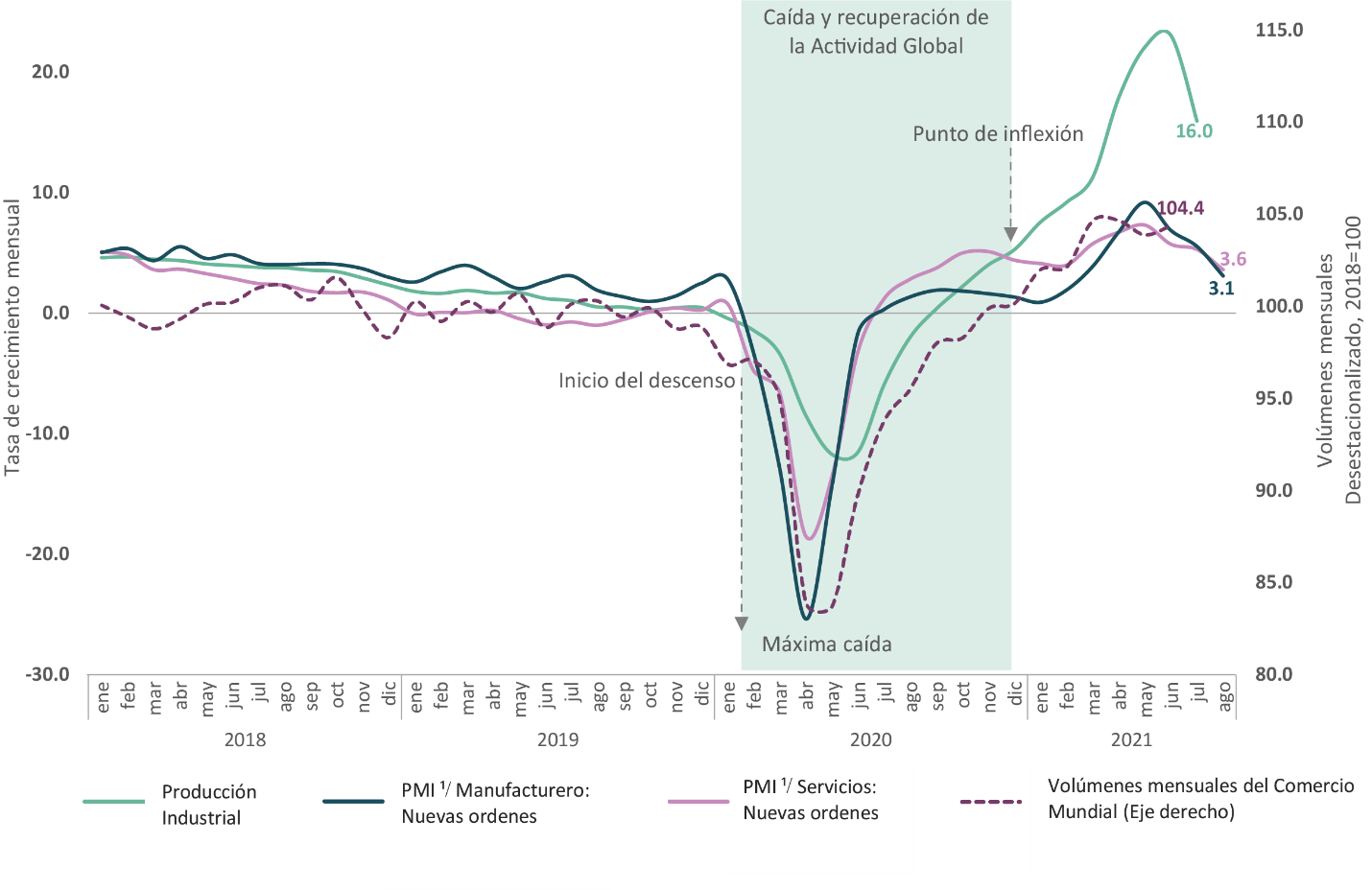 1/ Índice de Gerentes de Compra.Nota: Los datos de los Indicadores de Actividad Global por tipo corresponden al mes de agosto de 2021. Fuente: SPF. Dirección de Presupuesto y Política Presupuestal. Elaboración propia con datos del FMI. Perspectivas de la Economía Mundial, octubre de 2021. Capítulo 1. Perspectivas y políticas globales. De manera desagregada, el Banco Mundial (BM) reportó que el sector primario presentó un comportamiento resiliente y variado en la producción de alimentos básicos, al crecer 1.6 por ciento en 2020. El sector secundario continúa fortaleciéndose impulsado por la demanda de equipos de tecnología de la información, suministros médicos, y la industria automotriz que representó alrededor del 35.0 por ciento del crecimiento mundial en el segundo semestre de 2020, de acuerdo con el FMI. Por otro lado, como parte de la política monetaria implementada, las tasas de interés en los países desarrollados han caído a niveles cercanos a cero y las presiones inflacionarias han empezado a surgir, especialmente en los países en desarrollo, en los que dicha tasa, si bien también ha caído, se ha mantenido por arriba de la de los países más ricos. De acuerdo con el FMI, esta tendencia continuará en lo que resta del año, proyectando un promedio de 3.6 y 6.8 por ciento, en el orden antes expuesto. Si bien es cierto que las autoridades monetarias determinan que el ascenso es un efecto temporal y que en el año subsecuente se posicionará dentro del rango establecido por los bancos centrales de cada país, algunos especialistas discrepan sobre su duración.Finalmente, a pesar de que que los gobiernos han tomado medidas para estabilizar sus economías, la Organización Internacional del Trabajo (OIT) estima que la cantidad de horas de trabajo a escala mundial actualmente siguen siendo inferiores al nivel registrado en el último trimestre de 2019, existiendo una diferencia de 137 millones de empleos a tiempo completo al tercer trimestre de 2021. Por otra parte, se estima que el número de trabajadores moderada o extremadamente pobres creció 108 millones en comparación con 2019.  En términos de poder adquisitivo, estos trabajadores como sus familias, viven con menos de 3.2 dólares al día, perdiendo cinco años de avance en la erradicación de la Pobreza Laboral. Asimismo, en materia de igualdad de género, el empleo se redujo en 5.0 por ciento para mujeres, frente a un 3.9 por ciento en los hombres, en 2020. Lo anterior se debe, entre otras causas, a la ocupación de las mujeres en los sectores relacionados con el ocio, el hospedaje, el transporte y el comercio, que representan más del 30.0 por ciento en la mayoría de las economías. 1.1 Tendencias por Bloques RegionalesLas perspectivas de crecimiento se han estimado al alza ante el avance de la vacunación y las políticas fiscales implementadas, principalmente para las economías avanzadas. Por su parte, los países considerados emergentes y de bajos ingresos han mostrado mejorías en: la producción industrial, el comercio internacional, el incremento en los precios de las materias primas y la fortaleza de China. Al concluir el año, de acuerdo con el FMI, se prevé un crecimiento de 5.2 y 6.4 por ciento en el orden señalado. Región de América Después de una contracción intertrimestral de (-)31.2 por ciento del PIB de EE. UU. en el segundo trimestre de 2020, se registró un crecimiento de 6.3 por ciento a tasa anual durante el primer trimestre de 2021, pese a ello, el ritmo se ha ralentizado posicionándose en 2.0 por ciento al tercer trimestre, resultado de un descenso  en el Gasto de Consumo Personal y el Gasto de Gobierno en 1.6 y 0.8 por ciento, respectivamente, de acuerdo con datos de la Oficina de Análisis Económico del Departamento de Comercio. En agosto, el comercio de bienes y servicios presentó un déficit de (-)4.2 por ciento, 2.9 miles de millones de dólares (mmdd) menos que el mes anterior. Las exportaciones crecieron 0.5 por ciento y las importaciones 1.4 por ciento. La Producción Industrial ascendió a 4.3 por ciento a tasa anual en el tercer trimestre de 2021, resultado del crecimiento en la fabricación de Equipo Empresarial en 8.1 por ciento. De acuerdo con la información presentada por la Oficina de Estadísticas Laborales del Departamento de Trabajo, en los primeros nueve meses del año, se han generado en promedio 561 mil Empleos No Agrícolas. A pesar de ello, la tasa de desempleo aún se mantiene por encima de los niveles previos a la pandemia, pues a septiembre es de 4.8 por ciento, que representa 7.7 millones de desempleados. Del mismo modo, el promedio semanal al mes referido, las Solicitudes de Seguro de Desempleo se ubicaron en 14.9 millones, una disminución de 10.0 millones respecto del mismo periodo del año anterior.En diciembre del año anterior, inició la inoculación de la población. En la primera semana de octubre de este año, la proporción completamente vacunada representó el 56.3 por ciento, con datos del sitio Our World in Data de la Universidad de Oxford. No obstante, las autoridades no han completado el esquema de vacunación establecido, en gran medida por el auge del movimiento antivacunas. Después del manejo flexible de la pandemia en la administración del Expresidente Donal Trump, la política rigurosa efectuada por el actual presidente de los EE. UU., ha sido crucial en la recuperación económica del país. En 2020, después de que los principales Organismos Internacionales promediaron una contracción del PIB de (-)3.5 por ciento, la peor después de la Segunda Guerra Mundial, las medidas adicionales de estímulos fiscales, aprobadas a principios del año, han reducido las disrupciones en la actividad económica apoyando su recuperación. El 11 de marzo de este año, se aprobó el American Rescue Plan, el cual señala como principales medidas: promover la Salud Pública; apertura segura de escuelas; ayudas económicas a hogares, comunidades y empresas; aumento a las prestaciones por desempleo; apoyo directo a gobiernos estatales y locales; subsidios a la agricultura, por un importe de 1.84 mmdd, aproximadamente el 8.8 por ciento de su PIB. A razón de lo anterior, el saldo fiscal fue de (-)10.8 por ciento y la deuda se incrementó al 133.3 por ciento de su PIB, según el FMI.De acuerdo con el informe denominado Impacto de los Estímulos Fiscales de Estados Unidos emitido por el Banco de México, la magnitud del gasto fiscal de las medidas aprobadas alcanzaría el 31.0 por ciento de su PIB, superior al 24.0 por ciento destinado durante la crisis de 2009. La Organización para la Cooperación y el Desarrollo Económicos (OCDE), por su parte, puntualiza que estos estímulos podrían impulsar su producción entre un 3.0 y 4.0 por ciento y en 1.0 por ciento al resto del mundo al finalizar el año. Además de lo anterior, se anunciaron dos programas complementarios, el primero, el 31 de marzo, American Jobs Plan por alrededor de 2.65 mmdd cuyo gasto se realizaría en los próximos 8 años, esencialmente con la finalidad de reparar y modernizar la infraestructura de sectores estratégicos, desarrollar la industria manufacturera y aumentar los ingresos fiscales; y, a finales de abril, American Families Plan de 1.80 mmdd, que pretende enfocarse a la atención de la niñez, salud, primera vivienda y empleo, de igual modo, contempla un ajuste a los impuestos individuales. De ser aprobados, la magnitud de los estímulos fiscales representaría niveles no observados desde la Segunda Guerra Mundial, pese a ello, existe la expectativa respecto al efecto inflacionario que podrían generar.Por último, el Sistema de Reserva Federal (FED) en su último anuncio de Política Monetaria, realizado el 22 de septiembre, ha determinado continuar con una política flexible, manteniendo la tasa de interés en el rango objetivo entre 0.0 y 0.25 por ciento, hasta alcanzar los niveles de empleo e inflación objetivos. Si bien es cierto que esta última variable presentó un alza al mes de agosto de 5.3 por ciento anual, la FED argumentó que se debe a factores transitorios. De igual manera, continuará con las compras de Bonos del Tesoro y valores respaldados por Hipotecas y Agencias Comerciales por 80 y 40 mmdd por mes, respectivamente, precisando una disminución paulatina en el volumen de compra mensual a corto plazo, así también, rebajó sus perspectivas de crecimiento a 5.9 por ciento, posterior al 7.0 por ciento proyectado en junio.Por su parte, América Latina y el Caribe se ha visto gravemente afectada. En 2020, la Comisión Económica para América Latina y el Caribe (CEPAL) estimó que la producción cayó (-)6.8 por ciento, lo cierto es que de 2014 a 2019, ya mostraba signos de decrecimiento promediando 0.3 por ciento. Estos hechos, además de la debilidad en los sistemas de salud y protección social, implicaron efectos negativos en las estructuras productivas, los ingresos, el empleo, la pobreza y la desigualdad de la región. Para este año, el FMI revisó al alza su pronóstico de crecimiento a 5.8 por ciento, resultado de una sólida recuperación en Brasil y México por las perspectivas de mejora de EE. UU. y el auge en el intercambio de mercancías en Brasil. En la primera mitad del año, los brotes de contagios aumentaron, particularmente en Brasil, además, las medidas de restricción se robustecieron en Argentina, Colombia, Perú, Ecuador, Paraguay y Uruguay. Por su parte, la economía argentina pudo disipar la incertidumbre referente a la reestructuración de su deuda permitiendo afianzar el consumo y la inversión privada, no obstante, mantendrá una inflación elevada aunada a una lenta recuperación en el mercado laboral, por lo que, el BM proyecta un crecimiento de 6.4 por ciento.En Chile, la rápida inoculación de más de la mitad de su población objetivo, además de la apreciación de los precios del cobre y las políticas fiscales en torno al 13.0 por ciento de su PIB al 2021, impulsaron una fuerte recuperación. Se estima un crecimiento de 6.1 por ciento al cierre del año.En países como Honduras, El Salvador, Jamaica, Guatemala y Nicaragua, la estabilidad en las remesas ha podido respaldar el consumo. Asimismo, los niveles de turismo en República Dominicana y México se aproximan a los presentados antes de la pandemia, de acuerdo con el BM. De igual modo, indicó que el volumen de bienes exportados en la región cayó un (-)8.0 por ciento interanual en los primeros tres trimestres del año pasado. El cierre de empresas provocó un aumento en las tasas de desocupación pasando de 8.1 por ciento en 2019 a 10.7 por ciento en 2020. En términos absolutos el número de desocupados se incrementó a 24 millones 827 mil, de los cuales el 52.4 por ciento (13 millones) fueron conformados por mujeres, jóvenes y empleos informales. Los datos observados en el primer trimestre del 2021 muestran una recuperación de 58.0 por ciento del total de empleos perdidos en 2020. El desempleo y la falta de ingresos incrementaron los niveles de pobreza de la región en 2020, de un 30.5 a 33.7 por ciento, es decir, 209 millones de personas, mientras que, la pobreza extrema creció 1.2 por ciento, pasando a 78 millones. Asociado a lo anterior, la desigualdad en la distribución del ingreso tuvo un aumento de 2.9 por ciento y 44 millones de personas de la región padecieron inseguridad alimentaria moderada o grave.Las políticas económicas de la región se tornaron expansivas, los paquetes de estímulos fiscales representaron el 4.6 por ciento del PIB en 2020, mismos que en su mayoría fueron dirigidos en sustento a los hogares, liquidez para las empresas y el fortalecimiento de los sistemas de salud. En el primer semestre del año, para reforzar el apoyo a los sectores vulnerables, diversos países han anunciado apoyos adicionales equivalentes al 2.2 por ciento del PIB. Sin embargo, la expansión fiscal, sumada a un margen limitado de ingresos, ha situado a la zona en un nivel de endeudamiento de 56.3 por ciento del PIB en 2020, con relación al 45.6 por ciento del año anterior.La política monetaria se mantuvo flexible en el desarrollo de la pandemia. En lo que va del año, se han presentado complicaciones para mantenerla en esa orientación, como el incremento de la inflación en 22 países de la región, donde incluso el Banco Central de Brasil elevó su tasa de interés en diversas ocasiones, pasando del 2.0 a 6.25 por ciento en el periodo de marzo a septiembre. A pesar de que el dinamismo de la región se esperaba a la baja, las seis principales economías latinoamericanas, Argentina, Brasil, Chile, Colombia, Perú y México, crecieron en conjunto un 6.0 por ciento en el primer trimestre de 2021. Este desempeño se debió en primer lugar a la resiliencia del sector de los servicios, mismo que creció 9.0 por ciento en el periodo referido. En segundo lugar, al repunte en los precios de las materias primas y a la producción del sector manufacturero, además de los efectos positivos de la demanda externa, particularmente de EE. UU. y China. Región Europea En la zona del euro, el PIB del primer trimestre del 2021 se contrajo (-)0.3 por ciento intertrimestral, aludido a medidas de contención más estrictas por el aumento de contagios. En el tercer trimestre, el avance progresivo de las vacunas flexibilizó las medidas de contención, así mismo la extensión de la variante Delta no implicó medidas de bloqueo en la zona, permitiendo que la actividad económica creciera a 2.2 por ciento intertrimestral. De igual modo, coadyuvó a un crecimiento económico más fuerte: Francia, 3.0 por ciento; Italia, 2.6 por ciento; España, 2.0 por ciento; y Alemania, 1.8 por ciento, conforme al Sistema Estadístico de la Unión Europea (Eurostat). Por otra parte, el principal indicador que contribuyó al impulso económico de la zona en el segundo trimestre fue el consumo privado al posicionarse en 3.7 por ciento. Se espera que ante el incremento de 8.6 por ciento en la demanda al cierre del año, estimulada por sus principales socios comerciales, EE. UU. y el Reino Unido, la recuperación de los sectores económicos continúe en ascenso.Las disrupciones derivadas del Brexit y las restricciones relacionadas con el transporte y los insumos, desaceleraron el comercio en el primer trimestre del año, las exportaciones crecieron 0.7 por ciento, mientras que las importaciones 0.4 por ciento. Sin embargo, de enero a julio, las primeras aumentaron 14.8 por ciento en comparación con el año anterior, registrando un superávit de 122.4 millones de euros.La inflación ha ido en ascenso hasta situarse en 4.1 por ciento al mes de octubre. El Banco Central Europeo (BCE) asocia este acontecimiento a factores como el aumento de los precios de la energía y de materias primas. No obstante, proyecta una tasa media de 2.2 por ciento al finalizar el año, ligeramente por encima del rango de 2.0 por ciento.Por otra parte, en agosto del presente año, la tasa de desempleo se ubicó en 7.5 por ciento, después de su máximo nivel registrado en agosto del año anterior, 8.7 por ciento, representando un millón 861 mil de personas que se incorporaron de manera activa a la economía. Las tasas más altas se registraron en: Grecia, España e Italia; mientras que las más bajas fueron: República Checa, Países Bajos y Malta, según la Eurostat.Por otro lado, las políticas adoptadas continúan su trayectoria expansiva. El Consejo de la Unión Europea aprobó 18 Planes de Recuperación y Resiliencia que impulsarán las inversiones y reformas estructurales a fin de generar una transformación hacia el largo plazo. El monto otorgado en el primer semestre del año ronda los 49 mil millones de euros (mmde), los países receptores fueron: España, Francia, Italia y Alemania. Se espera que esta medida complemente los estímulos fiscales al programa de Next Generation EU, instrumento temporal dotado con más de 800 mmde, propiciando un crecimiento adicional de 0.5 por ciento al PIB de la zona en el año, que se prolongará hasta el 2023.En esta perspectiva, el BCE señaló que, en 2020, el déficit fiscal de la zona se situó en 7.3 por ciento, el mayor desde la introducción del euro en el 2002, se espera reducirlo a 7.1 por ciento al finalizar el año. De igual forma, después de alcanzar una deuda de 97.5 por ciento de su PIB en el año anterior, el FMI estima que cerrará en 98.9 por ciento. Respecto a la política monetaria, mantuvo la tasa de interés sin variación, es decir, en 0.0 por ciento a la medida que converja con la inflación objetivo. Región de AsiaDesde el 2013, la tercera economía más grande del mundo, Japón, había experimentado un crecimiento sostenido. Sin embargo, en el 2020, debido a la pandemia presentó una contracción promedio de (-)4.7 por ciento. En el transcurso del año actual, se observa una recuperación moderada. Bajo este contexto, se han presentado nuevas olas de contagios al punto de declarar estado de emergencia en varias regiones del país. Lo anterior, coincidió con la celebración de los juegos olímpicos, que a pesar de llevarse a cabo sin espectadores se observó un aumento de los contagios relacionados con la presencia del virus SARS-CoV-2, aun contando con más de la mitad de su población vacunada. Por otro lado, en la última declaración sobre política monetaria de 28 de octubre del año en curso, el Banco Central de Japón anunció que continuará con la flexibilización monetaria, manteniendo una tasa de interés negativa a corto plazo de (-)0.1 por ciento y con la compra de activos hasta finales de marzo de 2022. Adicionalmente, se introducirá una nueva medida que consiste en la provisión de fondos a instituciones financieras para inversiones o préstamos dirigidos a la problemática del cambio climático. También, la Junta Normativa decidió extender el apoyo financiero a las empresas a través del Programa Especial de Apoyo al Financiamiento en Respuesta al Nuevo Coronavirus (COVID-19), así como la base monetaria hasta lograr la meta de inflación de 2.0 por ciento y preservar su estabilidad. A su vez, el primer ministro comunicó que los gastos fiscales ascienden a 107 billones de yenes, equivalente al 19.1 por ciento del PIB, 5.7 billones (5.7 por ciento) adicionales al año anterior. Más del 70.0 por ciento de los recursos se empleó en Seguridad Social, servicio de la deuda y subvenciones fiscales, el resto, a obra pública, educación y ciencia, así como defensa nacional, según la Oficina de Estadística, Ministerio del Interior y Comunicaciones de Japón. El crecimiento en los países de Asia Oriental y el Pacífico se han recuperado a velocidad diferenciada. De conformidad con el BM, la efectividad en el control del virus en Vietnam y China expandió su PIB a 2.8 y 2.0 por ciento, respectivamente. No obstante, las caídas mayores fueron en economías dependientes del turismo como Fiji y Tailandia. De los países más grandes de la región, China, Indonesia y Tailandia, únicamente el primero ha recuperado su producción. Se prevé que el crecimiento de la región se ubique en 7.7 por ciento al finalizar el año.En el caso de China, las acciones de confinamientos, pruebas, rastreo y cuarentenas permitieron que fuera el primer país en controlar la propagación del virus y el único en la región con un crecimiento en 2020. Esta tendencia continuó en el primer trimestre del año, al aumentar 18.3 por ciento interanual. No obstante, en el tercer trimestre, este ritmo perdió fuerza ubicándose en 4.9 por ciento interanual. En los primeros tres trimestres del año, el crecimiento de las exportaciones e importaciones se aceleró, registrando aumentos de 22.7 y 22.6 por ciento, respectivamente, en términos interanuales. En lo que respecta a la inflación general, en septiembre se ubicó en 0.7 por ciento, donde el incremento en los precios de los productos industriales fue contrarrestado por la disminución en los precios de los alimentos. En cuanto a la Inversión Extranjera Directa (IED), el país fue el mayor receptor del mundo con 163 mmdd, 29 mmdd más que EE. UU. Durante los primeros tres meses del presente año, el crecimiento fue sostenido, 43.8 por ciento interanual, equivalente a 44 mil 860 mdd, consolidado por las inversiones servicios e industria de alta tecnología. La tasa de desempleo a septiembre se posicionó en 4.9 por ciento, 0.5 por ciento menor respecto al año anterior. La población china ha mostrado un crecimiento lento en su demografía, 5.4 por ciento en los últimos diez años y un promedio anual de 0.5 por ciento, el rango en edad de trabajar entre 15 y 65 años se redujo de 70.1 a 63.4 por ciento y la tasa de fecundidad se ubica en 1.3 hijos por mujer. Además, la ciudadanía se ha movilizado a las zonas urbanas abarcando un 63.9 por ciento y dejando en detrimento a la población rural. Lo anterior, tiene implicaciones económicas y sociales tales como, la reducción de la mano de obra disponible y poblaciones más envejecidas, impidiendo un desarrollo equilibrado a largo plazo, según comunicó la Oficina Nacional de Estadísticas (ONE).Las políticas expansivas aplicadas por las autoridades han respaldo la recuperación. En este año, dado que las condiciones se están equilibrando, el Banco Popular de China prevé mantener una política monetaria neutral, es decir, sin cambios significativos pero que permita estimular el crecimiento y atenuar los riesgos financieros. En julio, disminuyeron la Reservas Bancarias, recortando en 50 puntos base la tasa de interés, justificando la acción como un ajuste rutinario y argumentando que las medidas serán utilizadas para apoyar a las pequeñas y medianas empresas ante el incremento de las materias primas. Por otra parte, en septiembre, se inició la emisión de bonos verdes, cuyo objetivo es financiar nuevos proyectos y continuar con los ya existentes. En 2021, el gobierno ha expresado que no recurrirá a mayores incentivos, siempre que haya un control de la pandemia y estabilidad económica. El déficit fiscal del 2020 fue de 11.2 por ciento de su PIB, se prevé que en el año actual descienda a (-)7.5 por ciento, en tanto que la deuda alcanzará el 68.9 por ciento.Finalmente, el FMI, el BM y la OCDE destacan diversos riesgos que enfrenta el país, tanto de carácter estructural o de largo plazo, entre ellos: el envejecimiento de la población, la migración rural a las zonas urbanas, la falta de desarrollo del sistema financiero y dependencia de fuentes de energía basadas en el carbono, además de las conflictivas relaciones económica externas. La dificultad actual del país es la crisis del grupo inmobiliario Evergrande. Los altos pasivos y la poca liquidez para el pago de compromisos financieros han puesto en riesgo la estabilidad del sector inmobiliario, el cual representa el 7.5 por ciento del PIB, según la ONE. Por otra parte, la escasez de carbón, el aumento de la demanda de electricidad y sobre todo la rigidez en las normas medioambientales impuestas por el gobierno para reducir las emisiones de carbono, obligaron a cortes en el suministro eléctrico en más de 20 regiones del país, llevando al cierre total o parcial de diversas industrias presionando las cadenas de suministros mundiales. En el Sur de Asia, las infecciones se han intensificado considerablemente y los picos de contagio son más altos que el año anterior, aunado a ello, la población vacunada es reducida en economías como Bangladesh, Pakistán e India. Adicionalmente, la actividad se reanudó en la mayoría de los sectores económicos. La segunda ola de contagios en la India, menguó la recuperación de las manufacturas, pero se compensó con el dinamismo de los servicios, este hecho, además de los planes de un mayor gasto en infraestructura, desarrollo rural y salud, permitirán crecer al país en 8.3 por ciento al finalizar el año. Por otra parte, la iniciativa de suspensión del servicio de la deuda proporcionará mayor margen fiscal a Afganistán, Maldivas, Nepal y Pakistán, además de que, este último ha reestablecido los flujos de remesas. El crecimiento económico de Rusia, estará en función de la demanda interna y los precios elevados de la energía, mientras que, en Turquía, será por las exportaciones ante la demanda progresiva interna. De manera conjunta, el BM estima un crecimiento regional de 6.8 por ciento.Esquema 1Población Totalmente Vacunada y proyecciones de crecimiento en economías seleccionadas, 2021 (Millones de personas / porcentaje) 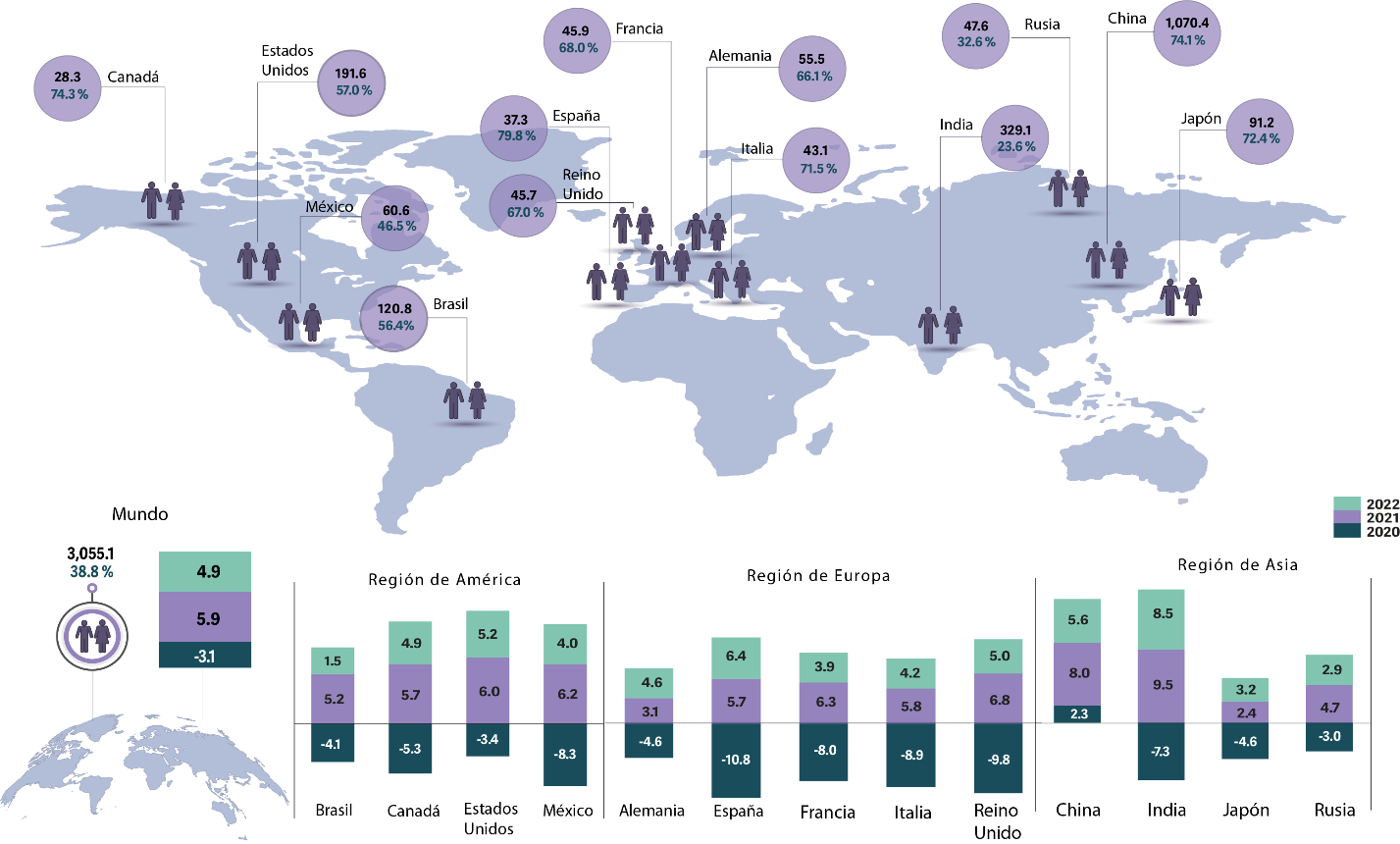 Nota: Los datos de la Población Totalmente Vacunada y Proyecciones de Crecimiento corresponden al mes de octubre de 2021. Fuente: SPF. Dirección de Presupuesto y Política Presupuestal. Elaboración propia con datos del FMI y Our World in Data de la Universidad de Oxford. Octubre de 2021. 1.2 Expectativas de Crecimiento 2022 Encontrar el punto de equilibrio entre combatir la pandemia, estabilizar las políticas y reconstruir la economía, no ha sido una tarea sencilla para los países. El panorama muestra que, a pesar de existir una recuperación de la economía mundial, esta no ha alcanzado los niveles previos al 2020; además, el ritmo de crecimiento ha comenzado a ralentizarse. En el contexto anterior, los Organismos Internacionales estiman un crecimiento promedio de 4.6 por ciento para el 2022. Sin embargo, para una recuperación mundial sostenida y duradera se requiere el despliegue de diversas acciones.De primera instancia, la inmunización de la población será crucial para que el grado de apertura de la actividad y la eliminación de las medidas de contención se encuentren en niveles avanzados. La Organización Mundial de la Salud (OMS) señala que además de las vacunas, será necesario contar con recursos médicos básicos y disponer de mecanismos sólidos que permitan su distribución equitativa, además de un sistema de salud funcional. De igual manera, la OCDE, el BM y el FMI señalan que mientras las perspectivas a corto plazo sean inciertas, se deberán desplegar medidas focalizadas, entre las principales se mencionan:   Priorizar el gasto en Salud y Asistencia Social. De acuerdo con la OMS, alrededor de la mitad de la población mundial no tiene acceso a servicios de salud esenciales y 800 millones utilizan el 10.0 por ciento de sus ingresos en atención sanitaria, hecho que posiciona en situación de pobreza a 100 millones de personas. Estimular la productividad e incentivar las inversiones. Antes de la existencia de la pandemia, la productividad ya presentaba una tendencia a la baja. En la actualidad, en la mayoría de las economías este indicador no ha logrado su recuperación absoluta, por lo que, bajo este preámbulo, el BM sugiere para su desarrollo: la diversificación de la economía, estimular el capital humano y fijo, reasignar recursos a sectores productivos, adoptar tecnologías y fomentar la innovación. A su vez, el FMI insta su impulso a través de la inversión en educación, investigación e infraestructura, en tanto, la CEPAL propone políticas que fomenten la inversión privada, especialmente en países emergentes. Reestablecer el funcionamiento del mercado laboral. La OIT indica que se requerirán de políticas de empleo y de protección social en conjunto, ante el 53.1 por ciento de la población mundial que no cuenta con ninguna prestación, por lo que propone invertir en sectores con fuerte potencial de creación de empleo, ampliar la protección social a la economía informal, además de fomentar la formalización de empresas y el empleo.Sistema financiero sólido. Las economías han respondido con agilidad a las consecuencias económicas que ha generado la pandemia. Sin embargo, la implementación de algunas medidas implicó asumir riesgos que en la actualidad se traducen en elegir entre la recuperación o reducir sus desequilibrios. Por lo que, para lograr un crecimiento a largo plazo resulta necesario restablecer las reglas fiscales y restaurar las normas regulatorias financieras, suspendidas durante la pandemia; sustituir medidas de apoyo de emergencia a las empresas viables identificando insolvencias, además de reponer las reservas fiscales, externas y macrofinancieras.Por otra parte, no es nuevo que las crisis siempre han representado oportunidades de transformación, esta no es la excepción. Para un cambio profundo y sistémico hacia una economía más sostenida, los Organismos y Organizaciones Internacionales, destacan lo siguiente: Transición verde. El BM y el FMI establecen un reinicio ecológico, a través de medidas como: fijación de precios del carbono, Inversión Pública para infraestructuras sostenibles y resilientes, uso responsable de recursos naturales, Políticas Industriales y aquellas que estimulen la innovación respetuosa con el clima, además de alinear las Finanzas Públicas con los objetivos climáticos. Digitalización. La pandemia aceleró el proceso de digitalización en el mundo, en este sentido, el BM precisó que será un impulsor fundamental del crecimiento económico, la inversión y la creación de empleo. Así también, el Banco Interamericano de Desarrollo (BID), establece como una de las prioridades de los gobiernos la transición digital, hecho que requerirá de políticas de cooperación para su desarrollo.Cooperación Internacional. La solidaridad internacional es vital para la recuperación económica, social y medioambiental. En este contexto, los Organismos Internacionales deben asumir cometidos a través del diálogo y asesoramiento sobre políticas, apoyo financiero, e incluso servicios precautorios, y robustecimiento de las capacidades. De la misma manera, las principales economías avanzadas deben abrirse a la cooperación multilateral en temas de libre comercio y distribución de vacunas; establecer el compromiso para proporcionar liquidez si existen tensiones financieras; y la acción conjunta frente al cambio climático.  Por lo anterior, la historia nos ha demostrado que las economías pueden superar adversidades y reconstruir la resiliencia económica. No obstante, es determinante un esfuerzo entre las economías para que se materialice el crecimiento potencial de los mercados emergentes y que a su vez estos generen el dinamismo que requiere la actividad a escala mundial. Entorno Económico Nacional 2.1 Inicio de la recuperación económica La situación de emergencia sanitaria generada por la pandemia provocó un impacto múltiple en materia económica y social que agravó los problemas estructurales de bajo crecimiento histórico y alta desigualdad. A estas condicionantes se sumaron choques exógenos provenientes del comercio exterior que detonaron afectaciones en las cadenas productivas con alta integración internacional. La asociación de estos elementos, el comportamiento de la pandemia y sus políticas para combatirla han hecho que la crisis tenga características particulares, catalogándose así, como una crisis autoinducida enfocada a detener el número de contagios y muertes por coronavirus. El impacto más visible se reflejó en el segundo trimestre del 2020, en dicho periodo, el PIB se contrajo (-)17.3 por ciento respecto del trimestre previo, con un repunte de 12.7 en el tercero. Así, la tasa promedio para 2020 fue de (-)8.5 por ciento, este descenso resultó menos profundo que lo proyectado en octubre del mismo año por el BM y el FMI, (-)10.0 y (-)9.0 por ciento, respectivamente; ambas se habían revisado a la baja y remarcaban la importancia de implementar medidas fiscales que, además de contemplar los efectos de corto plazo, combatieran los estragos a futuro sin poner en peligro la estabilidad de las finanzas públicas. La adopción de medidas de protección como el distanciamiento social y el confinamiento, han ayudado a frenar el número de contagios y retomar de forma gradual las actividades en los sectores productivos y comerciales. Lo que marcó la pauta para iniciar, en el segundo semestre de 2020, el proceso de reapertura y con ello la recuperación económica. Aunque el desarrollo y aplicación de las vacunas mejoraron las perspectivas de crecimiento, no implica que exista un proceso de recuperación generalizado y homogéneo, ya que la pandemia sigue activa. En el último mes de 2020, el Gobierno Federal dio a conocer el plan de vacunación, cuya última actualización plantea que, para marzo de 2022, entre el 70.0 y 80.0 por ciento de la población se encuentre vacunada, con la finalidad de generar inmunidad de grupo y, en consecuencia, reducir el número de hospitalizaciones, muertes y contagios, así como una reapertura económica que implique un menor riesgo para las personas. Desde diciembre del año anterior y hasta el 31 de octubre 2021 se han administrado alrededor de 126.3 millones de dosis, 60.6 millones de personas han sido completamente vacunadas, lo que representa el 46.5 por ciento de la población total, siendo el treceavo país de América Latina con la mayor parte de su población vacunada, por debajo de Brasil que ha inmunizado al 56.4 por ciento, de acuerdo con el monitor Our World in Data de la Universidad de Oxford. Durante el 2021, el avance de la vacunación ha sido determinante para retomar las actividades sociales y económicas, sin embargo, la propagación de nuevas cepas más contagiosas ocasionó una agudización de la pandemia a principios de junio, iniciando lo que se conoce como tercera ola de contagios, que superó el segundo pico suscitado en enero de ese mismo año. Al 31 de octubre se acumularon un total de 3.8 millones de casos positivos de COVID-19 y 288 mil 365 defunciones, generando una razón de casos fatales del 7.6 por ciento.Así como el impacto, los avances económicos se han dado de forma diferenciada en los sectores productivos, al existir una alta correlación de la producción industrial mexicana con la de EE. UU., la industria manufacturera avanzó más rápido que los servicios, los cuales requieren mayor interacción social. Bajo este contexto, la información del Indicador Global de la Actividad Económica (IGAE) muestra que las manufactureras cerraron 2020 con un crecimiento anual de 0.3 por ciento, frente al (-)39.2 por ciento de los Servicios de Alojamiento Temporal y de Preparación de Alimentos y Bebidas. Ambos sectores concentraron el 23.8 por ciento de la Población Ocupada a nivel nacional en 2020. En el mercado de trabajo, el mayor impacto se observó en abril de 2020 y estuvo caracterizado por una salida de 12.0 millones de personas de la fuerza laboral, es decir, trabajadores que después de perder su empleo no buscaron otro de forma activa, lo que ocasionó un incremento de 29.8 por ciento de la Población No Económicamente Activa (PNEA) y una caída porcentual de (-)12.3 en la tasa de participación laboral. Las principales afectaciones ocurrieron en el sector informal, en empleos con bajos salarios, en las microempresas, así como las actividades de restaurantes y servicios diversos, mismos que tienen una alta participación de mujeres. En virtud de las afectaciones, de acuerdo con la Secretaría de Hacienda y Crédito Público (SHCP), desde 2020, se han implementado acciones que tienen por objetivo atender la emergencia sanitaria y sus efectos, y al mismo tiempo, preservar la prudencia fiscal y solidez de las finanzas públicas. Muestra de ello, es el gasto en protección social, que en el periodo enero-agosto de 2021 sumó 827.1 mil millones de pesos, equivalente a un incremento de 3.0 por ciento real respecto al mismo periodo del año anterior. Adicionalmente, de abril 2020 a mayo de 2021, se destinaron 258.5 mil millones de pesos por parte de la Banca de Desarrollo y a diversos programas de préstamos personales. Por otro lado, los gastos de operación, distintos a servicios personales, disminuyeron 8.1 por ciento en términos reales al mes de julio, frente al mismo periodo de 2018, acciones que no han implicado la contratación de deuda adicional, creación de impuestos ni recortes al gasto público.Escenario económico en 2021Dinámica Económica Interna y ExternaProducción Desde el tercer trimestre de 2020, la actividad económica se ha mantenido en una fase de recuperación. En la primera mitad de 2021, con un crecimiento porcentual de 1.1 en el primer trimestre y de 1.5 en el segundo, se logró resarcir el 93.0 por ciento del PIB perdido a causa de la pandemia. Durante 2020, estuvo liderada por el sector industrial, posteriormente se desaceleró y, en 2021, las actividades terciarias se colocaron como el principal determinante, favorecidos por una mayor movilidad poblacional y menores restricciones sanitarias ante el avance de la vacunación. Gráfico 2Producto Interno Bruto por tipo de actividadDe 2017 a 2021(Miles de millones de pesos / Porcentaje)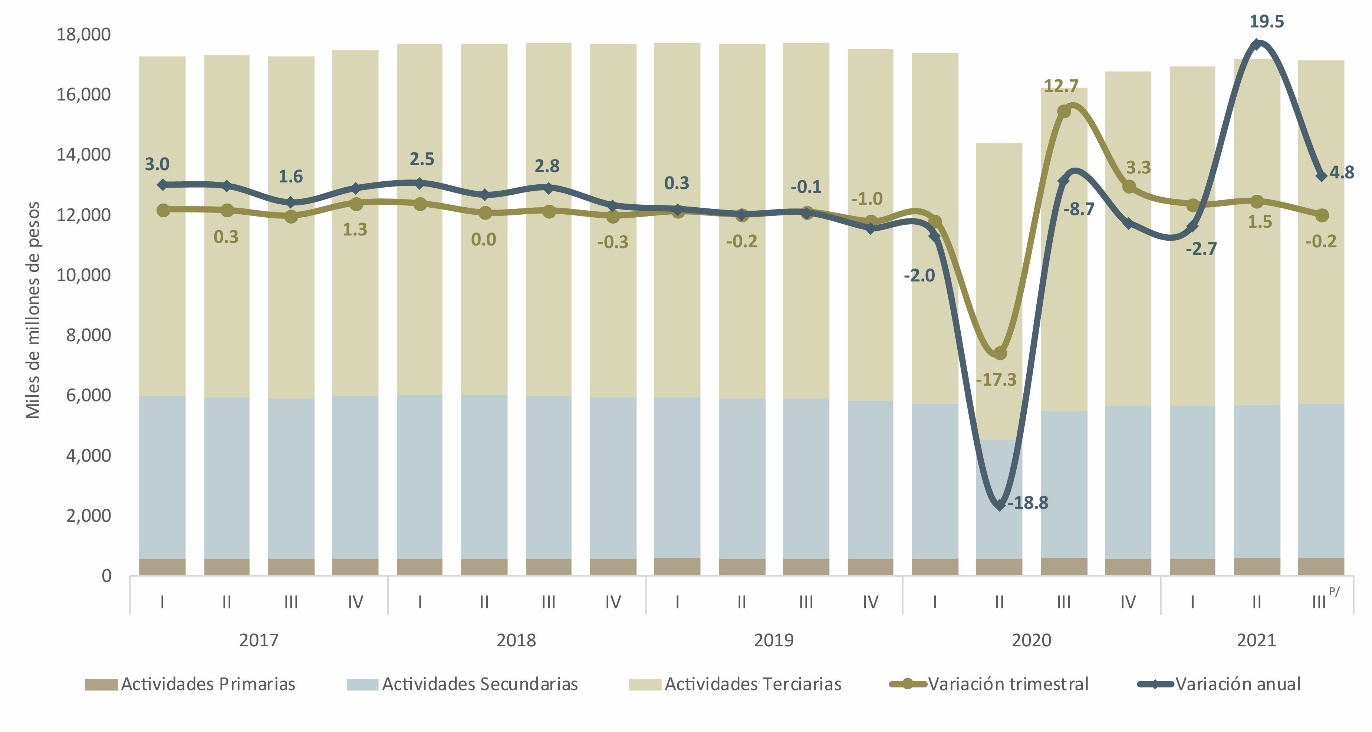 P/ Estimación Oportuna.Nota: Cifras preliminares y ajustadas por estacionalidad. Fuente: SPF. Dirección de Presupuesto y Política Presupuestal. Elaboración propia con datos del INEGI, PIB y Cuentas Nacionales, Producto Interno Bruto. Para el segundo trimestre de 2021, en comparación con el trimestre previo, se observó un crecimiento de 0.8 por ciento en las actividades primarias, las cuales han presentado una dinámica favorable aunque volátil; las actividades secundarias disminuyeron su dinamismo, ya que pasaron de crecer 0.5 por ciento en el primer trimestre a 0.3 en el segundo, con esto han resarcido el 92.7 por ciento de su caída en 2020; por otra parte, las actividades terciarias han tenido mejor desempeño al avanzar 2.0 por ciento, comparable con el aumento de 1.4 en el trimestre previo, situándose a 8.2 puntos porcentuales de compensar su contracción, aunque con heterogeneidad en sus subsectores. Al iniciar el segundo semestre de 2021, la recuperación comenzó a replegarse, puesto que, en junio el IGAE de las actividades industriales y la mayor parte de los servicios se contrajeron, hechos asociados a la falta de insumos en industrias integradas a cadenas globales y el inicio de la tercera ola de contagios. En julio, la debilidad continuó en los subsectores terciarios, mientras que la producción primaria y secundaria observaron una variación de 1.9 y 1.2 por ciento, en ese orden. Para agosto, las actividades terciarias continuaron su tendencia a la baja y cayeron (-)2.5 puntos porcentuales a tasa mensual, generando una contracción de (-)1.6 por ciento en la actividad económica total.En el tercer trimestre de este año, la estimación oportuna del crecimiento económico se sitúo en (-)0.2 por ciento, cifra menor a lo esperado, ya que los especialistas consultados por el Banco de México (Banxico) estimaban, en septiembre de 2021, un aumento de 0.5 por ciento trimestral. En sus componentes, las actividades terciarias se contrajeron (-)0.6 por ciento, y la producción terciaria y primaria, observaron una tasa de 0.7 por ciento. Cabe mencionar que las expectativas para el cuarto trimestre se revisaron ligeramente al alza, ya que pasaron de 0.7 a 0.8 por ciento y se prevé que la fase de recuperación se amplíe si continua la debilidad en los sectores industriales y la dinámica decreciente de los servicios.Gráfico 3Porcentaje de avance acumulado por subsectores no recuperados2020 y 2021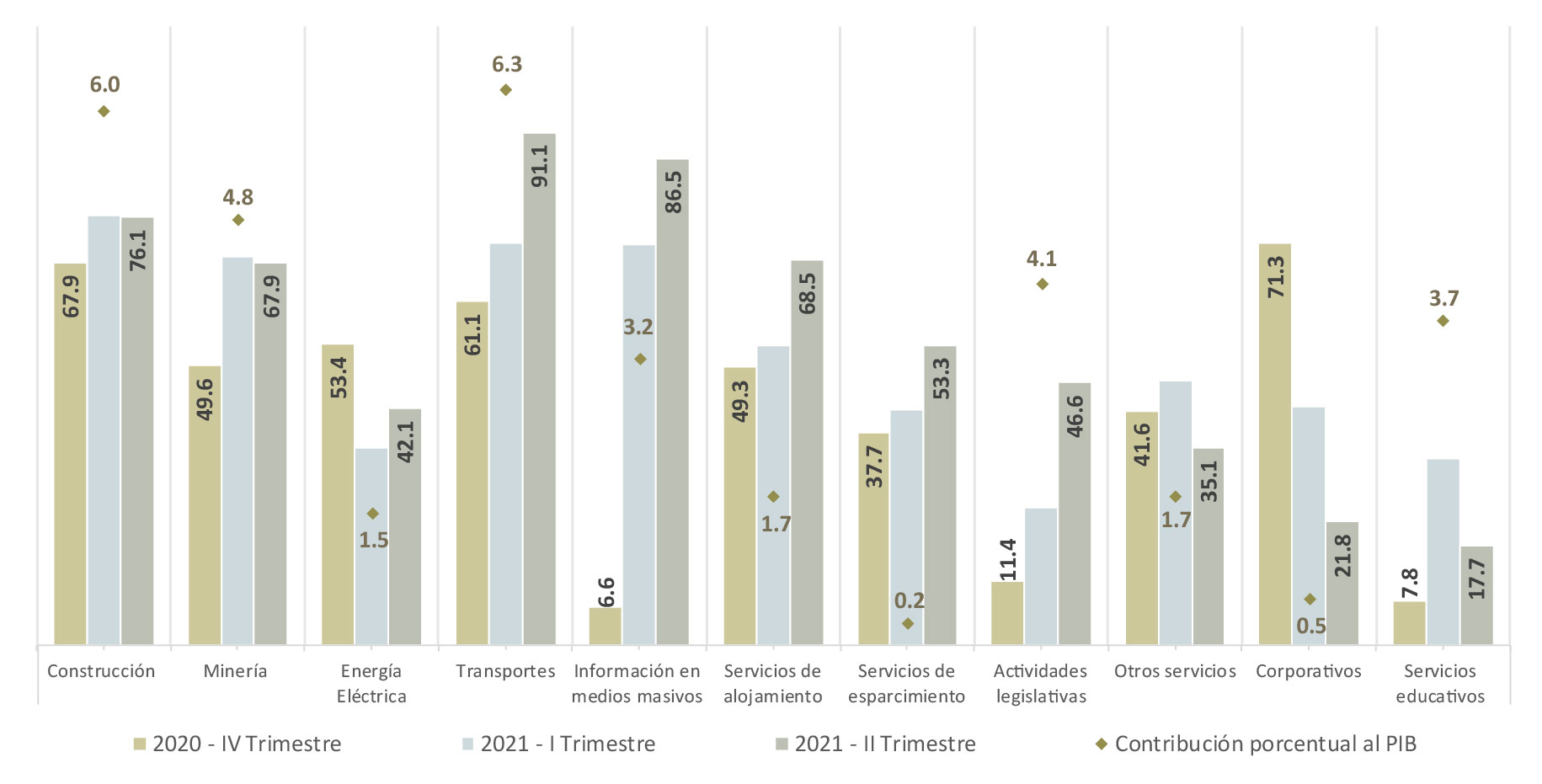 Fuente: SPF. Dirección de Presupuesto y Política Presupuestal. Elaboración propia con datos del INEGI, PIB y Cuentas Nacionales, Producto Interno Bruto Trimestral, 25 de agosto de 2021.En función de la interacción social, algunos sectores han enfrentado cierres más prolongados, lo que ha generado una recuperación a diferentes velocidades; 8 de los 20 subsectores económicos se han restaurado en su totalidad, estos representan el 57.2 por ciento del PIB. La industria manufacturera es la única de las actividades secundarias dentro de este conjunto; los restantes, a excepción de la Agricultura, pertenecen al sector terciario, entre los que se encuentran, Servicios inmobiliario, Comercio al por Mayor y al por Menor. Por otro lado, 12 subsectores no se han recuperado, representan el 38.5 por ciento del PIB, siendo el de menor avance Servicios Educativos, que ha cubierto el 17.7 por ciento, mientras que el más cercano a su restablecimiento es Transportes con un 91.8 por ciento.ConsumoEl proceso de vacunación en sintonía con la reapertura de actividades comerciales, así como la mejora gradual del mercado laboral, han sido factores de importancia en el avance del consumo privado, aunque, desde el inicio del 2021, su dinamismo ha sido moderado y sesgado ligeramente a la baja. A tasa mensual, el Indicador Mensual de Consumo Privado en el Mercado Interior (IMCPMI) creció 0.7 por ciento en enero, para marzo repuntó 3.1, a partir de ahí comenzó a disminuir y en junio registró una tasa de (-)0.7 puntos porcentuales. En julio cambió su trayectoria al mejorar 0.1 por ciento, ante la heterogeneidad en el crecimiento de sus componentes: 0.1 en el Nacional y de (-)1.8 en el Importado. La dinámica de dichos componentes ha sido divergente, el consumo de Bienes Importados terminó su recuperación en noviembre de 2020, sin embargo, su comportamiento no tiene un efecto mayor dado que el principal determinante es el Consumo Nacional, el cual avanza mesuradamente y se encuentra a 4.2 puntos porcentuales de alcanzar los niveles observados al inicio del 2020.  Gráfico 4Indicadores de Consumo 2020 y 2021(Índice / Porcentaje)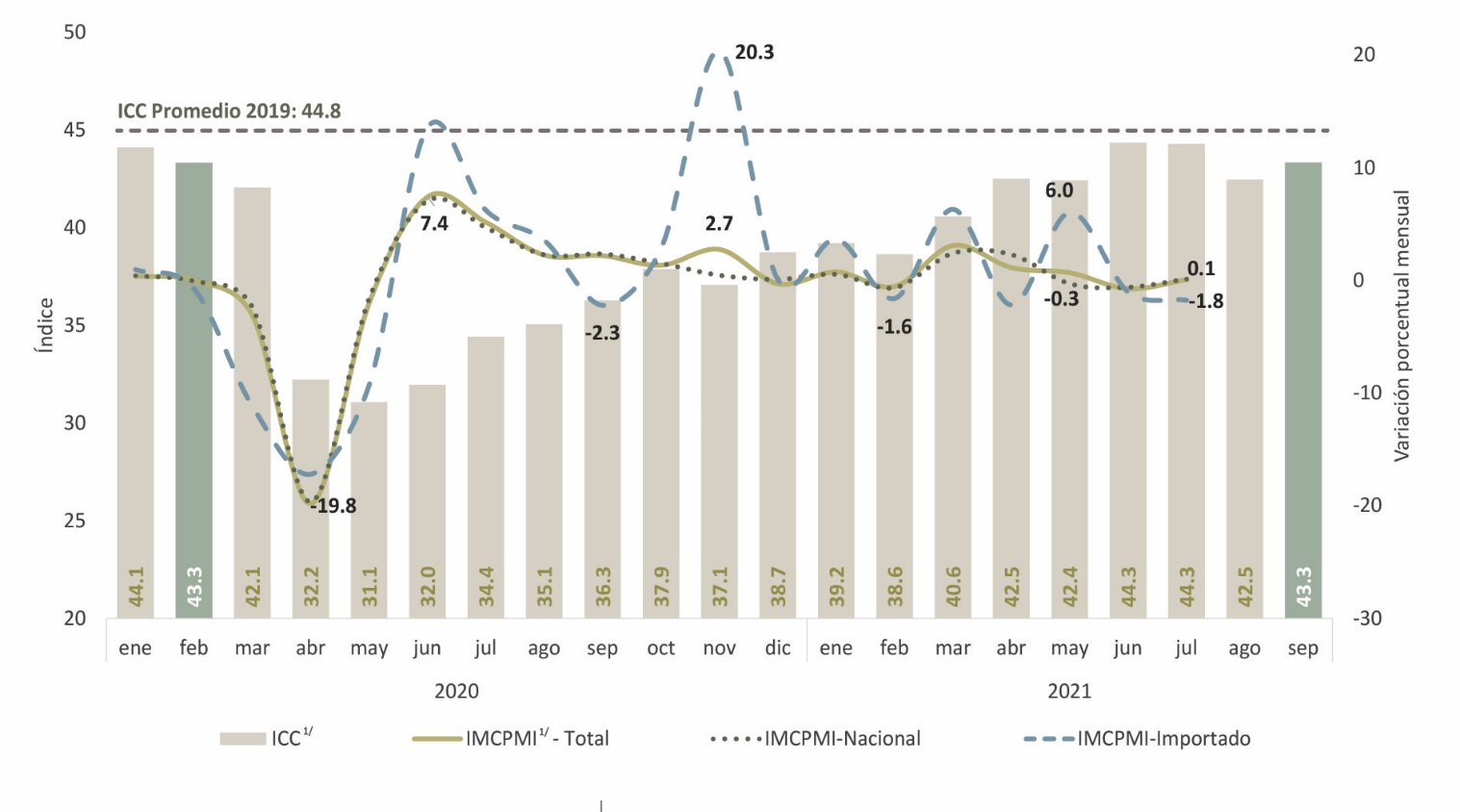 1/ Índice de Confianza del Consumidor (ICC) e Indicador Mensual del Consumo Privado en el Mercado Interior (IMCPMI). Fuente: SPF. Dirección de Presupuesto y Política Presupuestal. Elaboración propia con datos del INEGI, PIB y Cuentas Nacionales, Indicadores macroeconómicos nacionales, Consumo Privado en el Mercado Interior, 6 de octubre de 2021. Por otro lado, ante el desarrollo de la tercera ola de contagios, el Índice de Confianza del Consumidor (ICC) comenzó a disminuir después de haber mejorado y alcanzado en junio de 2021 un nivel cercano al promedio de 2019. En julio y agosto acumuló una caída de (-)1.9 puntos, en septiembre se compensó parte de dicho descenso al elevarse 0.9 puntos, colocando la confianza del consumidor en un nivel cercano al de febrero 2020. Los rubros que lo integran muestran una mejoría moderada, específicamente, las expectativas sobre la situación económica presente y futura del país. En cambio, persiste el pesimismo sobre las posibilidades de ahorrar parte de los ingresos, de salir de vacaciones, así como de comprar un automóvil. Estas condiciones tendrán repercusiones significativas, ya que el consumo representa alrededor de 60.0 por ciento del PIB y es el componente más importante de la Demanda Agregada, además de que incide directamente en la supervivencia de las empresas y en el sostenimiento del empleo. Inversión Las afectaciones en la Inversión no tuvieron como único determinante la crisis económica global, puesto que, desde 2016, la Formación Bruta de Capital Fijo (FBCF) comenzó a mostrar una tendencia a la baja, resultado de las diversas contracciones, que se observan desde esa fecha, en la inversión en Construcción, misma que terminó el 2020 con una reducción de (-)17.5 por ciento y, al cabo del primer semestre de 2021, con un valor similar al mismo semestre de 2006.A tasa trimestral, la inversión Privada registró una variación de 0.2 por ciento real en el segundo trimestre de 2021, comparable con el crecimiento de 6.0 por ciento del periodo previo. Mientras que, la Inversión Pública creció 2.3 por ciento, tras experimentar un estancamiento, 0.0 por ciento, al inicio de este año. Adicionalmente, como proporción del PIB, esta variable representó en 2010 el 5.6 por ciento, posteriormente disminuyó hasta representar 2.5 en 2020. En conjunto, la FBCF observó un avance de 0.5 puntos porcentuales al cabo del segundo trimestre, respecto del periodo anterior, no obstante, el nivel actual se asemeja a la del último trimestre de 2010.Gráfico 5Formación Bruta de Capital Fijo por componentesDe 2008 a 2021 (Porcentaje)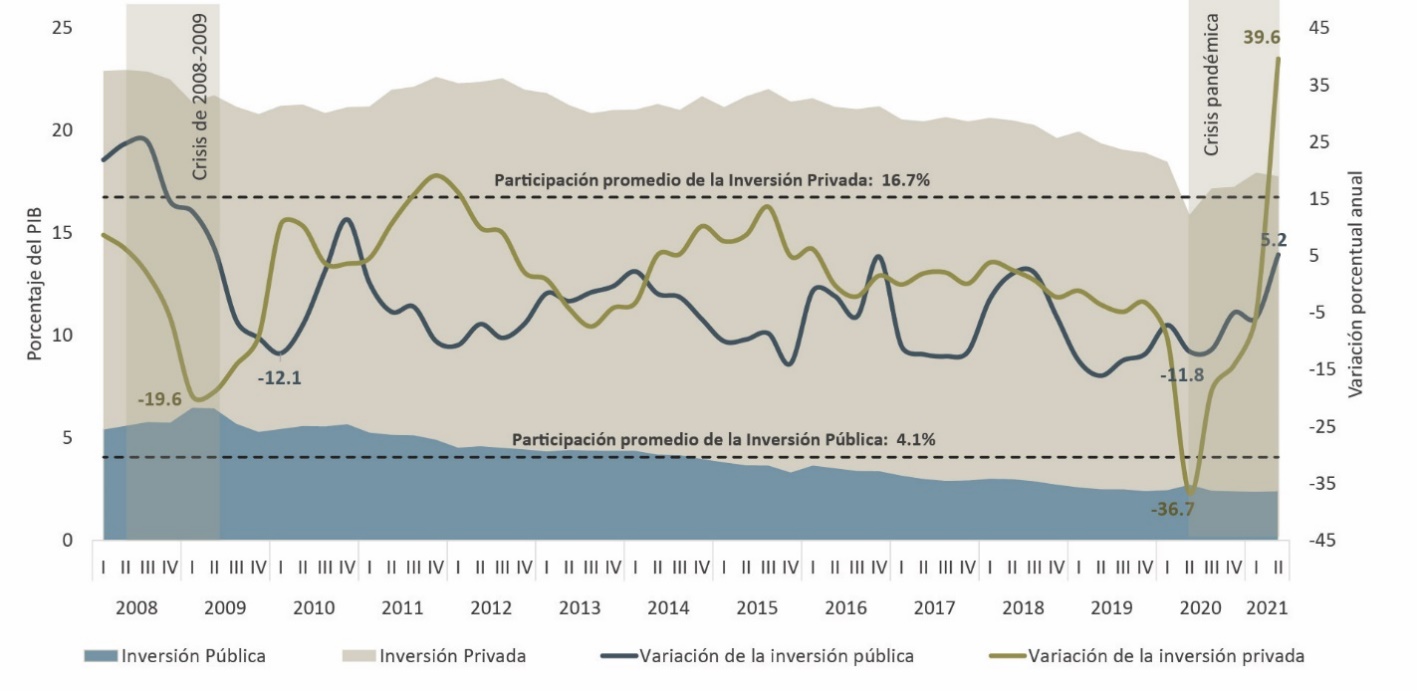 Fuente: SPF. Dirección de Presupuesto y Política Presupuestal. Elaboración propia con datos del INEGI, PIB y Cuentas Nacionales, Indicadores macroeconómicos nacionales, Oferta y Demanda Global Trimestral, 30 de septiembre de 2021.Adicionalmente, el indicador de corto plazo de la inversión muestra que su crecimiento mensual ha sido gradual con retrocesos en algunos periodos, en junio de 2021 disminuyó (-)1.8 por ciento, la cuarta contracción en su proceso de recuperación; en ese mismo mes, todos sus componentes se contrajeron, resultando más afectada la inversión en Construcción Residencial, que disminuyó (-)4.4 por ciento. En julio se observaron mejores condiciones, el indicador escaló 2.1 por ciento, consecuencia de una mejoría generalizada en sus partes integrantes, destacan Maquinaria y Equipo Importado, y Construcción No Residencial con los mayores avances. Por otro lado, dentro del Índice de Competitividad Mundial 2021 del International Institute for Management Development, el país se ubicó en el lugar 55, lo que significó un descenso de dos posiciones respecto a 2020. Entre los cuatro rubros que conforman el índice, el desempeño económico resultó el de mayor debilidad, seguido de la eficiencia de gobierno y la infraestructura, que también se contrajeron, no obstante, la eficiencia de negocios tuvo un ligero avance. Conforme a diversas instituciones internacionales, la política pública del país necesita cimentar la transformación productiva de largo plazo que reclama el contexto actual en materia de medio ambiente y protección social. Sector ExternoPosterior a las disrupciones en las cadenas globales de valor y la consecuente caída del comercio exterior, se observó un favorable avance del sector externo, esto permitió que los flujos comerciales terminaran su recuperación antes que otros indicadores. El segundo semestre de 2020 se caracterizó por un mayor dinamismo de las exportaciones, las cuales presentaron una tasa de crecimiento mensual promedio de 14.0 por ciento, frente al 7.5 por ciento de las importaciones. Para 2021, el escenario cambió y las importaciones avanzaron con celeridad, de enero a septiembre, crecieron 33.9 por ciento, comparable con el 22.2 por ciento de las exportaciones, ambas respecto del mismo periodo del año previo. Bajo estas condiciones, se ha generado, en distintos meses del 2021, una balanza comercial deficitaria; en mayo se observó un saldo de (-)716.5 millones de dólares (mdd), en agosto se profundizó al ubicarse en (-)3 mil 119.9 mdd, para el siguiente mes, el déficit fue de un mil 696.9 mdd.El avance de las exportaciones estuvo impulsado por su componente manufacturero, que en los últimos dos años representó, en promedio, el 89.1 por ciento de las exportaciones totales. Esta variable siguió expandiéndose luego de que en octubre de 2020 restaurara las pérdidas económicas relacionadas a la pandemia, si bien, en agosto de 2021 se redujo (-)5.0 por ciento a tasa mensual, en septiembre repuntó en 4.1 puntos porcentuales. Su principal determinante, las manufacturas automotrices, han presentado una dinámica inestable con avances y retrocesos intercalados a lo largo del 2021; en septiembre presentaron un aumento de 6.0 por ciento a tasa mensual, que contrasta con el (-)4.8 y (-)4.9 por ciento de los meses previos, comportamiento asociado a las disrupciones en las cadenas de suministro y la escasez de semiconductores, que han afectado la producción y venta al exterior de vehículos ligeros. Gráfico 6Comercio exterior según Exportaciones, Importaciones y Balanza ComercialDe 2019 a 2021(Miles de millones de dólares)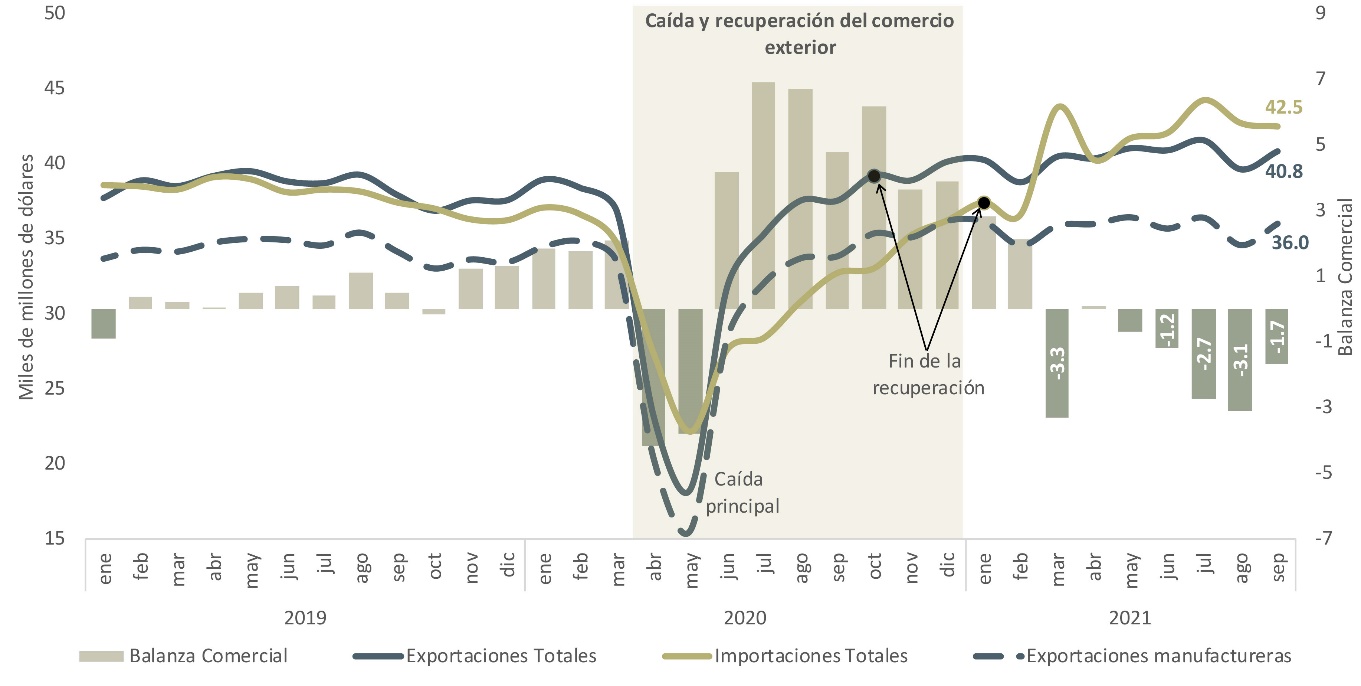 Fuente: SPF. Dirección de Presupuesto y Política Presupuestal. Elaboración propia con datos del INEGI, Comercio Exterior. La importancia de las manufacturas también se refleja en la IED, siendo el principal destino al concentrar el 63.0 por ciento del total en el primer semestre de 2021. Cabe señalar que, en ese mismo periodo, la IED total se ubicó en 18 mil 434.5 mdd, una caída de (-)23.2 por ciento respecto a la cifra actualizada del 2020. De dicho monto, el 47.0 por ciento fue por concepto de Reinversión de Utilidades, y por país, el 81.2 por ciento provino de EE. UU. De acuerdo con los analistas consultados por Banxico, se prevé que al cierre de 2021 sume 28 mil 067 mdd, lo que representaría un aumento de 1.6 por ciento.  Ante la relevancia de las manufacturas, el paquete fiscal de EE. UU. por alrededor de 2.65 mil mdd, que contempla la inversión en infraestructura, representa un impulso a mediano plazo para las empresas mexicanas manufactureras, principalmente las que operan como proveedoras del sector de la construcción estadounidense. En la medida que se aprovechen estas oportunidades, se incrementarán las exportaciones y con ello el nivel de ingreso para México. De esta forma, el desarrollo de dicha industria será clave para impulsar las exportaciones, sin embargo, a corto plazo, la escasez de insumos puede mermar su crecimiento, principalmente, el del componente automotriz.Mercado laboral y condiciones socioeconómicasOcupación y empleoEn 2021, con la reapertura económica y el avance de la vacunación, el entorno laboral comenzó a restaurarse de forma gradual; en abril la Población Económicamente Activa (PEA) recuperó la pérdida observada en el año previo y para julio siguió expandiéndose, 2.8 a tasa mensual, no obstante, en septiembre se redujo (-)1.1 por ciento. En ese mismo mes, la Población Ocupada tuvo un decremento mensual de 544 mil de personas, siendo el 74.5 por ciento empleos informales, la cifra de dicho mes y la contracción de 740 mil ocupaciones en agosto mermaron el incremento de julio, cuando se registró un aumento de 1.3 millones.  Al respecto, la ocupación informal experimentó en septiembre un retroceso mensual de (-)1.3 por ciento, superior al del empleo formal, que fue de (-)0.6 por ciento. Por otro lado, la tasa de subocupación, en septiembre de este año, ascendió a 12.3 por ciento, inferior en 0.7 a la de agosto y superior en 4.8 a la observada a principios de 2020. Desde el inicio de la recuperación económica, la Población No Económicamente Activa Disponible (PNEAD) se ha reducido 11.6 millones de personas, acumulando 8.4 millones en septiembre, aún por encima de las cifras prepandemia. En términos relativos los trabajos de menor remuneración fueron los más afectados, sin embargo, en el periodo de mayo 2020 a septiembre de 2021, surgieron 2.1 millones de ocupaciones que reciben hasta un salario mínimo, con los que se compensó la caída derivada de la crisis y se sumaron 990 mil empleos nuevos.Por actividad económica, el sector terciario se encuentra a 12.7 por ciento de recuperar el empleo que tenía al inicio del 2020, es decir, una faltante de 971 mil puestos, mientras que el secundario se tradujo en un avance de 223 mil empleos en septiembre, que compensó parte de los 489 mil perdidos en agosto. La población que trabaja en medianas empresas ha resultado ser la de menor dinamismo, acumularon un avance de 55.8 por ciento en julio que se vio afectado por la caída del empleo en agosto, mientras que, las microempresas acumularon 22.1 millones de empleos, nivel ligeramente superior a los vistos en enero de 2020.Si bien, la ocupación de hombres sufrió una pérdida mayor al de las mujeres, 7.1 y 5.4 millones, respectivamente, reflejo de que los primeros representan una mayor proporción de los ocupados, la recuperación tomó distintas trayectorias entre ambos grupos, siendo notablemente lenta para el caso de las mujeres. De abril de 2020 a septiembre de 2021, 785 mil puestos de trabajo que eran ocupados por mujeres siguen inactivos; para los hombres, los empleos perdidos en abril han sido recuperados totalmente y además han surgido 146 mil puestos más. De acuerdo con México, ¿Cómo Vamos? la afectación en el empleo femenino está relacionada, en parte, con el aumento en la demanda de cuidados que ha implicado el confinamiento, ya que históricamente se han encargado del cuidado de los hijos y de los enfermos, lo que incidió en una mayor salida de la fuerza laboral. A esto se suman otras desigualdades, de acuerdo con el Instituto Mexicano de Competitividad (IMCO), la informalidad tiene una sobrerrepresentación de mujeres, toda vez que abarcan el 54.0 por ciento del total, así mismo, para el primer trimestre de 2021, por cada cien pesos que ganaba un hombre, las mujeres obtenían trece pesos menos.  Gráfico 7Indicadores de ocupación y empleo por tipo de actividad De 2019 a 2021(Millones de personas / porcentaje)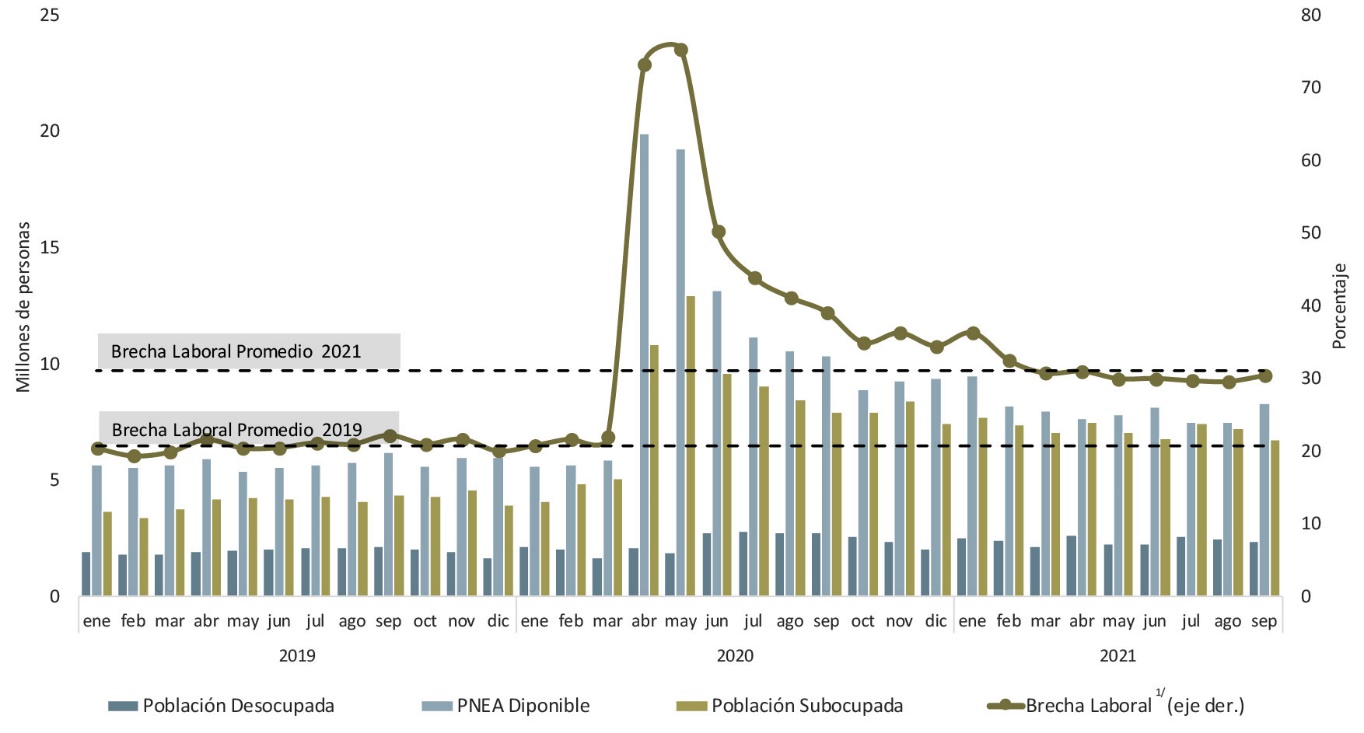 1/ Debido a que la crisis incrementó la disponibilidad para trabajar, México ¿Cómo vamos? y el IMCO utilizan una medida llamada Brecha Laboral, que es igual a la suma de las personas desocupadas, los subocupadas y las económicamente inactivas disponibles para trabajar, como porcentaje de la PEA, e indica la proporción de personas que no pudieron hallar un empleo ante el deseo de trabajar o laborar más horas. Fuente: SPF. Dirección de Presupuesto y Política Presupuestal. Elaboración propia con datos del INEGI; Encuesta Nacional de Ocupación y Empleo (ENOE), Encuesta Telefónica de Ocupación y Empleo (ETOE) y ENOE Nueva Edición, 28 de septiembre de 2021.Pobreza y Desigualdad De acuerdo con el Programa de las Naciones Unidas para el Desarrollo, México es el segundo país de América Latina con la mayor desigualdad de ingresos, su distribución determina la disponibilidad de recursos monetarios que tiene la población para protegerse del virus y, aunque todo el país enfrenta la pandemia, no todas las personas, en caso de contagio, pueden afrontarlo y recuperarse de sus consecuencias, resultando significativamente vulnerables los deciles de menor ingreso. Acorde con la Encuesta Nacional de Ingreso y Gasto de los Hogares (ENIGH) 2020, el primer decil de la población tuvo un ingreso promedio trimestral de 9 mil 938 pesos frente a los 163 mil 282 pesos del décimo decil, 16.4 veces mayor al primero. Sin embargo, la desigualdad ha prevalecido históricamente y va más allá de los recursos monetarios, el informe de Movilidad Social 2019 del Centro de Estudios Espinosa Yglesias, determinó que al menos el 48.0 por ciento de la desigualdad en los logros de la población se debe a que las oportunidades para salir adelante y las circunstancias de origen son significativamente diferentes, lo que ocasiona, junto con la concentración de ingresos, una menor movilidad social, es decir, menores cambios que beneficien las condiciones socioeconómicas de las personas en pobreza. De acuerdo con el Consejo Nacional de Evaluación de la Política de Desarrollo Social (CONEVAL), entre 2018 y 2020, el porcentaje de la población en pobreza multidimensional pasó de 41.9 a 43.9, lo que representó un aumento de 3.8 millones de personas para sumar un total de 55.7 millones. En su desagregación, la pobreza moderada creció 3.9 por ciento, al transitar de 43.2 a 44.9 millones, mientras que los habitantes en pobreza extrema se elevaron de 8.7 a 10.8 millones. Resalta que, el porcentaje de personas que viven con carencia de acceso a servicios de salud pasó de 16.2 a 28.2, un incremento de 12.0 millones de personas, debido, principalmente, a la exclusión que generó la caída del empleo. Esquema 2Población en pobreza y carencias sociales en México2020(Porcentaje)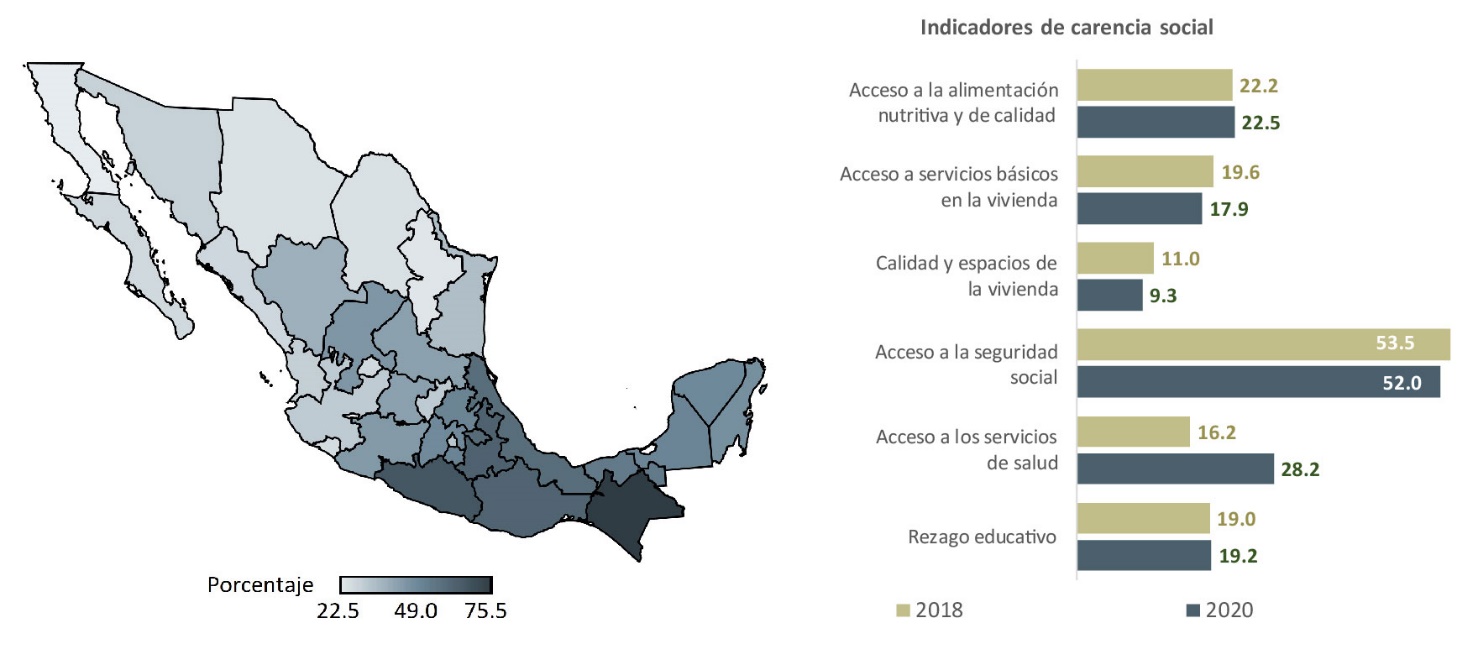 Fuente: SPF. Dirección de Presupuesto y Política Presupuestal. Elaboración propia con datos del Consejo Nacional de Evaluación de la Política de Desarrollo Social (CONEVAL). Relacionado a lo anterior, entre el primer y segundo trimestre de 2021, la pobreza laboral disminuyó 0.9 puntos porcentuales, al pasar de 39.4 a 35.5 por ciento, es decir, de 50.1 millones a 49.1 millones de personas, debido a un incremento trimestral de 2.9 por ciento en el ingreso laboral real y de 4.9 por ciento en el número de ocupados. No obstante, al compararse con el inicio del 2020, la diferencia es de 2.9 puntos porcentuales. Por otro lado, la proporción de mujeres ocupadas en situación de pobreza laboral fue de 16.4, superior en 5.9 al de los hombres, al mismo tiempo, éstos observaron un ingreso laboral mensual de 4 mil 755.4 pesos y las mujeres de 3 mil 804.0, lo que implica una brecha de 951.4 pesos, mayor que la del primer trimestre 2021. A nivel regional, el incremento de la pobreza se concentró en el Estado de México, Puebla y Nuevo León, en conjunto abarcaron el 54.3 por ciento de los 3.8 millones de personas que cayeron en pobreza entre 2018 y 2020. En pobreza moderada, el mayor incremento lo tuvo Baja California Sur, con 51.0 por ciento. En cuanto a pobreza extrema, el 38.5 por ciento se concentró en los estados de Chiapas, Estado de México y Veracruz, los mismos que en 2018. De forma adicional, el Índice de Marginación 2020, reporta que Chiapas, Guerrero y Oaxaca continúan siendo los principales estados con un grado muy alto de marginación, mientras que los niveles bajos se concentraron mayormente en la región norte del país. RemesasLa recuperación económica de EE. UU. propició un avance significativo del empleo en los trabajadores mexicanos inmigrantes, de mayo 2020 a junio de 2021 se han creado 1.2 millones de estos puestos, con los que, además de compensar la caída derivada de la pandemia, han surgido 28 mil 626 empleos adicionales. Dichas cifras implicaron un repunte considerable en los envíos de dinero a familias mexicanas, en agosto de 2021 los ingresos por remesas se situaron en 4 mil 396 mdd lo que significó un crecimiento anual de 29.8 por ciento y de 2.0 a tasa mensual. En cuanto al valor acumulado, de enero a agosto de 2021, sumaron 32 mil 868 mdd, cifra mayor a los 26 mil 265 mdd registrados en el mismo lapso de 2020, lo que significa una expansión anual de 25.1 por ciento.A nivel internacional, México es el tercer país receptor de remesas, por debajo de China e India, su crecimiento ha sido sostenido desde 2014 y representaron el 3.7 por ciento del PIB en 2020, 0.8 puntos porcentuales por arriba de lo observado en 2019. Además, las familias que reciben dichos ingresos se han incrementado, de acuerdo con el estudio Anuario de Migración y Remesas en México 2021 de la Secretaría de Gobernación y BBVA Bancomer, las viviendas que ingresan remesas pasaron de 3.6 por ciento en 2010 a 5.1 por ciento en 2020, la mayoría cuenta con electricidad y han presentado avances relevantes en servicios de agua y drenaje, así mismo, estos hogares tienen mayor tenencia de refrigeradores, servicio de televisión de paga y lavadoras que las no receptoras. Dichos factores amortiguan la carga a las jefaturas de hogar dependientes de estos recursos, de las cuales, la mayoría son mujeres que tienen: un nivel de educación básico, pertenecen a grupos de mayor edad y están en busca de trabajo, reporta el mismo estudio. Gráfico 8Ingresos por remesas 								De 2019 a 2021(Millones de dólares / porcentaje)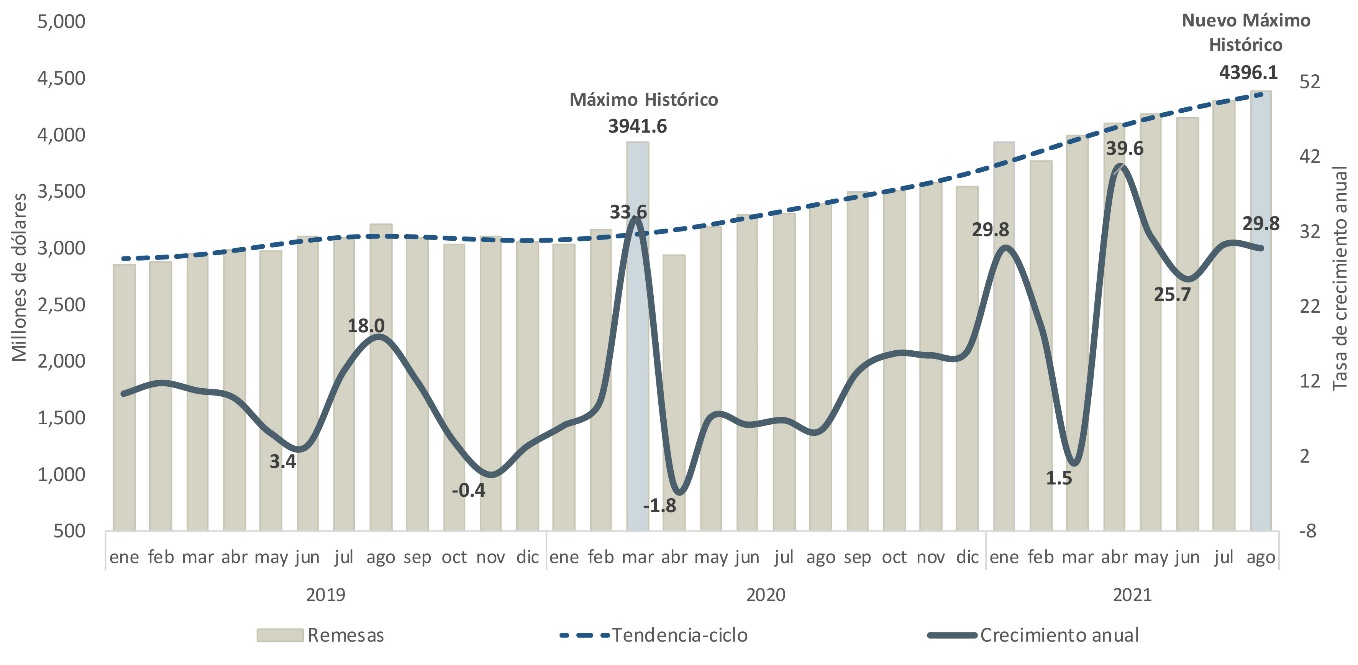 Fuente: SPF. Dirección de Presupuesto y Política Presupuestal. Elaboración propia con datos del Sistema de Información Económica del Banco de México, 01 de octubre de 2021.2.3 Política EconómicaEn 2021 la actividad económica continuó su proceso de recuperación, al segundo trimestre se había restaurado el 93.0 por ciento del PIB perdido en 2020, si bien los factores que detonaron su caída siguen presentes. La agudización de la pandemia al inicio y a mediados del año se produjo en un momento en que las empresas estaban ya debilitadas tras un periodo de baja actividad; pero a diferencia del 2020, el programa de vacunación, la adaptación a la nueva normalidad y la curva de aprendizaje sobre las medidas sanitarias, moderaron el impacto.  La mayoría de los sectores han mejorado en los últimos meses, sin embargo, en agosto y septiembre de 2021 el avance se vio frenado, lo que puede observarse en la disminución de los indicadores de consumo privado, así como problemas en las cadenas de suministro que han ocasionado la ralentización de la industria. En contraste, las exportaciones manufactureras se han beneficiado del repunte del comercio mundial y de la economía estadounidense, a pesar de su ralentización en agosto, a esto se suman los beneficios del T-MEC ante su reciente modernización.La política fiscal ha mantenido su compromiso de dirigir la deuda en una senda descendente, atender la emergencia sanitaria, sostener la reactivación económica y reforzar la red de protección social de los grupos más vulnerables, a través de la reorientación del presupuesto en programas y proyectos de inversión cuyo impacto se traslada en la generación de empleos e infraestructura. Por el lado de la política monetaria, luego de que la tasa de interés se situara en 4.0 por ciento, la junta de Gobierno del Banxico comenzó a elevarla ante el aceleramiento de la inflación, si bien, sus pronósticos se revisaron al alza, prevé que los causantes de dicho incremento sean transitorios, sin descartar riesgos asociados a un aumento en la inflación subyacente y los precios de las materias primas. Política HacendariaDe acuerdo con la SHCP, el Paquete Económico (PE) 2022 representa un esfuerzo adicional para consolidar el proyecto de nación iniciado en 2018, que tal como menciona el Plan Nacional de Desarrollo 2019 - 2024, se denomina cuarta transformación y tiene como objetivo primordial generar un entorno de bienestar en sintonía con el principio de austeridad republicana. El cual se enfoca en tres pilares: apoyos sociales para el bienestar, la estabilidad de las finanzas públicas y apoyos a proyectos de inversión en infraestructura.Acorde al marco macroeconómico de los Criterios Generales de Política Económica (CGPE) 2022, al cierre de 2021, se espera que el crecimiento económico repunte en 6.3 por ciento real y la actividad alcance sus niveles previos a la pandemia, dicha previsión es mayor con relación a las estimaciones de los Pre-Criterios 2022 (5.3 por ciento). En ese mismo sentido, la inflación se proyectó al alza, en 5.7 por ciento; por otro lado, se observan ligeros ajustes en el tipo de cambio y en la tasa de interés.  Las proyecciones de finanzas públicas para el cierre de 2021 se revisaron positivamente, se estiman mayores ingresos presupuestarios en 337 mil millones de pesos, respecto a lo aprobado en la Ley de Ingresos de la Federación (LIF) 2021, en virtud de un crecimiento en sus componentes tributarios, petroleros y no tributarios. Por otro lado, el Gasto Programable es mayor en 448.1 mil millones de pesos, frente al aprobado en el Presupuesto de Egresos de la Federación (PEF) 2021, adicionalmente, se estima que el Saldo Histórico de los Requerimientos Financieros del Sector Público (SHRFSP) terminen en 51.0 por ciento del PIB, menor en 1.4 puntos porcentuales (pp) respecto a lo observado en 2020, y en 2.7 pp respecto a lo estimado en los CGPE 2021.En virtud del marco macroeconómico, en la Iniciativa de Ley de Ingresos de la Federación (ILIF) 2022, se estima que los ingresos presupuestarios sumen 6 billones 172 mil 635 millones de pesos, mayor en 7.5 por ciento real respecto al monto aprobado en la LIF 2021, debido a un aumento de 7.7 pp en los ingresos tributarios y de 11.9 pp en los ingresos petroleros. Lo anterior resultaría de un mayor consumo y la recuperación total del empleo, así como de mejores condiciones en la demanda externa de hidrocarburos y en el precio del petróleo.Dentro de los ingresos tributarios, el ISR aportaría la mayor recaudación con 7.4 por ciento del PIB, seguido del IVA con 4.3 pp. Por su parte, se espera que los ingresos petroleros representen 5.3 pp del PIB de 2022. Además, se propone un cambio en el régimen fiscal de PEMEX, al disminuir la tasa del Derecho de Utilidad Compartida, de 54.0 a 40.0 por ciento, acorde a la estrategia de despetrolización de las finanzas públicas.Adicionalmente, no se contemplan aumentos de impuestos ni se crean nuevas contribuciones toda vez que se busca incentivar el crecimiento para 2022. En consecuencia, se proponen medidas de simplificación en las contribuciones al ISR para personas físicas y morales, con las que se busca reducir el costo administrativo que implica el cumplimiento de obligaciones fiscales, así como introducir una mayor cantidad de personas a la economía formal.Por otra parte, en el Proyecto de Presupuesto de Egresos de la Federación (PPEF) 2022, la estimación del gasto neto total devengado es de 7 billones 088 mil 250 millones de pesos, en comparación con el PEF 2021, resulta en un crecimiento de 8.6 por ciento real. El 73.9 por ciento corresponde a Gasto Programable pagado y resulta 9.6 por ciento mayor en términos reales al aprobado en 2021, lo restante corresponde a Gasto No Programable y representa un incremento de 5.8 por ciento real. Resaltan los siguientes incrementos que atienden los pilares del PE 2022:El gasto en la función Salud asciende a 793 mil 952 millones de pesos, un incremento porcentual de 15.2, respecto al PEF 2021. Destinado a fortalecer el sistema público de salud y sostener el combate a la pandemia. Se plantea que el gasto en la función Protección Social, orientada al apoyo de personas en situación de pobreza, sea de un billón 477 mil 208 millones de pesos, superior en 12.8 por ciento a lo aprobado en 2021. Destacan los siguientes programas: Pensión para Adultos Mayores, Programas de Becas y Sembrando Vida. Por el lado del Gasto en Inversión, se propone un aumento de 14.3 por ciento real al sumar 982 mil 288 millones de pesos. Su principal componente, la inversión física, se estima en 863 mil 175 millones, un crecimiento de 17.7 por ciento real respecto al PEF 2021. Se contempla el avance en proyectos como el Tren Maya y el Desarrollo del Istmo de Tehuantepec. En lo que respecta al gasto federalizado, se estiman 2 billones 108 mil 869 millones de pesos, superior en 4.7 pp en términos reales a lo aprobado en 2021. Al desagregar sus dos principales componentes se tiene que, las Participaciones ascienden a un billón 019 mil 490 millones de pesos, un aumento de 64 mil millones, mientras que, las Aportaciones sumarían 890 mil 544 millones, un crecimiento de 2.7 por ciento. Esquema 3Política Hacendaria2021 – 2022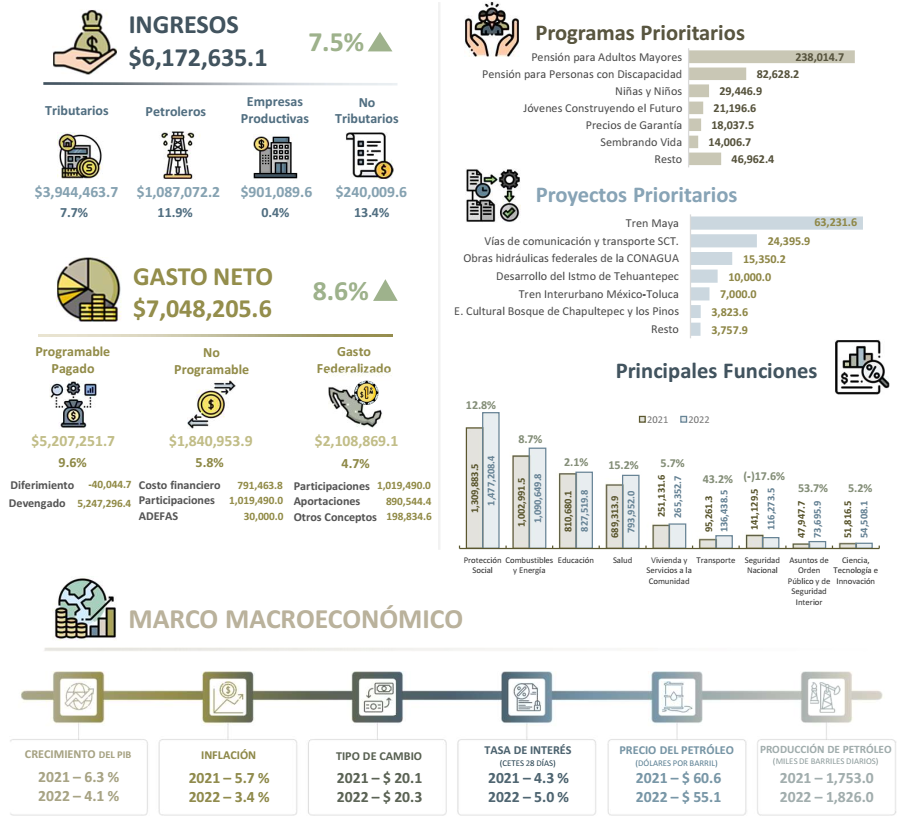 Nota: Cifras en millones de pesos. La variación porcentual de las cifras de ingresos y egresos es en términos reales respecto lo aprobado en 2021.Fuente: SPF. Dirección de Presupuesto y Política Presupuestal. Elaboración propia con datos de los CGPE 2022 de la SHCP.La política de gestión de activos se enfocará en el desarrollo de herramientas necesarias para identificar posibles desequilibrios que pueden afectar la estabilidad de las finanzas públicas. La política de financiamiento continuará privilegiando la adquisición de deuda en el mercado local con instrumentos a tasa fija, para reducir su exposición al tipo de cambio y las tasas de interés, además solicita al Congreso de la Unión un techo de endeudamiento interno neto del Sector Público de hasta 881 mil 369 millones de pesos y de 6 mil 454 millones de dólares de endeudamiento externo. Como resultado, se plantea que, los RFSP asciendan a 3.5 por ciento del PIB, y el SHRFSP alcance 51.0 por ciento, cifra idéntica a la estimada para el cierre de 2021.Política MonetariaEn septiembre de 2021 la tasa de inflación general se ubicó en 6.00 por ciento, acumulando siete meses consecutivos por encima del rango objetivo establecido por el Banxico. La inflación subyacente ha sido la principal determinante de dicha persistencia, este componente se colocó en 4.92 por ciento en septiembre, 0.15 puntos porcentuales por encima de la cifra observada en el mes previo, generado por una mayor inflación en las Mercancías, que promediaron 6.00 por ciento en el primer semestre del 2021, frente al 3.44 por ciento de los Servicios; su tendencia al alza podría continuar ya que la reapertura de los establecimientos liberará una demanda que se encontraba parcialmente inactiva, a pesar de que incluye bienes y servicios con menor variación. La inflación No Subyacente, mantiene una dinámica acelerada y volátil, pasó de 1.2 en diciembre de 2020 a 12.3 por ciento en abril de 2021, a partir de esa fecha ha comenzado a descender. En julio la inflación de este componente se ubicó en 9.4 por ciento y en agosto fue 8.1 puntos porcentuales. Este comportamiento se debe principalmente por la fluctuación de los Energéticos, cuya tasa de inflación anual, se ubicó en 10.1 por ciento al mes de agosto, a su interior, los productos más volátiles fueron el Gas LP y la Gasolina de Alto Octanaje, cuyos promedios en lo que va del 2021 son de 29.5 y 15.1 por ciento, respectivamente.Gráfico 9Tasa de inflación y expectativas De 2019 a 2023(Porcentaje) 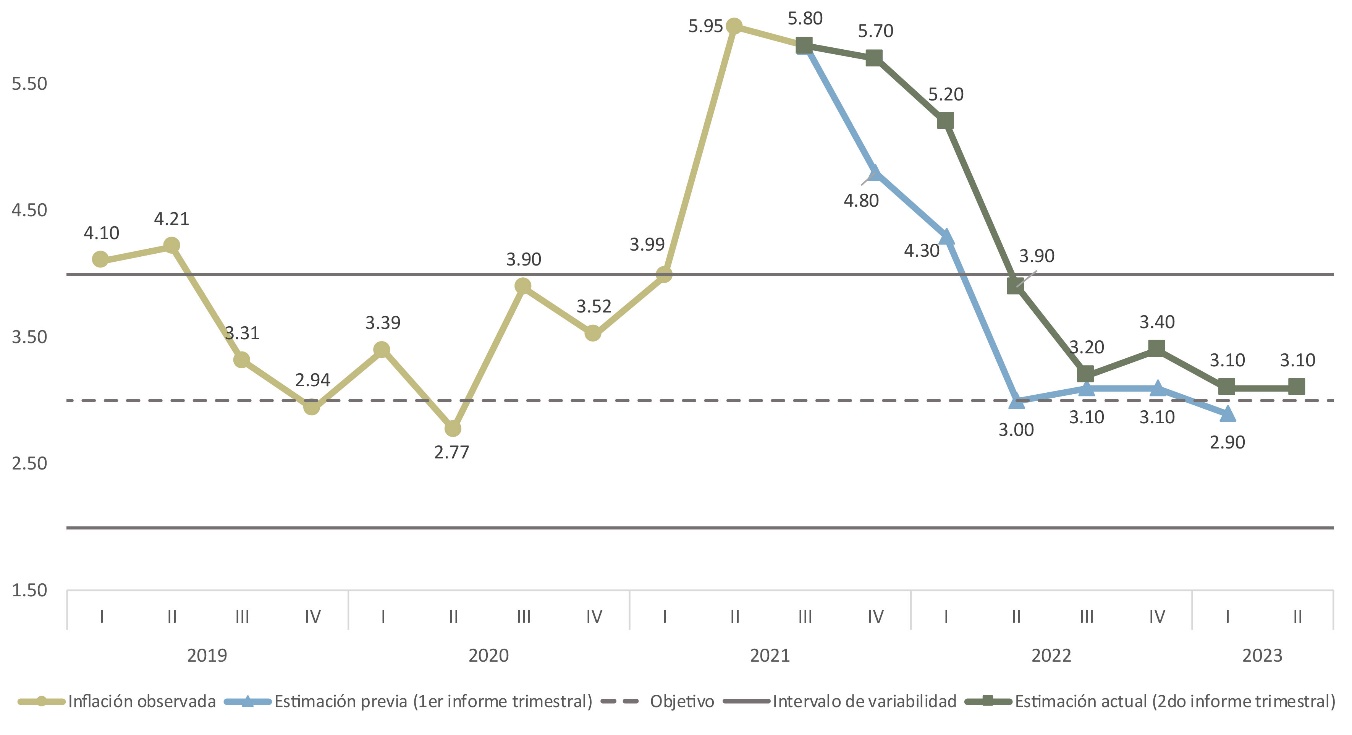 Fuente: SPF. Dirección de Presupuesto y Política Presupuestal. Elaboración propia con datos del INEGI y del Banxico, Informes trimestrales enero-marzo y abril-junio 2021 del Banco de México. La inflación global y las afectaciones en las cadenas de suministro y en los procesos productivos de diversos bienes y servicios han presionado a la Inflación General y Subyacente. A pesar de que tienen carácter temporal, pueden implicar un riesgo para la formación de precios en la economía y en el poder adquisitivo de la población, ya que al ser externos o de oferta, la política monetaria tiene un alcance limitado. En consecuencia, la Junta de Gobierno del Banxico incrementó en 25 puntos base la Tasa de Interés Interbancaria a un día a un nivel de 4.75 por ciento, este es el tercer incremento posterior a la política restrictiva que se implementó en 2020, cuando la economía se contrajo (-)8.5 por ciento y la tasa anual promedio de inflación fue de 3.40 por ciento. Actualmente, el Banxico prevé un crecimiento de 6.2 por ciento y una inflación de 5.7 puntos porcentuales para 2021.  Con dicha decisión se pretende evitar afectaciones en las expectativas de inflación y propiciar un ajuste ordenado de precios relativos, no obstante, los riesgos de la inflación continúan sesgados al alza, de forma que se proyecta que la inflación anual general y subyacente converjan a la meta de 3.0 por ciento en el primer trimestre de 2023. 2.4 Proyecciones de crecimiento y tendencias de la economía Factores incidentes en el crecimiento económico de México Las consecuencias desencadenadas por la pandemia han estado determinadas por las condiciones económicas y sociales imperantes en el país. En función de su complejidad, la crisis sanitaria ocasionó, aparte de su agudización, la visibilidad de una realidad que necesita ser atendida en sus diversas aristas, además deja entre ver los cambios que guiarán el curso de la economía y la sociedad en los próximos años. Con base en estudios del BM, la CEPAL y el BID resulta importante resaltar que:  El mercado laboral sufrirá modificaciones a largo plazo, destacando, una ampliación de brechas en el acceso a tecnologías y competencias digitales agudizado por las desigualdades socioeconómicas. Pudiendo repercutir en una menor acumulación de capital humano, mayor desigualdad salarial y niveles inferiores de productividad, que incidirán en el potencial de crecimiento económico. La educación posee desafíos que deberán atenderse, ya que el cierre masivo de instituciones educativas como medida de prevención, ha implicado un mayor riesgo de abandono escolar, principalmente, estudiantes que pertenecen a hogares con menor acceso a tecnologías digitales, esto puede generar una ampliación de brechas en el aprendizaje.  Por otro lado, otras desigualdades están reforzando su importancia, se articulan en torno a cuestiones como el acceso a tecnologías avanzadas, y pueden contribuir al aumento de otras carencias.  En pobreza y desigualdad, las afectaciones sociales provocarán un proceso de movilidad inversa, las condiciones de vida de personas en pobreza moderada y hogares fuera de la pobreza, se tornarán más críticas. Además, las pérdidas de puestos de trabajo y reducción de los ingresos laborales provocarán un aumento de la población que compone los estratos de bajos ingresos.Adicionalmente, tenderán a acentuarse los problemas estructurales para la reincorporación de las mujeres en la fuerza laboral. Así, las políticas que aumenten su participación laboral, como las de cuidado, resultan favorables. La Organización de Naciones Unidas, en un estudio de 2020, señala que en México la oferta institucional de servicios de cuidado infantil tiene una cobertura limitada, de forma que las inversiones que se canalicen a dicho sector tendrán efectos positivos en las cargas desiguales de trabajo y en el aumento de las mujeres en el mercado laboral. En materia de comercio exterior, el potencial de China representa una oportunidad de mayores flujos de IED, de acuerdo con un informe del Centro de Estudios China-México (Cechimex) de la UNAM, durante 2020, México fue el mayor receptor de IED china en América Latina. Además, dicho país sigue liderando la recuperación del comercio mundial, en el año pandémico concentró el 13.0 por ciento de las exportaciones mundiales, que lo coloca como el mayor exportador a nivel global, según la OMC.  A lo anterior, se suman los beneficios de la posición geográfica del país, dado que las afectaciones por la pandemia han llevado a considerar a la relocalización productivas como una medida para aumentar la resiliencia de las cadenas de valor.Por último, a partir de la pandemia, diversos países reforzaron sus planes de desarrollo contemplando el cambio climático en su política económica. De acuerdo con la CEPAL, la transición hacia energías renovables será un motor para el crecimiento y la creación de empleos ya que es una oportunidad para catalizar inversión. El BID determina que este proceso en economías latinoamericanas es posible y puede darse mediante subastas de contratos de largo plazo que atraigan inversión en generación eléctrica, así como por la reducción de subsidios a combustibles fósiles e impuestos al carbón. No obstante, reconoce que definir un plan de recuperación sostenible no es proceso sencillo, porque requiere establecer objetivos factibles y asequibles a mediano y largo plazo que no comprometan la estabilidad fiscal, además, pueden darse efectos adversos en los hogares de ingreso bajo y empresas que son intensivas en el consumo de combustibles fósiles, haciendo necesario políticas complementarias de desarrollo productivo y de apoyo social.Estimaciones de crecimiento 2022Acorde a la SHCP se espera que la actividad económica alcance los niveles prepandemia al finalizar el año a pesar de las perturbaciones que hayan causado la segunda y tercera olas de contagios en el país. Sin embargo, los problemas estructurales que limitaban el crecimiento antes de la pandemia repercutirán negativamente en la dinámica económica a corto y largo plazo. La velocidad de vacunación determinará que la recuperación de las principales actividades económicas suceda por completo, sin embargo, a nivel mundial, el acceso a las vacunas se ha convertido en la principal brecha entre países, en ello, las economías avanzadas han tomado ventaja, lo que resulta en una mayor reactivación de sus actividades. Gráfico 10Perspectivas de Crecimiento EconómicoDe 2021 a 2022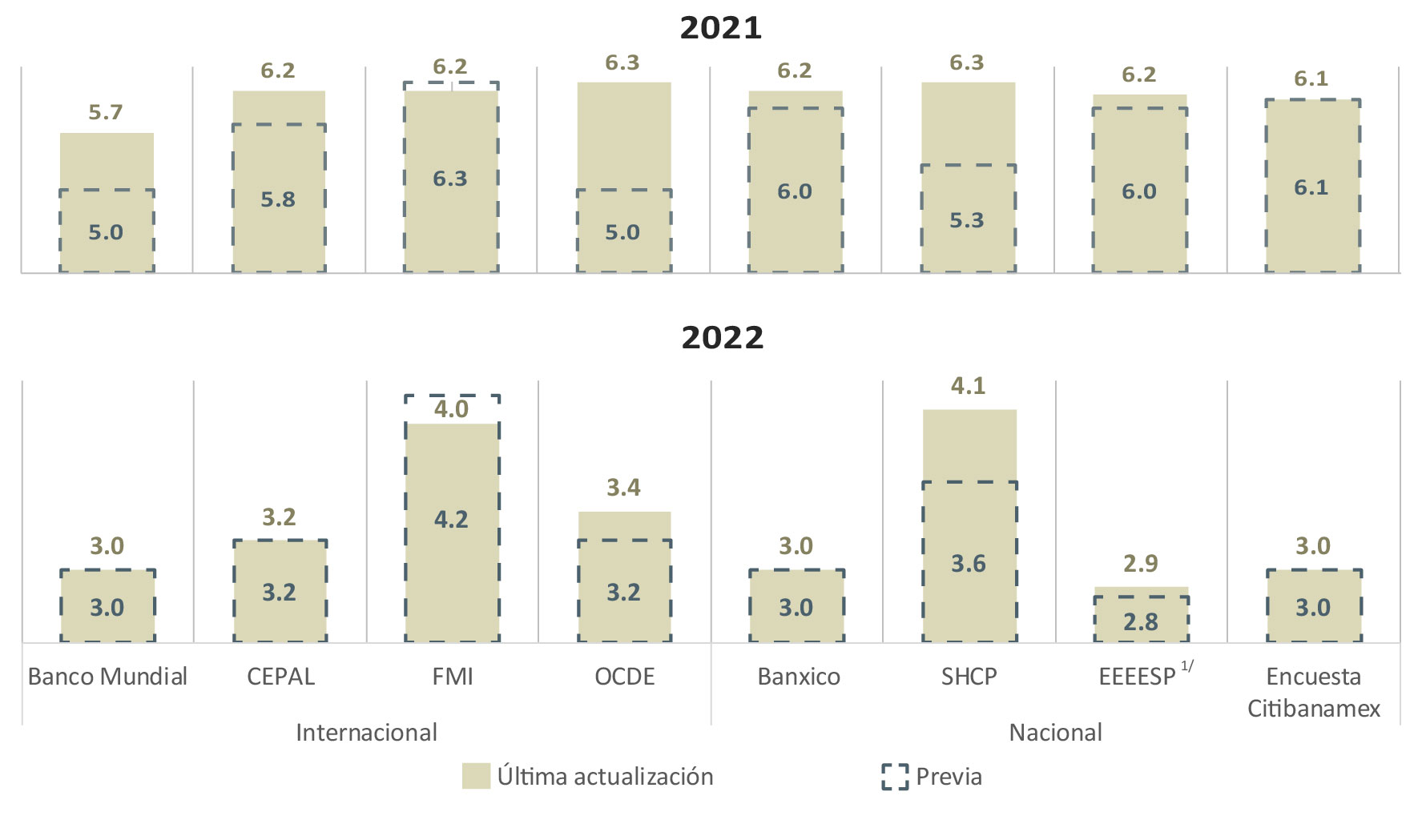 1/ Encuestas sobre las Expectativas de los Especialistas en Economía del Sector Privado (EEEESP). Nota: Cifras actualizadas al 29 de octubre de 2021. En el caso de la EEEESP y la Encuesta Citibanamex se reporta la media del pronóstico. Fuente: SPF. Dirección de Presupuesto y Política Presupuestal. Elaboración propia con datos de las instituciones mencionadas.Las perspectivas económicas para 2021 se han revisado, con mayor frecuencia y de forma generalizada, al alza. La estimación del BM pasó de 3.0 en enero de 2021 a 5.7 por ciento en su última publicación de agosto, mientras que, la del FMI transitó de 4.3 a 6.2 por ciento en esos mismos meses. En conjunto con otras instituciones y encuestas, el promedio de los pronósticos es de 6.1 por ciento, superior al 5.7 de las cifras previas. Para 2022, las previsiones han tenido menores variaciones, el BM ha mantenido durante tres veces consecutivas su estimación en 3.0 por ciento, la CEPAL también se mantiene sin cambios y se sitúa en 3.2 puntos porcentuales. Se calcula una media de 3.3 por ciento, superior al 3.2 de las revisiones previas.Dentro de los principales riesgos se encuentra un avance de la vacunación menor a lo esperado y el surgimiento de nuevas cepas del virus que frenen a las economías más importantes en el comercio exterior; que se prolonguen o se intensifiquen los problemas en las cadenas de suministro que han generado escasez de insumos para algunos sectores, particularmente el automotriz, y que la recuperación de la inversión sea menor a la esperada. Adicionalmente, es posible un aumento en el costo de préstamos para mercados como México, dado que la Reserva Federal de EE. UU.  ha comenzado a dar indicios de un posible aumento de tasas de interés para 2022.Por otro lado, el crecimiento de EE. UU., los efectos positivos del Programa Nacional de Vacunación y las menores restricciones a la movilidad, las ventajas que conlleva ser parte del T-MEC, así como una mayor demanda por activos mexicanos, ante la mejor posición del país con respecto a otras economías emergentes, dan lugar a una perspectiva más favorable para el consumo, la inversión y el comercio. Así mismo, elevar la productividad y atenuar las secuelas de la crisis en el empleo y capital humano, la sobrevivencia de empresas, y la solidez del sistema financiero; adoptar reformas orientadas al mercado, incluso en empresas estatales; y aumentar la capacidad de respuesta del sistema sanitario; son factores que pueden tener un impacto importante en el crecimiento a largo plazo si se diseñan y secuencian adecuadamente.Entorno Económico EstatalComo ha sido enunciando anteriormente, la crisis sanitaria afectó la actividad económica de los países, especialmente, aquellos que dependían de servicios como el comercio y turismo, al igual que de manufacturas que formaban parte de cadenas globales de suministro, hechos que se materializaron al interior de las regiones. Puebla comparte estas dos cualidades, lo que contribuyó a que la economía del estado se contrajera (-)11.3 por ciento promedio anual en el año pandémico, con base en el Indicador Trimestral de la Actividad Económica Estatal (ITAEE). Ante ese escenario, el Gobierno de Puebla puso en marcha una serie de apoyos en materia fiscal, económica y social que mitigaran el impacto, tales como prórrogas en el pago de tenencia vehicular y estímulos en impuestos estatales, sumado a promoción del comercio local en plataformas digitales, programas de capacitación y protección al empleo, así como entrega de paquetes de productos alimenticios y de higiene personal en zonas marginadas. Si bien en el segundo año pandémico se respira un ambiente favorable derivado de la creación y promoción de vacunas contra la COVID-19 que han permitido la reapertura de negocios, sobre todo del sector terciario, persiste una incertidumbre sobre la eficacia de estas, además del curso que puedan seguir algunos componentes de la economía mundial. Al interior del país, de acuerdo con informes del Banxico, las regiones del norte y centro norte crecerán a un ritmo mayor, pues en estados del centro, como Puebla, existe una dependencia a los servicios y a la exportación de manufacturas vinculadas a la demanda global.          3.1 Escenario Económico en 2021Dinámica Económica Interna y ExternaProducciónEn el transcurso del 2020, la entidad experimentó contracciones sin precedentes desde que existen registros. En la crisis financiera de la década pasada, durante el primer trimestre de 2009, Puebla registró una caída de (-)9.8 por ciento anual. Esta cifra se duplicó con el desarrollo de la crisis pandémica, pues durante el segundo trimestre de 2020 la economía poblana alcanzó una reducción de (-)28.8 por ciento anual, siendo la tercera entidad más afectada a nivel nacional, después de Baja California Sur y Quintana Roo, de acuerdo con el ITAEE, cifras desestacionalizadas.Posterior a esa caída, en el tercer trimestre de 2020, el estado obtuvo un crecimiento de 29.2 por ciento con relación al trimestre inmediato anterior, la mayor tasa entre las entidades federativas, explicado, principalmente, por el comportamiento de la Industria Manufacturera y la progresiva apertura de los negocios. Sin embargo, esta recuperación aún no alcanzaba el nivel prepandemia, pues mantenía una contracción de (-)8.2 por ciento en comparación con el mismo periodo del 2019. Para el cuarto trimestre, la entidad registró una caída menor de (-)4.8 por ciento anual y un aumento de 0.6 por ciento con respecto al tercer trimestre. En el primer semestre de 2021, la economía continúa en una etapa de recuperación, pues obtuvo un crecimiento promedio anual de 11.2 por ciento, lo que contrasta con la reducción de (-)16.0 por ciento de 2020. Esta cifra estuvo impulsada por un aumento de 27.7 por ciento en abril – junio, ubicándose entre las primeras cinco entidades, de mayor a menor variación, para esos meses. Sin embargo, el resultado involucra un efecto aritmético, pues en esa época se sufrió el impacto más fuerte por el cierre de negocios. En lo que respecta al comportamiento trimestral, se acumularon dos periodos de contracciones por (-)0.7 y (-)1.1 por ciento, para el primer y segundo trimestre, si bien los tres sectores productivos experimentaron alzas, no tuvieron la fuerza para alcanzar una variación positiva, pues el terciario y secundario, tuvieron disminuciones mensuales generalizadas al interior de sus subsectores.Gráfico 11Indicador Trimestral de la Actividad Económica Estatal1/De 2016 a 2021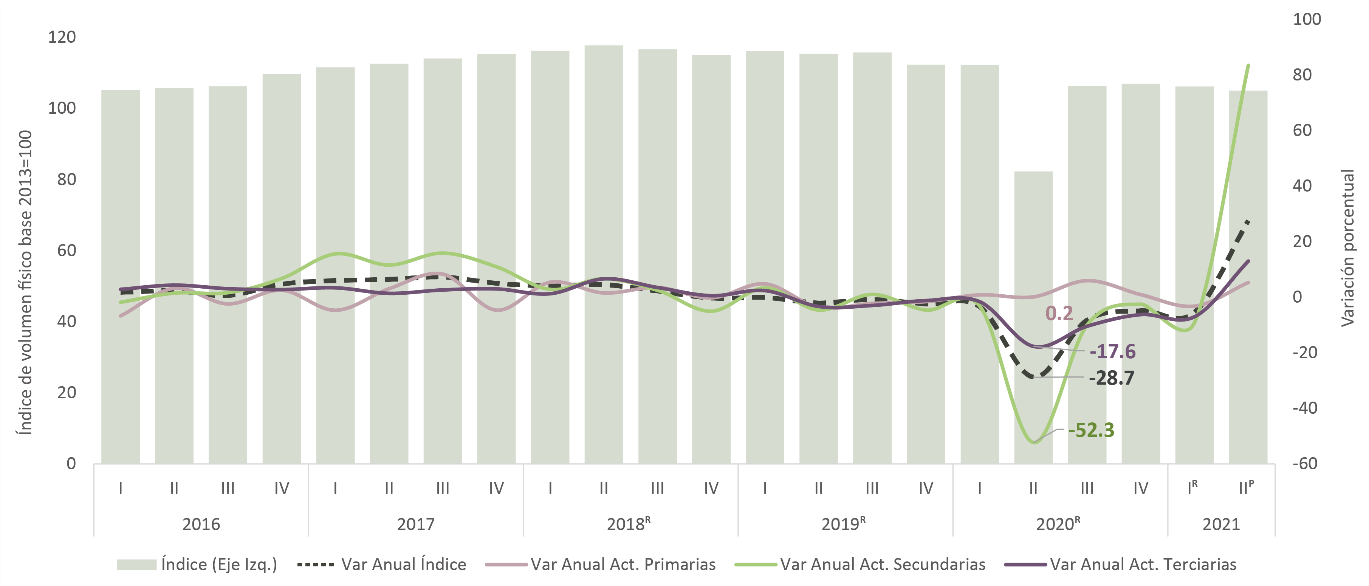 1/ Los datos corresponden a Series Originales únicamente para los sectores económicos.Fuente: SPF. Dirección de Presupuesto y Política Presupuestal. Elaboración propia con información del INEGI, Indicador Trimestral de la Actividad Económica Estatal.En 2020 las actividades primarias, que se mantuvieron activas en la clausura de negocios, obtuvieron tasas de crecimiento positivas, siendo la del tercer trimestre la mayor de ellas, finalizando con un incremento de 1.6 por ciento anual y continuando con una disminución de (-)3.1 por ciento anual en el primer trimestre de 2021, con base en cifras originales del ITAEE. Los datos del Servicio de Información Agroalimentaria y Pesquera (SIAP), detallan que Puebla acumuló 43 mil 866 mdp en el Cierre Pecuario de 2020, sólo después de Jalisco y Veracruz, por concepto de: Carne en canal (37.2 por ciento), Ganado en pie (31.7 por ciento) y Huevo-plato (24.5 por ciento). Este valor representó un incremento de 2.0 por ciento en comparación con el Cierre de 2019. En el primer mes de 2021, el volumen de producción de Carne en canal obtuvo una disminución de (-)9.6 por ciento con relación al último mes de 2020. A partir de entonces, comenzó una tendencia creciente que culminó en julio, donde se produjeron 38 mil 393 ton., el valor más alto para un mes en los últimos tres años. Para agosto, se reporta un saldo menor de 37 mil 338 ton., sumando un total de 291 mil 469 ton. desde el comienzo de este año, un aumento de 3.3 por ciento anual. De acuerdo con el pronóstico del SIAP, el volumen de producción para el cierre de 2021 de este producto, ascenderá a 440 mil 353 ton., lo que implicaría un aumento del 2.2 por ciento comparado con el cierre de 2020.      En el escenario contrario, la producción de huevo para plato mostró una tendencia a la baja desde el mes de julio de 2019, la cual no logró recuperarse en 2020 ni en lo que va de este año. En agosto 2021, se presentó una contracción de (-)9.4 por ciento anual, la tasa más baja desde principios del año. Así, la producción de los primeros ocho meses del 2021, arrojó un total de 296 mil 170 ton., provocando una disminución de (-)7.2 por ciento en términos anuales.     En el Cierre Agrícola 2020, se reportaron 17 mil 179 mdp, lo que permitió incorporarse entre las primeras diez entidades federativas con mayor valor de producción no obstante una disminución de (-)7.1 por ciento en comparación con 2019, ante una reducción de 2 millones 494 hectáreas de superficie cosechada. De este monto, poco más de la mitad se obtuvo en el ciclo Primavera – Verano y en la modalidad de Temporal, los principales cultivos de la región se concentraron en: Maíz grano (25.4 por ciento); Caña de azúcar (9.0 por ciento); Café cereza (5.4 por ciento) y Tomate rojo (5.0 por ciento).En contraste, los sectores que conforman las actividades secundarias presentaron las siguientes variaciones en términos anuales: Construcción, (-)28.7 por ciento; Minería, (-)17.1; Industria Manufacturera, (-)14.9; y, Generación, transmisión y distribución de energía eléctrica, suministro de agua y de gas por ductos al consumidor final, 0.0 por ciento. En el primer trimestre de 2021, estas cifras se ubicaron en Construcción, (-)8.3; Minería, (-)12.3; Industria Manufacturera, (-)1.9 por ciento; y, generación de energía, agua y gas, (-)11.1. Lo anterior, de acuerdo con cifras originales del ITAEE.En la Industria Manufacturera, el mes de marzo de este año significó una señal de recuperación, pues en el Indicador Mensual de la Actividad Industrial por Entidad Federativa (IMAIEF) de Puebla, se registró un incremento anual de 6.0 por ciento, después de que en enero y febrero reportara contracciones de (-)14.6 y (-)14.9 por ciento anual, respectivamente. Posteriormente, en abril de 2021, el índice de volumen físico de la industria creció 160.1 por ciento anual, con un valor de 115.4 puntos. Dicho aumento debe ser interpretado con cautela, pues la base de comparación (abril de 2020) corresponde a un periodo donde esta variable descendió hasta los 44.4 puntos, cifra que no ha sido observada desde que existen registros. Al contrario, el ritmo de crecimiento mensual experimentó una disminución de (-)6.8 por ciento respecto a marzo, dando pauta de que el restablecimiento de la industria perdió fuerza en el segundo trimestre de 2021. En el sexto mes del año, el índice ascendió a 105.1 puntos (aumento de 42.2 por ciento anual), una cifra menor al mes que lo antecede y (-)15.1 por ciento por debajo del valor alcanzado en marzo. Para representar este hecho, la Encuesta Mensual de la Industria Manufacturera reporta que en marzo de 2021 el valor de producción de los productos elaborados de las manufacturas, ascendió a 43 mil 889 mdp (crecimiento de 9.6 por ciento anual), mientras que en abril y mayo se redujo a 39 mil 017 mdp y 38 mil 945 mdp, para cada mes, con crecimientos de 288.5 y 276.6 por ciento anual, respectivamente. En junio, se conformó una suma menor de 34 mil 308 mdp (crecimiento de 61.8 por ciento anual), el valor más bajo desde junio del año anterior. No obstante, durante el séptimo y octavo mes de 2021 esta tendencia muestra mejoras con saldos de 36 mil 505 mdp y 40 mil 224 mdp, respectivamente; aunque se mantiene en niveles inferiores a los 47 mil 370 mdp y 44 mil 899 mdp respecto a los mismos meses de 2020, los cuales marcaron el comienzo de la recuperación de la industria. En tanto, desde enero y agosto de 2021, se acumularon 306 mil 219 mdp, lo que implicó un aumento de 18.8 por ciento en comparación con el mismo periodo del año anterior y un monto menor de (-)6.2 por ciento respecto al nivel de 2019.Particularmente, la Fabricación de Equipo de Transporte, principal subsector manufacturero en el estado, en marzo de 2021, contabilizó 29 mil 288 mdp en el valor de producción de los productos elaborados, lo que significó un incremento de 9.5 pp en comparación con el mismo periodo del 2020 y de 17.4 por ciento respecto al mes inmediato anterior. Empero, este ritmo de crecimiento no ha logrado consolidarse, toda vez que en abril esta cifra se redujo a 25 mil 512 mdp, retroceso que se agudizó en junio con 21 mil 030 mdp y que mostró mejoras en agosto al aumentar a 25 mil 948 mdp. Esta última cifra mantiene una diferencia de 4 mil 285 mdp comparada con igual mes del 2019.Por otra parte, el comportamiento del Comercio al por Mayor y por Menor se asocia fuertemente al manejo de la política de distanciamiento social: en aquellos meses de relajamiento se observaron menores caídas y viceversa. El Comercio al por Menor ha evidenciado mayor sensibilidad ante este hecho. En el primer semestre de 2021, ambos rubros mostraron una recuperación respecto a las afectaciones del 2020, el primero de estos promedió una variación de 3.8 y, el segundo, 10.2 por ciento. Durante el comienzo de la segunda mitad del año, se observó un menor dinamismo, especialmente en el Comercio al por Mayor, con reducciones mensuales de (-)1.5 y (-)0.8 por ciento, en dicho orden. Este evento significó que el personal ocupado de ambas modalidades presentará el primer aumento positivo desde finales del 2019, ubicándose en 1.2 y 1.9 por ciento, respectivamente. Adicionalmente, el sitio Datatur de la Secretaría de Turismo reporta que, al cierre de 2019, se contabilizaron 3 millones 809 mil cuartos ocupados en la entidad, lo que contrasta con la cifra de un millón 309 mil en el cierre de 2020. El porcentaje de ocupación ascendió a 52.15 y 17.73, en cada periodo. El segundo trimestre del año pandémico estuvo conformado por los meses que tuvieron las menores llegadas de turistas al estado: 34 mil 749 personas en mayo, el registro más bajo. Posterior a este periodo, el flujo de estos aumentó, pues al cierre de diciembre se alcanzaron 111 mil 162 llegadas. A pesar de ello, en enero de 2021, las llegadas disminuyeron a 66 mil 772 con un porcentaje de ocupación de 8.71. El mes de julio ha significado una mejora después de dichas contracciones, al registrar 279 mil 446 llegadas con 183 mil 609 cuartos ocupados (29.11 porcentaje de ocupación), lo que, comparado con el saldo de enero 2020, existe una diferencia de 225 mil 200 turistas y de 95 mil 151 cuartos ocupados. Lo anterior indica que, si bien en el tercer y cuarto trimestre de 2020 la economía poblana presentó una recuperación frente a la reapertura de los establecimientos y actividades sociales, la segunda y tercera oleada de contagios de la COVID-19 revirtió los esfuerzos por continuar con esta tendencia, haciendo que las medidas de distanciamiento social nuevamente impactaran al sector empresarial, si bien con un menor impacto. Además, la vocación económica del estado provoca una mayor exposición a los efectos del impacto generado por el cierre de negocios, pues esta tiene una amplia dedicación a las actividades del sector servicios, el cual tiene la mayor concentración de unidades económicas, y la Industria Manufacturera mantiene un fuerte vínculo con el sector exportador, el cual ha enfrentado irrupciones asociadas a la escasez de insumos y problemas de logística.  InversiónEl índice de volumen físico de la Construcción que integra el IMAIEF, mostró una tendencia a la baja durante 2019 que concluyó con una contracción de (-)2.9 por ciento anual durante diciembre. En enero del 2020, esta cifra se amplió hasta (-)14.9 por ciento, para posteriormente ubicarse en el nivel más bajo de (-)52.9 por ciento en mayo. A partir de dicho periodo, se ha registrado una lenta recuperación, pues en el quinto mes del 2021 la variación acumulada del sector presentó la primera tasa positiva después de dieciséis periodos continuos de caídas, colocándose en 6.4 por ciento y ampliándose en junio a 9.8, lo que contrasta con el registro de (-)28.7 por ciento mostrada al cierre de diciembre de 2020.La Encuesta Nacional de Empresas Constructoras (ENEC) elaborada por el INEGI, indica que el índice del valor de producción total generado en la entidad, se encuentra mayormente asociado a los índices de Edificación y de Transporte y Urbanización, los cuales reportaron disminuciones de (-)42.2 y (-)67.4 por ciento en términos anuales durante diciembre de 2019, respectivamente, provocando que el impacto de la pandemia se suscitara en un entorno de debilidad: el índice de Edificación tocó su nivel más bajo en mayo de 2020 con una contracción de (-)90.3 por ciento, y, Transporte y Urbanización, en julio con (-)84.4 por ciento. En términos monetarios constantes, el valor de producción total generado en la entidad en los meses de mayo y junio de 2021, se ubicó en 345 millones 075 mil pesos y 357 millones 149 mil pesos, en cada uno, después de que en abril se experimentara una disminución que interrumpió el crecimiento mensual que había recomenzado en enero. Es de destacar que, la cifra de junio resulta ser la más alta desde el comienzo de la pandemia para un mes y que ambos periodos significaron las primeras variaciones positivas anuales después de diecisiete periodos continuos de contracciones. En tanto, en julio de este año, se colocó en 312 millones 503 mil pesos constantes, comparado con el mismo mes del año anterior, se encuentra por encima de los 279 millones 856 mil pesos, pero por debajo de los 910 millones 177 mil pesos del mismo periodo de 2019.  Además, este saldo aportó 1.4 por ciento al total nacional y contrastó con los 2 mil millones 720 mil pesos reportados por Nuevo León, estado que guardó el valor más alto. Gráfico 12Industria de la Construcción por Valor de Tipo de Obra y Sector Contratante De 2019 a 2021 (Miles de pesos constantes)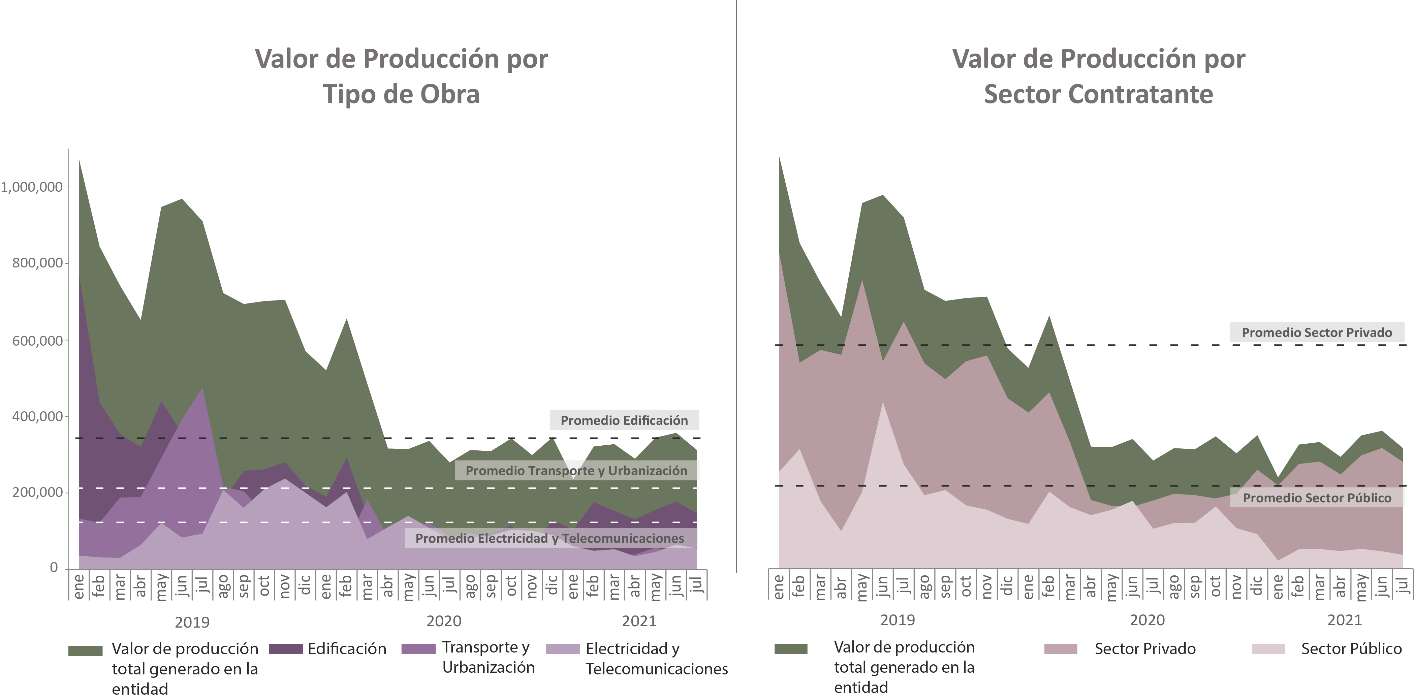 Nota: El Promedio está basado en los montos mensuales registrados para cada indicador durante el 2019 en la Encuesta Nacional de Empresas Constructoras, Valor de Producción generado en la entidad.Fuente: SPF. Dirección de Presupuesto y Política Presupuestal. Elaboración propia con información del INEGI; Encuesta Nacional de Empresas Constructoras, Valor de producción generado en la entidad.El valor monetario constante por tipo de obra en julio 2021, para Edificación, mostró un saldo de 147 millones 377 mil pesos (mayor a los 76 millones 637 mil pesos, comparado con igual mes de 2020, y menor a los 247 millones 602 mil pesos del mismo periodo 2019). Mientras que, Transporte y Urbanización interrumpió su dinamismo con 24 millones 067 mil pesos, permaneciendo en terreno negativo tanto en el comparativo con 2020 como con 2019, pues en el mismo mes de dichos años se registraron 85 millones 566 mil pesos y 474 millones 720 mil pesos, respectivamente. Considerando la Construcción por Sector Contratante, el índice del Sector Privado evidenció una disminución de (-)57.6 por ciento como promedio de las variaciones anuales reportadas en la ENEC de 2020 y el del Sector Público, (-)30.6 por ciento. En julio de 2021, el primero de ellos exhibió un valor de producción de 276 millones 530 mil pesos constantes, siendo el cuarto mes consecutivo en el que se obtienen variaciones positivas anuales no obstante el nivel por debajo del mes anterior y de los 640 millones 269 mil pesos del mismo periodo de 2019. El Sector Público ascendió a 35 millones 973 mil pesos, con lo cual persiste en niveles inferiores comparado con el mes previo y respecto a los 103 millones 393 mil pesos del mismo periodo de 2020, así como con los 269 millones 908 mil pesos del 2019.Cabe destacar que, la recuperación progresiva de la Construcción se ha traducido con mayor cautela en los aspectos laborales. Los índices de remuneraciones medias reales tanto por hora trabajada, como por persona ocupada, en el primer trimestre de 2021, registraron aumentos de 18.6 y 17.2 por ciento en promedio anual, respectivamente. Lo anterior, después de experimentar variaciones positivas anuales de 21.8 y 16.8 por ciento, en cada rubro, durante el último trimestre del año pandémico. Continuamente, en el segundo trimestre de este año, el índice de remuneraciones medias reales por hora se colocó con un crecimiento anual de menor cuantía, 12.8 por ciento; mientras que, por persona ocupada, promedió con 17.7 por ciento anual. A pesar de lo anterior, durante julio de 2021, el valor monetario constante de estas alcanzó los 63.2 pesos por hora trabajada y 12 mil 894 pesos por persona ocupada, cifras que representaron el monto más elevado para un mes desde hace dos años y aumentos que rebasaron el 100.0 por ciento a tasa anual.Consumo e InflaciónEn el mes de febrero del 2020, la inflación anual del estado se ubicó en 5.40 por ciento como parte de la mejora en el ingreso y consumo de los hogares. A partir de la declaratoria de emergencia sanitaria, el comportamiento de los precios se direccionó a la baja en respuesta a la clausura temporal de negocios, pérdida de empleos y a la consecuente disminución del consumo, el cual tocó su punto más profundo a comienzos del segundo trimestre de ese año, etapa donde la inflación anual promedió con 3.22 por ciento. Durante el periodo de otoño, en un contexto de mayor movilización y reactivación económica, los precios alcanzaron un crecimiento de 4.95 por ciento en agosto para comenzar una senda de disminución después de los primeros casos de COVID-19 que marcarían la segunda ola de contagios, con lo cual, al cierre de diciembre, el nivel general de precios se ubicó en 2.62 por ciento anual, aproximadamente 0.5 pp menor al nivel nacional. Gráfico 13Inflación y Variación anual del valor de la Línea de Pobreza y Pobreza Extrema por Ingresos2020 y 2021 (Porcentaje)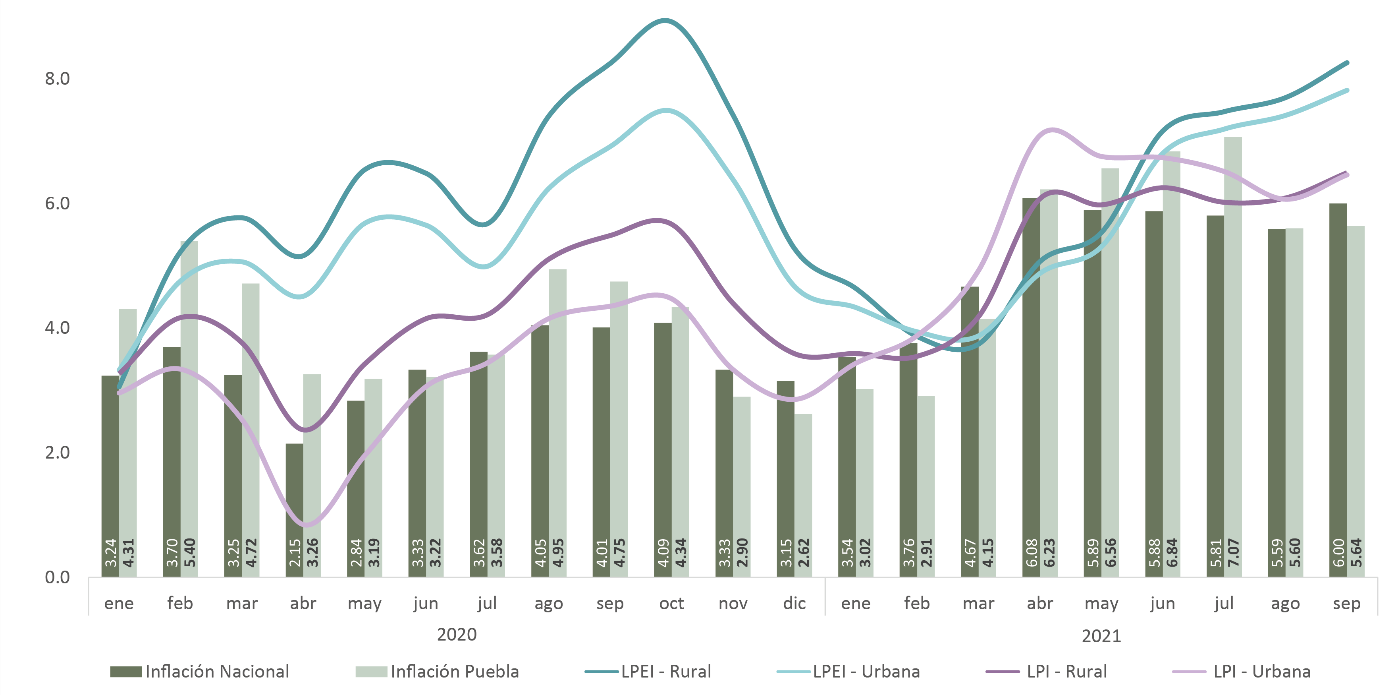 Fuente: SPF. Dirección de Presupuesto y Política Presupuestal. Elaboración propia con información del INEGI; Índice Nacional de Precios al Consumidor por Ciudades que lo componen; y CONEVAL; Evolución de las Líneas de Pobreza por Ingresos. En el comienzo de 2021, la inflación de la entidad continúo colocándose por debajo de la nacional. Sin embargo, con el relajamiento de las medidas de distanciamiento social, el nivel de precios comenzó un crecimiento acelerado, impulsado, a la vez, por el aumento de los energéticos y mercancías, provocando que en julio se registrara una inflación de 7.07 por ciento, una cifra que fue cercana a los últimos meses de 2008 y principios del 2009, y que significó una diferencia de 1.3 por ciento mayor con la nacional. Agosto implicó la primera interrupción de este crecimiento, al posicionarse en 5.60 por ciento, no obstante, en septiembre se elevó a 5.64 por ciento.En dicho mes, el valor de la Línea de Pobreza Extrema por Ingresos (canasta alimentaria) en zonas rurales tuvo un crecimiento de 8.26 por ciento anual (un mil 417 pesos por persona, 108 pesos adicionales). Este mismo rubro para zonas urbanas, se ubicó en 7.82 por ciento anual (un mil 847 pesos por persona, 134 pesos más). Continuamente, la Línea de Pobreza por Ingresos (canasta alimentaria más no alimentaria) de zonas rurales tuvo un crecimiento anual de 6.49 por ciento (2 mil 699 pesos por persona, 165 pesos adicionales); mientras que, para zonas urbanas el incremento fue de 6.46 (3 mil 809 pesos por persona, 231 pesos adicionales).Este escenario muestra que, el poder adquisitivo de la población ha sufrido un mayor deterioro, derivado de la combinación de algunos fenómenos tales como una oferta de productos y servicios insuficiente, resultado del encarecimiento de insumos y energéticos, frente a una demanda latente, bajos niveles de productividad que tienen como base empleos con menores salarios y vinculados a la informalidad. Así, persiste el riesgo de que el aumento de nivel de precios continúe incrementando la proporción de personas que no pueden adquirir la canasta alimentaria con su ingreso laboral.Sector ExternoComercio ExteriorAl cierre de 2020, de acuerdo con cifras del INEGI, Puebla captó 13 mil 514 mdd por comercio exterior, lo que implicó una pérdida de (-)23.0 por ciento con respecto al saldo de 2019, una disminución de 4 mil 034 mdd. En la primera mitad del 2021, las divisas ascendieron a 7 mil 722 mdd, resultado de un crecimiento de 8.1 por ciento a tasa trimestral en abril - junio, después de que en el periodo enero – marzo sufriera una reducción de (-)11.8 por ciento. Dicho monto superó en 53.8 por ciento el registro del mismo periodo del año pandémico, pero se ubicó por debajo de los 8 mil 893 mdd colocados en 2019. El perfil productivo del estado, ampliamente determinado por la Industria Manufacturera orientada a la exportación, aportó 86.0 por ciento en el total de divisas de 2020 a través de Fabricación de Equipo de Transporte, proporcional a 11 mil 355 mdd, que ocasionó una contracción de (-)25.5 por ciento a tasa anual. En el primer semestre de 2021, dicho subsector registró 6 mil 480 mdd, ubicándose 61.2 por ciento por encima del mismo periodo de 2020, sin que esto implique haber alcanzado el nivel prepandemia.   Por su parte, los subsectores asociados a la fabricación de productos, insumos textiles y prendas de vestir, reportaron las mayores caídas en 2020, con un promedio de (-)36.5 por ciento anual. Sin embargo, han mostrado una recuperación moderada desde el verano del año pandémico, que tomó fuerza, especialmente, en el segundo trimestre del 2021, acompañados por la Industria Alimentaria, Química y Fabricación de Productos Metálicos. En términos de Comercio Internacional neto, durante 2020 las Ventas Internacionales poblanas ascendieron a 14 mil 722 mdd, en contraste con los 9 mil 593 mdd de Compras Internacionales, generando un Balance Comercial neto de 5 mil 128 mdd. Es de destacar que, en el transcurso de ese año, la entidad alcanzó niveles que no se observaban desde la crisis financiera del 2009. Sin embargo, las Ventas Internacionales obtuvieron un mil 915 mdd en agosto de dicho periodo, saldo máximo que no ha sido observado para un mes desde que existen registros. Posteriormente, continuó con montos menores en el resto del año pandémico y principios del 2021.En junio de 2021 se captaron un mil 173 mdd en este rubro, continuando con un dinamismo mensual que se interrumpió durante la segunda ola de contagios, mientras que el Comercio Internacional se ubicó en un mil 388 mdd, provocando un Balance Comercial neto de 215 millones 334 mil dólares.Además, las Ventas Internacionales se concentraron en Automóviles y otros Vehículos Automóviles Diseñados Principalmente para el Transporte de Personas (837 mdd) y, Partes y Accesorios de Vehículos Automotores (187 mdd). Los primeros destinos de las Ventas Internacionales fueron: EE. UU. (822 mdd), Alemania (323 mdd) y Canadá (91 mdd). Por el lado de las compras, estas se concentraron en Partes y accesorios de vehículos automotores (217 mdd). En cambio, los principales países de origen de Compras Internacionales fueron EE. UU. (279 mdd), Alemania (177 mdd), Hungría (68 mdd) y China (63 mdd).Durante 2020, los municipios que canalizaron las mayores Ventas Internacionales fueron: Cuautlancingo (6 mil 919 mdd), capital poblana (un mil 484 mdd), Huejotzingo (508 mdd), Amozoc (236 mdd) y Tehuacán (167 mdd). Por el lado de las Compras Internacionales, estas se agruparon en: Cuautlancingo (5 mil 491 mdd), capital poblana (un mil 167 mdd), Huejotzingo (556 mdd), San Andrés Cholula (311 mdd) y Amozoc (177 mdd). En el caso del Balance Comercial neto, las principales regiones con saldo positivo: Cuautlancingo (un mil 427 mdd), capital poblana (317 mdd) y Tehuacán (118 mdd); por el lado contrario se ubicaron: San Andrés Cholula ((-)209 mdd), Huejotzingo ((-)48 mdd) y Zacatlán ((-)525 mil dólares). Lo anterior, con base en información de la plataforma DataMéxico.org elaborada por la Secretaría de Economía.Gráfico 14Comercio Internacional NetoDe 2019 a 2021(Millones de dólares)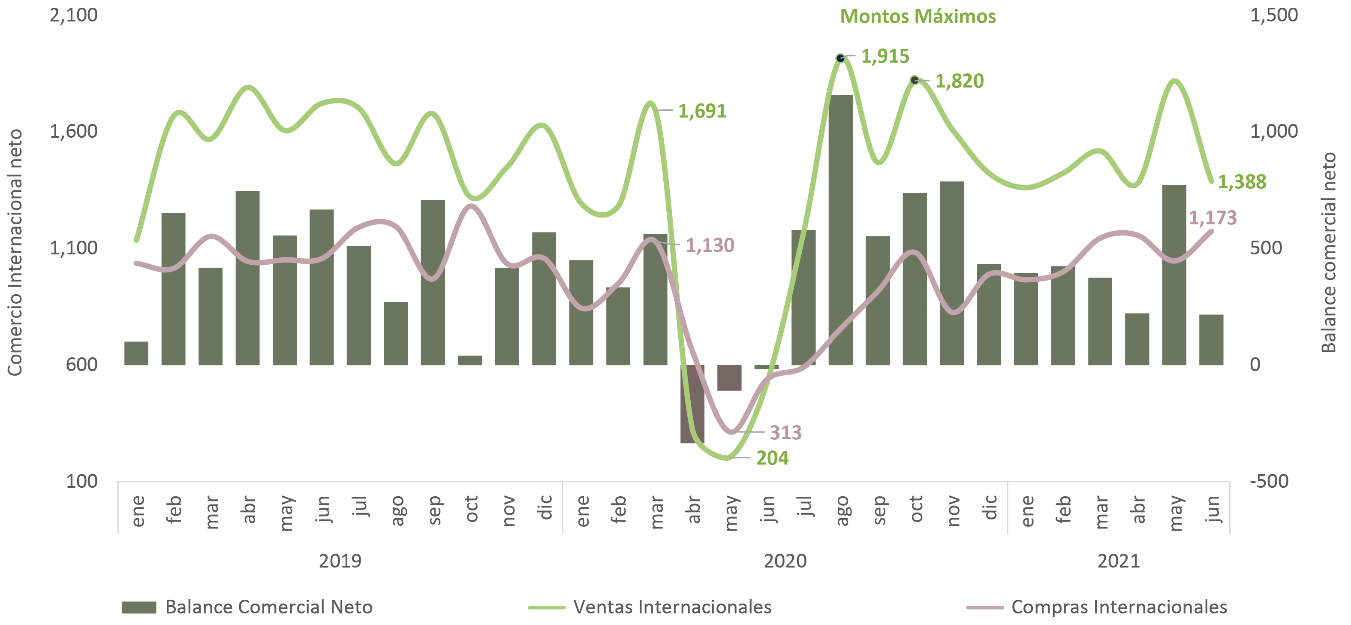 Fuente: SPF. Dirección de Presupuesto y Política Presupuestal. Elaboración propia con información de la Plataforma DataMÉXICO.org, Puebla, sección Economía, Comercio Internacional Neto. https://www.datamexico.org/es/profile/geo/puebla-pu#economia (21/10/2021).Inversión Extranjera DirectaEn el transcurso de 2019, la IED experimentó un repunte en los componentes Cuentas entre Compañías y Reinversión de Utilidades, lo que permitió concluir con 2 mil 044 mdd. En los primeros seis meses del 2020, registró un monto de 662 mdd, colocándose 254 mdd por debajo del valor del mismo periodo del año anterior; mientras que, en la segunda mitad del año se observó una pérdida de (-)77 mdd, terminando el año pandémico con un total de 585 mdd, los cuales involucraron una reducción de un mil 459 mdd en comparación con 2019. Durante el primer semestre de 2021, la IED en la entidad ascendió a 208 mdd, lo que representó un avance de 31.4 por ciento sobre los captados en igual periodo del 2020 y de 22.7 por ciento con relación a 2019. Esta mejoría fue originada por el incremento de Cuentas entre Compañías y Nuevas Inversiones, lo que ocasionó que la inversión transitara de 46 a 162 mdd entre el primer y segundo trimestre del año. Los mayores montos de IED en la entidad continuamente han provenido de Alemania, país que en 2019 colocó un mil 349 mdd, para cerrar 2020 con (-)37 mdd, contrastando con el saldo de EE. UU. (161 mdd), Canadá (134 mdd) y España (134 mdd), que, por primera vez, concentraron el 73.5 por ciento de las divisas en ese periodo. En el segundo trimestre de 2021, Alemania canalizó 151 mdd, siendo el primer periodo con una cifra positiva desde otoño del 2020. Por el contrario, los otros tres países redujeron su IED a 26, 3 y 29 mdd, cada uno.Así como en el Comercio Exterior, la IED se concentra en la Industria Manufacturera. Esta recibió el año pandémico con una reducción de (-)13 mdd en el primer trimestre, ampliándose a (-)88 mdd en otoño, a partir del cual ha comenzado una recuperación gradual que en el segundo trimestre de este año ascendió a 135 mdd, impulsado por la Fabricación de Equipo de Transporte, Industrias Metálicas Básicas y la Industria Química, en ese orden.Es de destacar que, algunos servicios lograron aminorar las contracciones de la IED en el año pandémico, tales como el Comercio, Servicios Financieros y de Seguros, y Transporte, Correos y Almacenamiento; sin embargo, la recuperación del sector terciario, a diferencia de las manufacturas, perdió fuerza en el segundo trimestre de 2021. El Comercio concluyó en 2020 con 41 mdd (4 mdd menos en comparación con 2019), y en el primer semestre de 2021, acumuló 26 mdd, lo que significó una disminución de (-)35.5 por ciento anual. Bajo este mismo análisis, los Servicios Financieros y de Seguros ascendieron a 107 mdd en 2020, lo que implicó una pérdida de (-)41 mdd con respecto al 2019; mientras que sumó 49 mdd entre enero – junio de este año, mostrando un avance del 45.1 por ciento sobre los 109 mdd alcanzados en igual periodo del año anterior. Particularmente, los servicios de Transportes, Correos y Almacenamiento captaron 154 mdd en 2020, permitiendo un crecimiento de 135 mdd comparado con la IED reportada en 2019. Cabe mencionar que, el 82.4 por ciento del monto total ingresó en el segundo trimestre de 2020, reflejo de que los servicios e industrias que no involucraron un contacto directo entre el proveedor y consumidor, fueron aquellas que lograron contrarrestar el efecto de la sana distancia. En la primera mitad de este año, acumuló 20 mdd, cifra que se asemeja a su comportamiento antes de la pandemia, pues significó una reducción de (-)84.7 por ciento, toda vez que en la base de comparación (primer semestre de 2020), ascendió a 134 mdd, registro que no tiene precedentes en su historial.  Gráfico 15Inversión Extranjera Directa por ComponentesDe 2018 a 2021(Millones de dólares)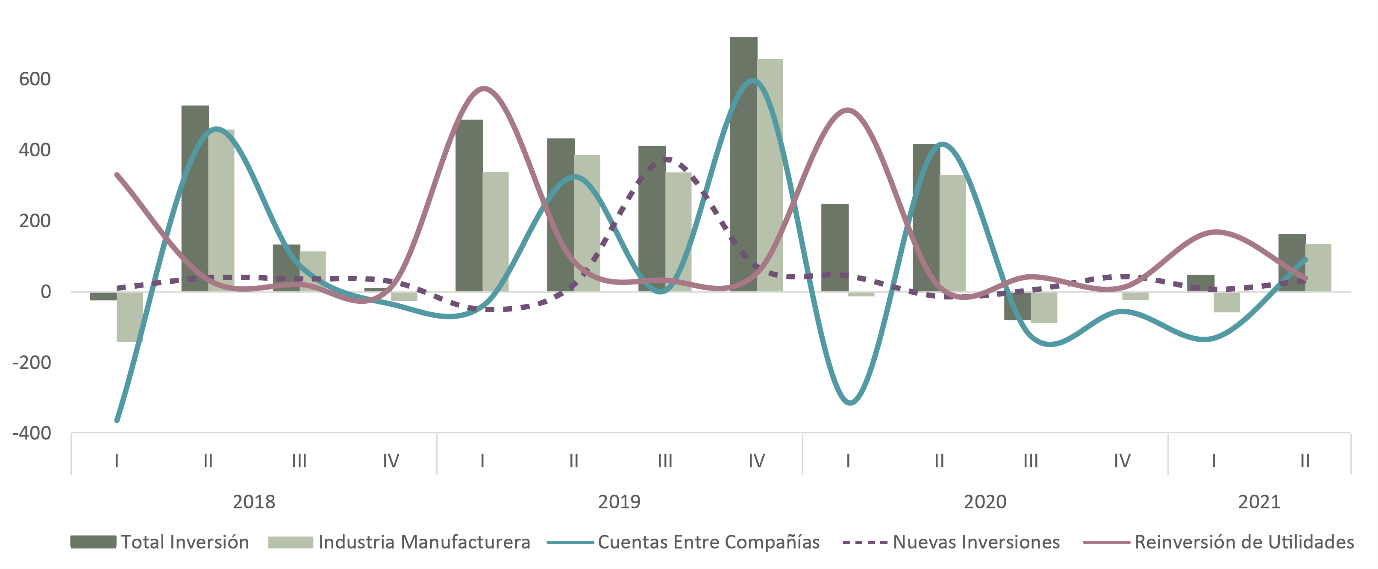 Fuente: SPF. Dirección de Presupuesto y Política Presupuestal. Elaboración propia con información de la Secretaría de Economía; Inversión Extranjera Directa. Mercado Laboral y Condiciones SocioeconómicasOcupación y EmpleoDe acuerdo con la ENOE, en el último trimestre de 2020, la PEA ascendió a 2.9 millones y la Población Ocupada a 2.7 millones, con incrementos de 4.9 y 3.4 por ciento trimestral. Este hecho coincidió con el incremento de la Población Desocupada, misma que en el tercer trimestre registró 129.5 mil para posteriormente colocarse en 177.0, con una tasa de desocupación de 6.1 por ciento, la séptima tasa más grande entre el resto de entidades para ese periodo. En este escenario, el empleo informal también se elevó, al pasar de 1.8 a 2.0 millones de trabajadores en el cuarto trimestre del año. Así, el aumento de la Población Ocupada durante los últimos tres meses del 2020, correspondió a población que labora en condiciones de informalidad, toda vez que el empleo formal sufrió una reducción de 100 mil 503 puestos, dando pauta de un deterioro en el mercado laboral; por una parte, las oportunidades de empleo se vieron limitadas orillando a ciudadanos al desempleo y, por otra, aquellos que lograron incorporarse a una actividad económica lo hicieron bajo circunstancias desfavorables, principalmente en Seguridad Social. En el primer trimestre de 2021, la PEA se redujo (-)0.8 por ciento (22 mil 425 personas) comparado con el cuarto trimestre del 2020, posicionándose en 2.9 millones de personas, a pesar de que la población de 15 años y más del estado aumentara. En el segundo trimestre del año ascendió a 3.0 millones, con un crecimiento de 5.1 por ciento a tasa trimestral. En este periodo, la Población Ocupada se posicionó en 2.9 millones, lo que significó un aumento de 126.5 mil (4.6 por ciento); mientras que, la Población Desocupada incrementó en 20.6 por ciento, proporcional a 20.5 mil, posicionándose en 120.0 mil con una tasa de desocupación de 4.0 por ciento, después de que en el primero reportara 3.5 por ciento. En este escenario, el trabajo formal e informal, con registros de 801.5 mil y 2.1 millones de trabajadores, arrojaron incrementos de 38.0 mil y 88.5 mil, respectivamente. En tanto, la tasa de informalidad laboral calculada contra la población ocupada no agropecuaria se ubicó en 66.8 por ciento, lo que significó una diferencia de 15.0 por ciento en comparación con la tasa nacional (51.8 por ciento) y la sexta más elevada en el país, después de Oaxaca, Hidalgo, Guerrero, Chiapas y Tlaxcala.De lo anterior, se puede observar que el mercado laboral en el segundo trimestre de 2021 se enfrentó a un fenómeno marcado por presiones que encuentran su origen en el aumento desequilibrado de personas en búsqueda de empleo contra una demanda de trabajo limitada, pues los incrementos trimestrales experimentados en la PEA y en la Población Ocupada del estado no se apreciaban desde hace casi diez años, sumado a que el crecimiento de la Población Desocupada fue el tercero más alto en lo que va de la crisis pandémica. Además, el empleo considerado vulnerable continúa concentrando a la mayoría de individuos: 70.0 por ciento del aumento de la Población Ocupada estuvo registrado en condición de informalidad, la Tasa de Presión General (TPG) y la de Condiciones Críticas de Ocupación (TCCO), crecieron en 1.0 y 0.5 por ciento trimestral, respectivamente; mientras que las tasas de trabajo asalariado y subocupación se redujeron (-)2.1 y (-)1.6 por ciento trimestral, en cada rubro.     El crecimiento trimestral de la Población Ocupada por actividad económica durante el periodo abril – junio del 2021, se explicó, en mayor medida, por el sector terciario, que concentró a poco más de la mitad de los trabajadores con 1.6 millones, lo que involucró un incremento de 140.3 mil, distribuidos, principalmente, en Comercio (73.8 mil), Servicios Sociales (20.4 mil) y Servicios Diversos (19.5 mil). En tanto, la Industria Manufacturera y la Construcción sufrieron reducciones de 496 y 57.7 mil, agrupando a 450.6 mil y 251.2 mil individuos, respectivamente. Por tamaño de unidad económica, los Micronegocios y Medianos establecimientos integraron al 57.5 por ciento de los trabajadores que aumentaron la Población Ocupada, con alzas de 59.1 mil y 13.6 mil personas. Es de destacar que, la Población Ocupada por nivel de ingresos continúa abarcando los grupos salariales de menor cuantía: Hasta un salario mínimo, 34.0 por ciento; Más de 1 hasta 2 salarios mínimos, 32.6; Más de 2 hasta 3 salarios mínimos, 8.9; Más de 3 hasta 5 salarios mínimos, 3.2; Más de 5 salarios mínimos 1.7 por ciento; No recibe ingresos, y No especificado con 9.8 y 9.9 por ciento, respectivamente. Por su parte, los puestos de trabajo registrados en el IMSS aún se encuentran en niveles inferiores a los observados en la prepandemia. En términos anuales, junio de 2021 fue el primer periodo donde se registró un crecimiento positivo desde febrero del año pandémico, el cual ascendió a 7 mil 939 puestos adicionales. En los siguientes meses del año, agosto y septiembre, el mercado formal se recupera paulatinamente, ya que las plazas registradas ascendieron a 601 mil 686 y 605 mil 406, respectivamente, lo que ha permitido que la generación de empleos avance con mayores incrementos de 14 mil 955 y 20 mil 557, para cada mes. Se destaca que, el registro de septiembre ha sido el más alto desde abril de 2020. No obstante, comparado con los 629 mil 636 puestos promedio de 2019, hay una diferencia de 24 mil 230 plazas pérdidas. Cabe mencionar que el empleo se concentró en Servicios dedicados a empresas, personas y hogares (108 mil 159 puestos), Industria de la transformación (190 mil 133) y Comercio (142 mil 142); las plazas de estos dos últimos sectores se colocaron por primera vez, desde el inicio de la pandemia, en un monto superior a su promedio de 2019, mientras que los servicios persisten en terreno negativo con (-)27 mil 795 puestos.El salario base de cotización para la entidad, de acuerdo con el IMSS, durante septiembre de 2021 ascendió a 377.72 pesos, representando una disminución mensual de (-)11.24 pesos y un aumento de 19.71 pesos respecto al mismo periodo del año anterior, además de contrastar con los 432.04 pesos registrados a nivel nacional y por debajo de los 381.02 pesos para la zona sur del país, donde fue el cuarto salario más alto después de Campeche, Veracruz Norte y Tabasco. Cabe mencionar que el salario presentó una tendencia divergente a diferencia del año anterior, en la cual se han observado caídas mensuales en marzo, abril, junio, agosto y septiembre, en lo que va del año. Es oportuno mencionar que, en lo nacional y estatal, persisten desigualdades de género en aspectos como participación laboral y nivel salarial. En el segundo trimestre del 2021 de la ENOE, la Población Ocupada del estado se dividió en una participación de 59.5 hombres y 40.5 por ciento mujeres, a pesar de que la PEA contenga más mujeres. La tasa de trabajo asalariado es mayor en el caso de los hombres (59.6 por ciento), que en el de mujeres (58.6 por ciento), contrario a la tasa de subocupación, 12.9 por ciento y 13.8 por ciento, para cada uno de ellos. En tanto, la tasa de informalidad laboral no agropecuaria es más elevada para el sexo femenino, 69.8, contra 64.3 por ciento para hombres. Por tamaño de unidad económica, las mujeres únicamente son mayoría en Pequeños Establecimientos, contrario a los Grandes, donde los hombres participan en dos terceras partes. Los puestos de trabajo por sexo en el IMSS, comparten las mismas cualidades. En septiembre de 2021, la participación de las mujeres se colocó en 37.4 y la de hombres en 62.6 por ciento. Además, la generación de empleo no avanza en la misma cuantía: en junio, primer mes con una variación positiva anual desde el comienzo de la pandemia, los incrementos se colocaron en 4 mil 286 para hombres y 3 mil 653 mujeres, continuando en julio con 6 mil 733 y 5 mil 738, respectivamente.  En el noveno mes esta brecha fue menor, 10 mil 443 para los primeros y, 10 mil 114 puestos de mujeres, con un salario diario de cotización de 335.25 para ellas y 403.16 pesos para ellos, sumado a que al salario de hombres rebasó los 400.00 pesos desde el comienzo del año, en el caso de las mujeres no se ha registrado un salario similar desde que existen registros.Pobreza y DesigualdadDurante los primeros meses del cierre de negocios posterior a la declaración oficial de pandemia, instituciones de investigación estimaron que una de las principales consecuencias sería el crecimiento de la población en condición de pobreza y pobreza extrema, así como el incremento de los niveles de desigualdad social y económica. De acuerdo con el CONEVAL, entre 2016 y 2018, la población en condición de pobreza aumentó 1.0 por ciento, al interior, la pobreza moderada creció 1.4 por ciento y la pobreza extrema disminuyó (-)1.8 por ciento, mientras que la población no pobre y no vulnerable se redujo en (-)7.2 por ciento. En términos de carencias sociales, tanto la población con al menos tres, como con al menos una carencia, registraron crecimientos de 4.3 y 3.4 por ciento, respectivamente. Al interior, el rubro por acceso a la salud obtuvo el mayor crecimiento de 21.9 por ciento, continuando por acceso a seguridad social y por alimentación, con 6.1 y 5.6 por ciento, en cada caso. En las estimaciones para 2020, el estado continuó registrando aumentos de la población en pobreza. Con respecto a la medición del 2018, obtuvo 10.1 por ciento, transitando de 3 millones 756.3 mil a 4 millones 136.6 mil personas, lo que representó el 62.4 por ciento de la población total de la entidad y la cuarta posición con mayor número en el país. La pobreza extrema tuvo el incremento más elevado de 60.9 por ciento (319.4 mil personas), mientras que el rubro de pobreza moderada lo hizo en 1.9 por ciento (60.8 mil personas). Así, estas dos categorías representaron el 12.7 (844.3 miles de personas) y 49.7 por ciento (3 millones 292.2 mil personas) de las y los poblanos.   Además, el Índice de Rezago Social en 2020 para Puebla se ubicó en 0.744 lo que significó una reducción de (-)0.2 por ciento en comparación con el año 2000. Cabe mencionar que en ambos periodos el estado obtuvo un grado alto de rezago social y ocupó la quinta posición en el contexto nacional, después de Chiapas, Oaxaca, Guerrero y Veracruz. Por otra parte, en el gráfico 16, se puede observar que a partir de 2017 la pobreza laboral tenía una tendencia a la baja en la medida que el ingreso laboral per cápita medido en pesos corrientes presentaba aumentos. Dicha tendencia tuvo su primera irrupción en el cuarto trimestre de 2019, año en el que el PIB del estado presentó una caída de (-)1.2 por ciento anual en términos constantes y la población que padecía pobreza laboral se ubicaba en 43.5 por ciento. Durante el primer trimestre de 2020, este indicador se redujo a 41.7 por ciento en línea con un ingreso de 2 mil 358 pesos, el más elevado desde 2015. Empero, con el desarrollo de la pandemia y de las medidas de contención, en el tercer trimestre aumentó a 54.0 por ciento, una de las cifras más altas en su registro, además de alcanzar un ingreso cercano a niveles de 2018.Gráfico 16Ingreso Laboral1/ y Pobreza Laboral2/De 2015 a 2021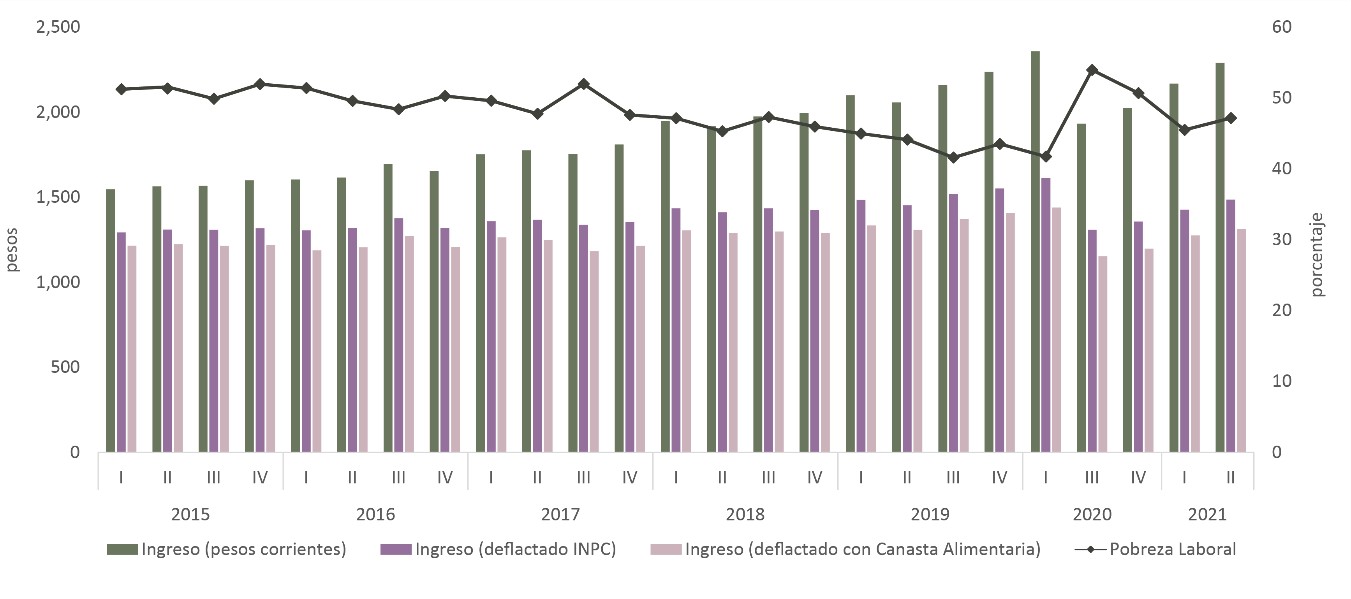 1/ Se refiere al ingreso laboral corriente per cápita.  2/ Se refiere al porcentaje de la población con ingreso laboral inferior al costo de la canasta alimentaria (línea de pobreza extrema por ingresos). Fuente: SPF. Dirección de Presupuesto y Política Presupuestal. Elaboración propia con información del CONEVAL; Medición de la Pobreza, Evolución de la Pobreza Laboral.En el primer trimestre de 2021, se observó un ingreso de 2 mil 168 pesos, el cual aumentó 7.0 por ciento (143 pesos) en comparación con el trimestre inmediato anterior. Sin embargo, con respecto al mismo periodo del 2020, se obtuvo una disminución de (-)8.1 por ciento (190 pesos). Continuamente, en el segundo trimestre del año, se volvió a registrar un incremento, aunque menor al anterior, de 122.7 pesos, lo que implicó un ingreso de 2 mil 291 pesos y 41.2 por ciento de población en pobreza laboral. Se enfatiza que, a pesar de este escenario, la pobreza laboral no disminuyó, lo que podría deberse a que dicho fenómeno no logró canalizar el crecimiento de los precios que conforman la canasta básica, engrosando el número de personas que no pueden acceder a esta con su ingreso laboral.A su vez, el Coeficiente de Gini sufrió un deterioro. Después de que en el primer trimestre 2021 se ubicara en 0.364 (nacional 0.381), en el segundo aumentó a 0.398, de acuerdo con estimaciones de la organización México, ¿Cómo vamos?, lo que sugiere que la distribución del ingreso fue menos equitativa a pesar de que la masa salarial de la entidad aumentase en 4.2 por ciento trimestral.     RemesasEn el año pandémico, Puebla contabilizó un mil 898 mdd por concepto de remesas, resultando ser el periodo con más recursos obtenidos desde que existen registros, ubicándose en el octavo lugar entre las entidades federativas que atrajeron mayores montos, con una aportación de 4.6 por ciento al agregado nacional, con base en cifras del Banxico. Lo anterior, a pesar de que en el segundo trimestre de ese año se observara una contracción de (-)12.6 por ciento a tasa anual, toda vez que en el tercer trimestre el envío de remesas se recuperó de dicha caída, con un saldo de 539 mdd (variación de 13.4 por ciento anual), el monto más elevado para un trimestre desde el año 2003. Estos resultados se explican por la recuperación económica acelerada que presentó EE. UU. en la segunda mitad del 2020.En el primer semestre de 2021, se han capturado 964 mdd, relativo a un incremento de 13.8 por ciento en comparación con el mismo periodo del año anterior, con lo que el estado aportó 4.1 por ciento al total nacional. Más de la mitad de estos recursos se concentraron en diez municipios: Puebla, 177 mdd (18.4 por ciento); Atlixco, 66 mdd (6.9 por ciento); Tehuacán, 57 mdd (5.9 por ciento); Izúcar de Matamoros, 47 mdd (4.9 por ciento) San Martín Texmelucan, 35 mdd (3.6 por ciento); Tecamachalco, 30 mdd (3.1 por ciento); Acatlán, 30 mdd (3.1 por ciento); Tepeaca, 27 mdd (2.8 por ciento); Amozoc, 27 mdd (2.8 por ciento) y Tulcingo, 27 mdd (2.8 por ciento).    Gráfico 17Remesas enviadas al estadoDel 2013 a 2021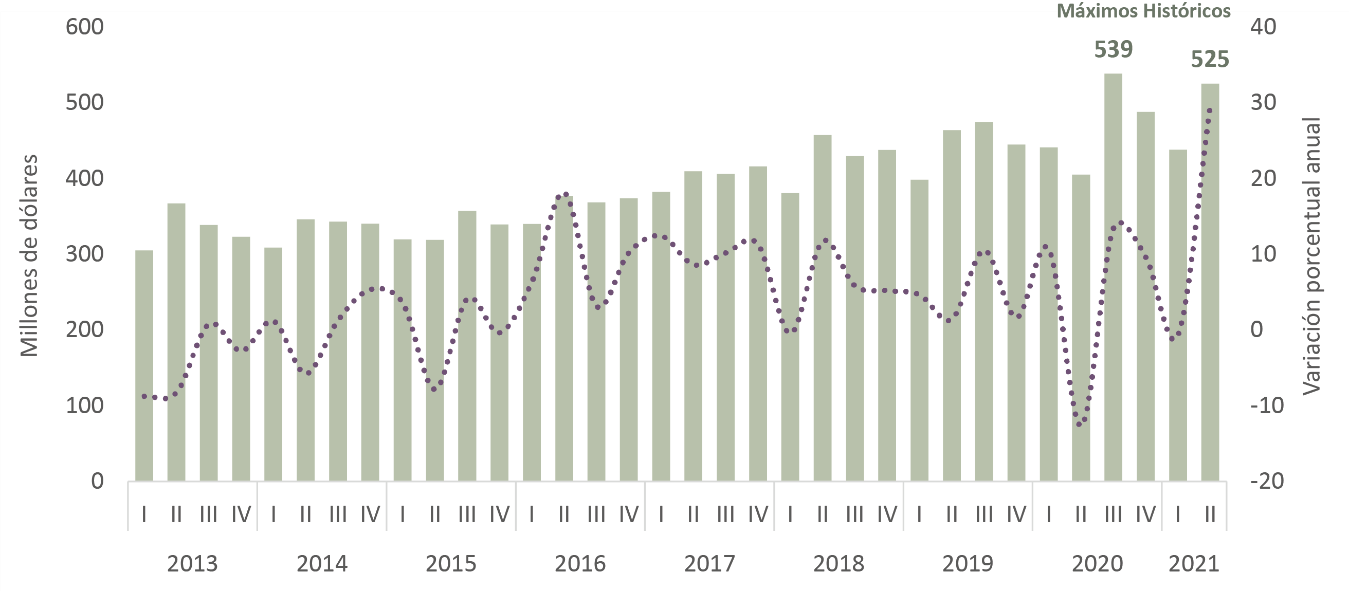 Fuente: SPF. Dirección de Presupuesto y Política Presupuestal. Elaboración propia con información del Banxico; Balanza de Pagos, Remesas por Entidad Federativa y Municipios.3.2 Hacienda Pública Ingresos Resultados y Proyecciones Al cierre del presente Ejercicio Fiscal, se calcula que los Ingresos Totales serán de 100 mil 731 millones 306 mil 343 pesos, lo que implicaría un incremento real de 4.4 por ciento con relación al presupuesto inicialmente aprobado y una reducción de (-)2.0 por ciento respecto al resultado del 2020. Además, esta cifra permitiría generar un Balance Presupuestario de un mil 391 millones 650 mil 114 pesos, comparado con la estimación de cierre de egresos.De acuerdo con sus principales desagregados, los Ingresos de Libre Disposición aumentaron 5.6 por ciento en términos nominales en comparación con su estimado, resultado, principalmente, del comportamiento de Productos y Aprovechamientos, que incrementaron en 280 millones 766 mil 112 pesos y 121 millones 186 mil 879 pesos; mientras que los Impuestos se redujeron en (-)4.4, adicionando crecimientos de 0.1 y 4.3 por ciento en Participaciones e Incentivos Derivados de la Colaboración Fiscal, en ese orden. En el caso de los Ingresos por Transferencias Federales Etiquetadas, se ubicaron en un porcentaje nominal de 3.2 por encima del estimado en la Iniciativa de Ley del presente Ejercicio Fiscal. Los subcomponentes de estas se posicionaron en crecimiento de: Aportaciones, 4.7; Convenios, 2.6; y, Fondos Distintos de Aportaciones, 53.5.   Por otro lado, en cumplimiento con lo dispuesto por el artículo 5 de la LDFEFM, se presentan los resultados y proyecciones de ingresos para el periodo 2016 – 2027. Conviene agregar que, aquellas correspondientes a estimaciones pueden sufrir variaciones de acuerdo con el curso de la economía poblana, en particular, y del marco macroeconómico nacional e internacional, así como de la evolución que sigan los ingresos del estado y de los cambios que se puedan suscitar en las prioridades de gasto. Gráfico 18Resultados y Proyecciones de Ingresos De 2016 a 2027(Millones de pesos)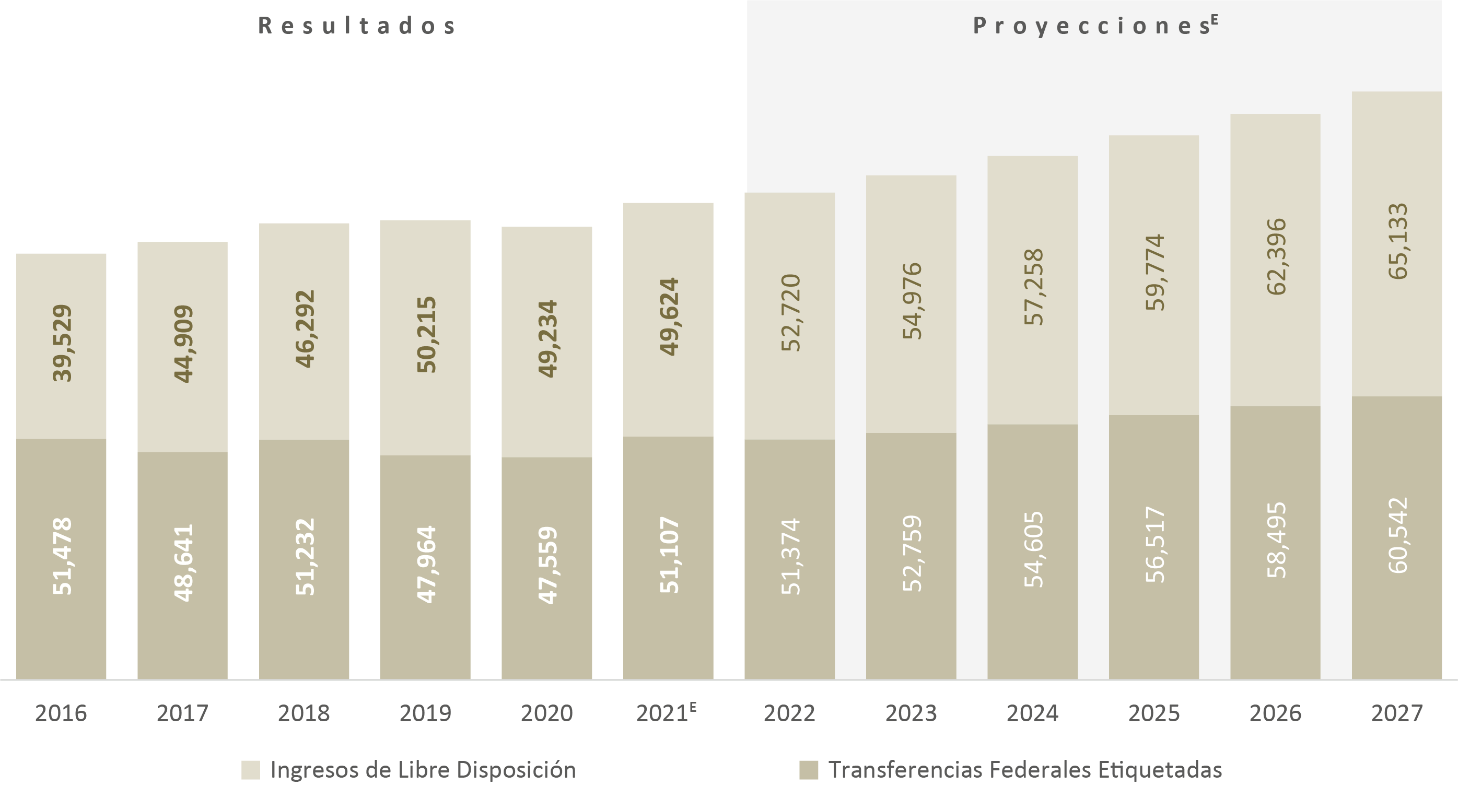 Fuente: SPF. Subsecretaría de Ingresos; Dirección de Inteligencia Tributaria. Política de Ingresos La información preliminar de las finanzas públicas estatales de 2020, publicada por el INEGI, muestra que, en su conjunto, los ingresos locales de las entidades federativas del país, se redujeron en 9.3 por ciento; en tanto que los ingresos del Gobierno Federal presentaron un alza de 2.1 por ciento, ya que, si bien hubo una contracción de los ingresos petroleros, los ingresos tributarios aumentaron en 4.3 por ciento y los ingresos no tributarios en 48.4 por ciento, respecto a 2019.No obstante, desde el inicio de la pandemia, el Gobierno de Puebla implementó diversos apoyos de carácter fiscal sin comprometer la sostenibilidad de las finanzas públicas estatales, sin recurrir a endeudamiento ni requerir apoyos extraordinarios que condicionaran los recursos futuros de la entidad. Ante la necesidad de mantener la canalización de recursos al sector salud, sostener la recuperación económica, garantizar los apoyos a la población vulnerable y responder oportunamente ante eventuales contingencias naturales, en 2022, la Política de Ingresos del Estado estará orientada a elevar el nivel de los recursos públicos manteniendo la estructura impositiva vigente, mediante acciones que simplifiquen el cumplimiento voluntario y oportuno de obligaciones, a través de herramientas tecnológicas que faciliten la recaudación, así como programas para detectar y corregir prácticas de evasión y elusión fiscal.ImpuestosPara mantener el impulso y consolidar la reactivación productiva de la entidad, la Iniciativa de Ley de Ingresos del Estado de Puebla para el Ejercicio Fiscal 2022 establece las mismas tasas para el pago de los impuestos estatales que el año anterior:En materia del Impuesto Sobre Tenencia o Uso de Vehículos, se propone la actualización de las tarifas y las cuotas previstas para su determinación y pago, con una tasa de 5.5 por ciento.DerechosPara 2022 se propone la actualización de las cuotas y tarifas previstas en el Título de Derechos con una tasa de 5.5, y que ese resultado se ajuste al múltiplo de 5.00 pesos inmediato superior. No obstante, para que el costo de los servicios que prestan las Dependencias y Entidades de la Administración Pública no genere distorsiones en el gasto de las familias poblanas, las cuotas inferiores a 60.00 pesos únicamente se ajustan al múltiplo superior de un peso.Además, derivado de la revisión efectuada por las Dependencias y Entidades de la Administración Pública Estatal, se considera un incremento superior de conformidad con el costo asociado de las unidades administrativas que prestan los servicios por los que se cobran derechos.ProductosPor lo que hace al Título de los Productos, la Iniciativa de Ley de Ingresos del Estado de Puebla para el Ejercicio Fiscal 2022 propone que las cuotas y tarifas se actualicen con el mismo procedimiento que en el caso de los derechos.AprovechamientosCon relación a la determinación y pago de recargos, cuando no se cubran las contribuciones en las fechas o dentro de los plazos fijados por las disposiciones fiscales, se propone el siguiente esquema:1.47 por ciento mensual por la falta de pago oportuno.Para el pago de créditos fiscales, en los casos de mora:0.98 por ciento mensual sobre los saldos insolutos.En pago a plazos de créditos fiscales:Hasta 12 meses, 1.26 por ciento mensual.De más de 12 y hasta de 24 meses, 1.53 por ciento mensual.En parcialidades superiores a 24 meses y pagos a plazo diferido, 1.82 por ciento mensual.Asimismo, se homologan los límites mínimo y máximo para el pago de gastos de ejecución en la aplicación del Procedimiento Administrativo de Ejecución respecto de créditos fiscales de carácter estatal, a los montos previstos por el artículo 150 del Código Fiscal de la Federación, para quedar como sigue:Las cantidades que resulten de aplicar la tasa del 2.0 por ciento por concepto de recargos no podrán ser menores a 480 pesos por diligencia.En ningún caso los gastos de ejecución, por cada una de las diligencias, podrán exceder de 74 mil 700 pesos.Estímulos FiscalesPor concepto del Impuesto Sobre Erogaciones por Remuneraciones al Trabajo Personal, se propone otorgar estímulos fiscales a las microempresas, a quienes contraten personas con discapacidad o de la tercera edad, así como a quienes contraten trabajadores en su primer empleo. En materia de vivienda, se plantean estímulos fiscales en los trámites a cargo del Instituto Registral y Catastral del Estado de Puebla, relativos a la inscripción de la adquisición de vivienda o construcción de casa habitación, así como por la inscripción de hipotecas con el mismo objeto, según el valor de la vivienda.Por otro lado, se prevé el otorgamiento de estímulos fiscales a los permisionarios, concesionarios y choferes del servicio público y del servicio mercantil en su modalidad de taxi, en los derechos por los servicios prestados por la Secretaría de Planeación y Finanzas y la Secretaría de Movilidad y Transporte, en los trámites relativos a la expedición, canje y reposición de licencias de conducir, así como cesión de derechos de una concesión o permiso.Además, se propone instituir como política pública el otorgamiento de un estímulo fiscal consistente en la reducción del 100.0 por ciento en el pago de derechos por los servicios que presta el “Memorial la Piedad”, a favor de familias poblanas de escasos recursos o en estado de vulnerabilidad con familiares fallecidos que requieran ser inhumados o incinerados.Finalmente, para incorporar al sector privado en la generación de un compromiso ambiental que favorezca la eliminación del uso de plásticos en insumos para procesos productivos, se establece un estímulo fiscal del 100.0 por ciento en el pago de derechos por servicios de la Secretaría de Medio Ambiente, Desarrollo Sustentable y Ordenamiento Territorial, por concepto de Evaluación y Renovación anual de la evaluación del Plan de Manejo de Residuos de Manejo Especial.Presupuesto de Ingresos del Gobierno del Estado, para el Ejercicio Fiscal 2022Con base en la Política de Ingresos descrita anteriormente y en el escenario económico previsto para el próximo año, se pronostica que los Ingresos Totales del Gobierno del Estado para el Ejercicio Fiscal 2022 asciendan a 104 mil 094 millones 385 mil 686 pesos, que se integran de la siguiente manera:Ingresos LocalesLos ingresos de carácter estatal que se esperan obtener ascienden a 8 mil 157 millones 036 mil 792 pesos, conformados por:Impuestos: 5 mil 560 millones 249 mil 195 pesos.Derechos: 2 mil 339 millones 235 mil 978 pesos.Productos: 43 millones 595 mil 702 pesos.Aprovechamientos: 213 millones 955 mil 917 pesos.Participaciones a Entidades Federativas y MunicipiosCon base en la información contenida en el PE 2022 y de conformidad con la Ley de Coordinación Fiscal, el Convenio de Colaboración Administrativa en Materia Fiscal Federal, sus Anexos y los programas operativos que se ejecutaron durante el año en curso, se prevé que el Estado de Puebla perciba 44 mil 562 millones 874 mil 243 pesos, que se componen por:Participaciones: 43 mil 518 millones 777 mil 539 pesos.Incentivos derivados de la colaboración fiscal: un mil 044 millones 096 mil 704 pesos.Transferencias Federales EtiquetadasLa información disponible del Proyecto de Presupuesto de Egresos de la Federación para el 2022, contiene los recursos del Gasto Programable del Gobierno Federal asignados al Estado de Puebla, que se calculan en 51 mil 374 millones 474 mil 651 pesos, provenientes de:Aportaciones (Ramo 33): 40 mil 751 millones 658 mil 482 pesos.Convenios: 10 mil 530 millones 909 mil 177 pesos.Fondos distintos de Aportaciones: 91 millones 906 mil 992 pesos.Ingresos Derivados de FinanciamientosEl Gobierno de Puebla estableció como uno de sus objetivos en materia de finanzas públicas mejorar el ejercicio de los recursos, lo que implica orientarlos a satisfacer las necesidades de la población y evitar que se rebasen los montos destinados a cumplir con las obligaciones contraídas por administraciones anteriores. Por tal motivo, para 2022 no se prevé adquirir deuda pública.Egresos Resultados y ProyeccionesAl cierre del presente Ejercicio Fiscal, se calcula devengar 99 mil 339 millones 656 mil 229 pesos, lo que representaría un crecimiento de 2.9 por ciento en términos reales, con relación al monto aprobado en la Ley de Egresos para el periodo en curso. Esta cifra se conformó por 48 mil 232 millones 800 mil 223 pesos en Gasto No Etiquetado y 51 mil 106 millones 856 mil 006 pesos por Gasto Etiquetado, cantidades que involucran aumentos de 2.6 y 3.2 por ciento, para cada rubro. Del monto total, considerando la Clasificación por Objeto del Gasto, el 71.0 por ciento estuvo conformando por los capítulos Servicios Personales (37.7 por ciento) y, Transferencias, Asignaciones, Subsidios y Otras Ayudas (33.3 por ciento). Dichos rubros experimentaron incrementos de 2.9 y 6.7 por ciento real, respecto a su presupuesto inicialmente aprobado. En este orden continúa Participaciones y Aportaciones (18.7 por ciento), que creció en 2.1 por ciento; el resto está integrado, principalmente, por Servicios Generales (4.3 por ciento), Materiales y Suministros (2.0 por ciento) e, Inversión Pública (2.0 por ciento), con variaciones de (-)12.1, 28.3 y (-)0.8 por ciento, cada uno. Finalmente, Deuda Pública, Inversiones Financieras y Otras Provisiones y, Bienes Muebles, Inmuebles e Intangibles, en conjunto reunieron 2.0 por ciento del total estimado.Gráfico 19Resultados y Proyecciones de Egresos De 2016 a 2027(Millones de pesos)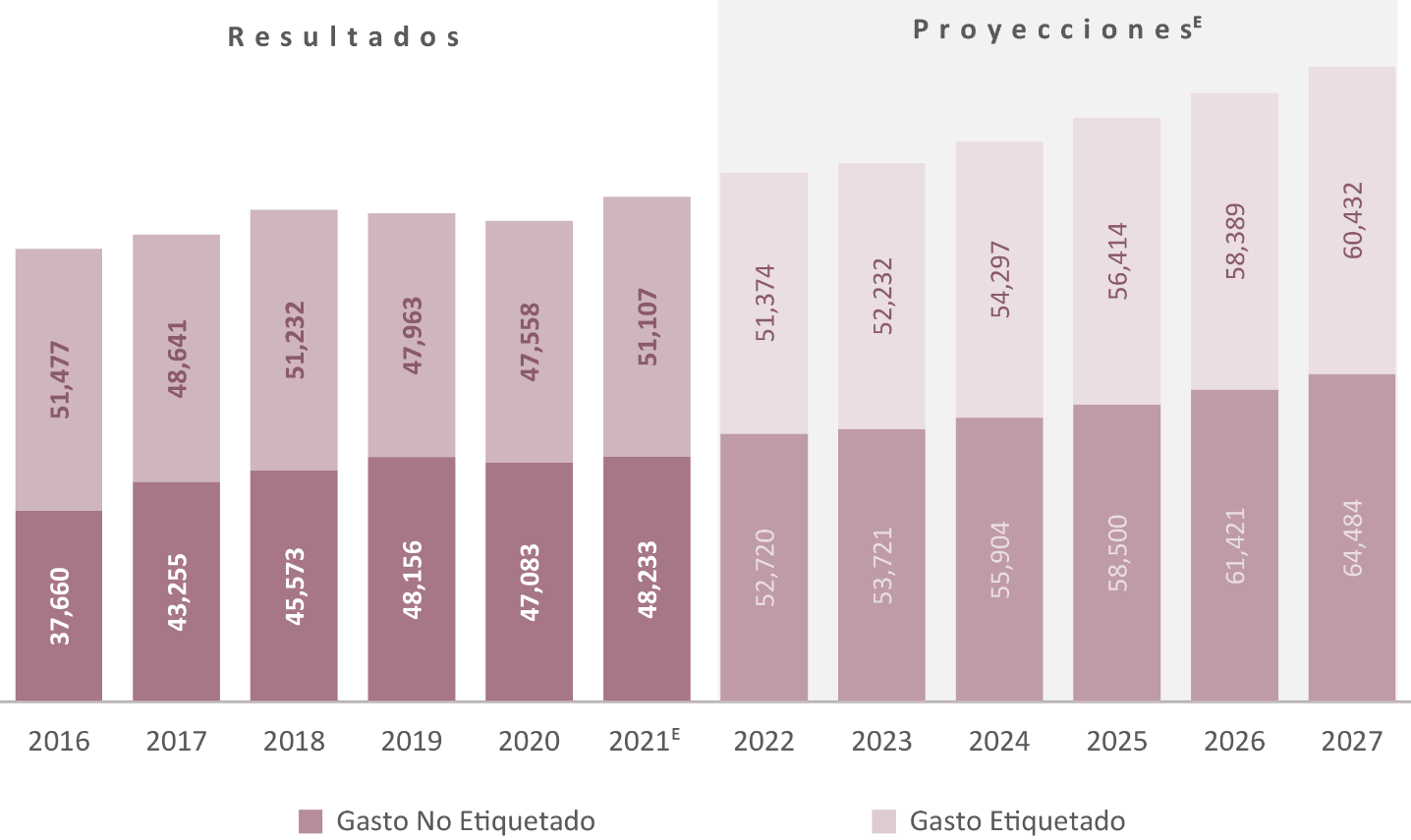 Fuente: SPF. Subsecretaría de Egresos; Dirección de Programación, Seguimiento y Análisis del Gasto.Adicionalmente, en cumplimiento con los dispuesto por el artículo 5 de la LDFEFM, se presentan los resultados y proyecciones de egresos para el periodo 2016 – 2027. Conviene agregar que, aquellas correspondientes a estimaciones pueden sufrir variaciones de acuerdo con el curso de la economía poblana, en particular, y del marco macroeconómico nacional e internacional, así como de la evolución que sigan los ingresos del estado y de los cambios que se puedan suscitar en las prioridades de gasto. Al respecto, de acuerdo con el monto erogado en 2016 y la estimación de cierre de 2021, se calcula un aumento anual promedio de 1.8 por ciento, contra 2.8 por ciento para el periodo 2022 – 2027.   Política de EgresosEl ejercicio del gasto público y, específicamente, la definición de prioridades de gasto, es un procedimiento imprescindible en el desempeño de la Administración Pública para atenuar las desigualdades socioeconómicas. En el segundo año pandémico, la entidad continuó enfrentándose a los estragos que dejó la pandemia por el virus SARS-CoV-2, haciendo notar que las implicaciones de este se prolongarán en los años venideros, en un escenario marcado por la incertidumbre que representan las mutaciones del mismo. Por ello, la Política de Egresos para el Ejercicio Fiscal 2022 está configurada en un marco de sostenibilidad financiera, considera los fundamentos enunciados en los Criterios Generales de Política Económica para el Ejercicio Fiscal 2022, y tiene como principales áreas de atención, impulsar la recuperación económica del estado, contribuir a un ambiente seguro, mejorar los servicios de salud, apoyar al sector primario, potenciar la infraestructura pública, entre otras.Salud. Se continuará con el otorgamiento de servicios de atención especializada, así como los prestados por el Sistema de Urgencias Médicas y de Desastres, incluyendo aquellos para la atención a la salud y medicamentos gratuitos para población sin seguridad social laboral. Conjuntamente, se fortalecerán los servicios de primer nivel que otorgan hospitales comunitarios y unidades de salud, mediante acciones de conservación y mantenimiento de inmuebles. En apoyo del bienestar familiar, se brindará atención integral que comprenda el cuidado, atención médica, psicológica, psiquiátrica, jurídica, social y de rehabilitación a personas sujetas de asistencia social, ubicadas preferentemente en localidades de alto y muy alto grado de marginación, a fin de reducir las brechas de desigualdad en este ámbito. Además, se dará seguimiento a estrategias y acciones en asistencia social alimentaria, que apoye al mejoramiento de las condiciones de vida de la población que padece esta carencia.Por último, en materia de prevención, se llevarán a cabo acciones destinadas a la protección de niñas, niños y adolescentes, a la salud materna y perinatal, así como el cáncer de mama y cervicouterino. Esto último impulsado por promoción de campañas de papanicolau, estudios de mastografías y pláticas informativas que ayuden a detectar con anticipación estos padecimientos, sin dejar de lado el abastecimiento de medicamentos y atención a quejas o sugerencias médicas. Educación. Ante el regreso de alumnos a los planteles educativos, es imperativo proveer de condiciones favorables frente a los retos que representa la Nueva Normalidad, al igual que continuar asistiendo en la preparación académica de la población del estado en cada uno de los niveles básico, media superior y superior, incluyendo la especialización de estudios por medio de la terminación de maestrías y doctorados. Este propósito tiene alcance en los diferentes contextos sociales, económicos y culturales de las y los estudiantes, así como de las áreas y modalidades de enseñanza, de tal forma que se garantice el acceso a servicios educativos públicos incluyentes y de calidad. Para esto, es imprescindible fomentar la profesionalización del cuerpo docente con la intención de abonar en las capacidades de investigación – docencia, desarrollo tecnológico e innovación.   Impartición de Justicia y Seguridad Pública. Para garantizar el acceso oportuno y expedito a los servicios gubernamentales que ofrece el Poder Judicial se busca contar con presencia en las regiones del interior del estado mediante Órganos Jurisdiccionales y Administrativos especializados en materias civil, familiar y laboral donde se privilegien acuerdos basados en el consenso de las partes para una pronta solución de controversias. Lo anterior requiere disponer de infraestructura y recursos tecnológicos, humanos y materiales que respondan a los parámetros actuales, así como dar continuidad al desarrollo del Sistema Electrónico de Control y Gestión Judicial, adicionando el fortalecimiento del servicio de carrera judicial del personal que integra los Órganos Jurisdiccionales de primera y segunda instancia.Para el pleno desarrollo de las libertades humanas es fundamental continuar con la prevención, combate y persecución de delitos bajo un enfoque de proximidad social; talleres vivenciales para fortalecer los valores y la convivencia familiar; cursos para difundir protocolos vigentes de actuación en materia de prevención, atención y erradicación de violencia contra las mujeres, derechos humanos y no discriminación. Adicionalmente, se mejorarán las capacidades de los elementos de las instituciones de seguridad pública y procuración de justicia, en coordinación con el Secretariado Ejecutivo del Sistema Nacional de Seguridad Pública, además de incrementar la presencia de operativos, uso de las TIC´s, desarrollo de metodologías de inteligencia policial e intercambio de información.   Fomento Económico. La recuperación del Estado tiene como principales proveedores el impulso al consumo local, promoción y estímulo del talento emprendedor, así como de Micro, Pequeñas y Medianas empresas. A su vez, la atracción de inversión nacional y extranjera requerirá de un esfuerzo conjunto para desarrollar proyectos estratégicos en materia energética y productiva, tales como parques, clústeres y corredores industriales enfocados en los principales subsectores económicos de Puebla. En este propósito, se suma el apoyo para la promoción, uso y aprovechamiento de espacios inmobiliarios administrados por el Organismo Público Descentralizado denominado Ciudad Modelo; acciones para consolidar el Aeropuerto Internacional Hermanos Serdán como un aeropuerto de carga para el desarrollo local y regional; y, rescate de barrios de la capital. Turismo y Cultura. Para fomentar el sector turístico y las actividades culturales, las cuales aportan un mayor dinamismo a la actividad económica de la entidad, se prevé diversificar y favorecer los productos turísticos de Puebla mediante la participación en ferias y eventos nacionales e internacionales que, a su vez, impulsen el establecimiento de alianzas para llevar a cabo eventos, congresos, convenciones y reuniones en el estado. Adicionalmente, en la búsqueda de preservar y revalorar la cultura poblana se continuará con la difusión de artes plásticas y escénicas, fortalecimiento de bibliotecas, casas de cultura e impartición de talleres, así como exposiciones, conservación de acervo cultural, en conjunto con el mantenimiento y conservación de inmuebles que albergan espacios museísticos para disfrute de los habitantes y visitantes.Desarrollo Rural. Se considera implementar acciones encaminadas a impulsar las actividades agropecuarias, acuícolas y apícolas mediante la tecnificación, mecanización y equipamiento de estas, así como fortalecer su comercio nacional e internacional. Esto último, a través de la exportación de productos del campo poblano facilitada por participación en foros, ferias, congresos u otros medios propicios de comercialización, al tiempo que se promueve el agroturismo. A su vez, se busca ofrecer educación financiera, mecanismos de acceso a financiamiento y esquemas para el aseguramiento y reducción de riesgos en beneficio de las y los productores. Por otra parte, se pretende dar cumplimiento a las normas de sanidad e inocuidad de productos pecuarios realizando inspecciones en centros autorizados de sacrificio, establecimientos y vehículos de transporte, además de ofrecer material genético en cabezas de ganado para mejorar su calidad y fomentar su comercialización. Por el lado del campo, se impulsarán acciones en favor de la cafeticultura poblana y reconversión productiva en cultivos de alto valor, en los que se destacan apoyos de material vegetativo de agave para mezcal con especies nativas y equipamiento para rehabilitar palenques, principalmente; sumado al rescate, conservación y mejora de maíces nativos. De lo anterior, se contribuirá a la captación y almacenamiento de agua de lluvia en beneficio de este sector.Gasto en Infraestructura. Los gastos relacionados a inversión tienen como prioridad impulsar la Infraestructura Social en materia de Educación, Seguridad Pública, hidráulica y, sistemas de alcantarillado y drenaje. En el primero de estos se contempla la construcción, rehabilitación y equipamiento de espacios educativos públicos de nivel básico, media superior y superior. En el entorno público se favorece la planeación de infraestructura hidráulica, incrementando la calidad del agua para uso y consumo humano, ampliación de cobertura de agua potable, drenaje y saneamiento, así como manejo de Residuos Sólidos Urbanos e instalación de ductos de gas natural. A lo anterior, se suma la rehabilitación de carreteras en beneficio de municipios con alto y muy alto grado de rezago social y que son nodos importantes para el traslado de personas, productos y servicios, además de mejorar caminos rurales y vialidades de la entidad. En materia de Seguridad Pública, se iniciará la construcción de un nuevo Centro Penitenciario, a fin de reducir el hacinamiento del Centro de Reinserción Social de Puebla, este proyecto concebirá espacios destinados a formación profesional y ocupacional, actividades culturales, deportivas, recreativas, terapéuticas y laborales. Asimismo, se prioriza el fortalecimiento de infraestructura gubernamental y de servicios públicos en la adecuación de espacios que permitan un desarrollo eficiente de las actividades propias de la función pública.Gestión de Recursos Públicos. Un área adicional de la Política de Egresos, es procurar la generación de Finanzas Públicas sólidas. Para este propósito, el Ramo General, que se encuentra conformado por Ramo 29 Provisiones Salariales y Económicas, 30 Adeudos de Ejercicios Fiscales Anteriores, 31 Deuda Pública, 33 Recursos Federalizados para Municipios y 34 Recursos Participables para Municipios, funge como un respaldo que contribuye al control presupuestario del ejercicio de recursos públicos y, a su vez, hace frente a los compromisos pendientes de pago. Mediante la administración del Ramo General 29 Provisiones Salariales y Económicas se asegura contar con un instrumento de política presupuestaria encargado de cubrir cambios de carácter laboral o económico de las y los Servidores Públicos del Estado, además del Fondo Estatal de Apoyo a Fideicomisos, para: i) el cumplimiento del Balance Presupuestario, ii) una gestión adecuada del Presupuesto de Egresos y, iii) la operación de mecanismos de control y cierre presupuestario.Adicionalmente y con el objetivo de continuar promoviendo el desarrollo de Puebla, es menester dar seguimiento a la implementación de acciones presupuestarias que permitan generar un beneficio social para la población, considerando para ello la posibilidad de la constitución de un Fondo de Inversión Pública Productiva en términos de los previsto por la LDFEFM, de tal forma que se lleve a cabo una reserva de recursos públicos que facilite el impulso de programas y proyectos en esta materia.En el caso de los Ramos que refieren a obligaciones de pago, es decir, 30 y 31, tienen por objeto dar el debido cumplimiento a pasivos laborales de los Ramos Administrativos que conforman la Administración Pública Estatal, así como aquellos relativos a pagos de capital, intereses y costos por coberturas que integran la Deuda Pública del Estado. Finalmente, la distribución de recursos federales a Municipios es posible mediante los Ramos 33 y 34. El primero de ellos se compone de tres Fondos: I001 Fondo de Aportaciones para el Fortalecimiento Municipal y de las Demarcaciones Territoriales del Distrito Federal (FORTAMUN); I002 Fondo para la Infraestructura Social Municipal (FISM) y, I003 Fondo para Entidades Federativas y Municipios Productores de Hidrocarburos. La característica principal de estos recursos es que se dirigen a un fin específico, entre ellos, obligaciones de pago, modernización de sistemas de recaudación local, mantenimiento en infraestructura, seguridad pública, financiamiento de obras públicas, entre otros. Por el contrario, los Recursos del Ramo 34 no están sujetos a un fin determinado, su uso se divide en: C001 Recurso Participable para Municipios y, C002 Fondo de Fomento Municipal. Si bien su gasto es de libre administración hacendaria, tienen como base marcos jurídicos y normativos locales, sumado a lo que marca la Ley de Coordinación Fiscal, esencialmente. DeudaEl saldo total de la Deuda Pública del Estado al 31 de octubre de 2021, ascendió a 6 mil 792 millones 145 mil pesos, el cual está conformado por 4 mil 832 millones 380 mil pesos de Deuda Directa, 693 millones 909 mil pesos de Bonos Cupón Cero (PROFISE y FONREC) y un mil 265 millones 856 mil pesos de Deuda Avalada o Contingente, se observa una disminución nominal de 4.9 por ciento, que equivale a 350 millones 573 mil pesos, respecto al mismo periodo del 2020.La Deuda Avalada o Contingente del Gobierno del Estado la integra un crédito, el cual fue celebrado por el Sistema Operador de los Servicios de Agua Potable y Alcantarillado del Municipio de Puebla (SOAPAP).Asimismo, es importante mencionar que 58 millones 678 mil pesos, corresponden a la deuda sin aval ni garantía del Gobierno del Estado, constituida por dos créditos de los municipios de Xicotepec y Huauchinango, por lo que no se comprometen las finanzas del Estado.Gráfico 20Saldo de la Deuda Pública Directa De 2017 a 2021(Millones de pesos)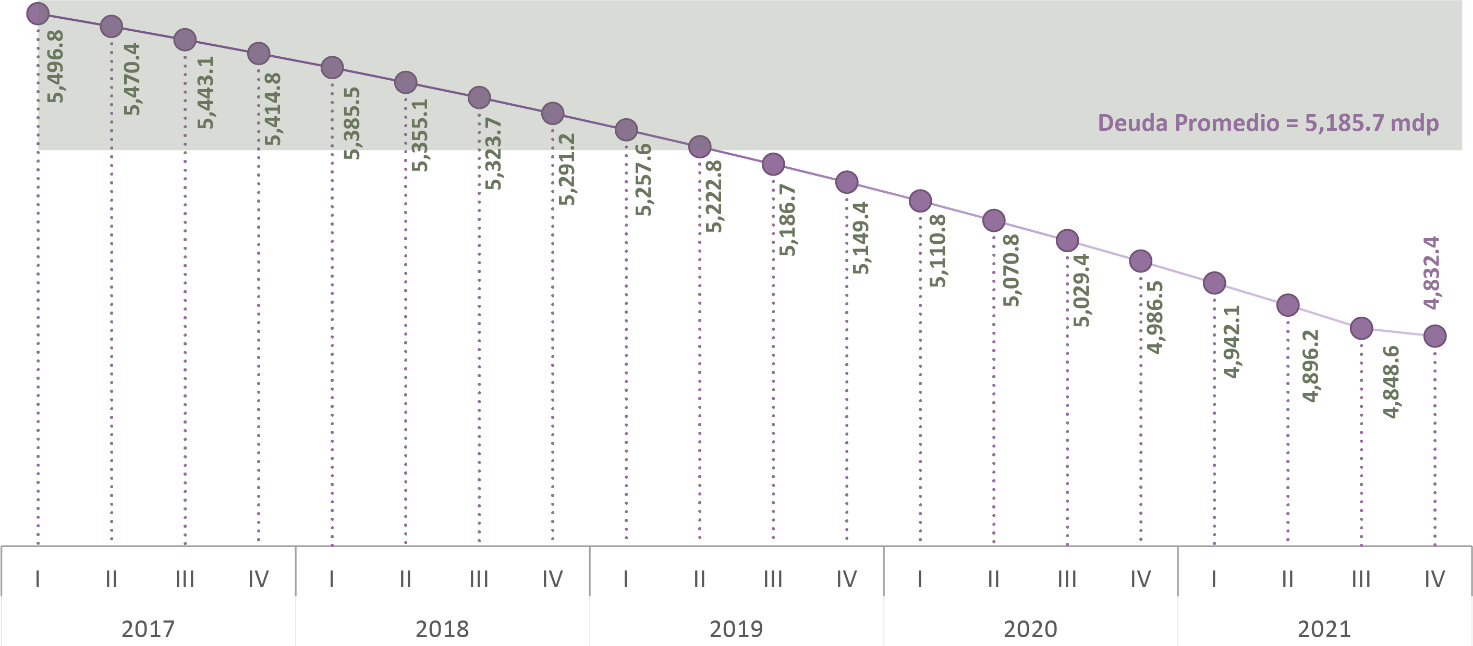 Fuente: SPF. Subsecretaría de Egresos; Dirección de Deuda Pública.Política de Deuda para el Ejercicio Fiscal 2022La opción de contratar deuda, a pesar de que ésta sea una herramienta financiera que permite obtener recursos extraordinarios pagaderos en un plazo determinado y realizar inversiones que doten o mejoren la provisión de bienes y servicios públicos a la población, debe ser analizada y debidamente evaluada, observando en todo momento las disposiciones normativas en la materia.Es por ello que, al considerar el saldo actual de la deuda y, aunado a las condiciones socioeconómicas que prevalecen en el país y la entidad, que pudieran desencadenar situaciones adversas en la economía con repercusiones negativas en las arcas gubernamentales, el Gobierno del Estado, ha decidido continuar con la política de no contratar deuda directa ni contingente, además de mantener el estricto cumplimiento al pago de los financiamientos adquiridos en años anteriores. Para los Entes Públicos, las estrategias rectoras de dicha política tienen lugar a través del asesoramiento y evaluación de su capacidad de endeudamiento y pago a través de análisis técnico - financiero para contratar o reestructurar financiamientos, recomendaciones al manejo de cuentas y registro de operaciones derivadas de obligaciones, además de dar seguimiento a la presentación de informes, conforme lo establecido en la LDFEFM, de la Ley de Deuda Pública para el Estado Libre y Soberano de Puebla, y demás normatividad que rige en la materia. Por lo tanto, se vigilará que el monto del financiamiento a contratar no exceda el porcentaje de los Ingresos de Libre Disposición que corresponda a su Techo de Financiamiento Neto.Con esta política, el Gobierno del Estado, pretende conservar el Nivel de Endeudamiento Sostenible, de acuerdo con la medición del Sistema de Alertas que realiza la SHCP, permitiendo que la Deuda Pública continúe con una tendencia decreciente, así como tener una estructura sólida que fortalezca las Finanzas Públicas, y que posibilite contar con maniobrabilidad ante los desequilibrios que pudieran presentarse por causas fortuitas. Por esa razón, es preciso analizar aquellos fenómenos ajenos y propios de la Hacienda Pública del Estado, que, de materializarse, pudieran afectar a dicha tendencia, incluyendo las posibles acciones que se llevarían a cabo para contrarrestarlos.  Riesgos Relevantes para las Finanzas Públicas y Acciones a SeguirFactores ExógenosSurgimiento de nuevas cepas del virus SARS-CoV-2: Es un hecho que el desarrollo vertiginoso de vacunas para atender la COVID-19 transmitió un sentimiento de confianza a la población después de las pérdidas humanas del 2020. Sin embargo, la evolución de la pandemia ha mostrado que este virus también se caracteriza por experimentar mutaciones que representan mayores niveles de contagio y mortalidad, sin poder afirmar un control total de la enfermedad. Además, se ha pronosticado que en el periodo diciembre – enero podría desencadenar una nueva ola de contagios, si bien se espera menos hospitalizados y mortalidad ante la vacunación, no se puede afirmar un completo conocimiento sobre su comportamiento y consecuencias. La materialización de este escenario tiene implicaciones en dos principales áreas: presiones de gasto para proveer de servicios médicos suficientes y de calidad, e implementar restricciones en actividades de ocio y cierre de negocios que afecten la reactivación económica del estado y, en consecuencia, el ingreso de familias. Bajo este supuesto, el Gobierno del Estado mantiene un monitoreo continuo de contagios y una campaña activa de vacunación, así como un presupuesto que atienda los requerimientos en salud. Mientras que, se tiene contemplado la pertinencia de programas en materia fiscal, social y económica que ayuden a compensar los efectos que se deriven.  Comportamiento del Gasto Federalizado: La Iniciativa de Ley de Ingresos de la Federación para el Ejercicio Fiscal 2022, propone un incremento real de 8.6 por ciento respecto al monto aprobado para 2021, estimación que está soportada, en su mayoría, por los ingresos tributarios, que conformarían el 55.6 por ciento de dicho monto, conformados, sustancialmente, por el ISR e IVA, los cuales experimentarían incrementos de 4.8 y 19.6 por ciento real, cada uno. A su vez, se pronostica que el Gasto Federalizado crezca 4.7 por ciento real, gracias a que la Recaudación Federal Participable incremente en 7.3 unidades. Este escenario se encuentra fundamentado en un conjunto de supuestos macroeconómicos: crecimiento económico, inflación, tasa de interés, precio y plataforma de producción de petróleo, tipo de cambio, entre otros.  Así, la evolución que siga la economía mundial y nacional incidirá directamente en el cumplimiento de dichos supuestos y, por tanto, en la transferencia de recursos federales a la entidad, los cuales, cabe mencionar, son la fuente principal de ingresos en el Estado. Ante el posible advenimiento de desequilibrios que afecten el recibimiento de dichos recursos, se tiene previsto la creación de un fondo que compense la disminución de estas transferencias, además del fortalecimiento de la recaudación estatal y de la base tributaria.Ocurrencia de Desastres Naturales: La presencia de fenómenos naturales, sumado a las consecuencias de la contaminación ambiental, representan eventos incapaces de predecir para las autoridades gubernamentales. Durante 2021 se experimentó una temporada de fuertes lluvias que afectaron a las cosechas y viviendas de pobladores en el estado, lo que exigió una respuesta activa del Gobierno de Puebla mediante la entrega de apoyos económicos y restauración de los daños ocasionados. Con la intención de continuar con una cultura de prevención y atención contra dichos acontecimientos, se cuenta con el Fideicomiso Estatal contra Desastres Naturales, al tiempo que se analiza el desarrollo de alternativas que sume a estos propósitos.   Condiciones inherentes de la Administración Pública EstatalPasivos por Pensiones del Instituto de Seguridad y Servicios Sociales de los Trabajadores al Servicios de los Poderes del Estado de Puebla (ISSSTEP): De acuerdo con el Estudio Actuarial de las Pensiones de los Trabajadores del Estado que integra el presente documento, el año 2020 significó el periodo que da inicio a la descapitalización del Fondo de Pensiones, calculando un valor presente de aportaciones futuras por 11 mil 405 mdp para la Generación actual y, 31 mil 526 mdp para Generaciones futuras, conformándose un déficit de (-)99 mil 820 y (-)34 mil 244 mdp, en cada uno de los rubros señalados, basado en una tasa de rendimiento del 3.0 por ciento. Para la atención de este riesgo, el Estado cuenta con el Fondo de Pensiones para la Reserva Actuarial, que funge como respaldo para el pago de este pasivo. 3.3 Proyecto de Presupuesto de Egresos, para el Ejercicio Fiscal 2022Como ha sido expuesto anteriormente, el contexto socioeconómico reclama la necesidad de un Presupuesto que además de cumplir con los principios de legalidad, honestidad, honradez, eficiencia, eficacia, racionalidad, austeridad y transparencia, atienda las secuelas que ha dejado la crisis pandémica e impulse la recuperación de los sectores productivos de la entidad. Al respecto, el Presupuesto de Egresos para el Ejercicio Fiscal 2022 que en esta Iniciativa de Ley se propone, asciende a 104 mil 094 millones 385 mil 686 pesos. Conforme a la Clasificación Administrativa por Ramo – Institución, se prevé una asignación total de 993 millones 713 mil 196 pesos para el Poder Judicial y, 420 millones 462 mil 533 para el Poder Legislativo.  En el Ramo Autónomo se destinan un mil 920 millones 555 mil 253 pesos. El Ramo Administrativo concentra 100 mil 759 millones 654 mil 704 pesos, conformados por el Poder Ejecutivo y, Entidades Paraestatales y Fideicomisos No Empresariales y No Financieros, con montos de 75 mil 683 millones 072 mil 563 pesos y, 25 mil 076 millones 582 mil 141 pesos, en dicho orden.  Finalmente, el Ramo General se ubica en 27 mil 914 millones 441 mil 150 pesos a cargo de las secretarías de Planeación y Finanzas, Bienestar e Infraestructura, quienes, a su vez, emplearán los recursos en Provisiones Salariales y Económicas, (23.6 por ciento); pago de Adeudos de Ejercicios Fiscales Anteriores, (0.1 por ciento); obligaciones de la Deuda Pública, (2.3 por ciento); Recursos Federalizados para Municipios, (38.1 por ciento), y Recursos Participables para Municipios, (35.9 por ciento). En términos de la Clasificación Funcional del Gasto, la cual categoriza al Presupuesto de Egresos según los propósitos u objetivos socioeconómicos que persiguen los diferentes entes públicos, los recursos se distribuyen de la siguiente manera:Con el objetivo de mejorar las condiciones de seguridad pública, gobernabilidad, legalidad, justicia y certeza jurídica para todos y cada uno de las y los poblanos, se consideran recursos por 19 mil 543 millones 933 mil 018 pesos, es decir, 18.8 por ciento para Gobierno, mismos que se distribuyen, principalmente, de la siguiente forma: Asuntos Financieros y Hacendarios (49.5 por ciento); Asuntos de Orden Público y de Seguridad Anterior (20.1 por ciento) y, Justicia (14.3 por ciento). Para el grupo de las funciones de Desarrollo Social se contempla un monto de 58 mil 489 millones 212 mil 441 pesos, lo que se traduce en 56.2 por ciento del total inicialmente señalado, destinado en su mayoría a las funciones de Educación (75.0 por ciento); Salud (19.2 por ciento) y, Protección Social (2.6 por ciento).Desarrollo Económico comprende una asignación de 4 mil 723 millones 289 mil 021 pesos, 4.5 por ciento, incluyendo, esencialmente las funciones de Transporte (35.0 por ciento); Agropecuaria, Silvicultura, Pesca y Caza (27.2 por ciento) y, Otras Industrias y Otros Asuntos Económicos (17.7 por ciento). Otras No Clasificadas en Funciones Anteriores, con 20.5 por ciento del Presupuesto, involucra una asignación de 21 mil 337 millones 951 mil 206 pesos para cubrir el pago de los compromisos inherentes a Transferencias, Participaciones y Aportaciones entre diferentes Niveles y Órdenes de Gobierno (96.9 por ciento); Transacciones de la Deuda Pública / Costo Financiero de la Deuda (3.1 por ciento) y, Adeudos de Ejercicios Fiscales Anteriores (0.1 por ciento).Por lo anteriormente expuesto y con fundamento en lo dispuesto en los artículos 50, fracción I, 63, fracción I, 70, 79, fracciones II y VI, 83 y 84, párrafo segundo, de la Constitución Política del Estado Libre y Soberano de Puebla; 2, 13, párrafo primero y 26, primer párrafo, de la Ley Orgánica de la Administración Pública del Estado de Puebla; así como en cumplimiento a los artículos 5 y 6 de la Ley de Disciplina Financiera de las Entidades Federativas y los Municipios; 26, 28, y 41 de la Ley de Presupuesto y Gasto Público Responsable del Estado de Puebla, se tiene a bien someter a consideración de esta Honorable Soberanía para su estudio, análisis y, en su caso, aprobación, la siguiente:INICIATIVA DE LEY DE EGRESOS DEL ESTADO DE PUEBLA, PARA EL EJERCICIO FISCAL 2022TÍTULO PRIMERODISPOSICIONES GENERALESCAPÍTULO ÚNICOARTÍCULO 1. La asignación, ejercicio, control, seguimiento, monitoreo y evaluación del Gasto Público Estatal para el Ejercicio Fiscal dos mil veintidós, se realizará conforme a las disposiciones de la Ley General de Contabilidad Gubernamental, Ley de Disciplina Financiera de las Entidades Federativas y los Municipios, Ley Federal de Presupuesto y Responsabilidad Hacendaria, Ley de Transparencia y Acceso a la Información Pública del Estado de Puebla, Ley de Presupuesto y Gasto Público Responsable del Estado de Puebla, Decreto de Presupuesto de Egresos de la Federación para el Ejercicio Fiscal 2022, las normas que emita el Consejo Nacional de Armonización Contable, el Manual de Normas y Lineamientos para la Administración del Presupuesto y demás disposiciones legales y normativas aplicables en la materia.En la formulación y el ejercicio del Presupuesto de Egresos del Estado, los Poderes Legislativo y Judicial, los Organismos Constitucionalmente Autónomos, las Dependencias y Entidades, conforme a su ámbito de atribuciones y responsabilidades, realizarán sus actividades con sujeción al Plan Estatal de Desarrollo, a los programas sectoriales, institucionales, regionales, especiales y demás instrumentos de planeación aprobados en términos de ley, así como a los objetivos y metas de sus Programas Presupuestarios elaborados con base en la Metodología de Marco Lógico para medir los avances y resultados de las acciones públicas.Para el buen desempeño de la Administración Pública, las y los titulares de las Dependencias, así como las y los directores generales o sus equivalentes en las Entidades, vigilarán y en su caso, deberán tomar las medidas necesarias para que se cumplan las disposiciones jurídicas que normen el Presupuesto de Egresos del Estado.Los Ejecutores de Gasto, a través de las y los servidores públicos que los administran, serán los únicos responsables del ejercicio de los Recursos Públicos aprobados, con base en principios y criterios de legalidad, honestidad, honradez, eficiencia, eficacia, economía, racionalidad, austeridad, transparencia, rendición de cuentas, máxima publicidad, Igualdad Sustantiva y Transversalidad para satisfacer los objetivos a que estén destinados.El incumplimiento a las disposiciones de este ordenamiento por parte de los Ejecutores de Gasto en términos del párrafo anterior, será sancionado de conformidad con la Ley de Fiscalización y Rendición de Cuentas de la Federación, de la Ley General del Sistema Nacional Anticorrupción, de la Ley General de Responsabilidades Administrativas, la Ley de Rendición de Cuentas y Fiscalización Superior del Estado de Puebla y demás disposiciones aplicables. ARTÍCULO 2. Para efectos de esta Ley y de forma complementaria a las definiciones previstas en la Ley de Presupuesto y Gasto Público Responsable del Estado de Puebla, se entenderá por:I. Anexo de Transparencia: El documento que contiene información del Presupuesto de Egresos del Estado de Puebla para el Ejercicio Fiscal 2022, relativa a los apartados de información programática y presupuestaria que forma parte de la Ley;II. Clasificador por Objeto del Gasto: El Clasificador por Objeto del Gasto para la Administración Pública Estatal, siendo el documento que permite resumir, ordenar e identificar en forma genérica, homogénea y sistemática los servicios personales; materiales y suministros; servicios generales; transferencias, subsidios y otras ayudas; bienes muebles e inmuebles; inversión pública; inversiones financieras; participaciones y aportaciones, y deuda pública, que se requieren para cumplir con los objetivos, estrategias y metas que los Programas Presupuestarios establecen en la Ley;III. Compras Consolidadas: La estrategia de contratación mediante la cual los requerimientos de varias Unidades Administrativas, Dependencias o Entidades, se integran en un solo procedimiento de adjudicación, con el fin de obtener mejores condiciones en cuanto a calidad, precio y oportunidad;IV. Disponibilidad Presupuestaria: Los Recursos Públicos autorizados a los Ejecutores de Gasto, conforme a su Calendario Presupuestal, hasta que son comprometidos o devengados;V. Disponibilidades: Los recursos provenientes de los ingresos que durante los Ejercicios Fiscales anteriores no fueron pagados ni devengados para algún rubro del gasto presupuestado, excluyendo las Transferencias Federales Etiquetadas;	VI. Ejecutivo Estatal: La Gobernadora o el Gobernador del Estado de Puebla;VII. Erogaciones Regularizables: Las que se adicionan al Presupuesto de Egresos del Estado, producto de una erogación efectuada en el Ejercicio Fiscal anterior y que implica un gasto en los subsecuentes para el mismo rubro de gasto;VIII. Estadística Desagregada por Sexo: La información que capta la especificidad de la situación y diferencias entre mujeres y hombres, es decir, los aspectos que las distancian o aproximan en una variedad de ámbitos sociales;IX. Función Pública: La Secretaría de la Función Pública del Gobierno del Estado de Puebla;X. Gasto Restringido: La medida de control presupuestario, que identifica las partidas del Clasificador por Objeto del Gasto, que por su naturaleza o impacto económico requieren de la autorización de la Secretaría para la liberación de los recursos;XI. Igualdad Sustantiva: El acceso al mismo trato y oportunidades para el reconocimiento, goce o ejercicio de los derechos humanos y las libertades fundamentales;XII. Ingresos Propios: Los Recursos Públicos que por cualquier concepto obtengan las Entidades, distintos a los que reciben por Transferencias con cargo al Presupuesto de Egresos del Estado, así como a los previstos en la Ley de Ingresos del Estado de Puebla, para el Ejercicio Fiscal 2022;XIII. Instancia Rectora Transversal: La Dependencia o Entidad responsable de organizar, coordinar y dar seguimiento a las acciones de gobierno para atender de manera integral a un grupo de población o temática específica definidas en el Plan Estatal de Desarrollo o en las leyes de las que se desprendan acciones de aplicación transversal;XIV. Ley: La Ley de Egresos del Estado de Puebla, para el Ejercicio Fiscal 2022;XV. Manual: El Manual de Normas y Lineamientos para la Administración del Presupuesto, siendo el documento técnico-normativo que regula los procesos para la administración y ejercicio del presupuesto;XVI. Manual de Inversión: El Manual de Normas y Lineamientos en Materia de Inversión Pública, siendo el documento técnico-normativo cuyas disposiciones permiten la correcta clasificación, control y seguimiento de los recursos asignados y ejercidos en el rubro de inversión pública;XVII. Oficio de Autorización Especial: El documento a través del cual la Secretaría comunica a las Dependencias y Entidades, la estimación de la Disponibilidad Presupuestaria del Ejercicio Fiscal siguiente, previa solicitud de las mismas, la cual se encontrará sujeta a la aprobación del presupuesto que realice el Congreso del Estado, por lo que no implica un compromiso de gasto;XVIII. Secretaría: La Secretaría de Planeación y Finanzas del Gobierno del Estado de Puebla, yXIX. Transversalidad: El mecanismo estratégico para la formulación de acciones desarrolladas, con base en los instrumentos jurídicos y normativos, para atender de manera integral y coordinada, problemas y temas específicos de la población.ARTÍCULO 3. La Secretaría tiene la facultad de interpretar la Ley para efectos administrativos y de establecer las disposiciones jurídicas y administrativas que aseguren su correcta aplicación, así como el apego a los principios y criterios establecidos en el cuarto párrafo del artículo 1 de la Ley.Las disposiciones que para tal efecto emita la Secretaría, se harán del conocimiento de los Ejecutores de Gasto, a fin de llevar a cabo una eficaz y eficiente disciplina presupuestaria.TÍTULO SEGUNDODE LAS ASIGNACIONES PRESUPUESTARIASCAPÍTULO IDE LA INFORMACIÓN PRESUPUESTARIAARTÍCULO 4. El Presupuesto de Egresos del Estado para el Ejercicio Fiscal 2022, orientado a la obtención de resultados es congruente con la estimación de los ingresos para el Ejercicio Fiscal 2022, manteniendo un equilibrio fiscal con el objeto de generar un Balance Presupuestario sostenible, y asciende a $104,094,385,686.00 (Ciento cuatro mil noventa y cuatro millones trescientos ochenta y cinco mil seiscientos ochenta y seis pesos 00/100 M.N.), el cual contiene las provisiones para erogaciones especiales de gasto público, mismas que se incluyen en el numeral 3, Apartado C, del Anexo de Transparencia.Dicho Balance Presupuestario detalla la información por rubro específico en el numeral 1, Apartado A, del Anexo de Transparencia, de conformidad con la Clasificación por Fuentes de Financiamiento emitida por el Consejo Nacional de Armonización Contable que se desagrega en el numeral 1, Apartado C, del Anexo de Transparencia.Los Ingresos Excedentes derivados de Ingresos de Libre Disposición, se destinarán de conformidad con lo establecido por el artículo 14 de la Ley de Disciplina Financiera de las Entidades Federativas y los Municipios.Los tomos que desagregan el Presupuesto de Egresos del Estado para el Ejercicio Fiscal 2022, serán publicados en los medios de difusión oficial para efectos de transparencia.CAPÍTULO IIDE LAS CLASIFICACIONES DEL PRESUPUESTO DE EGRESOS DEL ESTADOARTÍCULO 5. El Presupuesto de Egresos del Estado se presenta en:I. Gasto Programable, que asciende a la cantidad de $82,756,434,480.00 (Ochenta y dos mil setecientos cincuenta y seis millones cuatrocientos treinta y cuatro mil cuatrocientos ochenta pesos 00/100 M.N.), que incluye las asignaciones correspondientes a los Programas Presupuestarios, yII. Gasto No Programable, que asciende a la cantidad de $21,337,951,206.00 (Veintiún mil trescientos treinta y siete millones novecientos cincuenta y un mil doscientos seis pesos 00/100 M.N.), que incluye deuda pública, la cual se desagrega en deuda por tipo de garantía y deuda por tipo de instrumento de contratación, que se desglosa en los numerales 1, 2 y 3, Apartado B, del Anexo de Transparencia, transferencias a municipios y adeudos de ejercicios fiscales anteriores.ARTÍCULO 6. En la Clasificación Administrativa se asigna el Presupuesto de Egresos del Estado entre los Ejecutores de Gasto, a través de los Ramos por Poderes, Autónomos, Administrativos y Generales, de acuerdo con el desglose previsto en los incisos c y d, numeral 2, Apartado C, del Anexo de Transparencia.En el caso de las Entidades No Apoyadas, se sujetarán, además, a lo dispuesto en el artículo 29 de la Ley.Los Ramos Administrativos, se encuentran asignados de conformidad con los requerimientos de políticas públicas que corresponden al Plan Estatal de Desarrollo, en cumplimiento a lo previsto por el artículo 5 de la Ley de Disciplina Financiera de las Entidades Federativas y los Municipios.La asignación de recursos para el presente Ejercicio Fiscal, se realiza en cumplimiento de las obligaciones constitucionales del Estado en materia de protección y garantía de los derechos humanos, de conformidad con los principios de universalidad, interdependencia, indivisibilidad y progresividad, previstos en la Constitución Política de los Estados Unidos Mexicanos.ARTÍCULO 7. El Presupuesto de Egresos del Estado, se encuentra armonizado a tercer nivel, con el Clasificador por Objeto del Gasto, emitido por el Consejo Nacional de Armonización Contable, mismo que se muestra en el numeral 3, Apartado C, del Anexo de Transparencia.ARTÍCULO 8. El Presupuesto de Egresos del Estado, de acuerdo con la Clasificación por Tipo de Gasto, emitida por el Consejo Nacional de Armonización Contable, se distribuye conforme al numeral 4, Apartado C, del Anexo de Transparencia.ARTÍCULO 9. La Clasificación Funcional del Gasto, de conformidad con los criterios emitidos por el Consejo Nacional de Armonización Contable, distribuye los Recursos Públicos que integran el Presupuesto de Egresos del Estado, de acuerdo con el desagregado que se establece en el numeral 5, Apartado C, del Anexo de Transparencia.ARTÍCULO 10. La Clasificación Programática emitida por el Consejo Nacional de Armonización Contable, permite organizar, en forma representativa y homogénea, las asignaciones de recursos de los Programas Presupuestarios, la cual se desglosa en el numeral 6, Apartado C, del Anexo de Transparencia.Asimismo, el presupuesto asignado a los Programas Presupuestarios e Indicadores de mayor impacto está contenido en el Apartado D, del Anexo de Transparencia.El presupuesto asignado a Programas Presupuestarios con Enfoques Transversales se encuentra en el Apartado E, del Anexo de Transparencia.CAPÍTULO IIIDE LOS DIFERENTES RUBROS DEL PRESUPUESTOARTÍCULO 11. Para fines de transparencia fiscal y rendición de cuentas, así como en cumplimiento a la legislación aplicable en la materia, se desagregan los siguientes apartados en el Anexo de Transparencia:A. Disciplina Financiera;B. Deuda Pública y Obligaciones;C. Clasificaciones del Presupuesto de Egresos;D. Programas e Indicadores;E. Enfoques Transversales;F. Rubros Específicos;G. Servicios Personales: Plazas y Tabuladores;H. Montos Máximos y Mínimos, yI. Recursos Destinados a Municipios, y Notas Metodológicas.TÍTULO TERCERODEL FEDERALISMOCAPÍTULO ÚNICODE LOS RECURSOS PROVENIENTES DE LA FEDERACIÓNARTÍCULO 12. Los Fondos de Aportaciones son los Recursos Públicos que el Gobierno del Estado recibe de la Federación, de acuerdo con lo establecido en el Capítulo V de la Ley de Coordinación Fiscal, por lo que se autoriza al Ejecutivo Estatal, a través de las Dependencias y Entidades competentes, a transferir, administrar y ejercer dichos recursos, condicionando su gasto a la consecución y cumplimiento de los objetivos que para cada tipo de aportación establece dicha Ley, como se desglosa en el numeral 1, Apartado F, del Anexo de Transparencia.La Secretaría realizará la transferencia de los Recursos Públicos de los Fondos de Aportaciones a las Dependencias y Entidades que se desempeñen como instancias responsables del ejercicio de los mismos, así como de la vinculación y consecución de los objetivos y metas planteadas en sus Programas Presupuestarios, presentando la solicitud de recursos respectiva. Tal procedimiento será el mismo para cualquier transferencia de recurso federal a que esté obligada a realizar la Secretaría.La Secretaría notificará y realizará la transferencia de los Recursos Públicos correspondientes a los Fondos de Aportaciones para la Infraestructura Social y para el Fortalecimiento de los Municipios y de las Demarcaciones Territoriales del Distrito Federal a los municipios del Estado, en los términos que establezcan las leyes federales y las disposiciones legales estatales aplicables, así como al acuerdo que emita la Secretaría, el cual deberá estar acorde con las leyes federales aplicables, en el que establezca la metodología, fórmula y distribución de los Recursos Públicos de dichos fondos y en cumplimiento de las fechas estipuladas en el calendario mensual de ministraciones de los recursos, publicado en el Periódico Oficial del Estado.ARTÍCULO 13. Los Ejecutores de Gasto que reciban Recursos Públicos provenientes de los Fondos de Aportaciones Federales, tendrán las responsabilidades específicas de:I. Ejercerlos en términos de los principios y criterios establecidos en el párrafo cuarto del artículo 1 de la Ley, así como en apego a las disposiciones legales en la materia;II. Informar a las instancias competentes, sobre la aplicación de los mismos y el cumplimiento de los objetivos, metas y resultados de los Programas Presupuestarios, en los términos y con la periodicidad determinados por la autoridad federal, de conformidad con lo dispuesto en la Ley de Coordinación Fiscal y demás disposiciones federales y estatales aplicables, yIII. Reportar y reintegrar a la Secretaría o en su caso, a la Federación, durante los primeros nueve días naturales del siguiente Ejercicio Fiscal, los Ahorros y Economías Presupuestarias, incluyendo los rendimientos financieros generados, de conformidad con lo establecido en la Ley de Disciplina Financiera de las Entidades Federativas y los Municipios.ARTÍCULO 14. Los recursos provenientes de los Fondos de Aportaciones estarán sujetos a lo dispuesto en la Ley de Coordinación Fiscal, en el Decreto de Presupuesto de Egresos de la Federación para el Ejercicio Fiscal 2022, y demás disposiciones aplicables en la materia. ARTÍCULO 15. Para la administración, ejercicio y control de los Recursos Públicos que, en su caso, reciba el Gobierno del Estado del Fondo de Estabilización de los Ingresos de las Entidades Federativas o cualquier otro programa de naturaleza análoga, se observará lo dispuesto en la Ley Federal de Presupuesto y Responsabilidad Hacendaria, la Ley de Disciplina Financiera de las Entidades Federativas y los Municipios, el Decreto de Presupuesto de Egresos de la Federación para el Ejercicio Fiscal 2022, así como las demás disposiciones legales y administrativas aplicables en la materia.ARTÍCULO 16. El Gobierno del Estado, en términos de la Ley de Coordinación Fiscal, la Ley Orgánica de la Administración Pública del Estado de Puebla y la Ley de Coordinación Hacendaria del Estado de Puebla y sus Municipios, podrá promover acciones vinculadas al fortalecimiento institucional del Estado, a efecto de optimizar la administración de los Ayuntamientos, de conformidad con las disposiciones legales aplicables en la materia.ARTÍCULO 17. Las Entidades educativas, cuyo presupuesto de egresos se integre con concurrencia de Recursos Públicos federales y estatales, deberán observar y cumplir para su ejercicio con las disposiciones legales aplicables para cada orden de gobierno, así como observar los instrumentos jurídicos que para tal efecto se suscriban, de conformidad con la fuente de financiamiento que corresponda.Los montos asignados en la Ley, a las Entidades Apoyadas que operan mediante convenio con la Federación, son estimaciones y serán ajustados atendiendo las necesidades y posibilidades financieras del Gobierno del Estado y de acuerdo con los términos de participación económica pactados; por lo que la Secretaría está facultada para realizar los ajustes necesarios a los importes correspondientes una vez que el Gobierno Federal dé a conocer sus aportaciones, así como las que deriven de la disminución de las fuentes de financiamiento del Gobierno del Estado.ARTÍCULO 18. Los Ejecutores de Gasto, en el ejercicio, control y seguimiento de las Transferencias Federales Etiquetadas que sean radicadas por la Secretaría, deberán observar lo establecido en la Ley General de Contabilidad Gubernamental, la Ley Federal de Presupuesto y Responsabilidad Hacendaria, la Ley de Disciplina Financiera de las Entidades Federativas y los Municipios, el Decreto del Presupuesto de Egresos de la Federación para el Ejercicio Fiscal 2022, la Ley, así como los términos que se establezcan en los convenios, reglas de operación y demás disposiciones aplicables en la materia. En la integración de los expedientes técnicos simplificados para la realización de acciones, programas o proyectos de inversión con cargo a estos recursos, se estará a lo dispuesto en el Manual de Inversión.Los Ejecutores de Gasto deberán reintegrar a la Secretaría, durante los primeros nueve días naturales de cada año, las Transferencias Federales Etiquetadas que al 31 de diciembre del Ejercicio Fiscal inmediato anterior no hayan sido devengadas, a efecto de dar cumplimiento a lo dispuesto en el artículo 17 de la Ley de Disciplina Financiera de las Entidades Federativas y los Municipios y en la Ley.Sin perjuicio de lo anterior, las Transferencias Federales Etiquetadas que, al 31 de diciembre del Ejercicio Fiscal inmediato anterior se hayan comprometido y aquellas devengadas pero que no hayan sido pagadas, deberán cubrir los pagos respectivos a más tardar durante el primer trimestre del Ejercicio Fiscal siguiente, o bien, de conformidad con el calendario de ejecución establecido en el instrumento jurídico correspondiente. Una vez cumplido el plazo referido, los recursos remanentes deberán reintegrarse a la Secretaría, a más tardar dentro de los nueve días naturales siguientes.TÍTULO CUARTODEL EJERCICIO DEL PRESUPUESTO ORIENTADO A RESULTADOSCAPÍTULO IDE LA ADMINISTRACIÓN Y EJERCICIO DEL PRESUPUESTO ORIENTADO A RESULTADOSARTÍCULO 19.  En los actos concernientes al ejercicio de Recursos Públicos, las y los titulares de los Ejecutores de Gasto, en corresponsabilidad con los titulares de sus áreas administrativas, deberán observar las siguientes disposiciones:I. Realizar los actos administrativos para la contratación de servicios personales, debiéndose apegar en todo momento a su estructura orgánica, plantilla, tabulador y presupuesto autorizados;II. Apegarse a los procedimientos de ley para adquisiciones de bienes y contratación de arrendamientos y servicios que se requieran para la ejecución de sus Programas Presupuestarios. Dichos procedimientos deberán seguir el programa anual de adquisiciones, arrendamientos y servicios que al inicio del Ejercicio Fiscal presenten ante la Secretaría de Administración;III. Las solicitudes de Adecuaciones Presupuestarias que realicen en el ejercicio de sus presupuestos, con base en lo establecido por el artículo 23 de la Ley, estarán apegadas al procedimiento que señala el Manual. Dichas solicitudes podrán ser autorizadas por la o el titular de la Secretaría o por la persona a quien delegue tal facultad. En el caso de las Entidades, deberán contar previamente con la autorización de su Órgano de Gobierno para su gestión;IV. Aplicar las disposiciones previstas en el Capítulo VIII del Título Cuarto de la Ley, así como vigilar la observancia de las Medidas de Racionalidad y Eficiencia en el Ejercicio del Presupuesto y el Programa Estatal de Reducción de Gasto Público, y demás ordenamientos en materia de Gasto Público en el Estado, yV. Solventar las observaciones que formulen las instancias de supervisión, control y fiscalización al ejercicio de los Recursos Públicos, así como las inconsistencias administrativas que detecten en los procedimientos de adjudicación para una correcta rendición de cuentas.La Secretaría, en apego a sus facultades y atribuciones, sólo será responsable de informar la Disponibilidad Presupuestaria y liberación de recursos, en función de la normatividad específica para el origen de los mismos, de conformidad con los requerimientos que presenten los Ejecutores de Gasto para la ejecución de los Programas Presupuestarios aprobados en la Ley.En caso de incumplimiento por parte de los Ejecutores de Gasto, en la aplicación de las medidas de disciplina financiera que prevé la Ley, así como de las demás disposiciones administrativas que para el ejercicio del presupuesto se emitan, será sancionado por la Función Pública, en términos de las disposiciones legales aplicables.ARTÍCULO 20. La Secretaría comunicará las Asignaciones Presupuestarias a los Ejecutores de Gasto, a más tardar el último día de enero del Ejercicio Fiscal 2022.ARTÍCULO 21. Los Ejecutores de Gasto, para la ejecución, monitoreo, seguimiento y evaluación de sus Programas Presupuestarios, a través de sus titulares, en corresponsabilidad con las y los titulares de sus áreas administrativas, deberán observar lo siguiente:I. Sujetarse a los montos aprobados en la Ley, debiendo administrarlos y ejercerlos de manera transparente y responsable en apego a las disposiciones legales y procedimientos administrativos aplicables en cada rubro de gasto;II. Ejercer los Recursos Públicos aprobados en la Ley, de acuerdo con sus Programas Presupuestarios autorizados; asimismo, serán los responsables de realizar las modificaciones programáticas respectivas, conforme a sus Adecuaciones Presupuestarias a fin de lograr con oportunidad, eficiencia, eficacia y economía, los objetivos y resultados planteados en el Programa Presupuestario, de conformidad con las disposiciones aplicables, yIII. Conducir el ejercicio de los Recursos Públicos, conforme a los enfoques transversales, a efecto de reportar lo correspondiente a la Secretaría y a las Instancias Rectoras Transversales, en apego a la normatividad aplicable.Los Programas Presupuestarios de las Dependencias y Entidades podrán modificarse después de entrar en vigor la Ley, únicamente en los casos y mediante los procedimientos establecidos en la normatividad que para tal efecto expidan en el ámbito de sus respectivas competencias la Secretaría y la Función Pública.ARTÍCULO 22. Las Dependencias y Entidades podrán suscribir convenios, acuerdos, anexos o instrumentos jurídicos análogos en los que intervengan la Federación y/o municipios del Estado para la realización de obras o acciones en las que se establezcan obligaciones financieras a cargo de los municipios, únicamente en los casos en que cuenten con autorización de la Secretaría.La Secretaría autorizará la suscripción de los instrumentos jurídicos mencionados en el párrafo anterior, cuando previamente disponga de la documentación jurídica idónea para garantizar las aportaciones financieras de los municipios que participen en dichos instrumentos, autorizada mediante la respectiva Acta de Cabildo, siendo responsabilidad de las Dependencias y Entidades competentes la entrega de la documentación correspondiente, debidamente formalizada, a la Secretaría.En el caso de las Entidades, además, requerirán de la aprobación de su Órgano de Gobierno.ARTÍCULO 23. La Secretaría, podrá autorizar las Adecuaciones Presupuestarias a los montos de los presupuestos de egresos aprobados de los Ejecutores de Gasto, señalando la correspondiente fuente de ingreso o compensarse con reducciones en otras previsiones de gasto, siempre que cumplan con los requisitos establecidos para ello, cuando:I. Se implementen nuevos Programas Presupuestarios;II. Se atiendan emergencias relacionadas con seguridad pública, protección civil y desastres naturales o antropogénicos;III. Entren en vigor nuevas leyes o reformas al marco legal vigente;IV. Promuevan un mejor cumplimiento de los objetivos y metas de los Programas Presupuestarios o bien, para ajustarse a condiciones que se presenten durante el Ejercicio Fiscal, oV. Se presente una disminución de los ingresos del Gobierno del Estado, disminuyan o se retrasen las ministraciones de los Recursos Públicos provenientes del Gobierno Federal.Ante la ocurrencia de desastres naturales o antropogénicos que requieran Recursos Públicos extraordinarios para financiar programas contingentes de auxilio y rehabilitación en favor de la población afectada, el Ejecutivo Estatal podrá solicitar al Gobierno Federal el apoyo económico previsto en la normatividad aplicable o en aquellas disposiciones y programas encaminados a prevenir y/o mitigar los efectos destructivos que produzcan dichos fenómenos, así como para aquellos orientados prioritariamente a reducir riesgos.La Secretaría comunicará los criterios presupuestales que operarán en los ajustes a los presupuestos de egresos de los Ejecutores de Gasto, en apego a los principios de disciplina financiera y responsabilidad hacendaria previstos en la Ley de Disciplina Financiera de las Entidades Federativas y los Municipios.En caso de que los ajustes no alcancen a cubrir la totalidad de las contingencias, el Ejecutivo Estatal tomará las medidas que sean necesarias para mantener el equilibrio financiero, informando de dicha situación al Congreso del Estado al rendir la Cuenta Pública correspondiente.De lo señalado en la fracción V, se realizarán los ajustes conforme a lo previsto en el artículo 15 de la Ley de Disciplina Financiera de las Entidades Federativas y los Municipios.Las Dependencias y Entidades deberán llevar el registro y control de las Adecuaciones Presupuestarias Externas autorizadas por la Secretaría y, en caso de requerirlo, podrán solicitar una conciliación de su presupuesto modificado a la Secretaría.ARTÍCULO 24. Las Dependencias y Entidades deberán llevar el registro y control de sus Adecuaciones Presupuestarias Internas, e informarán de ello a la Secretaría en los términos y con la periodicidad que establece la Ley de Presupuesto y Gasto Público Responsable del Estado de Puebla.ARTÍCULO 25. La Secretaría podrá realizar autorización especial a las Dependencias y Entidades que al inicio del Ejercicio Fiscal siguiente requieran la contratación de servicios inherentes a su operación y, en casos excepcionales para la adquisición de bienes o ejecución de Programas y Proyectos de Inversión, observando lo establecido en el Manual.ARTÍCULO 26. En casos justificados, la Secretaría podrá otorgar apoyo financiero temporal a las Dependencias y Entidades, conforme a la normatividad vigente.En los casos que proceda, podrá otorgar anticipo a cuenta de participaciones a los municipios, de conformidad con las disposiciones aplicables, con el objeto de solventar sus compromisos de pago y garantizar la continuidad de las acciones y obras públicas relacionadas con los programas de gobierno, así como coadyuvar económicamente en el fortalecimiento de sus finanzas.De lo señalado en el párrafo anterior y en los casos que sea procedente, se deberá observar lo establecido en el artículo 22 de la Ley.ARTÍCULO 27. Las Entidades Apoyadas, administrarán las Disponibilidades Presupuestarias de sus ministraciones en apego a los procedimientos que establezca la Secretaría y deberán asignarlas junto con los intereses que se generen, a los objetivos y metas de sus Programas Presupuestarios, conforme a sus Calendarios Presupuestales. La Secretaría podrá suspender las mismas cuando sus Disponibilidades Financieras sean suficientes para cubrir sus obligaciones en el mes que corresponda.Asimismo, las Entidades deberán remitir a la Secretaría dentro de los 15 días hábiles posteriores al cierre de cada mes, un informe detallado del monto total de sus Disponibilidades Financieras, y en los casos aplicables, el desglose de sus instrumentos financieros.ARTÍCULO 28. Para el ejercicio del Presupuesto de Egresos del Estado, los Ejecutores de Gasto deberán apegarse a lo establecido en la Ley y a las disposiciones que al efecto expida la Secretaría de manera complementaria.ARTÍCULO 29. Las Entidades No Apoyadas deberán:I. Elaborar su presupuesto anual de ingresos y someterlo a la autorización de su Órgano de Gobierno, debiendo presentarlo ante el Congreso del Estado, a través de la Secretaría, como parte de la ley correspondiente;II.  Elaborar sus Programas Presupuestarios con base en la Metodología de Marco Lógico y su presupuesto anual de egresos, de conformidad con lo establecido en la Ley de Presupuesto y Gasto Público Responsable del Estado de Puebla, así como a las disposiciones aplicables en la materia, someterlo a la aprobación de su Órgano de Gobierno y presentarlo ante el Congreso del Estado, a través de la Secretaría, como parte de la Ley, el cual deberá contener el Gasto Corriente y de Capital, necesarios para el cumplimiento de su objeto;III. Comunicar detalladamente los objetivos y metas de sus Programas Presupuestarios, orientados a resultados, además de los presupuestos de ingresos y egresos aprobados, a la Secretaría y a la Función Pública, durante el primer mes del Ejercicio Fiscal. Asimismo, deberán informar a su Órgano de Gobierno y a la Secretaría, sobre el avance de cumplimiento de sus programas y presupuestos;IV. Presentar un informe de Ingresos Propios ante la Secretaría a mes vencido durante los primeros cinco días hábiles del mes siguiente de aquel que se informa;V. Apegarse a lo dispuesto en la Ley de Disciplina Financiera de las Entidades Federativas y los Municipios, la Ley de Entidades Paraestatales del Estado de Puebla y demás ordenamientos aplicables, yVI. Cumplir con las disposiciones que, en materia del registro contable, transparencia, rendición de cuentas y Transversalidad, establezca la legislación y normatividad aplicable.ARTÍCULO 30. La Secretaría podrá realizar las Adecuaciones Presupuestarias necesarias para asignar recursos del presupuesto público estatal a las Entidades No Apoyadas, con el propósito de coadyuvar en el cumplimiento de los fines para los cuales fueron creadas o la operación de las mismas.ARTÍCULO 31. Los Ejecutores de Gasto que al cierre del Ejercicio Fiscal generen Economías Presupuestarias, respecto al Gasto No Etiquetado, deberán reintegrarlas conforme a los procedimientos que para tal efecto establezca la Secretaría, durante los primeros nueve días naturales del siguiente Ejercicio Fiscal.Las Economías y Ahorros Presupuestarios generados en el transcurso del Ejercicio Fiscal y reintegrados por los Ejecutores de Gasto a la Secretaría, deberán destinarse en primer lugar a corregir desviaciones del Balance Presupuestario de recursos disponibles negativo y, en segundo lugar, a los programas prioritarios, en apego a los principios de disciplina financiera y responsabilidad hacendaria, previstos en las disposiciones legales que rijan a cada fuente de financiamiento.Los Ejecutores de Gasto no podrán cambiar el destino de los recursos presupuestarios autorizados, ni ejercer Economías o Ahorros Presupuestarios, salvo que cuenten con la previa autorización de la Secretaría. En el caso de las Entidades, realizarán las gestiones previa aprobación de su Órgano de Gobierno.La Función Pública verificará y sancionará la inobservancia del presente artículo, de conformidad con lo dispuesto en la legislación en materia de responsabilidades administrativas y demás disposiciones legales y administrativas aplicables.ARTÍCULO 32. Para liquidar compromisos de gasto durante el siguiente Ejercicio Fiscal, con cargo al Presupuesto de Egresos aprobado en la Ley, los Ejecutores de Gasto deberán registrarlos ante la Secretaría, de conformidad con la Ley de Disciplina Financiera de las Entidades Federativas y los Municipios, y apegarse a las disposiciones legales y normativas aplicables.ARTÍCULO 33. Cuando las Dependencias soliciten a la Secretaría autorización para el ejercicio de los Recursos Públicos respecto a su presupuesto o al de las Entidades ubicadas bajo su sector, deberán contar previamente con Suficiencia Presupuestaria.ARTÍCULO 34. El Ejecutivo Estatal, a través de la Secretaría, realizará los pagos por los conceptos que le soliciten las Dependencias, siempre y cuando cuenten con Disponibilidad Presupuestaria.ARTÍCULO 35. Las Dependencias y Entidades deberán observar estrictamente las disposiciones normativas que dicte la Secretaría respecto al uso de partidas consideradas como Gasto Restringido.ARTÍCULO 36. Las Dependencias y Entidades que requieran efectuar erogaciones para contratar la prestación de servicios profesionales, científicos, técnicos y operativos, sólo podrá llevarse a cabo cuando su contratación sea indispensable para dar cumplimiento a los objetivos y metas de los Programas Presupuestarios prioritarios para el Gobierno del Estado, previa autorización de la Secretaría. Asimismo, se sujetarán a los criterios que se establezcan en las Medidas de Racionalidad y Eficiencia en el Ejercicio del Presupuesto de Egresos y en el Programa Estatal de Reducción de Gasto Público.ARTÍCULO 37. Para la instrumentación de Proyectos para Prestación de Servicios y Proyectos de Inversión, las Dependencias y Entidades, obligatoriamente deberán observar la legislación y normatividad aplicable en la materia, además de contar previamente con la autorización de la Secretaría en el ámbito de su competencia. En el caso de las Entidades, además requerirán de forma previa la autorización de su Órgano de Gobierno para realizar las gestiones correspondientes.El Gobierno del Estado, para fines de transparencia y en cumplimiento a la Ley de Disciplina Financiera de las Entidades Federativas y los Municipios, desglosa los Compromisos Multianuales en los incisos a y b, numeral 5, Apartado B, del Anexo de Transparencia.ARTÍCULO 38. Tratándose de Programas o Proyectos de Inversión, cuyo monto rebase el equivalente a 10 millones de Unidades de Inversión, se deberá contar con el análisis costo y beneficio, el cual será evaluado por la Dependencia competente, en coordinación con la instancia responsable del proyecto, en el ámbito de sus respectivas competencias y atribuciones, para su remisión a la Secretaría.Para el caso de atención prioritaria de desastres naturales declarados, en términos de la Ley General de Protección Civil, no se requerirá el análisis costo y beneficio señalado en el presente artículo para Gasto de Inversión.ARTÍCULO 39. En la constitución, funcionamiento, regulación, fusión, liquidación y extinción de Fideicomisos Públicos y Fideicomisos Públicos no Constituidos como Entidades, se observarán los siguientes criterios, según sea el caso:I. Las Dependencias o Entidades deberán solicitar por escrito a la Secretaría la constitución de los mismos, exponiendo la necesidad de su creación, su objeto y el área responsable de coordinar su operación;II. Apegarse al Programa Presupuestario de las Dependencias o Entidades solicitantes;III. Alinearse a los Ejes de Gobierno y Enfoques Transversales establecidos en el Plan Estatal de Desarrollo, a los programas sectoriales, institucionales, regionales, y especiales, así como presupuestarios vigentes en los que participe;IV. Cumplir con lo dispuesto en la Ley Orgánica de la Administración Pública del Estado de Puebla, la Ley de Entidades Paraestatales del Estado de Puebla y en la legislación y normatividad aplicable en la materia, en los casos que corresponda;V. Ejercer los recursos fideicomitidos en apego a los fines del fideicomiso y de conformidad con los términos pactados en su contrato, así como en estricta observancia de aquellas disposiciones que resulten aplicables;VI. Cuando los recursos fideicomitidos sean federales y existan remanentes una vez cumplido el objeto, deberán ser reintegrados, en términos de la normatividad aplicable, yVII. Previo cumplimiento de obligaciones a que estuvieren sujetos según el tipo de Fideicomiso, la Dependencia Coordinadora de Sector o la Dependencia o Entidad que haya solicitado su creación y/o se encargue de su operación, deberá solicitar por escrito a la Secretaría realizar las gestiones ante la institución fiduciaria para su extinción.CAPÍTULO IIDE LOS SERVICIOS PERSONALESARTÍCULO 40. El monto previsto para el pago de servicios personales asciende a $37,508,142,722.00 (Treinta y siete mil quinientos ocho millones ciento cuarenta y dos mil setecientos veintidós pesos 00/100 M.N.), cuyo desglose está contenido en el numeral 3, Apartado C, del Anexo de Transparencia. Asimismo, para efectos de cumplimiento de la Ley de Disciplina Financiera de las Entidades Federativas y los Municipios, se presenta el formato correspondiente en el numeral 5, Apartado A, del Anexo de Transparencia.La Secretaría, en coordinación con la Secretaría de Administración, llevará a cabo las acciones pertinentes en materia de gasto para realizar las previsiones salariales y económicas a efecto de cubrir incrementos salariales y creación de plazas contenidas en el numeral 1, Apartado G, del Anexo de Transparencia.Las previsiones referidas en el presente artículo, se establecen en apego a la Ley de Disciplina Financiera de las Entidades Federativas y los Municipios, por lo que la Secretaría destinará dichas previsiones para cubrir de manera prioritaria la creación de plazas para los Ramos de Salud, Educación y Seguridad Pública.ARTÍCULO 41. Las Asignaciones Presupuestarias en servicios personales contenidas en los Ramos Administrativos, comprenden los siguientes conceptos durante el presente Ejercicio Fiscal:I. Las remuneraciones que perciban las servidoras y los servidores públicos de base, confianza, honorarios y eventuales que se contraten de acuerdo con las disposiciones aplicables, mismas que incluyen todas las prestaciones correspondientes;II. Las aportaciones por concepto de jubilaciones, pensiones, conceptos similares y demás Asignaciones Presupuestarias autorizadas por la Secretaría;III. Las obligaciones fiscales a cargo de la Secretaría que generen los pagos a que se refieren las fracciones anteriores, yIV. Las previsiones para cubrir las obligaciones legales a cargo de la Secretaría que deriven de resoluciones.Quedan exceptuadas de lo previsto en el presente artículo, las previsiones para cubrir las obligaciones legales a cargo de la Secretaría que deriven de laudos.En el caso de las Entidades, estos conceptos se autorizarán con cargo a la disponibilidad de su presupuesto aprobado.ARTÍCULO 42. Los Poderes Legislativo y Judicial, así como los Organismos Constitucionalmente Autónomos, se regirán conforme a los Tabuladores Desglosados de las Remuneraciones que se propone perciban las servidoras y los servidores públicos, mismos que se desagregan en el numeral 2, Apartado G, del Anexo de Transparencia.En la actualización de los Tabuladores señalados en el párrafo anterior, los Poderes Legislativo y Judicial, y los Organismos Constitucionalmente Autónomos, deberán aplicar en lo conducente y sin detrimento de su autonomía, los criterios que utilice la Secretaría para las Dependencias y Entidades.Las remuneraciones establecidas en los Tabuladores Desglosados que se señalan en el primer párrafo del presente artículo, estarán sujetas a la Suficiencia Presupuestaria aprobada por el Congreso del Estado con base en la estimación de ingresos que reciba el Estado de Puebla y con cargo al presupuesto de los Ejecutores de Gasto mencionados en este artículo.Los Poderes Legislativo y Judicial, así como los Organismos Constitucionalmente Autónomos aplicarán en lo conducente medidas para preservar la disciplina y equilibrio financiero, en términos del artículo 23 de la Ley y de la Ley de Disciplina Financiera de las Entidades Federativas y los Municipios.ARTÍCULO 43. La Secretaría, con sujeción a la Ley, asignará a las Dependencias, Entidades Apoyadas y al Magisterio los Recursos Públicos correspondientes a la remuneración de las servidoras y los servidores públicos que en ellas presten sus servicios, de conformidad con los Tabuladores Desglosados de las Remuneraciones que se propone perciban, los cuales están contenidos en el inciso b), numeral 3, Apartado G, del Anexo de Transparencia.La Secretaría de Administración, de conformidad con la Suficiencia Presupuestaria que comunique la Secretaría, realizará la actualización del Tabulador Desglosado de las Remuneraciones que se proponen reciban las servidoras y los servidores públicos de las Dependencias y Entidades Paraestatales, de acuerdo con los incrementos que durante el Ejercicio Fiscal se otorguen, derivados de las revisiones salariales que se realicen o cualquier otra razón justificada.El número de plazas de la Administración Pública Estatal se desglosa en el inciso a), numeral 3, Apartado G, del Anexo de Transparencia.ARTÍCULO 44. Las remuneraciones que deban cubrirse a las servidoras y los servidores públicos por jornadas o trabajos extraordinarios, se sujetarán a la legislación en la materia, así como a la previsión presupuestal autorizada por la Secretaría. Con excepción de las que se rijan por contratos colectivos de trabajo, los pagos se efectuarán de acuerdo con las estipulaciones contractuales respectivas y tratándose de las Entidades, adicionalmente se sujetarán a los acuerdos de sus Órganos de Gobierno.Las medidas salariales que con base en el desempeño se determinen, deberán apegarse al Tabulador Desglosado de las Remuneraciones, a las Medidas de Racionalidad y Eficiencia en el Ejercicio del Presupuesto, al Programa Estatal de Reducción de Gasto Público y al presupuesto autorizado, en la partida correspondiente.Se prohíbe el pago de honorarios o cualquier tipo de retribución en numerario o en especie a las y los servidores públicos de las Dependencias o Entidades que participen en los Órganos de Gobierno o de vigilancia de las Entidades, por considerarse esta función inherente al cargo para el cual cuentan con nombramiento oficial.ARTÍCULO 45. Las Dependencias y Entidades para la modificación de sus estructuras orgánicas, deberán contar con la justificación pertinente validada por la Secretaría de Administración, la Suficiencia Presupuestaria, así como sujetarse a los lineamientos vigentes y, en su caso, los que emita la Secretaría.Cuando la propuesta de modificación a las estructuras orgánicas de las Dependencias y Entidades, impliquen incrementos o reducciones a los presupuestos de egresos de las mismas, remitirán a la Secretaría la documentación correspondiente, a efecto de que esta determine la estimación del Impacto Presupuestal y, en su caso, Suficiencia Presupuestaria para su implementación. Una vez determinada dicha estimación y emitida la Suficiencia Presupuestaria por parte de la Secretaría, la Secretaría de Administración emitirá la autorización correspondiente.La Secretaría de Administración comunicará a las Dependencias y Entidades si las propuestas de modificación cuentan con la Suficiencia Presupuestaria para su instrumentación.ARTÍCULO 46. Las Dependencias y Entidades, sólo podrán solicitar a la Secretaría la autorización de las Adecuaciones Presupuestarias Externas y traspasos de Recursos Públicos que deban realizarse para la instrumentación de las modificaciones a sus estructuras orgánicas, cuando cuenten con la autorización por escrito de la Secretaría de Administración.ARTÍCULO 47. Para llevar a cabo conversiones de plazas, puestos y categorías que no impliquen modificaciones a las estructuras orgánicas ni al presupuesto de las Dependencias y Entidades, sólo se requerirá la autorización previa de la Secretaría y en el caso de las Entidades, además, la aprobación de su Órgano de Gobierno.Las y los servidores públicos que realicen o autoricen actos en contravención a lo dispuesto por los artículos 45, 46 y el presente de la Ley, se sujetarán a los procedimientos previstos en la Ley General de Responsabilidades Administrativas.ARTÍCULO 48. El Ejecutivo Estatal, a través de la Secretaría, podrá reasignar el Presupuesto de Egresos del Estado aprobado para el Ejercicio Fiscal 2022, cuando de alguna reforma a las disposiciones legales derive la creación, modificación, integración, transferencia, fusión, supresión, extinción, disolución, escisión o liquidación de alguno de los Ejecutores de Gasto.Cuando se trate de Dependencias y Entidades, se estará a lo dispuesto por el artículo 56 de la Ley de Presupuesto y Gasto Público Responsable del Estado de Puebla.CAPÍTULO IIIDE LOS MONTOS MÁXIMOS Y MÍNIMOS PARA LA ADJUDICACIÓN DE ADQUISICIONES, ARRENDAMIENTOS Y PRESTACIONES DE SERVICIOSARTÍCULO 49. Las Dependencias y Entidades, de conformidad con lo establecido en el artículo 19 de la Ley, para realizar adjudicaciones de adquisiciones, arrendamientos y servicios, según corresponda, se sujetarán al programa anual de adquisiciones, arrendamientos y servicios que establece la Ley de Adquisiciones, Arrendamientos y Servicios del Sector Público Estatal y Municipal, y a los procedimientos que establezca la Secretaría de Administración, siempre y cuando cuenten con el Oficio de Autorización en términos de lo previsto en el Manual, siendo directamente responsables de su cumplimiento.Asimismo, deberán apegarse a los montos máximos y mínimos de adjudicación que se indican en el numeral 1, Apartado H, del Anexo de Transparencia.ARTÍCULO 50. El pago de las adquisiciones, arrendamientos y prestaciones de servicios deberá realizarse en moneda nacional. En los casos en que se contraigan obligaciones de pago en moneda extranjera dentro del territorio nacional, estas se liquidarán en moneda nacional al tipo de cambio determinado por el Banco de México y publicado en el Diario Oficial de la Federación correspondiente a la fecha de pago que al efecto fije.ARTÍCULO 51. En los contratos o convenios que formalicen las adjudicaciones, los Ejecutores de Gasto preverán las retenciones que establezca la Ley de Ingresos del Estado de Puebla, para el Ejercicio Fiscal 2022, en materia de supervisión y vigilancia.ARTÍCULO 52. Los montos máximos y mínimos establecidos en el numeral 1, Apartado H, del Anexo de Transparencia, no serán aplicables para la adjudicación de Proyectos para Prestación de Servicios, así como para las adjudicaciones que se realicen de conformidad con lo dispuesto por los artículos 19 y 20 de la Ley de Adquisiciones, Arrendamientos y Servicios del Sector Público Estatal y Municipal.ARTÍCULO 53. Las Dependencias y Entidades deberán llevar un control estricto del avance del ejercicio de su presupuesto relacionado con la ejecución de su programa anual de adquisiciones, arrendamientos y servicios, remitiendo la información que le sea requerida por la Secretaría de Administración. Asimismo, deberán privilegiar la realización de Compras Consolidadas como medida de ahorro.Las y los titulares de las Entidades deberán informar a su Órgano de Gobierno en las sesiones que celebren, el resumen de los procedimientos que realicen en cumplimiento del párrafo anterior.ARTÍCULO 54. Las Dependencias y Entidades deberán remitir a la Secretaría de Administración su programa anual de adquisiciones, arrendamientos y servicios, a más tardar el 11 de febrero de 2022, así como proporcionar a la Secretaría, mensualmente, la información relacionada con el avance del ejercicio de su presupuesto vinculado con la ejecución de dicho programa.ARTÍCULO 55. Las Dependencias y Entidades deberán contar previa y obligatoriamente con el Oficio de Autorización, para realizar cualquier procedimiento de adjudicación.En caso de que realicen adquisiciones comprendidas en el Capítulo 5000 “Bienes Muebles, Inmuebles e Intangibles” de sus respectivos presupuestos de egresos, cualquiera que sea su monto, deberán contar previa y obligatoriamente con el Oficio de Autorización de inversión emitido por la Secretaría.En ambos casos, las Entidades realizarán las gestiones previa aprobación de su Órgano de Gobierno.CAPÍTULO IVDE LAS TRANSFERENCIAS, SUBSIDIOS Y AYUDASARTÍCULO 56. Las erogaciones por concepto de Transferencias con cargo al Presupuesto de Egresos del Estado, se sujetarán a los objetivos y estrategias de los Planes Nacional y Estatal de Desarrollo, a los programas sectoriales, institucionales, regionales, y especiales, así como a los objetivos, metas y resultados de los Programas Presupuestarios a cargo de las Dependencias y Entidades, apegándose además a lo siguiente:I. Las destinadas a las Entidades y, en su caso, a los municipios, se clasificarán en Transferencias de Gasto de Capital y Gasto Corriente;II. Se requerirá la autorización previa de la Secretaría para aplicar los Recursos Públicos que reciben las Entidades mediante Transferencias;III. Se considerarán preferenciales las Transferencias destinadas a las Entidades, cuya función esté orientada al financiamiento de las actividades definidas como estratégicas, a la formación de capital en los sectores básicos de la economía, a la promoción del desarrollo de la ciencia y tecnología y a la investigación en instituciones educativas, yIV. Los municipios a los que, en términos de la ejecución de proyectos y acciones coordinadas con el Gobierno del Estado, les sean transferidos recursos por parte de la Secretaría, serán responsables de administrar, ejercer, evaluar y rendir cuentas, así como presentar periódicamente la información que en términos programáticos, financieros y contables les sea requerida.ARTÍCULO 57. Para el otorgamiento de Subsidios con cargo al Presupuesto de Egresos del Estado, los Ejecutores de Gasto deberán observar lo siguiente:I. Estarán sujetos a la autorización previa y a la Suficiencia Presupuestaria de la Secretaría;II. Se asignarán con base en criterios de equidad, transparencia, selectividad, Igualdad Sustantiva y temporalidad;III. Deberán identificar a la población objetivo, así como precisar el propósito o destino principal de conformidad con lo dispuesto en la Ley de Presupuesto y Gasto Público Responsable del Estado de Puebla;IV. Apegarse al Programa Presupuestario de la Dependencia o Entidad, al Manual, al Manual de Inversión y a la normatividad aplicable en la materia, yV. Alinearse al Plan Estatal de Desarrollo y a los programas sectoriales, institucionales, regionales y especiales.ARTÍCULO 58. Las Dependencias y Entidades podrán otorgar Ayudas en efectivo o en especie, con cargo a su presupuesto autorizado, apegándose a lo establecido en el Manual.ARTÍCULO 59. La Secretaría, en la autorización de la ministración, reducción, suspensión y, en su caso, terminación de los Subsidios y Ayudas, se apegará a lo dispuesto en la Ley de Presupuesto y Gasto Público Responsable del Estado de Puebla y en el Manual.CAPÍTULO VDE LA INVERSIÓN PÚBLICAARTÍCULO 60. Los Recursos Públicos que los Ejecutores de Gasto destinen a inversión pública, se ejercerán en las obras y acciones de mediano plazo, destinadas a la construcción, rehabilitación, instalación, conservación, ampliación, adecuación, mantenimiento, reparación, remodelación, modificación y demolición de bienes de dominio público; a la adquisición de bienes muebles asociados al equipamiento de los mismos; la adquisición de inmuebles para  la prestación de servicios o la ejecución de obras públicas; y, en general, a todos aquellos gastos destinados a incrementar y mejorar su patrimonio, en congruencia con el Plan Estatal de Desarrollo y los Programas Derivados, siendo responsabilidad exclusiva de los mismos acreditar la propiedad.Además, deberán incluirse las Asignaciones Presupuestarias que el Gobierno del Estado aporte para la realización de programas y proyectos que incrementen y mejoren su patrimonio y que tengan por objeto promover acciones de gobierno, así como el desarrollo económico y social y demás acciones para promover la eficiencia de los sectores productivos en el Estado, en los que participan otros órdenes de gobierno y sectores sociales.Estas acciones se formalizarán mediante convenios o cualquier otro mecanismo de concertación, coordinación o colaboración con los gobiernos federal, de otras entidades federativas y municipales, así como con los sectores de la sociedad, en apego a lo dispuesto en la normatividad aplicable en la materia.ARTÍCULO 61. Los Recursos Públicos destinados a inversión pública deberán ejercerse de conformidad con lo dispuesto en la Ley de Disciplina Financiera de las Entidades Federativas y los Municipios, Ley de Obras Públicas y Servicios Relacionados con las Mismas, Ley de Obra Pública y Servicios Relacionados con la Misma para el Estado de Puebla, la Ley de Adquisiciones, Arrendamientos y Servicios del Sector Público y sus respectivos Reglamentos, a la Ley de Adquisiciones, Arrendamientos y Servicios del Sector Público Estatal y Municipal, a la Ley y a las disposiciones legales que resulten aplicables.ARTÍCULO 62. Los Ejecutores de Gasto en materia de inversión pública, deberán observar lo dispuesto en el Manual de Inversión; asimismo, la Secretaría podrá emitir las disposiciones que sean indispensables para asegurar la aplicación eficiente, eficaz, oportuna y equitativa de los Recursos Públicos asignados, así como para cumplir con las disposiciones establecidas en la Ley de Disciplina Financiera de las Entidades Federativas y los Municipios, en materia de gasto de inversión en infraestructura.ARTÍCULO 63. La Secretaría podrá asignar los remanentes de Ingresos Excedentes derivados de Ingresos de Libre Disposición, para el Fondo de Inversión Pública Productiva; así como para la constitución del Fondo de Compensación de Ingresos, en términos de lo previsto por los artículos 14, fracción II, incisos a) y b) de la Ley de Disciplina Financiera de las Entidades Federativas y los Municipios y 110 de la Ley de Presupuesto y Gasto Público Responsable del Estado de Puebla.Asimismo, podrá destinar recursos adicionales para dichos fondos, siempre y cuando no tengan un destino específico o teniéndolo, sea afín al objeto de los mismos.ARTÍCULO 64. Los Recursos Públicos que se destinen a inversión pública, se sujetarán durante su ejercicio a los procesos de planeación, programación, presupuestación, ejercicio, control, seguimiento, evaluación y rendición de cuentas que determinen los diversos ordenamientos legales y los convenios celebrados con la Federación, otras entidades federativas y los municipios de la entidad, apegándose a lo siguiente:I. Para su adjudicación, las Dependencias y Entidades deberán presentar copia simple del Oficio de Autorización y la documentación técnica, legal y comprobatoria necesaria que para tal efecto solicite la Secretaría de Administración, conservando el original de la información antes mencionada.En el caso de los proyectos o programas cuyo financiamiento se encuentre previsto en el Presupuesto de Egresos de la Federación para el Ejercicio Fiscal 2022, las Dependencias y Entidades tramitarán ante la Secretaría el Oficio de Autorización para iniciar los procedimientos de adjudicación.En el caso de las Entidades, realizarán dicho trámite en coordinación con la Dependencia a la cual se encuentren sectorizadas, yII. La Secretaría determinará, en su caso, las Adecuaciones Presupuestarias o sustitución de fuente de financiamiento, respecto a la asignación de Recursos Públicos en materia de inversión pública.ARTÍCULO 65. En función de las prioridades de desarrollo del Estado, el Ejecutivo Estatal, por conducto de la Secretaría, ampliará, reclasificará, reasignará, modificará o sustituirá las Asignaciones Presupuestarias destinadas a inversión pública que procedan conforme a la legislación y marco normativo aplicable.Los Recursos Públicos previstos para realizar obra pública y servicios relacionados con la misma, se orientarán a Programas y Proyectos de Inversión que impulsen la modernización, acciones de gobierno, así como el desarrollo económico y social del Estado, que atiendan la demanda directa de las comunidades rurales, las áreas urbanas marginadas, las comunidades indígenas y los demás sectores sociales. Asimismo, se destinarán a ejecutar proyectos municipales, intermunicipales y regionales en el medio rural y urbano, conforme a la coinversión con los Gobiernos Federal y municipales y los sectores de la sociedad, que permitan la asignación de Recursos Públicos adicionales en las proporciones que el Ejecutivo Estatal convenga.ARTÍCULO 66. La integración de los presupuestos de cada Programa o Proyecto de Inversión, será responsabilidad del Ejecutor de Gasto, de conformidad con la Ley de Obras Públicas y Servicios Relacionados con las Mismas o la Ley de Obra Pública y Servicios Relacionados con la Misma para el Estado de Puebla, la Ley de Adquisiciones, Arrendamientos y Servicios del Sector Público, así como sus Reglamentos y la Ley de Adquisiciones, Arrendamientos y Servicios del Sector Público Estatal y Municipal, según el origen del recurso, los cuales servirán de base para la elaboración del contrato respectivo.En materia de inversión pública ejecutada con Recursos Públicos federales, estatales, municipales o de los sectores de la sociedad, los Ejecutores de Gasto se sujetarán a lo dispuesto en la ley de la materia, así como a los convenios suscritos entre la Federación y el Estado en materia de control y vigilancia.ARTÍCULO 67. Para el proceso de seguimiento de los recursos de inversión pública, la Secretaría solicitará a los Ejecutores de Gasto, en el ámbito de su competencia, la información y/o documentación necesaria que permita identificar el avance físico financiero de dichos recursos a partir de su autorización. Para tal efecto, deberán presentar la información requerida, conforme a los criterios y términos que establezca la Secretaría.CAPÍTULO VIDE LOS MONTOS MÁXIMOS Y MÍNIMOS PARA LA ADJUDICACIÓNDE OBRA PÚBLICA Y SERVICIOS RELACIONADOS CON LA MISMAARTÍCULO 68. En los procedimientos de adjudicación y contratación de obra pública y servicios relacionados con la misma, las Dependencias y Entidades, en términos de lo establecido en la Ley de Obra Pública y Servicios Relacionados con la Misma para el Estado de Puebla, se sujetarán a los montos y procedimientos referidos en el numeral 2, Apartado H, del Anexo de Transparencia.Dichos montos, no serán aplicables a las adjudicaciones directas que se realicen en términos de lo dispuesto por el artículo 47 Bis de la Ley de Obra Pública y Servicios Relacionados con la Misma para el Estado de Puebla.CAPÍTULO VIIDE LAS EROGACIONES ADICIONALESARTÍCULO 69. La Secretaría, con base en las atribuciones conferidas, autorizará ampliaciones presupuestarias conforme a los siguientes requisitos:I. Contar previamente con la Suficiencia Presupuestaria, identificando la fuente de ingresos;II. Cumplir con la justificación programática que establezca la instancia competente de la Secretaría, yIII. Deriven del cumplimiento de los objetivos y metas del Plan Estatal de Desarrollo.ARTÍCULO 70. Las Dependencias y Entidades Apoyadas, sólo podrán solicitar ampliaciones a su presupuesto cuando verifiquen que no tienen Disponibilidad Presupuestaria que les permita el logro de las metas y resultados programados, además de justificar su necesidad conforme a alguno de los siguientes casos:I. Ampliar la cobertura y calidad de los servicios o la generación de bienes de dominio público;II. Crear o modificar las estructuras orgánicas para dar cumplimiento a una disposición legal o administrativa, contando previamente con la estimación del Impacto Presupuestal;III. Crear un Programa Presupuestario o adicionar componentes a los ya existentes, yIV. Atender contingencias o fenómenos climáticos o meteorológicos que demanden la intervención del Gobierno del Estado.ARTÍCULO 71. Las Dependencias y Entidades que por cualquier concepto obtengan Ingresos Excedentes o Extraordinarios, no podrán disponer de ellos ni destinarlos a fines específicos y deberán concentrarlos en la Secretaría durante los primeros dos días hábiles del siguiente mes de aquél en que se reciban.La Secretaría determinará el destino de los ingresos señalados en el párrafo anterior, observando lo establecido en el artículo 13, fracción II, de la Ley de Disciplina Financiera de las Entidades Federativas y los Municipios, así como en las disposiciones legales aplicables en la materia.ARTÍCULO 72. Las Entidades Apoyadas sólo podrán ejercer los Ingresos Propios cuando:I. Se encuentren determinados en el presupuesto anual autorizado;II. Cuenten con la autorización previa de su Órgano de Gobierno;III. Justifiquen a la Secretaría los objetivos, metas y resultados que se pretenden lograr con la aplicación de estos Recursos Públicos;IV. Cuenten con la autorización previa de la Secretaría, yV. Hayan entregado a la Secretaría la información descrita en el artículo 103 de la Ley, correspondiente al mes anterior de aquel en que se pretenden ejercer dichos recursos.En los casos en que pretendan ejercerse en Gasto de Capital y de Operación en aquellas partidas que estén sujetas a Medidas de Racionalidad y Eficiencia en el Ejercicio del Presupuesto de Egresos, al Programa Estatal de Reducción de Gasto Público o consideradas como Gasto Restringido, deberán tramitar ante la Secretaría la autorización correspondiente.Asimismo, deberán remitir a la Secretaría, copia del acta suscrita en la que conste la autorización del Órgano de Gobierno para realizar las gestiones inherentes al ejercicio de dichos recursos, señalando los objetivos, metas y resultados a alcanzar con la aplicación de estos recursos.La Función Pública verificará el cumplimiento y sancionará la inobservancia del presente artículo, en términos de la legislación en materia de responsabilidades administrativas y demás disposiciones legales y administrativas aplicables en la materia, sin detrimento de las facultades que le corresponden a la Secretaría.ARTÍCULO 73. Las Entidades No Apoyadas deberán cumplir con los mismos requisitos señalados en el artículo anterior, en materia de programación, presupuestación y ejercicio de sus Ingresos Propios, a excepción de la fracción IV.CAPÍTULO VIIIDE LAS MEDIDAS DE RACIONALIDAD Y EFICIENCIA EN EL EJERCICIO DEL PRESUPUESTO DE EGRESOS Y DEL PROGRAMA ESTATAL DE REDUCCIÓN DE GASTO PÚBLICOARTÍCULO 74. Los Ejecutores de Gasto se sujetarán a las Medidas de Racionalidad y Eficiencia en el Ejercicio del Presupuesto de Egresos y al Programa Estatal de Reducción de Gasto Público, para lograr una correcta disciplina financiera, por lo que deberán reducir al mínimo indispensable las erogaciones por los siguientes conceptos:I. Gastos de ceremonial; gasto de orden social y cultural; congresos y convenciones; exposiciones; servicios legales, de contabilidad, auditoría y relacionados; servicios de capacitación; difusión por radio, televisión y otros medios de mensaje sobre programas y actividades gubernamentales; telefonía celular; telefonía tradicional; servicios de telecomunicaciones y satélites; energía eléctrica; seguros de bienes patrimoniales; gastos de representación; servicios de investigación científica y desarrollo, así como las demás que determinen la Secretaría y la Secretaría de Administración;II. Adquirir o arrendar bienes inmuebles, salvo que se realice la contratación por sustitución o bien, cuando tratándose de unidades administrativas de nueva creación o por ampliación del servicio, se justifique plenamente esta necesidad ante la Secretaría de Administración, en consecuencia, se deberá optimizar la utilización de espacios físicos disponibles.Los arrendamientos financieros procederán cuando permitan obtener un ahorro en el mediano plazo con la opción de compra y, se promueva la eficiencia y eficacia de la gestión pública, así como la productividad en el desempeño de las funciones de las Dependencias o Entidades;III. En aquellos casos que las Dependencias o Entidades requieran adquirir un inmueble para destinarlo al servicio público o para uso común, la Suficiencia Presupuestaria se determinará conforme al cumplimiento de los procedimientos administrativos que se establezcan en los lineamientos, bajo los cuales se regulará la adquisición de bienes inmuebles que deban incorporarse al patrimonio del Gobierno del Estado de Puebla, y a la demás normatividad aplicable que emita la Secretaría de Administración;IV. Adquirir o arrendar mobiliario y equipo que se destine para oficinas públicas, exceptuando aquellas erogaciones que sean necesarias para el cumplimiento de disposiciones legales, programas o proyectos prioritarios, institucionales, de infraestructura o de alto impacto social aprobados y cuenten con Disponibilidad Presupuestaria, yV. Adquirir o arrendar vehículos, exceptuando aquellos casos en que se destinen a programas prioritarios, remitiendo a la Secretaría de Administración la debida justificación y cuenten con Disponibilidad Presupuestaria.Los Poderes Legislativo y Judicial y, los Organismos Constitucionalmente Autónomos, para realizar este tipo de erogaciones requerirán, en forma específica y previa al ejercicio de los Recursos Públicos, la autorización por escrito de su respectiva autoridad de gobierno. En el caso de las Dependencias y Entidades deberán contar con la autorización de la Secretaría. Las Entidades realizarán las gestiones, previa autorización de su Órgano de Gobierno.ARTÍCULO 75. Las Dependencias y Entidades deberán observar en su Gasto de Operación lo siguiente:I. Llevar a cabo el procedimiento de desincorporación y enajenación de aquellos bienes improductivos u obsoletos, ociosos o innecesarios, que generen gastos de mantenimiento excesivos, a través de subastas consolidadas que se efectúen por conducto de la Secretaría de Administración;II. El gasto de mantenimiento de vehículos, mobiliario e inmuebles, deberá realizarse en seguimiento a su programa anual de adquisiciones, arrendamientos y servicios, en términos de la Ley de Adquisiciones, Arrendamientos y Servicios del Sector Público Estatal y Municipal, con la finalidad de reducir Gastos de Operación, yIII. Implementarán en los casos que proceda, la celebración de videoconferencias con la finalidad de reducir el gasto de viáticos y transporte.ARTÍCULO 76. Los gastos de publicidad, difusión, producción e información de la imagen institucional y demás gastos relacionados con actividades de comunicación social, se realizarán a través de la instancia competente en la materia, de conformidad con las disposiciones legales aplicables.Asimismo, las Dependencias y Entidades bajo la coordinación de la instancia competente, podrán realizar erogaciones destinadas a dichas actividades, siempre y cuando tengan relación con las funciones que les correspondan, en los términos de las disposiciones legales y reglamentarias aplicables a la esfera de su competencia y en apego al Manual.ARTÍCULO 77. En la contratación de personas físicas o morales para asesorías, consultorías, investigaciones, estudios y otros trabajos, las Dependencias y Entidades, además de apegarse a lo establecido en la Ley de Adquisiciones, Arrendamientos y Servicios del Sector Público Estatal y Municipal, deberán observar los siguientes requisitos:I. Disponer de Suficiencia Presupuestaria;II. Que se trate de servicios que no puedan satisfacerse con el personal y los recursos técnicos con que cuenten;III. Que los servicios a contratar se especifiquen y sean indispensables para el cumplimiento de los objetivos, metas y resultados de los Programas Presupuestarios autorizados;IV. Que los servicios no sean iguales o equivalentes a los que desarrolla o debe desarrollar el personal con que cuente conforme a sus atribuciones y perfiles de puesto;V. Procurar la utilización de los servicios que presten las instituciones de la administración pública estatal dedicadas a estas funciones, yVI. Abstenerse de contratar servicios de asesoría de personas físicas que se encuentren prestando sus servicios como servidoras y servidores públicos en cualquiera de los Poderes o en los Organismos Constitucionalmente Autónomos.Asimismo, deberán conservar y resguardar la información que se haya generado con motivo de la contratación de estos servicios, de acuerdo con lo que señalen las disposiciones legales aplicables.ARTÍCULO 78. Las Dependencias y Entidades, para la autorización de pasajes y viáticos, deberán observar lo dispuesto en el Manual y las disposiciones adicionales que la Secretaría y la Secretaría de Administración emitan durante el Ejercicio Fiscal.En el caso de pasajes aéreos y terrestres internacionales y viáticos en el extranjero, será necesaria la autorización previa y por escrito de la Secretaría, observando para ello lo siguiente:I. Que se cuente con Suficiencia Presupuestaria y se tramite oportunamente ante la Secretaría;II. Que la comisión al extranjero esté justificada;III. Que la justificación incluya los objetivos y los beneficios que represente para el Estado la realización de la citada comisión;IV. Que se integre la comprobación de los pasajes aéreos y terrestres internacionales, así como de los viáticos en el extranjero en los términos que establezca el Manual, yV. En el caso de los Poderes Legislativo y Judicial, así como en los Organismos Constitucionalmente Autónomos, se sujetarán a las disposiciones que para tal efecto emita su respectiva autoridad de gobierno.Las comisiones nacionales e internacionales, se deberán sujetar a las medidas señaladas en el presente Capítulo, debiendo reducir el número de asistentes a lo estrictamente necesario.ARTÍCULO 79. La compra y renta de equipos, así como la contratación de servicios de radiocomunicación, telefonía celular o cualquiera que sea su denominación comercial, estarán prohibidas para las y los servidores públicos independientemente de su cargo, con excepción de aquellos que por las funciones que realizan se justifique su uso, siempre y cuando se cuente con Suficiencia Presupuestaria.ARTÍCULO 80. Las y los titulares de las áreas administrativas en las Dependencias y Entidades, deberán vigilar que las erogaciones de Gasto Corriente se destinen al debido cumplimiento de los propósitos y fines de sus respectivos Programas Presupuestarios, con apego a los importes aprobados en sus presupuestos de egresos y al programa anual de adquisiciones, arrendamientos y servicios.ARTÍCULO 81. La adquisición de bienes muebles para las Dependencias y Entidades, deberá reducirse al mínimo indispensable, y sólo procederá la autorización de recursos de aquellas que previamente apruebe la Secretaría de Administración.ARTÍCULO 82. El Ejecutivo Estatal, por conducto de la Secretaría y la Función Pública, en el ámbito de sus respectivas competencias, podrá diferir, cancelar o reducir metas de Programas Presupuestarios y conceptos de gasto de las Dependencias y Entidades Apoyadas, cuando no exista Suficiencia Presupuestaria para su ejecución o se genere la necesidad de realizar reasignaciones presupuestarias.ARTÍCULO 83. Las o los titulares de los Ejecutores de Gasto, deberán reducir el Gasto de Operación al mínimo indispensable que justifique la ejecución de sus Programas Presupuestarios. Para estos efectos, establecerán medidas de ahorro en materiales, suministros y servicios básicos, sin afectar la prestación adecuada de los servicios de su competencia, además de cubrir con la debida oportunidad sus compromisos de pago y con estricto apego a las disposiciones de la Ley, así como las que resulten aplicables en la materia.CAPÍTULO IXDE LA TRANSVERSALIDADSECCIÓN IDE LOS OBJETIVOS DEL DESARROLLO SOSTENIBLEARTÍCULO 84. Los Ejecutores de Gasto, en el ámbito de sus respectivas competencias, adoptarán medidas que contribuyan a la atención de la Agenda 2030, desde una perspectiva transversal y con enfoque integral, debiendo alinear los Programas Presupuestarios, mediante la Metodología de Marco Lógico y bajo un enfoque de Gestión para Resultados (GpR), a alguno de los 17 Objetivos de Desarrollo Sostenible.ARTÍCULO 85. Los Ejecutores de Gasto deberán contribuir, a través de sus Programas Presupuestarios a los Objetivos de Desarrollo Sostenible, impulsados por el Programa de las Naciones Unidas para el Desarrollo (PNUD), referidos en el numeral 1, Apartado E, del Anexo de Transparencia, para erradicar la pobreza, proteger el planeta y asegurar la prosperidad para todos.	SECCIÓN IIDE LA IGUALDAD SUSTANTIVAARTÍCULO 86. Los Ejecutores de Gasto impulsarán la Igualdad Sustantiva entre mujeres y hombres, mediante acciones que busquen el acceso al mismo trato y oportunidades, así como prevenir, atender y erradicar todas las formas de discriminación, favoreciendo la igualdad, equidad e inclusión social bajo un esquema de actuación interinstitucional sustentado en la planeación, programación, presupuestación, ejercicio, control, seguimiento y evaluación de los Programas Presupuestarios, y de los proyectos y acciones de la Administración Pública Estatal. Para tal efecto, en el ejercicio del presupuesto se deberá considerar lo siguiente:I. Ejecutar el gasto bajo el enfoque de Igualdad Sustantiva con el que fueron formuladas la programación y presupuestación de sus Programas Presupuestarios y reflejarlo en los objetivos e Indicadores de Desempeño correspondientes;II. Identificar y registrar a la población potencial, objetivo y la atendida por dichos Programas Presupuestarios, diferenciada, conforme lo solicite la instancia competente;III. Promover la Igualdad Sustantiva en aquellos Programas Presupuestarios, que aun cuando no estén dirigidos a mitigar o atender desigualdades, se puedan observar variaciones en los beneficios específicos para personas en situación de vulnerabilidad;IV. Procurar el ejercicio igualitario de derechos y oportunidades, así como la eliminación de circunstancias sociales, educativas, económicas, de salud, laborales, culturales o políticas; que tengan por efecto excluir, distinguir, o discriminar a personas por su condición, origen étnico o nacional, cultura, sexo, género, edad, discapacidad, condición social o de salud, religión, apariencia física, situación migratoria, lengua, opiniones, preferencias sexuales, estado civil o cualquier otra que atente contra la dignidad humana y tenga por objeto anular o menoscabar los derechos y libertades de mujeres y hombres;V. Atender los requerimientos de información en materia de Seguimiento, Monitoreo y Evaluación de las acciones, a través de Indicadores y Estadística Desagregada por Sexo;VI. Rendir informes de los resultados obtenidos en la implementación de los Programas Presupuestarios con enfoque de Igualdad Sustantiva entre mujeres y hombres, conforme a los términos y plazos definidos por la Secretaría de Igualdad Sustantiva en su carácter de Instancia Rectora Transversal, yVII. Difundir en los medios de comunicación correspondientes, en los términos de la legislación y normatividad aplicable en la materia, la información de los Programas Presupuestarios que promuevan la Igualdad Sustantiva entre mujeres y hombres, así como aquellos que estén dirigidos a la prevención, atención y erradicación de la discriminación, dando a conocer a la población los objetivos y beneficios de los mismos, así como los requisitos para acceder a ellos.Para el cumplimiento de las acciones contenidas en las fracciones anteriores, los Ejecutores de Gasto, se sujetarán a lo dispuesto en el Programa Estatal para la Igualdad entre Mujeres y Hombres 2020-2024, así como a las acciones derivadas del Sistema Estatal para la Igualdad entre Mujeres y Hombres, en términos de la Ley General para la Igualdad entre Mujeres y Hombres; la Ley General de Acceso de las Mujeres a una Vida Libre de Violencia; la Ley para Prevenir y Eliminar la Discriminación del Estado Libre y Soberano de Puebla; la Ley para la Igualdad entre Mujeres y Hombres del Estado de Puebla; la Ley para el Acceso de las Mujeres a una Vida Libre de Violencia del Estado de Puebla, así como a los lineamientos y demás disposiciones aplicables en la materia que para tal efecto se emitan.ARTÍCULO 87. Los Programas Presupuestarios que incorporan el enfoque de Igualdad Sustantiva, se encuentran desagregados en el numeral 2, Apartado E, del Anexo de Transparencia.SECCIÓN IIIDE LA ATENCIÓN INTEGRAL DE NIÑAS, NIÑOS Y ADOLESCENTESARTÍCULO 88. Los Ejecutores de Gasto, en sus Programas Presupuestarios para la atención de las niñas, niños y adolescentes y, los Objetivos Nacionales de Derechos de Niñas, Niños y Adolescentes, a los que se refiere el numeral 3, Apartado E, del Anexo de Transparencia, deberán promover los principios rectores de supervivencia y desarrollo, no discriminación, participación e interés superior de la niñez, en los que se engloban los objetivos nacionales; el pleno ejercicio, respeto y promoción de la protección integral de niñas, niños y adolescentes, así como la restitución de sus derechos; de acuerdo con lo dispuesto en la Ley General de los Derechos de Niñas, Niños y Adolescentes y en la Ley de los Derechos de las Niñas, Niños y Adolescentes del Estado de Puebla.ARTÍCULO 89. Los Ejecutores de Gasto, en el ámbito de sus respectivas competencias y con cargo a sus presupuestos, adoptarán acciones que contribuyan a una cultura de protección a la infancia y la adolescencia, y brinden protección especial para las niñas, niños y adolescentes que se encuentren en situación de vulnerabilidad por circunstancias específicas de carácter socioeconómico, psicológico, físico, identidad cultural, o bien, relacionados con aspectos de género, creencias religiosas, prácticas culturales, u otros que restrinjan o limiten el ejercicio de sus derechos.ARTÍCULO 90. Los Ejecutores de Gasto en el ejercicio del Gasto Público, que tengan asignados Programas Presupuestarios para la protección de las niñas, niños y adolescentes, basada en el principio del interés superior de la niñez, darán a conocer a la población a través de los canales de comunicación a su alcance, los objetivos y beneficios de sus programas, los requisitos para acceder a ellos, así como el importe destinado al financiamiento de los mismos en los términos de la Ley de los Derechos de las Niñas, Niños y Adolescentes del Estado de Puebla y demás disposiciones aplicables.ARTÍCULO 91. Los Ejecutores de Gasto responsables de la ejecución de los Programas Presupuestarios a los que se refiere el artículo 88 de la Ley, deberán informar al Sistema para el Desarrollo Integral de la Familia del Estado de Puebla, en su carácter de Instancia Rectora Transversal, sobre los resultados alcanzados en materia de protección integral de niñas, niños y adolescentes a través de los Indicadores y las metas contenidas en los mismos, dentro de los términos y plazos que establezca dicha instancia.ARTÍCULO 92. Los Ejecutores de Gasto en el ejercicio de su presupuesto, deberán atender los requerimientos de información en materia de Seguimiento, Monitoreo y Evaluación de las acciones para la protección integral de niñas, niños y adolescentes; a través de Indicadores y estadística desagregada por grupo etario, contenidos en los Programas Presupuestarios.ARTÍCULO 93. Para el cumplimiento de las disposiciones contenidas en los artículos anteriores, los Ejecutores de Gasto se sujetarán a lo dispuesto en la Ley de los Derechos de las Niñas, Niños y Adolescentes del Estado de Puebla, al Programa de Protección Integral de Niñas, Niños y Adolescentes del Estado de Puebla (PROESPINNA), al Programa Especial de Niñas, Niños y Adolescentes, a los lineamientos y demás disposiciones aplicables en la materia que emita la instancia competente.SECCIÓN IVDE LAS JUVENTUDESARTÍCULO 94. Los Ejecutores de Gasto, en el ámbito de sus respectivas competencias, adoptarán medidas que contribuyan al desarrollo integral de la juventud, a efecto de impulsar la atención, promoción, y protección de sus derechos, que permitan generar mejores oportunidades y condiciones de vida, de conformidad con lo dispuesto en la Ley de la Juventud para el Estado de Puebla y la Ley de los Derechos de las Niñas, Niños y Adolescentes del Estado de Puebla. Para tal efecto, en el ejercicio del presupuesto se deberá considerar lo siguiente:I. Los Ejecutores de Gasto responsables de la ejecución de los Programas Presupuestarios a los que se refiere el artículo 95 de la Ley, deberán informar al Instituto Poblano de la Juventud en su carácter de Instancia Rectora Transversal, sobre los resultados alcanzados en la materia;II. Darán a conocer a la población, a través de los canales de comunicación a su alcance, los Recursos Públicos que les sean asignados conforme a la Ley, los programas sociales que se desarrollarán para su beneficio y los requisitos para acceder a ellos, en los términos de la legislación y demás disposiciones aplicables, yIII. Deberán atender los requerimientos en materia de Seguimiento, Monitoreo y Evaluación de las acciones para la atención y desarrollo de la juventud.ARTÍCULO 95. Los Programas Presupuestarios que destinan recursos para la atención integral de las juventudes, se encuentran desagregados en el numeral 4, Apartado E, del Anexo de Transparencia.SECCIÓN VDEL DESARROLLO DE LOS PUEBLOS Y COMUNIDADES INDÍGENASARTÍCULO 96. Los Ejecutores de Gasto, impulsarán de manera transversal el desarrollo integral de los pueblos originarios, destinando recursos para la atención de la población indígena que permitan impulsar la igualdad de oportunidades y deberán observar lo establecido en la Ley de Derechos, Cultura y Desarrollo de los Pueblos y Comunidades Indígenas del Estado de Puebla.ARTÍCULO 97. Los Ejecutores de Gasto, en el ejercicio de las erogaciones para el desarrollo integral de los pueblos y comunidades indígenas a que se refiere el presupuesto asignado a los Programas Presupuestarios con enfoque Transversal contenido en el numeral 5, Apartado E, del Anexo de Transparencia, deberán considerar lo siguiente:I. Revisar periódicamente los indicadores de resultados de los Programas Presupuestarios, e informar de ello a la Instancia Rectora Transversal, con el objeto de incluir, en aquellos que corresponda, las acciones que impulsen el desarrollo integral de los pueblos y comunidades indígenas en la Entidad;II. Los Recursos Públicos que les sean asignados conforme a la Ley, y que tengan a su cargo Programas Presupuestarios alineados al desarrollo integral de los pueblos y comunidades indígenas, considerando sus formas internas de organización social y política, deberán ser difundidos a la población a través de los canales de comunicación a su alcance, así como los objetivos y beneficios de sus programas, los requisitos para acceder a ellos, y el importe destinado al financiamiento de los mismos, en los términos de la legislación y demás disposiciones aplicables;III. Informar periódicamente al Instituto Poblano de los Pueblos Indígenas en su carácter de Instancia Rectora Transversal, sobre los resultados obtenidos a través de los Indicadores y metas contenidas en los Programas Presupuestarios, de conformidad con los términos y plazos que se establezcan en los lineamientos y demás disposiciones aplicables en la materia, yIV. Deberán atender los requerimientos en materia de Seguimiento, Monitoreo y Evaluación de las acciones para la atención y desarrollo de los pueblos y comunidades indígenas.ARTÍCULO 98. Para el cumplimiento de las disposiciones contenidas en el artículo anterior, se estará a lo dispuesto en la Ley de Derechos, Cultura y Desarrollo de los Pueblos y Comunidades Indígenas del Estado de Puebla y su Reglamento, al Programa Especial de Pueblos Indígenas 2019-2024 y a las demás disposiciones aplicables en la materia que emita la Instancia Rectora Transversal.SECCIÓN VIDE LA INFRAESTRUCTURA ESTATALARTÍCULO 99. Los Programas Presupuestarios para impulsar la Infraestructura Estatal, se desagregan en el numeral 6, Apartado E, del Anexo de Transparencia.ARTÍCULO 100. Los Ejecutores de Gasto, en el ámbito de sus respectivas competencias, adoptarán acciones de manera transversal, para realizar Programas y Proyectos de Inversión que contribuyan a tener un mayor beneficio e impacto en la población, a efecto de promover el desarrollo económico en el Estado.Los Ejecutores de Gasto responsables de la ejecución de los Programas Presupuestarios, a los que se refiere el artículo anterior, deberán informar periódicamente a la Secretaría de Infraestructura, los resultados alcanzados, medidos a través de sus Indicadores y metas, dentro de los términos y plazos que esta establezca.SECCIÓN VIIDEL CUIDADO AMBIENTAL Y ATENCIÓN AL CAMBIO CLIMÁTICOARTÍCULO 101. Los Ejecutores de Gasto, en el ámbito de sus respectivas competencias, llevarán a cabo las acciones tendientes a conservar y proteger el medio ambiente y los recursos naturales, en apego a la estrategia para el Cuidado Ambiental y Atención al Cambio Climático, en beneficio de la población, a través de un esquema transversal que vincule sus Programas Presupuestarios, sin excepción alguna, apegándose a lo previsto en la Ley de Cambio Climático del Estado de Puebla y la Ley para la Protección del Ambiente Natural y el Desarrollo Sustentable del Estado de Puebla.Los Programas Presupuestarios para impulsar el Cuidado Ambiental y Atención al Cambio Climático, se desagregan en el numeral 7, Apartado E, del Anexo de Transparencia.ARTÍCULO 102. Los Ejecutores de Gasto responsables de la ejecución de los Programas Presupuestarios a los que se refiere el artículo anterior, deberán informar periódicamente a la Secretaría de Medio Ambiente, Desarrollo Sustentable y Ordenamiento Territorial, los resultados alcanzados en la materia, medidos a través de los Indicadores y las metas contenidas en los mismos, dentro de los términos y plazos que esta establezca. CAPÍTULO XDE LA TRANSPARENCIA Y DIFUSIÓN DE LA INFORMACIÓNARTÍCULO 103. Los Ejecutores de Gasto, deberán informar en los términos y periodicidad establecidos en las disposiciones normativas aplicables, sobre el ejercicio y destino de los Recursos Públicos que reciban, así como del cumplimiento de objetivos y metas planteadas en sus Programas Presupuestarios.Los Ejecutores de Gasto, con base en sus atribuciones serán responsables de generar y reportar en el Sistema de Recursos Federales Transferidos, así como de publicar en los portales electrónicos estatales y federales, la información sobre el ejercicio y destino de los mismos, en los términos, estructura y formatos dispuestos para tal fin, de conformidad con lo establecido en la Ley General de Contabilidad Gubernamental, la Ley de Coordinación Fiscal, la Ley Federal de Presupuesto y Responsabilidad Hacendaria y su Reglamento, la Ley General de Transparencia y Acceso a la Información Pública, la Ley Federal de Transparencia y Acceso a la Información Pública, la Ley de Disciplina Financiera de las Entidades Federativas y los Municipios y la Ley de Transparencia y Acceso a la Información Pública del Estado de Puebla.ARTÍCULO 104. La Secretaría difundirá en los medios oficiales y/o electrónicos la información financiera, contable, programática y presupuestaria adicional, en términos de lo dispuesto por la Ley General de Contabilidad Gubernamental, la Ley de Disciplina Financiera de las Entidades Federativas y los Municipios, en los acuerdos emitidos por la Secretaría de Hacienda y Crédito Público y el Consejo Nacional de Armonización Contable, así como los demás criterios y recomendaciones que resulten aplicables, para generar una mayor desagregación de la información gubernamental e impulsar la transparencia del ejercicio de los Recursos Públicos.Asimismo, las Dependencias y Entidades deberán publicar la información financiera de su competencia, en el portal electrónico del Gobierno del Estado, de conformidad con lo dispuesto en la Ley de Transparencia y Acceso a la Información Pública del Estado de Puebla y su Reglamento, en cumplimiento a lo señalado en el párrafo anterior.ARTÍCULO 105. La Secretaría, difundirá en el portal electrónico oficial del Gobierno del Estado, el documento denominado Presupuesto Ciudadano en el que se explicará de forma clara y sencilla el destino de los Recursos Públicos que contiene la Ley, para una mejor comprensión de la ciudadanía.ARTÍCULO 106. La Secretaría, deberá hacer pública la información relativa a la fecha y monto de las transferencias de recursos federales que deriven de los proyectos aprobados en el presupuesto de egresos, realizadas a los municipios, a través de sus páginas oficiales.El incumplimiento de lo previsto en el presente artículo, será sancionado por las autoridades competentes en los términos de la legislación aplicable, sin perjuicio de las responsabilidades de carácter civil o penal que, en su caso, determinen.TÍTULO QUINTODE LA DEUDA PÚBLICACAPÍTULO ÚNICOARTÍCULO 107. La Secretaría, de conformidad con la Ley de Disciplina Financiera de las Entidades Federativas y los Municipios; la Ley de Deuda Pública para el Estado Libre y Soberano de Puebla y, demás normatividad que rige en este ámbito, a fin de contar con finanzas públicas estatales en equilibrio, durante el presente Ejercicio Fiscal, vigilará que el tope máximo de contratación de Financiamientos no exceda el 15% de los Ingresos de Libre Disposición.ARTÍCULO 108. La información financiera que se genere de la suscripción de contratos, convenios, acuerdos y demás instrumentos jurídicos suscritos por los Ejecutores de Gasto derivado de las obligaciones y financiamientos contraídos por ellos, podrá ser requerida con la periodicidad que determine la Secretaría, a efecto de dar cumplimiento a las obligaciones que emanen de la Ley de Disciplina Financiera de las Entidades Federativas y los Municipios, Ley de Deuda Pública para el Estado Libre y Soberano de Puebla y demás normatividad aplicable.ARTÍCULO 109. Corresponde a la Secretaría y a las Entidades, ejercer las atribuciones que en esta materia les otorga la Ley de Disciplina Financiera de las Entidades Federativas y los Municipios, así como la Ley de Deuda Pública para el Estado Libre y Soberano de Puebla.La Secretaría podrá destinar Recursos Públicos de los Ramos Generales, para cubrir las erogaciones que resulten de la contratación de financiamientos y que deban ser amortizados durante el Ejercicio Fiscal.Las Entidades que tengan contratada o contraten deuda pública, determinarán de sus propios presupuestos de egresos, las cantidades que destinarán a las amortizaciones que deban realizar en el Ejercicio Fiscal.ARTÍCULO 110. La Secretaría y las Entidades, de conformidad con la legislación en la materia y el Decreto correspondiente que emita el Congreso del Estado, podrán, durante el presente Ejercicio Fiscal, contratar financiamientos destinados a Inversiones Públicas Productivas y, a su refinanciamiento o reestructura, mismas que deberán realizarse bajo las mejores condiciones del mercado, conforme a las bases que establezca la legislación aplicable y por los conceptos y hasta por los montos que el Congreso del Estado apruebe, sin perjuicio de las cantidades que se encuentren disponibles en las autorizaciones emitidas por el mismo.ARTÍCULO 111. Cuando el Gobierno del Estado, se constituya en aval u obligado solidario de financiamientos de los sujetos señalados en la legislación aplicable en materia de deuda pública, no podrá rebasar como monto máximo de aforo fideicomitido de las participaciones que en ingresos federales le correspondan, el porcentaje que para tales efectos determine la propia Secretaría.Las Entidades en cuyo Órgano de Gobierno participe el Ejecutivo Estatal, o en su caso, el Gobierno del Estado sea obligado solidario o aval de los financiamientos que hayan contratado o contraten, se sujetarán a la Ley de Deuda Pública para el Estado Libre y Soberano de Puebla, a la Ley y a las demás disposiciones que regulen la asignación, ejercicio, control y evaluación del Gasto Público.ARTÍCULO 112. El Ejecutivo Estatal, por sí o por conducto de la Secretaría, durante el Ejercicio Fiscal, podrá modificar la deuda pública directa o contingente en cualquier forma permitida por la ley de la materia, a efecto de reducir para el Estado, las cargas financieras a través de la obtención de condonaciones, de mayores plazos de amortización, reducción de tasas de interés, comisiones o cualquier combinación entre ellas.ARTÍCULO 113. El Ejecutivo Estatal, a través de la Secretaría, informará al Congreso del Estado la situación que guarda la deuda pública de la Administración Pública Centralizada y Paraestatal, al rendir la Cuenta Pública del Estado del Ejercicio Fiscal correspondiente.TÍTULO SEXTODE LA RESPONSABILIDAD PATRIMONIAL DEL ESTADOCAPÍTULO ÚNICOARTÍCULO 114. El Gobierno del Estado provisiona para el presente Ejercicio Fiscal el monto señalado en el numeral 3, Apartado C, del Anexo de Transparencia, para responder a los particulares por concepto de responsabilidad patrimonial. Asimismo, la Secretaría podrá reasignar recursos del Presupuesto de Egresos que garanticen el cumplimiento de lo previsto por el artículo 131 de la Constitución Política del Estado Libre y Soberano de Puebla.La Secretaría determinará la Suficiencia Presupuestaria en términos de lo dispuesto por el artículo 23 de la Ley.TÍTULO SÉPTIMOPREVISIONES PRESUPUESTALES PARA DESASTRES NATURALESCAPÍTULO ÚNICOARTÍCULO 115. El Gobierno del Estado, a efecto de dar cumplimiento a lo previsto por el artículo 9 de la Ley de Disciplina Financiera de las Entidades Federativas y los Municipios, destina en el presente Ejercicio Fiscal la cantidad de $13,310,188.67 (Trece millones trescientos diez mil ciento ochenta y ocho pesos 67/100 M.N.), al Fideicomiso Público constituido para la realización de acciones preventivas, atención y/o mitigación de los daños causados a la infraestructura pública estatal por la ocurrencia de desastres naturales, la cual se encuentra referenciada en el numeral 11, Apartado A y numeral 4, Apartado F, del Anexo de Transparencia.TRANSITORIOSPRIMERO. El presente Decreto deberá publicarse en el Periódico Oficial del Estado y tendrá vigencia del primero de enero al treinta y uno de diciembre del año dos mil veintidós, o hasta en tanto entre en vigor el ordenamiento jurídico que regirá para el siguiente Ejercicio Fiscal.SEGUNDO. Quedan sin efecto todas las disposiciones que se opongan al presente Decreto.TERCERO. Durante el Ejercicio Fiscal 2022, la Secretaría  podrá realizar  las modificaciones al Presupuesto de Egresos que correspondan, cuando de la entrada en vigor de nuevas leyes o reformas al marco legal, derive la creación de Entidades Paraestatales, Órganos Desconcentrados y demás análogos, o cuando se origine el cambio de adscripción de Unidades Administrativas, en este último caso, deberán ser transferidas a su nueva Dependencia, de tal manera que los recursos que se asignen permitan dar cumplimiento a las disposiciones legales.CUARTO. Para el Ejercicio Fiscal 2022, la Secretaría de Planeación y Finanzas en coordinación con la Secretaría de Administración en el ámbito de sus respectivas competencias, y en apego a lo establecido por los artículos 58 y 134 de la Constitución Política del Estado Libre y Soberano de Puebla, promoverán acciones que permitan realizar equitativamente la homologación de Tabuladores de los Ejecutores de Gasto, a efecto de que realicen lo conducente para su observancia.QUINTO. Para efecto de mantener finanzas públicas sanas y en equilibrio, durante el Ejercicio Fiscal 2022, no se incrementarán las remuneraciones que perciban las y los servidores públicos contratados bajo la modalidad de honorarios y de confianza.SEXTO. En cumplimiento a lo dispuesto por la Ley General de Contabilidad Gubernamental, el Gobierno del Estado, a través del Consejo de Armonización Contable para el Estado Libre y Soberano de Puebla, será el encargado de la difusión e implementación de las normas contables, acuerdos y lineamientos emitidos por el Consejo Nacional de Armonización Contable, para transparentar y armonizar la información financiera pública.SÉPTIMO. La información financiera adicional a la contenida en la presente Ley, así como la demás que se genere durante el Ejercicio Fiscal 2022 para cumplir con fines de transparencia fiscal, rendición de cuentas y responsabilidad hacendaria, podrá ser consultada en los reportes específicos que para tal efecto difunda la Secretaría en los medios electrónicos oficiales.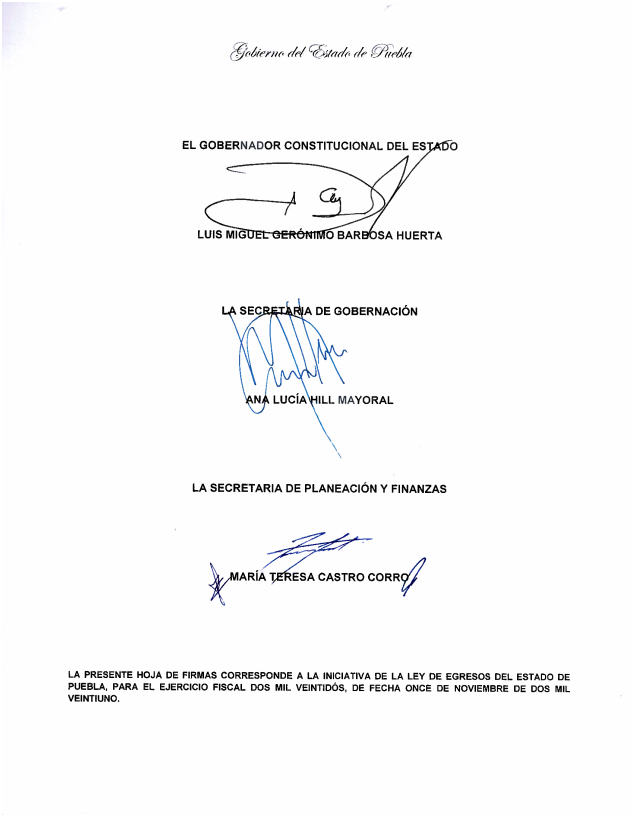 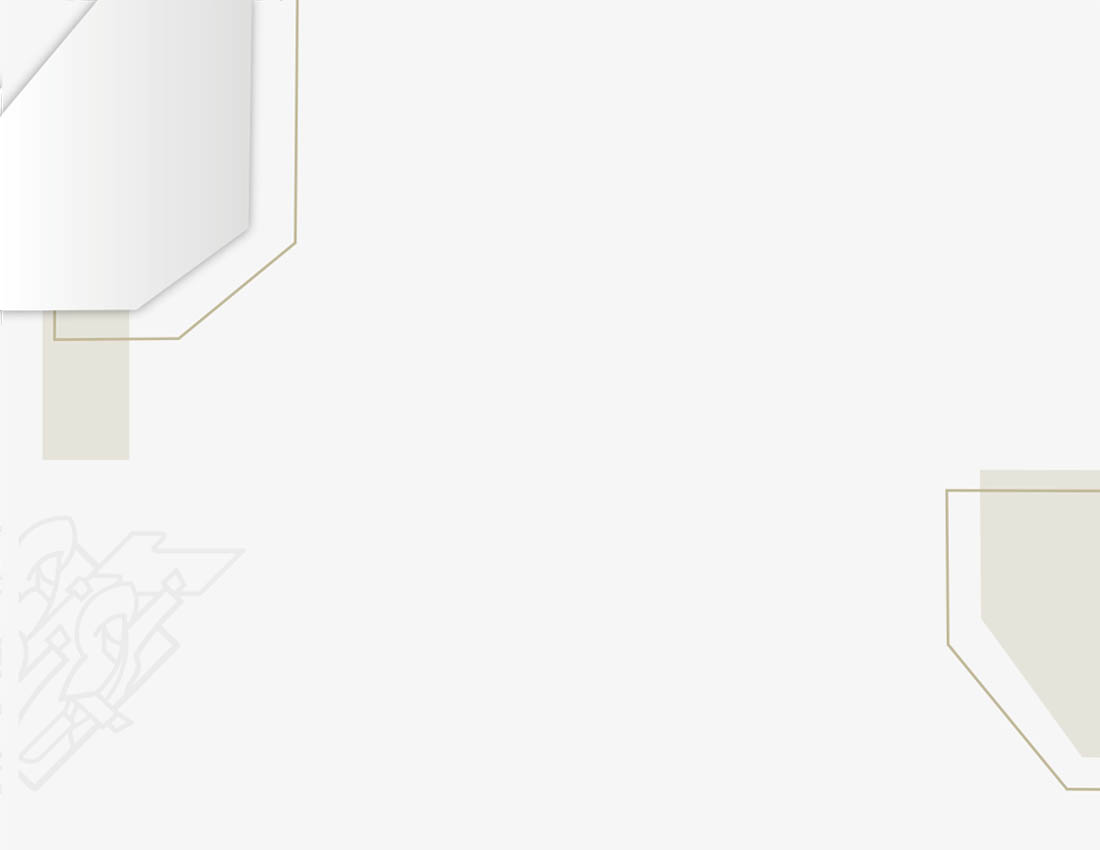 ÍNDICE DEL ANEXO DE TRANSPARENCIAAPARTADO “A” DISCIPLINA FINANCIERA	881.	Balance Presupuestario – LDF	882.	Estado Analítico del Presupuesto de Egresos Detallado: Clasificación por Objeto del Gasto – LDF	903.	Estado Analítico del Presupuesto de Egresos Detallado: Clasificación Administrativa – LDF	964.	Estado Analítico del Presupuesto de Egresos Detallado: Clasificación Funcional del Gasto – LDF	1045.	Estado Analítico del Presupuesto de Egresos Detallado: Clasificación de Servicios Personales por Categoría – LDF	1076.	Proyecciones de Ingresos	1097.	Proyecciones de Egresos	1108.	Resultados de Ingresos	1119.	Resultados de Egresos	11310.	Estudio Actuarial de las Pensiones de los Trabajadores del Estado	11411.	Aportación y Costo Promedio para Infraestructura Dañada por Desastres Naturales	116APARTADO “B” DEUDA PÚBLICA Y OBLIGACIONES	1201.	Estimación del Servicio de la Deuda Directa	1202.	Estimación del Servicio de la Deuda Contingente	1223.	Destino, Tipo de Instrumento de Contratación, Tipo de Garantía, Decretos Aprobatorios, Comisiones, Manejos de Cuenta y Servicios Bancarios Accesorios Asociados a la Deuda Pública	1224.	Programa de Financiamiento para la Infraestructura y la Seguridad Pública de los Estados (PROFISE) y Fondo de Reconstrucción (FONREC)	1255.	Compromisos Multianuales	126a.	Asociaciones Público – Privadas y Proyectos para Prestación de Servicios	126b.	Otros Compromisos realizados por Instituciones	126APARTADO “C” CLASIFICACIONES DEL PRESUPUESTO DE EGRESOS	1301.	Clasificación por Fuentes de Financiamiento	1302.	Clasificación Administrativa	131a.	Clasificación Administrativa (Acuerdo CONAC por el que se emite la Clasificación Administrativa)	131I.	Desglose por Ramos	132b.	Clasificación Administrativa (Norma CONAC)	135c.	Clasificación Administrativa por Tipo de Ramo – Ramo – Institución	135d.	Clasificación Administrativa por Unidad Responsable de las Dependencias del Poder Ejecutivo: Ramo-Institución–Unidad Responsable   1413.	Clasificación por Objeto del Gasto	1634.	Clasificación por Tipo de Gasto	1825.	Clasificación Funcional del Gasto	1836.	Clasificación Programática	189APARTADO “D” PROGRAMAS E INDICADORES	1921.	Presupuesto Asignado a los Programas Presupuestarios del Estado	1922.	Programas Presupuestarios por Fuente de Financiamiento	1993.	Indicadores de Mayor Impacto para medir los Programas Presupuestarios	206APARTADO “E” ENFOQUES TRANSVERSALES	2181.	Principales Acciones Estratégicas que inciden en los Objetivos de la Agenda 2030 para el Desarrollo Sostenible	2182.	Programas Presupuestarios para la Atención a la Igualdad Sustantiva	2263.	Programas Presupuestarios para la Atención Integral de Niñas, Niños y Adolescentes	2294.	Programas Presupuestarios para la Atención de las Juventudes	2305.	Programas Presupuestarios que inciden en el Desarrollo de los Pueblos y Comunidades Indígenas	2326.	Programas Presupuestarios que inciden en la Infraestructura Estatal	2347.	Programas Presupuestarios que inciden en el Cuidado Ambiental y Atención al Cambio Climático	236APARTADO “F” RUBROS ESPECÍFICOS	2401.	Fondos de Aportaciones (Ramo General 33)	2402.	Recursos a Instancias de Impartición de Justicia Administrativa e Instituciones de Interés Público	241a.	Tribunal de Arbitraje de los Trabajadores al Servicio de los Poderes del Estado	241b.	Junta Local de Conciliación y Arbitraje	243c.	Instancia Contenciosa Administrativa	244d.	Tribunal de Justicia Administrativa	247e.	Centro de Conciliación Laboral del Estado de Puebla	247f.	Prerrogativas a Partidos Políticos	247g.	Atención a Víctimas	247h.	Aportación Solidaria Estatal en Salud	248i.	Comisión de Búsqueda de Personas del Estado de Puebla	248j.	Atención para los Casos de Violencia de Género	248k.	Implementación de la Reforma Laboral	2483.	Información Presupuestaria Específica	249a.	Prioridades de Gasto	249b.	Programas y Proyectos de Inversión Pública	251c.	Programas con Recursos Concurrentes por Orden de Gobierno	252d.	Integración y Desglose del Gasto Educativo	256e.	Recursos destinados a Medidas de Mitigación y Adaptación para el Cambio Climático	256f.	Gasto en Comunicación Social	257g.	Pago de Adeudos de Ejercicios Fiscales Anteriores	2574.	Fideicomisos	2575.	Transferencias, Subsidios y Ayudas	258a.	Subsidios y Ayudas Sociales	258b.	Tipo de Subsidios	260c.	Transferencias y Donativos para Organizaciones de la Sociedad Civil	261d.	Transferencias y Subsidios a Rubros de la Sociedad Civil Vinculados con el Desarrollo Agrícola	261APARTADO “G” SERVICIOS PERSONALES: PLAZAS Y TABULADORES	2631.	Rubros Específicos en Materia de Servicios Personales	2642.	Tabuladores Desglosados de las Remuneraciones de las Servidoras y los Servidores Públicos de los Poderes y Organismos Constitucionalmente Autónomos	264a.	Poder Legislativo	264I.	Honorable Congreso del Estado de Puebla...	264b.	Poder Judicial	273I.	Tribunal Superior de Justicia y Consejo de la Judicatura	273c.	Organismos Constitucionalmente Autónomos	287I.	Comisión de Derechos Humanos del Estado de Puebla	287II.	Fiscalía General del Estado de Puebla	288III.	Instituto Electoral del Estado	290IV.	Instituto de Transparencia, Acceso a la Información Pública y Protección de Datos Personales del Estado de Puebla	293V.	Tribunal de Justicia Administrativa del Estado de Puebla	294VI.	Tribunal Electoral del Estado de Puebla	2963.	Tabuladores y Plazas de las Servidoras y los Servidores Públicos de las Dependencias y Entidades Paraestatales	298a.	Concentrado de Plazas	298b.	Remuneraciones y Plazas de las Servidoras y los Servidores Públicos	300I.	Administración Pública Estatal	3001.	Sistema para el Desarrollo Integral de la Familia del Estado de Puebla	305II.	Magisterio Federal	308III.	Magisterio Estatal	329APARTADO “H” MONTOS MÁXIMOS Y MÍNIMOS	3601.	Adjudicación de Adquisiciones, Arrendamientos y Prestaciones de Servicios	3602.	Adjudicación de Obra Pública y Servicios Relacionados con la Misma	360APARTADO “I” RECURSOS DESTINADOS A MUNICIPIOS	3611.	Participaciones en Ingresos Federales que incluyen los incentivos otorgados por el Estado mediante Instrumentos Jurídicos suscritos con la Federación y los demás Fondos Participables que se Transfieren a los Municipios	3622.	Fondo para Entidades Federativas y Municipios Productores de Hidrocarburos	3713.	Transferencias a Municipios de los Fondos de Aportaciones	372a.	Estimación del Fondo para la Infraestructura Social Municipal y de las Demarcaciones Territoriales del Distrito Federal (FISM D.F.)	372b.	Estimación del Fondo de Aportaciones para el Fortalecimiento de los Municipios y las Demarcaciones Territoriales del Distrito Federal (FORTAMUN D.F.)     	381APÉNDICE DEL APARTADO “A” NOTAS METODOLÓGICAS	3921.	Nota Metodológica para la Elaboración de las Proyecciones de Ingresos	3922.	Nota Metodológica para la Elaboración de las Proyecciones de Egresos	402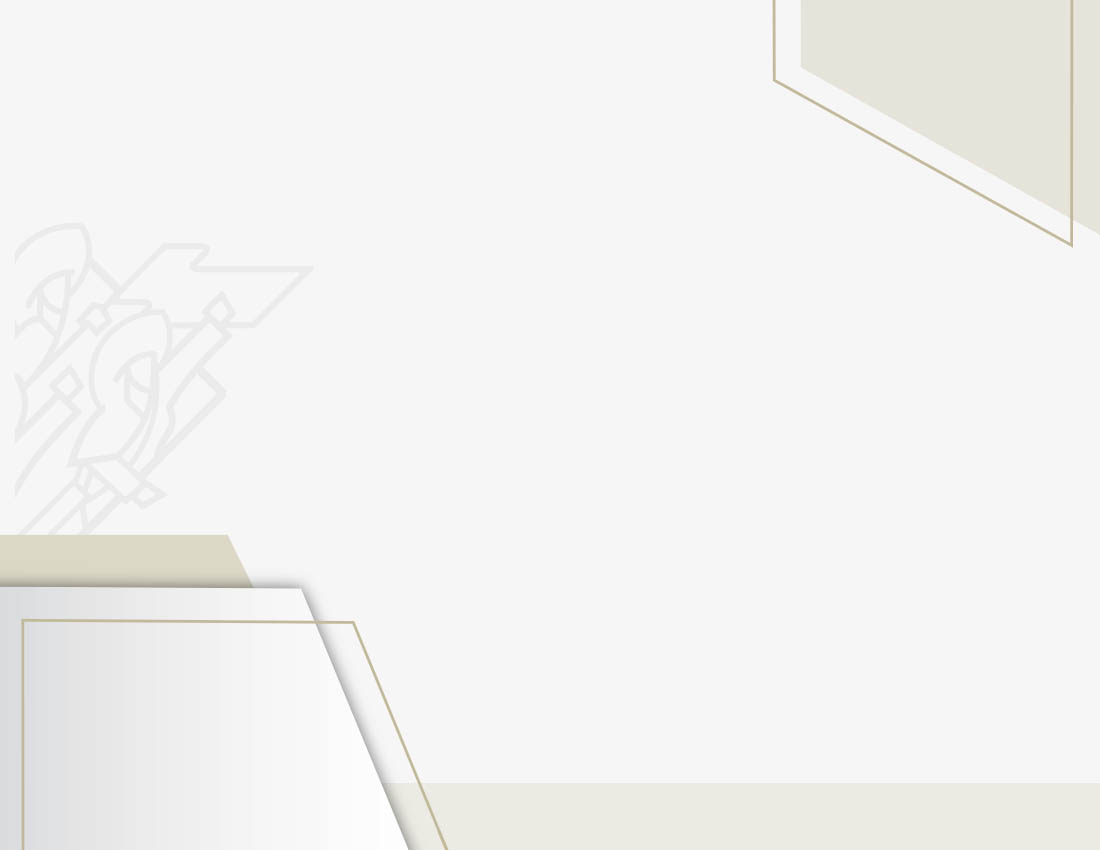 APARTADO “A” DISCIPLINA FINANCIERABALANCE PRESUPUESTARIO – LDFESTADO ANALÍTICO DEL PRESUPUESTO DE EGRESOS DETALLADO: CLASIFICACIÓN POR OBJETO DEL GASTO – LDFESTADO ANALÍTICO DEL PRESUPUESTO DE EGRESOS DETALLADO: CLASIFICACIÓN ADMINISTRATIVA – LDFESTADO ANALÍTICO DEL PRESUPUESTO DE EGRESOS DETALLADO: CLASIFICACIÓN FUNCIONAL DEL GASTO – LDFESTADO ANALÍTICO DEL PRESUPUESTO DE EGRESOS DETALLADO: CLASIFICACIÓN DE SERVICIOS PERSONALES POR CATEGORÍA – LDFPROYECCIONES DE INGRESOSPROYECCIONES DE EGRESOSRESULTADOS DE INGRESOSRESULTADOS DE EGRESOSESTUDIO ACTUARIAL DE LAS PENSIONES DE LOS TRABAJADORES DEL ESTADOAPORTACIÓN Y COSTO PROMEDIO PARA INFRAESTRUCTURA DAÑADA POR DESASTRES NATURALESAPARTADO “B” DEUDA PÚBLICA Y OBLIGACIONESESTIMACIÓN DEL SERVICIO DE LA DEUDA DIRECTAESTIMACIÓN DEL SERVICIO DE LA DEUDA CONTINGENTEDESTINO, TIPO DE INSTRUMENTO DE CONTRATACIÓN, TIPO DE GARANTÍA, DECRETOS APROBATORIOS, COMISIONES, MANEJOS DE CUENTA Y SERVICIOS BANCARIOS ACCESORIOS ASOCIADOS A LA DEUDA PÚBLICAPROGRAMA DE FINANCIAMIENTO PARA LA INFRAESTRUCTURA Y LA SEGURIDAD PÚBLICA DE LOS ESTADOS (PROFISE) Y FONDO DE RECONSTRUCCIÓN (FONREC)COMPROMISOS MULTIANUALESAsociaciones Público – Privadas y Proyectos para Prestación de ServiciosOtros Compromisos realizados por InstitucionesAPARTADO “C” CLASIFICACIONES DEL PRESUPUESTO DE EGRESOSCLASIFICACIÓN POR FUENTES DE FINANCIAMIENTOCLASIFICACIÓN ADMINISTRATIVAClasificación Administrativa (Acuerdo CONAC por el que se emite la Clasificación Administrativa)Desglose por RamosClasificación Administrativa (Norma CONAC)Clasificación Administrativa por Tipo de Ramo – Ramo – InstituciónClasificación Administrativa por Unidad Responsable de las Dependencias del Poder Ejecutivo: Ramo - Institución – Unidad ResponsableCLASIFICACIÓN POR OBJETO DEL GASTO CLASIFICACIÓN POR TIPO DE GASTO CLASIFICACIÓN FUNCIONAL DEL GASTO CLASIFICACIÓN PROGRAMÁTICAAPARTADO “D” PROGRAMAS E INDICADORESPRESUPUESTO ASIGNADO A LOS PROGRAMAS PRESUPUESTARIOS DEL ESTADOPROGRAMAS PRESUPUESTARIOS POR FUENTE DE FINANCIAMIENTOINDICADORES DE MAYOR IMPACTO PARA MEDIR LOS PROGRAMAS PRESUPUESTARIOSAPARTADO “E” ENFOQUES TRANSVERSALESPRINCIPALES ACCIONES ESTRATÉGICAS QUE INCIDEN EN LOS OBJETIVOS DE LA AGENDA 2030 PARA EL DESARROLLO SOSTENIBLEPROGRAMAS PRESUPUESTARIOS PARA LA ATENCIÓN A LA IGUALDAD SUSTANTIVAPROGRAMAS PRESUPUESTARIOS PARA LA ATENCIÓN INTEGRAL DE NIÑAS, NIÑOS Y ADOLESCENTESPROGRAMAS PRESUPUESTARIOS PARA LA ATENCIÓN DE LAS JUVENTUDESPROGRAMAS PRESUPUESTARIOS QUE INCIDEN EN EL DESARROLLO DE LOS PUEBLOS Y COMUNIDADES INDÍGENASPROGRAMAS PRESUPUESTARIOS QUE INCIDEN EN LA INFRAESTRUCTURA ESTATALPROGRAMAS PRESUPUESTARIOS QUE INCIDEN EN EL CUIDADO AMBIENTAL Y ATENCIÓN AL CAMBIO CLIMÁTICOAPARTADO “F” RUBROS ESPECÍFICOSFONDOS DE APORTACIONES (RAMO GENERAL 33)RECURSOS A INSTANCIAS DE IMPARTICIÓN DE JUSTICIA ADMINISTRATIVA E INSTITUCIONES DE INTERÉS PÚBLICOTribunal de Arbitraje de los Trabajadores al Servicio de los Poderes del EstadoJunta Local de Conciliación y ArbitrajeInstancia Contenciosa AdministrativaTribunal de Justicia AdministrativaCentro de Conciliación Laboral del Estado de PueblaPrerrogativas a Partidos PolíticosAtención a VíctimasAportación Solidaria Estatal en SaludComisión de Búsqueda de Personas del Estado de PueblaAtención para los Casos de Violencia de GéneroImplementación de la Reforma LaboralINFORMACIÓN PRESUPUESTARIA ESPECÍFICAPrioridades de GastoProgramas y Proyectos de Inversión PúblicaLa presente cartera es de carácter informativo y no implica compromiso alguno de asignación de recursos y podrá ser modificada, suspendida o cancelada sin responsabilidad para la Secretaría.Programas con Recursos Concurrentes por Orden de GobiernoIntegración y Desglose del Gasto EducativoRecursos destinados a Medidas de Mitigación y Adaptación para el Cambio ClimáticoGasto en Comunicación SocialPago de Adeudos de Ejercicios Fiscales AnterioresFIDEICOMISOSTRANSFERENCIAS, SUBSIDIOS Y AYUDASSubsidios y Ayudas SocialesTipo de SubsidiosTransferencias y Donativos para Organizaciones de la Sociedad CivilTransferencias y Subsidios a Rubros de la Sociedad Civil Vinculados con el Desarrollo AgrícolaPARTADO “G” SERVICIOS PERSONALES: PLAZAS Y TABULADORESRUBROS ESPECÍFICOS EN MATERIA DE SERVICIOS PERSONALESTABULADORES DESGLOSADOS DE LAS REMUNERACIONES DE LAS SERVIDORAS Y LOS SERVIDORES PÚBLICOS DE LOS PODERES Y ORGANISMOS CONSTITUCIONALMENTE AUTÓNOMOSPoder LegislativoHonorable Congreso del Estado de PueblaPoder JudicialTribunal Superior de Justicia y Consejo de la JudicaturaOrganismos Constitucionalmente AutónomosComisión de Derechos Humanos del Estado de PueblaFiscalía General del Estado de PueblaInstituto Electoral del EstadoInstituto de Transparencia, Acceso a la Información Pública y Protección de Datos Personales del Estado de PueblaTribunal de Justicia Administrativa del Estado de PueblaTribunal Electoral del Estado de PueblaTABULADORES Y PLAZAS DE LAS SERVIDORAS Y LOS SERVIDORES PÚBLICOS DE LAS DEPENDENCIAS Y ENTIDADES PARAESTATALESConcentrado de PlazasRemuneraciones y Plazas de las Servidoras y los Servidores PúblicosAdministración Pública EstatalSistema para el Desarrollo Integral de la Familia del Estado de PueblaMagisterio FederalMagisterio EstatalAPARTADO “H” MONTOS MÁXIMOS Y MÍNIMOSADJUDICACIÓN DE ADQUISICIONES, ARRENDAMIENTOS Y PRESTACIONES DE SERVICIOSADJUDICACIÓN DE OBRA PÚBLICA Y SERVICIOS RELACIONADOS CON LA MISMAAPARTADO “I” RECURSOS DESTINADOS A MUNICIPIOSPARTICIPACIONES EN INGRESOS FEDERALES QUE INCLUYEN LOS INCENTIVOS OTORGADOS POR EL ESTADO MEDIANTE INSTRUMENTOS JURÍDICOS SUSCRITOS CON LA FEDERACIÓN Y LOS DEMÁS FONDOS PARTICIPABLES QUE SE TRANSFIEREN A LOS MUNICIPIOSFONDO PARA ENTIDADES FEDERATIVAS Y MUNICIPIOS PRODUCTORES DE HIDROCARBUROSTRANSFERENCIAS A MUNICIPIOS DE LOS FONDOS DE APORTACIONESEstimación del Fondo para la Infraestructura Social Municipal y de las Demarcaciones Territoriales del Distrito Federal (FISM D.F.)Estimación del Fondo de Aportaciones para el Fortalecimiento de los Municipios y las Demarcaciones Territoriales del Distrito Federal (FORTAMUN D.F.)APÉNDICE DEL APARTADO “A” NOTAS METODOLÓGICASNOTA METODOLÓGICA PARA LA ELABORACIÓN DE LAS PROYECCIONES DE INGRESOS Fundamento LegalFormato 7 a) Proyecciones de Ingresos – LDFPresentación La Subsecretaría de Ingresos como Unidad Administrativa de la Secretaría de Planeación y Finanzas, elaboró la siguiente nota metodológica relativa a la elaboración de las Proyecciones de Ingresos. Asimismo, y con fundamento en lo dispuesto en el artículo 42, fracción XIV, del Reglamento Interior de la Secretaría de Planeación y Finanzas, es atribución de la Dirección de Inteligencia Tributaria, adscrita a la Subsecretaría de Ingresos, integrar el Presupuesto de Ingresos del Estado con base en los objetivos, metas y estrategias de la Administración Pública del Estado.Derivado del creciente endeudamiento en el que han incurrido los gobiernos subnacionales en los últimos años y en consecuencia del deterioro que han experimentado sus finanzas públicas, se observó un riesgo para ellas ya que podrían comprometer su estabilidad en el futuro. De esa forma, el Ejecutivo Federal aprobó el 17 de marzo de 2006 la “Ley de Disciplina Financiera de las Entidades Federativas y los Municipios (LDFEM)”, misma que fue promulgada por el Poder Ejecutivo el 27 de abril de 2016. En ese sentido, el objetivo principal de la Ley es crear una regulación en materia de responsabilidad hacendaria y financiera, que permita a los gobiernos subnacionales guiarse bajo ciertos criterios que incentivan una gestión responsable que fomente el crecimiento económico y la estabilidad en las finanzas públicas locales. Así, los objetivos específicos de dicho ordenamiento consisten en promover finanzas públicas locales sostenibles, a través de diversas reglas, el uso responsable de la deuda pública, así como el fortalecimiento de la transparencia, a través de cinco componentes:Reglas de disciplina hacendaria y financiera: Estas reglas incentivan finanzas públicas sanas en gobiernos subnacionales mediante principios de responsabilidad hacendaria.Sistema de Alertas: Este sistema alerta cualquier riesgo ante los endeudamientos de las entidades federativas y los municipios y obliga a cumplir con convenios de responsabilidad hacendaria.Contratación de deuda y obligaciones: Se garantiza que se contrate deuda al menor costo financiero y de manera transparente con fines que tengan beneficios.Deuda Estatal Garantizada: El Gobierno de la República dará su aval crediticio con el propósito de que los estados y municipios accedan a un financiamiento más barato.Registro Público Único: El registro sirve para inscribir y transparentar los financiamientos y obligaciones.Es por ello que las proyecciones propuestas en la Ley de Ingresos del Estado de Puebla para el ejercicio fiscal respectivo, se realizan con base en las disposiciones contenidas en la LDFEM, las cuales determinan la programación presupuestaria a implementar y los alcances de la política fiscal establecida por el Gobierno del Estado.Introducción La formulación de la iniciativa de Ley de Ingresos para cada ejercicio fiscal, estará a cargo del Ejecutivo Estatal, por conducto de la Secretaría de Planeación y Finanzas, según lo que establece la Ley de Presupuesto y Gasto Público Responsable del Estado de Puebla en su artículo 20.Asimismo, el inciso b) de la fracción I del artículo 21 de dicha Ley dispone que la iniciativa de Ley de Ingresos contendrá los elementos que resulten aplicables del artículo 5 de la LDF, conforme a las normas que para tal efecto emita el Consejo Nacional de Armonización Contable (CONAC). Además, se estipula que la iniciativa de la Ley de Ingresos deberá incluir proyecciones de finanzas públicas por un periodo de cinco años adicionales al ejercicio fiscal en cuestión.Finalmente, los Criterios para la elaboración y presentación homogénea de la información financiera y de los formatos emitidos por el CONAC, publicado en el Diario Oficial de la Federación el 11 de octubre de 2016, en el Anexo 1 se presenta el Formato 7 a), que se refiere a Proyecciones de Ingresos – LDF. Mientras que en el Anexo 2 se presenta el Instructivo de llenado de los formatos, donde se establece que de forma anual y de acuerdo a las fechas establecidas en cada legislación local se hará la presentación de la iniciativa de Ley de Ingresos.Fuente: Formatos para el cumplimiento de la Ley de Disciplina Financiera de las Entidades y los Municipios (LDFEM).Metodología La metodología que se utiliza para estimar los ingresos es conocida como Método Directo, la cual se encuentra establecida en el Manual sobre Estimaciones Tributarias de la Comisión Económica para América Latina y el Caribe (CEPAL). Dicha metodología se sintetiza en los siguientes pasos:Identificar las variables que influyen en la determinación del valor de cada impuesto (Modelo de proyección).Elaborar hipótesis de los valores futuros de variables explicativas (Escenario de proyección).Analizar la demanda de los servicios prestados por el Gobierno del Estado.Analizar el comportamiento histórico de la recaudación.La especificación del Método Directo utilizado para cada una de los ingresos estimados varía según el horizonte temporal requerido:Estimación cierre del ejercicio t. Este valor debe estimarse ya que se integra como un término de la serie histórica y es la base para la proyección del siguiente año y, en consecuencia, de los periodos t+1, t+2,…, t+6. Estimación t+1. Para realizar la estimación para el periodo t+1, se utiliza el Método Directo, que permite la combinación de la teoría económica y la experiencia práctica. Únicamente en aquellos casos en que los ingresos observados no presentan un comportamiento regular, la opción utilizada es la extrapolación mecánica.Estimación de los Ingresos t+2, t+3… t+6. Con la finalidad de realizar el cálculo en el mediano plazo, se utiliza la estimación de cierre para cada ejercicio y la estimación del periodo t+1, para complementar las series históricas y proyectar así el dato t+2, para aplicar iterativamente en los periodos t+3, t+4, t+5 y t+6.Objetivo del Modelo El modelo busca predecir el comportamiento de los ingresos para el ejercicio fiscal correspondiente, considerando el comportamiento de las principales variables que influyen en su recaudación.Este modelo de estimación permite combinar la ciencia económica, la experiencia práctica y el sentido común del estimador.Modelo de Estimación por horizonte temporalLa metodología utiliza los resultados de pruebas econométricas de variables dependientes, para determinar su relación con las variables explicativas, es decir plantea la recaudación de los ingresos como una variable dependiente de variables como el crecimiento económico, la inflación, el empleo y gasto federal.El modelo de estimación se puede sintetizar de la siguiente manera: (Método econométrico) (Método Directo)Respecto la estimación de cierre, el modelo para el pronóstico está dado por lo siguiente:Donde:: Ingresos estimados para el periodo t: Ingresos observados al mes n del año t: Ingresos estimados para el resto del año t por el método 1.: Ingresos estimados para el resto del año t por el método 2.: Ingresos estimados para el resto del año t por el método 3.Donde:: Ingresos estimados para el periodo (12-n) del año t, según la calendarización de la Ley de Ingresos para el año t.Además,Por otra parte, en términos generales la estimación para los periodos t+n, por cada rubro de ingresos, se encuentra definido por la siguiente ecuación:Donde:)   Los cálculos efectuados tienen su fuente de información en los registros financieros de la Secretaría de Planeación y Finanzas del Gobierno del Estado de Puebla, además de incorporar las series estadísticas que proporciona el Instituto Nacional de Estadística y Geografía (INEGI), como son: el Índice de Precios al Consumidor, el Producto Interno Bruto y el Indicador Trimestral de Actividad Económica Estatal (ITAEE). Adicionalmente se considerará el promedio de nuevos empleos que informa el Instituto Mexicano del Seguro Social (IMSS).También, incorpora las estadísticas de asociaciones y empresas privadas, como el reporte mensual de venta de vehículos de la Asociación Mexicana de Distribuidores de Automotores (AMDA), el Indicador Regional de la Actividad Económica que elabora BANAMEX y las proyecciones del Producto Interno Bruto Global del Fondo Monetario Internacional y el Banco Mundial.El cálculo descrito en esta metodología, se presentará con base en el Clasificador por Rubro de Ingresos (CRI) emitido por el CONAC, el cual establece una desagregación hasta el nivel 2.Fuente: CONAC, Clasificador por Rubro de Ingresos. No obstante lo anterior, de acuerdo con las mejores prácticas de transparencia, rendición de cuentas y disponibilidad de la información, en el artículo 1 de la Iniciativa de Ley de Ingresos, la estimación de ingresos se desagrega hasta los niveles 4 o 5.BibliografíaGreene, W.H. (2003), Econometric Analysis. Prentice Hall.Gujarati, Damodar N. (2007), Econometría. Cuarta edición. McGrawHill.Martin, Fernando R (2009), La economía de los Ingresos Tributarios. Un Manual de Estimaciones Tributarias, Instituto Latinoamericano y del Caribe de Planificación Económica y Social (ILPES), CEPAL. Varian, Hal R. (2015), Microeconomía intermedia. Novena edición.Wackerly, D.D., Mendenhall, W., and Scheaffer, R.L. (2010), Estadística Matemática con Aplicaciones. Séptima edición. CENGAGE Learning.NOTA METODOLÓGICA PARA LA ELABORACIÓN DE LAS PROYECCIONES DE EGRESOS Fundamento LegalFormato 7 b) Proyecciones de Egresos – LDFEn cumplimiento a lo dispuesto por el Artículo 5, fracción II de la Ley de Disciplina Financiera de las Entidades Federativas y los Municipios, la cual establece que el Proyecto de Presupuesto de Egresos deberá contener una proyección de finanzas públicas, en un horizonte de tiempo de cinco años adicionales al Ejercicio que se presupuesta, se presenta la metodología con que fueron realizadas dichas proyecciones.Base de DatosPara realizar los pronósticos de gasto, se recurrió a un análisis econométrico de series de tiempo, considerando para ello, una base de datos mensual e histórica del gasto federalizado transferido al Estado de Puebla por los conceptos de Ramo General 33, de Ramo General 28 y de los Convenios y Subsidios federales transferidos, misma que consta de un horizonte de tiempo que abarca desde el año 2002 al mes de agosto de 2021. Del mismo modo, para realizar un análisis de tendencias de finanzas públicas federales que sirvieran de base para inferir el Gasto Neto Total del Gobierno Federal, así como el Gasto Federalizado, se emplearon datos referentes a los Ingresos Presupuestarios del Gobierno Federal recaudados de enero de 1993 a agosto de 2021. Dicha información fue obtenida en las Estadísticas Oportunas de Finanzas Públicas del Portal de la Secretaría de Hacienda y Crédito Público (SHCP).Asimismo, se considera también una base de datos de la recaudación por concepto de Impuestos, Derechos, Productos y Aprovechamientos, los cuales pertenecen a los recursos cuya fuente de financiamiento corresponden a los Recursos Fiscales y Otros Ingresos de Libre Disposición, abarcando un periodo que empieza en el mes de enero de 2013 al mes de septiembre de 2021. Con ello, la información disponible para realizar las proyecciones significó una base de datos con 1,157 datos observados.Atendiendo a lo dispuesto por la misma Ley de Disciplina Financiera, se emplearon las proyecciones de los fundamentos macroeconómicos y de finanzas públicas federales plasmadas en los Criterios Generales de Política Económica para el Ejercicio Fiscal 2022, proporcionados por la SHCP, entre los que destacan las estimaciones puntales del PIB, el deflactor implícito del PIB y las estimaciones de déficit público del Gobierno Federal, todas contemplando un horizonte del año 2022 al año 2027.Tratamiento de las SeriesDe cifras nominales a cifras realesA fin de modelar adecuadamente las series de tiempo a proyectar, se procedió a deflactar las cifras nominales, con el objetivo de generar una serie de cifras reales. El concepto de deflactar cifras nominales se refiere a eliminar el efecto inflacionario que ocasiona el incremento del nivel general de precios sobre el valor monetario corriente de una cifra. Para ello, se usaron los deflactores implícitos del Producto Interno Bruto (PIB) que se publican en el Banco de Información Económica del Instituto Nacional de Estadística y Geografía (INEGI).Dado que los deflactores implícitos del PIB se publican con una frecuencia trimestral, se recurrió a deflactar las cifras mensuales con el correspondiente deflactor del trimestre al que pertenece cada mes.Desestacionalización de series de tiempoLas series de tiempo son el resultado de tres componentes, la tendencia-ciclo, la estacionalidad y la irregularidad. El primer componente se refiere al comportamiento y los cambios de largo plazo (Islas & Heras, 2012).Por su parte, la estacionalidad se refiere a las fluctuaciones periódicas de longitud constante y que son causadas por diversos factores, tales como políticas, periodos vacacionales, estación del año, etc. (Islas & Heras, 2012). Gráficamente, una serie de tiempo con componente estacional se identifica como un comportamiento similar y frecuente en cada cierto periodo de cada año.Finalmente, la irregularidad es una variable aleatoria cuya ocurrencia carece de explicación alguna, afecta a la serie de tiempo en cuestión y su valor esperado es igual a cero.Dicho lo anterior, el resultado de una serie de tiempo es la suma de sus tres componentes, tal como se indica a continuación:Para desestacionalizar las series asociadas al comportamiento histórico de los Ingresos Presupuestarios Federales, los Ramos Generales 28 y 33, así como el comportamiento de los Recursos Fiscales y Recursos Federales distintos a Aportaciones, se procedió a emplear la metodología Census X-12, desarrollada por la Oficina del Censo de EE. UU. Dicho método consiste en la aplicación de un modelo Autorregresivo Integrado de Medias Móviles, mejor conocido como modelo ARIMA (p, d, q), el cual considera un proceso de retropolación y extrapolación de la muestra, para finalmente aplicar un suavizamiento de la serie con base en promedios móviles (Guerrero, 1990).Asimismo, se consideró también la metodología propuesta por Islas & Heras (2012), la cual consiste en aplicar a la serie original un proceso de suavizamiento a base de promedios móviles centrados de 12 meses, obteniendo así, la tendencia-ciclo.Posteriormente, restando de la serie original la tendencia-ciclo, se obtiene la estacionalidad e irregularidad.Con la finalidad de identificar el patrón estacional que tiene cada mes, el cual es repetitivo en cada año, se procede a promediar las observaciones de la estacionalidad e irregularidad por mes. Así, el patrón estacional del mes j se obtiene como:Finalmente, la serie desestacionalizada se obtiene como:Modelo Autorregresivo con Rezagos Distribuidos (ARDL)Modelo Autorregresivo (AR)Una serie de tiempo se plantea como autorregresiva cuando la variable en cuestión se explica por sí misma (Carter Hill, Griffiths & Lim, 2011). Particularmente, para cualquier , su comportamiento puede explicarse por sus rezagos (valores pasados) .De manera más formal, el modelo autorregresivo planteado se define de la siguiente manera:Donde el término  corresponde al error aleatorio cuyo valor esperado es igual a cero y cuya varianza en el tiempo es constante e igual a .Dichos retardos en la variable explican la dinámica del modelo mediante una ponderación de su valor, de tal forma que el efecto de cada valor puede aislarse e interpretarse como el cambio esperado del valor  con respecto a un cambio en  (Carter Hill, Griffiths & Lim, 2011).Dichos ponderadores de rezagos son estimados a partir del método de los Mínimos Cuadrados Ordinarios (MCO).Modelo de rezagos Distribuidos (DL)A diferencia del modelo autorregresivo, el modelo con rezagos o retardos distribuidos explica la serie de tiempo asociada a  está en función de  variables explicativas y no de sí misma (Carter Hill, Griffiths & Lim, 2011), de tal manera que , o bien:De la misma manera que el modelo autorregresivo, los valores retardados de las variables independientes explican la dinámica del modelo mediante la ponderación de estas, de tal manera que el efecto aislado de cada valor en el tiempo de la variable X_k sobre y_t puede interpretarse como sigue:Modelo ARDL (p, q)El modelo autorregresivo con rezagos distribuidos es un modelo integral de los procesos AR y DL vistos anteriormente, por lo que, de manera formal el valor de la serie se define como:Pronósticos en los Modelos ARDL (p, q)El modelo en cuestión es un proceso muy útil para generar pronósticos; no obstante, se requiere trabajar con valores futuros de las variables explicativas dado que la dinámica del modelo lo exige (Carter Hill, Griffiths & Lim, 2011). Por ello, se simularon los valores futuros de los Ingresos Presupuestarios Federales en función del comportamiento del PIB y su crecimiento esperado, de acuerdo con los Criterios Generales de Política Económica para el Ejercicio Fiscal 2022. Finalmente, se realizaron inferencias del Gasto Neto Total y del Gasto Federalizado estimado para Puebla a partir de los pronósticos de los Ingresos y el déficit público estimado por la SHCP para cada año.Consideraciones GeneralesDado que las series de tiempo suelen tener un comportamiento determinista, se procede a desestacionalizar la serie, a fin de evitar el problema de regresiones espurias (Carter Hill, Griffiths & Lim, 2011). Se dice que una serie es estacionaria si su valor esperado y su varianza es estable en el tiempo. De este modo, una serie determinista debe diferenciarse con su valor rezagado inmediato, obteniendo lo siguiente:Si una serie debe diferenciarse una vez para llegar a ser estacionaria, se dice que la serie tiene un orden de integración igual a 1. Si esta debe diferenciarse dos veces para ser estacionaria, su orden de integración será igual a 2, y sucesivamente (Carter Hill, Griffiths & Lim, 2011).Para verificar que la serie de tiempo que se trata es estacionaria, se aplica la Prueba de Raíz Unitaria Dickey-Fuller, en la cual, se prueba que el coeficiente asociado al primer rezago sea menor a 1 en valor absoluto, lo que asegura que el proceso tiene un comportamiento regular y predecible en el tiempo (Carter Hill, Griffiths & Lim, 2011). Formalmente, se demuestra lo siguiente:Restando  de ambos lados de la ecuación, obtenemos lo siguiente:Asimismo, para la selección del número de retardos a incluir en cada modelo, se procedió a tomar el valor mínimo de los siguientes dos criterios a cada modelo de regresión aplicado:BibliografíaGuerrero, V. (1990). Desestacionalización de series de tiempo económicas: introducción a la metodología. Comercio Exterior, 1035-1046.Islas, J., & Heras, M. (2012). Descomposición de Series de Tiempo. Cd. de México: Facultad de Economía, UNAM.Carter Hill, R., Griffiths W., & Lim, G. (2011). Principles of Econometrics. EE.UU. John Wiley & Sons, Inc.Gujarati, D., & Porter, D. (2010). Econometría. México, D. F. McGraw-Hill.Stata Inc. (2013). Stata time-series reference manual. Release 13. Texas. Stata Press.ConceptoTasaImpuesto Sobre Erogaciones por Remuneraciones al Trabajo Personal 3.0Impuesto Sobre Adquisición de Vehículos Automotores Usados0.0Impuesto Sobre Servicios de Hospedaje3.0Impuesto Sobre Loterías, Rifas, Sorteos y Concursos6.0Impuesto Estatal Sobre la Realización de Juegos con Apuestas y Sorteos6.0Gobierno del Estado de Puebla
Balance Presupuestario - LDF
Del 1 de enero al 31 de diciembre de 2022
(Pesos)Gobierno del Estado de Puebla
Balance Presupuestario - LDF
Del 1 de enero al 31 de diciembre de 2022
(Pesos)ConceptoEstimado / AprobadoA. Ingresos Totales (A=A1+A2+A3)103,879,344,184A1. Ingresos de Libre Disposición52,719,911,035A2. Transferencias Federales Etiquetadas51,374,474,651A3. Financiamiento Neto-215,041,502B. Egresos Presupuestarios (B=B1+B2)103,879,344,184B1. Gasto No Etiquetado (sin incluir Amortización de la Deuda Pública)52,719,911,035B2. Gasto Etiquetado (sin incluir Amortización de la Deuda Pública) 51,159,433,149C. Remanentes del Ejercicio Anterior (C=C1+C2)0C1. Remanentes de Ingresos de Libre Disposición Aplicados en el Periodo0C2. Remanentes de Transferencias Federales Etiquetadas Aplicados en el Periodo0I. Balance Presupuestario (I=A–B+C)  0II. Balance Presupuestario sin Financiamiento Neto (II=I - A3)215,041,502III. Balance Presupuestario sin Financiamiento Neto y sin Remanentes del Ejercicio Anterior (III=II - C)215,041,502ConceptoEstimado / AprobadoE. Intereses, Comisiones y Gastos de la Deuda (E=E1+E2)437,030,056E1. Intereses, Comisiones y Gastos de la Deuda con Gasto No Etiquetado97,559,170E2. Intereses, Comisiones y Gastos de la Deuda con Gasto Etiquetado339,470,886IV. Balance Primario (IV=III+E)652,071,558ConceptoEstimado / AprobadoF. Financiamiento (F=F1+F2)0F1. Financiamiento con Fuente de Pago de Ingresos de Libre Disposición0F2. Financiamiento con Fuente de Pago de Transferencias Federales Etiquetadas0G. Amortización de la Deuda (G=G1+G2)215,041,502G1. Amortización de la Deuda Pública con Gasto No Etiquetado0G2. Amortización de la Deuda Pública con Gasto Etiquetado215,041,502A3. Financiamiento Neto (A3=F–G)-215,041,502ConceptoEstimado / AprobadoA1. Ingresos de Libre Disposición 52,719,911,035A3.1 Financiamiento Neto con Fuente de Pago de Ingresos de Libre Disposición (A3.1=F1–G1)0F1. Financiamiento con Fuente de Pago de Ingresos de Libre Disposición0G1. Amortización de la Deuda Pública con Gasto No Etiquetado0B1. Gasto No Etiquetado (sin incluir Amortización de la Deuda Pública)52,719,911,035C1. Remanentes de Ingresos de Libre Disposición Aplicados en el Periodo0V. Balance Presupuestario de Recursos Disponibles (V=A1+A3.1–B1+C1)0VI. Balance Presupuestario de Recursos Disponibles sin Financiamiento Neto (VI=V–A3.1)0ConceptoEstimado / AprobadoA2. Transferencias Federales Etiquetadas51,374,474,651A3.2 Financiamiento Neto con Fuente de Pago de Transferencias Federales Etiquetadas (A3.2=F2–G2)-215,041,502F2. Financiamiento con Fuente de Pago de Transferencias Federales Etiquetadas0G2. Amortización de la Deuda Pública con Gasto Etiquetado215,041,502B2. Gasto Etiquetado (sin incluir Amortización de la Deuda Pública)51,159,433,149C2. Remanentes de Transferencias Federales Etiquetadas Aplicados en el Periodo0VII. Balance Presupuestario de Recursos Etiquetados (VII=A2+A3.2–B2+C2)0VIII. Balance Presupuestario de Recursos Etiquetados sin Financiamiento Neto (VIII=VII–A3.2)215,041,502Gobierno del Estado de Puebla
Estado Analítico del Presupuesto de Egresos Detallado – LDF
Clasificación por Objeto del Gasto (Capítulo y Concepto)
Del 1 de enero al 31 de diciembre de 2022
(Pesos)Gobierno del Estado de Puebla
Estado Analítico del Presupuesto de Egresos Detallado – LDF
Clasificación por Objeto del Gasto (Capítulo y Concepto)
Del 1 de enero al 31 de diciembre de 2022
(Pesos)Concepto Estimado / AprobadoI. Gasto No Etiquetado (I=A+B+C+D+E+F+G+H+I)52,719,911,035A. Servicios Personales (A=a1+a2+a3+a4+a5+a6+a7)18,751,555,842a1) Remuneraciones al Personal de Carácter Permanente6,066,442,841a2) Remuneraciones al Personal de Carácter Transitorio239,469,540a3) Remuneraciones Adicionales y Especiales4,579,978,053a4) Seguridad Social1,715,099,193a5) Otras Prestaciones Sociales y Económicas2,811,009,553a6) Previsiones2,866,907,819a7) Pago de Estímulos a las y los Servidores Públicos472,648,843B. Materiales y Suministros (B=b1+b2+b3+b4+b5+b6+b7+b8+b9)817,188,314b1) Materiales de Administración, Emisión de Documentos y Artículos Oficiales85,705,744b2) Alimentos y Utensilios295,004,825b3) Materias Primas y Materiales de Producción y Comercialización0b4) Materiales y Artículos de Construcción y de Reparación16,412,531b5) Productos Químicos, Farmacéuticos y de Laboratorio20,521,338b6) Combustibles, Lubricantes y Aditivos331,247,573b7) Vestuario, Blancos, Prendas de Protección y Artículos Deportivos44,169,234b8) Materiales y Suministros para Seguridad5,246,448b9) Herramientas, Refacciones y Accesorios Menores38,880,621C. Servicios Generales (C=c1+c2+c3+c4+c5+c6+c7+c8+c9)3,958,142,928c1) Servicios Básicos256,603,201c2) Servicios de Arrendamiento806,514,558c3) Servicios Profesionales, Científicos, Técnicos y Otros Servicios963,896,800c4) Servicios Financieros, Bancarios y Comerciales245,675,968c5) Servicios de Instalación, Reparación, Mantenimiento y Conservación580,189,731c6) Servicios de Comunicación Social y Publicidad19,606,066c7) Servicios de Traslado y Viáticos32,880,528c8) Servicios Oficiales81,416,488c9) Otros Servicios Generales971,359,588D. Transferencias, Asignaciones, Subsidios y Otras Ayudas (D=d1+d2+d3+d4+d5+d6+d7+d8+d9)14,586,429,391d1) Transferencias Internas y Asignaciones al Sector Público10,676,355,709d2) Transferencias al Resto del Sector Público12,516,389d3) Subsidios y Subvenciones1,531,709,890d4) Ayudas Sociales2,302,943,807d5) Pensiones y Jubilaciones0d6) Transferencias a Fideicomisos, Mandatos y Otros Análogos0d7) Transferencias a la Seguridad Social0d8) Donativos62,903,596d9) Transferencias al Exterior1/0E. Bienes Muebles, Inmuebles e Intangibles (E=e1+e2+e3+e4+e5+e6+e7+e8+e9)3,450,000e1) Mobiliario y Equipo de Administración3,450,000e2) Mobiliario y Equipo Educacional y Recreativo0e3) Equipo e Instrumental Médico y de Laboratorio0e4) Vehículos y Equipo de Transporte0e5) Equipo de Defensa y Seguridad0e6) Maquinaria, Otros Equipos y Herramientas0e7) Activos Biológicos0e8) Bienes Inmuebles0e9) Activos Intangibles0F. Inversión Pública (F=f1+f2+f3)0f1) Obra Pública en Bienes de Dominio Público0f2) Obra Pública en Bienes Propios0f3) Proyectos Productivos y Acciones de Fomento0G. Inversiones Financieras y Otras Provisiones (G=g1+g2+g3+g4+g5+g6+g7)4,463,330,264g1) Inversiones para el Fomento de Actividades Productivas0g2) Acciones y Participaciones de Capital1/0g3) Compra de Títulos y Valores1/0g4) Concesión de Préstamos1/0g5) Inversiones en Fideicomisos, Mandatos y Otros Análogos753,748,139Fideicomiso de Desastres Naturales13,310,189g6) Otras Inversiones Financieras0g7) Provisiones para Contingencias y Otras Erogaciones Especiales3,709,582,125H. Participaciones y Aportaciones (H=h1+h2+h3)10,024,742,126h1) Participaciones10,024,742,126h2) Aportaciones0h3) Convenios1/0I. Deuda Pública (I=i1+i2+i3+i4+i5+i6+i7)115,072,170i1) Amortización de la Deuda Pública0i2) Intereses de la Deuda Pública97,559,170i3) Comisiones de la Deuda Pública0i4) Gastos de la Deuda Pública0i5) Costo por Coberturas2,513,000i6) Apoyos Financieros1/0i7) Adeudos de Ejercicios Fiscales Anteriores (ADEFAS)15,000,000II. Gasto Etiquetado (II=A+B+C+D+E+F+G+H+I)51,374,474,651A. Servicios Personales (A=a1+a2+a3+a4+a5+a6+a7)18,756,586,880a1) Remuneraciones al Personal de Carácter Permanente8,217,878,743a2) Remuneraciones al Personal de Carácter Transitorio0a3) Remuneraciones Adicionales y Especiales5,763,080,711a4) Seguridad Social1,769,356,934a5) Otras Prestaciones Sociales y Económicas2,309,099,894a6) Previsiones0a7) Pago de Estímulos a Servidores Públicos697,170,598B. Materiales y Suministros (B=b1+b2+b3+b4+b5+b6+b7+b8+b9)889,273,292b1) Materiales de Administración, Emisión de Documentos y Artículos Oficiales201,630,391b2) Alimentos y Utensilios86,368,977b3) Materias Primas y Materiales de Producción y Comercialización2,960b4) Materiales y Artículos de Construcción y de Reparación480,227,924b5) Productos Químicos, Farmacéuticos y de Laboratorio63,764,536b6) Combustibles, Lubricantes y Aditivos14,611,103b7) Vestuario, Blancos, Prendas de Protección y Artículos Deportivos29,304,541b8) Materiales y Suministros para Seguridad0b9) Herramientas, Refacciones y Accesorios Menores13,362,860C. Servicios Generales (C=c1+c2+c3+c4+c5+c6+c7+c8+c9)866,228,603c1) Servicios Básicos120,447,500c2) Servicios de Arrendamiento143,863,736c3) Servicios Profesionales, Científicos, Técnicos y Otros Servicios195,639,347c4) Servicios Financieros, Bancarios y Comerciales354,178,573c5) Servicios de Instalación, Reparación, Mantenimiento y Conservación21,682,280c6) Servicios de Comunicación Social y Publicidad70,000c7) Servicios de Traslado y Viáticos4,499,526c8) Servicios Oficiales21,091,338c9) Otros Servicios Generales4,756,303D. Transferencias, Asignaciones, Subsidios y Otras Ayudas (D=d1+d2+d3+d4+d5+d6+d7+d8+d9)17,757,808,525d1) Transferencias Internas y Asignaciones al Sector Público17,735,672,048d2) Transferencias al Resto del Sector Público18,381,473d3) Subsidios y Subvenciones0d4) Ayudas Sociales3,755,004d5) Pensiones y Jubilaciones0d6) Transferencias a Fideicomisos, Mandatos y Otros Análogos0d7) Transferencias a la Seguridad Social0d8) Donativos0d9) Transferencias al Exterior1/0E. Bienes Muebles, Inmuebles e Intangibles (E=e1+e2+e3+e4+e5+e6+e7+e8+e9)7,519,120e1) Mobiliario y Equipo de Administración7,519,120e2) Mobiliario y Equipo Educacional y Recreativo0e3) Equipo e Instrumental Médico y de Laboratorio0e4) Vehículos y Equipo de Transporte0e5) Equipo de Defensa y Seguridad0e6) Maquinaria, Otros Equipos y Herramientas0e7) Activos Biológicos0e8) Bienes Inmuebles0e9) Activos Intangibles0F. Inversión Pública (F=f1+f2+f3)1,917,302,794f1) Obra Pública en Bienes de Dominio Público1,094,334,145f2) Obra Pública en Bienes Propios822,968,649f3) Proyectos Productivos y Acciones de Fomento0G. Inversiones Financieras y Otras Provisiones (G=g1+g2+g3+g4+g5+g6+g7)0g1) Inversiones para el Fomento de Actividades Productivas0g2) Acciones y Participaciones de Capital1/0g3) Compra de Títulos y Valores1/0g4) Concesión de Préstamos1/0g5) Inversiones en Fideicomisos, Mandatos y Otros Análogos0Fideicomiso de Desastres Naturales0g6) Otras Inversiones Financieras0g7) Provisiones para Contingencias y Otras Erogaciones Especiales0H. Participaciones y Aportaciones (H=h1+h2+h3)10,625,243,049h1) Participaciones0h2) Aportaciones10,625,243,049h3) Convenios1/0I. Deuda Pública (I=i1+i2+i3+i4+i5+i6+i7)554,512,388i1) Amortización de la Deuda Pública215,041,502i2) Intereses de la Deuda Pública339,470,886i3) Comisiones de la Deuda Pública0i4) Gastos de la Deuda Pública0i5) Costo por Coberturas0i6) Apoyos Financieros1/0i7) Adeudos de Ejercicios Fiscales Anteriores (ADEFAS)0III. Total de Egresos (III = I + II)104,094,385,6861/ Concepto no aplicable en el Estado.1/ Concepto no aplicable en el Estado.Gobierno del Estado de Puebla
Estado Analítico del Presupuesto de Egresos Detallado - LDF
Clasificación Administrativa
Del 1 de enero al 31 de diciembre de 2022
(Pesos)Gobierno del Estado de Puebla
Estado Analítico del Presupuesto de Egresos Detallado - LDF
Clasificación Administrativa
Del 1 de enero al 31 de diciembre de 2022
(Pesos)Concepto Estimado / AprobadoI. Gasto No Etiquetado52,719,911,035Poder Ejecutivo42,044,269,960Ejecutivo del Estado44,258,813Secretaría de Gobernación453,468,695Secretaría de la Función Pública160,808,955Secretaría de Educación13,219,108,345Secretaría de Bienestar406,599,938Secretaría de Seguridad Pública3,611,464,494Secretaría de Medio Ambiente, Desarrollo Sustentable y Ordenamiento Territorial128,303,311Secretaría de Desarrollo Rural1,282,547,572Secretaría de Planeación y Finanzas19,795,519,864Secretaría de Administración839,721,656Secretaría de Trabajo82,339,216Secretaría de Economía436,172,807Secretaría de Cultura196,427,004Secretaría de Turismo145,431,849Secretaría de Infraestructura958,566,056Secretaría de Movilidad y Transporte126,930,906Secretaría de Igualdad Sustantiva80,688,289Consejería Jurídica75,912,190Poder Legislativo420,462,533Honorable Congreso del Estado Libre y Soberano de Puebla226,740,000Auditoría Superior del Estado de Puebla193,722,533Poder Judicial859,513,196Poder Judicial859,513,196Organismos Constitucionalmente Autónomos1,920,555,253Comisión de Derechos Humanos del Estado de Puebla35,000,000Instituto Electoral del Estado347,970,600Tribunal Electoral del Estado de Puebla18,924,537Instituto de Transparencia, Acceso a la Información Pública y Protección de Datos Personales del Estado de Puebla19,486,073Fiscalía General del Estado1,446,184,323Tribunal de Justicia Administrativa del Estado de Puebla52,989,720Otras Entidades Paraestatales y Organismos7,475,110,093Servicios de Salud del Estado de Puebla1,750,481,652Colegio de Bachilleres del Estado de Puebla385,097,760Colegio de Estudios Científicos y Tecnológicos del Estado de Puebla101,651,234Comisión Estatal de Agua y Saneamiento de Puebla33,091,287Comité Administrador Poblano para la Construcción de Espacios Educativos69,228,888Consejo de Ciencia y Tecnología del Estado de Puebla19,053,043Instituto de Capacitación para el Trabajo del Estado de Puebla58,880,181Instituto Tecnológico Superior de Ciudad Serdán26,914,033Instituto Estatal de Educación para Adultos1,964,366Instituto Tecnológico Superior de Acatlán de Osorio20,411,904Instituto Tecnológico Superior de Atlixco32,282,208Instituto Tecnológico Superior de la Sierra Norte de Puebla32,019,781Instituto Tecnológico Superior de Tepexi de Rodríguez16,450,364Instituto Tecnológico Superior de Teziutlán44,857,239Instituto Tecnológico Superior de Zacapoaxtla37,925,164Sistema para el Desarrollo Integral de la Familia del Estado de Puebla305,839,358Instituto de Educación Digital del Estado de Puebla82,556,908Universidad Tecnológica de Huejotzingo61,536,597Universidad Tecnológica de Izúcar de Matamoros38,076,863Universidad Tecnológica de Puebla192,307,533Universidad Tecnológica de Tecamachalco54,440,677Instituto Tecnológico Superior de Huauchinango33,615,608Instituto Tecnológico Superior de Libres29,845,349Instituto Tecnológico Superior de Tepeaca25,833,158Universidad Tecnológica de Xicotepec de Juárez49,385,388Instituto Tecnológico Superior de San Martín Texmelucan30,286,678Universidad Politécnica de Puebla40,912,242Universidad Intercultural del Estado de Puebla18,751,068Universidad Interserrana del Estado de Puebla-Ahuacatlán17,777,591Consejo Estatal de Coordinación del Sistema Nacional de Seguridad Pública114,321,900Universidad Tecnológica de Oriental12,054,129Carreteras de Cuota Puebla510,076,401Universidad Politécnica de Amozoc18,901,566Universidad Interserrana del Estado de Puebla-Chilchotla17,771,372Instituto Tecnológico Superior de la Sierra Negra de Ajalpan15,780,737Instituto Tecnológico Superior de Venustiano Carranza15,584,143Universidad Tecnológica de Tehuacán42,185,881Universidad Politécnica Metropolitana de Puebla14,622,302Fideicomiso Público Banco Estatal de Tierra16,580,116Colegio de Educación Profesional Técnica del Estado de Puebla44,902,847Sistema Estatal de Telecomunicaciones75,093,357Instituto Tecnológico Superior de Tlatlauquitepec13,312,103Universidad Tecnológica Bilingüe Internacional y Sustentable de Puebla8,587,917Museos Puebla85,797,511Ciudad Modelo61,073,347Instituto de Profesionalización del Magisterio Poblano7,832,945Coordinación General de Comunicación y Agenda Digital130,638,440Instituto Poblano de Asistencia al Migrante47,888,107Secretaría Ejecutiva del Sistema Estatal Anticorrupción21,820,943Benemérita Universidad Autónoma de Puebla2,298,019,569Centro de Conciliación Laboral del Estado de Puebla24,167,750Agencia de Energía del Estado de Puebla45,348,508Universidad de la Salud61,529,529Instituto Poblano de los Pueblos Indígenas38,868,155Comisión Ejecutiva Estatal de Atención a Víctimas33,629,337Instituto Poblano del Deporte43,329,171Instituto Poblano de la Juventud19,590,793Instituto de la Discapacidad del Estado de Puebla15,012,196Fideicomiso Público para la Administración de Inmuebles y Ejecución de Obras Públicas en la Reserva Territorial Atlixcáyotl-Quetzalcóatl4,519,371Fideicomiso Público denominado Comisión Estatal de Vivienda Puebla4,795,528II. Gasto Etiquetado51,374,474,651Poder Ejecutivo33,638,802,603Ejecutivo del Estado0Secretaría de Gobernación0Secretaría de la Función Pública0Secretaría de Educación19,538,950,919Secretaría de Bienestar11,225,243,049Secretaría de Seguridad Pública0Secretaría de Medio Ambiente, Desarrollo Sustentable y Ordenamiento Territorial0Secretaría de Desarrollo Rural0Secretaría de Planeación y Finanzas920,871,701Secretaría de Administración0Secretaría de Trabajo0Secretaría de Economía0Secretaría de Cultura0Secretaría de Turismo0Secretaría de Infraestructura1,935,684,267Secretaría de Movilidad y Transporte0Secretaría de Igualdad Sustantiva18,052,667Consejería Jurídica0Poder Legislativo0Honorable Congreso del Estado Libre y Soberano de Puebla0Auditoría Superior del Estado de Puebla0Poder Judicial134,200,000Poder Judicial134,200,000Organismos Constitucionalmente Autónomos0Comisión de Derechos Humanos del Estado de Puebla0Instituto Electoral del Estado0Tribunal Electoral del Estado de Puebla0Instituto de Transparencia, Acceso a la Información Pública y Protección de Datos Personales del Estado de Puebla0Fiscalía General del Estado0Tribunal de Justicia Administrativa del Estado de Puebla0Otras Entidades Paraestatales y Organismos17,601,472,048Servicios de Salud del Estado de Puebla9,340,442,129Colegio de Bachilleres del Estado de Puebla351,197,319Colegio de Estudios Científicos y Tecnológicos del Estado de Puebla94,325,960Comisión Estatal de Agua y Saneamiento de Puebla297,127,495Comité Administrador Poblano para la Construcción de Espacios Educativos925,505,177Consejo de Ciencia y Tecnología del Estado de Puebla0Instituto de Capacitación para el Trabajo del Estado de Puebla74,709,850Instituto Tecnológico Superior de Ciudad Serdán0Instituto Estatal de Educación para Adultos154,688,539Instituto Tecnológico Superior de Acatlán de Osorio0Instituto Tecnológico Superior de Atlixco0Instituto Tecnológico Superior de la Sierra Norte de Puebla0Instituto Tecnológico Superior de Tepexi de Rodríguez0Instituto Tecnológico Superior de Teziutlán0Instituto Tecnológico Superior de Zacapoaxtla0Sistema para el Desarrollo Integral de la Familia del Estado de Puebla797,668,449Instituto de Educación Digital del Estado de Puebla0Universidad Tecnológica de Huejotzingo48,126,261Universidad Tecnológica de Izúcar de Matamoros31,768,311Universidad Tecnológica de Puebla87,532,426Universidad Tecnológica de Tecamachalco44,301,339Instituto Tecnológico Superior de Huauchinango0Instituto Tecnológico Superior de Libres0Instituto Tecnológico Superior de Tepeaca0Universidad Tecnológica de Xicotepec de Juárez39,184,287Instituto Tecnológico Superior de San Martín Texmelucan0Universidad Politécnica de Puebla27,920,610Universidad Intercultural del Estado de Puebla28,609,640Universidad Interserrana del Estado de Puebla-Ahuacatlán17,402,156Consejo Estatal de Coordinación del Sistema Nacional de Seguridad Pública261,325,667Universidad Tecnológica de Oriental9,565,309Carreteras de Cuota Puebla0Universidad Politécnica de Amozoc13,610,581Universidad Interserrana del Estado de Puebla-Chilchotla17,402,156Instituto Tecnológico Superior de la Sierra Negra de Ajalpan0Instituto Tecnológico Superior de Venustiano Carranza0Universidad Tecnológica de Tehuacán31,662,518Universidad Politécnica Metropolitana de Puebla10,645,691Fideicomiso Público Banco Estatal de Tierra0Colegio de Educación Profesional Técnica del Estado de Puebla185,718,713Sistema Estatal de Telecomunicaciones0Instituto Tecnológico Superior de Tlatlauquitepec0Universidad Tecnológica Bilingüe Internacional y Sustentable de Puebla6,164,065Museos Puebla0Ciudad Modelo0Instituto de Profesionalización del Magisterio Poblano0Coordinación General de Comunicación y Agenda Digital0Instituto Poblano de Asistencia al Migrante0Secretaría Ejecutiva del Sistema Estatal Anticorrupción0Benemérita Universidad Autónoma de Puebla4,704,867,400Centro de Conciliación Laboral del Estado de Puebla0Agencia de Energía del Estado de Puebla0Universidad de la Salud0Instituto Poblano de los Pueblos Indígenas0Comisión Ejecutiva Estatal de Atención a Víctimas0Instituto Poblano del Deporte0Instituto Poblano de la Juventud0Instituto de la Discapacidad del Estado de Puebla0Fideicomiso Público para la Administración de Inmuebles y Ejecución de Obras Públicas en la Reserva Territorial Atlixcáyotl-Quetzalcóatl0Fideicomiso Público denominado Comisión Estatal de Vivienda Puebla0III. Total de Egresos (III = I + II)104,094,385,686Gobierno del Estado de Puebla
Estado Analítico del Presupuesto de Egresos Detallado - LDF
Del 1 de enero al 31 de diciembre de 2022
Clasificación Funcional (Finalidad y Función)
(Pesos)Gobierno del Estado de Puebla
Estado Analítico del Presupuesto de Egresos Detallado - LDF
Del 1 de enero al 31 de diciembre de 2022
Clasificación Funcional (Finalidad y Función)
(Pesos)ConceptoEstimado / Aprobado I. Gasto No Etiquetado (I=A+B+C+D)52,719,911,035A. Gobierno (A=a1+a2+a3+a4+a5+a6+a7+a8)18,309,959,431a1) Legislación357,447,572a2) Justicia2,239,930,757a3) Coordinación de la Política de Gobierno1,696,550,330a4) Relaciones Exteriores1/0a5) Asuntos Financieros y Hacendarios9,326,011,870a6) Seguridad Nacional1/0a7) Asuntos de Orden Público y de Seguridad Interior3,671,604,119a8) Otros Servicios Generales1,018,414,783B. Desarrollo Social (B=b1+b2+b3+b4+b5+b6+b7)20,633,989,520b1) Protección Ambiental152,116,830b2) Vivienda y Servicios a la Comunidad84,439,539b3) Salud1,758,301,443b4) Recreación, Cultura y Otras Manifestaciones Sociales270,526,842b5) Educación17,485,117,594b6) Protección Social682,098,201b7) Otros Asuntos Sociales201,389,071C. Desarrollo Económico (C=c1+c2+c3+c4+c5+c6+c7+c8+c9)3,636,147,788c1) Asuntos Económicos, Comerciales y Laborales en General601,569,542c2) Agropecuaria, Silvicultura, Pesca y Caza1,282,547,572c3) Combustibles y Energía45,348,508c4) Minería, Manufacturas y Construcción1/0c5) Transporte649,416,295c6) Comunicaciones24,557,676c7) Turismo198,270,875c8) Ciencia, Tecnología e Innovación0c9) Otras Industrias y Otros Asuntos Económicos834,437,320D. Otras No Clasificadas en Funciones Anteriores (D=d1+d2+d3+d4)10,139,814,296d1) Transacciones de la Deuda Pública / Costo Financiero de la Deuda100,072,170d2) Transferencias, Participaciones y Aportaciones entre Diferentes Niveles y Ordenes de Gobierno10,024,742,126d3) Saneamiento del Sistema Financiero0d4) Adeudos de Ejercicios Fiscales Anteriores15,000,000II. Gasto Etiquetado (II=A+B+C+D)51,374,474,651A. Gobierno (A=a1+a2+a3+a4+a5+a6+a7+a8)1,233,973,587a1) Legislación0a2) Justicia560,288,607a3) Coordinación de la Política de Gobierno23,000,000a4) Relaciones Exteriores1/0a5) Asuntos Financieros y Hacendarios342,480,880a6) Seguridad Nacional1/0a7) Asuntos de Orden Público y de Seguridad Interior261,325,667a8) Otros Servicios Generales46,878,433B. Desarrollo Social (B=b1+b2+b3+b4+b5+b6+b7)37,855,222,921b1) Protección Ambiental110,646,204b2) Vivienda y Servicios a la Comunidad967,625,108b3) Salud9,447,014,529b4) Recreación, Cultura y Otras Manifestaciones Sociales145,066,587b5) Educación26,369,149,377b6) Protección Social815,721,116b7) Otros Asuntos Sociales0C. Desarrollo Económico (C=c1+c2+c3+c4+c5+c6+c7+c8+c9)1,087,141,233c1) Asuntos Económicos, Comerciales y Laborales en General74,709,850c2) Agropecuaria, Silvicultura, Pesca y Caza0c3) Combustibles y Energía0c4) Minería, Manufacturas y Construcción1/0c5) Transporte1,001,631,437c6) Comunicaciones0c7) Turismo10,799,946c8) Ciencia, Tecnología e Innovación0c9) Otras Industrias y Otros Asuntos Económicos0D. Otras No Clasificadas en Funciones Anteriores (D=d1+d2+d3+d4)11,198,136,910d1) Transacciones de la Deuda Pública / Costo Financiero de la Deuda554,512,388d2) Transferencias, Participaciones y Aportaciones entre Diferentes Niveles y Ordenes de Gobierno10,643,624,522d3) Saneamiento del Sistema Financiero0d4) Adeudos de Ejercicios Fiscales Anteriores0III. Total de Egresos (III = I + II)104,094,385,6861/ Concepto no aplicable en el Estado. 1/ Concepto no aplicable en el Estado. Gobierno del Estado de Puebla
Estado Analítico del Presupuesto de Egresos Detallado - LDF
Clasificación de Servicios Personales por Categoría
Del 1 de enero al 31 de diciembre de 2022
(Pesos)Gobierno del Estado de Puebla
Estado Analítico del Presupuesto de Egresos Detallado - LDF
Clasificación de Servicios Personales por Categoría
Del 1 de enero al 31 de diciembre de 2022
(Pesos)Concepto Estimado / AprobadoI. Gasto No Etiquetado (I=A+B+C+D+E+F)20,307,080,418A. Personal Administrativo y de Servicio Público3,714,362,828B. Magisterio13,584,979,073C. Servicios de Salud (C=c1+c2)841,496,193     c1) Personal Administrativo242,814,030     c2) Personal Médico, Paramédico y Afín598,682,163D. Seguridad Pública1,931,942,324E. Gastos Asociados a la Implementación de Nuevas Leyes Federales o Reformas a las Mismas (E=e1+e2)0     e1) Nombre del Programa o Ley 10     e2) Nombre del Programa o Ley 20F. Sentencias Laborales Definitivas234,300,000II. Gasto Etiquetado (II=A+B+C+D+E+F)24,231,348,319A. Personal Administrativo y de Servicio Público22,343,799B. Magisterio18,734,243,081C. Servicios de Salud (C=c1+c2)5,474,761,439     c1) Personal Administrativo969,282,439     c2) Personal Médico, Paramédico y Afín4,505,479,000D. Seguridad Pública0E. Gastos Asociados a la Implementación de Nuevas Leyes Federales o Reformas a las Mismas (E=e1+e2)0     e1) Nombre del Programa o Ley 10     e2) Nombre del Programa o Ley 20F. Sentencias Laborales Definitivas0III. Total del Gasto en Servicios Personales (III=I+II)44,538,428,737Nota: El Total del Gasto no necesariamente deberá coincidir con el total del capítulo de “Servicios Personales del Estado Analítico del Ejercicio del Presupuesto de Egresos Detallado - Clasificación por Objeto del Gasto”, debido a que se muestran importes de partidas que se registran en otros capítulos. Nota: El Total del Gasto no necesariamente deberá coincidir con el total del capítulo de “Servicios Personales del Estado Analítico del Ejercicio del Presupuesto de Egresos Detallado - Clasificación por Objeto del Gasto”, debido a que se muestran importes de partidas que se registran en otros capítulos. Gobierno del Estado de Puebla
Proyecciones de Ingresos - LDF
(Pesos)
(Cifras Nominales)Gobierno del Estado de Puebla
Proyecciones de Ingresos - LDF
(Pesos)
(Cifras Nominales)Gobierno del Estado de Puebla
Proyecciones de Ingresos - LDF
(Pesos)
(Cifras Nominales)Gobierno del Estado de Puebla
Proyecciones de Ingresos - LDF
(Pesos)
(Cifras Nominales)Gobierno del Estado de Puebla
Proyecciones de Ingresos - LDF
(Pesos)
(Cifras Nominales)Gobierno del Estado de Puebla
Proyecciones de Ingresos - LDF
(Pesos)
(Cifras Nominales)Gobierno del Estado de Puebla
Proyecciones de Ingresos - LDF
(Pesos)
(Cifras Nominales)Concepto 2022202320242025202620271.   Ingresos de Libre Disposición (1=A+B+C+D+E+F+G+H+I+J+K+L)52,719,911,03554,976,087,45957,258,008,98659,774,370,97462,396,166,70465,132,619,365A.     Impuestos5,560,249,1955,837,149,6056,088,147,0386,354,807,8786,622,980,7706,902,470,558B.     Cuotas y Aportaciones de Seguridad Social000000C.     Contribuciones de Mejoras000000D.     Derechos2,339,235,9782,452,431,6072,542,166,0802,626,233,5262,720,407,6972,816,907,378E.     Productos43,595,70245,493,81347,584,59349,995,15052,528,16455,189,874F.     Aprovechamientos213,955,917220,246,221225,311,884230,854,556235,794,843240,840,853G.     Ingresos por Ventas de Bienes y Prestación de Servicios000000H.     Participaciones43,518,777,53945,342,214,31847,246,587,31949,372,683,74851,594,454,51753,916,204,970I.      Incentivos Derivados de la Colaboración Fiscal1,044,096,7041,078,551,8951,108,212,0721,139,796,1161,170,000,7131,201,005,732J.      Transferencias y Asignaciones000000K.     Convenios000000L.      Otros Ingresos de Libre Disposición0000002.   Transferencias Federales Etiquetadas (2=A+B+C+D+E)51,374,474,65152,758,576,79154,605,079,37656,516,601,87358,494,836,36360,542,314,660A.     Aportaciones40,751,658,48242,340,973,16343,822,907,22445,356,708,97746,944,193,79148,587,240,574B.     Convenios10,530,909,17710,322,397,17510,683,681,07611,057,609,91411,444,626,26111,845,188,180C.     Fondos Distintos de Aportaciones91,906,99295,206,45398,491,076102,282,982106,016,311109,885,906D.    Transferencias, Asignaciones, Subsidios y Subvenciones, y Pensiones         y Jubilaciones000000E.    Otras Transferencias Federales Etiquetadas0000003.   Ingresos Derivados de Financiamientos (3=A)000000A.    Ingresos Derivados de Financiamientos4.   Total de Ingresos Proyectados (4=1+2+3)104,094,385,686107,734,664,250111,863,088,362116,290,972,847120,891,003,067125,674,934,025Datos Informativos1. Ingresos Derivados de Financiamientos con Fuente de Pago de Recursos de     Libre Disposición0000002. Ingresos derivados de Financiamientos con Fuente de Pago de 
       Transferencias Federales Etiquetadas0000003. Ingresos Derivados de Financiamiento (3=1+2)000000Gobierno del Estado de Puebla
Proyecciones de Egresos - LDF
(Pesos)
(Cifras Nominales)Gobierno del Estado de Puebla
Proyecciones de Egresos - LDF
(Pesos)
(Cifras Nominales)Gobierno del Estado de Puebla
Proyecciones de Egresos - LDF
(Pesos)
(Cifras Nominales)Gobierno del Estado de Puebla
Proyecciones de Egresos - LDF
(Pesos)
(Cifras Nominales)Gobierno del Estado de Puebla
Proyecciones de Egresos - LDF
(Pesos)
(Cifras Nominales)Gobierno del Estado de Puebla
Proyecciones de Egresos - LDF
(Pesos)
(Cifras Nominales)Gobierno del Estado de Puebla
Proyecciones de Egresos - LDF
(Pesos)
(Cifras Nominales)Concepto (b)2022202320242025202620271. Gasto No Etiquetado (1=A+B+C+D+E+F+G+H+I)52,719,911,03553,721,154,33055,904,473,96858,500,024,72761,420,575,05464,484,143,767A.    Servicios Personales18,751,555,84219,548,033,44120,342,952,78521,288,247,15422,351,781,93723,467,357,667B.    Materiales y Suministros817,188,314894,974,235931,801,333975,868,5671,025,329,8671,077,173,270C.    Servicios Generales3,958,142,9284,680,005,6064,870,662,8565,097,604,8095,352,839,3235,620,532,587D.    Transferencias, Asignaciones, Subsidios y Otras Ayudas14,586,429,39116,281,787,25816,943,960,76717,731,445,64918,617,410,97419,546,721,728E.    Bienes Muebles, Inmuebles e Intangibles3,450,0002,457,6923,011,3913,956,4694,896,1105,841,766F.    Inversión Pública0241,348,950251,611,599264,098,766278,025,730292,594,693G.    Inversiones Financieras y Otras Provisiones4,463,330,2642,117,936,3132,204,466,6832,307,621,6302,423,569,2582,545,154,803H.    Participaciones y Aportaciones 10,024,742,1269,836,000,83510,236,206,55410,712,261,68311,247,801,85511,809,527,253I.     Deuda Pública115,072,170118,610,000119,800,000118,920,000118,920,000119,240,0002. Gasto Etiquetado (2=A+B+C+D+E+F+G+H+I)51,374,474,65152,232,389,37954,296,892,25356,414,318,89158,388,820,05260,432,428,754A.    Servicios Personales18,756,586,88020,331,939,14821,140,075,72821,963,333,67622,730,392,40423,524,763,767B.    Materiales y Suministros889,273,292823,977,433861,055,222893,488,199923,102,336954,218,546C.    Servicios Generales866,228,603750,329,764784,496,604813,944,009840,774,100869,008,822D.   Transferencias, Asignaciones, Subsidios y Otras Ayudas17,757,808,52517,663,699,76918,366,373,28419,081,464,60919,747,657,92120,437,633,576E.    Bienes Muebles, Inmuebles e Intangibles7,519,12046,393,85352,737,38753,648,23453,867,97254,560,979F.    Inversión Pública1,917,302,7941,943,526,4672,024,854,8102,102,672,7102,174,608,3052,249,527,224G.    Inversiones Financieras y Otras Provisiones000000H.   Participaciones y Aportaciones 10,625,243,04910,088,122,94310,491,369,21910,899,357,45511,279,177,01611,672,755,840I.    Deuda Pública554,512,388584,400,000575,930,000606,410,000639,240,000669,960,0003. Total de las Proyecciones de Egresos (3=1+2)104,094,385,686105,953,543,709110,201,366,221114,914,343,618119,809,395,106124,916,572,521Gobierno del Estado de Puebla
Resultados de Ingresos - LDF
(Pesos)Gobierno del Estado de Puebla
Resultados de Ingresos - LDF
(Pesos)Gobierno del Estado de Puebla
Resultados de Ingresos - LDF
(Pesos)Gobierno del Estado de Puebla
Resultados de Ingresos - LDF
(Pesos)Gobierno del Estado de Puebla
Resultados de Ingresos - LDF
(Pesos)Gobierno del Estado de Puebla
Resultados de Ingresos - LDF
(Pesos)Gobierno del Estado de Puebla
Resultados de Ingresos - LDF
(Pesos)Concepto 2016201720182019202020211.   Ingresos de Libre Disposición (1=A+B+C+D+E+F+G+H+I+J+K+L)39,528,671,79544,908,637,95246,292,476,95750,214,501,54149,233,954,37149,624,450,337A.     Impuestos4,091,267,7175,122,575,8265,111,075,8014,872,639,3455,033,272,0415,226,582,759B.     Cuotas y Aportaciones de Seguridad Social000000C.     Contribuciones de Mejoras000000D.     Derechos2,174,550,2592,259,072,6172,670,589,6592,468,212,2822,018,454,9422,168,580,787E.     Productos672,185,631581,925,614453,037,717495,494,429396,209,606301,313,359F.     Aprovechamientos329,018,996291,580,554488,126,910409,719,693190,898,337340,302,128G.     Ingresos por Ventas de Bienes y Prestación de Servicios000000H.     Participaciones29,108,948,42932,606,061,81334,910,765,44738,162,312,44438,598,269,76038,685,075,080I.      Incentivos Derivados de la Colaboración Fiscal861,366,237967,897,1901,091,527,8981,251,522,516858,834,012920,620,419J.      Transferencias y Asignaciones000000K.     Convenios993,336,778698,531,911328,526,216781,396,00299,679,877123,995,996L.      Otros Ingresos de Libre Disposición1,297,997,7502,380,992,4271,238,827,3091,773,204,8302,038,335,7961,857,979,8082.   Transferencias Federales Etiquetadas (2=A+B+C+D+E)51,477,577,54248,640,911,21451,231,912,91047,963,683,56447,558,616,64751,106,856,006A.     Aportaciones31,288,435,57432,791,674,24834,469,697,81036,057,397,11736,329,781,45441,009,996,666B.     Convenios20,023,492,98615,662,386,39916,640,429,98011,819,290,81311,171,527,7059,957,894,599C.     Fondos Distintos de Aportaciones78,878,84285,649,50658,192,71861,685,77434,950,964118,146,201D.    Transferencias, Asignaciones, Subsidios y Subvenciones, y Pensiones         y Jubilaciones000000E.    Otras Transferencias Federales Etiquetadas86,770,140101,201,06263,592,40225,309,86122,356,52420,818,5403.  Ingresos Derivados de Financiamientos (3=A)000000A.    Ingresos Derivados de Financiamientos4.  Total de Resultados de Ingresos (4=1+2+3)91,006,249,33793,549,549,16797,524,389,86798,178,185,10596,792,571,018100,731,306,343Datos Informativos1. Ingresos Derivados de Financiamientos con Fuente de Pago de Recursos de     Libre Disposición0000002. Ingresos derivados de Financiamientos con Fuente de Pago de 
       Transferencias Federales Etiquetadas0000003. Ingresos Derivados de Financiamiento (3=1+2)000000Nota: Para efectos de comparación, la clasificación se realiza conforme los conceptos establecidos en la Guía de llenado del Formato para la Medición del Nivel de Endeudamiento del Sistema de Alertas y sus componentes, por lo que sus cantidades pueden no coincidir con las contenidas en algunos rubros de los Estados Financieros emitidos en cada ejercicio. No obstante lo anterior, el total de los ingresos corresponde a lo reportado en la Cuenta de la Hacienda Pública. Los recursos del Fondo de Estabilización de los Ingresos de las Entidades Federativas (FEIEF) se reportan en rubro de Participaciones para los Ejercicios Fiscales 2016, 2019 y 2020, que es donde existe registro de recursos del Fondo.
La suma de los parciales puede no coincidir con el total debido al redondeo de cifras.Fuente: Cuenta de la Hacienda Pública.Nota: Para efectos de comparación, la clasificación se realiza conforme los conceptos establecidos en la Guía de llenado del Formato para la Medición del Nivel de Endeudamiento del Sistema de Alertas y sus componentes, por lo que sus cantidades pueden no coincidir con las contenidas en algunos rubros de los Estados Financieros emitidos en cada ejercicio. No obstante lo anterior, el total de los ingresos corresponde a lo reportado en la Cuenta de la Hacienda Pública. Los recursos del Fondo de Estabilización de los Ingresos de las Entidades Federativas (FEIEF) se reportan en rubro de Participaciones para los Ejercicios Fiscales 2016, 2019 y 2020, que es donde existe registro de recursos del Fondo.
La suma de los parciales puede no coincidir con el total debido al redondeo de cifras.Fuente: Cuenta de la Hacienda Pública.Nota: Para efectos de comparación, la clasificación se realiza conforme los conceptos establecidos en la Guía de llenado del Formato para la Medición del Nivel de Endeudamiento del Sistema de Alertas y sus componentes, por lo que sus cantidades pueden no coincidir con las contenidas en algunos rubros de los Estados Financieros emitidos en cada ejercicio. No obstante lo anterior, el total de los ingresos corresponde a lo reportado en la Cuenta de la Hacienda Pública. Los recursos del Fondo de Estabilización de los Ingresos de las Entidades Federativas (FEIEF) se reportan en rubro de Participaciones para los Ejercicios Fiscales 2016, 2019 y 2020, que es donde existe registro de recursos del Fondo.
La suma de los parciales puede no coincidir con el total debido al redondeo de cifras.Fuente: Cuenta de la Hacienda Pública.Nota: Para efectos de comparación, la clasificación se realiza conforme los conceptos establecidos en la Guía de llenado del Formato para la Medición del Nivel de Endeudamiento del Sistema de Alertas y sus componentes, por lo que sus cantidades pueden no coincidir con las contenidas en algunos rubros de los Estados Financieros emitidos en cada ejercicio. No obstante lo anterior, el total de los ingresos corresponde a lo reportado en la Cuenta de la Hacienda Pública. Los recursos del Fondo de Estabilización de los Ingresos de las Entidades Federativas (FEIEF) se reportan en rubro de Participaciones para los Ejercicios Fiscales 2016, 2019 y 2020, que es donde existe registro de recursos del Fondo.
La suma de los parciales puede no coincidir con el total debido al redondeo de cifras.Fuente: Cuenta de la Hacienda Pública.Nota: Para efectos de comparación, la clasificación se realiza conforme los conceptos establecidos en la Guía de llenado del Formato para la Medición del Nivel de Endeudamiento del Sistema de Alertas y sus componentes, por lo que sus cantidades pueden no coincidir con las contenidas en algunos rubros de los Estados Financieros emitidos en cada ejercicio. No obstante lo anterior, el total de los ingresos corresponde a lo reportado en la Cuenta de la Hacienda Pública. Los recursos del Fondo de Estabilización de los Ingresos de las Entidades Federativas (FEIEF) se reportan en rubro de Participaciones para los Ejercicios Fiscales 2016, 2019 y 2020, que es donde existe registro de recursos del Fondo.
La suma de los parciales puede no coincidir con el total debido al redondeo de cifras.Fuente: Cuenta de la Hacienda Pública.Nota: Para efectos de comparación, la clasificación se realiza conforme los conceptos establecidos en la Guía de llenado del Formato para la Medición del Nivel de Endeudamiento del Sistema de Alertas y sus componentes, por lo que sus cantidades pueden no coincidir con las contenidas en algunos rubros de los Estados Financieros emitidos en cada ejercicio. No obstante lo anterior, el total de los ingresos corresponde a lo reportado en la Cuenta de la Hacienda Pública. Los recursos del Fondo de Estabilización de los Ingresos de las Entidades Federativas (FEIEF) se reportan en rubro de Participaciones para los Ejercicios Fiscales 2016, 2019 y 2020, que es donde existe registro de recursos del Fondo.
La suma de los parciales puede no coincidir con el total debido al redondeo de cifras.Fuente: Cuenta de la Hacienda Pública.Nota: Para efectos de comparación, la clasificación se realiza conforme los conceptos establecidos en la Guía de llenado del Formato para la Medición del Nivel de Endeudamiento del Sistema de Alertas y sus componentes, por lo que sus cantidades pueden no coincidir con las contenidas en algunos rubros de los Estados Financieros emitidos en cada ejercicio. No obstante lo anterior, el total de los ingresos corresponde a lo reportado en la Cuenta de la Hacienda Pública. Los recursos del Fondo de Estabilización de los Ingresos de las Entidades Federativas (FEIEF) se reportan en rubro de Participaciones para los Ejercicios Fiscales 2016, 2019 y 2020, que es donde existe registro de recursos del Fondo.
La suma de los parciales puede no coincidir con el total debido al redondeo de cifras.Fuente: Cuenta de la Hacienda Pública.Gobierno del Estado de Puebla 
 Resultados de Egresos - LDF
(Pesos)Gobierno del Estado de Puebla 
 Resultados de Egresos - LDF
(Pesos)Gobierno del Estado de Puebla 
 Resultados de Egresos - LDF
(Pesos)Gobierno del Estado de Puebla 
 Resultados de Egresos - LDF
(Pesos)Gobierno del Estado de Puebla 
 Resultados de Egresos - LDF
(Pesos)Gobierno del Estado de Puebla 
 Resultados de Egresos - LDF
(Pesos)Gobierno del Estado de Puebla 
 Resultados de Egresos - LDF
(Pesos)Concepto (b)20161/20171/20181/20191/20201/20212/1. Gasto No Etiquetado (1=A+B+C+D+E+F+G+H+I)37,659,593,00143,254,888,95345,572,609,91548,155,983,12747,082,743,83248,232,800,223A.    Servicios Personales11,382,598,30613,605,071,41112,717,124,90515,929,089,35917,306,993,14518,154,539,461B.    Materiales y Suministros537,531,501778,989,0101,061,014,759850,521,210511,654,362968,038,338C.    Servicios Generales3,301,202,5693,381,276,8244,213,797,7063,033,167,9183,309,422,2393,281,502,666D.   Transferencias, Asignaciones, Subsidios y Otras Ayudas13,721,953,01115,243,568,47117,539,556,85417,566,835,50016,058,218,93215,484,619,650E.    Bienes Muebles, Inmuebles e Intangibles238,996,376137,898,600338,050,508221,059,096132,614,316139,963,146F.    Inversión Pública659,976,5571,691,465,163472,466,977442,057,898106,954,504251,385,142G.    Inversiones Financieras y Otras Provisiones925,961,591880,449,602982,504,745863,534,434802,251,690883,250,321H.    Participaciones y Aportaciones 6,703,248,4847,365,795,5918,108,663,4379,015,708,9058,738,499,7858,985,696,541I.     Deuda Pública188,124,606170,374,281139,430,024234,008,807116,134,85983,804,9582. Gasto Etiquetado (2=A+B+C+D+E+F+G+H+I)51,476,962,88748,640,911,21551,231,706,96247,963,443,81447,558,457,60151,106,856,006A.    Servicios Personales17,159,902,83516,472,453,06718,671,010,17717,151,002,82617,876,406,67119,286,470,658B.    Materiales y Suministros408,244,598426,663,877659,408,033397,671,371398,937,5891,036,814,975C.    Servicios Generales749,832,594561,769,625768,579,821553,643,378611,550,716942,057,057D.   Transferencias, Asignaciones, Subsidios y Otras Ayudas19,940,362,28419,948,489,38619,155,004,04118,560,581,68318,123,066,96317,588,281,463E.    Bienes Muebles, Inmuebles e Intangibles83,981,37811,579,76658,5721,949,06414,449,27764,841,736F.    Inversión Pública5,095,218,2262,401,553,0422,557,676,6691,168,041,550352,794,3441,784,427,215G.    Inversiones Financieras y Otras Provisiones206,227,571168,886,090312,519,97725,106,190045,489,850H.    Participaciones y Aportaciones7,471,500,3978,158,119,6728,517,691,7469,484,963,3539,679,402,7219,564,136,436I.      Deuda Pública361,693,004491,396,690589,757,926620,484,399501,849,319794,336,6163. Total del Resultado de Egresos (3=1+2)89,136,555,88891,895,800,16896,804,316,87796,119,426,94194,641,201,43399,339,656,2291/ Los importes corresponden a los egresos totales devengados.
2/ Los importes corresponden a los egresos devengados al mes de septiembre y estimados para el resto del Ejercicio Fiscal.1/ Los importes corresponden a los egresos totales devengados.
2/ Los importes corresponden a los egresos devengados al mes de septiembre y estimados para el resto del Ejercicio Fiscal.1/ Los importes corresponden a los egresos totales devengados.
2/ Los importes corresponden a los egresos devengados al mes de septiembre y estimados para el resto del Ejercicio Fiscal.1/ Los importes corresponden a los egresos totales devengados.
2/ Los importes corresponden a los egresos devengados al mes de septiembre y estimados para el resto del Ejercicio Fiscal.1/ Los importes corresponden a los egresos totales devengados.
2/ Los importes corresponden a los egresos devengados al mes de septiembre y estimados para el resto del Ejercicio Fiscal.1/ Los importes corresponden a los egresos totales devengados.
2/ Los importes corresponden a los egresos devengados al mes de septiembre y estimados para el resto del Ejercicio Fiscal.1/ Los importes corresponden a los egresos totales devengados.
2/ Los importes corresponden a los egresos devengados al mes de septiembre y estimados para el resto del Ejercicio Fiscal.Instituto de Seguridad y Servicios Sociales de los Trabajadores al Servicio de los Poderes del Estado de Puebla
Informe sobre Estudios Actuariales - LDFInstituto de Seguridad y Servicios Sociales de los Trabajadores al Servicio de los Poderes del Estado de Puebla
Informe sobre Estudios Actuariales - LDFInstituto de Seguridad y Servicios Sociales de los Trabajadores al Servicio de los Poderes del Estado de Puebla
Informe sobre Estudios Actuariales - LDFInstituto de Seguridad y Servicios Sociales de los Trabajadores al Servicio de los Poderes del Estado de Puebla
Informe sobre Estudios Actuariales - LDFInstituto de Seguridad y Servicios Sociales de los Trabajadores al Servicio de los Poderes del Estado de Puebla
Informe sobre Estudios Actuariales - LDFInstituto de Seguridad y Servicios Sociales de los Trabajadores al Servicio de los Poderes del Estado de Puebla
Informe sobre Estudios Actuariales - LDFPensiones y jubilacionesSaludRiesgos de trabajoInvalidez y vidaOtras prestaciones socialesTipo de Sistema Beneficio DefinidoPrestación laboral o Fondo general para trabajadores del estado o municipioBeneficio definido, Contribución definida o MixtoxPoblación afiliadaActivos63,994Edad máxima89.86Edad mínima18.42Edad promedio44.02Pensionados y Jubilados10,375Edad máxima106.68Edad mínima47.76Edad promedio69.79BeneficiariosPromedio de años de servicio (trabajadores activos)15.28Aportación individual al plan de pensión como % del salario 5.50%Aportación del ente público al plan de pensión como % del salario 13.00%Crecimiento esperado de los pensionados y jubilados (como %)8.84% para los siguientes 5 añosCrecimiento esperado de los activos (como %)1.06% para los siguientes 5 añosEdad de Jubilación o Pensión60 - 65Esperanza de vida 34.72Ingresos del Fondo Ingresos Anuales al Fondo de PensionesNómina anualActivos8,134,541,969Pensionados y Jubilados 1,591,833,334Beneficiarios de Pensiones y JubiladosMonto mensual por pensiónMáximo69,769Mínimo483Promedio16,916Monto de la reserva1,378,039,988Valor presente de las obligacionesPensiones y Jubilaciones en curso de pago23,429,157,982Generación actual97,537,125,211Generaciones futuras81,246,372,635Valor presente de las contribuciones asociadas a los sueldos futuros de cotización X% Generación actual 8,362,796,198Generaciones futuras15,476,748,468Valor presente de aportaciones futuras Generación actual11,405,183,934Generaciones futuras31,526,077,787Otros IngresosDéficit / Superávit actuarialGeneración actual-99,820,263,074Generaciones futuras-34,243,546,380Periodo de SuficienciaAño de descapitalización2020Tasa de rendimiento3.00%Estudio actuarialAño de elaboración del estudio actuarial2020Empresa que elaboró el estudio actuarialFarell Grupo de Consultoría, SCAñoEventoMesAportación Inicial% IncrementoAportación Actual2017Huracán FranklinAgosto0 7%0 2017Huracán KatiaSeptiembre3,366,200 7%3,594,092 2017Sismo 7.1Septiembre549,281,617 7%586,467,982 2018Sin eventoN/A0 5%0 2019Sin eventoN/A0 3%0 2020Sin eventoN/A0 3%0 2021Huracán Grace
(Lluvia severa)Agosto71,378,770 6%1/75,447,360 624,026,587 665,509,434 Monto base (2017-2021)665,509,434Promedio133,101,887Aportación (10%)13,310,1891/ El porcentaje de incremento corresponde a la estimación de la inflación de diciembre 2020 a diciembre 2021, hecha por la SHCP en los Criterios Generales de Política, para el Ejercicio Fiscal 2022. Información parcial al 12 de octubre de 2021.Nota: La suma de los parciales puede no coincidir con el total debido al redondeo de cifras.1/ El porcentaje de incremento corresponde a la estimación de la inflación de diciembre 2020 a diciembre 2021, hecha por la SHCP en los Criterios Generales de Política, para el Ejercicio Fiscal 2022. Información parcial al 12 de octubre de 2021.Nota: La suma de los parciales puede no coincidir con el total debido al redondeo de cifras.1/ El porcentaje de incremento corresponde a la estimación de la inflación de diciembre 2020 a diciembre 2021, hecha por la SHCP en los Criterios Generales de Política, para el Ejercicio Fiscal 2022. Información parcial al 12 de octubre de 2021.Nota: La suma de los parciales puede no coincidir con el total debido al redondeo de cifras.1/ El porcentaje de incremento corresponde a la estimación de la inflación de diciembre 2020 a diciembre 2021, hecha por la SHCP en los Criterios Generales de Política, para el Ejercicio Fiscal 2022. Información parcial al 12 de octubre de 2021.Nota: La suma de los parciales puede no coincidir con el total debido al redondeo de cifras.1/ El porcentaje de incremento corresponde a la estimación de la inflación de diciembre 2020 a diciembre 2021, hecha por la SHCP en los Criterios Generales de Política, para el Ejercicio Fiscal 2022. Información parcial al 12 de octubre de 2021.Nota: La suma de los parciales puede no coincidir con el total debido al redondeo de cifras.1/ El porcentaje de incremento corresponde a la estimación de la inflación de diciembre 2020 a diciembre 2021, hecha por la SHCP en los Criterios Generales de Política, para el Ejercicio Fiscal 2022. Información parcial al 12 de octubre de 2021.Nota: La suma de los parciales puede no coincidir con el total debido al redondeo de cifras.Institución Bancaria: BanorteInstitución Bancaria: BanorteInstitución Bancaria: BanorteInstitución Bancaria: BanorteInstitución Bancaria: BBVA BancomerInstitución Bancaria: BBVA BancomerInstitución Bancaria: BBVA BancomerInstitución Bancaria: BBVA BancomerPorción BPorción BPorción BPorción BPorción APorción APorción APorción AMonto Contratado:Monto Contratado:350,000,000.00350,000,000.00Monto Contratado:Monto Contratado:3,000,000,000.003,000,000,000.00Destino:Destino:Inversión Pública ProductivaInversión Pública ProductivaDestino:Destino:Inversión Pública ProductivaInversión Pública ProductivaTipo de Instrumento: Tipo de Instrumento: Contrato de Apertura de Crédito SimpleContrato de Apertura de Crédito SimpleTipo de Instrumento: Tipo de Instrumento: Contrato de Apertura de Crédito SimpleContrato de Apertura de Crédito SimpleNo. De Crédito:No. De Crédito:8500462285004622No. De Crédito:No. De Crédito:0074820002981311100000748200029813111000Tasa de Contratación:Tasa de Contratación:TIIE + 0.37 ppTIIE + 0.37 ppTasa de Contratación:Tasa de Contratación:TIIE + 0.49 ppTIIE + 0.49 ppPlazo de Contratación:Plazo de Contratación:232 meses232 mesesPlazo de Contratación:Plazo de Contratación:300 meses300 mesesTipo de Garantía:Tipo de Garantía:Fideicomiso 360958243 Participaciones FederalesFideicomiso 360958243 Participaciones FederalesTipo de Garantía:Tipo de Garantía:Fideicomiso 360958243 Participaciones FederalesFideicomiso 360958243 Participaciones Federales% Participaciones Fideicomitidas:% Participaciones Fideicomitidas:0.68%0.68%% Participaciones Fideicomitidas:% Participaciones Fideicomitidas:5.82%5.82%Saldo al 31/Dic/2021:Saldo al 31/Dic/2021:206,719,698.74206,719,698.74Saldo al 31/Dic/2021:Saldo al 31/Dic/2021:2,472,907,126.322,472,907,126.32Notas: Tasa, plazo, vencimiento, fuente de garantía y porcentaje de participaciones fideicomitidas con base al Convenio Modificatorio celebrado en 2008.Derivado de la sustitución Fiduciaria, el Fideicomiso paso de Evercore F/0023 a Scotiabank 360958243.Notas: Tasa, plazo, vencimiento, fuente de garantía y porcentaje de participaciones fideicomitidas con base al Convenio Modificatorio celebrado en 2008.Derivado de la sustitución Fiduciaria, el Fideicomiso paso de Evercore F/0023 a Scotiabank 360958243.Notas: Tasa, plazo, vencimiento, fuente de garantía y porcentaje de participaciones fideicomitidas con base al Convenio Modificatorio celebrado en 2008.Derivado de la sustitución Fiduciaria, el Fideicomiso paso de Evercore F/0023 a Scotiabank 360958243.Notas: Tasa, plazo, vencimiento, fuente de garantía y porcentaje de participaciones fideicomitidas con base al Convenio Modificatorio celebrado en 2008.Derivado de la sustitución Fiduciaria, el Fideicomiso paso de Evercore F/0023 a Scotiabank 360958243.Notas: Tasa, plazo, vencimiento, fuente de garantía y porcentaje de participaciones fideicomitidas con base al Convenio Modificatorio celebrado en 2008.Derivado de la sustitución Fiduciaria, el Fideicomiso paso de Evercore F/0023 a Scotiabank 360958243. El 26 de diciembre de 2014, BBVA Bancomer y Banco Interacciones notificaron al Estado de Puebla que a través de un Contrato de Cesión y su Convenio Modificatorio celebrados el 10 y 18 de diciembre de 2014, Banco Interacciones realizó la Cesión a favor de BBVA Bancomer, de los derechos y obligaciones de la Porción A del Contrato de Crédito, cuyo saldo a la fecha de formalización fue de 2 mil 900 millones 191 mil pesos. Esta operación no genera al Gobierno del Estado de Puebla obligaciones adicionales a las originalmente pactadas.Notas: Tasa, plazo, vencimiento, fuente de garantía y porcentaje de participaciones fideicomitidas con base al Convenio Modificatorio celebrado en 2008.Derivado de la sustitución Fiduciaria, el Fideicomiso paso de Evercore F/0023 a Scotiabank 360958243. El 26 de diciembre de 2014, BBVA Bancomer y Banco Interacciones notificaron al Estado de Puebla que a través de un Contrato de Cesión y su Convenio Modificatorio celebrados el 10 y 18 de diciembre de 2014, Banco Interacciones realizó la Cesión a favor de BBVA Bancomer, de los derechos y obligaciones de la Porción A del Contrato de Crédito, cuyo saldo a la fecha de formalización fue de 2 mil 900 millones 191 mil pesos. Esta operación no genera al Gobierno del Estado de Puebla obligaciones adicionales a las originalmente pactadas.Notas: Tasa, plazo, vencimiento, fuente de garantía y porcentaje de participaciones fideicomitidas con base al Convenio Modificatorio celebrado en 2008.Derivado de la sustitución Fiduciaria, el Fideicomiso paso de Evercore F/0023 a Scotiabank 360958243. El 26 de diciembre de 2014, BBVA Bancomer y Banco Interacciones notificaron al Estado de Puebla que a través de un Contrato de Cesión y su Convenio Modificatorio celebrados el 10 y 18 de diciembre de 2014, Banco Interacciones realizó la Cesión a favor de BBVA Bancomer, de los derechos y obligaciones de la Porción A del Contrato de Crédito, cuyo saldo a la fecha de formalización fue de 2 mil 900 millones 191 mil pesos. Esta operación no genera al Gobierno del Estado de Puebla obligaciones adicionales a las originalmente pactadas.Notas: Tasa, plazo, vencimiento, fuente de garantía y porcentaje de participaciones fideicomitidas con base al Convenio Modificatorio celebrado en 2008.Derivado de la sustitución Fiduciaria, el Fideicomiso paso de Evercore F/0023 a Scotiabank 360958243. El 26 de diciembre de 2014, BBVA Bancomer y Banco Interacciones notificaron al Estado de Puebla que a través de un Contrato de Cesión y su Convenio Modificatorio celebrados el 10 y 18 de diciembre de 2014, Banco Interacciones realizó la Cesión a favor de BBVA Bancomer, de los derechos y obligaciones de la Porción A del Contrato de Crédito, cuyo saldo a la fecha de formalización fue de 2 mil 900 millones 191 mil pesos. Esta operación no genera al Gobierno del Estado de Puebla obligaciones adicionales a las originalmente pactadas.MesSaldo   Principal (Capital)InteresesTotalSaldo   Principal (Capital)InteresesTotalene-22204,706,517.422,013,181.321,311,923.603,325,104.922,465,190,162.737,716,963.5915,949,564.0523,666,527.64feb-22202,673,204.292,033,313.131,173,423.253,206,736.382,457,389,598.717,800,564.0214,361,102.2522,161,666.27mar-22200,619,558.032,053,646.261,286,242.973,339,889.232,449,504,528.587,885,070.1315,849,480.3023,734,550.43abr-22198,545,375.312,074,182.721,314,281.023,388,463.742,441,534,036.857,970,491.7316,308,256.8224,278,748.55may-22196,450,450.762,094,924.551,178,752.863,273,677.412,433,477,198.138,056,838.7214,731,266.8922,788,105.61jun-22194,334,576.962,115,873.801,206,533.193,322,406.992,425,333,076.998,144,121.1415,188,953.5123,333,074.65jul-22192,197,544.432,137,032.531,273,107.413,410,139.942,417,100,727.878,232,349.1216,147,328.6624,379,677.78ago-22190,039,141.572,158,402.861,180,413.253,338,816.112,408,779,194.978,321,532.9015,086,737.0423,408,269.94sep-22187,859,154.682,179,986.891,167,157.063,347,143.952,400,367,512.138,411,682.8415,034,796.8123,446,479.65oct-22185,657,367.922,201,786.761,192,227.253,394,014.012,391,864,702.728,502,809.4115,481,703.6823,984,513.09nov-22183,433,563.302,223,804.621,140,245.673,364,050.292,383,269,779.558,594,923.1714,929,222.1923,524,145.36dic-22181,187,520.632,246,042.671,239,246.583,485,289.252,374,581,744.718,688,034.8416,363,133.0925,051,167.932,317,703,975.3025,532,178.1114,663,554.1140,195,732.2229,048,392,263.9498,325,381.61185,431,545.29283,756,926.90Institución Bancaria: BBVA BancomerInstitución Bancaria: BBVA BancomerInstitución Bancaria: BBVA BancomerInstitución Bancaria: BBVA BancomerTotal Deuda DirectaTotal Deuda DirectaTotal Deuda DirectaTotal Deuda DirectaPorción BPorción BPorción BPorción BMonto Contratado:Monto Contratado:2,500,000,000.002,500,000,000.00Destino:Destino:Inversión Pública ProductivaInversión Pública ProductivaTipo de Instrumento: Tipo de Instrumento: Contrato de Apertura de Crédito SimpleContrato de Apertura de Crédito SimpleNo. De Crédito:No. De Crédito:0074 8200 07 98741413260074 8200 07 9874141326Tasa de Contratación:Tasa de Contratación:TIIE + 0.89 ppTIIE + 0.89 ppPlazo de Contratación:Plazo de Contratación:240 meses240 mesesTipo de Garantía:Tipo de Garantía:Fideicomiso 360958243 Participaciones FederalesFideicomiso 360958243 Participaciones Federales% Participaciones Fideicomitidas:% Participaciones Fideicomitidas:3.00%3.00%Saldo al 31/Dic/2021:Saldo al 31/Dic/2021:2,119,729,354.332,119,729,354.33Nota: Tasa, plazo, vencimiento, fuente de garantía y porcentaje de participaciones con base al Convenio Modificatorio celebrado en 2012.Derivado de la sustitución Fiduciaria, el Fideicomiso paso de Evercore F/0023 a Scotiabank 360958243.Nota: Tasa, plazo, vencimiento, fuente de garantía y porcentaje de participaciones con base al Convenio Modificatorio celebrado en 2012.Derivado de la sustitución Fiduciaria, el Fideicomiso paso de Evercore F/0023 a Scotiabank 360958243.Nota: Tasa, plazo, vencimiento, fuente de garantía y porcentaje de participaciones con base al Convenio Modificatorio celebrado en 2012.Derivado de la sustitución Fiduciaria, el Fideicomiso paso de Evercore F/0023 a Scotiabank 360958243.Nota: Tasa, plazo, vencimiento, fuente de garantía y porcentaje de participaciones con base al Convenio Modificatorio celebrado en 2012.Derivado de la sustitución Fiduciaria, el Fideicomiso paso de Evercore F/0023 a Scotiabank 360958243.MesSaldo   Principal (Capital)InteresesTotalSaldo   Principal (Capital)InteresesTotalene-222,112,658,798.477,070,555.8612,068,986.7319,139,542.594,782,555,478.6216,800,700.7729,330,474.3846,131,175.15feb-222,105,496,325.397,162,473.0812,028,729.5019,191,202.584,765,559,128.3916,996,350.2327,563,255.0044,559,605.23mar-222,098,240,740.167,255,585.2310,827,824.8318,083,410.064,748,364,826.7717,194,301.6227,963,548.1045,157,849.72abr-222,090,890,832.327,349,907.8411,946,638.1919,296,546.034,730,970,244.4817,394,582.2929,569,176.0346,963,758.32may-222,083,445,375.687,445,456.6411,520,764.9318,966,221.574,713,373,024.5717,597,219.9127,430,784.6845,028,004.59jun-222,075,903,128.107,542,247.5811,862,398.6419,404,646.224,695,570,782.0517,802,242.5228,257,885.3446,060,127.86jul-222,068,262,831.307,640,296.8011,438,182.9919,078,479.794,677,561,103.6018,009,678.4528,858,619.0646,868,297.51ago-222,060,523,210.647,739,620.6611,775,954.6219,515,575.284,659,341,547.1818,219,556.4228,043,104.9146,262,661.33sep-222,052,682,974.927,840,235.7211,731,887.9619,572,123.684,640,909,641.7318,431,905.4527,933,841.8346,365,747.28oct-222,044,740,816.137,942,158.7911,310,240.4319,252,399.224,622,262,886.7718,646,754.9627,984,171.3646,630,926.32nov-222,036,695,409.288,045,406.8511,642,028.6119,687,435.464,603,398,752.1318,864,134.6427,711,496.4746,575,631.11dic-222,028,545,412.148,149,997.1411,222,149.2719,372,146.414,584,314,677.4819,084,074.6528,824,528.9447,908,603.5924,858,085,854.5391,183,942.19139,375,786.70230,559,728.8956,224,182,093.77215,041,501.91339,470,886.10554,512,388.01Nota: Para el cálculo de la Deuda Directa contratada con Banco Interacciones y actualmente con Banorte (Porción B) y BBVA Bancomer (Porción A), se consideró la TIIE del 7% que corresponde a la Cobertura de Tasa de Interés que el Gobierno del Estado tiene contratada, misma que cubre cambios adversos en las condiciones de mercado.Para el cálculo de la Deuda Directa contratada con BBVA Bancomer se consideró la TIIE del 4.5125% + 1 pp más el incremento del 3.8% de inflación de acuerdo a los Pre-Criterios 2022. Las cifras pueden no coincidir debido al redondeo.Nota: Para el cálculo de la Deuda Directa contratada con Banco Interacciones y actualmente con Banorte (Porción B) y BBVA Bancomer (Porción A), se consideró la TIIE del 7% que corresponde a la Cobertura de Tasa de Interés que el Gobierno del Estado tiene contratada, misma que cubre cambios adversos en las condiciones de mercado.Para el cálculo de la Deuda Directa contratada con BBVA Bancomer se consideró la TIIE del 4.5125% + 1 pp más el incremento del 3.8% de inflación de acuerdo a los Pre-Criterios 2022. Las cifras pueden no coincidir debido al redondeo.Nota: Para el cálculo de la Deuda Directa contratada con Banco Interacciones y actualmente con Banorte (Porción B) y BBVA Bancomer (Porción A), se consideró la TIIE del 7% que corresponde a la Cobertura de Tasa de Interés que el Gobierno del Estado tiene contratada, misma que cubre cambios adversos en las condiciones de mercado.Para el cálculo de la Deuda Directa contratada con BBVA Bancomer se consideró la TIIE del 4.5125% + 1 pp más el incremento del 3.8% de inflación de acuerdo a los Pre-Criterios 2022. Las cifras pueden no coincidir debido al redondeo.Nota: Para el cálculo de la Deuda Directa contratada con Banco Interacciones y actualmente con Banorte (Porción B) y BBVA Bancomer (Porción A), se consideró la TIIE del 7% que corresponde a la Cobertura de Tasa de Interés que el Gobierno del Estado tiene contratada, misma que cubre cambios adversos en las condiciones de mercado.Para el cálculo de la Deuda Directa contratada con BBVA Bancomer se consideró la TIIE del 4.5125% + 1 pp más el incremento del 3.8% de inflación de acuerdo a los Pre-Criterios 2022. Las cifras pueden no coincidir debido al redondeo.Nota: Para el cálculo de la Deuda Directa contratada con Banco Interacciones y actualmente con Banorte (Porción B) y BBVA Bancomer (Porción A), se consideró la TIIE del 7% que corresponde a la Cobertura de Tasa de Interés que el Gobierno del Estado tiene contratada, misma que cubre cambios adversos en las condiciones de mercado.Para el cálculo de la Deuda Directa contratada con BBVA Bancomer se consideró la TIIE del 4.5125% + 1 pp más el incremento del 3.8% de inflación de acuerdo a los Pre-Criterios 2022. Las cifras pueden no coincidir debido al redondeo.Nota: Para el cálculo de la Deuda Directa contratada con Banco Interacciones y actualmente con Banorte (Porción B) y BBVA Bancomer (Porción A), se consideró la TIIE del 7% que corresponde a la Cobertura de Tasa de Interés que el Gobierno del Estado tiene contratada, misma que cubre cambios adversos en las condiciones de mercado.Para el cálculo de la Deuda Directa contratada con BBVA Bancomer se consideró la TIIE del 4.5125% + 1 pp más el incremento del 3.8% de inflación de acuerdo a los Pre-Criterios 2022. Las cifras pueden no coincidir debido al redondeo.Nota: Para el cálculo de la Deuda Directa contratada con Banco Interacciones y actualmente con Banorte (Porción B) y BBVA Bancomer (Porción A), se consideró la TIIE del 7% que corresponde a la Cobertura de Tasa de Interés que el Gobierno del Estado tiene contratada, misma que cubre cambios adversos en las condiciones de mercado.Para el cálculo de la Deuda Directa contratada con BBVA Bancomer se consideró la TIIE del 4.5125% + 1 pp más el incremento del 3.8% de inflación de acuerdo a los Pre-Criterios 2022. Las cifras pueden no coincidir debido al redondeo.Nota: Para el cálculo de la Deuda Directa contratada con Banco Interacciones y actualmente con Banorte (Porción B) y BBVA Bancomer (Porción A), se consideró la TIIE del 7% que corresponde a la Cobertura de Tasa de Interés que el Gobierno del Estado tiene contratada, misma que cubre cambios adversos en las condiciones de mercado.Para el cálculo de la Deuda Directa contratada con BBVA Bancomer se consideró la TIIE del 4.5125% + 1 pp más el incremento del 3.8% de inflación de acuerdo a los Pre-Criterios 2022. Las cifras pueden no coincidir debido al redondeo.Nota: Para el cálculo de la Deuda Directa contratada con Banco Interacciones y actualmente con Banorte (Porción B) y BBVA Bancomer (Porción A), se consideró la TIIE del 7% que corresponde a la Cobertura de Tasa de Interés que el Gobierno del Estado tiene contratada, misma que cubre cambios adversos en las condiciones de mercado.Para el cálculo de la Deuda Directa contratada con BBVA Bancomer se consideró la TIIE del 4.5125% + 1 pp más el incremento del 3.8% de inflación de acuerdo a los Pre-Criterios 2022. Las cifras pueden no coincidir debido al redondeo.Nota: Para el cálculo de la Deuda Directa contratada con Banco Interacciones y actualmente con Banorte (Porción B) y BBVA Bancomer (Porción A), se consideró la TIIE del 7% que corresponde a la Cobertura de Tasa de Interés que el Gobierno del Estado tiene contratada, misma que cubre cambios adversos en las condiciones de mercado.Para el cálculo de la Deuda Directa contratada con BBVA Bancomer se consideró la TIIE del 4.5125% + 1 pp más el incremento del 3.8% de inflación de acuerdo a los Pre-Criterios 2022. Las cifras pueden no coincidir debido al redondeo.SOAPAPSOAPAPSOAPAPSOAPAPTotal Deuda ContingenteTotal Deuda ContingenteTotal Deuda ContingenteTotal Deuda ContingenteMesSaldoPrincipal (Capital)InteresesTotalSaldoPrincipal (Capital)InteresesTotalene-221,231,257,263.8711,618,506.866,626,986.8518,245,493.711,231,257,263.8711,618,506.866,626,986.8518,245,493.71feb-221,219,552,368.5711,704,895.306,141,486.4417,846,381.741,219,552,368.5711,704,895.306,141,486.4417,846,381.74mar-221,207,760,442.4911,791,926.086,292,864.8118,084,790.891,207,760,442.4911,791,926.086,292,864.8118,084,790.89abr-221,195,880,838.5311,879,603.966,439,752.6818,319,356.641,195,880,838.5311,879,603.966,439,752.6818,319,356.64may-221,183,912,904.7611,967,933.776,170,720.2118,138,653.981,183,912,904.7611,967,933.776,170,720.2118,138,653.98jun-221,171,855,984.4212,056,920.346,312,598.1218,369,518.461,171,855,984.4212,056,920.346,312,598.1218,369,518.46jul-221,159,709,415.8512,146,568.576,046,752.4718,193,321.041,159,709,415.8512,146,568.576,046,752.4718,193,321.04ago-221,147,472,532.4812,236,883.376,183,545.6418,420,429.011,147,472,532.4812,236,883.376,183,545.6418,420,429.01sep-221,135,144,662.7912,327,869.696,118,298.8418,446,168.531,135,144,662.7912,327,869.696,118,298.8418,446,168.53oct-221,122,725,130.2512,419,532.545,857,322.8118,276,855.351,122,725,130.2512,419,532.545,857,322.8118,276,855.35nov-221,110,213,253.3112,511,876.945,986,346.2218,498,223.161,110,213,253.3112,511,876.945,986,346.2218,498,223.16dic-221,097,608,345.3512,604,907.965,728,677.2618,333,585.221,097,608,345.3512,604,907.965,728,677.2618,333,585.2213,983,093,142.67145,267,425.3873,905,352.35219,172,777.7313,983,093,142.67145,267,425.3873,905,352.35219,172,777.73Nota: Para el cálculo de la Deuda del SOAPAP, se consideró la TIIE del 4.5125% + 1 pp más el incremento del 3.8% de inflación de acuerdo a los Pre-Criterios 2022.      
La suma de los parciales puede no coincidir con el total debido al redondeo de cifras.Nota: Para el cálculo de la Deuda del SOAPAP, se consideró la TIIE del 4.5125% + 1 pp más el incremento del 3.8% de inflación de acuerdo a los Pre-Criterios 2022.      
La suma de los parciales puede no coincidir con el total debido al redondeo de cifras.Nota: Para el cálculo de la Deuda del SOAPAP, se consideró la TIIE del 4.5125% + 1 pp más el incremento del 3.8% de inflación de acuerdo a los Pre-Criterios 2022.      
La suma de los parciales puede no coincidir con el total debido al redondeo de cifras.Nota: Para el cálculo de la Deuda del SOAPAP, se consideró la TIIE del 4.5125% + 1 pp más el incremento del 3.8% de inflación de acuerdo a los Pre-Criterios 2022.      
La suma de los parciales puede no coincidir con el total debido al redondeo de cifras.Nota: Para el cálculo de la Deuda del SOAPAP, se consideró la TIIE del 4.5125% + 1 pp más el incremento del 3.8% de inflación de acuerdo a los Pre-Criterios 2022.      
La suma de los parciales puede no coincidir con el total debido al redondeo de cifras.Nota: Para el cálculo de la Deuda del SOAPAP, se consideró la TIIE del 4.5125% + 1 pp más el incremento del 3.8% de inflación de acuerdo a los Pre-Criterios 2022.      
La suma de los parciales puede no coincidir con el total debido al redondeo de cifras.Nota: Para el cálculo de la Deuda del SOAPAP, se consideró la TIIE del 4.5125% + 1 pp más el incremento del 3.8% de inflación de acuerdo a los Pre-Criterios 2022.      
La suma de los parciales puede no coincidir con el total debido al redondeo de cifras.Nota: Para el cálculo de la Deuda del SOAPAP, se consideró la TIIE del 4.5125% + 1 pp más el incremento del 3.8% de inflación de acuerdo a los Pre-Criterios 2022.      
La suma de los parciales puede no coincidir con el total debido al redondeo de cifras.Nota: Para el cálculo de la Deuda del SOAPAP, se consideró la TIIE del 4.5125% + 1 pp más el incremento del 3.8% de inflación de acuerdo a los Pre-Criterios 2022.      
La suma de los parciales puede no coincidir con el total debido al redondeo de cifras.Nota: Para el cálculo de la Deuda del SOAPAP, se consideró la TIIE del 4.5125% + 1 pp más el incremento del 3.8% de inflación de acuerdo a los Pre-Criterios 2022.      
La suma de los parciales puede no coincidir con el total debido al redondeo de cifras.TIPO DE DEUDATIPO DE DEUDADEUDA DIRECTADEUDA DIRECTADEUDA DIRECTADEUDA DIRECTABONOS CUPÓN CEROBONOS CUPÓN CEROBONOS CUPÓN CEROTOTALGOBIERNO DEL ESTADOGOBIERNO DEL ESTADOGOBIERNO DEL ESTADOGOBIERNO DEL ESTADOGOBIERNO DEL ESTADOGOBIERNO DEL ESTADOGOBIERNO DEL ESTADOGOBIERNO DEL ESTADOGOBIERNO DEL ESTADOGOBIERNO DEL ESTADODESTINO8/DESTINO8/Inversión PúblicaProductivaInversión Pública ProductivaInversión Pública ProductivaInversión Pública ProductivaInversiones Públicas Productivas
Programa de Financiamiento para la Infraestructura y Seguridad
(PROFISE) Inversiones Públicas Productivas
Programa de Financiamiento para la Infraestructura y Seguridad
(PROFISE) Inversiones Públicas Productivas Fondo de Reconstrucción de
Entidades Federativas
(FONREC) ACREEDOR (BANCA COMERCIAL)ACREEDOR (BANCA COMERCIAL)BANORTE10/
(PORCIÓN B)BBVA-BANCOMER4/ (PORCIÓN A)BBVA-BANCOMERBBVA-BANCOMERBanco Nacional de Obras y Servicios Públicos, S.N.C. (BANOBRAS)Banco Nacional de Obras y Servicios Públicos, S.N.C. (BANOBRAS)Banco Nacional de Obras y Servicios Públicos, S.N.C. (BANOBRAS)FUENTE O GARANTÍA DE PAGOFUENTE O GARANTÍA DE PAGOFideicomiso 360958243
Participaciones FederalesFideicomiso 360958243
Participaciones FederalesFideicomiso 360958243
Participaciones FederalesFideicomiso 360958243
Participaciones FederalesParticipaciones Federales
Fideicomiso 2052Participaciones Federales
Fideicomiso 2052Participaciones Federales
Fideicomiso 2052PARTICIPACIONES FIDEICOMITIDASPARTICIPACIONES FIDEICOMITIDAS0.68%5.82%3.00%3.00%1.20%1.20%0.60%PAGO CAPITAL 1/PAGO CAPITAL 1/25,532,178.1198,325,381.6191,183,942.1991,183,942.190.00 0.00 0.00 215,041,501.91PAGO INTERESES 1/PAGO INTERESES 1/14,663,554.11185,431,545.29139,375,786.70139,375,786.7075,061,012.65 75,061,012.65 22,498,156.75 437,030,055.50PAGO TOTAL 1/PAGO TOTAL 1/40,195,732.22283,756,926.90230,559,728.89230,559,728.8975,061,012.65 75,061,012.65 22,498,156.75 652,071,557.41SALDO AL 31 DICIEMBRE DE 2021 9/SALDO AL 31 DICIEMBRE DE 2021 9/206,719,698.742,472,907,126.322,119,729,354.332,119,729,354.33515,560,195.11 515,560,195.11 171,930,025.17 5,486,846,399.67CONTRATOS ORIGINALESCONTRATOS ORIGINALESCONTRATOS ORIGINALESCONTRATOS ORIGINALESCONTRATOS ORIGINALESCONTRATOS ORIGINALESCONTRATOS ORIGINALESCONTRATOS ORIGINALESCONTRATOS ORIGINALESCONTRATOS ORIGINALESIMPORTE (CONTRATADO Y DISPUESTO)IMPORTE (CONTRATADO Y DISPUESTO)350,000,000.003,000,000,000.002,500,000,000.002,500,000,000.00961,594,753.00961,594,753.00300,000,000.007,111,594,753.00TIPO DE INSTRUMENTOTIPO DE INSTRUMENTOContrato de Apertura de Crédito SimpleContrato de Apertura de Crédito SimpleContrato de Apertura de Crédito SimpleContrato de Apertura de Crédito SimpleContrato de Apertura de Crédito SimpleContrato de Apertura de Crédito SimpleContrato de Apertura de Crédito SimplePLAZO (MESES)PLAZO (MESES)232300240240240240240FECHA DE SUSCRIPCIÓN DEL CONTRATOFECHA DE SUSCRIPCIÓN DEL CONTRATO13-dic-0713-dic-0714-abr-1014-abr-1009-oct-1209-oct-1220-dic-13FECHA DE SUSCRIPCIÓN DEL CONVENIO MODIFICATORIOFECHA DE SUSCRIPCIÓN DEL CONVENIO MODIFICATORIO1er. Convenio Modificatorio: 
11-Jul-08

2o.  Convenio Modificatorio: 
31-Jul-08

Contrato de Cesión
10-Dic-14

Convenio Modificatorio al Contrato de Cesión 
18-Dic-14

3o.  Convenio Modificatorio: 
24-Ago-201er. Convenio Modificatorio: 
11-Jul-08

2o.  Convenio Modificatorio: 
31-Jul-08

Contrato de Cesión
10-Dic-14

Convenio Modificatorio al Contrato de Cesión 
18-Dic-14

3o.  Convenio Modificatorio: 
24-Ago-20Convenio Modificatorio: 
16-Mar-12


2o.  Convenio Modificatorio: 
24-Ago-20Convenio Modificatorio: 
16-Mar-12


2o.  Convenio Modificatorio: 
24-Ago-20Primer Convenio Modificatorio: 
14-Jun-13

2o.  Convenio Modificatorio: 
07-May-14Primer Convenio Modificatorio: 
14-Jun-13

2o.  Convenio Modificatorio: 
07-May-14N/AAÑO DE VENCIMIENTOAÑO DE VENCIMIENTO2027203320322032203220322034TASA APLICABLETASA APLICABLETIIE+0.37%TIIE+0.49%TIIE+0.89%TIIE+0.89%Tasa Fija11/Tasa Fija11/Tasa Fija12/DECRETOS APROBATORIOS DEL H. CONGRESO DEL ESTADO PARA LA CONTRATACIÓN DE DEUDA PÚBLICA DECRETOS APROBATORIOS DEL H. CONGRESO DEL ESTADO PARA LA CONTRATACIÓN DE DEUDA PÚBLICA DECRETOS APROBATORIOS DEL H. CONGRESO DEL ESTADO PARA LA CONTRATACIÓN DE DEUDA PÚBLICA DECRETOS APROBATORIOS DEL H. CONGRESO DEL ESTADO PARA LA CONTRATACIÓN DE DEUDA PÚBLICA DECRETOS APROBATORIOS DEL H. CONGRESO DEL ESTADO PARA LA CONTRATACIÓN DE DEUDA PÚBLICA DECRETOS APROBATORIOS DEL H. CONGRESO DEL ESTADO PARA LA CONTRATACIÓN DE DEUDA PÚBLICA DECRETOS APROBATORIOS DEL H. CONGRESO DEL ESTADO PARA LA CONTRATACIÓN DE DEUDA PÚBLICA DECRETOS APROBATORIOS DEL H. CONGRESO DEL ESTADO PARA LA CONTRATACIÓN DE DEUDA PÚBLICA DECRETOS APROBATORIOS DEL H. CONGRESO DEL ESTADO PARA LA CONTRATACIÓN DE DEUDA PÚBLICA DECRETOS APROBATORIOS DEL H. CONGRESO DEL ESTADO PARA LA CONTRATACIÓN DE DEUDA PÚBLICA FECHA DE PUBLICACIÓN EN EL PERIÓDICO OFICIAL DEL ESTADOFECHA DE PUBLICACIÓN EN EL PERIÓDICO OFICIAL DEL ESTADO16-mar-0515-dic-0614-dic-0914-dic-0930-mar-1230-mar-1210-oct-13MONTO DEL DECRETOMONTO DEL DECRETO1,500,000,000.003,000,000,000.002,500,000,000.002,500,000,000.001,500,000,000.001,500,000,000.00300,000,000.00SUJETOS AUTORIZADOSSUJETOS AUTORIZADOSEjecutivo del Estado y sus Entidades:
Ayuntamientos del Estado y sus EntidadesEjecutivo del Estado y sus Entidades:
Ayuntamientos del Estado y sus EntidadesEjecutivo del Estado y sus EntidadesEjecutivo del Estado y sus EntidadesEjecutivo del EstadoEjecutivo del EstadoEjecutivo del EstadoCOMISIONES COMISIONES COMISIONES COMISIONES COMISIONES COMISIONES COMISIONES COMISIONES COMISIONES COMISIONES POR APERTURAPOR APERTURAN/AN/AN/AN/AN/AN/APOR DISPOSICIÓNPOR DISPOSICIÓNN/AN/AN/AN/AN/AN/APOR AMPLIACIÓN DE PLAZOPOR AMPLIACIÓN DE PLAZO0.50% del monto total de crédito, más IVA0.50% del monto total de crédito, más IVAN/AN/AN/AN/ADE ACUERDO A LA MECÁNICA ESTABLECIDAPOR PREPAGO TIIE más 0.22%TIIE más 0.22%N/AN/ANo hay comisiones; sin embargo, la Cláusula Novena del Contrato señala la mecánica de pagos anticipados y los costos asociados al prepago.No hay comisiones; sin embargo, la Cláusula Novena del Contrato señala la mecánica de pagos anticipados y los costos asociados al prepago.No hay comisiones; sin embargo, la Cláusula Novena del Contrato señala la mecánica de pagos anticipados y los costos asociados al prepago.DE ACUERDO A LA MECÁNICA ESTABLECIDAPOR VENCIMIENTO ANTICIPADOTIIE más 0.22%TIIE más 0.22%N/AN/ANo hay comisiones; sin embargo, la Cláusula Décimo Tercera del Contrato señala la mecánica del vencimiento anticipado.No hay comisiones; sin embargo, la Cláusula Décimo Tercera del Contrato señala la mecánica del vencimiento anticipado.No hay comisiones; sin embargo, la Cláusula Décimo Tercera del Contrato señala la mecánica del vencimiento anticipado.COMISIONES, MANEJOS DE CUENTA Y SERVICIOS BANCARIOS ACCESORIOS ASOCIADOS A LA DEUDA PÚBLICA2/COMISIONES, MANEJOS DE CUENTA Y SERVICIOS BANCARIOS ACCESORIOS ASOCIADOS A LA DEUDA PÚBLICA2/COMISIONES, MANEJOS DE CUENTA Y SERVICIOS BANCARIOS ACCESORIOS ASOCIADOS A LA DEUDA PÚBLICA2/COMISIONES, MANEJOS DE CUENTA Y SERVICIOS BANCARIOS ACCESORIOS ASOCIADOS A LA DEUDA PÚBLICA2/COMISIONES, MANEJOS DE CUENTA Y SERVICIOS BANCARIOS ACCESORIOS ASOCIADOS A LA DEUDA PÚBLICA2/COMISIONES, MANEJOS DE CUENTA Y SERVICIOS BANCARIOS ACCESORIOS ASOCIADOS A LA DEUDA PÚBLICA2/COMISIONES, MANEJOS DE CUENTA Y SERVICIOS BANCARIOS ACCESORIOS ASOCIADOS A LA DEUDA PÚBLICA2/COMISIONES, MANEJOS DE CUENTA Y SERVICIOS BANCARIOS ACCESORIOS ASOCIADOS A LA DEUDA PÚBLICA2/COMISIONES, MANEJOS DE CUENTA Y SERVICIOS BANCARIOS ACCESORIOS ASOCIADOS A LA DEUDA PÚBLICA2/COMISIONES, MANEJOS DE CUENTA Y SERVICIOS BANCARIOS ACCESORIOS ASOCIADOS A LA DEUDA PÚBLICA2/MANEJOS DE CUENTAMANEJOS DE CUENTAHONORARIOS FIDUCIARIOSHONORARIOS FIDUCIARIOS80,040.0013/80,040.0013/80,040.0013/80,040.0013/1,848,641.0413/1,848,641.0413/1,848,641.0413/COBERTURAS DE TASAS DE INTERÉS 6/COBERTURAS DE TASAS DE INTERÉS 6/1,013,000.001,013,000.00CALIFICADORASCALIFICADORAS380,918.593/403,822.68403,822.685/540,000.007/OTROSOTROS1/ Cifras estimadas para el Ejercicio Fiscal 2022. Los importes reflejados en la columna de Pago de Capital de los créditos celebrados con Banco Interacciones (Actualmente Banorte) y BBVA Bancomer son reales y se apegan a la programación contenida en los contratos de crédito suscritos por el Gobierno del Estado. En los Contratos respaldados con Bonos Cupón Cero, no se paga capital, toda vez que éste será cubierto a su vencimiento con el producto de la redención de los Bonos Cupón Cero adquiridos por el Fiduciario del Fideicomiso.2/ Cifras estimadas para el Ejercicio Fiscal 2022.3/ El importe del costo anual según contrato es por 48,723 UDIs (Fitch), el importe presentado se encuentra sujeto al valor de ese indicador al momento del pago.4/ El 26 de diciembre de 2014, BBVA Bancomer y Banco Interacciones notificaron al Estado de Puebla que a través de un Contrato de Cesión y su Convenio Modificatorio celebrados el 10 y 18 de diciembre de 2014, Banco Interacciones realizó la Cesión a favor de BBVA Bancomer, de los derechos y obligaciones de la Porción A del Contrato de Crédito, cuyo saldo a la fecha de formalización fue de 2 mil 900 millones 191 mil pesos. Esta operación no genera al Gobierno del Estado de Puebla obligaciones adicionales a las originalmente pactadas.5/ El contrato establece la cantidad de 17,300 USD (Moody's), por lo que deberá ser calculado según el tipo de cambio de la fecha de actualización.6/ Para la estimación del presente presupuesto, se tomó como base lo efectivamente pagado en 2021, por ello, deberá considerarse que su actualización dependerá de las condiciones del mercado al momento de la contratación de la cobertura. Las cifras presentadas fueron calculadas con cobertura de strike del 7 % para el primer crédito y 7% para el segundo; cabe aclarar que, la tendencia de las tasas era a la baja, actualmente es a la inversa por lo que puede encarecer el CAP.7/ El importe del costo anual según contrato es por 67,000 UDIs (Fitch), el importe presentado arriba se encuentra sujeto a variación.8/ El destino corresponde a lo establecido en los Contratos de Crédito suscritos durante la administración estatal 2005-2011, con fechas 13 de diciembre de 2007 con Banco Interacciones (Actualmente Banorte) y 14 de abril de 2010 con BBVA Bancomer.
9/ Saldos Proyectados.10/ Mediante escrito de fecha 16 de Octubre de 2018, Banco Mercantil del Norte, S.A., Institución de Banca Múltiple, Grupo Financiero Banorte, comunicó al Estado de Puebla que el proceso de fusión celebrado entre Banco Interacciones, S.A., Institución de banca Múltiple, Grupo Financiero Interacciones y esa institución bancaria se concretó y formalizó el 4 de julio de 2018, solicitando que se tenga reconocida la personalidad de Banorte en su carácter de causahabiente de Banco Interacciones, en todos y cada uno de los contratos, convenios y demás actos jurídicos que dicha institución financiera celebró originalmente con el Gobierno del Estado de Puebla.11/ PROFISE: Este fondo otorga recursos a disposición de las Entidades Federativas para la realización de obras de infraestructura, incluyendo seguridad pública, donde la Entidad Federativa sólo pagará los intereses debido a que el capital será cubierto a su vencimiento con el producto de la redención de los Bonos Cupón Cero adquiridos por el Fiduciario del Fideicomiso Federal de dicho Fondo. La Entidad recibió recursos en tres disposiciones; la 1ra por $755'702,272.00, 2da: $106'580,976.00 y 3ra: $53'888,781.00, dando como resultado un total de $916'172,029.00. Las Tasas de Interés Aplicables para cada una de las disposiciones: 1ra disposición: 7.06+0.97= 8.03%, 2da disposición: 7.45+0.97= 8.42% y 3ra disposición: 7.15+0.97= 8.12%.12/ FONREC: Este fondo apoya a las Entidades Federativas que hayan enfrentado un desastre natural ocurrido a partir del 2010, donde la Entidad Federativa sólo pagará los intereses debido a que el capital será cubierto a su vencimiento con el producto de la redención de los Bonos Cupón Cero adquiridos por el Fiduciario del Fideicomiso Federal de dicho Fondo. La Entidad recibió recursos en seis disposiciones: la 1ra por $75'164,867.00, 2da: $34'211,145.00, 3ra: $42'171,131.00, 4ta: $52'293,654.00, 5ta: $65'249,729.00 y 6ta: $9'776,643.00, dando como resultado un total de $278'867,169.00. Las Tasas de Interés Aplicables: 1ra disposición: 7.21+0.82= 8.03%, 2da disposición: 6.95+0.82= 7.77%, 3ra disposición: 6.92+0.82= 7.74%, 4ta disposición: 7.17+0.82= 7.99%, 5ta disposición: 7.36+0.82= 8.18% y 6ta disposición: 7.13+0.82= 7.95%.13/ El importe de los honorarios fiduciarios es por anualidad.* El tope máximo para la contratación de Deuda Pública de acuerdo al artículo 93 de la Ley de Egresos del Estado de Puebla, no excederá al 15% (quince por ciento) de los Ingresos de Libre Disposición.1/ Cifras estimadas para el Ejercicio Fiscal 2022. Los importes reflejados en la columna de Pago de Capital de los créditos celebrados con Banco Interacciones (Actualmente Banorte) y BBVA Bancomer son reales y se apegan a la programación contenida en los contratos de crédito suscritos por el Gobierno del Estado. En los Contratos respaldados con Bonos Cupón Cero, no se paga capital, toda vez que éste será cubierto a su vencimiento con el producto de la redención de los Bonos Cupón Cero adquiridos por el Fiduciario del Fideicomiso.2/ Cifras estimadas para el Ejercicio Fiscal 2022.3/ El importe del costo anual según contrato es por 48,723 UDIs (Fitch), el importe presentado se encuentra sujeto al valor de ese indicador al momento del pago.4/ El 26 de diciembre de 2014, BBVA Bancomer y Banco Interacciones notificaron al Estado de Puebla que a través de un Contrato de Cesión y su Convenio Modificatorio celebrados el 10 y 18 de diciembre de 2014, Banco Interacciones realizó la Cesión a favor de BBVA Bancomer, de los derechos y obligaciones de la Porción A del Contrato de Crédito, cuyo saldo a la fecha de formalización fue de 2 mil 900 millones 191 mil pesos. Esta operación no genera al Gobierno del Estado de Puebla obligaciones adicionales a las originalmente pactadas.5/ El contrato establece la cantidad de 17,300 USD (Moody's), por lo que deberá ser calculado según el tipo de cambio de la fecha de actualización.6/ Para la estimación del presente presupuesto, se tomó como base lo efectivamente pagado en 2021, por ello, deberá considerarse que su actualización dependerá de las condiciones del mercado al momento de la contratación de la cobertura. Las cifras presentadas fueron calculadas con cobertura de strike del 7 % para el primer crédito y 7% para el segundo; cabe aclarar que, la tendencia de las tasas era a la baja, actualmente es a la inversa por lo que puede encarecer el CAP.7/ El importe del costo anual según contrato es por 67,000 UDIs (Fitch), el importe presentado arriba se encuentra sujeto a variación.8/ El destino corresponde a lo establecido en los Contratos de Crédito suscritos durante la administración estatal 2005-2011, con fechas 13 de diciembre de 2007 con Banco Interacciones (Actualmente Banorte) y 14 de abril de 2010 con BBVA Bancomer.
9/ Saldos Proyectados.10/ Mediante escrito de fecha 16 de Octubre de 2018, Banco Mercantil del Norte, S.A., Institución de Banca Múltiple, Grupo Financiero Banorte, comunicó al Estado de Puebla que el proceso de fusión celebrado entre Banco Interacciones, S.A., Institución de banca Múltiple, Grupo Financiero Interacciones y esa institución bancaria se concretó y formalizó el 4 de julio de 2018, solicitando que se tenga reconocida la personalidad de Banorte en su carácter de causahabiente de Banco Interacciones, en todos y cada uno de los contratos, convenios y demás actos jurídicos que dicha institución financiera celebró originalmente con el Gobierno del Estado de Puebla.11/ PROFISE: Este fondo otorga recursos a disposición de las Entidades Federativas para la realización de obras de infraestructura, incluyendo seguridad pública, donde la Entidad Federativa sólo pagará los intereses debido a que el capital será cubierto a su vencimiento con el producto de la redención de los Bonos Cupón Cero adquiridos por el Fiduciario del Fideicomiso Federal de dicho Fondo. La Entidad recibió recursos en tres disposiciones; la 1ra por $755'702,272.00, 2da: $106'580,976.00 y 3ra: $53'888,781.00, dando como resultado un total de $916'172,029.00. Las Tasas de Interés Aplicables para cada una de las disposiciones: 1ra disposición: 7.06+0.97= 8.03%, 2da disposición: 7.45+0.97= 8.42% y 3ra disposición: 7.15+0.97= 8.12%.12/ FONREC: Este fondo apoya a las Entidades Federativas que hayan enfrentado un desastre natural ocurrido a partir del 2010, donde la Entidad Federativa sólo pagará los intereses debido a que el capital será cubierto a su vencimiento con el producto de la redención de los Bonos Cupón Cero adquiridos por el Fiduciario del Fideicomiso Federal de dicho Fondo. La Entidad recibió recursos en seis disposiciones: la 1ra por $75'164,867.00, 2da: $34'211,145.00, 3ra: $42'171,131.00, 4ta: $52'293,654.00, 5ta: $65'249,729.00 y 6ta: $9'776,643.00, dando como resultado un total de $278'867,169.00. Las Tasas de Interés Aplicables: 1ra disposición: 7.21+0.82= 8.03%, 2da disposición: 6.95+0.82= 7.77%, 3ra disposición: 6.92+0.82= 7.74%, 4ta disposición: 7.17+0.82= 7.99%, 5ta disposición: 7.36+0.82= 8.18% y 6ta disposición: 7.13+0.82= 7.95%.13/ El importe de los honorarios fiduciarios es por anualidad.* El tope máximo para la contratación de Deuda Pública de acuerdo al artículo 93 de la Ley de Egresos del Estado de Puebla, no excederá al 15% (quince por ciento) de los Ingresos de Libre Disposición.1/ Cifras estimadas para el Ejercicio Fiscal 2022. Los importes reflejados en la columna de Pago de Capital de los créditos celebrados con Banco Interacciones (Actualmente Banorte) y BBVA Bancomer son reales y se apegan a la programación contenida en los contratos de crédito suscritos por el Gobierno del Estado. En los Contratos respaldados con Bonos Cupón Cero, no se paga capital, toda vez que éste será cubierto a su vencimiento con el producto de la redención de los Bonos Cupón Cero adquiridos por el Fiduciario del Fideicomiso.2/ Cifras estimadas para el Ejercicio Fiscal 2022.3/ El importe del costo anual según contrato es por 48,723 UDIs (Fitch), el importe presentado se encuentra sujeto al valor de ese indicador al momento del pago.4/ El 26 de diciembre de 2014, BBVA Bancomer y Banco Interacciones notificaron al Estado de Puebla que a través de un Contrato de Cesión y su Convenio Modificatorio celebrados el 10 y 18 de diciembre de 2014, Banco Interacciones realizó la Cesión a favor de BBVA Bancomer, de los derechos y obligaciones de la Porción A del Contrato de Crédito, cuyo saldo a la fecha de formalización fue de 2 mil 900 millones 191 mil pesos. Esta operación no genera al Gobierno del Estado de Puebla obligaciones adicionales a las originalmente pactadas.5/ El contrato establece la cantidad de 17,300 USD (Moody's), por lo que deberá ser calculado según el tipo de cambio de la fecha de actualización.6/ Para la estimación del presente presupuesto, se tomó como base lo efectivamente pagado en 2021, por ello, deberá considerarse que su actualización dependerá de las condiciones del mercado al momento de la contratación de la cobertura. Las cifras presentadas fueron calculadas con cobertura de strike del 7 % para el primer crédito y 7% para el segundo; cabe aclarar que, la tendencia de las tasas era a la baja, actualmente es a la inversa por lo que puede encarecer el CAP.7/ El importe del costo anual según contrato es por 67,000 UDIs (Fitch), el importe presentado arriba se encuentra sujeto a variación.8/ El destino corresponde a lo establecido en los Contratos de Crédito suscritos durante la administración estatal 2005-2011, con fechas 13 de diciembre de 2007 con Banco Interacciones (Actualmente Banorte) y 14 de abril de 2010 con BBVA Bancomer.
9/ Saldos Proyectados.10/ Mediante escrito de fecha 16 de Octubre de 2018, Banco Mercantil del Norte, S.A., Institución de Banca Múltiple, Grupo Financiero Banorte, comunicó al Estado de Puebla que el proceso de fusión celebrado entre Banco Interacciones, S.A., Institución de banca Múltiple, Grupo Financiero Interacciones y esa institución bancaria se concretó y formalizó el 4 de julio de 2018, solicitando que se tenga reconocida la personalidad de Banorte en su carácter de causahabiente de Banco Interacciones, en todos y cada uno de los contratos, convenios y demás actos jurídicos que dicha institución financiera celebró originalmente con el Gobierno del Estado de Puebla.11/ PROFISE: Este fondo otorga recursos a disposición de las Entidades Federativas para la realización de obras de infraestructura, incluyendo seguridad pública, donde la Entidad Federativa sólo pagará los intereses debido a que el capital será cubierto a su vencimiento con el producto de la redención de los Bonos Cupón Cero adquiridos por el Fiduciario del Fideicomiso Federal de dicho Fondo. La Entidad recibió recursos en tres disposiciones; la 1ra por $755'702,272.00, 2da: $106'580,976.00 y 3ra: $53'888,781.00, dando como resultado un total de $916'172,029.00. Las Tasas de Interés Aplicables para cada una de las disposiciones: 1ra disposición: 7.06+0.97= 8.03%, 2da disposición: 7.45+0.97= 8.42% y 3ra disposición: 7.15+0.97= 8.12%.12/ FONREC: Este fondo apoya a las Entidades Federativas que hayan enfrentado un desastre natural ocurrido a partir del 2010, donde la Entidad Federativa sólo pagará los intereses debido a que el capital será cubierto a su vencimiento con el producto de la redención de los Bonos Cupón Cero adquiridos por el Fiduciario del Fideicomiso Federal de dicho Fondo. La Entidad recibió recursos en seis disposiciones: la 1ra por $75'164,867.00, 2da: $34'211,145.00, 3ra: $42'171,131.00, 4ta: $52'293,654.00, 5ta: $65'249,729.00 y 6ta: $9'776,643.00, dando como resultado un total de $278'867,169.00. Las Tasas de Interés Aplicables: 1ra disposición: 7.21+0.82= 8.03%, 2da disposición: 6.95+0.82= 7.77%, 3ra disposición: 6.92+0.82= 7.74%, 4ta disposición: 7.17+0.82= 7.99%, 5ta disposición: 7.36+0.82= 8.18% y 6ta disposición: 7.13+0.82= 7.95%.13/ El importe de los honorarios fiduciarios es por anualidad.* El tope máximo para la contratación de Deuda Pública de acuerdo al artículo 93 de la Ley de Egresos del Estado de Puebla, no excederá al 15% (quince por ciento) de los Ingresos de Libre Disposición.1/ Cifras estimadas para el Ejercicio Fiscal 2022. Los importes reflejados en la columna de Pago de Capital de los créditos celebrados con Banco Interacciones (Actualmente Banorte) y BBVA Bancomer son reales y se apegan a la programación contenida en los contratos de crédito suscritos por el Gobierno del Estado. En los Contratos respaldados con Bonos Cupón Cero, no se paga capital, toda vez que éste será cubierto a su vencimiento con el producto de la redención de los Bonos Cupón Cero adquiridos por el Fiduciario del Fideicomiso.2/ Cifras estimadas para el Ejercicio Fiscal 2022.3/ El importe del costo anual según contrato es por 48,723 UDIs (Fitch), el importe presentado se encuentra sujeto al valor de ese indicador al momento del pago.4/ El 26 de diciembre de 2014, BBVA Bancomer y Banco Interacciones notificaron al Estado de Puebla que a través de un Contrato de Cesión y su Convenio Modificatorio celebrados el 10 y 18 de diciembre de 2014, Banco Interacciones realizó la Cesión a favor de BBVA Bancomer, de los derechos y obligaciones de la Porción A del Contrato de Crédito, cuyo saldo a la fecha de formalización fue de 2 mil 900 millones 191 mil pesos. Esta operación no genera al Gobierno del Estado de Puebla obligaciones adicionales a las originalmente pactadas.5/ El contrato establece la cantidad de 17,300 USD (Moody's), por lo que deberá ser calculado según el tipo de cambio de la fecha de actualización.6/ Para la estimación del presente presupuesto, se tomó como base lo efectivamente pagado en 2021, por ello, deberá considerarse que su actualización dependerá de las condiciones del mercado al momento de la contratación de la cobertura. Las cifras presentadas fueron calculadas con cobertura de strike del 7 % para el primer crédito y 7% para el segundo; cabe aclarar que, la tendencia de las tasas era a la baja, actualmente es a la inversa por lo que puede encarecer el CAP.7/ El importe del costo anual según contrato es por 67,000 UDIs (Fitch), el importe presentado arriba se encuentra sujeto a variación.8/ El destino corresponde a lo establecido en los Contratos de Crédito suscritos durante la administración estatal 2005-2011, con fechas 13 de diciembre de 2007 con Banco Interacciones (Actualmente Banorte) y 14 de abril de 2010 con BBVA Bancomer.
9/ Saldos Proyectados.10/ Mediante escrito de fecha 16 de Octubre de 2018, Banco Mercantil del Norte, S.A., Institución de Banca Múltiple, Grupo Financiero Banorte, comunicó al Estado de Puebla que el proceso de fusión celebrado entre Banco Interacciones, S.A., Institución de banca Múltiple, Grupo Financiero Interacciones y esa institución bancaria se concretó y formalizó el 4 de julio de 2018, solicitando que se tenga reconocida la personalidad de Banorte en su carácter de causahabiente de Banco Interacciones, en todos y cada uno de los contratos, convenios y demás actos jurídicos que dicha institución financiera celebró originalmente con el Gobierno del Estado de Puebla.11/ PROFISE: Este fondo otorga recursos a disposición de las Entidades Federativas para la realización de obras de infraestructura, incluyendo seguridad pública, donde la Entidad Federativa sólo pagará los intereses debido a que el capital será cubierto a su vencimiento con el producto de la redención de los Bonos Cupón Cero adquiridos por el Fiduciario del Fideicomiso Federal de dicho Fondo. La Entidad recibió recursos en tres disposiciones; la 1ra por $755'702,272.00, 2da: $106'580,976.00 y 3ra: $53'888,781.00, dando como resultado un total de $916'172,029.00. Las Tasas de Interés Aplicables para cada una de las disposiciones: 1ra disposición: 7.06+0.97= 8.03%, 2da disposición: 7.45+0.97= 8.42% y 3ra disposición: 7.15+0.97= 8.12%.12/ FONREC: Este fondo apoya a las Entidades Federativas que hayan enfrentado un desastre natural ocurrido a partir del 2010, donde la Entidad Federativa sólo pagará los intereses debido a que el capital será cubierto a su vencimiento con el producto de la redención de los Bonos Cupón Cero adquiridos por el Fiduciario del Fideicomiso Federal de dicho Fondo. La Entidad recibió recursos en seis disposiciones: la 1ra por $75'164,867.00, 2da: $34'211,145.00, 3ra: $42'171,131.00, 4ta: $52'293,654.00, 5ta: $65'249,729.00 y 6ta: $9'776,643.00, dando como resultado un total de $278'867,169.00. Las Tasas de Interés Aplicables: 1ra disposición: 7.21+0.82= 8.03%, 2da disposición: 6.95+0.82= 7.77%, 3ra disposición: 6.92+0.82= 7.74%, 4ta disposición: 7.17+0.82= 7.99%, 5ta disposición: 7.36+0.82= 8.18% y 6ta disposición: 7.13+0.82= 7.95%.13/ El importe de los honorarios fiduciarios es por anualidad.* El tope máximo para la contratación de Deuda Pública de acuerdo al artículo 93 de la Ley de Egresos del Estado de Puebla, no excederá al 15% (quince por ciento) de los Ingresos de Libre Disposición.1/ Cifras estimadas para el Ejercicio Fiscal 2022. Los importes reflejados en la columna de Pago de Capital de los créditos celebrados con Banco Interacciones (Actualmente Banorte) y BBVA Bancomer son reales y se apegan a la programación contenida en los contratos de crédito suscritos por el Gobierno del Estado. En los Contratos respaldados con Bonos Cupón Cero, no se paga capital, toda vez que éste será cubierto a su vencimiento con el producto de la redención de los Bonos Cupón Cero adquiridos por el Fiduciario del Fideicomiso.2/ Cifras estimadas para el Ejercicio Fiscal 2022.3/ El importe del costo anual según contrato es por 48,723 UDIs (Fitch), el importe presentado se encuentra sujeto al valor de ese indicador al momento del pago.4/ El 26 de diciembre de 2014, BBVA Bancomer y Banco Interacciones notificaron al Estado de Puebla que a través de un Contrato de Cesión y su Convenio Modificatorio celebrados el 10 y 18 de diciembre de 2014, Banco Interacciones realizó la Cesión a favor de BBVA Bancomer, de los derechos y obligaciones de la Porción A del Contrato de Crédito, cuyo saldo a la fecha de formalización fue de 2 mil 900 millones 191 mil pesos. Esta operación no genera al Gobierno del Estado de Puebla obligaciones adicionales a las originalmente pactadas.5/ El contrato establece la cantidad de 17,300 USD (Moody's), por lo que deberá ser calculado según el tipo de cambio de la fecha de actualización.6/ Para la estimación del presente presupuesto, se tomó como base lo efectivamente pagado en 2021, por ello, deberá considerarse que su actualización dependerá de las condiciones del mercado al momento de la contratación de la cobertura. Las cifras presentadas fueron calculadas con cobertura de strike del 7 % para el primer crédito y 7% para el segundo; cabe aclarar que, la tendencia de las tasas era a la baja, actualmente es a la inversa por lo que puede encarecer el CAP.7/ El importe del costo anual según contrato es por 67,000 UDIs (Fitch), el importe presentado arriba se encuentra sujeto a variación.8/ El destino corresponde a lo establecido en los Contratos de Crédito suscritos durante la administración estatal 2005-2011, con fechas 13 de diciembre de 2007 con Banco Interacciones (Actualmente Banorte) y 14 de abril de 2010 con BBVA Bancomer.
9/ Saldos Proyectados.10/ Mediante escrito de fecha 16 de Octubre de 2018, Banco Mercantil del Norte, S.A., Institución de Banca Múltiple, Grupo Financiero Banorte, comunicó al Estado de Puebla que el proceso de fusión celebrado entre Banco Interacciones, S.A., Institución de banca Múltiple, Grupo Financiero Interacciones y esa institución bancaria se concretó y formalizó el 4 de julio de 2018, solicitando que se tenga reconocida la personalidad de Banorte en su carácter de causahabiente de Banco Interacciones, en todos y cada uno de los contratos, convenios y demás actos jurídicos que dicha institución financiera celebró originalmente con el Gobierno del Estado de Puebla.11/ PROFISE: Este fondo otorga recursos a disposición de las Entidades Federativas para la realización de obras de infraestructura, incluyendo seguridad pública, donde la Entidad Federativa sólo pagará los intereses debido a que el capital será cubierto a su vencimiento con el producto de la redención de los Bonos Cupón Cero adquiridos por el Fiduciario del Fideicomiso Federal de dicho Fondo. La Entidad recibió recursos en tres disposiciones; la 1ra por $755'702,272.00, 2da: $106'580,976.00 y 3ra: $53'888,781.00, dando como resultado un total de $916'172,029.00. Las Tasas de Interés Aplicables para cada una de las disposiciones: 1ra disposición: 7.06+0.97= 8.03%, 2da disposición: 7.45+0.97= 8.42% y 3ra disposición: 7.15+0.97= 8.12%.12/ FONREC: Este fondo apoya a las Entidades Federativas que hayan enfrentado un desastre natural ocurrido a partir del 2010, donde la Entidad Federativa sólo pagará los intereses debido a que el capital será cubierto a su vencimiento con el producto de la redención de los Bonos Cupón Cero adquiridos por el Fiduciario del Fideicomiso Federal de dicho Fondo. La Entidad recibió recursos en seis disposiciones: la 1ra por $75'164,867.00, 2da: $34'211,145.00, 3ra: $42'171,131.00, 4ta: $52'293,654.00, 5ta: $65'249,729.00 y 6ta: $9'776,643.00, dando como resultado un total de $278'867,169.00. Las Tasas de Interés Aplicables: 1ra disposición: 7.21+0.82= 8.03%, 2da disposición: 6.95+0.82= 7.77%, 3ra disposición: 6.92+0.82= 7.74%, 4ta disposición: 7.17+0.82= 7.99%, 5ta disposición: 7.36+0.82= 8.18% y 6ta disposición: 7.13+0.82= 7.95%.13/ El importe de los honorarios fiduciarios es por anualidad.* El tope máximo para la contratación de Deuda Pública de acuerdo al artículo 93 de la Ley de Egresos del Estado de Puebla, no excederá al 15% (quince por ciento) de los Ingresos de Libre Disposición.1/ Cifras estimadas para el Ejercicio Fiscal 2022. Los importes reflejados en la columna de Pago de Capital de los créditos celebrados con Banco Interacciones (Actualmente Banorte) y BBVA Bancomer son reales y se apegan a la programación contenida en los contratos de crédito suscritos por el Gobierno del Estado. En los Contratos respaldados con Bonos Cupón Cero, no se paga capital, toda vez que éste será cubierto a su vencimiento con el producto de la redención de los Bonos Cupón Cero adquiridos por el Fiduciario del Fideicomiso.2/ Cifras estimadas para el Ejercicio Fiscal 2022.3/ El importe del costo anual según contrato es por 48,723 UDIs (Fitch), el importe presentado se encuentra sujeto al valor de ese indicador al momento del pago.4/ El 26 de diciembre de 2014, BBVA Bancomer y Banco Interacciones notificaron al Estado de Puebla que a través de un Contrato de Cesión y su Convenio Modificatorio celebrados el 10 y 18 de diciembre de 2014, Banco Interacciones realizó la Cesión a favor de BBVA Bancomer, de los derechos y obligaciones de la Porción A del Contrato de Crédito, cuyo saldo a la fecha de formalización fue de 2 mil 900 millones 191 mil pesos. Esta operación no genera al Gobierno del Estado de Puebla obligaciones adicionales a las originalmente pactadas.5/ El contrato establece la cantidad de 17,300 USD (Moody's), por lo que deberá ser calculado según el tipo de cambio de la fecha de actualización.6/ Para la estimación del presente presupuesto, se tomó como base lo efectivamente pagado en 2021, por ello, deberá considerarse que su actualización dependerá de las condiciones del mercado al momento de la contratación de la cobertura. Las cifras presentadas fueron calculadas con cobertura de strike del 7 % para el primer crédito y 7% para el segundo; cabe aclarar que, la tendencia de las tasas era a la baja, actualmente es a la inversa por lo que puede encarecer el CAP.7/ El importe del costo anual según contrato es por 67,000 UDIs (Fitch), el importe presentado arriba se encuentra sujeto a variación.8/ El destino corresponde a lo establecido en los Contratos de Crédito suscritos durante la administración estatal 2005-2011, con fechas 13 de diciembre de 2007 con Banco Interacciones (Actualmente Banorte) y 14 de abril de 2010 con BBVA Bancomer.
9/ Saldos Proyectados.10/ Mediante escrito de fecha 16 de Octubre de 2018, Banco Mercantil del Norte, S.A., Institución de Banca Múltiple, Grupo Financiero Banorte, comunicó al Estado de Puebla que el proceso de fusión celebrado entre Banco Interacciones, S.A., Institución de banca Múltiple, Grupo Financiero Interacciones y esa institución bancaria se concretó y formalizó el 4 de julio de 2018, solicitando que se tenga reconocida la personalidad de Banorte en su carácter de causahabiente de Banco Interacciones, en todos y cada uno de los contratos, convenios y demás actos jurídicos que dicha institución financiera celebró originalmente con el Gobierno del Estado de Puebla.11/ PROFISE: Este fondo otorga recursos a disposición de las Entidades Federativas para la realización de obras de infraestructura, incluyendo seguridad pública, donde la Entidad Federativa sólo pagará los intereses debido a que el capital será cubierto a su vencimiento con el producto de la redención de los Bonos Cupón Cero adquiridos por el Fiduciario del Fideicomiso Federal de dicho Fondo. La Entidad recibió recursos en tres disposiciones; la 1ra por $755'702,272.00, 2da: $106'580,976.00 y 3ra: $53'888,781.00, dando como resultado un total de $916'172,029.00. Las Tasas de Interés Aplicables para cada una de las disposiciones: 1ra disposición: 7.06+0.97= 8.03%, 2da disposición: 7.45+0.97= 8.42% y 3ra disposición: 7.15+0.97= 8.12%.12/ FONREC: Este fondo apoya a las Entidades Federativas que hayan enfrentado un desastre natural ocurrido a partir del 2010, donde la Entidad Federativa sólo pagará los intereses debido a que el capital será cubierto a su vencimiento con el producto de la redención de los Bonos Cupón Cero adquiridos por el Fiduciario del Fideicomiso Federal de dicho Fondo. La Entidad recibió recursos en seis disposiciones: la 1ra por $75'164,867.00, 2da: $34'211,145.00, 3ra: $42'171,131.00, 4ta: $52'293,654.00, 5ta: $65'249,729.00 y 6ta: $9'776,643.00, dando como resultado un total de $278'867,169.00. Las Tasas de Interés Aplicables: 1ra disposición: 7.21+0.82= 8.03%, 2da disposición: 6.95+0.82= 7.77%, 3ra disposición: 6.92+0.82= 7.74%, 4ta disposición: 7.17+0.82= 7.99%, 5ta disposición: 7.36+0.82= 8.18% y 6ta disposición: 7.13+0.82= 7.95%.13/ El importe de los honorarios fiduciarios es por anualidad.* El tope máximo para la contratación de Deuda Pública de acuerdo al artículo 93 de la Ley de Egresos del Estado de Puebla, no excederá al 15% (quince por ciento) de los Ingresos de Libre Disposición.1/ Cifras estimadas para el Ejercicio Fiscal 2022. Los importes reflejados en la columna de Pago de Capital de los créditos celebrados con Banco Interacciones (Actualmente Banorte) y BBVA Bancomer son reales y se apegan a la programación contenida en los contratos de crédito suscritos por el Gobierno del Estado. En los Contratos respaldados con Bonos Cupón Cero, no se paga capital, toda vez que éste será cubierto a su vencimiento con el producto de la redención de los Bonos Cupón Cero adquiridos por el Fiduciario del Fideicomiso.2/ Cifras estimadas para el Ejercicio Fiscal 2022.3/ El importe del costo anual según contrato es por 48,723 UDIs (Fitch), el importe presentado se encuentra sujeto al valor de ese indicador al momento del pago.4/ El 26 de diciembre de 2014, BBVA Bancomer y Banco Interacciones notificaron al Estado de Puebla que a través de un Contrato de Cesión y su Convenio Modificatorio celebrados el 10 y 18 de diciembre de 2014, Banco Interacciones realizó la Cesión a favor de BBVA Bancomer, de los derechos y obligaciones de la Porción A del Contrato de Crédito, cuyo saldo a la fecha de formalización fue de 2 mil 900 millones 191 mil pesos. Esta operación no genera al Gobierno del Estado de Puebla obligaciones adicionales a las originalmente pactadas.5/ El contrato establece la cantidad de 17,300 USD (Moody's), por lo que deberá ser calculado según el tipo de cambio de la fecha de actualización.6/ Para la estimación del presente presupuesto, se tomó como base lo efectivamente pagado en 2021, por ello, deberá considerarse que su actualización dependerá de las condiciones del mercado al momento de la contratación de la cobertura. Las cifras presentadas fueron calculadas con cobertura de strike del 7 % para el primer crédito y 7% para el segundo; cabe aclarar que, la tendencia de las tasas era a la baja, actualmente es a la inversa por lo que puede encarecer el CAP.7/ El importe del costo anual según contrato es por 67,000 UDIs (Fitch), el importe presentado arriba se encuentra sujeto a variación.8/ El destino corresponde a lo establecido en los Contratos de Crédito suscritos durante la administración estatal 2005-2011, con fechas 13 de diciembre de 2007 con Banco Interacciones (Actualmente Banorte) y 14 de abril de 2010 con BBVA Bancomer.
9/ Saldos Proyectados.10/ Mediante escrito de fecha 16 de Octubre de 2018, Banco Mercantil del Norte, S.A., Institución de Banca Múltiple, Grupo Financiero Banorte, comunicó al Estado de Puebla que el proceso de fusión celebrado entre Banco Interacciones, S.A., Institución de banca Múltiple, Grupo Financiero Interacciones y esa institución bancaria se concretó y formalizó el 4 de julio de 2018, solicitando que se tenga reconocida la personalidad de Banorte en su carácter de causahabiente de Banco Interacciones, en todos y cada uno de los contratos, convenios y demás actos jurídicos que dicha institución financiera celebró originalmente con el Gobierno del Estado de Puebla.11/ PROFISE: Este fondo otorga recursos a disposición de las Entidades Federativas para la realización de obras de infraestructura, incluyendo seguridad pública, donde la Entidad Federativa sólo pagará los intereses debido a que el capital será cubierto a su vencimiento con el producto de la redención de los Bonos Cupón Cero adquiridos por el Fiduciario del Fideicomiso Federal de dicho Fondo. La Entidad recibió recursos en tres disposiciones; la 1ra por $755'702,272.00, 2da: $106'580,976.00 y 3ra: $53'888,781.00, dando como resultado un total de $916'172,029.00. Las Tasas de Interés Aplicables para cada una de las disposiciones: 1ra disposición: 7.06+0.97= 8.03%, 2da disposición: 7.45+0.97= 8.42% y 3ra disposición: 7.15+0.97= 8.12%.12/ FONREC: Este fondo apoya a las Entidades Federativas que hayan enfrentado un desastre natural ocurrido a partir del 2010, donde la Entidad Federativa sólo pagará los intereses debido a que el capital será cubierto a su vencimiento con el producto de la redención de los Bonos Cupón Cero adquiridos por el Fiduciario del Fideicomiso Federal de dicho Fondo. La Entidad recibió recursos en seis disposiciones: la 1ra por $75'164,867.00, 2da: $34'211,145.00, 3ra: $42'171,131.00, 4ta: $52'293,654.00, 5ta: $65'249,729.00 y 6ta: $9'776,643.00, dando como resultado un total de $278'867,169.00. Las Tasas de Interés Aplicables: 1ra disposición: 7.21+0.82= 8.03%, 2da disposición: 6.95+0.82= 7.77%, 3ra disposición: 6.92+0.82= 7.74%, 4ta disposición: 7.17+0.82= 7.99%, 5ta disposición: 7.36+0.82= 8.18% y 6ta disposición: 7.13+0.82= 7.95%.13/ El importe de los honorarios fiduciarios es por anualidad.* El tope máximo para la contratación de Deuda Pública de acuerdo al artículo 93 de la Ley de Egresos del Estado de Puebla, no excederá al 15% (quince por ciento) de los Ingresos de Libre Disposición.1/ Cifras estimadas para el Ejercicio Fiscal 2022. Los importes reflejados en la columna de Pago de Capital de los créditos celebrados con Banco Interacciones (Actualmente Banorte) y BBVA Bancomer son reales y se apegan a la programación contenida en los contratos de crédito suscritos por el Gobierno del Estado. En los Contratos respaldados con Bonos Cupón Cero, no se paga capital, toda vez que éste será cubierto a su vencimiento con el producto de la redención de los Bonos Cupón Cero adquiridos por el Fiduciario del Fideicomiso.2/ Cifras estimadas para el Ejercicio Fiscal 2022.3/ El importe del costo anual según contrato es por 48,723 UDIs (Fitch), el importe presentado se encuentra sujeto al valor de ese indicador al momento del pago.4/ El 26 de diciembre de 2014, BBVA Bancomer y Banco Interacciones notificaron al Estado de Puebla que a través de un Contrato de Cesión y su Convenio Modificatorio celebrados el 10 y 18 de diciembre de 2014, Banco Interacciones realizó la Cesión a favor de BBVA Bancomer, de los derechos y obligaciones de la Porción A del Contrato de Crédito, cuyo saldo a la fecha de formalización fue de 2 mil 900 millones 191 mil pesos. Esta operación no genera al Gobierno del Estado de Puebla obligaciones adicionales a las originalmente pactadas.5/ El contrato establece la cantidad de 17,300 USD (Moody's), por lo que deberá ser calculado según el tipo de cambio de la fecha de actualización.6/ Para la estimación del presente presupuesto, se tomó como base lo efectivamente pagado en 2021, por ello, deberá considerarse que su actualización dependerá de las condiciones del mercado al momento de la contratación de la cobertura. Las cifras presentadas fueron calculadas con cobertura de strike del 7 % para el primer crédito y 7% para el segundo; cabe aclarar que, la tendencia de las tasas era a la baja, actualmente es a la inversa por lo que puede encarecer el CAP.7/ El importe del costo anual según contrato es por 67,000 UDIs (Fitch), el importe presentado arriba se encuentra sujeto a variación.8/ El destino corresponde a lo establecido en los Contratos de Crédito suscritos durante la administración estatal 2005-2011, con fechas 13 de diciembre de 2007 con Banco Interacciones (Actualmente Banorte) y 14 de abril de 2010 con BBVA Bancomer.
9/ Saldos Proyectados.10/ Mediante escrito de fecha 16 de Octubre de 2018, Banco Mercantil del Norte, S.A., Institución de Banca Múltiple, Grupo Financiero Banorte, comunicó al Estado de Puebla que el proceso de fusión celebrado entre Banco Interacciones, S.A., Institución de banca Múltiple, Grupo Financiero Interacciones y esa institución bancaria se concretó y formalizó el 4 de julio de 2018, solicitando que se tenga reconocida la personalidad de Banorte en su carácter de causahabiente de Banco Interacciones, en todos y cada uno de los contratos, convenios y demás actos jurídicos que dicha institución financiera celebró originalmente con el Gobierno del Estado de Puebla.11/ PROFISE: Este fondo otorga recursos a disposición de las Entidades Federativas para la realización de obras de infraestructura, incluyendo seguridad pública, donde la Entidad Federativa sólo pagará los intereses debido a que el capital será cubierto a su vencimiento con el producto de la redención de los Bonos Cupón Cero adquiridos por el Fiduciario del Fideicomiso Federal de dicho Fondo. La Entidad recibió recursos en tres disposiciones; la 1ra por $755'702,272.00, 2da: $106'580,976.00 y 3ra: $53'888,781.00, dando como resultado un total de $916'172,029.00. Las Tasas de Interés Aplicables para cada una de las disposiciones: 1ra disposición: 7.06+0.97= 8.03%, 2da disposición: 7.45+0.97= 8.42% y 3ra disposición: 7.15+0.97= 8.12%.12/ FONREC: Este fondo apoya a las Entidades Federativas que hayan enfrentado un desastre natural ocurrido a partir del 2010, donde la Entidad Federativa sólo pagará los intereses debido a que el capital será cubierto a su vencimiento con el producto de la redención de los Bonos Cupón Cero adquiridos por el Fiduciario del Fideicomiso Federal de dicho Fondo. La Entidad recibió recursos en seis disposiciones: la 1ra por $75'164,867.00, 2da: $34'211,145.00, 3ra: $42'171,131.00, 4ta: $52'293,654.00, 5ta: $65'249,729.00 y 6ta: $9'776,643.00, dando como resultado un total de $278'867,169.00. Las Tasas de Interés Aplicables: 1ra disposición: 7.21+0.82= 8.03%, 2da disposición: 6.95+0.82= 7.77%, 3ra disposición: 6.92+0.82= 7.74%, 4ta disposición: 7.17+0.82= 7.99%, 5ta disposición: 7.36+0.82= 8.18% y 6ta disposición: 7.13+0.82= 7.95%.13/ El importe de los honorarios fiduciarios es por anualidad.* El tope máximo para la contratación de Deuda Pública de acuerdo al artículo 93 de la Ley de Egresos del Estado de Puebla, no excederá al 15% (quince por ciento) de los Ingresos de Libre Disposición.1/ Cifras estimadas para el Ejercicio Fiscal 2022. Los importes reflejados en la columna de Pago de Capital de los créditos celebrados con Banco Interacciones (Actualmente Banorte) y BBVA Bancomer son reales y se apegan a la programación contenida en los contratos de crédito suscritos por el Gobierno del Estado. En los Contratos respaldados con Bonos Cupón Cero, no se paga capital, toda vez que éste será cubierto a su vencimiento con el producto de la redención de los Bonos Cupón Cero adquiridos por el Fiduciario del Fideicomiso.2/ Cifras estimadas para el Ejercicio Fiscal 2022.3/ El importe del costo anual según contrato es por 48,723 UDIs (Fitch), el importe presentado se encuentra sujeto al valor de ese indicador al momento del pago.4/ El 26 de diciembre de 2014, BBVA Bancomer y Banco Interacciones notificaron al Estado de Puebla que a través de un Contrato de Cesión y su Convenio Modificatorio celebrados el 10 y 18 de diciembre de 2014, Banco Interacciones realizó la Cesión a favor de BBVA Bancomer, de los derechos y obligaciones de la Porción A del Contrato de Crédito, cuyo saldo a la fecha de formalización fue de 2 mil 900 millones 191 mil pesos. Esta operación no genera al Gobierno del Estado de Puebla obligaciones adicionales a las originalmente pactadas.5/ El contrato establece la cantidad de 17,300 USD (Moody's), por lo que deberá ser calculado según el tipo de cambio de la fecha de actualización.6/ Para la estimación del presente presupuesto, se tomó como base lo efectivamente pagado en 2021, por ello, deberá considerarse que su actualización dependerá de las condiciones del mercado al momento de la contratación de la cobertura. Las cifras presentadas fueron calculadas con cobertura de strike del 7 % para el primer crédito y 7% para el segundo; cabe aclarar que, la tendencia de las tasas era a la baja, actualmente es a la inversa por lo que puede encarecer el CAP.7/ El importe del costo anual según contrato es por 67,000 UDIs (Fitch), el importe presentado arriba se encuentra sujeto a variación.8/ El destino corresponde a lo establecido en los Contratos de Crédito suscritos durante la administración estatal 2005-2011, con fechas 13 de diciembre de 2007 con Banco Interacciones (Actualmente Banorte) y 14 de abril de 2010 con BBVA Bancomer.
9/ Saldos Proyectados.10/ Mediante escrito de fecha 16 de Octubre de 2018, Banco Mercantil del Norte, S.A., Institución de Banca Múltiple, Grupo Financiero Banorte, comunicó al Estado de Puebla que el proceso de fusión celebrado entre Banco Interacciones, S.A., Institución de banca Múltiple, Grupo Financiero Interacciones y esa institución bancaria se concretó y formalizó el 4 de julio de 2018, solicitando que se tenga reconocida la personalidad de Banorte en su carácter de causahabiente de Banco Interacciones, en todos y cada uno de los contratos, convenios y demás actos jurídicos que dicha institución financiera celebró originalmente con el Gobierno del Estado de Puebla.11/ PROFISE: Este fondo otorga recursos a disposición de las Entidades Federativas para la realización de obras de infraestructura, incluyendo seguridad pública, donde la Entidad Federativa sólo pagará los intereses debido a que el capital será cubierto a su vencimiento con el producto de la redención de los Bonos Cupón Cero adquiridos por el Fiduciario del Fideicomiso Federal de dicho Fondo. La Entidad recibió recursos en tres disposiciones; la 1ra por $755'702,272.00, 2da: $106'580,976.00 y 3ra: $53'888,781.00, dando como resultado un total de $916'172,029.00. Las Tasas de Interés Aplicables para cada una de las disposiciones: 1ra disposición: 7.06+0.97= 8.03%, 2da disposición: 7.45+0.97= 8.42% y 3ra disposición: 7.15+0.97= 8.12%.12/ FONREC: Este fondo apoya a las Entidades Federativas que hayan enfrentado un desastre natural ocurrido a partir del 2010, donde la Entidad Federativa sólo pagará los intereses debido a que el capital será cubierto a su vencimiento con el producto de la redención de los Bonos Cupón Cero adquiridos por el Fiduciario del Fideicomiso Federal de dicho Fondo. La Entidad recibió recursos en seis disposiciones: la 1ra por $75'164,867.00, 2da: $34'211,145.00, 3ra: $42'171,131.00, 4ta: $52'293,654.00, 5ta: $65'249,729.00 y 6ta: $9'776,643.00, dando como resultado un total de $278'867,169.00. Las Tasas de Interés Aplicables: 1ra disposición: 7.21+0.82= 8.03%, 2da disposición: 6.95+0.82= 7.77%, 3ra disposición: 6.92+0.82= 7.74%, 4ta disposición: 7.17+0.82= 7.99%, 5ta disposición: 7.36+0.82= 8.18% y 6ta disposición: 7.13+0.82= 7.95%.13/ El importe de los honorarios fiduciarios es por anualidad.* El tope máximo para la contratación de Deuda Pública de acuerdo al artículo 93 de la Ley de Egresos del Estado de Puebla, no excederá al 15% (quince por ciento) de los Ingresos de Libre Disposición.1/ Cifras estimadas para el Ejercicio Fiscal 2022. Los importes reflejados en la columna de Pago de Capital de los créditos celebrados con Banco Interacciones (Actualmente Banorte) y BBVA Bancomer son reales y se apegan a la programación contenida en los contratos de crédito suscritos por el Gobierno del Estado. En los Contratos respaldados con Bonos Cupón Cero, no se paga capital, toda vez que éste será cubierto a su vencimiento con el producto de la redención de los Bonos Cupón Cero adquiridos por el Fiduciario del Fideicomiso.2/ Cifras estimadas para el Ejercicio Fiscal 2022.3/ El importe del costo anual según contrato es por 48,723 UDIs (Fitch), el importe presentado se encuentra sujeto al valor de ese indicador al momento del pago.4/ El 26 de diciembre de 2014, BBVA Bancomer y Banco Interacciones notificaron al Estado de Puebla que a través de un Contrato de Cesión y su Convenio Modificatorio celebrados el 10 y 18 de diciembre de 2014, Banco Interacciones realizó la Cesión a favor de BBVA Bancomer, de los derechos y obligaciones de la Porción A del Contrato de Crédito, cuyo saldo a la fecha de formalización fue de 2 mil 900 millones 191 mil pesos. Esta operación no genera al Gobierno del Estado de Puebla obligaciones adicionales a las originalmente pactadas.5/ El contrato establece la cantidad de 17,300 USD (Moody's), por lo que deberá ser calculado según el tipo de cambio de la fecha de actualización.6/ Para la estimación del presente presupuesto, se tomó como base lo efectivamente pagado en 2021, por ello, deberá considerarse que su actualización dependerá de las condiciones del mercado al momento de la contratación de la cobertura. Las cifras presentadas fueron calculadas con cobertura de strike del 7 % para el primer crédito y 7% para el segundo; cabe aclarar que, la tendencia de las tasas era a la baja, actualmente es a la inversa por lo que puede encarecer el CAP.7/ El importe del costo anual según contrato es por 67,000 UDIs (Fitch), el importe presentado arriba se encuentra sujeto a variación.8/ El destino corresponde a lo establecido en los Contratos de Crédito suscritos durante la administración estatal 2005-2011, con fechas 13 de diciembre de 2007 con Banco Interacciones (Actualmente Banorte) y 14 de abril de 2010 con BBVA Bancomer.
9/ Saldos Proyectados.10/ Mediante escrito de fecha 16 de Octubre de 2018, Banco Mercantil del Norte, S.A., Institución de Banca Múltiple, Grupo Financiero Banorte, comunicó al Estado de Puebla que el proceso de fusión celebrado entre Banco Interacciones, S.A., Institución de banca Múltiple, Grupo Financiero Interacciones y esa institución bancaria se concretó y formalizó el 4 de julio de 2018, solicitando que se tenga reconocida la personalidad de Banorte en su carácter de causahabiente de Banco Interacciones, en todos y cada uno de los contratos, convenios y demás actos jurídicos que dicha institución financiera celebró originalmente con el Gobierno del Estado de Puebla.11/ PROFISE: Este fondo otorga recursos a disposición de las Entidades Federativas para la realización de obras de infraestructura, incluyendo seguridad pública, donde la Entidad Federativa sólo pagará los intereses debido a que el capital será cubierto a su vencimiento con el producto de la redención de los Bonos Cupón Cero adquiridos por el Fiduciario del Fideicomiso Federal de dicho Fondo. La Entidad recibió recursos en tres disposiciones; la 1ra por $755'702,272.00, 2da: $106'580,976.00 y 3ra: $53'888,781.00, dando como resultado un total de $916'172,029.00. Las Tasas de Interés Aplicables para cada una de las disposiciones: 1ra disposición: 7.06+0.97= 8.03%, 2da disposición: 7.45+0.97= 8.42% y 3ra disposición: 7.15+0.97= 8.12%.12/ FONREC: Este fondo apoya a las Entidades Federativas que hayan enfrentado un desastre natural ocurrido a partir del 2010, donde la Entidad Federativa sólo pagará los intereses debido a que el capital será cubierto a su vencimiento con el producto de la redención de los Bonos Cupón Cero adquiridos por el Fiduciario del Fideicomiso Federal de dicho Fondo. La Entidad recibió recursos en seis disposiciones: la 1ra por $75'164,867.00, 2da: $34'211,145.00, 3ra: $42'171,131.00, 4ta: $52'293,654.00, 5ta: $65'249,729.00 y 6ta: $9'776,643.00, dando como resultado un total de $278'867,169.00. Las Tasas de Interés Aplicables: 1ra disposición: 7.21+0.82= 8.03%, 2da disposición: 6.95+0.82= 7.77%, 3ra disposición: 6.92+0.82= 7.74%, 4ta disposición: 7.17+0.82= 7.99%, 5ta disposición: 7.36+0.82= 8.18% y 6ta disposición: 7.13+0.82= 7.95%.13/ El importe de los honorarios fiduciarios es por anualidad.* El tope máximo para la contratación de Deuda Pública de acuerdo al artículo 93 de la Ley de Egresos del Estado de Puebla, no excederá al 15% (quince por ciento) de los Ingresos de Libre Disposición.MesCompromiso EstimadoCompromiso EstimadoMesPROFISEFONRECTotal75,061,012.6522,498,156.75Enero6,375,044.911,792,435.57Febrero6,375,044.911,916,051.82Marzo5,758,105.081,730,627.44Abril7,197,631.351,916,051.82Mayo5,758,105.081,854,243.69Junio5,963,751.692,039,668.05Julio6,169,398.301,730,627.44Agosto6,580,691.521,916,051.82Septiembre6,169,398.301,977,859.92Octubre6,169,398.301,792,435.57Noviembre6,375,044.911,916,051.82Diciembre6,169,398.301,916,051.79ConceptoImporteTotal1,395,089,478Plataforma AUDI753,748,139Museo Internacional Barroco410,400,557Contrato Centro Integral de Servicios (CIS)230,940,782Institución / ConceptoImporte 2022Total1,266,280,671Secretaría de Planeación y Finanzas 655,061,880Servicio integral de sistemas de control vehicular: Monitoreo de velocidad a través de radares y administrador de infracciones, la detección de vehículos buscados a través de la matrícula y el sistema de control del padrón vehicular257,897,388Servicio de suministro de placas metálicas de circulación de transporte privado de automóvil, camión, autobús etc.247,776,000Contrato de donación para el fomento social, a fin de apoyar los programas y/o fines presentes o futuros de la Fundación TELETÓN México, Asociación Civil56,301,247Contratación del Servicio de elaboración, impresión y emisión de licencias para conducir37,079,516Servicio de impresión de Formas Oficiales Valoradas y de Reproducción Restringida35,538,609Servicio de Soporte Técnico para la Administración de la Configuración y el Código Fuente del Sistema Integral de Administración Financiera (SIAF), Mejoras en el Uso de la Infraestructura del SIAF, Desarrollo de Funcionalidades Específicas y Optimización del Código Fuente9,500,000Adquisición de equipos de cómputo tipo servidor, equipo de almacenamiento y licenciamiento, así como para la contratación de una póliza de servicio de soporte técnico, mantenimiento preventivo y correctivo7,519,120Adquisición de equipo de cómputo y video proyectores 3,450,000Secretaría de Bienestar278,400,000Servicio Programa "Centros Integrales Preventivos de Bienestar".278,400,000Secretaría de Seguridad Pública240,109,620Contratación del Servicio de Arrendamiento de 1,000 vehículos nuevos con equipo policial integrado de radiocomunicación, radiolocalización, señalización visual, tecnológico y acústico179,849,880Contratación del Servicio Integral para la implementación, rehabilitación, puesta en marcha y mantenimiento integral de tecnología y el sistema de alumbrado público del Periférico Ecológico60,259,740Secretaría de Educación50,000,000Servicio de vehículos para el traslado del Personal Docente registrado en el Programa de Sep te da el aventón 50,000,000Secretaría de Administración27,354,252Arrendamiento de Equipo de Cómputo para las Dependencias y Entidades 1/13,110,000Servicio de Desarrollo de Sistemas y Aplicaciones Informáticas Mediante el Modelo de Fábrica de Software para el Gobierno del Estado de Puebla8,400,000Contribución al Convenio de Colaboración entre la Secretaría de Administración del Estado Libre y Soberano de Puebla de los Estados Unidos Mexicanos y la Organización para la Cooperación y el Desarrollo Económico para Financiar el Estudio de la OCDE Relacionado con el “Rediseño del Servicio Público del Estado de Puebla de los Estados Unidos Mexicanos”3,600,000Servicio de Uso de Licencias de Antivirus para la Secretaría de Administración1,800,000Contratación del Servicio de internet de alto desempeño y cable del Ejecutivo del Estado444,252Secretaría de Medio Ambiente, Desarrollo Sustentable y Ordenamiento Territorial9,274,075Proyecto de Sistema Informático de Administración y Control del Programa de Verificación Vehicular4,374,075Actualización del Programa Subregional de Desarrollo Urbano3,000,000Primera Etapa de Elaboración del Programa Estatal de Ordenamiento Territorial y Desarrollo Urbano en el Estado de Puebla1,900,000Secretaría de Movilidad y Transporte2,639,508Servicios de Elaboración, Impresión y Emisión de Documentos Oficiales2,639,508Colegio de Educación Profesional Técnica del Estado de Puebla (CONALEP)2,479,946Programa de Aseguramiento Colectivo de Bienes Patrimonio del Sistema CONALEP 2021-20232,479,946Secretaría de Gobernación926,590Servicio de Internet para la Secretaría de Gobernación926,590Centro de Conciliación Laboral del Estado de Puebla34,800Arrendamiento de edificio en Tehuacán 15 ABR 2021-15 ABR 202234,8001/ El monto total corresponde al cálculo realizado con el valor de unidad de inversión (UDIS) del 13 de octubre, correspondiente a $6.5562711/ El monto total corresponde al cálculo realizado con el valor de unidad de inversión (UDIS) del 13 de octubre, correspondiente a $6.556271Gobierno del Estado de Puebla
Presupuesto de Egresos para el Ejercicio Fiscal 2022
Clasificación por Fuente de Financiamiento
(Pesos)Gobierno del Estado de Puebla
Presupuesto de Egresos para el Ejercicio Fiscal 2022
Clasificación por Fuente de Financiamiento
(Pesos)ConceptoImporteTotal104,094,385,6861 Gasto No Etiquetado / Ingresos de Libre Disposición52,719,911,0351 Recursos Fiscales8,103,565,946Impuestos5,560,249,195Derechos2,339,235,978Productos 895,702Aprovechamientos (Multas, Penalizaciones e Indemnizaciones)203,185,0712 Financiamientos Internos03 Financiamientos Externos1/04 Ingresos Propios05 Recursos Federales44,562,874,243Participaciones a Entidades Federativas y Municipios43,518,777,539Incentivos Derivados de la Colaboración Fiscal1,044,096,7046 Recursos Estatales2/07 Otros Recursos de Libre Disposición53,470,8462 Gasto Etiquetado / Transferencias Federales Etiquetadas51,374,474,6515 Recursos Federales51,374,474,651Aportaciones Federales (Ramo General 33)40,751,658,482Convenios10,530,909,177Fondos Distintos de Aportaciones91,906,9926 Recursos Estatales2/07 Otros Recursos de Transferencias Federales Etiquetadas01/ Concepto no aplicable en el Estado. 
2/ Concepto no aplicable a nivel de Gobierno Estatal.1/ Concepto no aplicable en el Estado. 
2/ Concepto no aplicable a nivel de Gobierno Estatal.Gobierno del Estado de Puebla
Presupuesto de Egresos para el Ejercicio Fiscal 2022
Clasificación Administrativa
ACUERDO por el que se emite la Clasificación AdministrativaGobierno del Estado de Puebla
Presupuesto de Egresos para el Ejercicio Fiscal 2022
Clasificación Administrativa
ACUERDO por el que se emite la Clasificación AdministrativaConceptoImporteTotal104,094,385,68601 Poder Ejecutivo                             75,683,072,563 02 Poder Legislativo                                 420,462,533 03 Poder Judicial                                 993,713,196 04 Órganos Autónomos                               1,920,555,253 05 Entidades Paraestatales y Fideicomisos no Empresariales y no Financieros                             25,076,582,141 06 Instituciones Públicas de Seguridad Social                                                -   Instituto de Seguridad y Servicios Sociales de los Trabajadores al Servicio de los Poderes del Estado de Puebla (ISSSTEP)1/                               3,567,039,014 1/ Dato informativo.1/ Dato informativo.Gobierno del Estado de Puebla
Presupuesto de Egresos para el Ejercicio Fiscal 2022
ACUERDO por el que se emite la Clasificación AdministrativaGobierno del Estado de Puebla
Presupuesto de Egresos para el Ejercicio Fiscal 2022
ACUERDO por el que se emite la Clasificación AdministrativaGobierno del Estado de Puebla
Presupuesto de Egresos para el Ejercicio Fiscal 2022
ACUERDO por el que se emite la Clasificación AdministrativaGobierno del Estado de Puebla
Presupuesto de Egresos para el Ejercicio Fiscal 2022
ACUERDO por el que se emite la Clasificación AdministrativaConceptoConceptoConceptoImporteTotalTotalTotal104,094,385,6861 Poder Ejecutivo1 Poder Ejecutivo1 Poder Ejecutivo75,683,072,56303 Ramo Administrativos03 Ramo Administrativos47,768,631,41302 Ejecutivo del Estado44,258,81304 Gobernación453,468,69505 Seguridad Pública3,611,464,49406 Finanzas3,445,574,93707 Función Pública160,808,95508 Educación32,758,059,26410 Bienestar1,006,599,93811 Medio Ambiente y Ordenamiento Territorial128,303,31112 Desarrollo Rural1,282,547,57213 Trabajo y Previsión Social82,339,21614 Economía436,172,80715 Cultura196,427,00416 Turismo145,431,84917 Infraestructura2,875,868,85018 Movilidad y Transporte126,930,90619 Igualdad Sustantiva98,740,95620 Administración839,721,65621 Consejería Jurídica75,912,19004 Ramo Generales04 Ramo Generales27,914,441,15029 Provisiones Salariales y Económicas6,576,489,94430 Adeudos de Ejercicios Fiscales Anteriores15,000,00031 Deuda Pública654,584,55833 Recursos Federalizados para Municipios10,643,624,52234 Recursos Participables para Municipios10,024,742,1262 Poder Legislativo2 Poder Legislativo2 Poder Legislativo420,462,53301 Ramo Poderes01 Ramo Poderes420,462,53301 Poder Legislativo 420,462,5333 Poder Judicial3 Poder Judicial3 Poder Judicial993,713,19601 Ramo Poderes01 Ramo Poderes993,713,19603 Poder Judicial993,713,1964 Órganos Autónomos4 Órganos Autónomos4 Órganos Autónomos1,920,555,25302 Ramo Autónomos02 Ramo Autónomos1,920,555,25323 Comisión de Derechos Humanos del Estado de Puebla35,000,00024 Instituto Electoral del Estado347,970,60025 Tribunal Electoral del Estado de Puebla18,924,53726 Instituto de Transparencia, Acceso a la Información Pública y Protección de Datos Personales del Estado de Puebla19,486,07327 Fiscalía General del Estado 1,446,184,32328 Tribunal de Justicia Administrativa del Estado de Puebla 52,989,7205 Entidades Paraestatales y Fideicomisos No Empresariales y No Financieras5 Entidades Paraestatales y Fideicomisos No Empresariales y No Financieras5 Entidades Paraestatales y Fideicomisos No Empresariales y No Financieras25,076,582,14103 Ramo Administrativos03 Ramo Administrativos25,076,582,14104 Gobernación81,517,44405 Seguridad Pública375,647,56708 Educación9,932,651,04109 Salud12,194,431,58810 Bienestar4,795,52813 Trabajo y Previsión Social157,757,78114 Economía123,001,97115 Cultura85,797,51117 Infraestructura1,329,472,21818 Movilidad y Transporte510,076,40119 Igualdad Sustantiva15,012,19622 Entidades No Sectorizadas266,420,895Gobierno del Estado de Puebla
Presupuesto de Egresos para el Ejercicio Fiscal 2022
Clasificación Administrativa
Norma para Armonizar la Presentación de la Información Adicional del Proyecto del Presupuesto de EgresosGobierno del Estado de Puebla
Presupuesto de Egresos para el Ejercicio Fiscal 2022
Clasificación Administrativa
Norma para Armonizar la Presentación de la Información Adicional del Proyecto del Presupuesto de EgresosConceptoImporteTotal104,094,385,68601 Poder Ejecutivo75,683,072,56302 Poder Legislativo420,462,53303 Poder Judicial993,713,19604 Órganos Autónomos1,920,555,25305 Otras Entidades Paraestatales y Organismos25,076,582,141Gobierno del Estado de Puebla 
Presupuesto de Egresos para el Ejercicio Fiscal 2022
Clasificación Administrativa por Ramo - InstituciónGobierno del Estado de Puebla 
Presupuesto de Egresos para el Ejercicio Fiscal 2022
Clasificación Administrativa por Ramo - InstituciónGobierno del Estado de Puebla 
Presupuesto de Egresos para el Ejercicio Fiscal 2022
Clasificación Administrativa por Ramo - InstituciónGobierno del Estado de Puebla 
Presupuesto de Egresos para el Ejercicio Fiscal 2022
Clasificación Administrativa por Ramo - InstituciónConceptoConceptoConceptoImporteTotalTotalTotal104,094,385,68601 Ramo Poderes01 Ramo Poderes01 Ramo Poderes1,414,175,72901 Poder Legislativo 01 Poder Legislativo 420,462,533001 Poder Legislativo420,462,53303 Poder Judicial03 Poder Judicial993,713,196003 Poder Judicial993,713,19602 Ramo Autónomos02 Ramo Autónomos02 Ramo Autónomos1,920,555,25323 Comisión de Derechos Humanos del Estado de Puebla23 Comisión de Derechos Humanos del Estado de Puebla35,000,000021 Comisión de Derechos Humanos del Estado de Puebla35,000,00024 Instituto Electoral del Estado24 Instituto Electoral del Estado347,970,600022 Instituto Electoral del Estado347,970,60025 Tribunal Electoral del Estado de Puebla25 Tribunal Electoral del Estado de Puebla18,924,537051 Tribunal Electoral del Estado de Puebla18,924,53726 Instituto de Transparencia, Acceso a la Información Pública y Protección de Datos Personales del Estado de Puebla26 Instituto de Transparencia, Acceso a la Información Pública y Protección de Datos Personales del Estado de Puebla19,486,073072 Instituto de Transparencia, Acceso a la Información Pública y Protección de Datos Personales del Estado de Puebla19,486,07327 Fiscalía General del Estado 27 Fiscalía General del Estado 1,446,184,323110 Fiscalía General del Estado1,446,184,32328 Tribunal de Justicia Administrativa del Estado de Puebla 28 Tribunal de Justicia Administrativa del Estado de Puebla 52,989,720119 Tribunal de Justicia Administrativa del Estado de Puebla 52,989,72003 Ramo Administrativos03 Ramo Administrativos03 Ramo Administrativos72,845,213,55402 Ejecutivo del Estado02 Ejecutivo del Estado44,258,813002 Ejecutivo del Estado44,258,81304 Gobernación04 Gobernación534,986,139004 Secretaría de Gobernación453,468,695118 Instituto Poblano de Asistencia al Migrante47,888,107139 Comisión Ejecutiva Estatal de Atención a Víctimas33,629,33705 Seguridad Pública05 Seguridad Pública3,987,112,061069 Secretaría de Seguridad Pública3,611,464,494078 Consejo Estatal de Coordinación del Sistema Nacional de Seguridad Pública375,647,56706 Finanzas06 Finanzas3,445,574,937126 Secretaría de Planeación y Finanzas3,445,574,93707 Función Pública07 Función Pública160,808,955010 Secretaría de la Función Pública160,808,95508 Educación08 Educación42,690,710,305012 Secretaría de Educación32,758,059,264017 Colegio de Bachilleres del Estado de Puebla736,295,079018 Colegio de Estudios Científicos y Tecnológicos del Estado de Puebla195,977,194025 Consejo de Ciencia y Tecnología del Estado de Puebla19,053,043029 Instituto Tecnológico Superior de Ciudad Serdán26,914,033031 Instituto Estatal de Educación para Adultos156,652,905034 Instituto Tecnológico Superior de Acatlán de Osorio20,411,904035 Instituto Tecnológico Superior de Atlixco32,282,208036 Instituto Tecnológico Superior de la Sierra Norte de Puebla32,019,781037 Instituto Tecnológico Superior de Tepexi de Rodríguez16,450,364038 Instituto Tecnológico Superior de Teziutlán44,857,239039 Instituto Tecnológico Superior de Zacapoaxtla37,925,164043 Instituto de Educación Digital del Estado de Puebla82,556,908044 Universidad Tecnológica de Huejotzingo109,662,858045 Universidad Tecnológica de Izúcar de Matamoros69,845,174046 Universidad Tecnológica de Puebla279,839,959047 Universidad Tecnológica de Tecamachalco98,742,016048 Instituto Tecnológico Superior de Huauchinango33,615,608049 Instituto Tecnológico Superior de Libres29,845,349050 Instituto Tecnológico Superior de Tepeaca25,833,158061 Universidad Tecnológica de Xicotepec de Juárez88,569,675062 Instituto Tecnológico Superior de San Martín Texmelucan30,286,678065 Universidad Politécnica de Puebla68,832,852076 Universidad Intercultural del Estado de Puebla47,360,708077 Universidad Interserrana del Estado de Puebla-Ahuacatlán35,179,747080 Universidad Tecnológica de Oriental21,619,438083 Universidad Politécnica de Amozoc32,512,147084 Universidad Interserrana del Estado de Puebla-Chilchotla35,173,528085 Instituto Tecnológico Superior de la Sierra Negra de Ajalpan15,780,737086 Instituto Tecnológico Superior de Venustiano Carranza15,584,143092 Universidad Tecnológica de Tehuacán73,848,399098 Universidad Politécnica Metropolitana de Puebla25,267,993101 Colegio de Educación Profesional Técnica del Estado de Puebla230,621,560109 Instituto Tecnológico Superior de Tlatlauquitepec13,312,103111 Universidad Tecnológica Bilingüe Internacional y Sustentable de Puebla14,751,982116 Instituto de Profesionalización del Magisterio Poblano7,832,945122 Benemérita Universidad Autónoma de Puebla7,002,886,969137 Universidad de la Salud61,529,529140 Instituto Poblano del Deporte43,329,171141 Instituto Poblano de la Juventud19,590,79309 Salud09 Salud12,194,431,588013 Servicios de Salud del Estado de Puebla11,090,923,781042 Sistema para el Desarrollo Integral de la Familia del Estado de Puebla1,103,507,80710 Bienestar10 Bienestar1,011,395,466059 Secretaría de Bienestar1,006,599,938170 Comisión Estatal de Vivienda de Puebla4,795,52811 Medio Ambiente y Ordenamiento Territorial11 Medio Ambiente y Ordenamiento Territorial128,303,311124 Secretaría de Medio Ambiente, Desarrollo Sustentable y Ordenamiento Territorial128,303,31112 Desarrollo Rural12 Desarrollo Rural1,282,547,572125 Secretaría de Desarrollo Rural1,282,547,57213 Trabajo y Previsión Social13 Trabajo y Previsión Social240,096,997028 Instituto de Capacitación para el Trabajo del Estado de Puebla133,590,031123 Centro de Conciliación Laboral del Estado de Puebla24,167,750128 Secretaría de Trabajo82,339,21614 Economía14 Economía559,174,778099 Fideicomiso Público Banco Estatal de Tierra16,580,116115 Ciudad Modelo61,073,347129 Secretaría de Economía436,172,807136 Agencia de Energía del Estado de Puebla45,348,50815 Cultura15 Cultura282,224,515112 Museos Puebla85,797,511130 Secretaría de Cultura196,427,00416 Turismo16 Turismo145,431,849131 Secretaría de Turismo145,431,84917 Infraestructura17 Infraestructura4,205,341,068020 Comisión Estatal de Agua y Saneamiento de Puebla330,218,782024 Comité Administrador Poblano para la Construcción de Espacios Educativos994,734,065132 Secretaría de Infraestructura2,875,868,850152 Fideicomiso Público para la Administración de Inmuebles y Ejecución de Obras Públicas en la Reserva Territorial Atlixcáyotl-Quetzalcóatl4,519,37118 Movilidad y Transporte18 Movilidad y Transporte637,007,307081 Carreteras de Cuota Puebla510,076,401133 Secretaría de Movilidad y Transporte126,930,90619 Igualdad Sustantiva19 Igualdad Sustantiva113,753,152134 Secretaría de Igualdad Sustantiva98,740,956142 Instituto de la Discapacidad del Estado de Puebla15,012,19620 Administración20 Administración839,721,656127 Secretaría de Administración839,721,65621 Consejería Jurídica21 Consejería Jurídica75,912,190135 Consejería Jurídica75,912,19022 Entidades No Sectorizadas22 Entidades No Sectorizadas266,420,895103 Sistema Estatal de Telecomunicaciones75,093,357117 Coordinación General de Comunicación y Agenda Digital130,638,440120 Secretaría Ejecutiva del Sistema Estatal Anticorrupción21,820,943138 Instituto Poblano de los Pueblos Indígenas38,868,15504 Ramo Generales04 Ramo Generales04 Ramo Generales27,914,441,15029 Provisiones Salariales y Económicas29 Provisiones Salariales y Económicas6,576,489,944126 Secretaría de Planeación y Finanzas6,576,489,94430 Adeudos de Ejercicios Fiscales Anteriores30 Adeudos de Ejercicios Fiscales Anteriores15,000,000126 Secretaría de Planeación y Finanzas15,000,00031 Deuda Pública31 Deuda Pública654,584,558126 Secretaría de Planeación y Finanzas654,584,55833 Recursos Federalizados para Municipios33 Recursos Federalizados para Municipios10,643,624,522059 Secretaría de Bienestar10,625,243,049132 Secretaría de Infraestructura18,381,47334 Recursos Participables para Municipios34 Recursos Participables para Municipios10,024,742,126126 Secretaría de Planeación y Finanzas10,024,742,126Gobierno del Estado de Puebla 
Presupuesto de Egresos para el Ejercicio Fiscal 2022
Clasificación Administrativa por Unidad Responsable de las Dependencias del Poder EjecutivoGobierno del Estado de Puebla 
Presupuesto de Egresos para el Ejercicio Fiscal 2022
Clasificación Administrativa por Unidad Responsable de las Dependencias del Poder EjecutivoGobierno del Estado de Puebla 
Presupuesto de Egresos para el Ejercicio Fiscal 2022
Clasificación Administrativa por Unidad Responsable de las Dependencias del Poder EjecutivoGobierno del Estado de Puebla 
Presupuesto de Egresos para el Ejercicio Fiscal 2022
Clasificación Administrativa por Unidad Responsable de las Dependencias del Poder EjecutivoConceptoConceptoConceptoImporteTotalTotalTotal75,683,072,56302 Ejecutivo del Estado02 Ejecutivo del Estado02 Ejecutivo del Estado44,258,813002 Ejecutivo del Estado002 Ejecutivo del Estado44,258,8131000 Jefatura de la Oficina del C. Gobernador14,081,6771003 Coordinación General de Vinculación Interinstitucional y Atención Ciudadana3,191,3682000 Secretaría Particular3,541,4932002 Coordinación de Eventos Oficiales y Giras de Trabajo4,471,5567100 Coordinación General Administrativa18,972,71904 Gobernación04 Gobernación04 Gobernación453,468,695004 Secretaría de Gobernación004 Secretaría de Gobernación453,468,6951000 Oficina del C. Secretario42,223,0401100 Unidad de Atención Social3,178,0471200 Coordinación General de Protección Civil9,097,5871201 Dirección Operativa de Protección Civil5,186,2061202 Dirección de Prevención de Desastres3,692,8581203 Dirección de Planeación, Logística y Administración1,021,5082000 Subsecretaría Jurídica13,217,9812100 Dirección General de Asuntos Jurídicos4,431,0612101 Dirección del Periódico Oficial del Estado8,866,1682102 Dirección Jurídica Consultiva1,084,8252103 Dirección Jurídica de lo Contencioso1,356,0782104 Dirección de Apoyo Técnico Legislativo1,709,4842105 Dirección de Procedimientos Reglamentarios2,704,3712106 Dirección del Archivo General del Estado8,019,2042200 Dirección General de Ejecución de Sanciones y Medidas10,719,8102201 Dirección de Sanciones7,455,3942202 Dirección de Medidas2,197,1092300 Dirección General de Defensoría Pública11,294,0172301 Dirección de Asuntos Penales11,134,8752302 Dirección de Asuntos Civiles, Familiares y Administrativos18,276,3403000 Subsecretaría de Gobierno6,011,0013100 Dirección General de Gobierno28,582,0443101 Dirección de Gobierno3,281,1383102 Dirección de Legalización y Apostilla2,896,5893200 Dirección General de Delegaciones18,965,0783201 Dirección de Atención Ciudadana y a Organizaciones Sociales2,227,0893202 Dirección de Delegaciones622,0773203 Dirección de Evaluación y Seguimiento626,9453300 Dirección General de Análisis Político3,330,2763301 Dirección de Estudios3,150,2273302 Dirección de Agenda de Riesgos1,521,1634000 Subsecretaría de Prevención del Delito y Derechos Humanos21,814,5654100 Dirección General de Prevención del Delito1,207,5554101 Dirección de Intervención Focalizada1,406,8254102 Dirección de Políticas para la Prevención1,714,2024200 Dirección General de Derechos Humanos1,200,9054201 Dirección para la Atención, Defensa y Promoción de Derechos Humanos950,6234202 Dirección para la Atención de Agravio a Periodistas y Defensores de Derechos Humanos873,5244300 Dirección General de Construcción de Ciudadanía y Participación Social2,264,7404301 Dirección de Participación Ciudadana1,676,1195000 Subsecretaría de Desarrollo Político3,035,0035100 Dirección General de Desarrollo Político767,9525101 Dirección de Atención a Organizaciones Sociales y Religiosas1,234,6805102 Dirección de Agenda Legislativa Por Grupo Parlamentario1,203,5235200 Dirección General de Asuntos Poblacionales, Migración y Concordia Territorial2,760,8655201 Dirección de Tenencia5,400,7895300 Dirección General del Registro del Estado Civil de Las Personas71,865,9327100 Coordinación General de Administración28,213,0277101 Dirección de Recursos Materiales y Servicios Generales17,964,5437102 Dirección de Recursos Financieros17,377,947A001 Junta para el Cuidado de las Instituciones de Asistencia Privada1,150,160A002 Comisión de Búsqueda de Personas18,802,320A004 Comisión Ejecutiva para la Actualización y Modernización de la Procuración y la Administración de Justicia6,057,009A005 Centro de Investigación y Seguridad6,446,29705 Seguridad Pública05 Seguridad Pública05 Seguridad Pública3,611,464,494069 Secretaría de Seguridad Publica069 Secretaría de Seguridad Publica3,611,464,4941000 Oficina del C. Secretario74,274,4551100 Dirección General de Asuntos Jurídicos2,806,8811200 Dirección General de Asuntos Internos1,502,9392000 Subsecretaría de Coordinación y Operación Policial17,546,0912100 Dirección General de la Policía Estatal Preventiva71,250,1122101 Dirección de la Policía Estatal de Vialidad205,989,2482102 Dirección de Operaciones Policiales2,240,508,8502103 Dirección de Grupos Especiales3,618,0172104 Coordinación de Despliegue Territorial702,7742105 Dirección de la Policía Estatal Turística2,338,4072106 Dirección de la Policía Estatal Bomberos87,351,2372200 Dirección General de Protección y Coordinación Interinstitucional807,5522201 Dirección de Seguridad a Instalaciones y Protección a Funcionarios1,800,0642202 Dirección de Coordinación Interinstitucional950,8702300 Dirección General de Control Policial858,5642301 Dirección de Información de Operaciones y Estadística1,293,7342302 Dirección de Apoyo Técnico y Logístico1,903,1762400 Dirección General de Seguridad Privada981,4492401 Dirección de Supervisión1,766,2252402 Dirección de Normatividad y Profesionalización1,549,3732403 Dirección de Registro2,252,5333000 Subsecretaría de Centros Penitenciarios23,611,5593001 Dirección de Supervisión de Centros Penitenciarios1,600,5343002 Dirección Técnica1,458,0943003 Dirección del Centro Penitenciario de Puebla220,023,1353004 Dirección del Centro Penitenciario de Tepexi de Rodríguez196,268,7193005 Dirección del Centro Penitenciario de Ciudad Serdán80,339,4453006 Dirección del Centro de Internamiento Especializado para Adolescentes27,734,9893007 Dirección de Medidas Cautelares y Policía Estatal Procesal1,956,4064000 Subsecretaría de Inteligencia e Investigación20,940,7504100 Dirección General de Inteligencia e Investigación807,5524101 Dirección de Inteligencia1,525,1514102 Dirección de Investigación1,563,3644103 Dirección de Servicios a la Operación1,136,8084200 Dirección General de Análisis Criminal807,5524201 Dirección de Análisis1,457,9154202 Dirección de Incidencias Delictivas1,192,3394203 Dirección de Prospectivas y Grupos Especiales1,483,9584300 Dirección General de Servicios Técnicos4,890,6574301 Dirección de Tecnologías Policiales1,525,5024302 Dirección de Policía Estatal Cibernética1,297,2264400 Centro de Control, Comando, Coordinación, Comunicaciones, Cómputo e Inteligencia4,135,3054401 Dirección de Emergencias41,836,5234402 Dirección de Telecomunicaciones14,016,3295000 Subsecretaría de Desarrollo Institucional y Administración Policial40,946,7855100 Dirección General de Planeación Estratégica y Desarrollo Institucional1,122,4005101 Dirección de Planeación Estratégica1,777,8025102 Dirección de Desarrollo Institucional1,515,3475103 Dirección de Academia Estatal de Seguridad Pública54,856,2405104 Dirección de Desarrollo Policial1,427,4615200 Dirección General de Vinculación, Prevención del Delito y Relaciones Públicas807,5525201 Dirección Especializada de Auxilio a la Violencia de Género894,0485202 Dirección de Prevención del Delito y Vinculación1,245,9425203 Dirección de Imagen Pública Institucional1,494,9167100 Dirección General de Administración17,759,7327101 Dirección de Desarrollo Humano3,417,9227102 Dirección de Programación y Presupuesto1,494,5257103 Dirección de Recursos Materiales y Servicios Generales109,041,45906 Finanzas06 Finanzas06 Finanzas3,445,574,937126 Secretaría de Planeación y Finanzas126 Secretaría de Planeación y Finanzas3,445,574,9371000 Oficina del C. Secretario91,556,6611100 Dirección General Jurídica3,700,7271101 Dirección de lo Contencioso Administrativo6,399,9571102 Dirección de Vinculación y Seguimiento Jurídico4,690,4601200 Unidad de Inteligencia Patrimonial y Económica1,660,6561201 Dirección de Análisis2,244,2891202 Dirección de Procesos Legales1,513,6882000 Subsecretaría de Planeación3,182,9332001 Dirección de Estadística e Información6,557,9052002 Dirección de Planeación y Desarrollo8,498,8972003 Dirección de Evaluación13,244,2863000 Subsecretaría de Ingresos4,716,4993001 Dirección de Inteligencia Tributaria4,331,1363002 Dirección de Apoyo Técnico y Legal3,980,0623100 Coordinación General de Estudios Normativos y Análisis Sistémico Fiscal4,013,5263101 Dirección de Ingresos2,379,215,8633102 Dirección de Recaudación30,713,0983103 Dirección de Fiscalización43,733,6703104 Dirección de Comercio Exterior24,303,6854000 Subsecretaría de Egresos4,798,7844100 Unidad de Programación y Presupuesto487,090,2174101 Dirección de Programación, Seguimiento y Análisis del Gasto9,833,6864102 Dirección de Presupuesto y Política Presupuestal27,532,3284103 Dirección de Contabilidad24,618,0164104 Dirección de Tesorería20,785,2414105 Dirección de Control Presupuestal8,602,5984200 Unidad de Inversión, Deuda y Otras Obligaciones5,649,4014201 Dirección de Seguimiento a la Inversión12,820,9564202 Dirección de Deuda Pública8,002,1395000 Procuraduría Fiscal5,778,7725001 Dirección de Asuntos Fiscales Litigiosos4,443,3785002 Dirección de Asuntos Fiscales Consultivos2,180,1607101 Dirección Administrativa66,326,339A001 Instituto Registral y Catastral del Estado de Puebla118,854,92407 Función Pública07 Función Pública07 Función Pública160,808,955010 Secretaría de la Función Publica010 Secretaría de la Función Publica160,808,9551000 Oficina del C. Secretario4,435,6361001 Dirección de Seguimiento de Observaciones e Informe de Gobierno2,903,5501100 Coordinación General de Contraloría Social, Participación y Evaluación1,382,0911101 Dirección de Contraloría Social6,107,7191102 Dirección de Evaluación1,996,2541103 Órgano Interno de Control de la Secretaría de la Función Pública2,290,1571200 Coordinación General Jurídica1,749,1621201 Dirección de Análisis Jurídico1,574,2031202 Dirección Jurídica Contenciosa2,252,4341300 Coordinación General de Órganos de Vigilancia y Control53,524,0851400 Unidad de Vinculación con el Sistema Estatal Anticorrupción2,307,8691401 Dirección de Análisis de la Información1,881,3781402 Dirección de Normas y Procedimientos971,2071403 Dirección de Registro, Evolución y Verificación Patrimonial944,8512000 Subsecretaría de Control y Auditoría3,246,9322100 Coordinación General de Auditoría y Evaluación de la Gestión Pública2,070,3632101 Dirección de Auditoría y Control a Obra Pública7,364,0432102 Dirección de Auditoría y Control de Programas3,200,4322200 Coordinación General de Auditorías Especiales y Externas2,485,9523000 Subsecretaría de Responsabilidades5,022,1943001 Dirección de Seguimiento a Responsabilidades1,633,3503002 Dirección de Atención a Quejas y Denuncias1,802,1743003 Dirección de Padrones2,901,9647100 Coordinación General Administrativa15,940,3577101 Dirección de Recursos Financieros3,706,5317102 Dirección de Recursos Materiales y Servicios Generales27,114,06708 Educación08 Educación08 Educación32,758,059,264012 Secretaría de Educación012 Secretaría de Educación32,758,059,2641000 Oficina del C. Secretario590,437,2521001 Consejo Estatal de Participación Social1,363,3091002 Dirección de Control y Atención a Auditorías280,9441100 Dirección General de Planeación y Servicio Profesional Docente7,984,9811101 Dirección de Servicio Profesional Docente37,338,2591102 Dirección de Evaluación Educativa3,798,0751103 Dirección de Planeación y Estadística Educativa507,9191104 Dirección de Control Escolar4,726,0721105 Dirección de Becas19,116,7071200 Dirección General de Promoción al Derecho Educativo17,958,0091201 Coordinación de Desarrollo Educativo Huauchinango5,758,6841202 Coordinación de Desarrollo Educativo Chignahuapan2,165,5941203 Coordinación de Desarrollo Educativo Teziutlán7,547,1381204 Coordinación de Desarrollo Educativo Libres2,743,2471205 Coordinación de Desarrollo Educativo Cholula5,930,0551206 Coordinación de Desarrollo Educativo Puebla Poniente5,783,9781207 Coordinación de Desarrollo Educativo Izúcar de Matamoros4,250,2121208 Coordinación de Desarrollo Educativo Acatlán3,467,5021209 Coordinación de Desarrollo Educativo Tepeaca4,073,5201210 Coordinación de Desarrollo Educativo Tehuacán7,701,6851211 Coordinación de Desarrollo Educativo Puebla Oriente5,221,7211212 Coordinación de Desarrollo Educativo Puebla Norte5,258,4081213 Coordinación de Desarrollo Educativo Puebla Sur3,850,3451214 Coordinación de Desarrollo Educativo Zacapoaxtla3,425,1251215 Coordinación de Desarrollo Educativo Ciudad Serdán3,723,4251216 Coordinación de Desarrollo Educativo Atlixco3,401,0351217 Coordinación de Desarrollo Educativo Tepexi de Rodríguez725,8061218 Coordinación de Desarrollo Educativo San Martín Texmelucan4,159,0401219 Coordinación de Desarrollo Educativo Zacatlán3,435,2431300 Dirección General Jurídica y de Transparencia9,244,1291301 Dirección de Asuntos Jurídicos1,210,3241302 Dirección de Relaciones Laborales421,6002000 Subsecretaría de Educación Obligatoria1,878,144,9362001 Dirección Académica207,7522002 Dirección Técnica209,8002101 Dirección de Educación Inicial69,760,6132102 Dirección de Educación Preescolar1,960,042,6552103 Dirección de Educación Primaria8,168,874,3782104 Dirección de Educación Indígena1,760,598,9092105 Dirección de Educación Especial580,374,1522106 Dirección de Educación Física544,435,0562107 Dirección de Secundarias Técnicas1,758,025,9972108 Dirección de Secundarias Generales3,850,776,5272109 Dirección de Telesecundarias2,206,116,0452110 Dirección de Apoyo Técnico Pedagógico, Asesoría a la Escuela y Formación Continua1,247,1922111 Dirección de Programas Federales302,1962201 Dirección de Bachilleratos Estatales y Preparatoria Abierta59,321,0902202 Dirección de Centros Escolares790,1982203 Dirección de Escuelas Particulares2,925,0362204 Dirección de Educación para Adultos52,236,2693000 Subsecretaría de Educación Superior4,871,146,9573001 Dirección de Formación Docente1,410,785,8853002 Dirección de Universidades e Institutos201,0003003 Dirección de Educación Superior Particular1,153,7703004 Dirección de Profesiones938,6003005 Dirección de RVOE505,0004000 Unidad de Administración y Finanzas2,334,561,0544001 Dirección de Análisis y Seguimiento del Recurso Federal765,8924100 Dirección General de Programación y Presupuesto9,076,5504101 Dirección de Programación y Presupuesto5,089,2644102 Dirección de Integración y Seguimiento Presupuestal1,729,5104103 Dirección de Desarrollo, Capacitación y Evaluación13,738,0097100 Dirección General de Administración73,350,1777101 Dirección de Recursos Financieros12,985,4967102 Dirección de Tecnologías de la Información31,591,5437103 Dirección de Recursos Humanos53,225,6387104 Dirección de Recursos Materiales265,816,77510 Bienestar10 Bienestar10 Bienestar1,006,599,938059 Secretaría de Bienestar059 Secretaría de Bienestar1,006,599,9381000 Oficina del C. Secretario18,184,9551001 Dirección de Vinculación1,162,1051002 Dirección Jurídica2,425,0431100 Coordinación General de Planeación, Seguimiento y Evaluación3,372,8641101 Dirección de Seguimiento y Evaluación2,523,1011200 Coordinación General de Delegaciones y Participación15,516,3561201 Dirección de Participación y Operación733,4452000 Subsecretaría de Opciones Productivas para el Bienestar3,825,5082001 Dirección de Programas en Zonas Prioritarias2,429,9652002 Dirección de Desarrollo Micro Regional43,871,0192003 Dirección de Impulso de Capacidades Productivas en el Ámbito Urbano7,216,7433000 Subsecretaría de Vivienda4,015,3373100 Coordinación General de los Servicios para el Bienestar280,558,3583101 Dirección de Vivienda310,957,4863102 Dirección de Servicios Básicos en la Vivienda293,702,8337100 Dirección General de Administración16,104,82011 Medio Ambiente y Ordenamiento Territorial11 Medio Ambiente y Ordenamiento Territorial11 Medio Ambiente y Ordenamiento Territorial128,303,311124 Secretaría de Medio Ambiente, Desarrollo Sustentable y Ordenamiento Territorial124 Secretaría de Medio Ambiente, Desarrollo Sustentable y Ordenamiento Territorial128,303,3111000 Oficina del C. Secretario35,683,2151001 Dirección de Planeación y Geomática2,239,3221100 Dirección General de Inspección y Vigilancia4,197,6101200 Dirección General de Asuntos Jurídicos2,921,2781300 Dirección General de Contaminación Visual3,926,9502000 Subsecretaría de Gestión Ambiental y Sustentabilidad Energética1,794,0472001 Dirección de Seguridad Hídrica y Transición Energética2,185,1392002 Dirección de Gestión de Cambio Climático y Ciudades Inteligentes2,824,8972003 Dirección de la Gestión de la Calidad del Aire7,821,7392004 Dirección de Gestión de Residuos5,009,2463000 Subsecretaría para la Gestión del Territorio y Desarrollo Urbano2,724,5153001 Dirección de Gestión de Recursos Naturales y Biodiversidad22,680,3913002 Dirección de Gestión del Suelo y sus Usos6,688,1043003 Dirección de Desarrollo Urbano e Impacto Ambiental4,663,0053004 Dirección de Gestión de Riesgos1,575,7527001 Dirección de Administración14,632,555A001 Instituto de Bienestar Animal6,735,54612 Desarrollo Rural12 Desarrollo Rural12 Desarrollo Rural1,282,547,572125 Secretaría de Desarrollo Rural125 Secretaría de Desarrollo Rural1,282,547,5721000 Oficina del C. Secretario20,085,0211001 Dirección Jurídica3,530,3562000 Subsecretaría de Producción y Productividad Primaria609,046,6932001 Dirección de Agricultura3,537,0552002 Dirección Pecuaria3,089,7582003 Dirección de Manejo de Suelo y Agua2,035,7362004 Dirección de Sanidad e Inocuidad Pecuaria2,693,7553000 Subsecretaría de Desarrollo Rural547,302,5703100 Dirección General de Servicios y Apoyos Técnicos4,276,5203101 Dirección de Desarrollo de Capacidades y Aseguramiento33,858,6633102 Dirección de Financiamiento a los Agronegocios2,406,4103103 Dirección de Vinculación a los Mercados7,850,6773104 Dirección de Desarrollo Rural y Participación13,679,9533200 Dirección General de Innovación y Competitividad2,637,1443201 Dirección de Planeación, Evaluación y Estrategia2,207,8463202 Dirección de Innovación y Sustentabilidad2,929,9313203 Dirección de Tecnologías de la Información2,397,7027001 Dirección Administrativa18,981,78213 Trabajo y Previsión Social13 Trabajo y Previsión Social13 Trabajo y Previsión Social82,339,216128 Secretaría de Trabajo128 Secretaría de Trabajo82,339,2161000 Oficina del C. Secretario8,616,6911100 Dirección General de Información Laboral4,074,4381200 Dirección General Jurídica3,843,2412000 Subsecretaría de Empleo, Participación e Inspección2,133,2712100 Dirección General de Empleo y Participación27,190,6462101 Dirección del Servicio Nacional de Empleo y Participación1,344,9062200 Dirección General de Inspección del Trabajo5,058,0037001 Dirección de Administración6,753,840A001 Junta Local de Conciliación y Arbitraje16,200,231A002 Procuraduría de la Defensa del Trabajo3,747,674A003 Tribunal de Arbitraje de los Trabajadores al Servicio de los Poderes del Estado3,376,27514 Economía14 Economía14 Economía436,172,807129 Secretaría de Economía129 Secretaría de Economía436,172,8071000 Oficina del C. Secretario12,614,0931100 Secretariado Técnico del Consejo Consultivo para la Inversión26,271,3171101 Dirección de Promoción1,112,8971102 Dirección de Energías Sustentables499,8281200 Dirección General Jurídica2,567,6821300 Dirección General de Análisis Económico1,423,7641301 Dirección de Desempeño Estratégico1,086,1022000 Subsecretaría de Innovación, Competitividad y Emprendimiento341,997,8572100 Dirección General de Innovación y Gestión Empresarial721,3512101 Dirección de Innovación1,806,3952102 Dirección de Atención Especializada1,062,4382103 Dirección de Gestión Empresarial958,9732200 Dirección General de Emprendimiento, Competitividad y Fomento Empresarial1,468,0272201 Dirección de Gestión de Fondos1,465,4662202 Dirección de Fortalecimiento Empresarial1,392,1963000 Subsecretaría de Industria y Comercio22,127,7473100 Dirección General de Comercio2,267,5483200 Dirección General de Industria1,430,5577100 Dirección General de Administración13,898,56915 Cultura15 Cultura15 Cultura196,427,004130 Secretaría de Cultura130 Secretaría de Cultura196,427,0041000 Oficina del C. Secretario4,385,4571001 Dirección de Promoción y Difusión Cultural1,682,8511002 Dirección Jurídica1,403,5021100 Dirección General de Artes y Fomento Cultural3,248,4071101 Dirección de Artes Plásticas y Escénicas86,880,2701102 Dirección de Fomento Cultural18,585,1121200 Dirección General de Patrimonio Cultural7,304,0661201 Dirección de Artesanías16,475,8391202 Dirección de Patrimonio Cultural8,616,1411203 Dirección de Acervo Cultural10,683,8567001 Dirección Administrativa37,161,50316 Turismo16 Turismo16 Turismo145,431,849131 Secretaría de Turismo131 Secretaría de Turismo145,431,8491000 Oficina del C. Secretario19,512,0511001 Dirección Jurídica2,522,6502000 Subsecretaría de Turismo2,556,4892100 Dirección General de Planeación y Desarrollo Turístico2,762,9732101 Dirección de Planeación y Proyectos1,843,7822102 Dirección de Desarrollo de Productos Turísticos1,356,7732103 Dirección de Pueblos Mágicos1,138,1022200 Dirección General de Innovación y Calidad2,951,8882201 Dirección de Calidad y Regulación Turística1,288,8852202 Dirección de Formación Turística2,261,9172300 Dirección General de Promoción Turística26,616,9552301 Dirección de Promoción y Publicidad38,454,9592302 Dirección de Relaciones Públicas4,176,6907001 Dirección Administrativa37,987,73517 Infraestructura17 Infraestructura17 Infraestructura2,875,868,850132 Secretaría de Infraestructura132 Secretaría de Infraestructura2,875,868,8501000 Oficina del C. Secretario17,419,5801001 Dirección de Planeación7,205,5711002 Dirección de Asuntos Jurídicos7,789,1572000 Subsecretaría de Infraestructura896,264,5992001 Dirección de Infraestructura de Educación7,388,5002002 Dirección de Infraestructura de Salud, para el Dif y Pobreza114,392,1912003 Dirección de Infraestructura de Turismo y Cultura188,079,6392004 Dirección de Infraestructura de Seguridad Pública433,665,3432005 Dirección de Proyectos Estratégicos789,592,8392006 Dirección de Caminos, Carreteras, Puentes y Vialidades Urbanas316,621,8617100 Unidad de Administración y Finanzas97,449,57018 Movilidad y Transporte18 Movilidad y Transporte18 Movilidad y Transporte126,930,906133 Secretaría de Movilidad y Transporte133 Secretaría de Movilidad y Transporte126,930,9061000 Oficina del C. Secretario6,617,6361001 Dirección de Capacitación y Políticas Vehiculares18,122,6911002 Dirección de Ingeniería y Geomática4,972,6981003 Dirección de Asuntos Jurídicos3,045,8672000 Subsecretaría de Movilidad y Seguridad Vial3,908,0902001 Dirección de Movilidad Motorizada2,819,2772002 Dirección de Movilidad No Motorizada4,310,2393000 Subsecretaría de Transporte y Vías de Comunicación22,099,8163001 Dirección de Transporte Público5,421,9763002 Dirección de Transporte Mercantil y Aplicaciones4,939,4743003 Dirección de Inspección y Vigilancia22,971,6847001 Dirección de Administración27,701,45819 Igualdad Sustantiva19 Igualdad Sustantiva19 Igualdad Sustantiva98,740,956134 Secretaría de Igualdad Sustantiva134 Secretaría de Igualdad Sustantiva98,740,9561000 Oficina del C. Secretario5,593,9211001 Dirección Jurídica2,826,7511002 Dirección de Atención Ciudadana y Vinculación2,582,6781003 Dirección de Planeación, Seguimiento y Evaluación3,544,9791004 Dirección de Promoción y Difusión de Igualdad Sustantiva7,159,6472000 Subsecretaría de Transversalización e Institucionalización de la Perspectiva de Género2,690,4352001 Dirección de Transversalidad de la Perspectiva de Género20,433,7822002 Dirección para la Institucionalización de la Perspectiva de Género5,676,0233000 Subsecretaría de Prevención de la Violencia y Discriminación2,452,7063001 Dirección de Prevención de la Violencia y Discriminación14,781,8043002 Dirección de Atención a Mujeres Víctimas de Violencia14,791,3157001 Dirección de Administración16,206,91520 Administración20 Administración20 Administración839,721,656127 Secretaría de Administración127 Secretaría de Administración839,721,6561000 Oficina del C. Secretario3,767,2721001 Dirección Jurídica6,901,0812000 Subsecretaría de Administración3,575,3752001 Dirección de Servicios de Apoyo al Ejecutivo51,845,9812100 Dirección General de Capital Humano1,839,1752101 Dirección de Recursos Humanos62,595,5732200 Dirección General de Recursos Materiales, Servicios Generales y Patrimonio832,2542201 Dirección de Recursos Materiales y Servicios Generales364,505,9012202 Dirección de Bienes Muebles e Inmuebles105,792,0412300 Unidad de Adquisiciones y Adjudicaciones de Bienes y Servicios y Obra Pública3,430,7942301 Dirección de Adquisiciones de Bienes y Servicios18,906,2202302 Dirección de Licitaciones y Contratación de Obra Pública12,244,6893000 Subsecretaría de Transparencia y Gobierno Digital4,579,9763100 Dirección General de Gobierno Digital2,045,0613101 Dirección de Normatividad y Evaluación Tecnológica6,864,1073102 Dirección de Infraestructura Tecnológica107,551,2053103 Dirección de Soluciones Tecnológicas42,799,9733200 Dirección General de Transparencia y Gobierno Abierto1,709,1673201 Dirección de Transparencia2,720,3423202 Dirección de Acceso a la Información2,781,5023203 Dirección de Gestión de Medios de Impugnación y Clasificación2,596,8403204 Dirección de Gobierno Abierto2,260,4907001 Dirección de Administración16,556,145A001 Comisión Estatal de Mejora Regulatoria11,020,49221 Consejería Jurídica21 Consejería Jurídica21 Consejería Jurídica75,912,190135 Consejería Jurídica135 Consejería Jurídica75,912,1901000 Consejería Jurídica10,844,6242000 Subconsejería Jurídica Consultiva y Normativa2,025,4172100 Dirección General de Consultoría Legal2,880,2162101 Dirección de Estudios y Proyectos Normativos2,437,4272102 Dirección de Asesoría y Consultoría Legal1,764,8452103 Dirección de Compilación, Sistematización y Archivo1,589,1222104 Dirección de Apoyo Técnico1,758,5822200 Dirección General del Notariado5,393,2952201 Dirección de Notarías5,785,7952202 Dirección del Archivo de Notarías7,828,7513000 Subconsejería Jurídica Contenciosa y de Análisis Estratégico2,604,9263100 Dirección General de Análisis y Litigio Estratégico2,078,8533101 Dirección de Procedimientos Constitucionales1,797,9543102 Dirección de Análisis Estratégico y Apoyo Procesal1,348,1773103 Dirección de Procedimientos Administrativos1,769,7463200 Dirección General de Supervisión y Enlace Institucional2,413,4793201 Dirección de Vinculación y Asistencia Interinstitucional6,948,8683202 Dirección de Control y Seguimiento1,686,6573203 Dirección de Supervisión y Evaluación1,706,8037100 Coordinación General Administrativa11,248,65329 Provisiones Salariales y Económicas29 Provisiones Salariales y Económicas29 Provisiones Salariales y Económicas6,576,489,944126 Secretaría de Planeación y Finanzas126 Secretaría de Planeación y Finanzas6,576,489,9444100 Unidad de Programación y Presupuesto6,576,489,94430 Adeudos de Ejercicios Fiscales Anteriores30 Adeudos de Ejercicios Fiscales Anteriores30 Adeudos de Ejercicios Fiscales Anteriores15,000,000126 Secretaría de Planeación y Finanzas126 Secretaría de Planeación y Finanzas15,000,0004102 Dirección de Presupuesto y Política Presupuestal15,000,00031 Deuda Pública31 Deuda Pública31 Deuda Pública654,584,558126 Secretaría de Planeación y Finanzas126 Secretaría de Planeación y Finanzas654,584,5584104 Dirección de Tesorería2,513,0004202 Dirección de Deuda Pública652,071,55833 Recursos Federalizados Para Municipios33 Recursos Federalizados Para Municipios33 Recursos Federalizados Para Municipios10,643,624,522059 Secretaría de Bienestar059 Secretaría de Bienestar10,625,243,0491101 Dirección de Seguimiento y Evaluación10,625,243,049132 Secretaría de Infraestructura132 Secretaría de Infraestructura18,381,4732000 Subsecretaría de Infraestructura18,381,47334 Recursos Participables Para Municipios34 Recursos Participables Para Municipios34 Recursos Participables Para Municipios10,024,742,126126 Secretaría de Planeación y Finanzas126 Secretaría de Planeación y Finanzas10,024,742,1264202 Dirección de Deuda Pública10,024,742,126Gobierno del Estado de Puebla
Presupuesto de Egresos para el Ejercicio Fiscal 2022
Clasificación por Objeto del Gasto (Capítulo - Concepto - Partida Genérica)Gobierno del Estado de Puebla
Presupuesto de Egresos para el Ejercicio Fiscal 2022
Clasificación por Objeto del Gasto (Capítulo - Concepto - Partida Genérica)ConceptoImporteTotal104,094,385,686 Servicios Personales37,508,142,722 Remuneraciones al Personal de Carácter Permanente14,284,321,584 Dietas0 Haberes1/0 Sueldos Base al Personal Permanente14,284,321,584 Remuneraciones por Adscripción Laboral en el Extranjero0 Remuneraciones al Personal de Carácter Transitorio239,469,540 Honorarios Asimilables a Salarios239,469,540 Sueldos Base al Personal Eventual0 Retribuciones por Servicios de Carácter Social0 Retribución a los Representantes de Trabajadores y de Patrones en la Junta de Conciliación y Arbitraje0 Remuneraciones Adicionales y Especiales10,343,058,764 Primas por Años de Servicios Efectivos Prestados113,786,100 Primas de Vacaciones, Dominical y Gratificación de Fin de Año4,062,020,091 Horas Extraordinarias0 Compensaciones6,167,252,573 Sobrehaberes1/0 Asignaciones de Técnico, de Mando, por Comisión, de Vuelo y de Técnico Especial1/0 Honorarios Especiales1/0 Participaciones por Vigilancia en el Cumplimiento de las Leyes y Custodia de Valores0 Seguridad Social3,484,456,127 Aportaciones de Seguridad Social2,768,505,155 Aportaciones a Fondos de Vivienda421,947,279 Aportaciones al Sistema para el Retiro294,003,693 Aportaciones para Seguros0 Otras Prestaciones Sociales y Económicas5,120,109,447 Cuotas para el Fondo de Ahorro y Fondo de Trabajo0 Indemnizaciones0 Prestaciones y Haberes de Retiro0 Prestaciones Contractuales5,120,109,447 Apoyos a la Capacitación de las y los Servidores Públicos0 Otras Prestaciones Sociales y Económicas0 Previsiones2,866,907,819 Previsiones de Carácter Laboral, Económica y de Seguridad Social2,866,907,819 Pago de Estímulos a las y los Servidores Públicos1,169,819,441 Estímulos1,169,819,441 Recompensas0 Materiales y Suministros1,706,461,606 Materiales de Administración, Emisión de Documentos y Artículos Oficiales287,336,135 Materiales, Útiles y Equipos Menores de Oficina92,885,784 Materiales y Útiles de Impresión y Reproducción19,645,439 Material Estadístico y Geográfico0 Materiales, Útiles y Equipos Menores de Tecnologías de la Información y Comunicaciones70,408,088 Material Impreso e Información Digital13,527,512 Material de Limpieza44,916,292 Materiales y Útiles de Enseñanza45,953,020 Materiales para el Registro e Identificación de Bienes y Personas0 Alimentos y Utensilios381,373,802 Productos Alimenticios para Personas370,210,866 Productos Alimenticios para Animales614,500 Utensilios para el Servicio de Alimentación10,548,436 Materias Primas y Materiales de Producción y Comercialización2,960 Productos Alimenticios, Agropecuarios y Forestales Adquiridos como Materia Prima0 Insumos Textiles Adquiridos como Materia Prima0 Productos de Papel, Cartón e Impresos Adquiridos como Materia Prima0 Combustibles, Lubricantes, Aditivos, Carbón y sus Derivados Adquiridos como Materia Prima0 Productos Químicos, Farmacéuticos y de Laboratorio Adquiridos como Materia Prima0 Productos Metálicos y a Base de Minerales no Metálicos Adquiridos como Materia Prima0 Productos de Cuero, Piel, Plástico y Hule Adquiridos como Materia Prima2,960 Mercancías Adquiridas para su Comercialización0 Otros Productos Adquiridos como Materia Prima0 Materiales y Artículos de Construcción y de Reparación496,640,455 Productos Minerales no Metálicos71,192,385 Cemento y Productos de Concreto81,431,218 Cal, Yeso y Productos de Yeso86,156 Madera y Productos de Madera507,212 Vidrio y Productos de Vidrio48,860,706 Material Eléctrico y Electrónico62,609,621 Artículos Metálicos para la Construcción170,310,328 Materiales Complementarios 1,927,868 Otros Materiales y Artículos de Construcción y Reparación59,714,961 Productos Químicos, Farmacéuticos y de Laboratorio84,285,874 Productos Químicos Básicos411,260 Fertilizantes, Pesticidas y Otros Agroquímicos49,134 Medicinas y Productos Farmacéuticos12,012,346 Materiales, Accesorios y Suministros Médicos 4,071,586 Materiales, Accesorios y Suministros de Laboratorio224,860 Fibras Sintéticas, Hules, Plásticos y Derivados63,585,931 Otros Productos Químicos3,930,757 Combustibles, Lubricantes y Aditivos325,858,676 Combustibles, Lubricantes y Aditivos325,858,676 Carbón y sus Derivados0 Vestuario, Blancos, Prendas de Protección y Artículos Deportivos73,473,775 Vestuario y Uniformes49,175,576 Prendas de Seguridad y Protección Personal2,089,782 Artículos Deportivos19,100,732 Productos Textiles453,051 Blancos y Otros Productos Textiles, Excepto Prendas de Vestir2,654,634 Materiales y Suministros para Seguridad 5,246,448 Sustancias y Materiales Explosivos0 Materiales de Seguridad Pública0 Prendas de Protección para Seguridad Pública y Nacional5,246,448 Herramientas, Refacciones y Accesorios Menores52,243,481 Herramientas Menores3,306,517 Refacciones y Accesorios Menores de Edificios7,862,696 Refacciones y Accesorios Menores de Mobiliario y Equipo de Administración, Educacional y Recreativo544,292 Refacciones y Accesorios Menores de Equipo de Cómputo y Tecnologías de la Información9,022,997 Refacciones y Accesorios Menores de Equipo e Instrumental Médico y de Laboratorio0 Refacciones y Accesorios Menores de Equipo de Transporte29,549,794 Refacciones y Accesorios Menores de Equipo de Defensa y Seguridad0 Refacciones y Accesorios Menores de Maquinaria y otros Equipos1,455,562 Refacciones y Accesorios Menores de Otros Bienes Muebles501,623 Servicios Generales4,824,371,531 Servicios Básicos377,050,701 Energía Eléctrica139,155,123 Gas3,923,716 Agua70,309,879 Telefonía Tradicional17,560,080 Telefonía Celular515,691 Servicios de Telecomunicaciones y Satélites8,442,814 Servicios de Acceso de Internet, Redes y Procesamiento de Información33,908,431 Servicios Postales y Telegráficos7,051,460 Servicios Integrales y Otros Servicios96,183,507 Servicios de Arrendamiento950,378,294 Arrendamiento de Terrenos810,000 Arrendamiento de Edificios49,474,847 Arrendamiento de Mobiliario y Equipo de Administración, Educacional y Recreativo34,155,533 Arrendamiento de Equipo e Instrumental Médico y de Laboratorio13,671,000 Arrendamiento de Equipo de Transporte788,702,872 Arrendamiento de Maquinaria, Otros Equipos y Herramientas49,279 Arrendamiento de Activos Intangibles20,107,775 Arrendamiento Financiero39,140,000 Otros Arrendamientos4,266,988 Servicios Profesionales, Científicos, Técnicos y Otros Servicios1,159,536,147 Servicios Legales, de Contabilidad, Auditoría y Relacionados77,184,969 Servicios de Diseño, Arquitectura, Ingeniería y Actividades Relacionadas68,635,099 Servicios de Consultoría Administrativa, Procesos, Técnica y en Tecnologías de la Información295,576,496 Servicios de Capacitación23,029,330 Servicios de Investigación Científica y Desarrollo23,384,209 Servicios de Apoyo Administrativo, Fotocopiado e Impresión342,372,153 Servicios de Protección y Seguridad36,000,000 Servicios de Vigilancia123,991,294 Servicios Profesionales, Científicos y Técnicos Integrales169,362,597 Servicios Financieros, Bancarios y Comerciales599,854,541 Servicios Financieros y Bancarios4,587,937 Servicios de Cobranza, Investigación Crediticia y Similar5,094,820 Servicios de Recaudación, Traslado y Custodia de Valores6,516,500 Seguros de Responsabilidad Patrimonial y Fianzas0 Seguro de Bienes Patrimoniales546,059,743 Almacenaje, Envase y Embalaje411,196 Fletes y Maniobras16,656,075 Comisiones por Ventas0 Servicios Financieros, Bancarios y Comerciales Integrales20,528,270 Servicios de Instalación, Reparación, Mantenimiento y Conservación601,872,011 Conservación y Mantenimiento Menor de Inmuebles459,261,034 Instalación, Reparación y Mantenimiento de Mobiliario y Equipo de Administración, Educacional y Recreativo4,322,070 Instalación, Reparación y Mantenimiento de Equipo de Cómputo y Tecnologías de la Información14,120,297 Instalación, Reparación y Mantenimiento de Equipo e Instrumental Médico y de Laboratorio24,973,337 Reparación y Mantenimiento de Equipo de Transporte23,201,195 Reparación y Mantenimiento de Equipo de Defensa y Seguridad970,000 Instalación, Reparación y Mantenimiento de Maquinaria, Otros Equipos y Herramienta8,480,371 Servicios de Limpieza y Manejo de Desechos53,938,920 Servicios de Jardinería y Fumigación12,604,787 Servicios de Comunicación Social y Publicidad19,676,066 Difusión por Radio, Televisión y Otros Medios de Mensajes Sobre Programas y Actividades Gubernamentales2,108,280 Difusión por Radio, Televisión y Otros Medios de Mensajes Comerciales para Promover la Venta de Bienes o Servicios16,000,000 Servicios de Creatividad, Preproducción y Producción de Publicidad, Excepto Internet1,000,000 Servicios de Revelado de Fotografías0 Servicios de la Industria Fílmica, del Sonido y del Video70,000 Servicio de Creación y Difusión de Contenido Exclusivamente a Través de Internet497,786 Otros Servicios de Información0 Servicios de Traslado y Viáticos37,380,054 Pasajes Aéreos3,102,353 Pasajes Terrestres7,833,837 Pasajes Marítimos, Lacustres y Fluviales238,138 Autotransporte0 Viáticos en el País19,267,066 Viáticos en el Extranjero6,108,976 Gastos de Instalación y Traslado de Menaje0 Servicios Integrales de Traslado y Viáticos518,880 Otros Servicios de Traslado y Hospedaje310,804 Servicios Oficiales102,507,826 Gastos de Ceremonial472,654 Gastos de Orden Social y Cultural62,480,220 Congresos y Convenciones23,769,275 Exposiciones12,556,469 Gastos de Representación3,229,208 Otros Servicios Generales976,115,891 Servicios Funerarios y de Cementerios883,593 Impuestos y Derechos19,303,814 Impuestos y Derechos de Importación0 Sentencias y Resoluciones por Autoridad Competente343,435 Penas, Multas, Accesorios y Actualizaciones0 Otros Gastos por Responsabilidades0 Utilidades1/0 Impuesto sobre Nóminas y Otros que se Deriven de una Relación Laboral425,160,990 Otros Servicios Generales530,424,059 Transferencias, Asignaciones, Subsidios y Otras Ayudas32,344,237,916 Transferencias Internas y Asignaciones al Sector Público28,412,027,757 Asignaciones Presupuestarias al Poder Ejecutivo714,634 Asignaciones Presupuestarias al Poder Legislativo420,462,533 Asignaciones Presupuestarias al Poder Judicial993,713,196 Asignaciones Presupuestarias a Organismos Constitucionalmente Autónomos1,920,555,253 Transferencias Internas Otorgadas a Entidades Paraestatales No Empresariales y No Financieras25,076,582,141 Transferencias Internas Otorgadas a Entidades Paraestatales Empresariales y No Financieras1/0 Transferencias Internas Otorgadas a Fideicomisos Públicos Empresariales y No Financieros1/0 Transferencias Internas Otorgadas a Instituciones Paraestatales Públicas Financieras1/0 Transferencias Internas Otorgadas a Fideicomisos Públicos Financieros0 Transferencias al Resto del Sector Público30,897,862 Transferencias Otorgadas a Entidades Paraestatales No Empresariales y No Financieras0 Transferencias Otorgadas para Entidades Paraestatales Empresariales y No Financieras0 Transferencias Otorgadas para Instituciones Paraestatales Públicas Financieras1/0 Transferencias Otorgadas a Municipios30,897,862 Transferencias a Fideicomisos de Entidades Federativas y Municipios1/0 Subsidios y Subvenciones1,531,709,890 Subsidios a la Producción1,141,194,117 Subsidios a la Distribución0 Subsidios a la Inversión390,515,773 Subsidios a la Prestación de Servicios Públicos0 Subsidios para Cubrir Diferenciales de Tasas de Interés1/0 Subsidios a la Vivienda0 Subvenciones al Consumo0 Subsidios a Entidades Federativas y Municipios0 Otros Subsidios0 Ayudas Sociales2,306,698,811 Ayudas Sociales a Personas2,106,205,142 Becas y Otras Ayudas para Programas de Capacitación47,023,312 Ayudas Sociales a Instituciones de Enseñanza45,880,500 Ayudas Sociales a Actividades Científicas o Académicas21,449,384 Ayudas Sociales a Instituciones sin Fines de Lucro56,055,479 Ayudas Sociales a Cooperativas0 Ayudas Sociales a Entidades de Interés Público0 Ayudas por Desastres Naturales y Otros Siniestros30,084,994 Pensiones y Jubilaciones0 Pensiones0 Jubilaciones0 Otras Pensiones y Jubilaciones0 Transferencias a Fideicomisos, Mandatos y Otros Análogos0 Transferencias a Fideicomisos del Poder Ejecutivo0 Transferencias a Fideicomisos del Poder Legislativo1/0 Transferencias a Fideicomisos del Poder Judicial1/0 Transferencias a Fideicomisos Públicos de Entidades Paraestatales No Empresariales y No Financieras1/0 Transferencias a Fideicomisos Públicos de Entidades Paraestatales Empresariales y No Financieras0 Transferencias a Fideicomisos de Instituciones Públicas Financieras0 Otras Transferencias a Fideicomisos0 Transferencias a la Seguridad Social0 Transferencias por Obligación de Ley0 Donativos62,903,596 Donativos a Instituciones sin Fines de Lucro57,291,247 Donativos a Entidades Federativas0 Donativos a Fideicomisos Privados1/0 Donativos a Fideicomisos Estatales1/0 Donativos Internacionales5,612,349 Transferencias al Exterior 1/0 Transferencias para Gobiernos Extranjeros1/0 Transferencias para Organismos Internacionales1/0 Transferencias para el Sector Privado Externo1/0 Bienes Muebles, Inmuebles e Intangibles10,969,120 Mobiliario y Equipo de Administración10,969,120 Muebles de Oficina y Estantería0 Muebles, Excepto de Oficina y Estantería0 Bienes Artísticos, Culturales y Científicos0 Objetos de Valor0 Equipo de Cómputo y de Tecnología de la Información10,969,120 Otros Mobiliarios y Equipos de Administración0 Mobiliario y Equipo Educacional y Recreativo0 Equipos y Aparatos Audiovisuales0 Aparatos Deportivos0 Cámaras Fotográficas y de Video0 Otro Mobiliario y Equipo Educacional y Recreativo0 Equipo e Instrumental Médico y de Laboratorio0 Equipo Médico y de Laboratorio0 Instrumental Médico y de Laboratorio0 Vehículos y Equipo de Transporte0 Vehículos y Equipo Terrestre0 Carrocerías y Remolques0 Equipo Aeroespacial0 Equipo Ferroviario0 Embarcaciones0 Otros Equipos de Transporte0 Equipo de Defensa y Seguridad0 Equipo de Defensa y Seguridad0 Maquinaria, Otros Equipos y Herramientas0 Maquinaria y Equipo Agropecuario0 Maquinaria y Equipo Industrial0 Maquinaria y Equipo de Construcción0 Sistemas de Aire Acondicionado, Calefacción y de Refrigeración Industrial y Comercial0 Equipo de Comunicación y Telecomunicación0 Equipos de Generación Eléctrica, Aparatos y Accesorios Eléctricos0 Herramientas y Máquinas-Herramienta0 Otros Equipos0 Activos Biológicos0 Bovinos0 Porcinos0 Aves0 Ovinos y Caprinos0 Peces y Acuicultura0 Equinos0 Especies Menores y de Zoológico0 Árboles y Plantas0 Otros Activos Biológicos0 Bienes Inmuebles0 Terrenos0 Viviendas0 Edificios No Residenciales0 Otros Bienes Inmuebles0 Activos Intangibles0 Software0 Patentes0 Marcas0 Derechos0 Concesiones0 Franquicias1/0 Licencias Informáticas e Intelectuales0 Licencias Industriales, Comerciales y Otras0 Otros Activos Intangibles0 Inversión Pública1,917,302,794 Obra Pública en Bienes de Dominio Público1,094,334,145 Edificación Habitacional1/0 Edificación No Habitacional1/0 Construcción de Obras para el Abastecimiento de Agua, Petróleo, Gas, Electricidad y Telecomunicaciones1/0 División de Terrenos y Construcción de Obras de Urbanización92,702,708 Construcción de Vías de Comunicación1,001,631,437 Otras Construcciones de Ingeniería Civil u Obra Pesada0 Instalaciones y Equipamiento en Construcciones1/0 Trabajos de Acabados en Edificaciones y Otros Trabajos Especializados1/0 Obra Pública en Bienes Propios822,968,649 Edificación Habitacional0 Edificación No Habitacional736,627,540 Construcción de Obras para el Abastecimiento de Agua, Petróleo, Gas, Electricidad y Telecomunicaciones0 División de Terrenos y Construcción de Obras de Urbanización1/0 Construcción de Vías de Comunicación1/0 Otras Construcciones de Ingeniería Civil u Obra Pesada86,341,109 Instalaciones y Equipamiento en Construcciones0 Trabajos de Acabados en Edificaciones y Otros Trabajos Especializados0 Proyectos Productivos y Acciones de Fomento0 Estudios, Formulación y Evaluación de Proyectos Productivos No Incluidos en Conceptos Anteriores de este Capítulo0 Ejecución de Proyectos Productivos No Incluidos en Conceptos Anteriores de este Capítulo0 Inversiones Financieras y Otras Provisiones4,463,330,264 Inversiones para el Fomento de Actividades Productivas0 Créditos Otorgados por Entidades Federativas y Municipios al Sector Social y Privado para el Fomento de Actividades Productivas0 Créditos Otorgados por las Entidades Federativas a Municipios para el Fomento de Actividades Productivas0 Acciones y Participaciones de Capital1/0 Acciones y Participaciones de Capital en Entidades Paraestatales No Empresariales y No Financieras con Fines de Política Económica1/0 Acciones y Participaciones de Capital en Entidades Paraestatales Empresariales y No Financieras con Fines de Política Económica1/0 Acciones y Participaciones de Capital en Instituciones Paraestatales Públicas Financieras con Fines de Política Económica1/0 Acciones y Participaciones de Capital en el Sector Privado con Fines de Política Económica1/0 Acciones y Participaciones de Capital en Organismos Internacionales con Fines de Política Económica1/0 Acciones y Participaciones de Capital en el Sector Externo con Fines de Política Económica1/0 Acciones y Participaciones de Capital en el Sector Público con Fines de Gestión de Liquidez1/0 Acciones y Participaciones de Capital en el Sector Privado con Fines de Gestión de Liquidez1/0 Acciones y Participaciones de Capital en el Sector Externo con Fines de Gestión de Liquidez1/0 Compra de Títulos y Valores1/0 Bonos1/0 Valores Representativos de Deuda Adquiridos con Fines de Política Económica1/0 Valores Representativos de Deuda Adquiridos con Fines de Gestión de Liquidez1/0 Obligaciones Negociables Adquiridas con Fines de Política Económica1/0 Obligaciones Negociables Adquiridas con Fines de Gestión de Liquidez1/0 Otros Valores1/0 Concesión de Préstamos1/0 Concesión de Préstamos a Entidades Paraestatales No Empresariales y No Financieras con Fines de Política Económica1/0 Concesión de Préstamos a Entidades Paraestatales Empresariales y No Financieras con Fines de Política Económica1/0 Concesión de Préstamos a Instituciones Paraestatales Públicas Financieras con Fines de Política Económica1/0 Concesión de Préstamos a Entidades Federativas y Municipios con Fines de Política Económica1/0 Concesión de Préstamos al Sector Privado con Fines de Política Económica1/0 Concesión de Préstamos al Sector Externo con Fines de Política Económica1/0 Concesión de Préstamos al Sector Público con Fines de Gestión de Liquidez1/0 Concesión de Préstamos al Sector Privado con Fines de Gestión de Liquidez1/0 Concesión de Préstamos al Sector Externo con Fines de Gestión de Liquidez1/0 Inversiones en Fideicomisos, Mandatos y Otros Análogos753,748,139 Inversiones en Fideicomisos del Poder Ejecutivo1/0 Inversiones en Fideicomisos del Poder Legislativo1/0 Inversiones en Fideicomisos del Poder Judicial1/0 Inversiones en Fideicomisos Públicos No Empresariales y No Financieros0 Inversiones en Fideicomisos Públicos Empresariales y no Financieros1/0 Inversiones en Fideicomisos Públicos Financieros753,748,139 Inversiones en Fideicomisos de Entidades Federativas1/0 Inversiones en Fideicomisos de Municipios1/0 Otras Inversiones en Fideicomisos0 Otras Inversiones Financieras0 Depósitos a Largo Plazo en Moneda Nacional0 Depósitos a Largo Plazo en Moneda Extranjera0 Provisiones para Contingencias y Otras Erogaciones Especiales3,709,582,125 Contingencias por Fenómenos Naturales0 Contingencias Socioeconómicas0 Otras Erogaciones Especiales3,709,582,125 Participaciones y Aportaciones20,649,985,175 Participaciones10,024,742,126 Fondo General de Participaciones1/0 Fondo de Fomento Municipal1,680,725,180 Participaciones de las Entidades Federativas a los Municipios8,344,016,946 Otros Conceptos Participables de la Federación a Entidades Federativas1/0 Otros Conceptos Participables de la Federación a Municipios0 Convenios de Colaboración Administrativa0 Aportaciones10,625,243,049 Aportaciones de la Federación a las Entidades Federativas1/0 Aportaciones de la Federación a Municipios1/0 Aportaciones de las Entidades Federativas a los Municipios10,625,243,049 Aportaciones Previstas en Leyes y Decretos al Sistema de Protección Social0 Aportaciones Previstas en Leyes y Decretos Compensatorias a Entidades Federativas y Municipios1/0 Convenios1/0 Convenios de Reasignación1/0 Convenios de Descentralización1/0 Otros Convenios1/0 Deuda Pública669,584,558 Amortización de la Deuda Pública215,041,502 Amortización de la Deuda Interna con Instituciones de Crédito215,041,502 Amortización de la Deuda Interna por Emisión de Títulos y Valores0 Amortización de Arrendamientos Financieros Nacionales0 Amortización de la Deuda Externa con Instituciones de Crédito1/0 Amortización de la Deuda Externa con Organismos Financieros Internacionales1/0 Amortización de la Deuda Bilateral1/0 Amortización de la Deuda Externa por Emisión de Títulos y Valores1/0 Amortización de Arrendamientos Financieros Internacionales1/0 Intereses de la Deuda Pública437,030,056 Intereses de la Deuda Interna con Instituciones de Crédito437,030,056 Intereses Derivados de la Colocación de Títulos y Valores0 Intereses por Arrendamientos Financieros Nacionales0 Intereses de la Deuda Externa con Instituciones de Crédito1/0 Intereses de la Deuda con Organismos Financieros Internacionales1/0 Intereses de la Deuda Bilateral1/0 Intereses Derivados de la Colocación de Títulos y Valores en el Exterior1/0 Intereses por Arrendamientos Financieros Internacionales1/0 Comisiones de la Deuda Pública0 Comisiones de la Deuda Pública Interna0 Comisiones de la Deuda Pública Externa1/0 Gastos de la Deuda Pública0 Gastos de la Deuda Pública Interna0 Gastos de la Deuda Pública Externa1/0 Costo por Coberturas2,513,000 Costos por Coberturas2,513,000 Apoyos Financieros1/0 Apoyos a Intermediarios Financieros1/0 Apoyos para Ahorradores y Deudores del Sistema Financiero Nacional1/0 Adeudos de Ejercicios Fiscales Anteriores (ADEFAS)15,000,000 ADEFAS15,000,000 1/ Concepto no aplicable en el Estado. 1/ Concepto no aplicable en el Estado. Gobierno del Estado de Puebla
Presupuesto de Egresos para el Ejercicio Fiscal 2022
Clasificación por Tipo de GastoGobierno del Estado de Puebla
Presupuesto de Egresos para el Ejercicio Fiscal 2022
Clasificación por Tipo de GastoConceptoImporteTotal104,094,385,686Gasto Corriente89,143,168,237Gasto de Capital4,711,433,821Amortización de la Deuda y Disminución de Pasivos215,041,502Pensiones y Jubilaciones0Participaciones10,024,742,126Gobierno del Estado de Puebla 
Presupuesto de Egresos para el Ejercicio Fiscal 2022
Clasificación FuncionalGobierno del Estado de Puebla 
Presupuesto de Egresos para el Ejercicio Fiscal 2022
Clasificación FuncionalConceptoImporteTotal104,094,385,686Gobierno19,543,933,018Legislación357,447,572Legislación216,924,700Fiscalización140,522,872Justicia 2,800,219,364Impartición de Justicia974,695,665Procuración de Justicia1,362,415,703Reclusión y Readaptación Social426,088,607Derechos Humanos37,019,389Coordinación de la Política de Gobierno1,719,550,330Gubernatura44,382,813Política Interior149,332,249Preservación y Cuidado del Patrimonio Público25,025,417Función Pública182,629,898Asuntos Jurídicos151,650,926Organización de Procesos Electorales325,565,146Población646,377Territorio2,114,488Otros838,203,016Relaciones Exteriores1 0Relaciones Exteriores0Asuntos Financieros y Hacendarios9,668,492,750Asuntos Financieros115,730,495Asuntos Hacendarios9,552,762,255Seguridad Nacional1 0Defensa0Marina0Inteligencia para la Preservación de la Seguridad Nacional0Asuntos de Orden Público y de Seguridad Interior 3,932,929,786Policía3,368,469,955Protección Civil112,360,397Otros Asuntos de Orden Público y Seguridad76,451,867Sistema Nacional de Seguridad Pública375,647,567Otros Servicios Generales1,065,293,216Servicios Registrales, Administrativos y Patrimoniales710,953,003Servicios Estadísticos6,557,905Servicios de Comunicación y Medios205,731,797Acceso a la Información Pública Gubernamental31,554,414Otros110,496,097Desarrollo Social 58,489,212,441Protección Ambiental 262,763,034Ordenación de Desechos0Administración del Agua1,714,548Ordenación de Aguas Residuales, Drenaje y Alcantarillado132,422,115Reducción de la Contaminación0Protección de la Diversidad Biológica y del Paisaje6,735,546Otros de Protección Ambiental121,890,825Vivienda y Servicios a la Comunidad1,052,064,647Urbanización198,524,017Desarrollo Comunitario23,927,778Abastecimiento de Agua254,392,422Alumbrado Público5,048,080Vivienda560,758,614Servicios Comunales2,429,965Desarrollo Regional6,983,771Salud11,205,315,972Prestación de Servicios de Salud a la Comunidad7,897,412,366Prestación de Servicios de Salud a la Persona656,210,445Generación de Recursos para la Salud181,842,179Rectoría del Sistema de Salud161,130,776Protección Social en Salud2,308,720,206Recreación, Cultura y Otras Manifestaciones Sociales415,593,429Deporte y Recreación154,592,791Cultura261,000,638Radio, Televisión y Editoriales0Asuntos Religiosos y Otras Manifestaciones Sociales0Educación43,854,266,971Educación Básica20,493,225,206Educación Media Superior1,278,118,201Educación Superior15,011,810,010Posgrado72,445,645Educación para Adultos210,877,494Otros Servicios Educativos y Actividades Inherentes6,787,790,415Protección Social 1,497,819,317Enfermedad e Incapacidad0Edad Avanzada0Familia e Hijos0Desempleo0Alimentación y Nutrición797,668,449Apoyo Social para la Vivienda0Indígenas0Otros Grupos Vulnerables113,753,152Otros de Seguridad Social y Asistencia Social586,397,716Otros Asuntos Sociales201,389,071Otros Asuntos Sociales201,389,071Desarrollo Económico 4,723,289,021Asuntos Económicos, Comerciales y Laborales en General 676,279,392Asuntos Económicos y Comerciales en General436,182,395Asuntos Laborales Generales240,096,997Agropecuaria, Silvicultura, Pesca y Caza 1,282,547,572Agropecuaria1,243,237,003Silvicultura0Acuacultura, Pesca y Caza0Agroindustrial1,009,760Hidroagrícola2,035,736Apoyo Financiero a la Banca y Seguro Agropecuario36,265,073Combustibles y Energía 45,348,508Carbón y Otros Combustibles Minerales Sólidos 1/0Petróleo y Gas Natural (Hidrocarburos) 1/0Combustibles Nucleares 1/0Otros Combustibles 1/0Electricidad45,348,508Energía no Eléctrica0Minería, Manufacturas y Construcción10Extracción de Recursos Minerales Excepto los Combustibles Minerales0Manufacturas0Construcción0Transporte1,651,047,732Transporte por Carretera1,526,984,576Transporte por Agua y Puertos0Transporte por Ferrocarril0Transporte Aéreo0Transporte por Oleoductos y Gasoductos y Otros Sistemas de Transporte0Otros Relacionados con Transporte124,063,156Comunicaciones 24,557,676Comunicaciones24,557,676Turismo 209,070,821Turismo209,070,821Hoteles y Restaurantes0Ciencia, Tecnología e Innovación0Investigación Científica0Desarrollo Tecnológico0Servicios Científicos y Tecnológicos0Innovación0Otras Industrias y Otros Asuntos Económicos 834,437,320Comercio, Distribución, Almacenamiento y Depósito0Otras Industrias0Otros Asuntos Económicos834,437,320Otras no Clasificadas en Funciones Anteriores 21,337,951,206Transacciones de la Deuda Pública / Costo Financiero de la Deuda 654,584,558Deuda Pública Interna654,584,558Deuda Pública Externa0Transferencias, Participaciones y Aportaciones entre Diferentes Niveles y Órdenes de Gobierno20,668,366,648Transferencias entre Diferentes Niveles y Órdenes de Gobierno0Participaciones entre Diferentes Niveles y Órdenes de Gobierno10,024,742,126Aportaciones entre Diferentes Niveles y Órdenes de Gobierno10,643,624,522Saneamiento del Sistema Financiero0Saneamiento del Sistema Financiero0Apoyos IPAB0Banca de Desarrollo0Apoyo a los Programas de Reestructura en Unidades de Inversión (UDIS)0Adeudos de Ejercicios Fiscales Anteriores15,000,000Adeudos de Ejercicios Fiscales Anteriores                        15,000,000 1/ Funciones no aplicables en la Entidad.
Nota: La suma de los parciales puede no coincidir con el total debido al redondeo de cifras.1/ Funciones no aplicables en la Entidad.
Nota: La suma de los parciales puede no coincidir con el total debido al redondeo de cifras.Gobierno del Estado de Puebla
Presupuesto de Egresos para el Ejercicio Fiscal 2022
Clasificación ProgramáticaGobierno del Estado de Puebla
Presupuesto de Egresos para el Ejercicio Fiscal 2022
Clasificación ProgramáticaConceptoImporteTotal104,094,385,686Programas82,756,434,480Subsidios: Sector Social y Privado o Entidades Federativas y Municipios1,141,194,117Sujetos a Reglas de Operación (S)1,141,194,117Otros Subsidios (U)0Desempeño de las Funciones76,866,697,753Prestación de Servicios Públicos (E)57,740,197,903Planeación, Seguimiento y Evaluación de Políticas Públicas (P)1,933,836,752Promoción y Fomento (F)2,112,755,451Regulación y Supervisión (G)3,396,112,183Específicos (R)7,831,688,438Proyectos de Inversión (K)3,852,107,026Administrativos y de Apoyo4,718,542,610Apoyo al Proceso Presupuestario y para Mejorar la Eficiencia Institucional (M)4,606,519,962Apoyo a la Función Pública y al Mejoramiento de la Gestión (O)112,022,648Compromisos30,000,000Obligaciones de Cumplimiento de Resolución Jurisdiccional (L)0Desastres Naturales (N)30,000,000Programas de Gasto Federalizado (Gobierno Federal)10,643,624,522Gasto Federalizado (I)10,643,624,522Participaciones a Entidades Federativas y Municipios (C)10,024,742,126Costo Financiero, Deuda o Apoyos a Deudores y Ahorradores de la Banca (D)654,584,558Adeudos de Ejercicios Fiscales Anteriores (H)15,000,000Nota: La suma de los parciales puede no coincidir con el total debido al redondeo.Nota: La suma de los parciales puede no coincidir con el total debido al redondeo.Gobierno del Estado de Puebla
Presupuesto de Egresos para el Ejercicio Fiscal 2022
Programas Presupuestarios por Tipo y Rubro de GastoGobierno del Estado de Puebla
Presupuesto de Egresos para el Ejercicio Fiscal 2022
Programas Presupuestarios por Tipo y Rubro de GastoGobierno del Estado de Puebla
Presupuesto de Egresos para el Ejercicio Fiscal 2022
Programas Presupuestarios por Tipo y Rubro de GastoGobierno del Estado de Puebla
Presupuesto de Egresos para el Ejercicio Fiscal 2022
Programas Presupuestarios por Tipo y Rubro de GastoGobierno del Estado de Puebla
Presupuesto de Egresos para el Ejercicio Fiscal 2022
Programas Presupuestarios por Tipo y Rubro de GastoGobierno del Estado de Puebla
Presupuesto de Egresos para el Ejercicio Fiscal 2022
Programas Presupuestarios por Tipo y Rubro de GastoGobierno del Estado de Puebla
Presupuesto de Egresos para el Ejercicio Fiscal 2022
Programas Presupuestarios por Tipo y Rubro de GastoGobierno del Estado de Puebla
Presupuesto de Egresos para el Ejercicio Fiscal 2022
Programas Presupuestarios por Tipo y Rubro de GastoGobierno del Estado de Puebla
Presupuesto de Egresos para el Ejercicio Fiscal 2022
Programas Presupuestarios por Tipo y Rubro de GastoGobierno del Estado de Puebla
Presupuesto de Egresos para el Ejercicio Fiscal 2022
Programas Presupuestarios por Tipo y Rubro de GastoGobierno del Estado de Puebla
Presupuesto de Egresos para el Ejercicio Fiscal 2022
Programas Presupuestarios por Tipo y Rubro de GastoGobierno del Estado de Puebla
Presupuesto de Egresos para el Ejercicio Fiscal 2022
Programas Presupuestarios por Tipo y Rubro de GastoGobierno del Estado de Puebla
Presupuesto de Egresos para el Ejercicio Fiscal 2022
Programas Presupuestarios por Tipo y Rubro de GastoGobierno del Estado de Puebla
Presupuesto de Egresos para el Ejercicio Fiscal 2022
Programas Presupuestarios por Tipo y Rubro de GastoGobierno del Estado de Puebla
Presupuesto de Egresos para el Ejercicio Fiscal 2022
Programas Presupuestarios por Tipo y Rubro de GastoConceptoGasto 
Total Gasto Corriente  Gasto Corriente  Gasto Corriente  Gasto Corriente  Gasto Corriente Gasto de CapitalGasto de CapitalGasto de CapitalGasto de CapitalGasto de CapitalAmortización de la Deuda y 
Disminución de PasivosPensiones y
JubilacionesParticipacionesConceptoGasto 
TotalSumaServicios 
Personales Gasto de 
OperaciónTrans. Asig. 
Sub. Otras AyudasOtros 
CorrientesSumaGasto de OperaciónInversión PúblicaTrans. Asig. Sub. Otras AyudasOtros 
InversiónAmortización de la Deuda y 
Disminución de PasivosPensiones y
JubilacionesParticipacionesTotal104,094,385,68689,143,168,23737,508,142,7225,930,833,13730,914,824,14814,789,368,2304,711,433,821600,000,0001,928,271,9141,429,413,768753,748,139215,041,502010,024,742,126Programas82,756,434,48078,063,382,13237,508,142,7225,930,833,13730,914,824,1483,709,582,1254,693,052,348600,000,0001,928,271,9141,411,032,295753,748,139000Subsidios: Sector Social y Privado o Entidades Federativas y Municipios1,141,194,1171,141,194,117001,141,194,117000000000Sujetos a Reglas de Operación (S)1,141,194,1171,141,194,117001,141,194,117000000000Desarrollo Rural, Productividad de los Pequeños Productores441,194,117441,194,11700441,194,117000000000Programa Recuperación del Campo Poblano700,000,000700,000,00000700,000,000000000000Desempeño de las Funciones76,866,697,75372,173,645,40534,515,944,1804,533,719,58029,414,399,5203,709,582,1254,693,052,348600,000,0001,928,271,9141,411,032,295753,748,139000Prestación de Servicios Públicos (E)57,740,197,90356,824,035,55629,192,057,0202,529,931,56425,102,046,9720916,162,347600,000,0007,519,120308,643,2270000Gestión Ciudadana de la Oficina del Ejecutivo del Estado25,286,09425,286,09416,766,6868,519,4080000000000Defensoría Pública40,705,23240,705,23237,202,0253,503,2070000000000Prevención del Delito, Derechos Humanos y Participación Ciudadana33,109,05833,109,05811,781,1195,527,93915,800,000000000000Protección de la Sociedad18,998,15918,998,15915,519,5413,393,62484,994000000000Gobernabilidad71,213,62771,213,62763,403,0487,810,5790000000000Legalidad67,818,49467,818,49456,771,03611,047,4580000000000Desarrollo Político13,756,43513,756,43510,231,5563,524,8790000000000Registro e Identificación de Población71,865,93271,865,93263,990,8347,678,151196,947000000000Búsqueda, Localización e Identificación de Personas Desaparecidas y no Localizadas18,802,32018,802,3208,569,43910,232,8810000000000Programa de Asistencia al Migrante Poblano47,888,10747,888,1070047,888,107000000000Atención, Protección y Reparación Integral a Personas Víctimas de Delito y de Violaciones a Derechos Humanos33,629,33733,629,3370033,629,337000000000Programa Nacional de Prevención del Delito4,442,4584,442,4584,076,395366,0630000000000Reinserción Social552,992,881552,992,881371,928,308172,827,2958,237,278000000000Sistema Policial2,845,234,1812,845,234,1811,567,095,9661,257,599,66220,538,553000000000Seguridad Pública326,657,084326,657,08400326,657,084000000000Modernización del Registro Público de la Propiedad26,313,01918,793,899018,793,899007,519,12007,519,12000000Implementación de la Actividad Catastral en el Estado de Puebla92,541,90592,541,90575,694,36216,847,5430000000000Educación Básica21,248,791,50221,248,791,50220,413,287,259367,653,161467,851,082000000000Educación Media Superior60,111,28860,111,28830,418,148812,64028,880,500000000000Educación Superior6,284,731,2126,284,731,2126,107,887,571175,718,8811,124,760000000000Prestación de Servicios de Educación Media Superior1,162,893,8331,162,893,833001,162,893,833000000000Educación Superior en Universidades Politécnicas126,612,992126,612,99200126,612,992000000000Educación Superior en Universidades Interserranas70,353,27570,353,2750070,353,275000000000Organización, Desarrollo y Promoción del Deporte43,329,17143,329,1710043,329,171000000000Ejecución de Políticas y Acciones para el DesarrolloIntegral de la Juventud19,590,79319,590,7930019,590,793000000000Educación Superior en la Universidad Intercultural37,773,74337,773,7430037,773,743000000000Educación Superior en Institutos Tecnológicos375,118,469371,835,21600371,835,21603,283,253003,283,2530000Servicios Educativos en Diferentes Modalidades82,556,90882,556,9080082,556,908000000000Educación Superior en Universidades Tecnológicas756,879,501756,108,98700756,108,9870770,51400770,5140000Investigación, Desarrollo e Innovación Científica y Tecnológica19,053,04319,053,0430019,053,043000000000Servicios de Educación Integral6,963,695,6636,963,695,663006,963,695,663000000000Educación Superior en el Campo de la Salud61,529,52961,529,5290061,529,529000000000Profesionalización del Magisterio Poblano7,832,9457,832,945007,832,945000000000Atención a la Demanda de Educación para Adultos156,652,905156,652,90500156,652,905000000000Fortalecimiento de los Servicios de Salud1,750,481,6521,750,481,652001,750,481,652000000000INSABI, Prestación Gratuita de Servicios de Salud, Medicamentos y demás Insumos Asociados para las Personas sin Seguridad Social4,782,380,5714,782,380,571004,782,380,571000000000Protección en Salud y Servicios de Salud a la Comunidad4,329,480,7944,329,480,794004,329,480,794000000000Programa de Apoyo Alimentario797,668,449797,668,44900797,668,449000000000Prestación de Servicios de Asistencia Social para el Bienestar Familiar305,839,358305,839,35800305,839,358000000000Acercamiento y Concentración de Servicios Gubernamentales47,008,83947,008,8398,295,11434,434,6144,279,111000000000Desarrollo Comunitario10,334,39610,334,3963,642,5711,521,8515,169,974000000000Transformar tu Vivienda329,290,22221,278,50719,072,3532,206,15400308,011,715308,011,715000000Transformar tu Entorno Urbano294,700,8582,712,5731,126,7081,585,86500291,988,285291,988,285000000Centros Preventivos de Bienestar280,558,358280,558,358666,552279,891,8060000000000Regularización de la Vivienda4,795,5284,795,528004,795,528000000000Gestión del Territorio y Desarrollo Urbano24,666,98024,666,98017,449,4487,217,5320000000000Gestión Ambiental y Sustentabilidad Energética23,832,67823,832,67813,094,91810,737,7600000000000Protección Forestal17,591,73717,591,737017,591,7370000000000Modernización y Tecnificación del Campo34,704,50534,704,50519,904,97914,619,526180,000000000000Programa Ganadero, Apícola y Acuícola5,783,5135,783,5133,003,4042,780,1090000000000Impulso a la Comercialización Agrícola28,648,84328,648,84315,822,37312,826,4700000000000Microcréditos, Financiamiento Accesible y Aseguramiento9,531,8339,531,8334,317,1305,214,7030000000000Conocimiento e Innovación en el Territorio10,172,62310,172,6235,272,4044,900,2190000000000Trabajo Digno y Reforma Laboral43,206,58343,206,58335,325,9337,880,6500000000000Programa de Productividad y Capacitación para el Empleo22,689,36922,689,3695,306,5041,632,86515,750,000000000000Formemos Cooperativas5,846,1835,846,18301,358,6634,487,520000000000Capacitación para el Trabajo133,590,031133,590,03100133,590,031000000000Conciliación Laboral en Conflictos de Jurisdicción Local24,167,75024,167,7500024,167,750000000000Emprendimiento y Fomento MiPyMes350,872,703350,872,7039,634,191844,581340,393,931000000000Encadenamiento Productivo Regional25,825,85225,825,8525,608,591217,26120,000,000000000000Constitución y Gestión de Patrimonio Inmobiliario16,580,11616,580,1160016,580,116000000000Administración y Promoción de Museos85,797,51185,047,5110085,047,5110750,00000750,0000000Productos Turísticos7,101,6307,101,6303,854,9403,156,69090,000000000000Mejora de la Calidad Turística6,502,6906,502,6904,075,3412,427,3490000000000Prestación y Regularización de Servicios en Materia de Agua y Saneamiento11,315,37611,315,3760011,315,376000000000Agua Potable, Drenaje y Tratamiento318,903,40621,775,9110021,775,9110297,127,49500297,127,4950000Administración de Recursos para la Infraestructura Educativa69,228,88869,228,8880069,228,888000000000Transmisión y Regulación de Predios Ubicados en la Reserva Territorial Atlixcáyotl-Quetzalcóatl4,519,3714,519,371004,519,371000000000Programa de Movilidad10,442,87510,442,8758,906,4711,536,4040000000000Fomento a la Fluidez de la Circulación Vehicular85,204,90685,204,90665,491,16419,713,7420000000000Prevención y Atención de la Violencia y Discriminación hacia las Mujeres34,608,50334,608,50315,770,56718,837,9360000000000Inclusión y Desarrollo de las Personas con Discapacidad15,012,19615,012,1960015,012,196000000000Transparencia y Gobierno Abierto12,068,34112,068,34111,404,422663,9190000000000Ejercicio de las Funciones Jurídicas y Notariales59,437,45959,437,45956,141,1363,296,3230000000000Promoción de Valores Cívicos5,226,0785,226,0784,246,513979,5650000000000Comunicación de la Actividad Gubernamental y Agenda Digital130,638,440130,638,44000130,638,440000000000Desarrollo Integral de los Pueblos Indígenas38,868,15538,868,1550038,868,155000000000Promoción y Procuración de la Protección de los Derechos Humanos365,000365,00000365,000000000000Persecución de los Delitos del Orden Común y Promoción de una Pronta, Completa y Debida Impartición de Justicia1,356,358,6941,356,358,694001,356,358,694000000000Programa para el Desarrollo Profesional Docente9,586,9652,875,000002,875,00006,711,965006,711,9650000Planeación, Seguimiento y Evaluación de Políticas Públicas (P)1,933,836,7521,930,386,752341,869,2061,181,084,251407,433,29503,450,00003,450,00000000Conducción y Aplicación de Políticas en Materia de Población646,377646,3770646,3770000000000Coordinación de Acciones Emanadas del Sistema Nacional de Seguridad Pública48,990,48348,990,4830048,990,483000000000Gestión para Resultados de la Administración Pública701,290,027697,840,027111,066,615507,872,22178,901,19103,450,00003,450,00000000Planeación y Evaluación Estratégica31,484,02131,484,02114,014,89815,456,7742,012,349000000000Evaluación Gubernamental para el Fortalecimiento de la Gestión2,024,2942,024,2941,920,673103,6210000000000Rectoría en Salud228,580,764228,580,76400228,580,764000000000Impulso al Desarrollo Integral26,177,40226,177,40219,566,9416,610,4610000000000Fomento de Desarrollo Energético Sustentable45,348,50845,348,5080045,348,508000000000Transversalidad de la Perspectiva de Género45,098,78745,098,78718,145,70926,953,0780000000000Fortalecimiento a la Mejora Regulatoria11,020,49211,020,4926,997,280423,2123,600,000000000000Diseño y Conducción de la Estrategia Digital Estatal163,840,322163,840,32227,480,647136,359,6750000000000Administración Eficiente de Recursos del Gobierno del Estado629,335,275629,335,275142,676,443486,658,8320000000000Promoción y Fomento (F)2,112,755,4512,112,755,4511,820,645,769149,607,559142,502,123000000000Educación y Cultura Indígena1,760,598,9091,760,598,9091,745,851,01413,326,9941,420,901000000000Atracción de Inversiones27,884,04227,884,0422,440,941106,23325,336,868000000000Programa de Difusión, Fomento y Conservación del Patrimonio Cultural61,371,52061,371,52031,028,84529,107,2351,235,440000000000Programa de Artes y Fomento Cultural96,490,47996,490,47922,062,95070,503,5723,923,957000000000Promoción y Publicidad Turística91,317,14491,317,14419,262,01936,563,52535,491,600000000000Modelos de Comunicación que contribuyan al Desarrollo Educativo y Cultural75,093,35775,093,3570075,093,357000000000Regulación y Supervisión (G)3,396,112,1833,396,112,183220,436,084664,964,8782,510,711,221000000000Recaudación Eficiente2,512,828,4822,512,828,482215,566,310663,099,1061,634,163,066000000000Fomento y Vigilancia de Bienestar Animal6,735,5466,735,5464,869,7741,865,7720000000000Supervisión, Inspección y Vigilancia de la Operación, Conservación, Mantenimiento y Construcción de la Infraestructura de Cuota510,076,401510,076,40100510,076,401000000000Apoyo al Control y Fiscalización en Materia de Anticorrupción21,820,94321,820,9430021,820,943000000000Vigilancia para Garantizar el Libre Desarrollo de los Procesos Electorales308,558,795308,558,79500308,558,795000000000Ejecución de Acciones que Garanticen el Principio de Legalidad en Actos Electorales17,006,35117,006,3510017,006,351000000000Vigilancia para Garantizar el Acceso de las Personas a la Información Pública19,085,66519,085,6650019,085,665000000000Específicos (R)7,831,688,4387,828,195,8532,866,907,81901,251,705,9093,709,582,1253,492,585003,492,5850000Sistema Parlamentario216,924,700216,924,70000216,924,700000000000Fiscalización Superior140,522,872140,522,87200140,522,872000000000Sistema de Justicia787,505,945787,505,94500787,505,945000000000Desarrollo Económico del Polígono de Ciudad Modelo61,073,34757,580,7620057,580,76203,492,585003,492,5850000Impartición de Justicia Administrativa49,171,63049,171,6300049,171,630000000000Provisiones para Programa Salarial del Gobierno del Estado2,866,907,8192,866,907,8192,866,907,81900000000000Provisiones para la Operación de Programas Estatales3,709,582,1253,709,582,1250003,709,582,12500000000Proyectos de Inversión (K)3,852,107,02682,159,61074,028,2828,131,328003,769,947,41601,917,302,7941,098,896,483753,748,139000Instrumentación de Programas y Proyectos de Inversión para el Desarrollo de las Regiones del Estado1,823,231,81934,952,29728,787,8076,164,490001,788,279,52201,034,531,3830753,748,139000Proyectos de Infraestructura Social del Sector Educativo925,505,17700000925,505,17700925,505,1770000Infraestructura para el Bienestar470,163,64139,480,83737,960,0211,520,81600430,682,8040430,682,80400000Construcción, Rehabilitación y Mantenimiento de Espacios Educativos39,191,3060000039,191,3060039,191,3060000Proyectos de Infraestructura y Mantenimiento para la Impartición de Justicia134,200,00000000134,200,00000134,200,0000000Infraestructura para el Fortalecimiento de la Seguridad y Procuración de Justicia en el Estado433,665,3437,576,7367,280,454296,28200426,088,6070426,088,60700000Fortalecimiento de la Gestión Gubernamental y Servicios Públicos a Través de la Infraestructura26,149,740149,7400149,7400026,000,000026,000,00000000Administrativos y de Apoyo4,718,542,6104,718,542,6102,992,198,5421,397,113,557329,230,511000000000Apoyo al Proceso Presupuestario y para Mejorar la Eficiencia Institucional (M)4,606,519,9624,606,519,9622,888,750,2191,389,253,866328,515,877000000000Apoyo Administrativo y Jurídico4,553,320,3014,553,320,3012,888,750,2191,389,253,866275,316,216000000000Apoyo Administrativo y Jurídico para las Actividades de Fiscalización53,199,66153,199,6610053,199,661000000000Apoyo a la Función Pública y al Mejoramiento de la Gestión (O)112,022,648112,022,648103,448,3237,859,691714,634000000000Inhibición y Sanción de Actos de Corrupción23,237,85323,237,85321,846,1141,391,7390000000000Mecanismos de Participación y Contraloría Social para la Verificación y Seguimiento de Programas11,725,66411,725,66410,717,2751,008,3890000000000Fiscalización a la Gestión Pública77,059,13177,059,13170,884,9345,459,563714,634000000000Compromisos30,000,00030,000,0000030,000,000000000000Desastres Naturales (N)30,000,00030,000,0000030,000,000000000000Programa para la Atención de Siniestros Agroclimáticos en el Campo Poblano30,000,00030,000,0000030,000,000000000000Programas de Gasto Federalizado (Gobierno Federal)10,643,624,52210,625,243,04900010,625,243,04918,381,4730018,381,4730000Gasto Federalizado (I)10,643,624,52210,625,243,04900010,625,243,04918,381,4730018,381,4730000Fondo de Aportaciones para el Fortalecimiento de los Municipios (FORTAMUN)4,924,398,2464,924,398,2460004,924,398,24600000000Fondo de Infraestructura Social Municipal (FISM)5,700,844,8035,700,844,8030005,700,844,80300000000Fondo de Hidrocarburos para Municipios18,381,4730000018,381,4730018,381,4730000Participaciones a Entidades Federativas y Municipios (C)10,024,742,12600000000000010,024,742,126Recurso Participable para Municipios8,344,016,9460000000000008,344,016,946Fondo de Fomento Municipal1,680,725,1800000000000001,680,725,180Costo Financiero, Deuda o Apoyos a Deudores y Ahorradores de la Banca (D)654,584,558439,543,056000439,543,05600000215,041,50200Pago Crédito Estado654,584,558439,543,056000439,543,05600000215,041,50200Adeudos de Ejercicios Fiscales Anteriores (H)15,000,00015,000,00000015,000,00000000000Adeudos de Ejercicios Fiscales Anteriores15,000,00015,000,00000015,000,00000000000Nota: La suma de los parciales puede no coincidir con el total debido al redondeo.Nota: La suma de los parciales puede no coincidir con el total debido al redondeo.Gobierno del Estado de Puebla
Presupuesto de Egresos para el Ejercicio Fiscal 2022
Programas por Fuente de FinanciamientoGobierno del Estado de Puebla
Presupuesto de Egresos para el Ejercicio Fiscal 2022
Programas por Fuente de FinanciamientoGobierno del Estado de Puebla
Presupuesto de Egresos para el Ejercicio Fiscal 2022
Programas por Fuente de FinanciamientoGobierno del Estado de Puebla
Presupuesto de Egresos para el Ejercicio Fiscal 2022
Programas por Fuente de FinanciamientoConceptoGasto No EtiquetadoGasto EtiquetadoTotal GeneralTotal82,756,434,48021,337,951,206104,094,385,686Gasto Programable82,756,434,480082,756,434,480Gobierno19,543,933,018019,543,933,018Gestión Ciudadana de la Oficina del Ejecutivo del Estado25,286,094025,286,094Defensoría Pública40,705,232040,705,232Prevención del Delito, Derechos Humanos y Participación Ciudadana33,109,058033,109,058Protección de la Sociedad18,998,159018,998,159Gobernabilidad71,213,627071,213,627Legalidad67,818,494067,818,494Desarrollo Político13,756,435013,756,435Registro e Identificación de Población71,865,932071,865,932Búsqueda, Localización e Identificación de Personas Desaparecidas y no Localizadas18,802,320018,802,320Atención, Protección y Reparación Integral a Personas Víctimas de Delito y de Violaciones a Derechos Humanos33,629,337033,629,337Programa Nacional de Prevención del Delito4,442,45804,442,458Reinserción Social552,992,8810552,992,881Sistema Policial2,845,234,18102,845,234,181Seguridad Pública326,657,0840326,657,084Modernización del Registro Público de la Propiedad26,313,019026,313,019Implementación de la Actividad Catastral en el Estado de Puebla92,541,905092,541,905Transparencia y Gobierno Abierto12,068,341012,068,341Ejercicio de las Funciones Jurídicas y Notariales59,437,459059,437,459Promoción de Valores Cívicos5,226,07805,226,078Comunicación de la Actividad Gubernamental y Agenda Digital130,638,4400130,638,440Desarrollo Integral de los Pueblos Indígenas38,868,155038,868,155Promoción y Procuración de la Protección de los Derechos Humanos365,0000365,000Persecución de los Delitos del Orden Común y Promoción de una pronta, completa y debida Impartición de Justicia1,356,358,69401,356,358,694Modelos de Comunicación que contribuyan al Desarrollo Educativo y Cultural75,093,357075,093,357Recaudación Eficiente2,512,828,48202,512,828,482Apoyo al Control y Fiscalización en Materia de Anticorrupción21,820,943021,820,943Vigilancia para Garantizar el Libre Desarrollo de los Procesos Electorales308,558,7950308,558,795Ejecución de Acciones que Garanticen el Principio de Legalidad en Actos Electorales17,006,351017,006,351Vigilancia para Garantizar el Acceso de las Personas a la Información Pública19,085,665019,085,665Instrumentación de Programas y Proyectos de Inversión para el Desarrollo de las Regiones del Estado20,124,000020,124,000Proyectos de Infraestructura y Mantenimiento para la Impartición de Justicia134,200,0000134,200,000Infraestructura para el Fortalecimiento de la Seguridad y Procuración de Justicia en el Estado433,665,3430433,665,343Fortalecimiento de la Gestión Gubernamental y Servicios Públicos a través de la Infraestructura26,149,740026,149,740Apoyo Administrativo y Jurídico800,808,9510800,808,951Apoyo Administrativo y Jurídico para las Actividades de Fiscalización53,199,661053,199,661Inhibición y Sanción de Actos de Corrupción23,237,853023,237,853Mecanismos de Participación y Contraloría Social para la Verificación y Seguimiento de Programas11,725,664011,725,664Fiscalización a la Gestión Pública77,059,131077,059,131Conducción y Aplicación de Políticas en Materia de Población646,3770646,377Coordinación de Acciones emanadas del Sistema Nacional de Seguridad Pública48,990,483048,990,483Gestión para Resultados de la Administración Pública701,290,0270701,290,027Planeación y Evaluación Estratégica31,484,021031,484,021Evaluación Gubernamental para el Fortalecimiento de la Gestión2,024,29402,024,294Fortalecimiento a la Mejora Regulatoria11,020,492011,020,492Diseño y Conducción de la Estrategia Digital Estatal163,840,3220163,840,322Administración Eficiente de Recursos del Gobierno del Estado629,335,2750629,335,275Sistema Parlamentario216,924,7000216,924,700Fiscalización Superior140,522,8720140,522,872Sistema de Justicia787,505,9450787,505,945Desarrollo Económico del Polígono de Ciudad Modelo61,073,347061,073,347Impartición de Justicia Administrativa49,171,630049,171,630Provisiones para Programa Salarial del Gobierno del Estado2,866,907,81902,866,907,819Provisiones para la Operación de Programas Estatales3,452,303,09503,452,303,095Desarrollo Social58,489,212,441058,489,212,441Programa de Asistencia al Migrante Poblano47,888,107047,888,107Educación Básica21,248,791,502021,248,791,502Educación Media Superior60,111,288060,111,288Educación Superior6,284,731,21206,284,731,212Prestación de Servicios de Educación Media Superior1,162,893,83301,162,893,833Educación Superior en Universidades Politécnicas126,612,9920126,612,992Educación Superior en Universidades Interserranas70,353,275070,353,275Organización, Desarrollo y Promoción del Deporte43,329,171043,329,171Ejecución de Políticas y Acciones para el Desarrollo Integral de la Juventud19,590,793019,590,793Educación Superior en la Universidad Intercultural37,773,743037,773,743Educación Superior en Institutos Tecnológicos375,118,4690375,118,469Servicios Educativos en diferentes Modalidades82,556,908082,556,908Educación Superior en Universidades Tecnológicas756,879,5010756,879,501Investigación, Desarrollo e Innovación Científica y Tecnológica19,053,043019,053,043Servicios de Educación Integral6,963,695,66306,963,695,663Educación Superior en el campo de la Salud61,529,529061,529,529Profesionalización del Magisterio Poblano7,832,94507,832,945Atención a la Demanda de Educación para Adultos156,652,9050156,652,905Fortalecimiento de los Servicios de Salud1,750,481,65201,750,481,652INSABI, Prestación Gratuita de Servicios de Salud, Medicamentos y demás insumos asociados para las personas sin Seguridad Social4,782,380,57104,782,380,571Protección en Salud y Servicios de Salud a la Comunidad4,329,480,79404,329,480,794Programa de Apoyo Alimentario797,668,4490797,668,449Prestación de Servicios de Asistencia Social para el Bienestar Familiar305,839,3580305,839,358Acercamiento y Concentración de Servicios Gubernamentales47,008,839047,008,839Desarrollo Comunitario10,334,396010,334,396Transformar tu Vivienda329,290,2220329,290,222Transformar tu Entorno Urbano294,700,8580294,700,858Centros Preventivos de Bienestar280,558,3580280,558,358Regularización de la Vivienda4,795,52804,795,528Gestión del Territorio y Desarrollo Urbano24,666,980024,666,980Gestión Ambiental y Sustentabilidad Energética23,832,678023,832,678Protección Forestal17,591,737017,591,737Constitución y Gestión de Patrimonio Inmobiliario16,580,116016,580,116Administración y Promoción de Museos85,797,511085,797,511Prestación y Regularización de Servicios en Materia de Agua y Saneamiento11,315,376011,315,376Agua Potable, Drenaje y Tratamiento318,903,4060318,903,406Administración de Recursos para la Infraestructura Educativa69,228,888069,228,888Transmisión y Regulación de Predios ubicados en la Reserva Territorial Atlixcáyotl-Quetzalcóatl4,519,37104,519,371Prevención y Atención de la Violencia y Discriminación hacia las Mujeres34,608,503034,608,503Inclusión y Desarrollo de las Personas con Discapacidad15,012,196015,012,196Programa para el Desarrollo Profesional Docente9,586,96509,586,965Educación y Cultura Indígena1,760,598,90901,760,598,909Programa de Difusión, Fomento y Conservación del Patrimonio Cultural44,895,681044,895,681Programa de Artes y Fomento Cultural96,490,479096,490,479Fomento y Vigilancia de Bienestar Animal6,735,54606,735,546Instrumentación de Programas y Proyectos de Inversión para el Desarrollo de las Regiones del Estado9,406,83109,406,831Proyectos de Infraestructura Social del Sector Educativo925,505,1770925,505,177Infraestructura para el Bienestar470,163,6410470,163,641Construcción, Rehabilitación y Mantenimiento de Espacios Educativos39,191,306039,191,306Apoyo Administrativo y Jurídico3,535,431,25703,535,431,257Rectoría en Salud228,580,7640228,580,764Impulso al Desarrollo Integral26,177,402026,177,402Transversalidad de la Perspectiva de Género45,098,787045,098,787Provisiones para la Operación de Programas Estatales211,359,0300211,359,030Desarrollo Económico4,723,289,02104,723,289,021Modernización y Tecnificación del Campo34,704,505034,704,505Programa Ganadero, Apícola y Acuícola5,783,51305,783,513Impulso a la Comercialización Agrícola28,648,843028,648,843Microcréditos, Financiamiento Accesible y Aseguramiento9,531,83309,531,833Conocimiento e Innovación en el Territorio10,172,623010,172,623Trabajo Digno y Reforma Laboral43,206,583043,206,583Programa de Productividad y Capacitación para el Empleo22,689,369022,689,369Formemos Cooperativas5,846,18305,846,183Capacitación para el Trabajo133,590,0310133,590,031Conciliación Laboral en Conflictos de Jurisdicción Local24,167,750024,167,750Emprendimiento y Fomento MiPyMes350,872,7030350,872,703Encadenamiento Productivo Regional25,825,852025,825,852Productos Turísticos7,101,63007,101,630Mejora de la Calidad Turística6,502,69006,502,690Programa de Movilidad10,442,875010,442,875Fomento a la Fluidez de la Circulación Vehicular85,204,906085,204,906Atracción de Inversiones27,884,042027,884,042Programa de Difusión, Fomento y Conservación del Patrimonio Cultural16,475,839016,475,839Promoción y Publicidad Turística91,317,144091,317,144Supervisión, Inspección y Vigilancia de la Operación, Conservación, Mantenimiento y Construcción de la Infraestructura de Cuota510,076,4010510,076,401Instrumentación de Programas y Proyectos de Inversión para el Desarrollo de las Regiones del Estado1,793,700,98801,793,700,988Apoyo Administrativo y Jurídico217,080,0930217,080,093Programa para la Atención de Siniestros Agroclimáticos en el Campo Poblano30,000,000030,000,000Fomento de Desarrollo Energético Sustentable45,348,508045,348,508Desarrollo Rural, Productividad de los Pequeños Productores441,194,1170441,194,117Programa Recuperación del Campo Poblano700,000,0000700,000,000Provisiones para la Operación de Programas Estatales45,920,000045,920,000Gasto No Programable021,337,951,20621,337,951,206Otras No Clasificadas en Funciones Anteriores021,337,951,20621,337,951,206Recurso Participable para Municipios08,344,016,9468,344,016,946Fondo de Fomento Municipal01,680,725,1801,680,725,180Fondo de Aportaciones para el Fortalecimiento de los Municipios (FORTAMUN)04,924,398,2464,924,398,246Fondo de Infraestructura Social Municipal (FISM)05,700,844,8035,700,844,803Fondo de Hidrocarburos para Municipios018,381,47318,381,473Pago Crédito Estado0654,584,558654,584,558Adeudos de Ejercicios Fiscales Anteriores0.0015,000,000.0015,000,000.00Indicadores de mayor impacto para medir los Programas PresupuestariosIndicadores de mayor impacto para medir los Programas PresupuestariosIndicadores de mayor impacto para medir los Programas PresupuestariosIndicadores de mayor impacto para medir los Programas PresupuestariosIndicadores de mayor impacto para medir los Programas PresupuestariosIndicadores de mayor impacto para medir los Programas PresupuestariosIndicadores de mayor impacto para medir los Programas PresupuestariosIndicadores de mayor impacto para medir los Programas PresupuestariosIndicadores de mayor impacto para medir los Programas PresupuestariosRamo / Programa Presupuestario / Resumen Narrativo / IndicadorRamo / Programa Presupuestario / Resumen Narrativo / IndicadorRamo / Programa Presupuestario / Resumen Narrativo / IndicadorRamo / Programa Presupuestario / Resumen Narrativo / IndicadorTipo - DimensiónMétodo de CálculoUnidad de MedidaFrecuenciaMeta04 Gobernación04 Gobernación04 Gobernación04 Gobernación04 Gobernación04 Gobernación04 Gobernación04 Gobernación04 GobernaciónE003 Prevención del delito, derechos humanos y participación ciudadanaE003 Prevención del delito, derechos humanos y participación ciudadanaE003 Prevención del delito, derechos humanos y participación ciudadanaE003 Prevención del delito, derechos humanos y participación ciudadanaE003 Prevención del delito, derechos humanos y participación ciudadanaE003 Prevención del delito, derechos humanos y participación ciudadanaE003 Prevención del delito, derechos humanos y participación ciudadanaE003 Prevención del delito, derechos humanos y participación ciudadanaContribuir a fomentar la corresponsabilidad ciudadana y gubernamental, orientada a la ejecución de programas en materia de cohesión social, prevención social de la violencia y la delincuencia, respeto a los derechos humanos y fomento de la construcción de la ciudadanía.Contribuir a fomentar la corresponsabilidad ciudadana y gubernamental, orientada a la ejecución de programas en materia de cohesión social, prevención social de la violencia y la delincuencia, respeto a los derechos humanos y fomento de la construcción de la ciudadanía.Contribuir a fomentar la corresponsabilidad ciudadana y gubernamental, orientada a la ejecución de programas en materia de cohesión social, prevención social de la violencia y la delincuencia, respeto a los derechos humanos y fomento de la construcción de la ciudadanía.Contribuir a fomentar la corresponsabilidad ciudadana y gubernamental, orientada a la ejecución de programas en materia de cohesión social, prevención social de la violencia y la delincuencia, respeto a los derechos humanos y fomento de la construcción de la ciudadanía.Contribuir a fomentar la corresponsabilidad ciudadana y gubernamental, orientada a la ejecución de programas en materia de cohesión social, prevención social de la violencia y la delincuencia, respeto a los derechos humanos y fomento de la construcción de la ciudadanía.Contribuir a fomentar la corresponsabilidad ciudadana y gubernamental, orientada a la ejecución de programas en materia de cohesión social, prevención social de la violencia y la delincuencia, respeto a los derechos humanos y fomento de la construcción de la ciudadanía.Contribuir a fomentar la corresponsabilidad ciudadana y gubernamental, orientada a la ejecución de programas en materia de cohesión social, prevención social de la violencia y la delincuencia, respeto a los derechos humanos y fomento de la construcción de la ciudadanía.Población de 18 años y más en Puebla que considera que vivir en su entorno más cercano, localidad o colonia es inseguro.Estratégico - EficaciaDato AbsolutoPorcentajeAnual57.50La población de los municipios del Estado de Puebla participa en la cohesión social, prevención social de la violencia y la delincuencia, respeto a los derechos humanos y fomento de la construcción de la ciudadanía.La población de los municipios del Estado de Puebla participa en la cohesión social, prevención social de la violencia y la delincuencia, respeto a los derechos humanos y fomento de la construcción de la ciudadanía.La población de los municipios del Estado de Puebla participa en la cohesión social, prevención social de la violencia y la delincuencia, respeto a los derechos humanos y fomento de la construcción de la ciudadanía.La población de los municipios del Estado de Puebla participa en la cohesión social, prevención social de la violencia y la delincuencia, respeto a los derechos humanos y fomento de la construcción de la ciudadanía.La población de los municipios del Estado de Puebla participa en la cohesión social, prevención social de la violencia y la delincuencia, respeto a los derechos humanos y fomento de la construcción de la ciudadanía.La población de los municipios del Estado de Puebla participa en la cohesión social, prevención social de la violencia y la delincuencia, respeto a los derechos humanos y fomento de la construcción de la ciudadanía.La población de los municipios del Estado de Puebla participa en la cohesión social, prevención social de la violencia y la delincuencia, respeto a los derechos humanos y fomento de la construcción de la ciudadanía.Porcentaje de avance en las acciones de prevención social de la violencia, participación ciudadana y promoción de los derechos humanos.Estratégico - Eficacia(V1/V2)*100PorcentajeAnual100.00E004 Protección de la sociedadE004 Protección de la sociedadE004 Protección de la sociedadE004 Protección de la sociedadE004 Protección de la sociedadE004 Protección de la sociedadE004 Protección de la sociedadE004 Protección de la sociedadContribuir a desarrollar en la ciudadanía capacidades de resiliencia mediante la gestión del riesgo de desastre, para salvaguardar la integridad física y el patrimonio de las familias de la entidad.Contribuir a desarrollar en la ciudadanía capacidades de resiliencia mediante la gestión del riesgo de desastre, para salvaguardar la integridad física y el patrimonio de las familias de la entidad.Contribuir a desarrollar en la ciudadanía capacidades de resiliencia mediante la gestión del riesgo de desastre, para salvaguardar la integridad física y el patrimonio de las familias de la entidad.Contribuir a desarrollar en la ciudadanía capacidades de resiliencia mediante la gestión del riesgo de desastre, para salvaguardar la integridad física y el patrimonio de las familias de la entidad.Contribuir a desarrollar en la ciudadanía capacidades de resiliencia mediante la gestión del riesgo de desastre, para salvaguardar la integridad física y el patrimonio de las familias de la entidad.Contribuir a desarrollar en la ciudadanía capacidades de resiliencia mediante la gestión del riesgo de desastre, para salvaguardar la integridad física y el patrimonio de las familias de la entidad.Contribuir a desarrollar en la ciudadanía capacidades de resiliencia mediante la gestión del riesgo de desastre, para salvaguardar la integridad física y el patrimonio de las familias de la entidad.Porcentaje de cumplimiento en el desarrollo de la resiliencia de la población del Estado.Estratégico - Eficacia(V1/V2)*100PorcentajeAnual100.00Autoridades desarrollan capacidades de resiliencia en la población de los municipios del estado a través de la gestión integral del riesgo, para asegurar su vida y patrimonio.Autoridades desarrollan capacidades de resiliencia en la población de los municipios del estado a través de la gestión integral del riesgo, para asegurar su vida y patrimonio.Autoridades desarrollan capacidades de resiliencia en la población de los municipios del estado a través de la gestión integral del riesgo, para asegurar su vida y patrimonio.Autoridades desarrollan capacidades de resiliencia en la población de los municipios del estado a través de la gestión integral del riesgo, para asegurar su vida y patrimonio.Autoridades desarrollan capacidades de resiliencia en la población de los municipios del estado a través de la gestión integral del riesgo, para asegurar su vida y patrimonio.Autoridades desarrollan capacidades de resiliencia en la población de los municipios del estado a través de la gestión integral del riesgo, para asegurar su vida y patrimonio.Autoridades desarrollan capacidades de resiliencia en la población de los municipios del estado a través de la gestión integral del riesgo, para asegurar su vida y patrimonio.Porcentaje de acciones de fomento a la cultura de gestión del riesgo de desastre.Estratégico - Eficacia(V1/V2)*100PorcentajeAnual100.00 E009 Búsqueda, localización e identificación de personas desaparecidas y no localizadas E009 Búsqueda, localización e identificación de personas desaparecidas y no localizadas E009 Búsqueda, localización e identificación de personas desaparecidas y no localizadas E009 Búsqueda, localización e identificación de personas desaparecidas y no localizadas E009 Búsqueda, localización e identificación de personas desaparecidas y no localizadas E009 Búsqueda, localización e identificación de personas desaparecidas y no localizadas E009 Búsqueda, localización e identificación de personas desaparecidas y no localizadas E009 Búsqueda, localización e identificación de personas desaparecidas y no localizadasContribuir a mejorar las acciones de búsqueda, localización e identificación de personas mediante diligencias tendientes a dar con el paradero de la persona hasta su localización.Contribuir a mejorar las acciones de búsqueda, localización e identificación de personas mediante diligencias tendientes a dar con el paradero de la persona hasta su localización.Contribuir a mejorar las acciones de búsqueda, localización e identificación de personas mediante diligencias tendientes a dar con el paradero de la persona hasta su localización.Contribuir a mejorar las acciones de búsqueda, localización e identificación de personas mediante diligencias tendientes a dar con el paradero de la persona hasta su localización.Contribuir a mejorar las acciones de búsqueda, localización e identificación de personas mediante diligencias tendientes a dar con el paradero de la persona hasta su localización.Contribuir a mejorar las acciones de búsqueda, localización e identificación de personas mediante diligencias tendientes a dar con el paradero de la persona hasta su localización.Contribuir a mejorar las acciones de búsqueda, localización e identificación de personas mediante diligencias tendientes a dar con el paradero de la persona hasta su localización.Porcentaje de personas localizadas reportadas como desaparecidas.Estratégico - Eficacia(V1/V2)*100PorcentajeAnual20.00La población afectada por la desaparición de personas se beneficia con la atención para la búsqueda, localización e identificación de personas desaparecidas y no localizadas en el estado de Puebla.La población afectada por la desaparición de personas se beneficia con la atención para la búsqueda, localización e identificación de personas desaparecidas y no localizadas en el estado de Puebla.La población afectada por la desaparición de personas se beneficia con la atención para la búsqueda, localización e identificación de personas desaparecidas y no localizadas en el estado de Puebla.La población afectada por la desaparición de personas se beneficia con la atención para la búsqueda, localización e identificación de personas desaparecidas y no localizadas en el estado de Puebla.La población afectada por la desaparición de personas se beneficia con la atención para la búsqueda, localización e identificación de personas desaparecidas y no localizadas en el estado de Puebla.La población afectada por la desaparición de personas se beneficia con la atención para la búsqueda, localización e identificación de personas desaparecidas y no localizadas en el estado de Puebla.La población afectada por la desaparición de personas se beneficia con la atención para la búsqueda, localización e identificación de personas desaparecidas y no localizadas en el estado de Puebla.Porcentaje de personas atendidas, afectadas por la desaparición de personas.Estratégico - Eficacia(V1/V2)*100PorcentajeAnual100.0005 Seguridad05 Seguridad05 Seguridad05 Seguridad05 Seguridad05 Seguridad05 Seguridad05 Seguridad05 SeguridadE012 Programa nacional de prevención del delitoE012 Programa nacional de prevención del delitoE012 Programa nacional de prevención del delitoE012 Programa nacional de prevención del delitoE012 Programa nacional de prevención del delitoE012 Programa nacional de prevención del delitoE012 Programa nacional de prevención del delitoE012 Programa nacional de prevención del delitoContribuir al bienestar de la población mediante un modelo integral de prevención que permita la disminución del número de víctimas del delito.Contribuir al bienestar de la población mediante un modelo integral de prevención que permita la disminución del número de víctimas del delito.Contribuir al bienestar de la población mediante un modelo integral de prevención que permita la disminución del número de víctimas del delito.Contribuir al bienestar de la población mediante un modelo integral de prevención que permita la disminución del número de víctimas del delito.Contribuir al bienestar de la población mediante un modelo integral de prevención que permita la disminución del número de víctimas del delito.Contribuir al bienestar de la población mediante un modelo integral de prevención que permita la disminución del número de víctimas del delito.Contribuir al bienestar de la población mediante un modelo integral de prevención que permita la disminución del número de víctimas del delito.Porcentaje de personas de 18 años y más que considera insegura su Entidad Federativa.Estratégico - EficaciaDato AbsolutoPorcentajeAnual85.70Personas que conforman los hogares estimados del Estado de Puebla que han sido víctimas del delito presentan una cultura de la legalidad, la denuncia y participación ciudadana fortalecida.Personas que conforman los hogares estimados del Estado de Puebla que han sido víctimas del delito presentan una cultura de la legalidad, la denuncia y participación ciudadana fortalecida.Personas que conforman los hogares estimados del Estado de Puebla que han sido víctimas del delito presentan una cultura de la legalidad, la denuncia y participación ciudadana fortalecida.Personas que conforman los hogares estimados del Estado de Puebla que han sido víctimas del delito presentan una cultura de la legalidad, la denuncia y participación ciudadana fortalecida.Personas que conforman los hogares estimados del Estado de Puebla que han sido víctimas del delito presentan una cultura de la legalidad, la denuncia y participación ciudadana fortalecida.Personas que conforman los hogares estimados del Estado de Puebla que han sido víctimas del delito presentan una cultura de la legalidad, la denuncia y participación ciudadana fortalecida.Personas que conforman los hogares estimados del Estado de Puebla que han sido víctimas del delito presentan una cultura de la legalidad, la denuncia y participación ciudadana fortalecida.Porcentaje de hogares víctimas del delito.Estratégico - Eficacia(V1/V2)*100PorcentajeAnual33.00E014 Sistema policialE014 Sistema policialE014 Sistema policialE014 Sistema policialE014 Sistema policialE014 Sistema policialE014 Sistema policialE014 Sistema policialContribuir a promover un Sistema de Seguridad Pública Estatal de vanguardia para combatir la delincuencia mediante el fortalecimiento institucional y el desarrollo de procesos de inteligencia.Contribuir a promover un Sistema de Seguridad Pública Estatal de vanguardia para combatir la delincuencia mediante el fortalecimiento institucional y el desarrollo de procesos de inteligencia.Contribuir a promover un Sistema de Seguridad Pública Estatal de vanguardia para combatir la delincuencia mediante el fortalecimiento institucional y el desarrollo de procesos de inteligencia.Contribuir a promover un Sistema de Seguridad Pública Estatal de vanguardia para combatir la delincuencia mediante el fortalecimiento institucional y el desarrollo de procesos de inteligencia.Contribuir a promover un Sistema de Seguridad Pública Estatal de vanguardia para combatir la delincuencia mediante el fortalecimiento institucional y el desarrollo de procesos de inteligencia.Contribuir a promover un Sistema de Seguridad Pública Estatal de vanguardia para combatir la delincuencia mediante el fortalecimiento institucional y el desarrollo de procesos de inteligencia.Contribuir a promover un Sistema de Seguridad Pública Estatal de vanguardia para combatir la delincuencia mediante el fortalecimiento institucional y el desarrollo de procesos de inteligencia.Incidencia delictiva del fuero común Estatal.Estratégico - Eficacia(V1/V2)*BASETasaAnual903.26Población del Estado de Puebla cuenta con un Sistema de Seguridad Pública articulado.Población del Estado de Puebla cuenta con un Sistema de Seguridad Pública articulado.Población del Estado de Puebla cuenta con un Sistema de Seguridad Pública articulado.Población del Estado de Puebla cuenta con un Sistema de Seguridad Pública articulado.Población del Estado de Puebla cuenta con un Sistema de Seguridad Pública articulado.Población del Estado de Puebla cuenta con un Sistema de Seguridad Pública articulado.Población del Estado de Puebla cuenta con un Sistema de Seguridad Pública articulado.Profesionalización del personal de las fuerzas de Seguridad Pública del Estado.Estratégico - Eficacia(V1/V2)*100PorcentajeAnual82.01E015 Seguridad públicaE015 Seguridad públicaE015 Seguridad públicaE015 Seguridad públicaE015 Seguridad públicaE015 Seguridad públicaE015 Seguridad públicaE015 Seguridad públicaContribuir a garantizar la actuación responsable de los cuerpos de seguridad, su dignificación y profesionalización mediante la promoción, coordinación, planeación y ejecución de los programas con prioridad nacional en materia de seguridad pública de manera coordinada con el Secretariado Ejecutivo del Sistema Nacional de Seguridad Pública.Contribuir a garantizar la actuación responsable de los cuerpos de seguridad, su dignificación y profesionalización mediante la promoción, coordinación, planeación y ejecución de los programas con prioridad nacional en materia de seguridad pública de manera coordinada con el Secretariado Ejecutivo del Sistema Nacional de Seguridad Pública.Contribuir a garantizar la actuación responsable de los cuerpos de seguridad, su dignificación y profesionalización mediante la promoción, coordinación, planeación y ejecución de los programas con prioridad nacional en materia de seguridad pública de manera coordinada con el Secretariado Ejecutivo del Sistema Nacional de Seguridad Pública.Contribuir a garantizar la actuación responsable de los cuerpos de seguridad, su dignificación y profesionalización mediante la promoción, coordinación, planeación y ejecución de los programas con prioridad nacional en materia de seguridad pública de manera coordinada con el Secretariado Ejecutivo del Sistema Nacional de Seguridad Pública.Contribuir a garantizar la actuación responsable de los cuerpos de seguridad, su dignificación y profesionalización mediante la promoción, coordinación, planeación y ejecución de los programas con prioridad nacional en materia de seguridad pública de manera coordinada con el Secretariado Ejecutivo del Sistema Nacional de Seguridad Pública.Contribuir a garantizar la actuación responsable de los cuerpos de seguridad, su dignificación y profesionalización mediante la promoción, coordinación, planeación y ejecución de los programas con prioridad nacional en materia de seguridad pública de manera coordinada con el Secretariado Ejecutivo del Sistema Nacional de Seguridad Pública.Contribuir a garantizar la actuación responsable de los cuerpos de seguridad, su dignificación y profesionalización mediante la promoción, coordinación, planeación y ejecución de los programas con prioridad nacional en materia de seguridad pública de manera coordinada con el Secretariado Ejecutivo del Sistema Nacional de Seguridad Pública.Tasa anual estatal de la incidencia delictiva por cada 100 mil habitantes.Estratégico - EficaciaDato AbsolutoTasaAnual622.65Las instituciones de seguridad pública y de procuración de justicia se fortalecen en materia de control de confianza, profesionalización, tecnología de vanguardia y en la difusión de los programas para la prevención social de la violencia y la delincuencia.Las instituciones de seguridad pública y de procuración de justicia se fortalecen en materia de control de confianza, profesionalización, tecnología de vanguardia y en la difusión de los programas para la prevención social de la violencia y la delincuencia.Las instituciones de seguridad pública y de procuración de justicia se fortalecen en materia de control de confianza, profesionalización, tecnología de vanguardia y en la difusión de los programas para la prevención social de la violencia y la delincuencia.Las instituciones de seguridad pública y de procuración de justicia se fortalecen en materia de control de confianza, profesionalización, tecnología de vanguardia y en la difusión de los programas para la prevención social de la violencia y la delincuencia.Las instituciones de seguridad pública y de procuración de justicia se fortalecen en materia de control de confianza, profesionalización, tecnología de vanguardia y en la difusión de los programas para la prevención social de la violencia y la delincuencia.Las instituciones de seguridad pública y de procuración de justicia se fortalecen en materia de control de confianza, profesionalización, tecnología de vanguardia y en la difusión de los programas para la prevención social de la violencia y la delincuencia.Las instituciones de seguridad pública y de procuración de justicia se fortalecen en materia de control de confianza, profesionalización, tecnología de vanguardia y en la difusión de los programas para la prevención social de la violencia y la delincuencia.Avance en las metas de profesionalización convenidas con recursos del Fondo de Aportaciones para la Seguridad Pública de las Entidades Federativas y del Distrito Federal (FASP) en el ejercicio fiscal.Estratégico - Eficacia(V1/V2)*100PorcentajeAnual100.0006 Finanzas06 Finanzas06 Finanzas06 Finanzas06 Finanzas06 Finanzas06 Finanzas06 Finanzas06 FinanzasG001 Recaudación eficienteG001 Recaudación eficienteG001 Recaudación eficienteG001 Recaudación eficienteG001 Recaudación eficienteG001 Recaudación eficienteG001 Recaudación eficienteG001 Recaudación eficienteContribuir al equilibrio entre los recursos generados y los ejercidos para garantizar la sostenibilidad mediante el incremento de los ingresos del Estado.Contribuir al equilibrio entre los recursos generados y los ejercidos para garantizar la sostenibilidad mediante el incremento de los ingresos del Estado.Contribuir al equilibrio entre los recursos generados y los ejercidos para garantizar la sostenibilidad mediante el incremento de los ingresos del Estado.Contribuir al equilibrio entre los recursos generados y los ejercidos para garantizar la sostenibilidad mediante el incremento de los ingresos del Estado.Contribuir al equilibrio entre los recursos generados y los ejercidos para garantizar la sostenibilidad mediante el incremento de los ingresos del Estado.Contribuir al equilibrio entre los recursos generados y los ejercidos para garantizar la sostenibilidad mediante el incremento de los ingresos del Estado.Contribuir al equilibrio entre los recursos generados y los ejercidos para garantizar la sostenibilidad mediante el incremento de los ingresos del Estado.Porcentaje de ingresos propios respecto a ingresos totales.Estratégico - Eficacia(V1/V2)*100Millones de pesosAnual8.16Los ingresos de libre disposición se obtienen de acuerdo a las estimaciones de ley a través de procesos de recaudación y vigilancia efectivos.Los ingresos de libre disposición se obtienen de acuerdo a las estimaciones de ley a través de procesos de recaudación y vigilancia efectivos.Los ingresos de libre disposición se obtienen de acuerdo a las estimaciones de ley a través de procesos de recaudación y vigilancia efectivos.Los ingresos de libre disposición se obtienen de acuerdo a las estimaciones de ley a través de procesos de recaudación y vigilancia efectivos.Los ingresos de libre disposición se obtienen de acuerdo a las estimaciones de ley a través de procesos de recaudación y vigilancia efectivos.Los ingresos de libre disposición se obtienen de acuerdo a las estimaciones de ley a través de procesos de recaudación y vigilancia efectivos.Los ingresos de libre disposición se obtienen de acuerdo a las estimaciones de ley a través de procesos de recaudación y vigilancia efectivos.Porcentaje de avance en la recaudación de ingresos de libre disposición con respecto a lo estimado en la ley.Estratégico - Eficacia(V1/V2)*100Millones de pesosAnual100.00P004 Gestión para resultados de la administración públicaP004 Gestión para resultados de la administración públicaP004 Gestión para resultados de la administración públicaP004 Gestión para resultados de la administración públicaP004 Gestión para resultados de la administración públicaP004 Gestión para resultados de la administración públicaP004 Gestión para resultados de la administración públicaP004 Gestión para resultados de la administración públicaContribuir a contar con finanzas sanas que permitan generar valor público mediante la implementación del Presupuesto basado en Resultados en la asignación de recursos.Contribuir a contar con finanzas sanas que permitan generar valor público mediante la implementación del Presupuesto basado en Resultados en la asignación de recursos.Contribuir a contar con finanzas sanas que permitan generar valor público mediante la implementación del Presupuesto basado en Resultados en la asignación de recursos.Contribuir a contar con finanzas sanas que permitan generar valor público mediante la implementación del Presupuesto basado en Resultados en la asignación de recursos.Contribuir a contar con finanzas sanas que permitan generar valor público mediante la implementación del Presupuesto basado en Resultados en la asignación de recursos.Contribuir a contar con finanzas sanas que permitan generar valor público mediante la implementación del Presupuesto basado en Resultados en la asignación de recursos.Contribuir a contar con finanzas sanas que permitan generar valor público mediante la implementación del Presupuesto basado en Resultados en la asignación de recursos.Índice general de avance de PbR-SED en el ámbito Estatal.Estratégico - EficaciaDato AbsolutoPorcentajeAnual90.00Las Dependencias y Entidades de la Administración Pública Estatal ejercen el gasto público en apego a los criterios de racionalidad y austeridad, procurando su eficiencia, eficacia, economía, transparencia y honradez.Las Dependencias y Entidades de la Administración Pública Estatal ejercen el gasto público en apego a los criterios de racionalidad y austeridad, procurando su eficiencia, eficacia, economía, transparencia y honradez.Las Dependencias y Entidades de la Administración Pública Estatal ejercen el gasto público en apego a los criterios de racionalidad y austeridad, procurando su eficiencia, eficacia, economía, transparencia y honradez.Las Dependencias y Entidades de la Administración Pública Estatal ejercen el gasto público en apego a los criterios de racionalidad y austeridad, procurando su eficiencia, eficacia, economía, transparencia y honradez.Las Dependencias y Entidades de la Administración Pública Estatal ejercen el gasto público en apego a los criterios de racionalidad y austeridad, procurando su eficiencia, eficacia, economía, transparencia y honradez.Las Dependencias y Entidades de la Administración Pública Estatal ejercen el gasto público en apego a los criterios de racionalidad y austeridad, procurando su eficiencia, eficacia, economía, transparencia y honradez.Las Dependencias y Entidades de la Administración Pública Estatal ejercen el gasto público en apego a los criterios de racionalidad y austeridad, procurando su eficiencia, eficacia, economía, transparencia y honradez.Índice de información del ejercicio del gasto.Estratégico - EficaciaDato AbsolutoPorcentajeAnual95.8007 Función Pública07 Función Pública07 Función Pública07 Función Pública07 Función Pública07 Función Pública07 Función Pública07 Función Pública07 Función PúblicaO001 Inhibición y sanción de actos de corrupción O001 Inhibición y sanción de actos de corrupción O001 Inhibición y sanción de actos de corrupción O001 Inhibición y sanción de actos de corrupción O001 Inhibición y sanción de actos de corrupción O001 Inhibición y sanción de actos de corrupción O001 Inhibición y sanción de actos de corrupción O001 Inhibición y sanción de actos de corrupción Contribuir a la paz, estado de derecho y democracia, mediante el fortalecimiento de la ética y prevención de conflictos de interés, la atención oportuna de las denuncias, así como la sustanciación y sanción de faltas administrativas.Contribuir a la paz, estado de derecho y democracia, mediante el fortalecimiento de la ética y prevención de conflictos de interés, la atención oportuna de las denuncias, así como la sustanciación y sanción de faltas administrativas.Contribuir a la paz, estado de derecho y democracia, mediante el fortalecimiento de la ética y prevención de conflictos de interés, la atención oportuna de las denuncias, así como la sustanciación y sanción de faltas administrativas.Contribuir a la paz, estado de derecho y democracia, mediante el fortalecimiento de la ética y prevención de conflictos de interés, la atención oportuna de las denuncias, así como la sustanciación y sanción de faltas administrativas.Contribuir a la paz, estado de derecho y democracia, mediante el fortalecimiento de la ética y prevención de conflictos de interés, la atención oportuna de las denuncias, así como la sustanciación y sanción de faltas administrativas.Contribuir a la paz, estado de derecho y democracia, mediante el fortalecimiento de la ética y prevención de conflictos de interés, la atención oportuna de las denuncias, así como la sustanciación y sanción de faltas administrativas.Contribuir a la paz, estado de derecho y democracia, mediante el fortalecimiento de la ética y prevención de conflictos de interés, la atención oportuna de las denuncias, así como la sustanciación y sanción de faltas administrativas.Percepción sobre la frecuencia de corrupción.Estratégico - EficaciaDato AbsolutoPorcentajeBienal89.60Los actos de corrupción de personas servidoras públicas como de particulares en el Estado de Puebla se erradican a través de la prevención, detección, investigación y sanción de faltas administrativas.Los actos de corrupción de personas servidoras públicas como de particulares en el Estado de Puebla se erradican a través de la prevención, detección, investigación y sanción de faltas administrativas.Los actos de corrupción de personas servidoras públicas como de particulares en el Estado de Puebla se erradican a través de la prevención, detección, investigación y sanción de faltas administrativas.Los actos de corrupción de personas servidoras públicas como de particulares en el Estado de Puebla se erradican a través de la prevención, detección, investigación y sanción de faltas administrativas.Los actos de corrupción de personas servidoras públicas como de particulares en el Estado de Puebla se erradican a través de la prevención, detección, investigación y sanción de faltas administrativas.Los actos de corrupción de personas servidoras públicas como de particulares en el Estado de Puebla se erradican a través de la prevención, detección, investigación y sanción de faltas administrativas.Los actos de corrupción de personas servidoras públicas como de particulares en el Estado de Puebla se erradican a través de la prevención, detección, investigación y sanción de faltas administrativas.Tasa de prevalencia de corrupción.Estratégico - EficaciaDato AbsolutoTasaBienal15693.00O003 Fiscalización a la gestión públicaO003 Fiscalización a la gestión públicaO003 Fiscalización a la gestión públicaO003 Fiscalización a la gestión públicaO003 Fiscalización a la gestión públicaO003 Fiscalización a la gestión públicaO003 Fiscalización a la gestión públicaO003 Fiscalización a la gestión públicaContribuir a la paz, estado de derecho y democracia a través de la verificación de la adecuada aplicación de los recursos públicos y de las disposiciones en materia de control interno.Contribuir a la paz, estado de derecho y democracia a través de la verificación de la adecuada aplicación de los recursos públicos y de las disposiciones en materia de control interno.Contribuir a la paz, estado de derecho y democracia a través de la verificación de la adecuada aplicación de los recursos públicos y de las disposiciones en materia de control interno.Contribuir a la paz, estado de derecho y democracia a través de la verificación de la adecuada aplicación de los recursos públicos y de las disposiciones en materia de control interno.Contribuir a la paz, estado de derecho y democracia a través de la verificación de la adecuada aplicación de los recursos públicos y de las disposiciones en materia de control interno.Contribuir a la paz, estado de derecho y democracia a través de la verificación de la adecuada aplicación de los recursos públicos y de las disposiciones en materia de control interno.Contribuir a la paz, estado de derecho y democracia a través de la verificación de la adecuada aplicación de los recursos públicos y de las disposiciones en materia de control interno.Percepción sobre la frecuencia de corrupción.Estratégico - EficaciaDato AbsolutoPorcentajeBienal89.60Los Ejecutores de Gasto de la Administración Pública Estatal, son auditados para verificar la adecuada aplicación de los recursos públicos y el cumplimiento de las disposiciones en materia de control interno.Los Ejecutores de Gasto de la Administración Pública Estatal, son auditados para verificar la adecuada aplicación de los recursos públicos y el cumplimiento de las disposiciones en materia de control interno.Los Ejecutores de Gasto de la Administración Pública Estatal, son auditados para verificar la adecuada aplicación de los recursos públicos y el cumplimiento de las disposiciones en materia de control interno.Los Ejecutores de Gasto de la Administración Pública Estatal, son auditados para verificar la adecuada aplicación de los recursos públicos y el cumplimiento de las disposiciones en materia de control interno.Los Ejecutores de Gasto de la Administración Pública Estatal, son auditados para verificar la adecuada aplicación de los recursos públicos y el cumplimiento de las disposiciones en materia de control interno.Los Ejecutores de Gasto de la Administración Pública Estatal, son auditados para verificar la adecuada aplicación de los recursos públicos y el cumplimiento de las disposiciones en materia de control interno.Los Ejecutores de Gasto de la Administración Pública Estatal, son auditados para verificar la adecuada aplicación de los recursos públicos y el cumplimiento de las disposiciones en materia de control interno.Porcentaje de observaciones atendidas por los entes auditados respecto a las determinadas.Estratégico - EficaciaDato AbsolutoPorcentajeAnual50.0008 Educación08 Educación08 Educación08 Educación08 Educación08 Educación08 Educación08 Educación08 EducaciónE019 Educación básicaE019 Educación básicaE019 Educación básicaE019 Educación básicaE019 Educación básicaE019 Educación básicaE019 Educación básicaE019 Educación básicaContribuir a la conclusión de la educación básica mediante una educación pertinente, incluyente, equitativa y de calidad.Contribuir a la conclusión de la educación básica mediante una educación pertinente, incluyente, equitativa y de calidad.Contribuir a la conclusión de la educación básica mediante una educación pertinente, incluyente, equitativa y de calidad.Contribuir a la conclusión de la educación básica mediante una educación pertinente, incluyente, equitativa y de calidad.Contribuir a la conclusión de la educación básica mediante una educación pertinente, incluyente, equitativa y de calidad.Contribuir a la conclusión de la educación básica mediante una educación pertinente, incluyente, equitativa y de calidad.Contribuir a la conclusión de la educación básica mediante una educación pertinente, incluyente, equitativa y de calidad.Eficiencia terminal en educación básica.Estratégico - Eficacia(V1/V2)*100PorcentajeAnual84.87Población de 0 a 14 años de edad del estado de Puebla es atendida con servicios oportunos en educación básica.Población de 0 a 14 años de edad del estado de Puebla es atendida con servicios oportunos en educación básica.Población de 0 a 14 años de edad del estado de Puebla es atendida con servicios oportunos en educación básica.Población de 0 a 14 años de edad del estado de Puebla es atendida con servicios oportunos en educación básica.Población de 0 a 14 años de edad del estado de Puebla es atendida con servicios oportunos en educación básica.Población de 0 a 14 años de edad del estado de Puebla es atendida con servicios oportunos en educación básica.Población de 0 a 14 años de edad del estado de Puebla es atendida con servicios oportunos en educación básica.Cobertura en educación básica.Estratégico - Eficiencia(V1/V2)*100PorcentajeAnual95.02E020 Educación media superiorE020 Educación media superiorE020 Educación media superiorE020 Educación media superiorE020 Educación media superiorE020 Educación media superiorE020 Educación media superiorE020 Educación media superiorContribuir a la conclusión de la educación media superior de las alumnas y alumnos del estado mediante servicios educativos con calidad, equidad y pertinencia.Contribuir a la conclusión de la educación media superior de las alumnas y alumnos del estado mediante servicios educativos con calidad, equidad y pertinencia.Contribuir a la conclusión de la educación media superior de las alumnas y alumnos del estado mediante servicios educativos con calidad, equidad y pertinencia.Contribuir a la conclusión de la educación media superior de las alumnas y alumnos del estado mediante servicios educativos con calidad, equidad y pertinencia.Contribuir a la conclusión de la educación media superior de las alumnas y alumnos del estado mediante servicios educativos con calidad, equidad y pertinencia.Contribuir a la conclusión de la educación media superior de las alumnas y alumnos del estado mediante servicios educativos con calidad, equidad y pertinencia.Contribuir a la conclusión de la educación media superior de las alumnas y alumnos del estado mediante servicios educativos con calidad, equidad y pertinencia.Eficiencia terminal en educación media superior.Estratégico - Eficacia(V1/V2)*100PorcentajeAnual81.60Alumnado de 15 a 17 años del estado de Puebla cuenta con servicios de educación media superior.Alumnado de 15 a 17 años del estado de Puebla cuenta con servicios de educación media superior.Alumnado de 15 a 17 años del estado de Puebla cuenta con servicios de educación media superior.Alumnado de 15 a 17 años del estado de Puebla cuenta con servicios de educación media superior.Alumnado de 15 a 17 años del estado de Puebla cuenta con servicios de educación media superior.Alumnado de 15 a 17 años del estado de Puebla cuenta con servicios de educación media superior.Alumnado de 15 a 17 años del estado de Puebla cuenta con servicios de educación media superior.Porcentaje de cobertura en educación media superior.Estratégico - Eficiencia(V1/V2)*100PorcentajeAnual80.80E021 Educación superiorE021 Educación superiorE021 Educación superiorE021 Educación superiorE021 Educación superiorE021 Educación superiorE021 Educación superiorE021 Educación superiorContribuir al bienestar social e igualdad mediante la oferta educativa de educación superior.Contribuir al bienestar social e igualdad mediante la oferta educativa de educación superior.Contribuir al bienestar social e igualdad mediante la oferta educativa de educación superior.Contribuir al bienestar social e igualdad mediante la oferta educativa de educación superior.Contribuir al bienestar social e igualdad mediante la oferta educativa de educación superior.Contribuir al bienestar social e igualdad mediante la oferta educativa de educación superior.Contribuir al bienestar social e igualdad mediante la oferta educativa de educación superior.Absorción en educación superior.Estratégico - Eficacia(V1/V2)*100PorcentajeAnual74.92Alumnas y alumnos de 18 a 23 años de edad son atendidos con servicios educativos de calidad en licenciaturas y posgrados de las instituciones de educación superior del Estado.Alumnas y alumnos de 18 a 23 años de edad son atendidos con servicios educativos de calidad en licenciaturas y posgrados de las instituciones de educación superior del Estado.Alumnas y alumnos de 18 a 23 años de edad son atendidos con servicios educativos de calidad en licenciaturas y posgrados de las instituciones de educación superior del Estado.Alumnas y alumnos de 18 a 23 años de edad son atendidos con servicios educativos de calidad en licenciaturas y posgrados de las instituciones de educación superior del Estado.Alumnas y alumnos de 18 a 23 años de edad son atendidos con servicios educativos de calidad en licenciaturas y posgrados de las instituciones de educación superior del Estado.Alumnas y alumnos de 18 a 23 años de edad son atendidos con servicios educativos de calidad en licenciaturas y posgrados de las instituciones de educación superior del Estado.Alumnas y alumnos de 18 a 23 años de edad son atendidos con servicios educativos de calidad en licenciaturas y posgrados de las instituciones de educación superior del Estado.Cobertura en educación superior.Estratégico - Eficacia(V1/V2)*100PorcentajeAnual44.7709 Salud09 Salud09 Salud09 Salud09 Salud09 Salud09 Salud09 Salud09 SaludE042 Protección en salud y servicios de salud a la comunidadE042 Protección en salud y servicios de salud a la comunidadE042 Protección en salud y servicios de salud a la comunidadE042 Protección en salud y servicios de salud a la comunidadE042 Protección en salud y servicios de salud a la comunidadE042 Protección en salud y servicios de salud a la comunidadE042 Protección en salud y servicios de salud a la comunidadE042 Protección en salud y servicios de salud a la comunidadContribuir a reducir la mortalidad general mediante el otorgamiento de servicios de atención oportuna a la salud que protejan a la población.Contribuir a reducir la mortalidad general mediante el otorgamiento de servicios de atención oportuna a la salud que protejan a la población.Contribuir a reducir la mortalidad general mediante el otorgamiento de servicios de atención oportuna a la salud que protejan a la población.Contribuir a reducir la mortalidad general mediante el otorgamiento de servicios de atención oportuna a la salud que protejan a la población.Contribuir a reducir la mortalidad general mediante el otorgamiento de servicios de atención oportuna a la salud que protejan a la población.Contribuir a reducir la mortalidad general mediante el otorgamiento de servicios de atención oportuna a la salud que protejan a la población.Contribuir a reducir la mortalidad general mediante el otorgamiento de servicios de atención oportuna a la salud que protejan a la población.Tasa de mortalidad general por cada 100,000 habitantes.Estratégico - Eficacia(V1/V2)*BASEPorcentajeAnual7.34La población abierta, responsabilidad de los Servicios de Salud del estado de Puebla, obtiene atención médica reduciendo la morbilidad a través de los servicios otorgados en unidades de primer nivel y hospitalarias.La población abierta, responsabilidad de los Servicios de Salud del estado de Puebla, obtiene atención médica reduciendo la morbilidad a través de los servicios otorgados en unidades de primer nivel y hospitalarias.La población abierta, responsabilidad de los Servicios de Salud del estado de Puebla, obtiene atención médica reduciendo la morbilidad a través de los servicios otorgados en unidades de primer nivel y hospitalarias.La población abierta, responsabilidad de los Servicios de Salud del estado de Puebla, obtiene atención médica reduciendo la morbilidad a través de los servicios otorgados en unidades de primer nivel y hospitalarias.La población abierta, responsabilidad de los Servicios de Salud del estado de Puebla, obtiene atención médica reduciendo la morbilidad a través de los servicios otorgados en unidades de primer nivel y hospitalarias.La población abierta, responsabilidad de los Servicios de Salud del estado de Puebla, obtiene atención médica reduciendo la morbilidad a través de los servicios otorgados en unidades de primer nivel y hospitalarias.La población abierta, responsabilidad de los Servicios de Salud del estado de Puebla, obtiene atención médica reduciendo la morbilidad a través de los servicios otorgados en unidades de primer nivel y hospitalarias.Tasa de morbilidad general por cada 100,000 habitantes.Estratégico - Eficacia(V1/V2)*BASETasaAnual11601.22E046 Programa de apoyo alimentarioE046 Programa de apoyo alimentarioE046 Programa de apoyo alimentarioE046 Programa de apoyo alimentarioE046 Programa de apoyo alimentarioE046 Programa de apoyo alimentarioE046 Programa de apoyo alimentarioE046 Programa de apoyo alimentarioContribuir a reducir la población con carencia por acceso a la alimentación en el Estado mediante la atención oportuna de personas con apoyo alimentario.Contribuir a reducir la población con carencia por acceso a la alimentación en el Estado mediante la atención oportuna de personas con apoyo alimentario.Contribuir a reducir la población con carencia por acceso a la alimentación en el Estado mediante la atención oportuna de personas con apoyo alimentario.Contribuir a reducir la población con carencia por acceso a la alimentación en el Estado mediante la atención oportuna de personas con apoyo alimentario.Contribuir a reducir la población con carencia por acceso a la alimentación en el Estado mediante la atención oportuna de personas con apoyo alimentario.Contribuir a reducir la población con carencia por acceso a la alimentación en el Estado mediante la atención oportuna de personas con apoyo alimentario.Contribuir a reducir la población con carencia por acceso a la alimentación en el Estado mediante la atención oportuna de personas con apoyo alimentario.Porcentaje de carencia por acceso a la alimentación.Estratégico - EficaciaDato AbsolutoPorcentajeBienal30.70Población con carencia por acceso a la alimentación recibe apoyos y capacitaciones en materia alimentaria.Población con carencia por acceso a la alimentación recibe apoyos y capacitaciones en materia alimentaria.Población con carencia por acceso a la alimentación recibe apoyos y capacitaciones en materia alimentaria.Población con carencia por acceso a la alimentación recibe apoyos y capacitaciones en materia alimentaria.Población con carencia por acceso a la alimentación recibe apoyos y capacitaciones en materia alimentaria.Población con carencia por acceso a la alimentación recibe apoyos y capacitaciones en materia alimentaria.Población con carencia por acceso a la alimentación recibe apoyos y capacitaciones en materia alimentaria.Número de personas con carencia por acceso a la alimentación que habitan preferentemente en zonas de alto y muy alto grado de marginación que son beneficiadas por programas o servicios de asistencia alimentaria.Estratégico - EficaciaDato AbsolutoPersonaAnual677649.00E047 Prestación de servicios de asistencia social para el bienestar familiarE047 Prestación de servicios de asistencia social para el bienestar familiarE047 Prestación de servicios de asistencia social para el bienestar familiarE047 Prestación de servicios de asistencia social para el bienestar familiarE047 Prestación de servicios de asistencia social para el bienestar familiarE047 Prestación de servicios de asistencia social para el bienestar familiarE047 Prestación de servicios de asistencia social para el bienestar familiarE047 Prestación de servicios de asistencia social para el bienestar familiarContribuir a disminuir la vulnerabilidad de las personas con carencias sociales en situación de pobreza mediante la prestación de servicios asistenciales.Contribuir a disminuir la vulnerabilidad de las personas con carencias sociales en situación de pobreza mediante la prestación de servicios asistenciales.Contribuir a disminuir la vulnerabilidad de las personas con carencias sociales en situación de pobreza mediante la prestación de servicios asistenciales.Contribuir a disminuir la vulnerabilidad de las personas con carencias sociales en situación de pobreza mediante la prestación de servicios asistenciales.Contribuir a disminuir la vulnerabilidad de las personas con carencias sociales en situación de pobreza mediante la prestación de servicios asistenciales.Contribuir a disminuir la vulnerabilidad de las personas con carencias sociales en situación de pobreza mediante la prestación de servicios asistenciales.Contribuir a disminuir la vulnerabilidad de las personas con carencias sociales en situación de pobreza mediante la prestación de servicios asistenciales.Carencias promedio de la población vulnerable por carencias sociales.Estratégico - EficaciaDato AbsolutoCarenciaBienal1.90Población vulnerable por carencias sociales recibe servicios asistenciales para mejorar su condición de vida.Población vulnerable por carencias sociales recibe servicios asistenciales para mejorar su condición de vida.Población vulnerable por carencias sociales recibe servicios asistenciales para mejorar su condición de vida.Población vulnerable por carencias sociales recibe servicios asistenciales para mejorar su condición de vida.Población vulnerable por carencias sociales recibe servicios asistenciales para mejorar su condición de vida.Población vulnerable por carencias sociales recibe servicios asistenciales para mejorar su condición de vida.Población vulnerable por carencias sociales recibe servicios asistenciales para mejorar su condición de vida.Número de personas con carencias sociales atendidas por el programa en el ejercicio fiscal.Estratégico - EficaciaDato AbsolutoPersonaAnual869710.0010 Bienestar10 Bienestar10 Bienestar10 Bienestar10 Bienestar10 Bienestar10 Bienestar10 Bienestar10 BienestarE049 Desarrollo comunitarioE049 Desarrollo comunitarioE049 Desarrollo comunitarioE049 Desarrollo comunitarioE049 Desarrollo comunitarioE049 Desarrollo comunitarioE049 Desarrollo comunitarioE049 Desarrollo comunitarioContribuir a la disminución de la pobreza multidimensional mediante el impulso de las capacidades autogestivas, la organización comunitaria y la vinculación social de las familias que generen nuevas habilidades para el desarrollo integral.Contribuir a la disminución de la pobreza multidimensional mediante el impulso de las capacidades autogestivas, la organización comunitaria y la vinculación social de las familias que generen nuevas habilidades para el desarrollo integral.Contribuir a la disminución de la pobreza multidimensional mediante el impulso de las capacidades autogestivas, la organización comunitaria y la vinculación social de las familias que generen nuevas habilidades para el desarrollo integral.Contribuir a la disminución de la pobreza multidimensional mediante el impulso de las capacidades autogestivas, la organización comunitaria y la vinculación social de las familias que generen nuevas habilidades para el desarrollo integral.Contribuir a la disminución de la pobreza multidimensional mediante el impulso de las capacidades autogestivas, la organización comunitaria y la vinculación social de las familias que generen nuevas habilidades para el desarrollo integral.Contribuir a la disminución de la pobreza multidimensional mediante el impulso de las capacidades autogestivas, la organización comunitaria y la vinculación social de las familias que generen nuevas habilidades para el desarrollo integral.Contribuir a la disminución de la pobreza multidimensional mediante el impulso de las capacidades autogestivas, la organización comunitaria y la vinculación social de las familias que generen nuevas habilidades para el desarrollo integral.Porcentaje de población en pobreza multidimensional en el estado de Puebla.Estratégico - EficaciaDato AbsolutoPorcentajeBienal58.90Población en situación de pobreza y marginación que habita en localidades dispersas, cuenta con servicios y acciones que generan nuevas habilidades para el desarrollo integral.Población en situación de pobreza y marginación que habita en localidades dispersas, cuenta con servicios y acciones que generan nuevas habilidades para el desarrollo integral.Población en situación de pobreza y marginación que habita en localidades dispersas, cuenta con servicios y acciones que generan nuevas habilidades para el desarrollo integral.Población en situación de pobreza y marginación que habita en localidades dispersas, cuenta con servicios y acciones que generan nuevas habilidades para el desarrollo integral.Población en situación de pobreza y marginación que habita en localidades dispersas, cuenta con servicios y acciones que generan nuevas habilidades para el desarrollo integral.Población en situación de pobreza y marginación que habita en localidades dispersas, cuenta con servicios y acciones que generan nuevas habilidades para el desarrollo integral.Población en situación de pobreza y marginación que habita en localidades dispersas, cuenta con servicios y acciones que generan nuevas habilidades para el desarrollo integral.Población en situación de pobreza.Estratégico - EficaciaDato AbsolutoPorcentajeAnual2.20E050 Transformar tu viviendaE050 Transformar tu viviendaE050 Transformar tu viviendaE050 Transformar tu viviendaE050 Transformar tu viviendaE050 Transformar tu viviendaE050 Transformar tu viviendaE050 Transformar tu viviendaContribuir a mejorar la calidad de vida de las familias vulnerables poblanas en situación de pobreza, mediante la renovación y mejora de la calidad y espacios en la vivienda.Contribuir a mejorar la calidad de vida de las familias vulnerables poblanas en situación de pobreza, mediante la renovación y mejora de la calidad y espacios en la vivienda.Contribuir a mejorar la calidad de vida de las familias vulnerables poblanas en situación de pobreza, mediante la renovación y mejora de la calidad y espacios en la vivienda.Contribuir a mejorar la calidad de vida de las familias vulnerables poblanas en situación de pobreza, mediante la renovación y mejora de la calidad y espacios en la vivienda.Contribuir a mejorar la calidad de vida de las familias vulnerables poblanas en situación de pobreza, mediante la renovación y mejora de la calidad y espacios en la vivienda.Contribuir a mejorar la calidad de vida de las familias vulnerables poblanas en situación de pobreza, mediante la renovación y mejora de la calidad y espacios en la vivienda.Contribuir a mejorar la calidad de vida de las familias vulnerables poblanas en situación de pobreza, mediante la renovación y mejora de la calidad y espacios en la vivienda.Porcentaje de la población con carencia de calidad y espacios de la vivienda.Estratégico - EficaciaDato AbsolutoPorcentajeBienal10.40Familias poblanas cuentan con vivienda digna y sustentable más amplia y con materiales de buena calidad.Familias poblanas cuentan con vivienda digna y sustentable más amplia y con materiales de buena calidad.Familias poblanas cuentan con vivienda digna y sustentable más amplia y con materiales de buena calidad.Familias poblanas cuentan con vivienda digna y sustentable más amplia y con materiales de buena calidad.Familias poblanas cuentan con vivienda digna y sustentable más amplia y con materiales de buena calidad.Familias poblanas cuentan con vivienda digna y sustentable más amplia y con materiales de buena calidad.Familias poblanas cuentan con vivienda digna y sustentable más amplia y con materiales de buena calidad.Porcentaje de población en viviendas con hacinamiento, dato obtenido por CONEVAL.Estratégico - EficaciaDato AbsolutoPorcentajeAnual6.20E051 Transformar tu entorno urbanoE051 Transformar tu entorno urbanoE051 Transformar tu entorno urbanoE051 Transformar tu entorno urbanoE051 Transformar tu entorno urbanoE051 Transformar tu entorno urbanoE051 Transformar tu entorno urbanoE051 Transformar tu entorno urbanoContribuir en la disminución de la pobreza de la población que habita en localidades de difícil acceso mediante el acercamiento de servicios básicos en sus viviendas.Contribuir en la disminución de la pobreza de la población que habita en localidades de difícil acceso mediante el acercamiento de servicios básicos en sus viviendas.Contribuir en la disminución de la pobreza de la población que habita en localidades de difícil acceso mediante el acercamiento de servicios básicos en sus viviendas.Contribuir en la disminución de la pobreza de la población que habita en localidades de difícil acceso mediante el acercamiento de servicios básicos en sus viviendas.Contribuir en la disminución de la pobreza de la población que habita en localidades de difícil acceso mediante el acercamiento de servicios básicos en sus viviendas.Contribuir en la disminución de la pobreza de la población que habita en localidades de difícil acceso mediante el acercamiento de servicios básicos en sus viviendas.Contribuir en la disminución de la pobreza de la población que habita en localidades de difícil acceso mediante el acercamiento de servicios básicos en sus viviendas.Porcentaje de población en situación de pobreza.Estratégico - EficaciaDato AbsolutoPorcentajeBienal62.40La población con carencia de acceso a servicios básicos en la vivienda cuenta con más y mejores servicios.La población con carencia de acceso a servicios básicos en la vivienda cuenta con más y mejores servicios.La población con carencia de acceso a servicios básicos en la vivienda cuenta con más y mejores servicios.La población con carencia de acceso a servicios básicos en la vivienda cuenta con más y mejores servicios.La población con carencia de acceso a servicios básicos en la vivienda cuenta con más y mejores servicios.La población con carencia de acceso a servicios básicos en la vivienda cuenta con más y mejores servicios.La población con carencia de acceso a servicios básicos en la vivienda cuenta con más y mejores servicios.Porcentaje de la población con carencia de acceso a servicios básicos en la vivienda.Estratégico - EficaciaDato AbsolutoPorcentajeAnual26.2011 Medio Ambiente y Ordenamiento Territorial11 Medio Ambiente y Ordenamiento Territorial11 Medio Ambiente y Ordenamiento Territorial11 Medio Ambiente y Ordenamiento Territorial11 Medio Ambiente y Ordenamiento Territorial11 Medio Ambiente y Ordenamiento Territorial11 Medio Ambiente y Ordenamiento Territorial11 Medio Ambiente y Ordenamiento Territorial11 Medio Ambiente y Ordenamiento TerritorialE055 Gestión ambiental y sustentabilidad energéticaE055 Gestión ambiental y sustentabilidad energéticaE055 Gestión ambiental y sustentabilidad energéticaE055 Gestión ambiental y sustentabilidad energéticaE055 Gestión ambiental y sustentabilidad energéticaE055 Gestión ambiental y sustentabilidad energéticaE055 Gestión ambiental y sustentabilidad energéticaE055 Gestión ambiental y sustentabilidad energéticaContribuir a mitigar los factores que afectan al medio ambiente, el cambio climático y la contaminación ambiental en el estado, mediante el manejo integral de residuos y monitoreo del medio ambiente con enfoque de sustentabilidad.Contribuir a mitigar los factores que afectan al medio ambiente, el cambio climático y la contaminación ambiental en el estado, mediante el manejo integral de residuos y monitoreo del medio ambiente con enfoque de sustentabilidad.Contribuir a mitigar los factores que afectan al medio ambiente, el cambio climático y la contaminación ambiental en el estado, mediante el manejo integral de residuos y monitoreo del medio ambiente con enfoque de sustentabilidad.Contribuir a mitigar los factores que afectan al medio ambiente, el cambio climático y la contaminación ambiental en el estado, mediante el manejo integral de residuos y monitoreo del medio ambiente con enfoque de sustentabilidad.Contribuir a mitigar los factores que afectan al medio ambiente, el cambio climático y la contaminación ambiental en el estado, mediante el manejo integral de residuos y monitoreo del medio ambiente con enfoque de sustentabilidad.Contribuir a mitigar los factores que afectan al medio ambiente, el cambio climático y la contaminación ambiental en el estado, mediante el manejo integral de residuos y monitoreo del medio ambiente con enfoque de sustentabilidad.Contribuir a mitigar los factores que afectan al medio ambiente, el cambio climático y la contaminación ambiental en el estado, mediante el manejo integral de residuos y monitoreo del medio ambiente con enfoque de sustentabilidad.Porcentaje de acciones para mejorar las condiciones del Medio Ambiente en el estado.Estratégico - Eficacia(V1/V2)*100PorcentajeAnual100.00Los habitantes del Estado de Puebla se benefician con la implementación de medidas de mitigación, regulación y monitoreo ambiental.Los habitantes del Estado de Puebla se benefician con la implementación de medidas de mitigación, regulación y monitoreo ambiental.Los habitantes del Estado de Puebla se benefician con la implementación de medidas de mitigación, regulación y monitoreo ambiental.Los habitantes del Estado de Puebla se benefician con la implementación de medidas de mitigación, regulación y monitoreo ambiental.Los habitantes del Estado de Puebla se benefician con la implementación de medidas de mitigación, regulación y monitoreo ambiental.Los habitantes del Estado de Puebla se benefician con la implementación de medidas de mitigación, regulación y monitoreo ambiental.Los habitantes del Estado de Puebla se benefician con la implementación de medidas de mitigación, regulación y monitoreo ambiental.Porcentaje de acciones dirigidas a la población para mitigar los efectos del cambio climático en el Estado.Estratégico - Eficacia(V1/V2)*100PorcentajeAnual100.0012 Desarrollo Rural12 Desarrollo Rural12 Desarrollo Rural12 Desarrollo Rural12 Desarrollo Rural12 Desarrollo Rural12 Desarrollo Rural12 Desarrollo Rural12 Desarrollo RuralS001 Desarrollo rural, productividad de los pequeños productoresS001 Desarrollo rural, productividad de los pequeños productoresS001 Desarrollo rural, productividad de los pequeños productoresS001 Desarrollo rural, productividad de los pequeños productoresS001 Desarrollo rural, productividad de los pequeños productoresS001 Desarrollo rural, productividad de los pequeños productoresS001 Desarrollo rural, productividad de los pequeños productoresS001 Desarrollo rural, productividad de los pequeños productoresContribuir a la recuperación del campo poblano mediante el mejoramiento de los ingresos de los pequeños productores poblanos.Contribuir a la recuperación del campo poblano mediante el mejoramiento de los ingresos de los pequeños productores poblanos.Contribuir a la recuperación del campo poblano mediante el mejoramiento de los ingresos de los pequeños productores poblanos.Contribuir a la recuperación del campo poblano mediante el mejoramiento de los ingresos de los pequeños productores poblanos.Contribuir a la recuperación del campo poblano mediante el mejoramiento de los ingresos de los pequeños productores poblanos.Contribuir a la recuperación del campo poblano mediante el mejoramiento de los ingresos de los pequeños productores poblanos.Contribuir a la recuperación del campo poblano mediante el mejoramiento de los ingresos de los pequeños productores poblanos.Incremento promedio anual del volumen de la producción agrícola en cultivos: cíclico perennes en modalidad riego y temporal (UDM toneladas).Estratégico - Eficacia((V2-V1)/V1)*100PorcentajeAnual0.30Unidades de producción agropecuarias y acuícolas obtienen apoyos mediante los programas del sector rural.Unidades de producción agropecuarias y acuícolas obtienen apoyos mediante los programas del sector rural.Unidades de producción agropecuarias y acuícolas obtienen apoyos mediante los programas del sector rural.Unidades de producción agropecuarias y acuícolas obtienen apoyos mediante los programas del sector rural.Unidades de producción agropecuarias y acuícolas obtienen apoyos mediante los programas del sector rural.Unidades de producción agropecuarias y acuícolas obtienen apoyos mediante los programas del sector rural.Unidades de producción agropecuarias y acuícolas obtienen apoyos mediante los programas del sector rural.Unidades de producción de pequeños productores en el medio rural con productividad mejorada.Estratégico - EficienciaDato AbsolutoUnidad de producciónAnual43000.00S003 Programa recuperación del campo poblanoS003 Programa recuperación del campo poblanoS003 Programa recuperación del campo poblanoS003 Programa recuperación del campo poblanoS003 Programa recuperación del campo poblanoS003 Programa recuperación del campo poblanoS003 Programa recuperación del campo poblanoS003 Programa recuperación del campo poblanoContribuir a la recuperación del campo poblano mediante el incremento de la producción de las actividades agropecuarias, acuícolas y apícolas.Contribuir a la recuperación del campo poblano mediante el incremento de la producción de las actividades agropecuarias, acuícolas y apícolas.Contribuir a la recuperación del campo poblano mediante el incremento de la producción de las actividades agropecuarias, acuícolas y apícolas.Contribuir a la recuperación del campo poblano mediante el incremento de la producción de las actividades agropecuarias, acuícolas y apícolas.Contribuir a la recuperación del campo poblano mediante el incremento de la producción de las actividades agropecuarias, acuícolas y apícolas.Contribuir a la recuperación del campo poblano mediante el incremento de la producción de las actividades agropecuarias, acuícolas y apícolas.Contribuir a la recuperación del campo poblano mediante el incremento de la producción de las actividades agropecuarias, acuícolas y apícolas.Porcentaje de incremento del producto interno bruto real estatal del sector primario.Estratégico - Eficiencia((V2-V1)/V1)*100PorcentajeAnual1.81Los productores agropecuarios, apícolas y acuícolas incrementan su capacidad productiva.Los productores agropecuarios, apícolas y acuícolas incrementan su capacidad productiva.Los productores agropecuarios, apícolas y acuícolas incrementan su capacidad productiva.Los productores agropecuarios, apícolas y acuícolas incrementan su capacidad productiva.Los productores agropecuarios, apícolas y acuícolas incrementan su capacidad productiva.Los productores agropecuarios, apícolas y acuícolas incrementan su capacidad productiva.Los productores agropecuarios, apícolas y acuícolas incrementan su capacidad productiva.Incremento del valor de la producción agropecuaria del Estado de Puebla.Estratégico - Eficiencia((V2-V1)/V1)*100PorcentajeAnual3.5913 Trabajo y Previsión Social13 Trabajo y Previsión Social13 Trabajo y Previsión Social13 Trabajo y Previsión Social13 Trabajo y Previsión Social13 Trabajo y Previsión Social13 Trabajo y Previsión Social13 Trabajo y Previsión Social13 Trabajo y Previsión SocialE064 Programa de productividad y capacitación para el empleoE064 Programa de productividad y capacitación para el empleoE064 Programa de productividad y capacitación para el empleoE064 Programa de productividad y capacitación para el empleoE064 Programa de productividad y capacitación para el empleoE064 Programa de productividad y capacitación para el empleoE064 Programa de productividad y capacitación para el empleoE064 Programa de productividad y capacitación para el empleoContribuir en la población desempleada para encontrar o facilitar el acceso a un empleo a través de la capacitación para el empleo y/o el apoyo para proyectos productivos.Contribuir en la población desempleada para encontrar o facilitar el acceso a un empleo a través de la capacitación para el empleo y/o el apoyo para proyectos productivos.Contribuir en la población desempleada para encontrar o facilitar el acceso a un empleo a través de la capacitación para el empleo y/o el apoyo para proyectos productivos.Contribuir en la población desempleada para encontrar o facilitar el acceso a un empleo a través de la capacitación para el empleo y/o el apoyo para proyectos productivos.Contribuir en la población desempleada para encontrar o facilitar el acceso a un empleo a través de la capacitación para el empleo y/o el apoyo para proyectos productivos.Contribuir en la población desempleada para encontrar o facilitar el acceso a un empleo a través de la capacitación para el empleo y/o el apoyo para proyectos productivos.Contribuir en la población desempleada para encontrar o facilitar el acceso a un empleo a través de la capacitación para el empleo y/o el apoyo para proyectos productivos.Número de personas desocupadas en el Estado de Puebla.Estratégico - EficaciaDato AbsolutoPersonaAnual120088.00Personas desempleadas que se encuentran en búsqueda de un empleo obtienen capacitación y/o apoyo para proyectos productivos.Personas desempleadas que se encuentran en búsqueda de un empleo obtienen capacitación y/o apoyo para proyectos productivos.Personas desempleadas que se encuentran en búsqueda de un empleo obtienen capacitación y/o apoyo para proyectos productivos.Personas desempleadas que se encuentran en búsqueda de un empleo obtienen capacitación y/o apoyo para proyectos productivos.Personas desempleadas que se encuentran en búsqueda de un empleo obtienen capacitación y/o apoyo para proyectos productivos.Personas desempleadas que se encuentran en búsqueda de un empleo obtienen capacitación y/o apoyo para proyectos productivos.Personas desempleadas que se encuentran en búsqueda de un empleo obtienen capacitación y/o apoyo para proyectos productivos.Personas desempleadas apoyadas.Estratégico - EficaciaDato AbsolutoPersonaAnual3520.00E067 Capacitación para el trabajoE067 Capacitación para el trabajoE067 Capacitación para el trabajoE067 Capacitación para el trabajoE067 Capacitación para el trabajoE067 Capacitación para el trabajoE067 Capacitación para el trabajoE067 Capacitación para el trabajoContribuir a incrementar el empleo en el Estado de Puebla mediante el diseño de cursos de capacitación enfocados al desarrollo de capacidades laborales acorde a las exigencias del mercado laboral.Contribuir a incrementar el empleo en el Estado de Puebla mediante el diseño de cursos de capacitación enfocados al desarrollo de capacidades laborales acorde a las exigencias del mercado laboral.Contribuir a incrementar el empleo en el Estado de Puebla mediante el diseño de cursos de capacitación enfocados al desarrollo de capacidades laborales acorde a las exigencias del mercado laboral.Contribuir a incrementar el empleo en el Estado de Puebla mediante el diseño de cursos de capacitación enfocados al desarrollo de capacidades laborales acorde a las exigencias del mercado laboral.Contribuir a incrementar el empleo en el Estado de Puebla mediante el diseño de cursos de capacitación enfocados al desarrollo de capacidades laborales acorde a las exigencias del mercado laboral.Contribuir a incrementar el empleo en el Estado de Puebla mediante el diseño de cursos de capacitación enfocados al desarrollo de capacidades laborales acorde a las exigencias del mercado laboral.Contribuir a incrementar el empleo en el Estado de Puebla mediante el diseño de cursos de capacitación enfocados al desarrollo de capacidades laborales acorde a las exigencias del mercado laboral.Tasa de desocupación estatal.Estratégico - EficaciaDato AbsolutoTasaAnual2.77La población en edad de trabajar (15 años o más), que desee obtener un empleo, obtener ascensos dentro de su empleo actual o emprender negocios, recibe capacitación para obtener las competencias laborales que les permitan lograrlo y certifica sus conocimientos.La población en edad de trabajar (15 años o más), que desee obtener un empleo, obtener ascensos dentro de su empleo actual o emprender negocios, recibe capacitación para obtener las competencias laborales que les permitan lograrlo y certifica sus conocimientos.La población en edad de trabajar (15 años o más), que desee obtener un empleo, obtener ascensos dentro de su empleo actual o emprender negocios, recibe capacitación para obtener las competencias laborales que les permitan lograrlo y certifica sus conocimientos.La población en edad de trabajar (15 años o más), que desee obtener un empleo, obtener ascensos dentro de su empleo actual o emprender negocios, recibe capacitación para obtener las competencias laborales que les permitan lograrlo y certifica sus conocimientos.La población en edad de trabajar (15 años o más), que desee obtener un empleo, obtener ascensos dentro de su empleo actual o emprender negocios, recibe capacitación para obtener las competencias laborales que les permitan lograrlo y certifica sus conocimientos.La población en edad de trabajar (15 años o más), que desee obtener un empleo, obtener ascensos dentro de su empleo actual o emprender negocios, recibe capacitación para obtener las competencias laborales que les permitan lograrlo y certifica sus conocimientos.La población en edad de trabajar (15 años o más), que desee obtener un empleo, obtener ascensos dentro de su empleo actual o emprender negocios, recibe capacitación para obtener las competencias laborales que les permitan lograrlo y certifica sus conocimientos.Porcentaje de personas capacitadas para y en el trabajo.Estratégico - Eficacia(V1/V2)*100PorcentajeAnual16.0914 Economía14 Economía14 Economía14 Economía14 Economía14 Economía14 Economía14 Economía14 EconomíaE069 Emprendimiento y fomento MiPyMesE069 Emprendimiento y fomento MiPyMesE069 Emprendimiento y fomento MiPyMesE069 Emprendimiento y fomento MiPyMesE069 Emprendimiento y fomento MiPyMesE069 Emprendimiento y fomento MiPyMesE069 Emprendimiento y fomento MiPyMesE069 Emprendimiento y fomento MiPyMesContribuir al desarrollo económico del Estado mediante el fomento a la creación de nuevas unidades económicas y la competitividad de las empresas existentes en las regiones de la Entidad.Contribuir al desarrollo económico del Estado mediante el fomento a la creación de nuevas unidades económicas y la competitividad de las empresas existentes en las regiones de la Entidad.Contribuir al desarrollo económico del Estado mediante el fomento a la creación de nuevas unidades económicas y la competitividad de las empresas existentes en las regiones de la Entidad.Contribuir al desarrollo económico del Estado mediante el fomento a la creación de nuevas unidades económicas y la competitividad de las empresas existentes en las regiones de la Entidad.Contribuir al desarrollo económico del Estado mediante el fomento a la creación de nuevas unidades económicas y la competitividad de las empresas existentes en las regiones de la Entidad.Contribuir al desarrollo económico del Estado mediante el fomento a la creación de nuevas unidades económicas y la competitividad de las empresas existentes en las regiones de la Entidad.Contribuir al desarrollo económico del Estado mediante el fomento a la creación de nuevas unidades económicas y la competitividad de las empresas existentes en las regiones de la Entidad.Variación de la actividad económica estatal.Estratégico - Eficacia((V2-V1)/V1)*100PorcentajeAnual2.00Emprendedores y MiPyMes se benefician con acciones para su desarrollo exitoso.Emprendedores y MiPyMes se benefician con acciones para su desarrollo exitoso.Emprendedores y MiPyMes se benefician con acciones para su desarrollo exitoso.Emprendedores y MiPyMes se benefician con acciones para su desarrollo exitoso.Emprendedores y MiPyMes se benefician con acciones para su desarrollo exitoso.Emprendedores y MiPyMes se benefician con acciones para su desarrollo exitoso.Emprendedores y MiPyMes se benefician con acciones para su desarrollo exitoso.Variación del número de unidades económicas en la entidad.Estratégico - Eficacia((V2-V1)/V1)*100PorcentajeAnual1.50E070 Encadenamiento productivo regionalE070 Encadenamiento productivo regionalE070 Encadenamiento productivo regionalE070 Encadenamiento productivo regionalE070 Encadenamiento productivo regionalE070 Encadenamiento productivo regionalE070 Encadenamiento productivo regionalE070 Encadenamiento productivo regionalLa productividad y competitividad de las actividades económicas locales son mejoradas en cada una de las regiones del Estado.La productividad y competitividad de las actividades económicas locales son mejoradas en cada una de las regiones del Estado.La productividad y competitividad de las actividades económicas locales son mejoradas en cada una de las regiones del Estado.La productividad y competitividad de las actividades económicas locales son mejoradas en cada una de las regiones del Estado.La productividad y competitividad de las actividades económicas locales son mejoradas en cada una de las regiones del Estado.La productividad y competitividad de las actividades económicas locales son mejoradas en cada una de las regiones del Estado.La productividad y competitividad de las actividades económicas locales son mejoradas en cada una de las regiones del Estado.Número de empresas apoyadas y encadenadas al mercado nacional o internacional.Estratégico - EficaciaDato AbsolutoEmpresaAnual100.0015 Cultura15 Cultura15 Cultura15 Cultura15 Cultura15 Cultura15 Cultura15 Cultura15 CulturaF003 Programa de difusión, fomento y conservación del patrimonio culturalF003 Programa de difusión, fomento y conservación del patrimonio culturalF003 Programa de difusión, fomento y conservación del patrimonio culturalF003 Programa de difusión, fomento y conservación del patrimonio culturalF003 Programa de difusión, fomento y conservación del patrimonio culturalF003 Programa de difusión, fomento y conservación del patrimonio culturalF003 Programa de difusión, fomento y conservación del patrimonio culturalF003 Programa de difusión, fomento y conservación del patrimonio culturalContribuir a la preservación del patrimonio cultural, documental y artesanal del Estado de Puebla mediante acciones de promoción, difusión y conservación.Contribuir a la preservación del patrimonio cultural, documental y artesanal del Estado de Puebla mediante acciones de promoción, difusión y conservación.Contribuir a la preservación del patrimonio cultural, documental y artesanal del Estado de Puebla mediante acciones de promoción, difusión y conservación.Contribuir a la preservación del patrimonio cultural, documental y artesanal del Estado de Puebla mediante acciones de promoción, difusión y conservación.Contribuir a la preservación del patrimonio cultural, documental y artesanal del Estado de Puebla mediante acciones de promoción, difusión y conservación.Contribuir a la preservación del patrimonio cultural, documental y artesanal del Estado de Puebla mediante acciones de promoción, difusión y conservación.Contribuir a la preservación del patrimonio cultural, documental y artesanal del Estado de Puebla mediante acciones de promoción, difusión y conservación.Número de inmuebles con valor patrimonial intervenidos en colaboración con instituciones públicas y privadas.Estratégico - EficaciaDato AbsolutoInmuebleAnual13.00Población nacional e internacional tienen amplio conocimiento de la preservación y conservación del patrimonio cultural y documental del Estado.Población nacional e internacional tienen amplio conocimiento de la preservación y conservación del patrimonio cultural y documental del Estado.Población nacional e internacional tienen amplio conocimiento de la preservación y conservación del patrimonio cultural y documental del Estado.Población nacional e internacional tienen amplio conocimiento de la preservación y conservación del patrimonio cultural y documental del Estado.Población nacional e internacional tienen amplio conocimiento de la preservación y conservación del patrimonio cultural y documental del Estado.Población nacional e internacional tienen amplio conocimiento de la preservación y conservación del patrimonio cultural y documental del Estado.Población nacional e internacional tienen amplio conocimiento de la preservación y conservación del patrimonio cultural y documental del Estado.Porcentaje de Municipios atendidos con actividades de preservación y conservación del patrimonio material e inmaterial.Estratégico - Eficiencia(V1/V2)*100PorcentajeAnual50.69F004 Programa de artes y fomento culturalF004 Programa de artes y fomento culturalF004 Programa de artes y fomento culturalF004 Programa de artes y fomento culturalF004 Programa de artes y fomento culturalF004 Programa de artes y fomento culturalF004 Programa de artes y fomento culturalF004 Programa de artes y fomento culturalContribuir a la preservación de usos, costumbres y tradiciones culturales y artísticos del Estado mediante la difusión y fomento de las actividades culturales.Contribuir a la preservación de usos, costumbres y tradiciones culturales y artísticos del Estado mediante la difusión y fomento de las actividades culturales.Contribuir a la preservación de usos, costumbres y tradiciones culturales y artísticos del Estado mediante la difusión y fomento de las actividades culturales.Contribuir a la preservación de usos, costumbres y tradiciones culturales y artísticos del Estado mediante la difusión y fomento de las actividades culturales.Contribuir a la preservación de usos, costumbres y tradiciones culturales y artísticos del Estado mediante la difusión y fomento de las actividades culturales.Contribuir a la preservación de usos, costumbres y tradiciones culturales y artísticos del Estado mediante la difusión y fomento de las actividades culturales.Contribuir a la preservación de usos, costumbres y tradiciones culturales y artísticos del Estado mediante la difusión y fomento de las actividades culturales.Variación porcentual de asistentes a actividades culturales con respecto al año anterior.Estratégico - Eficacia((V2-V1)/V1)*100VariaciónAnual2.00Habitantes y visitantes del Estado se benefician con el acceso a servicios culturales.Habitantes y visitantes del Estado se benefician con el acceso a servicios culturales.Habitantes y visitantes del Estado se benefician con el acceso a servicios culturales.Habitantes y visitantes del Estado se benefician con el acceso a servicios culturales.Habitantes y visitantes del Estado se benefician con el acceso a servicios culturales.Habitantes y visitantes del Estado se benefician con el acceso a servicios culturales.Habitantes y visitantes del Estado se benefician con el acceso a servicios culturales.Promedio de personas beneficiadas a través de los programas culturales.Estratégico - EficaciaV1/V2PoblaciónAnual1.0816 Turismo16 Turismo16 Turismo16 Turismo16 Turismo16 Turismo16 Turismo16 Turismo16 TurismoE073 Productos turísticosE073 Productos turísticosE073 Productos turísticosE073 Productos turísticosE073 Productos turísticosE073 Productos turísticosE073 Productos turísticosE073 Productos turísticosContribuir al incremento de afluencia de turistas en los Municipios con vocación turística mediante el desarrollo de estrategias, programas y proyectos.Contribuir al incremento de afluencia de turistas en los Municipios con vocación turística mediante el desarrollo de estrategias, programas y proyectos.Contribuir al incremento de afluencia de turistas en los Municipios con vocación turística mediante el desarrollo de estrategias, programas y proyectos.Contribuir al incremento de afluencia de turistas en los Municipios con vocación turística mediante el desarrollo de estrategias, programas y proyectos.Contribuir al incremento de afluencia de turistas en los Municipios con vocación turística mediante el desarrollo de estrategias, programas y proyectos.Contribuir al incremento de afluencia de turistas en los Municipios con vocación turística mediante el desarrollo de estrategias, programas y proyectos.Contribuir al incremento de afluencia de turistas en los Municipios con vocación turística mediante el desarrollo de estrategias, programas y proyectos.Afluencia de visitantes.Estratégico - EficaciaDato AbsolutoPersonaAnual4711338.00Municipios del Estado de Puebla se benefician económicamente por el incremento de estadía promedio de los turistas en el Estado.Municipios del Estado de Puebla se benefician económicamente por el incremento de estadía promedio de los turistas en el Estado.Municipios del Estado de Puebla se benefician económicamente por el incremento de estadía promedio de los turistas en el Estado.Municipios del Estado de Puebla se benefician económicamente por el incremento de estadía promedio de los turistas en el Estado.Municipios del Estado de Puebla se benefician económicamente por el incremento de estadía promedio de los turistas en el Estado.Municipios del Estado de Puebla se benefician económicamente por el incremento de estadía promedio de los turistas en el Estado.Municipios del Estado de Puebla se benefician económicamente por el incremento de estadía promedio de los turistas en el Estado.Estadía promedio.Estratégico - EficaciaDato AbsolutoDíaAnual1.71E074 Mejora de la calidad turísticaE074 Mejora de la calidad turísticaE074 Mejora de la calidad turísticaE074 Mejora de la calidad turísticaE074 Mejora de la calidad turísticaE074 Mejora de la calidad turísticaE074 Mejora de la calidad turísticaE074 Mejora de la calidad turísticaContribuir a impulsar más y mejores servicios turísticos mediante buenas prácticas para elevar el nivel de competitividad del sector en el Estado de Puebla.Contribuir a impulsar más y mejores servicios turísticos mediante buenas prácticas para elevar el nivel de competitividad del sector en el Estado de Puebla.Contribuir a impulsar más y mejores servicios turísticos mediante buenas prácticas para elevar el nivel de competitividad del sector en el Estado de Puebla.Contribuir a impulsar más y mejores servicios turísticos mediante buenas prácticas para elevar el nivel de competitividad del sector en el Estado de Puebla.Contribuir a impulsar más y mejores servicios turísticos mediante buenas prácticas para elevar el nivel de competitividad del sector en el Estado de Puebla.Contribuir a impulsar más y mejores servicios turísticos mediante buenas prácticas para elevar el nivel de competitividad del sector en el Estado de Puebla.Contribuir a impulsar más y mejores servicios turísticos mediante buenas prácticas para elevar el nivel de competitividad del sector en el Estado de Puebla.Afluencia de visitantes.Estratégico - EficaciaDato AbsolutoPersonaAnual4711338.00Las empresas con vocación turística del Estado de Puebla presentan mayor competitividad al ofrecer servicios de calidad.Las empresas con vocación turística del Estado de Puebla presentan mayor competitividad al ofrecer servicios de calidad.Las empresas con vocación turística del Estado de Puebla presentan mayor competitividad al ofrecer servicios de calidad.Las empresas con vocación turística del Estado de Puebla presentan mayor competitividad al ofrecer servicios de calidad.Las empresas con vocación turística del Estado de Puebla presentan mayor competitividad al ofrecer servicios de calidad.Las empresas con vocación turística del Estado de Puebla presentan mayor competitividad al ofrecer servicios de calidad.Las empresas con vocación turística del Estado de Puebla presentan mayor competitividad al ofrecer servicios de calidad.Ocupación hotelera en el Estado.Estratégico - Eficacia(V1/V2)*100PorcentajeAnual20.7117 Infraestructura17 Infraestructura17 Infraestructura17 Infraestructura17 Infraestructura17 Infraestructura17 Infraestructura17 Infraestructura17 InfraestructuraK002 Instrumentación de programas y proyectos de inversión para el desarrollo de las regiones del EstadoK002 Instrumentación de programas y proyectos de inversión para el desarrollo de las regiones del EstadoK002 Instrumentación de programas y proyectos de inversión para el desarrollo de las regiones del EstadoK002 Instrumentación de programas y proyectos de inversión para el desarrollo de las regiones del EstadoK002 Instrumentación de programas y proyectos de inversión para el desarrollo de las regiones del EstadoK002 Instrumentación de programas y proyectos de inversión para el desarrollo de las regiones del EstadoK002 Instrumentación de programas y proyectos de inversión para el desarrollo de las regiones del EstadoK002 Instrumentación de programas y proyectos de inversión para el desarrollo de las regiones del EstadoContribuir a incrementar la competitividad del Estado mediante la definición e instrumentación de proyectos y estudios de infraestructura que contemplen la inversión en obras que beneficien a la población rural y urbana.Contribuir a incrementar la competitividad del Estado mediante la definición e instrumentación de proyectos y estudios de infraestructura que contemplen la inversión en obras que beneficien a la población rural y urbana.Contribuir a incrementar la competitividad del Estado mediante la definición e instrumentación de proyectos y estudios de infraestructura que contemplen la inversión en obras que beneficien a la población rural y urbana.Contribuir a incrementar la competitividad del Estado mediante la definición e instrumentación de proyectos y estudios de infraestructura que contemplen la inversión en obras que beneficien a la población rural y urbana.Contribuir a incrementar la competitividad del Estado mediante la definición e instrumentación de proyectos y estudios de infraestructura que contemplen la inversión en obras que beneficien a la población rural y urbana.Contribuir a incrementar la competitividad del Estado mediante la definición e instrumentación de proyectos y estudios de infraestructura que contemplen la inversión en obras que beneficien a la población rural y urbana.Contribuir a incrementar la competitividad del Estado mediante la definición e instrumentación de proyectos y estudios de infraestructura que contemplen la inversión en obras que beneficien a la población rural y urbana.Posición del Estado en el índice de competitividad estatal.Estratégico - EficaciaDato AbsolutoPosiciónBienal22.00Los habitantes del Estado de Puebla mejoran su movilidad por la ejecución adecuada de acciones de infraestructura vial que inciden en la conectividad y competitividad del Estado.Los habitantes del Estado de Puebla mejoran su movilidad por la ejecución adecuada de acciones de infraestructura vial que inciden en la conectividad y competitividad del Estado.Los habitantes del Estado de Puebla mejoran su movilidad por la ejecución adecuada de acciones de infraestructura vial que inciden en la conectividad y competitividad del Estado.Los habitantes del Estado de Puebla mejoran su movilidad por la ejecución adecuada de acciones de infraestructura vial que inciden en la conectividad y competitividad del Estado.Los habitantes del Estado de Puebla mejoran su movilidad por la ejecución adecuada de acciones de infraestructura vial que inciden en la conectividad y competitividad del Estado.Los habitantes del Estado de Puebla mejoran su movilidad por la ejecución adecuada de acciones de infraestructura vial que inciden en la conectividad y competitividad del Estado.Los habitantes del Estado de Puebla mejoran su movilidad por la ejecución adecuada de acciones de infraestructura vial que inciden en la conectividad y competitividad del Estado.Densidad de la red carretera atendida.Estratégico - Eficacia(V1/V2)*100PorcentajeAnual35.41K010 Infraestructura para el fortalecimiento de la seguridad y procuración de justicia en el EstadoK010 Infraestructura para el fortalecimiento de la seguridad y procuración de justicia en el EstadoK010 Infraestructura para el fortalecimiento de la seguridad y procuración de justicia en el EstadoK010 Infraestructura para el fortalecimiento de la seguridad y procuración de justicia en el EstadoK010 Infraestructura para el fortalecimiento de la seguridad y procuración de justicia en el EstadoK010 Infraestructura para el fortalecimiento de la seguridad y procuración de justicia en el EstadoK010 Infraestructura para el fortalecimiento de la seguridad y procuración de justicia en el EstadoK010 Infraestructura para el fortalecimiento de la seguridad y procuración de justicia en el EstadoContribuir a la mejora de las condiciones de paz, seguridad y justicia en las regiones del Estado de Puebla a través del fortalecimiento de los sistemas de infraestructura y equipamiento en la materia.Contribuir a la mejora de las condiciones de paz, seguridad y justicia en las regiones del Estado de Puebla a través del fortalecimiento de los sistemas de infraestructura y equipamiento en la materia.Contribuir a la mejora de las condiciones de paz, seguridad y justicia en las regiones del Estado de Puebla a través del fortalecimiento de los sistemas de infraestructura y equipamiento en la materia.Contribuir a la mejora de las condiciones de paz, seguridad y justicia en las regiones del Estado de Puebla a través del fortalecimiento de los sistemas de infraestructura y equipamiento en la materia.Contribuir a la mejora de las condiciones de paz, seguridad y justicia en las regiones del Estado de Puebla a través del fortalecimiento de los sistemas de infraestructura y equipamiento en la materia.Contribuir a la mejora de las condiciones de paz, seguridad y justicia en las regiones del Estado de Puebla a través del fortalecimiento de los sistemas de infraestructura y equipamiento en la materia.Contribuir a la mejora de las condiciones de paz, seguridad y justicia en las regiones del Estado de Puebla a través del fortalecimiento de los sistemas de infraestructura y equipamiento en la materia.Índice de Paz México.Estratégico - EficaciaDato AbsolutoPosiciónAnual7.00Instituciones de la Administración Pública en los municipios del Estado que requieren de espacios adecuados para el desarrollo de sus funciones en materia de gestión, servicios y seguridad pública, se benefician con acciones de infraestructura y equipamiento para su consolidación y acceso a la justicia.Instituciones de la Administración Pública en los municipios del Estado que requieren de espacios adecuados para el desarrollo de sus funciones en materia de gestión, servicios y seguridad pública, se benefician con acciones de infraestructura y equipamiento para su consolidación y acceso a la justicia.Instituciones de la Administración Pública en los municipios del Estado que requieren de espacios adecuados para el desarrollo de sus funciones en materia de gestión, servicios y seguridad pública, se benefician con acciones de infraestructura y equipamiento para su consolidación y acceso a la justicia.Instituciones de la Administración Pública en los municipios del Estado que requieren de espacios adecuados para el desarrollo de sus funciones en materia de gestión, servicios y seguridad pública, se benefician con acciones de infraestructura y equipamiento para su consolidación y acceso a la justicia.Instituciones de la Administración Pública en los municipios del Estado que requieren de espacios adecuados para el desarrollo de sus funciones en materia de gestión, servicios y seguridad pública, se benefician con acciones de infraestructura y equipamiento para su consolidación y acceso a la justicia.Instituciones de la Administración Pública en los municipios del Estado que requieren de espacios adecuados para el desarrollo de sus funciones en materia de gestión, servicios y seguridad pública, se benefician con acciones de infraestructura y equipamiento para su consolidación y acceso a la justicia.Instituciones de la Administración Pública en los municipios del Estado que requieren de espacios adecuados para el desarrollo de sus funciones en materia de gestión, servicios y seguridad pública, se benefician con acciones de infraestructura y equipamiento para su consolidación y acceso a la justicia.Total de infraestructura para el ejercicio de la función de seguridad pública.Estratégico - EficaciaDato AbsolutoInmuebleAnual395.00E077 Agua potable, drenaje y tratamientoE077 Agua potable, drenaje y tratamientoE077 Agua potable, drenaje y tratamientoE077 Agua potable, drenaje y tratamientoE077 Agua potable, drenaje y tratamientoE077 Agua potable, drenaje y tratamientoE077 Agua potable, drenaje y tratamientoE077 Agua potable, drenaje y tratamientoContribuir en el acceso de los servicios básicos en la vivienda a los habitantes del Estado de Puebla con carencia social mediante el incremento de cobertura de agua potable, drenaje y saneamiento a través de la construcción y mejoramiento de infraestructura hidráulica.Contribuir en el acceso de los servicios básicos en la vivienda a los habitantes del Estado de Puebla con carencia social mediante el incremento de cobertura de agua potable, drenaje y saneamiento a través de la construcción y mejoramiento de infraestructura hidráulica.Contribuir en el acceso de los servicios básicos en la vivienda a los habitantes del Estado de Puebla con carencia social mediante el incremento de cobertura de agua potable, drenaje y saneamiento a través de la construcción y mejoramiento de infraestructura hidráulica.Contribuir en el acceso de los servicios básicos en la vivienda a los habitantes del Estado de Puebla con carencia social mediante el incremento de cobertura de agua potable, drenaje y saneamiento a través de la construcción y mejoramiento de infraestructura hidráulica.Contribuir en el acceso de los servicios básicos en la vivienda a los habitantes del Estado de Puebla con carencia social mediante el incremento de cobertura de agua potable, drenaje y saneamiento a través de la construcción y mejoramiento de infraestructura hidráulica.Contribuir en el acceso de los servicios básicos en la vivienda a los habitantes del Estado de Puebla con carencia social mediante el incremento de cobertura de agua potable, drenaje y saneamiento a través de la construcción y mejoramiento de infraestructura hidráulica.Contribuir en el acceso de los servicios básicos en la vivienda a los habitantes del Estado de Puebla con carencia social mediante el incremento de cobertura de agua potable, drenaje y saneamiento a través de la construcción y mejoramiento de infraestructura hidráulica.Carencia por acceso a los servicios básicos en la vivienda en el Estado de Puebla.Estratégico - EficaciaDato AbsolutoPorcentajeBienal26.00Los habitantes del Estado de Puebla con carencia social por acceso a los servicios básicos en la vivienda son beneficiados por obras de infraestructura hidráulica para el mejoramiento de los servicios de agua potable, drenaje y saneamiento.Los habitantes del Estado de Puebla con carencia social por acceso a los servicios básicos en la vivienda son beneficiados por obras de infraestructura hidráulica para el mejoramiento de los servicios de agua potable, drenaje y saneamiento.Los habitantes del Estado de Puebla con carencia social por acceso a los servicios básicos en la vivienda son beneficiados por obras de infraestructura hidráulica para el mejoramiento de los servicios de agua potable, drenaje y saneamiento.Los habitantes del Estado de Puebla con carencia social por acceso a los servicios básicos en la vivienda son beneficiados por obras de infraestructura hidráulica para el mejoramiento de los servicios de agua potable, drenaje y saneamiento.Los habitantes del Estado de Puebla con carencia social por acceso a los servicios básicos en la vivienda son beneficiados por obras de infraestructura hidráulica para el mejoramiento de los servicios de agua potable, drenaje y saneamiento.Los habitantes del Estado de Puebla con carencia social por acceso a los servicios básicos en la vivienda son beneficiados por obras de infraestructura hidráulica para el mejoramiento de los servicios de agua potable, drenaje y saneamiento.Los habitantes del Estado de Puebla con carencia social por acceso a los servicios básicos en la vivienda son beneficiados por obras de infraestructura hidráulica para el mejoramiento de los servicios de agua potable, drenaje y saneamiento.Porcentaje de cobertura de los servicios de agua potable, drenaje y saneamiento.Estratégico - Eficiencia(V1/V2)*100PorcentajeAnual92.7718 Movilidad y Transporte18 Movilidad y Transporte18 Movilidad y Transporte18 Movilidad y Transporte18 Movilidad y Transporte18 Movilidad y Transporte18 Movilidad y Transporte18 Movilidad y Transporte18 Movilidad y TransporteE080 Programa de movilidadE080 Programa de movilidadE080 Programa de movilidadE080 Programa de movilidadE080 Programa de movilidadE080 Programa de movilidadE080 Programa de movilidadE080 Programa de movilidadContribuir a optimizar la movilidad, conectividad y conexión de la población ocupada del Estado de Puebla, que se traslada a sus centros de trabajo en medios de transporte alternativo mediante el impulso de sistemas de movilidad sustentable que generen condiciones de proximidad.Contribuir a optimizar la movilidad, conectividad y conexión de la población ocupada del Estado de Puebla, que se traslada a sus centros de trabajo en medios de transporte alternativo mediante el impulso de sistemas de movilidad sustentable que generen condiciones de proximidad.Contribuir a optimizar la movilidad, conectividad y conexión de la población ocupada del Estado de Puebla, que se traslada a sus centros de trabajo en medios de transporte alternativo mediante el impulso de sistemas de movilidad sustentable que generen condiciones de proximidad.Contribuir a optimizar la movilidad, conectividad y conexión de la población ocupada del Estado de Puebla, que se traslada a sus centros de trabajo en medios de transporte alternativo mediante el impulso de sistemas de movilidad sustentable que generen condiciones de proximidad.Contribuir a optimizar la movilidad, conectividad y conexión de la población ocupada del Estado de Puebla, que se traslada a sus centros de trabajo en medios de transporte alternativo mediante el impulso de sistemas de movilidad sustentable que generen condiciones de proximidad.Contribuir a optimizar la movilidad, conectividad y conexión de la población ocupada del Estado de Puebla, que se traslada a sus centros de trabajo en medios de transporte alternativo mediante el impulso de sistemas de movilidad sustentable que generen condiciones de proximidad.Contribuir a optimizar la movilidad, conectividad y conexión de la población ocupada del Estado de Puebla, que se traslada a sus centros de trabajo en medios de transporte alternativo mediante el impulso de sistemas de movilidad sustentable que generen condiciones de proximidad.Porcentaje de población ocupada del Estado de Puebla que se traslada a sus centros de trabajo en diversos medios de transporte no motorizados.Estratégico - EficaciaDato AbsolutoPorcentajeQuinquenal42.00Los habitantes del Estado de Puebla que forman parte de la población ocupada y que se trasladan al lugar de trabajo en medios de transporte alternativo se benefician con acciones para la movilidad eficiente y segura.Los habitantes del Estado de Puebla que forman parte de la población ocupada y que se trasladan al lugar de trabajo en medios de transporte alternativo se benefician con acciones para la movilidad eficiente y segura.Los habitantes del Estado de Puebla que forman parte de la población ocupada y que se trasladan al lugar de trabajo en medios de transporte alternativo se benefician con acciones para la movilidad eficiente y segura.Los habitantes del Estado de Puebla que forman parte de la población ocupada y que se trasladan al lugar de trabajo en medios de transporte alternativo se benefician con acciones para la movilidad eficiente y segura.Los habitantes del Estado de Puebla que forman parte de la población ocupada y que se trasladan al lugar de trabajo en medios de transporte alternativo se benefician con acciones para la movilidad eficiente y segura.Los habitantes del Estado de Puebla que forman parte de la población ocupada y que se trasladan al lugar de trabajo en medios de transporte alternativo se benefician con acciones para la movilidad eficiente y segura.Los habitantes del Estado de Puebla que forman parte de la población ocupada y que se trasladan al lugar de trabajo en medios de transporte alternativo se benefician con acciones para la movilidad eficiente y segura.Puntos obtenidos por el Estado de Puebla en el ranking ciclo ciudades.Estratégico - EficaciaDato AbsolutoPuntosAnual35.00G004 Supervisión, inspección y vigilancia de la operación, conservación, mantenimiento y construcción de la infraestructura de cuotaG004 Supervisión, inspección y vigilancia de la operación, conservación, mantenimiento y construcción de la infraestructura de cuotaG004 Supervisión, inspección y vigilancia de la operación, conservación, mantenimiento y construcción de la infraestructura de cuotaG004 Supervisión, inspección y vigilancia de la operación, conservación, mantenimiento y construcción de la infraestructura de cuotaG004 Supervisión, inspección y vigilancia de la operación, conservación, mantenimiento y construcción de la infraestructura de cuotaG004 Supervisión, inspección y vigilancia de la operación, conservación, mantenimiento y construcción de la infraestructura de cuotaG004 Supervisión, inspección y vigilancia de la operación, conservación, mantenimiento y construcción de la infraestructura de cuotaG004 Supervisión, inspección y vigilancia de la operación, conservación, mantenimiento y construcción de la infraestructura de cuotaContribuir a optimizar los sistemas de movilidad en el Estado mediante la óptima operación de la infraestructura carretera y de transporte concesionada a cargo del Organismo.Contribuir a optimizar los sistemas de movilidad en el Estado mediante la óptima operación de la infraestructura carretera y de transporte concesionada a cargo del Organismo.Contribuir a optimizar los sistemas de movilidad en el Estado mediante la óptima operación de la infraestructura carretera y de transporte concesionada a cargo del Organismo.Contribuir a optimizar los sistemas de movilidad en el Estado mediante la óptima operación de la infraestructura carretera y de transporte concesionada a cargo del Organismo.Contribuir a optimizar los sistemas de movilidad en el Estado mediante la óptima operación de la infraestructura carretera y de transporte concesionada a cargo del Organismo.Contribuir a optimizar los sistemas de movilidad en el Estado mediante la óptima operación de la infraestructura carretera y de transporte concesionada a cargo del Organismo.Contribuir a optimizar los sistemas de movilidad en el Estado mediante la óptima operación de la infraestructura carretera y de transporte concesionada a cargo del Organismo.Porcentaje de satisfacción de los usuarios del servicio de los sistemas de infraestructura carretera, de transporte público masivo y ferroviario de pasajeros.Estratégico - Eficacia(V1/V2)*100PorcentajeAnual60.00Los usuarios de la infraestructura a cargo del Organismo cuentan con un desplazamiento rápido, seguro y eficiente por las acciones correctivas y preventivas implementadas para que la misma alcance un nivel óptimo de calidad.Los usuarios de la infraestructura a cargo del Organismo cuentan con un desplazamiento rápido, seguro y eficiente por las acciones correctivas y preventivas implementadas para que la misma alcance un nivel óptimo de calidad.Los usuarios de la infraestructura a cargo del Organismo cuentan con un desplazamiento rápido, seguro y eficiente por las acciones correctivas y preventivas implementadas para que la misma alcance un nivel óptimo de calidad.Los usuarios de la infraestructura a cargo del Organismo cuentan con un desplazamiento rápido, seguro y eficiente por las acciones correctivas y preventivas implementadas para que la misma alcance un nivel óptimo de calidad.Los usuarios de la infraestructura a cargo del Organismo cuentan con un desplazamiento rápido, seguro y eficiente por las acciones correctivas y preventivas implementadas para que la misma alcance un nivel óptimo de calidad.Los usuarios de la infraestructura a cargo del Organismo cuentan con un desplazamiento rápido, seguro y eficiente por las acciones correctivas y preventivas implementadas para que la misma alcance un nivel óptimo de calidad.Los usuarios de la infraestructura a cargo del Organismo cuentan con un desplazamiento rápido, seguro y eficiente por las acciones correctivas y preventivas implementadas para que la misma alcance un nivel óptimo de calidad.Porcentaje de mediciones de calidad y cumplimiento que se realizan a las autopistas concesionadas, al sistema ruta y al tren turístico a cargo de Carreteras de Cuota Puebla.Estratégico - Eficacia(V1/V2)*100PorcentajeAnual100.0019 Igualdad19 Igualdad19 Igualdad19 Igualdad19 Igualdad19 Igualdad19 Igualdad19 Igualdad19 IgualdadE082 Prevención y atención de la violencia y discriminación hacia las mujeresE082 Prevención y atención de la violencia y discriminación hacia las mujeresE082 Prevención y atención de la violencia y discriminación hacia las mujeresE082 Prevención y atención de la violencia y discriminación hacia las mujeresE082 Prevención y atención de la violencia y discriminación hacia las mujeresE082 Prevención y atención de la violencia y discriminación hacia las mujeresE082 Prevención y atención de la violencia y discriminación hacia las mujeresE082 Prevención y atención de la violencia y discriminación hacia las mujeresContribuir a erradicar la violencia y discriminación hacia las mujeres mediante políticas públicas de prevención y atención.Contribuir a erradicar la violencia y discriminación hacia las mujeres mediante políticas públicas de prevención y atención.Contribuir a erradicar la violencia y discriminación hacia las mujeres mediante políticas públicas de prevención y atención.Contribuir a erradicar la violencia y discriminación hacia las mujeres mediante políticas públicas de prevención y atención.Contribuir a erradicar la violencia y discriminación hacia las mujeres mediante políticas públicas de prevención y atención.Contribuir a erradicar la violencia y discriminación hacia las mujeres mediante políticas públicas de prevención y atención.Contribuir a erradicar la violencia y discriminación hacia las mujeres mediante políticas públicas de prevención y atención.Porcentaje de mujeres que viven violencia.Estratégico - EficaciaDato AbsolutoPorcentajeQuinquenal63.00Mujeres en la Entidad ejercen su derecho a una vida libre de violencia.Mujeres en la Entidad ejercen su derecho a una vida libre de violencia.Mujeres en la Entidad ejercen su derecho a una vida libre de violencia.Mujeres en la Entidad ejercen su derecho a una vida libre de violencia.Mujeres en la Entidad ejercen su derecho a una vida libre de violencia.Mujeres en la Entidad ejercen su derecho a una vida libre de violencia.Mujeres en la Entidad ejercen su derecho a una vida libre de violencia.Variación porcentual anual en el incremento de servicios y acciones en materia de prevención y atención de la violencia hacia las mujeres.Estratégico - Eficacia((V2-V1)/V1)*100VariaciónAnual24.31P010 Transversalidad de la perspectiva de géneroP010 Transversalidad de la perspectiva de géneroP010 Transversalidad de la perspectiva de géneroP010 Transversalidad de la perspectiva de géneroP010 Transversalidad de la perspectiva de géneroP010 Transversalidad de la perspectiva de géneroP010 Transversalidad de la perspectiva de géneroP010 Transversalidad de la perspectiva de géneroContribuir al logro de la igualdad sustantiva entre mujeres y hombres mediante políticas públicas con perspectiva de género.Contribuir al logro de la igualdad sustantiva entre mujeres y hombres mediante políticas públicas con perspectiva de género.Contribuir al logro de la igualdad sustantiva entre mujeres y hombres mediante políticas públicas con perspectiva de género.Contribuir al logro de la igualdad sustantiva entre mujeres y hombres mediante políticas públicas con perspectiva de género.Contribuir al logro de la igualdad sustantiva entre mujeres y hombres mediante políticas públicas con perspectiva de género.Contribuir al logro de la igualdad sustantiva entre mujeres y hombres mediante políticas públicas con perspectiva de género.Contribuir al logro de la igualdad sustantiva entre mujeres y hombres mediante políticas públicas con perspectiva de género.Índice global de brecha de género.Estratégico - EficaciaDato AbsolutoÍndiceAnual0.79Administración Pública Estatal con enfoque de igualdad sustantiva transversal.Administración Pública Estatal con enfoque de igualdad sustantiva transversal.Administración Pública Estatal con enfoque de igualdad sustantiva transversal.Administración Pública Estatal con enfoque de igualdad sustantiva transversal.Administración Pública Estatal con enfoque de igualdad sustantiva transversal.Administración Pública Estatal con enfoque de igualdad sustantiva transversal.Administración Pública Estatal con enfoque de igualdad sustantiva transversal.Porcentaje de cumplimiento del Enfoque Transversal de Igualdad Sustantiva del Plan Estatal de Desarrollo.Estratégico - Eficacia(V1/V2)*100PorcentajeAnual52.0020 Administración20 Administración20 Administración20 Administración20 Administración20 Administración20 Administración20 Administración20 AdministraciónP011 Fortalecimiento a la mejora regulatoriaP011 Fortalecimiento a la mejora regulatoriaP011 Fortalecimiento a la mejora regulatoriaP011 Fortalecimiento a la mejora regulatoriaP011 Fortalecimiento a la mejora regulatoriaP011 Fortalecimiento a la mejora regulatoriaP011 Fortalecimiento a la mejora regulatoriaP011 Fortalecimiento a la mejora regulatoriaContribuir en materia de mejora regulatoria mediante la implementación de la simplificación a trámites y servicios, así como a la desregulación en las dependencias, entidades de la administración pública estatal y los ayuntamientos con convenio firmado.Contribuir en materia de mejora regulatoria mediante la implementación de la simplificación a trámites y servicios, así como a la desregulación en las dependencias, entidades de la administración pública estatal y los ayuntamientos con convenio firmado.Contribuir en materia de mejora regulatoria mediante la implementación de la simplificación a trámites y servicios, así como a la desregulación en las dependencias, entidades de la administración pública estatal y los ayuntamientos con convenio firmado.Contribuir en materia de mejora regulatoria mediante la implementación de la simplificación a trámites y servicios, así como a la desregulación en las dependencias, entidades de la administración pública estatal y los ayuntamientos con convenio firmado.Contribuir en materia de mejora regulatoria mediante la implementación de la simplificación a trámites y servicios, así como a la desregulación en las dependencias, entidades de la administración pública estatal y los ayuntamientos con convenio firmado.Contribuir en materia de mejora regulatoria mediante la implementación de la simplificación a trámites y servicios, así como a la desregulación en las dependencias, entidades de la administración pública estatal y los ayuntamientos con convenio firmado.Contribuir en materia de mejora regulatoria mediante la implementación de la simplificación a trámites y servicios, así como a la desregulación en las dependencias, entidades de la administración pública estatal y los ayuntamientos con convenio firmado.Indicador Estatal de Mejora Regulatoria (IEMR).Estratégico - EficaciaDato AbsolutoPuntosAnual2.60Las dependencias y entidades, fortalecen su eficiencia gubernamental mediante acciones de mejora regulatoria implementadas.Las dependencias y entidades, fortalecen su eficiencia gubernamental mediante acciones de mejora regulatoria implementadas.Las dependencias y entidades, fortalecen su eficiencia gubernamental mediante acciones de mejora regulatoria implementadas.Las dependencias y entidades, fortalecen su eficiencia gubernamental mediante acciones de mejora regulatoria implementadas.Las dependencias y entidades, fortalecen su eficiencia gubernamental mediante acciones de mejora regulatoria implementadas.Las dependencias y entidades, fortalecen su eficiencia gubernamental mediante acciones de mejora regulatoria implementadas.Las dependencias y entidades, fortalecen su eficiencia gubernamental mediante acciones de mejora regulatoria implementadas.Porcentaje de programas de mejora regulatoria con las dependencias y entidades que oferten trámites y servicios dirigidos a la ciudadanía implementados. Estratégico - Eficiencia(V1/V2)*100PorcentajeAnual27.78P012 Diseño y conducción de la estrategia digital estatalP012 Diseño y conducción de la estrategia digital estatalP012 Diseño y conducción de la estrategia digital estatalP012 Diseño y conducción de la estrategia digital estatalP012 Diseño y conducción de la estrategia digital estatalP012 Diseño y conducción de la estrategia digital estatalP012 Diseño y conducción de la estrategia digital estatalP012 Diseño y conducción de la estrategia digital estatalContribuir a la modernización tecnológica en las dependencias y entidades del Estado de Puebla mediante lo establecido en la estrategia digital eficientando los trámites y servicios que brinda el sector gubernamental.Contribuir a la modernización tecnológica en las dependencias y entidades del Estado de Puebla mediante lo establecido en la estrategia digital eficientando los trámites y servicios que brinda el sector gubernamental.Contribuir a la modernización tecnológica en las dependencias y entidades del Estado de Puebla mediante lo establecido en la estrategia digital eficientando los trámites y servicios que brinda el sector gubernamental.Contribuir a la modernización tecnológica en las dependencias y entidades del Estado de Puebla mediante lo establecido en la estrategia digital eficientando los trámites y servicios que brinda el sector gubernamental.Contribuir a la modernización tecnológica en las dependencias y entidades del Estado de Puebla mediante lo establecido en la estrategia digital eficientando los trámites y servicios que brinda el sector gubernamental.Contribuir a la modernización tecnológica en las dependencias y entidades del Estado de Puebla mediante lo establecido en la estrategia digital eficientando los trámites y servicios que brinda el sector gubernamental.Contribuir a la modernización tecnológica en las dependencias y entidades del Estado de Puebla mediante lo establecido en la estrategia digital eficientando los trámites y servicios que brinda el sector gubernamental.Ranking de portales de gobierno estatal.Estratégico - EficaciaDato AbsolutoPosiciónAnual12.00Las dependencias y entidades del Estado de Puebla cuentan con tecnología modernizada, alineada a la estrategia digital estatal.Las dependencias y entidades del Estado de Puebla cuentan con tecnología modernizada, alineada a la estrategia digital estatal.Las dependencias y entidades del Estado de Puebla cuentan con tecnología modernizada, alineada a la estrategia digital estatal.Las dependencias y entidades del Estado de Puebla cuentan con tecnología modernizada, alineada a la estrategia digital estatal.Las dependencias y entidades del Estado de Puebla cuentan con tecnología modernizada, alineada a la estrategia digital estatal.Las dependencias y entidades del Estado de Puebla cuentan con tecnología modernizada, alineada a la estrategia digital estatal.Las dependencias y entidades del Estado de Puebla cuentan con tecnología modernizada, alineada a la estrategia digital estatal.Porcentaje de dependencias y entidades con tecnologías modernizadas.Estratégico - Eficacia(V1/V2)*100PorcentajeAnual26.3222 No Sectorizados22 No Sectorizados22 No Sectorizados22 No Sectorizados22 No Sectorizados22 No Sectorizados22 No Sectorizados22 No Sectorizados22 No SectorizadosG005 Apoyo al control y fiscalización en materia de anticorrupciónG005 Apoyo al control y fiscalización en materia de anticorrupciónG005 Apoyo al control y fiscalización en materia de anticorrupciónG005 Apoyo al control y fiscalización en materia de anticorrupciónG005 Apoyo al control y fiscalización en materia de anticorrupciónG005 Apoyo al control y fiscalización en materia de anticorrupciónG005 Apoyo al control y fiscalización en materia de anticorrupciónG005 Apoyo al control y fiscalización en materia de anticorrupciónContribuir a la erradicación de los actos de corrupción por parte de los servidores públicos mediante el establecimiento de mejores prácticas gubernamentales.Contribuir a la erradicación de los actos de corrupción por parte de los servidores públicos mediante el establecimiento de mejores prácticas gubernamentales.Contribuir a la erradicación de los actos de corrupción por parte de los servidores públicos mediante el establecimiento de mejores prácticas gubernamentales.Contribuir a la erradicación de los actos de corrupción por parte de los servidores públicos mediante el establecimiento de mejores prácticas gubernamentales.Contribuir a la erradicación de los actos de corrupción por parte de los servidores públicos mediante el establecimiento de mejores prácticas gubernamentales.Contribuir a la erradicación de los actos de corrupción por parte de los servidores públicos mediante el establecimiento de mejores prácticas gubernamentales.Contribuir a la erradicación de los actos de corrupción por parte de los servidores públicos mediante el establecimiento de mejores prácticas gubernamentales.Tasa de prevalencia de corrupción estatal por cada 100 mil habitantes.Estratégico - EficaciaDato AbsolutoTasaBienal15693.00Comité Coordinador del Sistema Estatal Anticorrupción cuenta con mecanismos de prevención, detección y disuasión de hechos de corrupción y faltas administrativas.Comité Coordinador del Sistema Estatal Anticorrupción cuenta con mecanismos de prevención, detección y disuasión de hechos de corrupción y faltas administrativas.Comité Coordinador del Sistema Estatal Anticorrupción cuenta con mecanismos de prevención, detección y disuasión de hechos de corrupción y faltas administrativas.Comité Coordinador del Sistema Estatal Anticorrupción cuenta con mecanismos de prevención, detección y disuasión de hechos de corrupción y faltas administrativas.Comité Coordinador del Sistema Estatal Anticorrupción cuenta con mecanismos de prevención, detección y disuasión de hechos de corrupción y faltas administrativas.Comité Coordinador del Sistema Estatal Anticorrupción cuenta con mecanismos de prevención, detección y disuasión de hechos de corrupción y faltas administrativas.Comité Coordinador del Sistema Estatal Anticorrupción cuenta con mecanismos de prevención, detección y disuasión de hechos de corrupción y faltas administrativas.Porcentaje de mecanismos generados sobre prevención, detección y disuasión de hechos de corrupción y faltas administrativas para el desempeño de las atribuciones del Comité Coordinador.Estratégico - Eficiencia(V1/V2)*100PorcentajeAnual100.0027 Fiscalía General del Estado27 Fiscalía General del Estado27 Fiscalía General del Estado27 Fiscalía General del Estado27 Fiscalía General del Estado27 Fiscalía General del Estado27 Fiscalía General del Estado27 Fiscalía General del Estado27 Fiscalía General del EstadoE090 Persecución de los delitos del orden común y promoción de una pronta, completa y debida impartición de justiciaE090 Persecución de los delitos del orden común y promoción de una pronta, completa y debida impartición de justiciaE090 Persecución de los delitos del orden común y promoción de una pronta, completa y debida impartición de justiciaE090 Persecución de los delitos del orden común y promoción de una pronta, completa y debida impartición de justiciaE090 Persecución de los delitos del orden común y promoción de una pronta, completa y debida impartición de justiciaE090 Persecución de los delitos del orden común y promoción de una pronta, completa y debida impartición de justiciaE090 Persecución de los delitos del orden común y promoción de una pronta, completa y debida impartición de justiciaE090 Persecución de los delitos del orden común y promoción de una pronta, completa y debida impartición de justiciaContribuir al acceso y a la impartición de justicia mediante la pronta, completa y debida procuración de justicia.Contribuir al acceso y a la impartición de justicia mediante la pronta, completa y debida procuración de justicia.Contribuir al acceso y a la impartición de justicia mediante la pronta, completa y debida procuración de justicia.Contribuir al acceso y a la impartición de justicia mediante la pronta, completa y debida procuración de justicia.Contribuir al acceso y a la impartición de justicia mediante la pronta, completa y debida procuración de justicia.Contribuir al acceso y a la impartición de justicia mediante la pronta, completa y debida procuración de justicia.Contribuir al acceso y a la impartición de justicia mediante la pronta, completa y debida procuración de justicia.Porcentaje de la población de 18 años o más que identifica al Ministerio Público y Procuradurías Estatales y le inspira mucha o algo de confianza.Estratégico - EficaciaDato AbsolutoPorcentajeAnual54.40Las víctimas y ofendidos de delitos del fuero común cometidos en el Estado de Puebla reciben una pronta, completa y debida procuración de justicia.Las víctimas y ofendidos de delitos del fuero común cometidos en el Estado de Puebla reciben una pronta, completa y debida procuración de justicia.Las víctimas y ofendidos de delitos del fuero común cometidos en el Estado de Puebla reciben una pronta, completa y debida procuración de justicia.Las víctimas y ofendidos de delitos del fuero común cometidos en el Estado de Puebla reciben una pronta, completa y debida procuración de justicia.Las víctimas y ofendidos de delitos del fuero común cometidos en el Estado de Puebla reciben una pronta, completa y debida procuración de justicia.Las víctimas y ofendidos de delitos del fuero común cometidos en el Estado de Puebla reciben una pronta, completa y debida procuración de justicia.Las víctimas y ofendidos de delitos del fuero común cometidos en el Estado de Puebla reciben una pronta, completa y debida procuración de justicia.Porcentaje de delitos ocurridos y denunciados donde el trato recibido al momento de la denuncia, por parte del Ministerio Público, fue calificado como bueno o excelente.Estratégico - EficienciaDato AbsolutoPorcentajeAnual40.60Objetivos de Desarrollo SostenibleObjetivos de Desarrollo SostenibleObjetivos de Desarrollo SostenibleObjetivos de Desarrollo SostenibleObjetivo ODSRamoPPDenominación01 Poner fin a la pobreza en todas sus formas en todo el mundo.01 Poner fin a la pobreza en todas sus formas en todo el mundo.01 Poner fin a la pobreza en todas sus formas en todo el mundo.01 Poner fin a la pobreza en todas sus formas en todo el mundo.04 Gobernación04 GobernaciónE007Desarrollo político09 SaludE047Prestación de servicios de asistencia social para el bienestar familiar10 Bienestar10 BienestarE049Desarrollo comunitarioE050Transformar tu viviendaE051Transformar tu entorno urbanoP008Impulso al desarrollo integral17 Infraestructura17 Infraestructura17 InfraestructuraK004Infraestructura para el bienestar02 Poner fin al hambre, lograr la seguridad alimentaria y la mejora de la nutrición y promover la agricultura sostenible.02 Poner fin al hambre, lograr la seguridad alimentaria y la mejora de la nutrición y promover la agricultura sostenible.02 Poner fin al hambre, lograr la seguridad alimentaria y la mejora de la nutrición y promover la agricultura sostenible.02 Poner fin al hambre, lograr la seguridad alimentaria y la mejora de la nutrición y promover la agricultura sostenible.09 SaludE046Programa de apoyo alimentario10 Bienestar10 BienestarE048Acercamiento y concentración de servicios gubernamentales12 Desarrollo Rural12 Desarrollo Rural12 Desarrollo RuralE057Modernización y tecnificación del campoE058Programa ganadero, apícola y acuícolaE059Impulso a la comercialización agrícolaE060Microcréditos, financiamiento accesible y aseguramientoE062Conocimiento e innovación en el territorioN005Programa para la atención de siniestros agroclimáticos en el campo poblanoS001Desarrollo rural, productividad de los pequeños productoresS003Programa recuperación del campo poblano03 Garantizar una vida sana y promover el bienestar para todos en todas las edades.03 Garantizar una vida sana y promover el bienestar para todos en todas las edades.03 Garantizar una vida sana y promover el bienestar para todos en todas las edades.03 Garantizar una vida sana y promover el bienestar para todos en todas las edades.08 Educación08 EducaciónE025Organización, desarrollo y promoción del deporte09 SaludE040Fortalecimiento de los servicios de saludE041INSABI, prestación gratuita de servicios de salud, medicamentos y demás insumos asociados para las personas sin seguridad socialE042Protección en salud y servicios de salud a la comunidadE044Prestación de servicios médicosE045Prestaciones de seguridad social10 Bienestar10 BienestarE052Centros preventivos de bienestar04 Garantizar una educación inclusiva, equitativa y de calidad y promover oportunidades de aprendizaje durante toda la vida para todos.04 Garantizar una educación inclusiva, equitativa y de calidad y promover oportunidades de aprendizaje durante toda la vida para todos.04 Garantizar una educación inclusiva, equitativa y de calidad y promover oportunidades de aprendizaje durante toda la vida para todos.04 Garantizar una educación inclusiva, equitativa y de calidad y promover oportunidades de aprendizaje durante toda la vida para todos.08 Educación08 EducaciónE019Educación básicaE020Educación media superiorE021Educación superiorE022Prestación de servicios de educación media superiorE023Educación superior en universidades politécnicasE026Ejecución de políticas y acciones para el desarrollo integral de la juventudE027Educación superior en la universidad interculturalE028Educación superior en institutos tecnológicosE029Servicios educativos en diferentes modalidadesE030Educación superior en universidades tecnológicasE031Investigación, desarrollo e innovación científica y tecnológicaE033Educación superior en el campo de la saludE034Profesionalización del magisterio poblanoE035Atención a la demanda de educación para adultosE095Programa para el desarrollo profesional docenteF001Educación y cultura indígena15 CulturaE072Administración y promoción de museos05 Lograr la igualdad entre los géneros y empoderar a todas las mujeres y las niñas.05 Lograr la igualdad entre los géneros y empoderar a todas las mujeres y las niñas.05 Lograr la igualdad entre los géneros y empoderar a todas las mujeres y las niñas.05 Lograr la igualdad entre los géneros y empoderar a todas las mujeres y las niñas.01 Poder Legislativo01 Poder Legislativo01 Poder LegislativoM002Apoyo administrativo y jurídico para las actividades de fiscalizaciónR002Fiscalización superior04 Gobernación04 GobernaciónE011Atención, protección y reparación integral a personas víctimas de delito y de violaciones a derechos humanos18 Movilidad y Transporte18 Movilidad y Transporte18 Movilidad y TransporteE080Programa de movilidad19 Igualdad Sustantiva19 Igualdad Sustantiva19 Igualdad SustantivaE082Prevención y atención de la violencia y discriminación hacia las mujeresP010Transversalidad de la perspectiva de género22 Entidades No Sectorizadas22 Entidades No Sectorizadas22 Entidades No SectorizadasE087Comunicación de la actividad gubernamental y agenda digital06 Garantizar la disponibilidad del agua y su gestión sostenible y el saneamiento para todos.06 Garantizar la disponibilidad del agua y su gestión sostenible y el saneamiento para todos.06 Garantizar la disponibilidad del agua y su gestión sostenible y el saneamiento para todos.06 Garantizar la disponibilidad del agua y su gestión sostenible y el saneamiento para todos.17 Infraestructura17 Infraestructura17 InfraestructuraE075Prestación y regularización de servicios en materia de agua y saneamientoE077Agua potable, drenaje y tratamiento08 Promover el crecimiento económico sostenido, inclusivo y sostenible, el empleo pleno y productivo y el trabajo decente para todos.08 Promover el crecimiento económico sostenido, inclusivo y sostenible, el empleo pleno y productivo y el trabajo decente para todos.08 Promover el crecimiento económico sostenido, inclusivo y sostenible, el empleo pleno y productivo y el trabajo decente para todos.08 Promover el crecimiento económico sostenido, inclusivo y sostenible, el empleo pleno y productivo y el trabajo decente para todos.13 Trabajo y Previsión Social13 Trabajo y Previsión Social13 Trabajo y Previsión SocialE063Trabajo digno y reforma laboralE064Programa de productividad y capacitación para el empleoE065Formemos cooperativasE067Capacitación para el trabajoE068Conciliación laboral en conflictos de jurisdicción local14 Economía14 EconomíaE069Emprendimiento y fomento MiPyMesE070Encadenamiento productivo regionalF002Atracción de inversionesP009Fomento de desarrollo energético sustentable16 Turismo16 TurismoF006Promoción y apoyo al desarrollo de turismo de reuniones18 Movilidad y Transporte18 Movilidad y Transporte18 Movilidad y TransporteE081Fomento a la fluidez de la circulación vehicular20 Administración20 Administración20 AdministraciónP014Administración eficiente de recursos del gobierno del Estado09 Construir infraestructuras resilientes, promover la industrialización inclusiva y sostenible y fomentar la innovación.09 Construir infraestructuras resilientes, promover la industrialización inclusiva y sostenible y fomentar la innovación.09 Construir infraestructuras resilientes, promover la industrialización inclusiva y sostenible y fomentar la innovación.09 Construir infraestructuras resilientes, promover la industrialización inclusiva y sostenible y fomentar la innovación.04 Gobernación04 GobernaciónE002Defensoría pública17 Infraestructura17 Infraestructura17 InfraestructuraE078Administración de recursos para la infraestructura educativaE079Transmisión y regulación de predios ubicados en la reserva territorial Atlixcáyotl-QuetzalcóatlK002Instrumentación de programas y proyectos de inversión para el desarrollo de las regiones del EstadoK003Proyectos de infraestructura social del sector educativo18 Movilidad y Transporte18 Movilidad y Transporte18 Movilidad y TransporteG004Supervisión, inspección y vigilancia de la operación, conservación, mantenimiento y construcción de la infraestructura de cuota10 Reducir la desigualdad en y entre los países.10 Reducir la desigualdad en y entre los países.10 Reducir la desigualdad en y entre los países.10 Reducir la desigualdad en y entre los países.04 Gobernación04 GobernaciónE010Programa de asistencia al migrante poblano06 Finanzas06 FinanzasG001Recaudación eficiente15 CulturaF004Programa de artes y fomento cultural19 Igualdad Sustantiva19 Igualdad Sustantiva19 Igualdad SustantivaE083Inclusión y desarrollo de las personas con discapacidad22 Entidades No Sectorizadas22 Entidades No Sectorizadas22 Entidades No SectorizadasE088Desarrollo integral de los pueblos indígenas11 Lograr que las ciudades y los asentamientos humanos sean inclusivos, seguros, resilientes y sostenibles.11 Lograr que las ciudades y los asentamientos humanos sean inclusivos, seguros, resilientes y sostenibles.11 Lograr que las ciudades y los asentamientos humanos sean inclusivos, seguros, resilientes y sostenibles.11 Lograr que las ciudades y los asentamientos humanos sean inclusivos, seguros, resilientes y sostenibles.04 Gobernación04 GobernaciónE004Protección de la sociedad10 Bienestar10 BienestarE053Regularización de la vivienda14 Economía14 EconomíaR004Desarrollo económico del polígono de ciudad modelo15 CulturaF003Programa de difusión, fomento y conservación del patrimonio cultural17 Infraestructura17 Infraestructura17 InfraestructuraK011Fortalecimiento de la gestión gubernamental y servicios públicos a través de la infraestructura13 Adoptar medidas urgentes para combatir el cambio climático y sus efectos.13 Adoptar medidas urgentes para combatir el cambio climático y sus efectos.13 Adoptar medidas urgentes para combatir el cambio climático y sus efectos.13 Adoptar medidas urgentes para combatir el cambio climático y sus efectos.11 Medio Ambiente y Ordenamiento Territorial11 Medio Ambiente y Ordenamiento Territorial11 Medio Ambiente y Ordenamiento TerritorialE055Gestión ambiental y sustentabilidad energética15 Promover el uso sostenible de los ecosistemas terrestres, luchar contra la desertificación, detener e invertir la degradación de las tierras y frenar y pérdidas de la diversidad biológica.15 Promover el uso sostenible de los ecosistemas terrestres, luchar contra la desertificación, detener e invertir la degradación de las tierras y frenar y pérdidas de la diversidad biológica.15 Promover el uso sostenible de los ecosistemas terrestres, luchar contra la desertificación, detener e invertir la degradación de las tierras y frenar y pérdidas de la diversidad biológica.15 Promover el uso sostenible de los ecosistemas terrestres, luchar contra la desertificación, detener e invertir la degradación de las tierras y frenar y pérdidas de la diversidad biológica.11 Medio Ambiente y Ordenamiento Territorial11 Medio Ambiente y Ordenamiento Territorial11 Medio Ambiente y Ordenamiento TerritorialE054Gestión del territorio y desarrollo urbanoE056Protección forestal16 Promover sociedades pacíficas e inclusivas para el desarrollo sostenible, facilitar el acceso a la justicia para todos y crear instituciones eficaces, responsables e inclusivas a todos los niveles.16 Promover sociedades pacíficas e inclusivas para el desarrollo sostenible, facilitar el acceso a la justicia para todos y crear instituciones eficaces, responsables e inclusivas a todos los niveles.16 Promover sociedades pacíficas e inclusivas para el desarrollo sostenible, facilitar el acceso a la justicia para todos y crear instituciones eficaces, responsables e inclusivas a todos los niveles.16 Promover sociedades pacíficas e inclusivas para el desarrollo sostenible, facilitar el acceso a la justicia para todos y crear instituciones eficaces, responsables e inclusivas a todos los niveles.01 Poder Legislativo01 Poder Legislativo01 Poder LegislativoR001Sistema parlamentario02 Ejecutivo del Estado02 Ejecutivo del Estado02 Ejecutivo del EstadoE001Gestión ciudadana de la oficina del ejecutivo del estado03 Poder Judicial03 Poder JudicialK009Proyectos de infraestructura y mantenimiento para la impartición de justiciaR003Sistema de justicia04 Gobernación04 GobernaciónE002Defensoría públicaE003Prevención del delito, derechos humanos y participación ciudadanaE005GobernabilidadE006LegalidadE008Registro e identificación de poblaciónE009Búsqueda, localización e identificación de personas desaparecidas y no localizadas05 Seguridad Pública05 Seguridad Pública05 Seguridad PúblicaE012Programa nacional de prevención del delitoE013Reinserción socialE014Sistema policialE015Seguridad públicaE016Sistema policial auxiliar de innovación para la prevención del delitoP003Coordinación de acciones emanadas del sistema nacional de seguridad pública06 Finanzas06 FinanzasP005Planeación y evaluación estratégica07 Función Pública07 Función Pública07 Función PúblicaO001Inhibición y sanción de actos de corrupciónO002Mecanismos de participación y contraloría social para la verificación y seguimiento de programasO003Fiscalización a la gestión públicaP006Evaluación gubernamental para el fortalecimiento de la gestión11 Medio Ambiente y Ordenamiento Territorial11 Medio Ambiente y Ordenamiento Territorial11 Medio Ambiente y Ordenamiento TerritorialG003Fomento y vigilancia de bienestar animal14 Economía14 EconomíaE071Constitución y gestión de patrimonio inmobiliario17 Infraestructura17 Infraestructura17 InfraestructuraK010Infraestructura para el fortalecimiento de la seguridad y procuración de justicia en el Estado20 Administración20 Administración20 AdministraciónE084Transparencia y gobierno abierto22 Entidades No Sectorizadas22 Entidades No Sectorizadas22 Entidades No SectorizadasG005Apoyo al control y fiscalización en materia de anticorrupción23 Comisión de Derechos Humanos del Estado de Puebla23 Comisión de Derechos Humanos del Estado de Puebla23 Comisión de Derechos Humanos del Estado de PueblaE089Promoción y procuración de la protección de los derechos humanos27 Fiscalía General del Estado27 Fiscalía General del Estado27 Fiscalía General del EstadoE090Persecución de los delitos del orden común y promoción de una pronta, completa y debida impartición de justicia28 Tribunal de Justicia Administrativa del Estado de Puebla28 Tribunal de Justicia Administrativa del Estado de Puebla28 Tribunal de Justicia Administrativa del Estado de PueblaR007Impartición de justicia administrativa Transversal de Igualdad Sustantiva Transversal de Igualdad Sustantiva Transversal de Igualdad Sustantiva Transversal de Igualdad SustantivaRamoPPDenominaciónImporteTotalTotalTotal724,153,28404 Gobernación04 Gobernación96,454E002Defensoría pública24,222E003Prevención del delito, derechos humanos y participación ciudadana72,23205 Seguridad Pública05 Seguridad Pública05 Seguridad Pública6,608,956E012Programa nacional de prevención del delito16,433E014Sistema policial6,592,52306 Finanzas06 Finanzas41,852,496P004Gestión para resultados de la administración pública41,852,49608 Educación08 Educación500,993,597E019Educación básica467,664,623E020Educación media superior28,168,000E021Educación superior1,124,760E023Educación superior en universidades politécnicas63,069E024Educación superior en universidades interserranas122,000E027Educación superior en la universidad intercultural80,000E028Educación superior en institutos tecnológicos1,392,348E029Servicios educativos en diferentes modalidades30,000E030Educación superior en universidades tecnológicas842,896E035Atención a la demanda de educación para adultos85,000F001Educación y cultura indígena1,420,90110 Bienestar10 Bienestar35,861,505E048Acercamiento y concentración de servicios gubernamentales8,758,666E049Desarrollo comunitario1,550,992E050Transformar tu vivienda8,500,000E051Transformar tu entorno urbano17,051,84711 Medio Ambiente y Ordenamiento Territorial11 Medio Ambiente y Ordenamiento Territorial11 Medio Ambiente y Ordenamiento Territorial10,000E054Gestión del territorio y desarrollo urbano10,00012 Desarrollo Rural12 Desarrollo Rural12 Desarrollo Rural44,524,886E058Programa ganadero, apícola y acuícola231,510E059Impulso a la comercialización agrícola290,070E060Microcréditos, financiamiento accesible y aseguramiento3,575,222E062Conocimiento e innovación en el territorio428,084S001Desarrollo rural, productividad de los pequeños productores20,000,000S003Programa recuperación del campo poblano20,000,00013 Trabajo y Previsión Social13 Trabajo y Previsión Social13 Trabajo y Previsión Social716,000E063Trabajo digno y reforma laboral100,000E064Programa de productividad y capacitación para el empleo450,000E065Formemos cooperativas131,000E067Capacitación para el trabajo35,00014 Economía14 Economía1,899,000E069Emprendimiento y fomento MiPyMes1,899,00015 Cultura15 Cultura1,600,000F003Programa de difusión, fomento y conservación del patrimonio cultural1,200,000F004Programa de artes y fomento cultural400,00016 Turismo16 Turismo351,100E073Productos turísticos7,000E074Mejora de la calidad turística344,10017  Infraestructura17  Infraestructura17  Infraestructura59,390,843K004Infraestructura para el bienestar59,388,135K010Infraestructura para el fortalecimiento de la seguridad y procuración de justicia en el Estado2,70818 Movilidad y Transporte18 Movilidad y Transporte18 Movilidad y Transporte232,900E080Programa de movilidad2,900E081Fomento a la fluidez de la circulación vehicular230,00019 Igualdad Sustantiva19 Igualdad Sustantiva19 Igualdad Sustantiva25,207,262E082Prevención y atención de la violencia y discriminación hacia las mujeres11,356,925P010Transversalidad de la perspectiva de género13,850,33720 Administración20 Administración20 Administración2,500,000P014Administración eficiente de recursos del Gobierno del Estado2,500,00022 Entidades No Sectorizadas22 Entidades No Sectorizadas22 Entidades No Sectorizadas1,989,885E088 Desarrollo integral de los pueblos indígenas1,989,88524 Instituto Electoral del Estado24 Instituto Electoral del Estado24 Instituto Electoral del Estado318,400G006Vigilancia para garantizar el libre desarrollo de los procesos electorales318,400Transversal de Niñas, Niños y AdolescentesTransversal de Niñas, Niños y AdolescentesTransversal de Niñas, Niños y AdolescentesTransversal de Niñas, Niños y AdolescentesRamoPPDenominaciónImporteTotalTotalTotal1,392,439,56504 Gobernación04 Gobernación774,148E003Prevención del delito, derechos humanos y participación ciudadana132,389E008Registro e identificación de población641,75905 Seguridad Pública05 Seguridad Pública05 Seguridad Pública16,433E012Programa nacional de prevención del delito16,43309 Salud09 Salud1,387,854,193E042Protección en salud y servicios de salud a la comunidad646,210,445E046Programa de apoyo alimentario671,681,410E047Prestación de servicios de asistencia social para el bienestar familiar69,962,33810 Bienestar10 Bienestar2,067,989E049Desarrollo comunitario2,067,98913 Trabajo y Previsión Social13 Trabajo y Previsión Social13 Trabajo y Previsión Social945,000E063Trabajo digno y reforma laboral945,00015 Cultura15 Cultura370,000F004Programa de artes y fomento cultural370,00016 Turismo16 Turismo5,602E073Productos turísticos5,60218 Movilidad y Transporte18 Movilidad y Transporte18 Movilidad y Transporte39,000E081Fomento a la fluidez de la circulación vehicular39,00021 Consejería Jurídica21 Consejería Jurídica21 Consejería Jurídica67,200E086Promoción de Valores Cívicos67,20022 Entidades No Sectorizadas22 Entidades No Sectorizadas22 Entidades No Sectorizadas300,000E088Desarrollo integral de los pueblos indígenas300,000Transversal de JuventudesTransversal de JuventudesTransversal de JuventudesTransversal de JuventudesRamoPPDenominaciónImporteTotalTotalTotal59,793,50505 Seguridad Pública05 Seguridad Pública05 Seguridad Pública13,347,871E013Reinserción social162,824E014Sistema policial13,185,04708 Educación08 Educación20,790,793E026Ejecución de políticas y acciones para el desarrollo integral de la juventud19,590,793E031Investigación, desarrollo e innovación científica y tecnológica1,200,00011 Medio Ambiente y Ordenamiento Territorial11 Medio Ambiente y Ordenamiento Territorial11 Medio Ambiente y Ordenamiento Territorial218,737E054Gestión del territorio y desarrollo urbano10,000E055Gestión ambiental y sustentabilidad energética208,73712 Desarrollo Rural12 Desarrollo Rural12 Desarrollo Rural238,348E060Microcréditos, financiamiento accesible y aseguramiento238,34813 Trabajo y Previsión Social13 Trabajo y Previsión Social13 Trabajo y Previsión Social815,000E064Programa de productividad y capacitación para el empleo800,000E065Formemos cooperativas15,00014 Economía14 Economía1,500,000E069Emprendimiento y fomento MiPyMes1,500,00015 Cultura15 Cultura960,000F004Programa de artes y fomento cultural960,00016 Turismo16 Turismo124,500E074Mejora de la calidad turística52,500F005Promoción y publicidad turística72,00017 Infraestructura17 Infraestructura17 Infraestructura21,596,056E078Administración de recursos para la infraestructura educativa7,954K003Proyectos de Infraestructura Social del Sector Educativo20,000K004Infraestructura para el bienestar21,568,10221 Consejería Jurídica21 Consejería Jurídica21 Consejería Jurídica67,200E086Promoción de Valores Cívicos67,20022 Entidades No Sectorizadas22 Entidades No Sectorizadas22 Entidades No Sectorizadas120,000E088Desarrollo integral de los pueblos indígenas120,00027 Fiscalía General del Estado27 Fiscalía General del Estado27 Fiscalía General del Estado15,000E090Persecución de los delitos del orden común y promoción de una pronta, completa y debida impartición de justicia15,000Transversal de Pueblos y Comunidades IndígenasTransversal de Pueblos y Comunidades IndígenasTransversal de Pueblos y Comunidades IndígenasTransversal de Pueblos y Comunidades IndígenasRamoPPDenominaciónImporteTotalTotalTotal269,777,27705 Seguridad Pública05 Seguridad Pública05 Seguridad Pública16,433E012Programa nacional de prevención del delito16,43308 Educación08 Educación22,062,760E027Educación superior en la Universidad Intercultural20,503,804E029Servicios educativos en diferentes modalidades1,558,95610 Bienestar10 Bienestar114,268,964E048Acercamiento y concentración de servicios gubernamentales8,758,666E050Transformar tu vivienda8,500,000E052Centros preventivos de bienestar97,010,29811 Medio Ambiente y Ordenamiento Territorial11 Medio Ambiente y Ordenamiento Territorial11 Medio Ambiente y Ordenamiento Territorial23,705E054Gestión del territorio y desarrollo urbano13,160E055Gestión ambiental y sustentabilidad energética10,54512 Desarrollo Rural12 Desarrollo Rural12 Desarrollo Rural41,463,071E057Modernización y tecnificación del campo770,257E058Programa ganadero, apícola y acuícola231,510E059Impulso a la comercialización agrícola290,070E062Conocimiento e innovación en el territorio171,234S001Desarrollo rural, productividad de los pequeños productores20,000,000S003Programa recuperación del campo poblano20,000,00013 Trabajo y Previsión Social13 Trabajo y Previsión Social13 Trabajo y Previsión Social350,000E064Programa de productividad y capacitación para el empleo350,00014 Economía14 Economía1,940,000E070Encadenamiento productivo regional1,940,00015 Cultura15 Cultura569,572F003Programa de difusión, fomento y conservación del patrimonio cultural169,572F004Programa de artes y fomento cultural400,00016 Turismo16 Turismo5,250E074Mejora de la calidad turística5,25017 Infraestructura17 Infraestructura17 Infraestructura82,202,407K002Instrumentación de programas y proyectos de inversión para el desarrollo de las regiones del Estado59,072,470K004Infraestructura para el bienestar23,129,93718 Movilidad y Transporte18 Movilidad y Transporte18 Movilidad y Transporte7,100E080Programa de movilidad2,900E081Fomento a la fluidez de la circulación vehicular4,20022 Entidades No Sectorizadas22 Entidades No Sectorizadas22 Entidades No Sectorizadas3,979,770E088Desarrollo integral de los pueblos indígenas3,979,77027 Fiscalía General del Estado27 Fiscalía General del Estado27 Fiscalía General del Estado2,888,245E090Persecución de los delitos del orden común y promoción de una pronta, completa y debida impartición de justicia2,888,245Transversal de InfraestructuraTransversal de InfraestructuraTransversal de InfraestructuraTransversal de InfraestructuraRamoPPDenominaciónImporteTotalTotalTotal1,892,901,09104 Gobernación04 Gobernación53,048E004Protección de la sociedad53,04805 Seguridad Pública05 Seguridad Pública05 Seguridad Pública23,406,194E014Sistema policial13,185,047E015Seguridad pública10,221,14708 Educación08 Educación35,000E029Servicios educativos en diferentes modalidades35,00014 Economía14 Economía112,992E069Emprendimiento y fomento MiPyMes12,992F002Atracción de inversiones100,00015 Cultura15 Cultura1,033,700F003Programa de difusión, fomento y conservación del patrimonio cultural1,033,70016 Turismo16 Turismo350,940E073Productos turísticos4,200E074Mejora de la calidad turística344,100F005Promoción y publicidad turística2,64017  Infraestructura17  Infraestructura17  Infraestructura1,867,392,408E075Prestación y regularización de servicios en materia de agua y saneamiento500,000E077Agua potable, drenaje y tratamiento223,219,495E078Administración de recursos para la infraestructura educativa4,941,161K002Instrumentación de programas y proyectos de inversión para el desarrollo de las regiones del Estado943,973,901K003Proyectos de infraestructura social del sector educativo677,872K004Infraestructura para el bienestar241,967,693K010Infraestructura para el fortalecimiento de la seguridad y procuración de justicia en el Estado426,093,119K011Fortalecimiento de la gestión gubernamental y servicios públicos a través de la infraestructura26,019,16718 Movilidad y Transporte18 Movilidad y Transporte18 Movilidad y Transporte7,200E080Programa de movilidad3,600E081Fomento a la fluidez de la circulación vehicular3,60020 Administración20 Administración20 Administración425,000P012 Diseño y conducción de la estrategia digital estatal425,00022 Entidades No Sectorizadas22 Entidades No Sectorizadas22 Entidades No Sectorizadas84,609E088 Desarrollo integral de los pueblos indígenas84,609Transversal de Cuidado Ambiental y Atención al Cambio ClimáticoTransversal de Cuidado Ambiental y Atención al Cambio ClimáticoTransversal de Cuidado Ambiental y Atención al Cambio ClimáticoTransversal de Cuidado Ambiental y Atención al Cambio ClimáticoRamoPPDenominaciónImporteTotalTotalTotal6,557,54808 Educación08 Educación499,155E023Educación superior en universidades politécnicas494,155E029Servicios Educativos en diferentes modalidades5,00011 Medio Ambiente y Ordenamiento Territorial11 Medio Ambiente y Ordenamiento Territorial11 Medio Ambiente y Ordenamiento Territorial5,047,147E054Gestión del territorio y desarrollo urbano872,400E055Gestión ambiental y sustentabilidad energética4,174,74712 Desarrollo Rural12 Desarrollo Rural12 Desarrollo Rural397,246E060Microcréditos, financiamiento accesible y aseguramiento397,24618 Movilidad y Transporte18 Movilidad y Transporte18 Movilidad y Transporte101,200E080Programa de movilidad97,000E081Fomento a la fluidez de la circulación vehicular4,20020 Administración20 Administración20 Administración97,000P012Diseño y conducción de la estrategia digital estatal97,00022 Entidades No Sectorizadas22 Entidades No Sectorizadas22 Entidades No Sectorizadas415,800E088Desarrollo integral de los pueblos indígenas415,800ConceptoImporteTotal40,751,658,482Aportaciones40,751,658,482Fondo de Aportaciones para la Nómina Educativa y Gasto Operativo (FONE)19,505,407,048FONE - Servicios Personales 17,189,071,169FONE - Otros de Gasto Corriente 873,573,759FONE - Gasto de Operación 778,015,796FONE - Fondo de Compensación 664,746,324Fondo de Aportaciones para los Servicios de Salud (FASSA)4,558,061,558Fondo de Aportaciones para la Infraestructura Social (FAIS)6,487,185,912Infraestructura Social Estatal (FISE)786,341,109Infraestructura Social Municipal y de las Demarcaciones Territoriales del Distrito Federal (FISM D.F.)5,700,844,803Fondo de Aportaciones para el Fortalecimiento de los Municipios y de las Demarcaciones Territoriales del Distrito Federal (FORTAMUN D.F.) 4,924,398,246Fondo de Aportaciones Múltiples (FAM)1,662,364,932FAM - Asistencia Social797,668,449FAM - Infraestructura Educativa Básica 543,375,807FAM - Infraestructura Educativa Media Superior58,083,354FAM - Infraestructura Educativa Superior263,237,322Fondo de Aportaciones para la Educación Tecnológica y de Adultos (FAETA)340,407,252FAETA - Tecnológica185,718,713FAETA - Adultos154,688,539Fondo de Aportaciones para la Seguridad Pública de los Estados y del Distrito Federal (FASP) 261,325,667Fondo de Aportaciones para el Fortalecimiento de las Entidades Federativas (FAFEF) 3,012,507,867ConceptoImporteTotal3,376,275Servicios Personales2,921,886Remuneraciones al Personal de Carácter Permanente954,048Sueldos Base al Personal de Confianza954,048Remuneraciones al Personal de Carácter Transitorio363,276Honorarios Asimilables a Salarios363,276Remuneraciones Adicionales y Especiales1,277,568Primas por Años de Servicios Efectivos Prestados3,132Primas de Vacaciones, Dominical y Gratificación de Fin de Año201,419Compensaciones1,073,017Seguridad Social293,082Aportaciones de Seguridad Social266,736Aportaciones al Sistema para el Retiro26,346Otras Prestaciones Sociales y Económicas33,912Prestaciones Contractuales33,912Materiales y Suministros193,450Materiales de Administración, Emisión de Documentos y Artículos Oficiales158,721Materiales, Útiles y Equipos Menores de Oficina71,899Material Eléctrico y Electrónico28,883Utensilios para el Servicio de Alimentación57,939Vestuario y Uniformes21,500Vestuario y Uniformes21,500Herramientas, Refacciones y Accesorios Menores13,229Refacciones y Accesorios Menores para Equipo de Cómputo y Telecomunicaciones13,229Servicios Generales260,939Servicios Básicos0Servicios Postales y Telegráficos0Servicios de Arrendamiento25,000Arrendamiento de Equipo y Bienes Informáticos25,000Servicios Profesionales, Científicos, Técnicos y Otros Servicios10,000Servicio de Impresión de Documentos y Papelería Oficial10,000Servicios de Instalación, Reparación, Mantenimiento y Conservación63,567Mantenimiento y Conservación Menor de Inmuebles para la Prestación de Servicios Administrativos29,567Servicios de Limpieza y Manejo de Desechos34,000Servicios de Traslado y Viáticos72,000Pasajes Terrestres55,000Viáticos en el País17,000Otros Servicios Generales90,372Impuestos y Derechos11,508Impuesto sobre Nóminas y Otros que se Deriven de una Relación Laboral78,864ConceptoImporteTotal                                   16,200,231 Servicios Personales                                   15,033,370 Remuneraciones al Personal de Carácter Permanente                       4,798,752 Sueldos Base al Personal Permanente                       1,979,220 Sueldos Base al Personal de Confianza                       2,819,532 Remuneraciones al Personal de Carácter Transitorio                       1,709,100 Honorarios Asimilables a Salarios                       1,709,100 Remuneraciones Adicionales y Especiales                       4,617,433 Primas por Años de Servicios Efectivos Prestados                          191,340 Primas de Vacaciones, Dominical y Gratificación de Fin de Año                       1,079,099 Compensaciones                       3,346,994 Seguridad Social                       1,389,292 Aportaciones de Seguridad Social                       1,259,135 Aportaciones al Sistema para el Retiro                          130,157 Otras Prestaciones Sociales y Económicas                       2,056,976 Prestaciones Contractuales                       2,056,976 Pago de Estímulos a Servidores Públicos                          461,817 Estímulos                          461,817 Materiales y Suministros                                        263,918 Materiales de Administración, Emisión de Documentos y Artículos Oficiales                          158,584 Materiales, Útiles y Equipos Menores de Oficina                            71,777 Material Eléctrico y Electrónico                            28,883 Utensilios para el Servicio de Alimentación                            57,924 Vestuario y Uniformes                            52,314 Vestuario y Uniformes                            52,314 Herramientas, Refacciones y Accesorios Menores                            53,020 Refacciones y Accesorios Menores para Equipo de Cómputo y Telecomunicaciones                            39,962 Herramientas Menores                            13,058 Servicios Generales                                        902,943 Servicios de Arrendamiento                            96,000 Arrendamiento de Equipo y Bienes Informáticos                            96,000 Servicios Profesionales, Científicos, Técnicos y Otros Servicios                            45,000 Servicio de Impresión de Documentos y Papelería Oficial                            45,000 Servicios de Traslado y Viáticos                          343,621 Pasajes Terrestres                          297,621 Viáticos en el País                            46,000 Otros Servicios Generales                          418,322 Impuestos y Derechos                              9,000 Impuesto sobre Nóminas y Otros que se Deriven de una Relación Laboral                          409,322 ConceptoImporteTotal                                     4,054,608 Dirección Jurídica Contenciosa                                      2,252,434 Servicios Personales                                     2,166,094 Remuneraciones al Personal de Carácter Permanente                                        500,100   Sueldos Base al Personal de Base                                         69,780   Sueldos Base al Personal de Confianza                                        430,320 Remuneraciones al Personal de Carácter Transitorio                                        152,484    Honorarios Asimilables a Salarios                                        152,484 Remuneraciones Adicionales y Especiales                                     1,226,060    Prima Quinquenal por Años de Servicios Efectivos Prestados                                           3,600    Primas de Vacaciones y Dominical                                          19,153    Aguinaldo o Gratificación de Fin de Año                                          84,253     Otras Compensaciones                                     1,119,054 Seguridad Social                                        155,145 Aportaciones al Instituto de Seguridad y Servicios Sociales de los Trabajadores al Servicio de los Poderes del Estado de Puebla (ISSSTEP)                                        142,094   Aportaciones al Sistema de Ahorro para el Retiro                                         13,051 Otras Prestaciones Sociales y Económicas                                        116,024 Prestaciones Establecidas por Condiciones Generales de Trabajo o Contratos Colectivos de Trabajo                                        116,024 Pago de Estímulos a Servidores Públicos                                         16,281    Estímulos                                         16,281 Materiales y Suministros                                              891 Alimentos y Utensilios                                              891     Productos Alimenticios para Personal en las Instalaciones de las Dependencias y Entidades                                              891 Servicios Generales                                         85,449 Servicios de Traslado y Viáticos                                         16,693     Pasajes Terrestres Nacionales                                              941     Viáticos en el País                                         15,752 Otros Servicios Generales                                         68,756  Otros Impuestos y Derechos                                           8,428  Impuesto Sobre Nóminas y Otros que se Deriven de una Relación Laboral                                         60,328 Dirección de Atención a Quejas y Denuncias                                     1,802,174 Servicios Personales                                     1,648,512 Remuneraciones al Personal de Carácter Permanente                                        475,824     Sueldos Base al Personal de Confianza                                        475,824 Remuneraciones Adicionales y Especiales                                     1,022,094    Prima Quinquenal por Años de Servicios Efectivos Prestados                                           4,188    Primas de Vacaciones y Dominical                                         16,579    Aguinaldo o Gratificación de Fin de Año                                          61,334     Otras Compensaciones                                        939,993 Seguridad Social                                        133,230 Aportaciones al Instituto de Seguridad y Servicios Sociales de los Trabajadores al Servicio de los Poderes del Estado de Puebla (ISSSTEP)                                        123,714   Aportaciones al Sistema de Ahorro para el Retiro                                           9,516 Otras Prestaciones Sociales y Económicas                                         17,364 Prestaciones Establecidas por Condiciones Generales de Trabajo o Contratos Colectivos de Trabajo                                         17,364 Materiales y Suministros                                           1,013 Alimentos y Utensilios                                           1,013    Productos Alimenticios para Personal en las Instalaciones de las Dependencias y Entidades                                           1,013 Servicios Generales                                        152,649 Servicios Básicos                                         24,018    Servicio de Telefonía Celular                                         24,018 Servicios Profesionales, Científicos, Técnicos y Otros Servicios                                         39,722    Servicios de Apoyo Administrativo                                         39,722 Servicios de Traslado y Viáticos                                         32,973     Viáticos en el País                                         32,973 Otros Servicios Generales                                         55,936     Otros Impuestos y Derechos                                         10,478   Impuesto Sobre Nóminas y Otros que se Deriven de una Relación Laboral                                         45,458 ConceptoImporteTotal52,989,720Transferencias, Asignaciones, Subsidios y Otras Ayudas52,989,720Asignaciones Presupuestarias a Órganos Autónomos52,989,720Notas: Partidas Genéricas no aplicables en el Estado. ConceptoImporteTotal24,167,750Transferencias, Asignaciones, Subsidios y Otras Ayudas24,167,750Transferencias Internas Otorgadas a Entidades Paraestatales No Empresariales y No Financieras24,167,750ConceptoImporteTotal281,762,072Transferencias, Asignaciones, Subsidios y Otras Ayudas281,762,072Financiamiento Público para Otorgarse a los Partidos Políticos Acreditados y Registrados281,762,072Nota: Respecto al desglose de prerrogativas por partido político, de conformidad con el Acuerdo CG/AC-129/2021 de fecha 26 de agosto de 2021 y con fundamento en el artículo 47 fracción I segundo párrafo del Código de Instituciones y Procesos Electorales del Estado de Puebla, el Consejo General del Instituto Electoral del Estado de Puebla ha fijado el monto de financiamiento público anual (prerrogativas), por lo que una vez que dicho Consejo apruebe la distribución que le corresponde a cada partido político, lo hará del conocimiento del H. Congreso del Estado y de la Secretaría de Planeación y Finanzas para los efectos a los que haya lugar.Nota: Respecto al desglose de prerrogativas por partido político, de conformidad con el Acuerdo CG/AC-129/2021 de fecha 26 de agosto de 2021 y con fundamento en el artículo 47 fracción I segundo párrafo del Código de Instituciones y Procesos Electorales del Estado de Puebla, el Consejo General del Instituto Electoral del Estado de Puebla ha fijado el monto de financiamiento público anual (prerrogativas), por lo que una vez que dicho Consejo apruebe la distribución que le corresponde a cada partido político, lo hará del conocimiento del H. Congreso del Estado y de la Secretaría de Planeación y Finanzas para los efectos a los que haya lugar.ConceptoImporteTotal58,659,190Comisión Ejecutiva Estatal de Atención a Víctimas33,629,337Fondo Estatal de Ayuda, Asistencia y Reparación Integral a Víctimas25,029,853ConceptoImporteAportación Solidaria Estatal en Salud 1,448,559,974ConceptoImporteComisión de Búsqueda de Personas del Estado de Puebla18,802,320ConceptoImporteTotal35,926,172Sistema para el Desarrollo Integral de la Familia del Estado de Puebla15,000,000Fiscalía General del Estado de Puebla13,426,172Secretaría de Igualdad Sustantiva5,000,000Servicios de Salud del Estado de Puebla2,500,000ConceptoImporteTotal138,025,362Poder Judicial113,857,612Centro de Conciliación Laboral24,167,750De conformidad con las funciones de cada ejecutor de gasto, las prioridades se orientan principalmente a los programas presupuestarios siguientes:De conformidad con las funciones de cada ejecutor de gasto, las prioridades se orientan principalmente a los programas presupuestarios siguientes:De conformidad con las funciones de cada ejecutor de gasto, las prioridades se orientan principalmente a los programas presupuestarios siguientes:1. Gobierno1. Gobierno19,543,933,018Principales Programas:Principales Programas:Sistema PolicialRecaudación EficientePersecución de los Delitos del Orden Común y Promoción de una Pronta, Completa y Debida Impartición de JusticiaSistema de JusticiaGestión para Resultados de la Administración PúblicaAdministración Eficiente de Recursos del Gobierno del EstadoReinserción SocialInfraestructura para el Fortalecimiento de la Seguridad y Procuración de Justicia en el EstadoSeguridad PúblicaVigilancia para Garantizar el Libre Desarrollo de los Procesos ElectoralesSistema ParlamentarioDiseño y Conducción de la Estrategia Digital EstatalFiscalización SuperiorProyectos de Infraestructura y Mantenimiento para la Impartición de Justicia2. Desarrollo Social2. Desarrollo Social58,489,212,441Principales Programas: Principales Programas: Educación BásicaEducación SuperiorEducación y Cultura IndígenaFortalecimiento de los Servicios de SaludEducación Superior en Universidades TecnológicasEducación Superior en Institutos TecnológicosAgua Potable, Drenaje y TratamientoCentros Preventivos de BienestarAtención a la Demanda de Educación para AdultosEducación Superior en Universidades PolitécnicasAdministración y Promoción de MuseosEducación Superior en Universidades InterserranasAdministración de Recursos para la Infraestructura EducativaEducación Superior en el Campo de la SaludEducación Media SuperiorAcercamiento y Concentración de Servicios GubernamentalesConstrucción, Rehabilitación y Mantenimiento de Espacios Educativos3. Desarrollo Económico3. Desarrollo Económico4,723,289,021Principales Programas: Principales Programas: Instrumentación de Programas y Proyectos de Inversión para el Desarrollo de las Regiones del EstadoDesarrollo Rural, Productividad de los Pequeños ProductoresEmprendimiento y Fomento MiPyMesCapacitación para el TrabajoFomento a La Fluidez de la Circulación VehicularFomento de Desarrollo Energético SustentableModernización y Tecnificación del CampoImpulso a la Comercialización AgrícolaAtracción de InversionesEncadenamiento Productivo RegionalConciliación Laboral en Conflictos de Jurisdicción LocalPrograma de Difusión, Fomento y Conservación del Patrimonio CulturalPrograma de MovilidadConocimiento e Innovación en el Territorio4. Otras No Clasificadas en Funciones Anteriores4. Otras No Clasificadas en Funciones Anteriores21,337,951,206Principales Programas: Principales Programas: Recursos Participables para MunicipiosFondo de Infraestructura Social Municipal (FISM)Fondo de Aportaciones para el Fortalecimiento de Los Municipios (FORTAMUN)Fondo de Fomento MunicipalPago de la Deuda PúblicaNombre del Programa o Proyecto MunicipioGobiernoGobiernoObras de Infraestructura y Equipamiento Público para los Centros de Reclusión y Reinserción Social en el Estado de PueblaCobertura EstatalObras de Infraestructura y Equipamiento Público en Materia de Seguridad Pública en el Estado de PueblaCobertura EstatalDesarrollo EconómicoDesarrollo EconómicoEstudios y Proyectos de PreinversiónCobertura EstatalObras de Desarrollo Turístico y Económico en el Estado de PueblaCobertura EstatalObras de Infraestructura Carretera en el Estado de PueblaCobertura EstatalDesarrollo SocialDesarrollo SocialProgramas de Vivienda y Servicios comunales en el Estado de PueblaCobertura EstatalObras de Infraestructura en Materia de Salud en el Estado de PueblaCobertura EstatalObras de Infraestructura Educativa en Escuelas de Nivel Básico, Media Superior y Superior en el Estado de PueblaCobertura EstatalObras de Mejoramiento Urbano y Vialidades en el Estado de PueblaCobertura EstatalObras de Recreación, Cultura y Deporte en el Estado de PueblaCobertura EstatalServicios Básicos de Agua Potable, Alcantarillado y Saneamiento en el Estado de PueblaCobertura EstatalNombre del ProgramaFederalFederalEstatalEstatalMunicipalMunicipalOtrosOtrosPorcentaje TotalNombre del ProgramaDependencia / EntidadAportación (%)Dependencia / EntidadAportación (%)Dependencia/ EntidadAportación (%)Dependencia / EntidadAportación (%)Porcentaje TotalNombre del ProgramaDependencia / Entidad(a)Dependencia / Entidad(b)Dependencia/ Entidad(c)Dependencia / Entidad(d)(e) = (a) + (b) + (c) + (d)Fondo de Aportaciones para la Nómina Educativa y Gasto Operativo (FONE)Secretaría de Educación100100Fondo de Aportaciones para los Servicios de Salud (FASSA)Servicios de Salud del Estado de Puebla100100Fondo de Aportaciones para la Infraestructura Social Estatal (FISE)Secretaría de Infraestructura1111Fondo de Aportaciones para la Infraestructura Social Estatal (FISE)Secretaría de Bienestar7676Fondo de Aportaciones para la Infraestructura Social Estatal (FISE)Comisión Estatal de Agua y Saneamiento de Puebla1313Fondo de Aportaciones para el Fortalecimiento de los Municipios (FORTAMUN D.F.)Secretaría de Bienestar100100Fondo de Aportaciones Múltiples FAM - Asistencia SocialSistema para el Desarrollo Integral de la Familia del Estado de Puebla100100Fondo de Aportaciones Múltiples para la Infraestructura Educativa Básica (FAM-Básica)Comité Administrador Poblano para la Construcción de Espacios Educativos   100100Fondo de Aportaciones Múltiples para la Infraestructura Educativa Media Superior (FAM-Media Superior)Comité Administrador Poblano para la Construcción de Espacios Educativos   9696Fondo de Aportaciones Múltiples para la Infraestructura Educativa Media Superior (FAM-Media Superior)Benemérita Universidad Autónoma de Puebla (BUAP)44Fondo de Aportaciones Múltiples para la Infraestructura Educativa Superior (FAM-Superior)Comité Administrador Poblano para la Construcción de Espacios Educativos   8686Fondo de Aportaciones Múltiples para la Infraestructura Educativa Superior (FAM-Superior)Benemérita Universidad Autónoma de Puebla (BUAP)1414Fondo de Aportaciones para la Infraestructura Social Municipal (FISM D.F.)Secretaría de Bienestar100100Fondo de Aportaciones para la Educación Tecnológica y de Adultos (FAETA – Adultos)Instituto Estatal de Educación para Adultos (IEEA)100100Fondo de Aportaciones para la Educación Tecnológica y de Adultos (FAETA – Tecnológica)Colegio de Educación Profesional Técnica del Estado de Puebla (CONALEP)100100Fondo de Aportaciones para la Seguridad Pública de los Estados (FASP)Consejo Estatal de Coordinación del Sistema Nacional de Seguridad Pública80Consejo Estatal de Coordinación del Sistema Nacional de Seguridad Pública20100Fondo de Aportaciones para el Fortalecimiento de las Entidades Federativas (FAFEF)Secretaría de Infraestructura5858Fondo de Aportaciones para el Fortalecimiento de las Entidades Federativas (FAFEF)Comisión Estatal de Agua y Saneamiento de Puebla33Fondo de Aportaciones para el Fortalecimiento de las Entidades Federativas (FAFEF)Comité Administrador Poblano para la Construcción de Espacios Educativos   33Fondo de Aportaciones para el Fortalecimiento de las Entidades Federativas (FAFEF)Poder Judicial55Fondo de Aportaciones para el Fortalecimiento de las Entidades Federativas (FAFEF)Secretaría de Planeación y Finanzas3131Fondo Para Entidades Federativas y Municipios Productores de HidrocarburosSecretaría de Infraestructura100100INSABI, Prestación Gratuita de Servicios de Salud, Medicamentos y Demás Insumos Asociados para las Personas sin Seguridad SocialServicios de Salud del Estado de Puebla100100Educación Superior UniversitariaBenemérita Universidad Autónoma de Puebla (BUAP)67Benemérita Universidad Autónoma de Puebla (BUAP)33100Educación Superior UniversitariaUniversidad Intercultural del Estado de Puebla
Universidad Interserrana del Estado de Puebla-Ahuacatlán
Universidad Interserrana del Estado de Puebla-Chilchotla50Universidad Intercultural del Estado de Puebla
Universidad Interserrana del Estado de Puebla-Ahuacatlán
Universidad Interserrana del Estado de Puebla-Chilchotla50100Educación Media SuperiorColegio de Bachilleres del Estado de Puebla
Colegio de Estudios Científicos y Tecnológicos del Estado de Puebla50Colegio de Bachilleres del Estado de Puebla
Colegio de Estudios Científicos y Tecnológicos del Estado de Puebla50100Educación Media SuperiorInstituto de Capacitación para el Trabajo del Estado de Puebla60Instituto de Capacitación para el Trabajo del Estado de Puebla40100Educación SuperiorUniversidad Tecnológica de Puebla
Universidad Tecnológica de Huejotzingo
Universidad Tecnológica de Tecamachalco
Universidad Tecnológica de Xicotepec de Juárez
Universidad Tecnológica de Izúcar de Matamoros
Universidad Tecnológica de Tehuacán
Universidad Intercultural del Estado de Puebla
Universidad Politécnica de Puebla
Universidad Interserrana del Estado de Puebla -Ahuacatlán
Universidad Interserrana del Estado de Puebla-Chilchotla
Universidad Politécnica de Amozoc
Universidad Politécnica Metropolitana de Puebla
Universidad Tecnológica de Oriental
Universidad Tecnológica Bilingüe Internacional y Sustentable de Puebla50Universidad Tecnológica de Puebla
Universidad Tecnológica de Huejotzingo
Universidad Tecnológica de Tecamachalco
Universidad Tecnológica de Xicotepec de Juárez
Universidad Tecnológica de Izúcar de Matamoros
Universidad Tecnológica de Tehuacán
Universidad Intercultural del Estado de Puebla
Universidad Politécnica de Puebla
Universidad Interserrana del Estado de Puebla -Ahuacatlán
Universidad Interserrana del Estado de Puebla-Chilchotla
Universidad Politécnica de Amozoc
Universidad Politécnica Metropolitana de Puebla
Universidad Tecnológica de Oriental
Universidad Tecnológica Bilingüe Internacional y Sustentable de Puebla50100Programa para el Desarrollo Profesional DocenteUniversidad Intercultural del Estado de Puebla100100Dependencia  Recursos Fiscales  Otros Recursos  Recursos Federales  Recursos Federales  Recursos Federales  Total Dependencia  Recursos Fiscales  Otros Recursos  Ramo 28  Ramo 33  Ramo 11  Total Total362,692,503016,821,453,63819,885,005,6065,558,638,59442,627,790,341Organismos Educativos362,692,50301,304,325,724340,407,252859,418,6292,866,844,108Secretaría de Educación 013,219,108,34519,505,407,04833,543,87132,758,059,264Benemérita Universidad Autónoma de Puebla02,298,019,56939,191,3064,665,676,0947,002,886,969Institución / Programa PresupuestarioImporteTotal66,091,395Secretaría de Medio Ambiente, Desarrollo Sustentable y Ordenamiento Territorial66,091,395Gestión Ambiental y Sustentabilidad Energética23,832,678Protección Forestal17,591,737Gestión del Territorio y Desarrollo Urbano24,666,980ConceptoImporteTotal536,328,452Coordinación General de Comunicación y Agenda Digital536,328,452Nota: Este importe incluye $445'101,507.00 considerados en el Ramo 29.ConceptoImporteTotal15,000,000Partes Proporcionales de Sueldos de Dependencias7,500,000Partes Proporcionales de Sueldos del Sector Educativo7,500,000ConceptoDependencia/Entidad (Responsable de su Administración)Número de ContratoFiduciarioSaldo Patrimonial1/Importe 2022ConceptoDependencia/Entidad (Responsable de su Administración)Número de ContratoFiduciarioSaldo Patrimonial1/Importe 2022TotalTotalTotalTotalTotal767,058,328Fideicomiso Público Irrevocable de Administración e Inversión "Para la Atención de Desastres Naturales" Secretaría de Planeación y Finanzas 19044Banco del Bajío116,724,60513,310,189Fideicomiso Irrevocable de Administración y Fuente de Pago F/0144 Secretaría de Infraestructura0144Evercore Casa de Bolsa85,095,605753,748,1391/ Cifras al 31 de julio de 2021.1/ Cifras al 31 de julio de 2021.1/ Cifras al 31 de julio de 2021.1/ Cifras al 31 de julio de 2021.1/ Cifras al 31 de julio de 2021.1/ Cifras al 31 de julio de 2021.ConceptoImporteTotal3,838,408,701Transferencias, Asignaciones, Subsidios y Otras Ayudas3,838,408,701Programa Apoyos Tenencia1,634,163,066Programa Recuperación del Campo Poblano700,000,000Uniformes y Calzado Escolar439,679,978Apoyo Financiero a VW236,250,000Fortalecimiento al Campo Poblano200,000,000Modernización y Tecnificación del Campo100,000,000Incentivar la Producción del Agave90,000,000Apoyo Financiero AUDI78,750,000Incentivar el Desarrollo Económico en el Estado70,345,799Festival Puebla. La Ciudad de las Ideas35,000,000Programa para la Atención de Siniestros Agroclimáticos30,000,000Aportación Estatal Telebachillerato Comunitario28,880,500Desarrollo Económico Regional26,194,117Mujeres del Sector Rural25,000,000Convenio IAP20,613,944Becas para Proyectos y Capacitación20,237,520Apoyo al gasto de operación del Colegio de Puebla17,000,000Policías de Nuevo Ingreso16,100,000Consejo Ciudadano de Seguridad y Justicia15,800,000Becas de Escuelas Oficiales14,403,800Apoyo Estatal al Programa de Coinversión Social5,169,974Programa Ver Bien para Aprender Mejor4,000,000Becas a madres jóvenes y jóvenes embarazadas3,755,004Programa de Educación Inicial no Escolarizada (orientación a padres de familia)3,369,000Apoyo para gastos funerarios de familiares directos de policías en 1er. Grado3,300,000Aportación al INAH para Museos de Sitio2,624,479Becas del Programa Alternativas en la Atención a la Demanda en Educación Preescolar2,457,300Becas al Coro y Orquesta Sinfónica Normalista del Estado de Puebla1,472,568Mantenimiento de Infraestructura Cultural1,448,883Becas de los Programas de Educación Indígena1,420,901Orquestas Juveniles 1,397,574Pago de Constancias para Inclusión y Renovación de Licencia Oficial Colectiva1,138,553Becas a estudiantes de Instituciones de Educación Superior1,124,760Apoyo a población altamente marginada1,000,000Aportación a CONAGO996,000Realización de actividades de la Escuela Taller de Capacitación en Restauración835,440Apoyo a la FNERRR720,000Apoyo al Consejo de la Crónica del Estado500,000Programa de Estímulos a la Creación400,000Programa Interdisciplinario de Conservación del Patrimonio Biocultural400,000Agenda Cultural327,500Festival Huey Atlixcáyotl300,000FITUR271,600Asociación Mexicana de Secretarios de Desarrollo Económico (AMSDE)215,000Celebración de Matrimonios Gratuitos196,947Pueblos Mágicos190,000Programa Binacional de Educación Migrante (PROBEM)186,000Aportación a la Asociación Mexicana de Secretarios de Desarrollo Agropecuario 180,000Asociación Mexicana de Parques Industriales Privados, A.C. (AMPIP)170,000Apoyos para constancias de no haber cometido delitos con armas de fuego137,500Aportación Anual a Unión de Secretarios de Turismo de México120,000Protección Civil (contingencias)84,994Teatro de Puebla, A.C.50,000Apoyos para Premio Nacional de Contraloría Social30,000ConceptoImporteSubsidios y Subvenciones1,531,709,890Subsidios a la Producción1,141,194,117Subsidios a la Distribución0Subsidios a la Inversión390,515,773Subsidios a la Prestación de Servicios Públicos0Subsidios para Cubrir Diferenciales de Tasas de Interés1/ 0Subsidios a la Vivienda0Subvenciones al Consumo0Subsidios a Entidades Federativas y Municipios0Otros Subsidios01/ Partidas Genéricas no aplicables en el Estado. 1/ Partidas Genéricas no aplicables en el Estado. ConceptoImporteTotal132,970,670Transferencias, Asignaciones, Subsidios y Otras Ayudas132,970,670CRIT - Teletón56,301,247Caminos de la Libertad Ideas y Debate, A.C.35,000,000Instituto de Administración Pública20,613,944Consejo Ciudadano de Seguridad y Justicia15,800,000Instituto Nacional de Antropología e Historia2,624,479Aportación CONAGO996,000Consejo de la Crónica del Estado de Puebla500,000Organización de las Naciones Unidas para la Educación, la Ciencia y la Cultura (UNESCO)400,000Asociación Mexicana de Secretarios de Desarrollo Económico, A.C. (AMSDE)215,000Asociación Mexicana de Secretarios de Desarrollo Agropecuario (AMSDA)180,000Asociación Mexicana de Parques Industriales Privados, A.C. (AMPIP)170,000Unión de Secretarios de Turismo de México A.C.120,000Teatro de Puebla, A.C.50,000ConceptoImporteTotal 1,171,374,117Transferencias, Asignaciones, Subsidios y Otras Ayudas1,171,374,117Programa Recuperación del Campo Poblano700,000,000Fortalecimiento al Campo Poblano200,000,000Modernización y Tecnificación del Campo100,000,000Incentivar la Producción del Agave90,000,000Programa para la Atención de Siniestros Agroclimáticos30,000,000Desarrollo Económico Regional26,194,117Mujeres del Sector Rural25,000,000Asociación Mexicana de Secretarios de Desarrollo Agropecuario (AMSDA)180,000ConceptoImporteFondo de Pensiones y Jubilaciones de los Trabajadores al Servicio de los Poderes del Estado1/217,800,000Previsiones Salariales y Económicas para Cubrir Incrementos Salariales, Creación de Plazas y Otros2,546,194,950Previsiones para el Personal Eventual102,912,868Presupuesto para el Pago de Laudos Laborales169,400,0001/ Este monto es de carácter informativo y está sujeto a la disponibilidad presupuestaria del Presupuesto de Egresos del Estado para cubrir dicho concepto.1/ Este monto es de carácter informativo y está sujeto a la disponibilidad presupuestaria del Presupuesto de Egresos del Estado para cubrir dicho concepto.No.CategoríaCategoría en TabuladorContrataciónPercepcionesPercepcionesPercepcionesPercepcionesPercepcionesPercepcionesPercepcionesPercepcionesPercepcionesPercepcionesDeduccionesDeduccionesDeduccionesDeduccionesRemuneración Mensual Neta y BrutaRemuneración Mensual Neta y BrutaRemuneración Mensual Neta y BrutaRemuneración Mensual Neta y BrutaRemuneración AnualRemuneración AnualRemuneración AnualNo.CategoríaCategoría en TabuladorContrataciónSueldo DespensaSubsidio EmpleoComp. Especial Pers de Base Ayuda VariosApoyo Transporte Apoyo a la Economía Previsión Social QuinquenioSueldo con PrestacionesISRISSSTEPSeg_VidaDeducciones BásicasSueldo NetoCompensación Percepción Mensual NetaPercepción Mensual BrutaPrima Vacacional Aguinaldo Compensación Aguinaldo Sueldo Nominal 1G0401G0401Confianza20,802270000000021,0723,0022,70425,70815,36440,65256,01661,7248,42962,33431,8962G0401G0401Confianza20,802270000000021,0723,0022,70425,70815,36440,65256,01661,7248,42962,33431,8963G0401G0401Confianza20,802270000000021,0723,0022,70425,70815,36440,65256,01661,7248,42962,33431,8964G0401G0401Confianza20,802270000000021,0723,0022,70425,70815,36440,65256,01661,7248,42962,33431,8965G0401G0401Confianza20,802270000000021,0723,0022,70425,70815,36440,65256,01661,7248,42962,33431,8966G0401G0401Confianza20,802270000000021,0723,0022,70425,70815,36440,65256,01661,7248,42962,33431,8967G0401G0401Confianza20,802270000000021,0723,0022,70425,70815,36440,65256,01661,7248,42962,33431,8968G0401G0401Confianza20,802270000000021,0723,0022,70425,70815,36440,65256,01661,7248,42962,33431,8969G0401G0401Confianza20,802270000000021,0723,0022,70425,70815,36440,65256,01661,7248,42962,33431,89610G0401G0401Confianza20,802270000000021,0723,0022,70425,70815,36440,65256,01661,7248,42962,33431,89611G0401G0401Confianza20,802270000000021,0723,0022,70425,70815,36440,65256,01661,7248,42962,33431,89612G0401G0401Confianza20,802270000000021,0723,0022,70425,70815,36440,65256,01661,7248,42962,33431,89613G0401G0401Confianza20,802270000000021,0723,0022,70425,70815,36440,65256,01661,7248,42962,33431,89614G0401G0401Confianza20,802270000000021,0723,0022,70425,70815,36440,65256,01661,7248,42962,33431,89615G0401G0401Confianza20,802270000000021,0723,0022,70425,70815,36440,65256,01661,7248,42962,33431,89616G0401G0401Confianza20,802270000000021,0723,0022,70425,70815,36440,65256,01661,7248,42962,33431,89617G0401G0401Confianza20,802270000000021,0723,0022,70425,70815,36440,65256,01661,7248,42962,33431,89618G0401G0401Confianza20,802270000000021,0723,0022,70425,70815,36440,65256,01661,7248,42962,33431,89619G0401G0401Confianza20,802270000000021,0723,0022,70425,70815,36440,65256,01661,7248,42962,33431,89620G0401G0401Confianza20,802270000000021,0723,0022,70425,70815,36440,65256,01661,7248,42962,33431,89621G0401G0401Confianza20,802270000000021,0723,0022,70425,70815,36440,65256,01661,7248,42962,33431,89622G0401G0401Confianza20,802270000000021,0723,0022,70425,70815,36440,65256,01661,7248,42962,33431,89623G0401G0401Confianza20,802270000000021,0723,0022,70425,70815,36440,65256,01661,7248,42962,33431,89624G0401G0401Confianza20,802270000000021,0723,0022,70425,70815,36440,65256,01661,7248,42962,33431,89625G0401G0401Confianza20,802270000000021,0723,0022,70425,70815,36440,65256,01661,7248,42962,33431,89626G0401G0401Confianza20,802270000000021,0723,0022,70425,70815,36440,65256,01661,7248,42962,33431,89627G0401G0401Confianza20,802270000000021,0723,0022,70425,70815,36440,65256,01661,7248,42962,33431,89628G0401G0401Confianza20,802270000000021,0723,0022,70425,70815,36440,65256,01661,7248,42962,33431,89629G0401G0401Confianza20,802270000000021,0723,0022,70425,70815,36440,65256,01661,7248,42962,33431,89630G0401G0401Confianza20,802270000000021,0723,0022,70425,70815,36440,65256,01661,7248,42962,33431,89631G0401G0401Confianza20,802270000000021,0723,0022,70425,70815,36440,65256,01661,7248,42962,33431,89632G0401G0401Confianza20,802270000000021,0723,0022,70425,70815,36440,65256,01661,7248,42962,33431,89633G0401G0401Confianza20,802270000000021,0723,0022,70425,70815,36440,65256,01661,7248,42962,33431,89634G0401G0401Confianza20,802270000000021,0723,0022,70425,70815,36440,65256,01661,7248,42962,33431,89635G0401G0401Confianza20,802270000000021,0723,0022,70425,70815,36440,65256,01661,7248,42962,33431,89636G0401G0401Confianza20,802270000000021,0723,0022,70425,70815,36440,65256,01661,7248,42962,33431,89637G0401G0401Confianza20,802270000000021,0723,0022,70425,70815,36440,65256,01661,7248,42962,33431,89638G0401G0401Confianza20,802270000000021,0723,0022,70425,70815,36440,65256,01661,7248,42962,33431,89639G0401G0401Confianza20,802270000000021,0723,0022,70425,70815,36440,65256,01661,7248,42962,33431,89640G0401G0401Confianza20,802270000000021,0723,0022,70425,70815,36440,65256,01661,7248,42962,33431,89641G0401G0401Confianza20,802270000000021,0723,0022,70425,70815,36440,65256,01661,7248,42962,33431,8961  G1304  G1304Confianza3,792311157000001754,435049324953,94011,73015,67016,1651,71117,9866,0832  G0403  G0403Confianza20,802270000000021,0723,0022,70425,70815,36444,67360,03665,7458,42968,49831,8963  G0510  G0510Confianza6,00428400000006,2888578128675,4219,57915,00015,8672,51514,6889,2064  G0510  G0510Confianza6,00428400000006,2888578128675,4219,57915,00015,8672,51514,6889,2065  G0601  G0601Confianza5,37331100000005,6842069827214,96310,06115,02415,7452,27415,4268,2396  G0403  G0403Confianza20,802270000000021,0723,0022,70425,70815,36444,67360,03665,7458,42968,49831,8967  G0510  G0510Confianza6,00428400000006,2888578128675,4219,60715,02815,8952,51514,7319,2068  G0510  G0510Confianza6,00428400000006,2888578128675,42110,10715,52816,3952,51515,4989,2069  G0510  G0510Confianza6,0042840000002626,55015478129375,6139,56515,17816,1152,62014,6669,60810  G0511  G0511Confianza13,938284000000014,2221,5361,81223,35010,87249,16460,03663,3865,68975,38521,37211  G0511  G0511Confianza13,938284000000014,2221,5361,81223,35010,87224,27635,14838,4985,68937,22321,37212  G0510  G0510Confianza6,00428400000006,2888578128675,42112,60718,02818,8952,51519,3319,20613  G0510  G0510Confianza6,00428400000006,2888578128675,4219,60715,02815,8952,51514,7319,20614  G0305  G0305Confianza32,11127000000043732,8185,6314,17429,80823,01050,12873,13982,94613,12776,86349,90715  G0510  G0510Confianza6,00428400000006,2888578128675,4219,60715,02815,8952,51514,7319,20616  G0510  G0510Confianza6,00428400000006,2888578128675,4219,60715,02815,8952,51514,7319,20617  G0510  G0510Confianza6,00428400000006,2888578128675,42112,60718,02818,8952,51519,3319,20618  G1304  G1304Confianza3,7923111690000004,272049324953,77714,22618,00318,4981,64121,8145,81419  G0511  G0511Confianza13,938284000000014,2221,5361,81223,35010,87224,27635,14838,4985,68937,22321,37220  G0805  G0805Confianza6,98828400000007,27223390821,1436,12920,87127,00028,1432,90932,00310,71521  G0510  G0510Confianza6,00428400000006,2888578128675,42112,60718,02818,8952,51519,3319,20622  G0511  G0511Confianza13,938284000000014,2221,5361,81223,35010,87224,12835,00038,3505,68936,99621,37223  G0403  G0403Confianza20,802270000000021,0723,0022,70425,70815,36444,67360,03665,7458,42968,49831,89624  G0511  G0511Confianza13,938284000000014,2221,5361,81223,35010,87224,12835,00038,3505,68936,99621,37225  G0805  G0805Confianza6,98828400000007,27223390821,1436,12920,87127,00028,1432,90932,00310,71526  G0510  G0510Confianza6,00428400000006,2888578128675,42129,60735,02835,8952,51545,3989,20627  G1304  G1304Confianza3,7923111690000004,272049324953,77710,22614,00314,4981,64115,6805,81428  G0510  G0510Confianza6,00428400000006,2888578128675,4219,57915,00015,8672,51514,6889,20629  G0511  G0511Confianza13,938284000000014,2221,5361,81223,35010,87224,27635,14838,4985,68937,22321,37230  G0511  G0511Confianza13,9382840000008714,3091,5551,81223,36910,94024,27635,21638,5855,72437,22321,50531  G0403  G0403Confianza20,8022700000008721,1593,0212,70425,72715,43244,67360,10565,8328,46468,49832,03032  G0510  G0510Confianza6,00428400000006,2888578128675,4219,57915,00015,8672,51514,6889,20633  G0403  G0403Confianza20,802270000000021,0723,0022,70425,70815,36444,67360,03665,7458,42968,49831,89634  G0804  G0804Confianza4,5933118400000875,075059725994,47510,52715,00315,6021,99616,1427,17635  G0805  G0805Confianza6,98828400000007,27223390821,1436,12920,87127,00028,1432,90932,00310,71536  G0510  G0510Confianza6,00428400000006,2888578128675,4219,60715,02815,8952,51514,7319,20637  G0403  G0403Confianza20,802270000000021,0723,0022,70425,70815,36444,67360,03665,7458,42968,49831,89638  G0510  G0510Confianza6,0042840000001756,46310478128865,57718,64224,21925,1052,58528,5859,47439  G0802  G0802Confianza13,938284000000014,2221,5361,81223,35010,87224,27635,14838,4985,68937,22321,37240  G0511  G0511Confianza13,938284000000014,2221,5361,81223,35010,87224,12835,00038,3505,68936,99621,37241  G0510  G0510Confianza6,00428400000006,2888578128675,42117,60723,02823,8952,51526,9989,20642  G0805  G0805Confianza6,98828400000007,27223390821,1436,12920,87127,00028,1432,90932,00310,71543  G0510  G0510Confianza6,00428400000006,2888578128675,4219,57915,00015,8672,51514,6889,20644  G0601  G0601Confianza5,37331100000005,6842069827214,9636,98911,95212,6732,27410,7168,23945  G0805  G0805Confianza6,9882840000002627,53429790821,2086,32620,87127,19828,4053,01432,00311,11746  G0510  G0510Confianza6,00428400000006,2888578128675,42112,57918,00018,8672,51519,2889,20647  G0510  G0510Confianza6,00428400000006,2888578128675,4219,57915,00015,8672,51514,6889,20648  G0510  G0510Confianza6,00428400000006,2888578128675,42110,60716,02816,8952,51516,2649,20649  G0805  G0805Confianza6,98828400000007,27223390821,1436,12920,87127,00028,1432,90932,00310,71550  G0805  G0805Confianza6,9882840000001757,44728890821,1986,24920,87127,12028,3182,97932,00310,98351  G0510  G0510Confianza6,00428400000006,2888578128675,4219,60715,02815,8952,51514,7319,20652  G0805  G0805Confianza6,98828400000007,27223390821,1436,12920,87127,00028,1432,90932,00310,71553  G0804  G0804Confianza4,593311890000004,993059725994,3949,60914,00314,6021,96214,7347,04354  G0510  G0510Confianza6,00428400000006,2888578128675,42129,60735,02835,8952,51545,3989,20655  G0511  G0511Confianza13,938284000000014,2221,5361,81223,35010,87224,12835,00038,3505,68936,99621,37256  G0804  G0804Confianza4,59331137000003505,291059725994,6927,49312,18512,7842,10211,4897,57957  G0510  G0510Confianza6,00428400000006,2888578128675,42112,60718,02818,8952,51519,3319,20658  G0510  G0510Confianza6,00428400000006,2888578128675,42116,10721,52822,3952,51524,6989,20659  G0511  G0511Confianza13,938284000000014,2221,5361,81223,35010,87224,12835,00038,3505,68936,99621,37260  G0510  G0510Confianza6,00428400000006,2888578128675,4219,57915,00015,8672,51514,6889,20661  G1303  G1303Confianza3,7923111690000004,272049324953,77726,22630,00330,4981,64140,2145,81462  G0510  G0510Confianza6,004284000000876,3759478128775,4989,60715,10615,9822,55014,7319,34063  G0510  G0510Confianza6,00428400000006,2888578128675,4219,60715,02815,8952,51514,7319,20664  G0805  G0805Confianza6,98828400000007,27223390821,1436,12920,87127,00028,1432,90932,00310,71565  G0805  G0805Confianza6,98828400000007,27223390821,1436,12920,87127,00028,1432,90932,00310,71566  G0510  G0510Confianza6,00428400000006,2888578128675,42112,60718,02818,8952,51519,3319,20667  G0510  G0510Confianza6,00428400000006,2888578128675,4219,60715,02815,8952,51514,7319,20668  G0510  G0510Confianza6,00428400000006,2888578128675,42114,60720,02820,8952,51522,3989,20669  G0805  G0805Confianza6,98828400000007,27223390821,1436,12920,87127,00028,1432,90932,00310,71570  G0510  G0510Confianza6,00428400000006,2888578128675,4219,60715,02815,8952,51514,7319,20671  G0511  G0511Confianza13,9382840000008714,3091,5551,81223,36910,94024,27635,21638,5855,72437,22321,50572  G0511  G0511Confianza13,938284000000014,2221,5361,81223,35010,87224,27635,14838,4985,68937,22321,37273  G0804  G0804Confianza4,5933118400000875,075059725994,4755,63010,10510,7041,9968,6327,17674  G0805  G0805Confianza6,98828400000007,27223390821,1436,12920,87127,00028,1432,90932,00310,71575  G0510  G0510Confianza6,00428400000006,2888578128675,4219,57915,00015,8672,51514,6889,20676  G0510  G0510Confianza6,00428400000006,2888578128675,42117,57923,00023,8672,51526,9559,20677  G0510  G0510Confianza6,00428400000006,2888578128675,42110,60716,02816,8952,51516,2649,20678  G0510  G0510Confianza6,00428400000006,2888578128675,4219,60715,02815,8952,51514,7319,20679  G0403  G0403Confianza20,802270000000021,0723,0022,70425,70815,36444,67360,03665,7458,42968,49831,89680  G0510  G0510Confianza6,00428400000006,2888578128675,42129,60735,02835,8952,51545,3989,20681  G0511  G0511Confianza13,938284000000014,2221,5361,81223,35010,87224,12835,00038,3505,68936,99621,37282  G0801  G0801Confianza7,94628400000008,2305911,03321,6266,6048,39615,00016,6263,29212,87312,18483  G0403  G0403Confianza20,802270000000021,0723,0022,70425,70815,36444,67360,03665,7458,42968,49831,89684  G0510  G0510Confianza6,00428400000006,2888578128675,4219,57915,00015,8672,51514,6889,2061  H0074  H0074Honorarios3,8383111660000004,315063606363,67914,32118,00018,636021,9595,8852  H0074  H0074Honorarios3,8383111660000004,31500004,3159,68814,00314,003014,8555,8853  H0065  H0065Honorarios4,2533111390000004,703070507053,9989,00513,00313,708013,8076,5214  H0065  H0065Honorarios4,2533111390000004,703070507053,9989,00213,00013,705013,8026,5215  H0065  H0065Honorarios4,2533111390000004,703070507053,99811,00515,00315,708016,8746,5216  H0058  H0058Honorarios4,690311830000005,084077707774,3079,69614,00314,780014,8677,1917  H0065  H0065Honorarios4,2533111390000004,703070507053,9989,00513,00313,708013,8076,5218  H0065  H0065Honorarios4,2533111390000004,703070507053,9989,00513,00313,708013,8076,5219  H0058  H0058Honorarios4,690311830000005,084077707774,3079,69314,00014,777014,8637,19110  H0065  H0065Honorarios4,2533111390000004,703070507053,9989,00213,00013,705013,8026,52111  H0058  H0058Honorarios4,690311830000005,084077707774,3079,69614,00314,780014,8677,19112  H0074  H0074Honorarios3,8383111660000004,315063606363,6799,32413,00313,639014,2975,88513  H0065  H0065Honorarios4,2533111390000004,703070507053,9989,00513,00313,708013,8076,52114  H0065  H0065Honorarios4,2533111390000004,703070507053,9989,00513,00313,708013,8076,52115  H0065  H0065Honorarios4,2533111390000004,703070507053,9989,00513,00313,708013,8076,52116  H0074  H0074Honorarios3,8383111660000004,315063606363,6799,74813,42714,063014,9485,88517  H0058  H0058Honorarios4,690311830000005,084077707774,3079,62413,93114,708014,7577,19118  H0065  H0065Honorarios4,2533111390000004,703070507053,99814,00518,00318,708021,4746,52119  H0058  H0058Honorarios4,690311830000005,084077707774,3078,69613,00313,780013,3347,19120  H0058  H0058Honorarios4,690311830000005,084077707774,30718,69623,00323,780028,6677,19121  H0074  H0074Honorarios3,8383111660000004,315063606363,6799,32413,00313,639014,2975,88522  H0065  H0065Honorarios4,2533111390000004,703070507053,9989,00513,00313,708013,8076,52123  H0065  H0065Honorarios4,2533111390000004,703070507053,99811,00515,00315,708016,8746,52124  H0074  H0074Honorarios3,8383111660000004,315063606363,6799,32113,00013,636014,2935,88525  H0065  H0065Honorarios4,2533111390000004,703070507053,99811,00215,00015,705016,8696,5211  G0911  G0911Base6,64436701,4191,4325301,607045012,44965286421,51810,931010,93112,4494,812011,3502  G0020  G0020Base10,87036701,4191,4325301,60732490017,4491,3831,41322,79814,65112914,78017,5776,99419718,8323  G0020  G0020Base10,87036701,4191,4325301,607075016,9751,3561,41322,77114,2041,87616,08018,8516,9242,87618,5924  G1301  G1301Base5,81536701,4191,4325301,607015011,32052975621,28710,0335,85415,88717,1744,2858,9779,5445  G0020  G0020Base10,87036701,4191,4325301,607030016,5251,2751,41322,69013,8355,12118,95621,6466,7147,85217,8726  G0020  G0020Base10,87036701,4191,4325301,607075016,9751,3561,41322,77114,2042,52416,72819,4996,9243,87018,5927  G1301  G1301Base5,81536701,4191,4325301,607015011,32052975621,28710,03312,81522,84824,1354,28519,6509,5448  G1301  G1301Base5,81536701,4191,4325301,607015011,32052975621,28710,0331,85411,88713,1744,2852,8439,5449  G0911  G0911Base6,64436701,4191,4325301,607045012,44965286421,51810,9313,03313,96415,4824,8124,65011,35010  G0020  G0020Base10,87036701,4191,4325301,607060016,8251,3291,41322,74414,081014,08116,8256,854018,35211  G0020  G0020Base10,87036701,4191,4325301,607090017,1251,3831,41322,79814,3274,03118,35821,1566,9946,18118,83212  G0003  G0003Base9,23936701,4191,4325301,607075015,3441,0631,20122,26713,077013,07715,3446,163015,98213  G0020  G0020Base10,87036701,4191,4325301,607090017,1251,3831,41322,79814,327014,32717,1256,994018,83214  G0020  G0020Base10,87036701,4191,4325301,6070016,2251,2211,41322,63613,5894,85218,44121,0776,5747,44017,39215  G0907  G0907Base7,76136701,4191,4325301,607060013,7167991,00921,80911,907011,90713,7165,404013,37816  G0003  G0003Base9,23936701,4191,4325301,607075015,3441,0631,20122,26713,07711,87524,95227,2196,16318,20815,98217  G1301  G1301Base5,81536701,4191,4325301,6070011,17029575621,05310,117010,11711,1704,21509,30418  G0911  G0911Base6,64436701,4191,4325301,607045012,44965286421,51810,9313,03213,96315,4814,8124,64811,35019  G0911  G0911Base6,64436701,4191,4325301,607045012,44965286421,51810,9315,03215,96317,4814,8127,71511,35020  G0020  G0020Base10,87036701,4191,4325301,607075016,9751,3561,41322,77114,2045,18819,39222,1636,9247,95518,59221  G0907  G0907Base7,76136701,4191,4325301,607060013,7167991,00921,80911,9071,46413,37015,1805,4042,24413,37822  G0020  G0020Base10,87036701,4191,4325301,607075016,9751,3561,41322,77114,2042,02416,22818,9996,9243,10418,59223  G0020  G0020Base10,87036701,4191,4325301,607090017,1251,3831,41322,79814,327014,32717,1256,994018,83224  G0020  G0020Base10,87036701,4191,4325301,607075016,9751,3561,41322,77114,204014,20416,9756,924018,59225  G1301  G1301Base5,81536701,4191,4325301,607015011,32052975621,28710,03312110,15311,4414,2851859,54426  G0003  G0003Base9,23936701,4191,4325301,607075015,3441,0631,20122,26713,077013,07715,3446,163015,98227  G1301  G1301Base5,81536701,4191,4325301,6070011,17029575621,05310,117010,11711,1704,21509,30428G1301G1301Base5,81536701,4191,4325301,607045011,62056275621,32010,3002,53212,83214,1524,4253,88210,02429G1301G1301Base5,81536701,4191,4325301,607060011,77057875621,33610,4341,48411,91713,2544,4952,27510,26430G1301G1301Base5,81536701,4191,4325301,607045011,62059575621,35310,2673,03213,29914,6524,4254,64810,02431G1301G1301Base5,81536701,4191,4325301,607060011,77057875621,33610,4344,12114,55515,8914,4956,31910,26432G1301G1301Base5,81536701,4191,4325301,607030011,47054675621,30410,1664,38214,54815,8524,3556,7189,78433G1301G1301Base5,81536701,4191,4325301,607045011,62056275621,32010,3003,08013,38014,7004,4254,72210,02434G1301G1301Base5,81536701,4191,4325301,607030011,47054675621,30410,1663,53213,69815,0024,3555,4159,78435G1301G1301Base5,81536701,4191,4325301,607045011,62056275621,32010,3009,65219,95221,2724,42514,79910,02436G1301G1301Base5,81536701,4191,4325301,607045011,62056275621,32010,3003,33913,63914,9594,4255,12010,02437G1301G1301Base5,81536701,4191,4325301,607075011,92059575621,35310,5676,62117,18818,5414,56510,15210,50438G1301G1301Base5,81536701,4191,4325301,607030011,47059575621,35310,1174,12114,23815,5914,3556,3189,78439G1301G1301Base5,81536701,4191,4325301,607030011,47054675621,30410,1665,62115,78717,0914,3558,6189,78440G1301G1301Base5,81536701,4191,4325301,607030011,47054675621,30410,1662,62012,78714,0904,3554,0189,78441G1301G1301Base5,81536701,4191,4325301,607045011,62056275621,32010,3005,38115,68117,0014,4258,25110,02442G1301G1301Base5,81536701,4191,4325301,607030011,47054675621,30410,1661,12111,28712,5914,3551,7189,78443G1301G1301Base5,81536701,4191,4325301,607045011,62056275621,32010,3006,53216,83218,1524,42510,01510,02444G1301G1301Base5,81536701,4191,4325301,607030011,47054675621,30410,1666,12116,28717,5914,3559,3859,78445G1301G1301Base5,81536701,4191,4325301,607045011,62056275621,32010,3003,53213,83215,1524,4255,41510,02446G1301G1301Base5,81536701,4191,4325301,607045011,62056275621,32010,3002,62112,92114,2414,4254,01810,02447G1301G1301Base5,81536701,4191,4325301,607045011,62056275621,32010,30020,00830,30831,6284,42530,67910,024No.CargoCategoríaPercepcionesPercepcionesPercepcionesPercepcionesPercepcionesPercepcionesPercepcionesPercepcionesPercepciones  Importe
Gravado
 MensualDeduccionesDeduccionesDeduccionesDeduccionesDeduccionesSueldo
 NetoCompensaciónCompensaciónPuntua-
lidadPrestaciones Anuales
 MínimasPrestaciones Anuales
 MínimasPrestaciones Anuales
 MínimasPrestaciones Anuales 
MáximasPrestaciones Anuales 
MáximasPrestaciones Anuales 
MáximasRemuneración
 MensualRemuneración
 MensualNo.CargoCategoríaSueldo DespensaPrevisión 
SocialCompen-
sación al 
Personal 
de BaseAyuda de VariosApoyo
 a la EconomíaApoyo
 al Trans-
porteQuin-
quenio  Total de 
  Percep-
 ciones  Importe
Gravado
 MensualISPT  ISSSTEPCuota 
SindicalSeguro
 de VidaTotal 
Deduc-
cionesSueldo
 NetoMínimo  MáximoPuntua-
lidad AguinaldoPrima
Vaca-
cionalAguinaldo Compensa-
ciónAguinaldoPrima VacacionalAguinaldo Compensa-
ciónMínimoMáximoTribunal Superior de JusticiaTribunal Superior de JusticiaTribunal Superior de JusticiaTribunal Superior de JusticiaTribunal Superior de JusticiaTribunal Superior de JusticiaTribunal Superior de JusticiaTribunal Superior de JusticiaTribunal Superior de JusticiaTribunal Superior de JusticiaTribunal Superior de JusticiaTribunal Superior de JusticiaTribunal Superior de JusticiaTribunal Superior de JusticiaTribunal Superior de JusticiaTribunal Superior de JusticiaTribunal Superior de JusticiaTribunal Superior de JusticiaTribunal Superior de JusticiaTribunal Superior de JusticiaTribunal Superior de JusticiaTribunal Superior de JusticiaTribunal Superior de JusticiaTribunal Superior de JusticiaTribunal Superior de JusticiaTribunal Superior de JusticiaTribunal Superior de JusticiaTribunal Superior de JusticiaTribunal Superior de JusticiaTribunal Superior de Justicia1Presidente del Tribunal Superior de Justicia del Estado y del Consejo de la JudicaturaConfianza7,3542840000007,6387,354309956021,2676,371127,298133,663011,2763,055195,19011,2763,055204,950133,669140,0342MagistradoConfianza6,808284000005257,0927,333306885021,1936,42476,87980,723010,4392,837117,88111,2443,047123,77583,30387,1473Secretario de Acuerdos del TribunalConfianza5,052311000001755,3635,227-19657026404,89839,19350,19307,7462,14560,0958,0152,21576,96244,09155,0914Secretario JurídicoConfianza5,052311000001755,3635,227-19657026404,89839,19350,19307,7462,14560,0958,0152,21576,96244,09155,0915Secretario RelatorConfianza5,052311000001755,3635,227-19657026404,89839,19350,19307,7462,14560,0958,0152,21576,96244,09155,0916Juez Confianza5,836311000005256,1476,361165759029255,74738,41338,84008,9492,45958,9009,7542,66959,55544,16044,5877Juez SupernumerarioHonorarios9,4142840000009,6989,4147501,560002,3107,38836,89036,890014,435056,56414,435056,56444,27844,2788Secretario Particular de PresidenciaConfianza5,05231100000875,3635,139-25657026344,81622,69339,19307,7462,14534,7957,8802,18060,09527,50944,0099Asistente Ejecutivo de PresidenciaBase6,6443671421,4191,4321,60753060012,1418,66366986414521,67911,06218,65919,6921,55010,6304,60228,61011,5904,88230,19529,72130,75410Secretarios Acuerdos y de Estudio y CuentaBase6,64436701,4191,4321,60753030011,9998,36363686413921,64110,6588,12515,1041,55010,6304,60212,45911,1104,74223,15918,78425,76211Secretarios Acuerdos y de Estudio y CuentaConfianza5,052311000005255,3635,57738657026975,19110,00022,69307,7472,14524,2408,5522,35534,79521,00027,88412Secretarios Acuerdos y de Estudio y CuentaHonorarios12,44328400000012,72712,4431,2490001,24911,4789,52214,664019,079014,60019,079022,48421,00026,14213Oficial MayorBase
Confianza10,87036701,4191,4321,60753090016,22513,1891,3831,41323523,03314,09203,1902,53617,3926,574018,8326,9944,89113,49117,28214Oficial MayorHonorarios8,2672840000008,5518,2676250006257,9261,8372,510012,67602,81712,67603,8499,76310,43615Auxiliar de OficialíaBase10,87036701,4191,4321,60753090016,22513,1891,3831,41323523,03314,09202,6902,53617,3926,574018,8326,9944,12514,09216,78216Auxiliar de OficialíaConfianza5,0523110000005,3635,052-30657026284,7358,81812,04707,7462,14513,5227,7462,14518,47213,55316,78217Auxiliar de OficialíaHonorarios9,414284 0000009,6989,4147500007508,9481,7122,728014,43502,62514,43504,18310,66011,67618DiligenciarioBase
Confianza10,8703671311,4191,4321,60753090016,35613,1891,3831,41323523,03314,22302,7242,53617,3926,574018,8326,9944,17714,22316,94719DiligenciarioHonorarios6,5182840000006,8026,5181820001826,6205,4006,40709,99408,2809,99409,82412,02013,02720EscribienteBase10,87036701,4191,4321,60753090016,22513,1891,3831,41323523,03314,09202,5152,53617,3926,574018,8326,9943,85613,37116,60621EscribienteConfianza5,052311000005255,3635,57738657026975,1911188,37807,7462,1451818,5512,35512,8465,22813,56922EscribienteHonorarios4,6903110000005,0014,690-83000-835,08406,50107,191007,19109,9685,08411,58523ComisarioBase
Confianza10,87036701,4191,4321,60753090016,22513,1891,3831,41323523,03314,09202,5632,53617,3926,574018,8326,9943,93014,09216,65524ComisarioHonorarios6,0852840000006,3696,08593000936,27605,57109,330009,33008,5426,27611,846Juzgados en Materia Penal del Sistema Acusatorio PenalJuzgados en Materia Penal del Sistema Acusatorio PenalJuzgados en Materia Penal del Sistema Acusatorio PenalJuzgados en Materia Penal del Sistema Acusatorio PenalJuzgados en Materia Penal del Sistema Acusatorio PenalJuzgados en Materia Penal del Sistema Acusatorio PenalJuzgados en Materia Penal del Sistema Acusatorio PenalJuzgados en Materia Penal del Sistema Acusatorio PenalJuzgados en Materia Penal del Sistema Acusatorio PenalJuzgados en Materia Penal del Sistema Acusatorio PenalJuzgados en Materia Penal del Sistema Acusatorio PenalJuzgados en Materia Penal del Sistema Acusatorio PenalJuzgados en Materia Penal del Sistema Acusatorio PenalJuzgados en Materia Penal del Sistema Acusatorio PenalJuzgados en Materia Penal del Sistema Acusatorio PenalJuzgados en Materia Penal del Sistema Acusatorio PenalJuzgados en Materia Penal del Sistema Acusatorio PenalJuzgados en Materia Penal del Sistema Acusatorio PenalJuzgados en Materia Penal del Sistema Acusatorio PenalJuzgados en Materia Penal del Sistema Acusatorio PenalJuzgados en Materia Penal del Sistema Acusatorio PenalJuzgados en Materia Penal del Sistema Acusatorio PenalJuzgados en Materia Penal del Sistema Acusatorio PenalJuzgados en Materia Penal del Sistema Acusatorio PenalJuzgados en Materia Penal del Sistema Acusatorio PenalJuzgados en Materia Penal del Sistema Acusatorio PenalJuzgados en Materia Penal del Sistema Acusatorio PenalJuzgados en Materia Penal del Sistema Acusatorio PenalJuzgados en Materia Penal del Sistema Acusatorio PenalJuzgados en Materia Penal del Sistema Acusatorio Penal1Juez de OralidadConfianza5,836311000005256,1476,361165759029255,74738,41338,84008,9492,45958,9009,7542,66959,55544,16044,5872Administrador de Juzgados de Oralidad PenalConfianza5,836311000005256,1476,361165759029255,74721,10930,0508,9492,45932,3679,7542,66946,07726,85635,7973Administrador de SalasConfianza5,052311000005255,3635,57738657026975,19119,19021,17207,7462,14529,4248,5512,35532,46324,38126,3634Coordinador Confianza5,0523110000005,3635,052-30657026284,73518,35719,27507,7462,14528,1487,7462,14529,55423,09224,0095Jefe de CausasBase6,6443671421,4191,4321,60753045012,1418,51365286414221,66010,93111,06914,9031,55010,6304,60216,97311,3504,81222,85122,00125,8356Jefe de CausasConfianza5,052311000002625,3635,314-14657026454,98017,02120,85507,7462,14526,0988,1482,25031,97722,00125,8357Encargado de SalaBase5,81536701,4191,4321,60753045011,1707,68456275612521,44510,1751,2434,2381,3579,3044,2151,90510,0244,4256,49811,41714,4128Encargado de SalaHonorarios9,4142840 000009,6989,4147500007508,9483,0586,053014,43504,68914,43509,28112,00615,0009Encargado de SalaConfianza5,0523110000005,3635,052-30657026284,7357,28010,27507,7462,14511,1637,7462,14515,75512,01515,01010Encargado de Atención al PúblicoBase
Confianza7,7613671211,4191,4321,60753090013,23710,0808471,00917322,03112,1064009701,81112,4185,12461313,8585,5441,48812,50613,07611Encargado de Atención al PúblicoHonorarios9,4142840000009,6989,4147500007508,9481,1205,000014,43501,71714,43507,66710,06813,94812NotificadorBase 
Confianza10,87036701,4191,4321,60753090016,22513,1891,3831,41323523,03314,09202,7242,53617,3926,574018,8326,9944,17710,39716,81613NotificadorHonorarios9,4142840000009,6989,4147500007508,9483,0524,052014,43504,68014,43506,21212,00012,999Oficialía de Partes Común de Salas del Tribunal y de los Juzgados Oficialía de Partes Común de Salas del Tribunal y de los Juzgados Oficialía de Partes Común de Salas del Tribunal y de los Juzgados Oficialía de Partes Común de Salas del Tribunal y de los Juzgados Oficialía de Partes Común de Salas del Tribunal y de los Juzgados Oficialía de Partes Común de Salas del Tribunal y de los Juzgados Oficialía de Partes Común de Salas del Tribunal y de los Juzgados Oficialía de Partes Común de Salas del Tribunal y de los Juzgados Oficialía de Partes Común de Salas del Tribunal y de los Juzgados Oficialía de Partes Común de Salas del Tribunal y de los Juzgados Oficialía de Partes Común de Salas del Tribunal y de los Juzgados Oficialía de Partes Común de Salas del Tribunal y de los Juzgados Oficialía de Partes Común de Salas del Tribunal y de los Juzgados Oficialía de Partes Común de Salas del Tribunal y de los Juzgados Oficialía de Partes Común de Salas del Tribunal y de los Juzgados Oficialía de Partes Común de Salas del Tribunal y de los Juzgados Oficialía de Partes Común de Salas del Tribunal y de los Juzgados Oficialía de Partes Común de Salas del Tribunal y de los Juzgados Oficialía de Partes Común de Salas del Tribunal y de los Juzgados Oficialía de Partes Común de Salas del Tribunal y de los Juzgados Oficialía de Partes Común de Salas del Tribunal y de los Juzgados Oficialía de Partes Común de Salas del Tribunal y de los Juzgados Oficialía de Partes Común de Salas del Tribunal y de los Juzgados Oficialía de Partes Común de Salas del Tribunal y de los Juzgados Oficialía de Partes Común de Salas del Tribunal y de los Juzgados Oficialía de Partes Común de Salas del Tribunal y de los Juzgados Oficialía de Partes Común de Salas del Tribunal y de los Juzgados Oficialía de Partes Común de Salas del Tribunal y de los Juzgados Oficialía de Partes Común de Salas del Tribunal y de los Juzgados Oficialía de Partes Común de Salas del Tribunal y de los Juzgados 1Oficial MayorBase
Confianza10,87036701,4191,4321,60753090016,22513,1891,3831,41323523,03314,09203,1902,53617,3926,574018,8326,9944,89113,49117,2822Oficial MayorHonorarios8,2672840000008,5518,2676250006257,9261,8372,510012,67602,81712,67603,8499,76310,4363Auxiliar de OficialíaBase10,87036701,4191,4321,60753090016,22513,1891,3831,41323523,03314,09202,6902,53617,3926,574018,8326,9944,12514,09216,7824Auxiliar de OficialíaConfianza5,0523110000005,3635,052-30657026284,7358,81812,04707,7462,14513,5227,7462,14518,47213,55316,7825Auxiliar de OficialíaHonorarios9,414284 0000009,6989,4147500007508,9481,7122,728014,43502,62514,43504,18310,66011,676Consejo de la Judicatura Consejo de la Judicatura Consejo de la Judicatura Consejo de la Judicatura Consejo de la Judicatura Consejo de la Judicatura Consejo de la Judicatura Consejo de la Judicatura Consejo de la Judicatura Consejo de la Judicatura Consejo de la Judicatura Consejo de la Judicatura Consejo de la Judicatura Consejo de la Judicatura Consejo de la Judicatura Consejo de la Judicatura Consejo de la Judicatura Consejo de la Judicatura Consejo de la Judicatura Consejo de la Judicatura Consejo de la Judicatura Consejo de la Judicatura Consejo de la Judicatura Consejo de la Judicatura Consejo de la Judicatura Consejo de la Judicatura Consejo de la Judicatura Consejo de la Judicatura Consejo de la Judicatura Consejo de la Judicatura 1Presidente del Tribunal Superior de Justicia del Estado y del Consejo de la JudicaturaConfianza7,3542840000007,6387,354309956021,2676,371127,298127,298011,2763,055195,19011,2763,055195,190133,669133,6692Secretario Ejecutivo del ConsejoConfianza5,052311000001755,3635,227-19657026404,89839,19350,19307,7462,14560,0958,0152,21576,96244,09155,0913Secretario AuxiliarConfianza
Honorarios9,0102840000009,2949,0107060007068,5886,41221,412013,81509,83213,815032,83215,00030,000Comisión de Vigilancia y VisitaduríaComisión de Vigilancia y VisitaduríaComisión de Vigilancia y VisitaduríaComisión de Vigilancia y VisitaduríaComisión de Vigilancia y VisitaduríaComisión de Vigilancia y VisitaduríaComisión de Vigilancia y VisitaduríaComisión de Vigilancia y VisitaduríaComisión de Vigilancia y VisitaduríaComisión de Vigilancia y VisitaduríaComisión de Vigilancia y VisitaduríaComisión de Vigilancia y VisitaduríaComisión de Vigilancia y VisitaduríaComisión de Vigilancia y VisitaduríaComisión de Vigilancia y VisitaduríaComisión de Vigilancia y VisitaduríaComisión de Vigilancia y VisitaduríaComisión de Vigilancia y VisitaduríaComisión de Vigilancia y VisitaduríaComisión de Vigilancia y VisitaduríaComisión de Vigilancia y VisitaduríaComisión de Vigilancia y VisitaduríaComisión de Vigilancia y VisitaduríaComisión de Vigilancia y VisitaduríaComisión de Vigilancia y VisitaduríaComisión de Vigilancia y VisitaduríaComisión de Vigilancia y VisitaduríaComisión de Vigilancia y VisitaduríaComisión de Vigilancia y VisitaduríaComisión de Vigilancia y Visitaduría1MagistradoConfianza6,808284000005257,0927,333306885021,1936,42476,87976,879010,4392,837117,88111,2443,047117,88183,30383,3032Secretario de AcuerdosConfianza5,052311000005255,3635,57738657026975,19122,21723,27507,7472,14534,0668,5522,35535,68827,40828,4663Secretario de Estudio y CuentaConfianza5,052311000005255,3635,57738657026975,19110,00022,69307,7472,14524,2408,5522,35534,79521,00027,8844Oficial MayorBase
Confianza10,87036701,4191,4321,60753090016,22513,1891,3831,41323523,03314,09203,1902,53617,3926,574018,8326,9944,89113,49117,2825Oficial MayorHonorarios8,2672840000008,5518,2676250006257,9261,8372,510012,67602,81712,67603,8499,76310,4366DiligenciarioBase
Confianza10,8703671311,4191,4321,60753090016,35613,1891,3831,41323523,03314,22302,7242,53617,3926,574018,8326,9944,17714,22316,9477DiligenciarioHonorarios6,5182840000006,8026,5181820001826,6205,4006,40709,99408,2809,99409,82412,02013,0278EscribienteBase10,87036701,4191,4321,60753090016,22513,1891,3831,41323523,03314,09202,5152,53617,3926,574018,8326,9943,85613,37116,6069EscribienteConfianza5,052311000005255,3635,57738657026975,1911188,37807,7462,1451818,5512,35512,8465,22813,56910EscribienteHonorarios4,6903110000005,0014,690-83000-835,08406,50107,191007,19109,9685,08411,58511ComisarioBase
Confianza10,87036701,4191,4321,60753090016,22513,1891,3831,41323523,03314,09202,5632,53617,3926,574018,8326,9943,93014,09216,65512ComisarioHonorarios6,0852840000006,3696,08593000936,27605,57109,330009,33008,5426,27611,84613Auxiliar AdministrativoBase10,87036701,4191,4321,60753045016,22512,7391,3021,41322622,94313,73206,6992,53617,3926,574018,1126,78410,27213,37120,43014Auxiliar AdministrativoConfianza5,052311000002625,3635,314-14657026454,9802,50015,27507,7462,1453,8338,1482,25023,4217,48020,25515Auxiliar AdministrativoHonorarios9,4142840000009,6989,4147500007508,9482,46811,966014,43503,78414,435018,34711,41620,913Comisión de DisciplinaComisión de DisciplinaComisión de DisciplinaComisión de DisciplinaComisión de DisciplinaComisión de DisciplinaComisión de DisciplinaComisión de DisciplinaComisión de DisciplinaComisión de DisciplinaComisión de DisciplinaComisión de DisciplinaComisión de DisciplinaComisión de DisciplinaComisión de DisciplinaComisión de DisciplinaComisión de DisciplinaComisión de DisciplinaComisión de DisciplinaComisión de DisciplinaComisión de DisciplinaComisión de DisciplinaComisión de DisciplinaComisión de DisciplinaComisión de DisciplinaComisión de DisciplinaComisión de DisciplinaComisión de DisciplinaComisión de DisciplinaComisión de Disciplina1MagistradoConfianza6,808284000005257,0927,333306885021,1936,42476,87976,879010,4392,837117,88111,2443,047117,88183,30383,3032Secretario De AcuerdosConfianza5,052311000005255,3635,57738657026975,19122,21723,27507,7472,14534,0668,5522,35535,68827,40828,4663Secretario de Estudio y CuentaConfianza5,052311000005255,3635,57738657026975,19110,00022,69307,7472,14524,2408,5522,35534,79521,00027,8844Oficial MayorBase
Confianza10,87036701,4191,4321,60753090016,22513,1891,3831,41323523,03314,09203,1902,53617,3926,574018,8326,9944,89113,49117,2825Oficial MayorHonorarios8,2672840000008,5518,2676250006257,9261,8372,510012,67602,81712,67603,8499,76310,4366DiligenciarioBase
Confianza10,8703671311,4191,4321,60753090016,35613,1891,3831,41323523,03314,22302,7242,53617,3926,574018,8326,9944,17714,22316,9477DiligenciarioHonorarios6,5182840000006,8026,5181820001826,6205,4006,40709,99408,2809,99409,82412,02013,0278EscribienteBase10,87036701,4191,4321,60753090016,22513,1891,3831,41323523,03314,09202,5152,53617,3926,574018,8326,9943,85613,37116,6069EscribienteConfianza5,052311000005255,3635,57738657026975,1911188,37807,7462,1451818,5512,35512,8465,22813,56910EscribienteHonorarios4,6903110000005,0014,690-83000-835,08406,50107,191007,19109,9685,08411,58511ComisarioBase
Confianza10,87036701,4191,4321,60753090016,22513,1891,3831,41323523,03314,09202,5632,53617,3926,574018,8326,9943,93014,09216,65512ComisarioHonorarios6,0852840000006,3696,08593000936,27605,57109,330009,33008,5426,27611,84613Auxiliar AdministrativoBase10,87036701,4191,4321,60753045016,22512,7391,3021,41322622,94313,73206,6992,53617,3926,574018,1126,78410,27213,37120,43014Auxiliar AdministrativoConfianza5,052311000002625,3635,314-14657026454,9802,50015,27507,7462,1453,8338,1482,25023,4217,48020,25515Auxiliar AdministrativoHonorarios9,4142840000009,6989,4147500007508,9482,46811,966014,43503,78414,435018,34711,41620,913Comisión de Administración y PresupuestoComisión de Administración y PresupuestoComisión de Administración y PresupuestoComisión de Administración y PresupuestoComisión de Administración y PresupuestoComisión de Administración y PresupuestoComisión de Administración y PresupuestoComisión de Administración y PresupuestoComisión de Administración y PresupuestoComisión de Administración y PresupuestoComisión de Administración y PresupuestoComisión de Administración y PresupuestoComisión de Administración y PresupuestoComisión de Administración y PresupuestoComisión de Administración y PresupuestoComisión de Administración y PresupuestoComisión de Administración y PresupuestoComisión de Administración y PresupuestoComisión de Administración y PresupuestoComisión de Administración y PresupuestoComisión de Administración y PresupuestoComisión de Administración y PresupuestoComisión de Administración y PresupuestoComisión de Administración y PresupuestoComisión de Administración y PresupuestoComisión de Administración y PresupuestoComisión de Administración y PresupuestoComisión de Administración y PresupuestoComisión de Administración y PresupuestoComisión de Administración y Presupuesto1Director GeneralConfianza22,489270000008722,75922,5763,3812,924026,30716,53946,69851,988034,4839,10471,60434,6179,13879,71563,23868,5282DirectorConfianza14,6722840000052514,95615,1971,8051,907023,71411,76723,97832,526022,4975,98236,76723,3026,19249,87335,74544,2933SubdirectorBase5,81536701,4191,4321,60753030011,1707,53454675612221,42610,0449,41314,0451,3579,3044,21514,4339,7844,35521,53523,85524,0894SubdirectorConfianza
Honorarios8,364284000005258,6488,8896931,087021,7827,3919,41322,754012,8253,45914,43313,6303,66934,89016,80330,1455Jefe de DepartamentoBase5,81536701,4191,4321,60753090011,1708,13461175613421,50310,56714,83217,6381,3579,3044,21522,74310,7444,63527,04523,85528,2056Jefe de DepartamentoConfianza
Honorarios6,988284000005257,2727,513543908021,4546,3438,10923,248010,7152,90912,43411,5203,11935,64714,45229,5917CoordinadorBase10,87036701,4191,4321,60753090016,22513,1891,3831,41323523,03314,09206,3102,53617,3926,574018,8326,9949,67514,09220,4028CoordinadorConfianza5,052311000001755,3635,227-19657026404,8986,37019,53407,7462,1459,7678,0152,21529,95211,26824,4329CoordinadorHonorarios6,5182840000006,8026,5181820001826,6203,79714,94309,99405,8229,994022,91210,41721,56310Auxiliar AdministrativoBase10,87036701,4191,4321,60753045016,22512,7391,3021,41322622,94313,73206,6992,53617,3926,574018,1126,78410,27213,37120,43011Auxiliar AdministrativoConfianza5,052311000002625,3635,314-14657026454,9802,50015,27507,7462,1453,8338,1482,25023,4217,48020,25512Auxiliar AdministrativoHonorarios9,4142840000009,6989,4147500007508,9482,46811,966014,43503,78414,435018,34711,41620,91313Operador de: Audio y Video; Soporte Técnico; Análisis y Diseño de Sistemas; Desarrollo en Sistemas; Pruebas e Implementación; Redes y TelecomunicacionesBase
Confianza Honorarios5,8153671211,4191,4321,60753090011,2918,13461175613421,50310,68804,6451,8119,3044,215010,7444,6357,12210,68815,33214Auxiliar General; Personal de Mantenimiento y de LimpiezaBase10,87036701,4191,4321,60753050016,22512,7891,3111,41322722,95313,77201,2502,53617,3926,574018,1926,8081,91713,77215,02215Auxiliar General; Personal de Mantenimiento y de LimpiezaConfianza
Honorarios4,6903110000005,0014,690-83000-835,0849415,68907,19101,4437,19108,7236,02510,77316Coordinador de Protección CivilHonorarios12,44328400000012,72712,4431,2490001,24911,47807,273019,0790019,079011,15211,47818,75117Paramédico de Protección CivilHonorarios9,4142840000009,6989,4147500007508,94801,121014,4350014,43501,7188,94810,06818EnfermeroHonorarios9,4142840000009,6989,4147500007508,9481,5043,052014,43502,30514,43504,68010,45112,000Órganos Auxiliares del Consejo de la JudicaturaÓrganos Auxiliares del Consejo de la JudicaturaÓrganos Auxiliares del Consejo de la JudicaturaÓrganos Auxiliares del Consejo de la JudicaturaÓrganos Auxiliares del Consejo de la JudicaturaÓrganos Auxiliares del Consejo de la JudicaturaÓrganos Auxiliares del Consejo de la JudicaturaÓrganos Auxiliares del Consejo de la JudicaturaÓrganos Auxiliares del Consejo de la JudicaturaÓrganos Auxiliares del Consejo de la JudicaturaÓrganos Auxiliares del Consejo de la JudicaturaÓrganos Auxiliares del Consejo de la JudicaturaÓrganos Auxiliares del Consejo de la JudicaturaÓrganos Auxiliares del Consejo de la JudicaturaÓrganos Auxiliares del Consejo de la JudicaturaÓrganos Auxiliares del Consejo de la JudicaturaÓrganos Auxiliares del Consejo de la JudicaturaÓrganos Auxiliares del Consejo de la JudicaturaÓrganos Auxiliares del Consejo de la JudicaturaÓrganos Auxiliares del Consejo de la JudicaturaÓrganos Auxiliares del Consejo de la JudicaturaÓrganos Auxiliares del Consejo de la JudicaturaÓrganos Auxiliares del Consejo de la JudicaturaÓrganos Auxiliares del Consejo de la JudicaturaÓrganos Auxiliares del Consejo de la JudicaturaÓrganos Auxiliares del Consejo de la JudicaturaÓrganos Auxiliares del Consejo de la JudicaturaÓrganos Auxiliares del Consejo de la JudicaturaÓrganos Auxiliares del Consejo de la JudicaturaÓrganos Auxiliares del Consejo de la JudicaturaInstituto de Estudios JudicialesInstituto de Estudios JudicialesInstituto de Estudios JudicialesInstituto de Estudios JudicialesInstituto de Estudios JudicialesInstituto de Estudios JudicialesInstituto de Estudios JudicialesInstituto de Estudios JudicialesInstituto de Estudios JudicialesInstituto de Estudios JudicialesInstituto de Estudios JudicialesInstituto de Estudios JudicialesInstituto de Estudios JudicialesInstituto de Estudios JudicialesInstituto de Estudios JudicialesInstituto de Estudios JudicialesInstituto de Estudios JudicialesInstituto de Estudios JudicialesInstituto de Estudios JudicialesInstituto de Estudios JudicialesInstituto de Estudios JudicialesInstituto de Estudios JudicialesInstituto de Estudios JudicialesInstituto de Estudios JudicialesInstituto de Estudios JudicialesInstituto de Estudios JudicialesInstituto de Estudios JudicialesInstituto de Estudios JudicialesInstituto de Estudios JudicialesInstituto de Estudios Judiciales1DirectorConfianza14,6722840000052514,95615,1971,8051,907023,71411,76723,97832,526022,4975,98236,76723,3026,19249,87335,74544,2932SubdirectorBase5,81536701,4191,4321,60753030011,1707,53454675612221,42610,0449,41314,0451,3579,3044,21514,4339,7844,35521,53523,85524,0893SubdirectorConfianza
Honorarios8,364284000005258,6488,8896931,087021,7827,3919,41322,754012,8253,45914,43313,6303,66934,89016,80330,1454Jefe de DepartamentoBase5,81536701,4191,4321,60753090011,1708,13461175613421,50310,56714,83217,6381,3579,3044,21522,74310,7444,63527,04523,85528,2055Jefe de DepartamentoConfianza6,988284000005257,2727,513543908021,4546,3438,10923,248010,7152,90912,43411,5203,11935,64714,45229,5916CoordinadorBase10,87036701,4191,4321,60753090016,22513,1891,3831,41323523,03314,09206,3102,53617,3926,574018,8326,9949,67514,09220,4027CoordinadorConfianza5,052311000001755,3635,227-19657026404,8986,37019,53407,7462,1459,7678,0152,21529,95211,26824,4328CoordinadorHonorarios6,5182840000006,8026,5181820001826,6203,79714,94309,99405,8229,994022,91210,41721,5639Auxiliar AdministrativoBase10,87036701,4191,4321,60753045016,22512,7391,3021,41322622,94313,73206,6992,53617,3926,574018,1126,78410,27213,37120,43010Auxiliar AdministrativoConfianza5,052311000002625,3635,314-14657026454,9802,50015,27507,7462,1453,8338,1482,25023,4217,48020,25511Auxiliar AdministrativoHonorarios9,4142840000009,6989,4147500007508,9482,46811,966014,43503,78414,435018,34711,41620,913Centro de Justicia AlternativaCentro de Justicia AlternativaCentro de Justicia AlternativaCentro de Justicia AlternativaCentro de Justicia AlternativaCentro de Justicia AlternativaCentro de Justicia AlternativaCentro de Justicia AlternativaCentro de Justicia AlternativaCentro de Justicia AlternativaCentro de Justicia AlternativaCentro de Justicia AlternativaCentro de Justicia AlternativaCentro de Justicia AlternativaCentro de Justicia AlternativaCentro de Justicia AlternativaCentro de Justicia AlternativaCentro de Justicia AlternativaCentro de Justicia AlternativaCentro de Justicia AlternativaCentro de Justicia AlternativaCentro de Justicia AlternativaCentro de Justicia AlternativaCentro de Justicia AlternativaCentro de Justicia AlternativaCentro de Justicia AlternativaCentro de Justicia AlternativaCentro de Justicia AlternativaCentro de Justicia AlternativaCentro de Justicia Alternativa1Director GeneralConfianza22,489270000008722,75922,5763,3812,924026,30716,53946,69851,988034,4839,10471,60434,6179,13879,71563,23868,5282SubdirectorBase5,81536701,4191,4321,60753030011,1707,53454675612221,42610,0449,41314,0451,3579,3044,21514,4339,7844,35521,53523,85524,0893SubdirectorConfianza
Honorarios8,364284000005258,6488,8896931,087021,7827,3919,41322,754012,8253,45914,43313,6303,66934,89016,80330,1454CoordinadorBase10,87036701,4191,4321,60753090016,22513,1891,3831,41323523,03314,09206,3102,53617,3926,574018,8326,9949,67514,09220,4025CoordinadorConfianza5,052311000001755,3635,227-19657026404,8986,37019,53407,7462,1459,7678,0152,21529,95211,26824,4326CoordinadorHonorarios6,5182840000006,8026,5181820001826,6203,79714,94309,99405,8229,994022,91210,41721,5637SupervisorBase
Confianza4,1823110000004,4934,182-144544024024,09110,97310,97306,4121,79716,8266,4121,79716,82615,06415,0648Supervisor Honorarios9,4142840000009,6989,4147500007508,9486,1216,121014,43509,38514,43509,38515,06815,0689AbogadoBase
Confianza
Honorarios9,4142840000009,6989,4147500007508,94806,121014,4350014,43509,3858,94815,06810Abogado PatronoBase
Confianza
Honorarios6,9882840000007,2726,988233908021,1436,1292,8198,939010,7152,9094,32210,7152,90913,7078,94815,06811Auxiliar JurídicoBase
Confianza
Honorarios6,64436701,4191,4321,60753045011,9998,51365286414221,66010,78904,2111,55010,6304,602011,3504,8126,45710,78915,00012Auxiliar AdministrativoBase10,87036701,4191,4321,60753045016,22512,7391,3021,41322622,94313,73206,6992,53617,3926,574018,1126,78410,27213,37120,43013Auxiliar AdministrativoConfianza5,052311000002625,3635,314-14657026454,9802,50015,27507,7462,1453,8338,1482,25023,4217,48020,25514Auxiliar AdministrativoHonorarios9,4142840000009,6989,4147500007508,9482,46811,966014,43503,78414,435018,34711,41620,91315Encargado de Atención al PúblicoBase
Confianza7,7613671211,4191,4321,60753090013,23710,0808471,00917322,03112,1064009701,81112,4185,12461313,8585,5441,48812,50613,07616Encargado de Atención al PúblicoHonorarios9,4142840000009,6989,4147500007508,9481,1205,000014,43501,71714,43507,66710,06813,94817EnlaceHonorarios12,44328400000012,72712,4431,2490001,24911,47803,637019,0790019,07905,57711,47815,11518FacilitadorHonorarios9,4142840000009,6989,4147500007508,9481,1211,121014,43501,71814,43501,71810,06810,06819MediadorBase5,81536701,4191,4321,60753090011,1708,13461175613421,50310,56706,5901,3579,3044,215010,7444,63510,1059,58917,15720MediadorHonorarios4,6903110000005,0014,690-83000-835,0844,1715,30507,19106,3967,19108,1359,25510,38921PsicólogoBase10,87036701,4191,4321,60753090016,22513,1891,3831,41323523,03314,092002,53617,3926,574018,8326,994014,09214,09222PsicólogoHonorarios4,6903110000005,0014,690-83000-835,0841,5086,66107,19102,3137,191010,2136,59211,745Centro de Convivencia Familiar SupervisadaCentro de Convivencia Familiar SupervisadaCentro de Convivencia Familiar SupervisadaCentro de Convivencia Familiar SupervisadaCentro de Convivencia Familiar SupervisadaCentro de Convivencia Familiar SupervisadaCentro de Convivencia Familiar SupervisadaCentro de Convivencia Familiar SupervisadaCentro de Convivencia Familiar SupervisadaCentro de Convivencia Familiar SupervisadaCentro de Convivencia Familiar SupervisadaCentro de Convivencia Familiar SupervisadaCentro de Convivencia Familiar SupervisadaCentro de Convivencia Familiar SupervisadaCentro de Convivencia Familiar SupervisadaCentro de Convivencia Familiar SupervisadaCentro de Convivencia Familiar SupervisadaCentro de Convivencia Familiar SupervisadaCentro de Convivencia Familiar SupervisadaCentro de Convivencia Familiar SupervisadaCentro de Convivencia Familiar SupervisadaCentro de Convivencia Familiar SupervisadaCentro de Convivencia Familiar SupervisadaCentro de Convivencia Familiar SupervisadaCentro de Convivencia Familiar SupervisadaCentro de Convivencia Familiar SupervisadaCentro de Convivencia Familiar SupervisadaCentro de Convivencia Familiar SupervisadaCentro de Convivencia Familiar SupervisadaCentro de Convivencia Familiar Supervisada1DirectorConfianza14,6722840000052514,95615,1971,8051,907023,71411,76723,97832,526022,4975,98236,76723,3026,19249,87335,74544,2932SubdirectorBase5,81536701,4191,4321,60753030011,1707,53454675612221,42610,0449,41314,0451,3579,3044,21514,4339,7844,35521,53523,85524,0893SubdirectorConfianza
Honorarios8,364284000005258,6488,8896931,087021,7827,3919,41322,754012,8253,45914,43313,6303,66934,89016,80330,1454CoordinadorBase
Confianza
Honorarios6,5182840000006,8026,5181820001826,6203,79714,94309,99405,8229,994022,91210,41721,5635PsicólogoBase
Confianza10,87036701,4191,4321,60753090016,22513,1891,3831,41323523,03314,092002,53617,3926,574018,8326,994014,09214,0926PsicólogoHonorarios4,6903110000005,0014,690-83000-835,0841,5086,66107,19102,3137,191010,2136,59211,7457Trabajador SocialBase
Confianza
Honorarios9,4142840000009,6989,4147500007508,94802,621014,4350014,43504,0188,94811,5688Auxiliar AdministrativoBase10,87036701,4191,4321,60753045016,22512,7391,3021,41322622,94313,73206,6992,53617,3926,574018,1126,78410,27213,37120,4309Auxiliar AdministrativoConfianza5,052311000002625,3635,314-14657026454,9802,50015,27507,7462,1453,8338,1482,25023,4217,48020,25510Auxiliar AdministrativoHonorarios9,4142840000009,6989,4147500007508,9482,46811,966014,43503,78414,435018,34711,41620,91311Encargado de Atención al PúblicoBase
Confianza7,7613671211,4191,4321,60753090013,23710,0808471,00917322,03112,1064009701,81112,4185,12461313,8585,5441,48812,50613,07612Encargado de Atención al PúblicoHonorarios9,4142840000009,6989,4147500007508,9481,1205,000014,43501,71714,43507,66710,06813,948Archivo JudicialArchivo JudicialArchivo JudicialArchivo JudicialArchivo JudicialArchivo JudicialArchivo JudicialArchivo JudicialArchivo JudicialArchivo JudicialArchivo JudicialArchivo JudicialArchivo JudicialArchivo JudicialArchivo JudicialArchivo JudicialArchivo JudicialArchivo JudicialArchivo JudicialArchivo JudicialArchivo JudicialArchivo JudicialArchivo JudicialArchivo JudicialArchivo JudicialArchivo JudicialArchivo JudicialArchivo JudicialArchivo JudicialArchivo Judicial1DirectorConfianza14,6722840000052514,95615,1971,8051,907023,71411,76723,97832,526022,4975,98236,76723,3026,19249,87335,74544,2932Jefe de DepartamentoBase5,81536701,4191,4321,60753090011,1708,13461175613421,50310,56714,83217,6381,3579,3044,21522,74310,7444,63527,04523,85528,2053Jefe de DepartamentoConfianza
Honorarios6,988284000005257,2727,513543908021,4546,3438,10923,248010,7152,90912,43411,5203,11935,64714,45229,5914Oficial MayorBase
Confianza10,87036701,4191,4321,60753090016,22513,1891,3831,41323523,03314,09203,1902,53617,3926,574018,8326,9944,89113,49117,2825Oficial MayorHonorarios8,2672840000008,5518,2676250006257,9261,8372,510012,67602,81712,67603,8499,76310,4366ArchivistaBase7,76136701,4191,4321,60753045013,1169,6307751,00916421,95011,616001,81112,4185,124013,1385,334011,61611,6167ArchivistaBase6,64436701,4191,4321,607530011,9998,06360386413321,60210,397001,55010,6304,602010,6304,602010,39710,3978Auxiliar AdministrativoBase10,87036701,4191,4321,60753045016,22512,7391,3021,41322622,94313,73206,6992,53617,3926,574018,1126,78410,27213,37120,4309Auxiliar AdministrativoConfianza5,052311000002625,3635,314-14657026454,9802,50015,27507,7462,1453,8338,1482,25023,4217,48020,25510Auxiliar AdministrativoHonorarios9,4142840000009,6989,4147500007508,9482,46811,966014,43503,78414,435018,34711,41620,913Unidades del Consejo de la JudicaturaUnidades del Consejo de la JudicaturaUnidades del Consejo de la JudicaturaUnidades del Consejo de la JudicaturaUnidades del Consejo de la JudicaturaUnidades del Consejo de la JudicaturaUnidades del Consejo de la JudicaturaUnidades del Consejo de la JudicaturaUnidades del Consejo de la JudicaturaUnidades del Consejo de la JudicaturaUnidades del Consejo de la JudicaturaUnidades del Consejo de la JudicaturaUnidades del Consejo de la JudicaturaUnidades del Consejo de la JudicaturaUnidades del Consejo de la JudicaturaUnidades del Consejo de la JudicaturaUnidades del Consejo de la JudicaturaUnidades del Consejo de la JudicaturaUnidades del Consejo de la JudicaturaUnidades del Consejo de la JudicaturaUnidades del Consejo de la JudicaturaUnidades del Consejo de la JudicaturaUnidades del Consejo de la JudicaturaUnidades del Consejo de la JudicaturaUnidades del Consejo de la JudicaturaUnidades del Consejo de la JudicaturaUnidades del Consejo de la JudicaturaUnidades del Consejo de la JudicaturaUnidades del Consejo de la JudicaturaUnidades del Consejo de la Judicatura1Jefe de la Unidad de Trans. y Acc. a la Info.Confianza4,182311000005254,4934,707-82544024644,55425,91235,91606,4121,79739,7327,2172,00755,07130,46640,4702Auxiliar AdministrativoBase10,87036701,4191,4321,60753045016,22512,7391,3021,41322622,94313,73206,6992,53617,3926,574018,1126,78410,27213,37120,4303Auxiliar AdministrativoConfianza5,052311000002625,3635,314-14657026454,9802,50015,27507,7462,1453,8338,1482,25023,4217,48020,2554Auxiliar AdministrativoHonorarios9,4142840000009,6989,4147500007508,9482,46811,966014,43503,78414,435018,34711,41620,9135Titular de la Unidad de EstadísticaConfianza14,67228400000014,95614,6721,6931,907023,60211,35423,97832,939022,4975,98236,76722,4975,98250,50635,33244,2936Jefe de DepartamentoConfianza
Honorarios6,988284000005257,2727,513543908021,4546,3438,10923,248010,7152,90912,43411,5203,11935,64714,45229,5917Auxiliar AdministrativoBase10,87036701,4191,4321,60753045016,22512,7391,3021,41322622,94313,73206,6992,53617,3926,574018,1126,78410,27213,37120,4308Auxiliar AdministrativoConfianza5,052311000002625,3635,314-14657026454,9802,50015,27507,7462,1453,8338,1482,25023,4217,48020,2559Auxiliar AdministrativoHonorarios9,4142840000009,6989,4147500007508,9482,46811,966014,43503,78414,435018,34711,41620,9137Titular de la Unidad de Vinculación SocialHonorarios12,44328400000012,72712,4431,2490001,24911,47818,63723,637019,079028,57719,079036,24430,11535,1158Auxiliar AdministrativoBase10,87036701,4191,4321,60753045016,22512,7391,3021,41322622,94313,73206,6992,53617,3926,574018,1126,78410,27213,37120,4309Auxiliar AdministrativoConfianza5,052311000002625,3635,314-14657026454,9802,50015,27507,7462,1453,8338,1482,25023,4217,48020,25510Auxiliar AdministrativoHonorarios9,4142840000009,6989,4147500007508,9482,46811,966014,43503,78414,435018,34711,41620,91311Titular de la Unidad de Derechos Humanos e IgualdadConfianza6,9882840000007,2726,988233908021,1436,12913,89925,933010,7152,90921,31210,7152,90939,76420,02832,06212Auxiliar AdministrativoBase10,87036701,4191,4321,60753045016,22512,7391,3021,41322622,94313,73206,6992,53617,3926,574018,1126,78410,27213,37120,43013Auxiliar AdministrativoConfianza5,052311000002625,3635,314-14657026454,9802,50015,27507,7462,1453,8338,1482,25023,4217,48020,25514Auxiliar AdministrativoHonorarios9,4142840000009,6989,4147500007508,9482,46811,966014,43503,78414,435018,34711,41620,913Unidades de Gestión Judicial FamiliarUnidades de Gestión Judicial FamiliarUnidades de Gestión Judicial FamiliarUnidades de Gestión Judicial FamiliarUnidades de Gestión Judicial FamiliarUnidades de Gestión Judicial FamiliarUnidades de Gestión Judicial FamiliarUnidades de Gestión Judicial FamiliarUnidades de Gestión Judicial FamiliarUnidades de Gestión Judicial FamiliarUnidades de Gestión Judicial FamiliarUnidades de Gestión Judicial FamiliarUnidades de Gestión Judicial FamiliarUnidades de Gestión Judicial FamiliarUnidades de Gestión Judicial FamiliarUnidades de Gestión Judicial FamiliarUnidades de Gestión Judicial FamiliarUnidades de Gestión Judicial FamiliarUnidades de Gestión Judicial FamiliarUnidades de Gestión Judicial FamiliarUnidades de Gestión Judicial FamiliarUnidades de Gestión Judicial FamiliarUnidades de Gestión Judicial FamiliarUnidades de Gestión Judicial FamiliarUnidades de Gestión Judicial FamiliarUnidades de Gestión Judicial FamiliarUnidades de Gestión Judicial FamiliarUnidades de Gestión Judicial FamiliarUnidades de Gestión Judicial FamiliarUnidades de Gestión Judicial Familiar1Secretario de AcuerdosConfianza5,052311000005255,3635,57738657026975,19115,80922,69307,7472,14524,2408,5522,35534,79521,00027,8842EscribienteHonorarios5,5853110000005,8965,58539000395,85705,72508,564008,56408,7785,85711,582Juzgados Laborales y AdministrativosJuzgados Laborales y AdministrativosJuzgados Laborales y AdministrativosJuzgados Laborales y AdministrativosJuzgados Laborales y AdministrativosJuzgados Laborales y AdministrativosJuzgados Laborales y AdministrativosJuzgados Laborales y AdministrativosJuzgados Laborales y AdministrativosJuzgados Laborales y AdministrativosJuzgados Laborales y AdministrativosJuzgados Laborales y AdministrativosJuzgados Laborales y AdministrativosJuzgados Laborales y AdministrativosJuzgados Laborales y AdministrativosJuzgados Laborales y AdministrativosJuzgados Laborales y AdministrativosJuzgados Laborales y AdministrativosJuzgados Laborales y AdministrativosJuzgados Laborales y AdministrativosJuzgados Laborales y AdministrativosJuzgados Laborales y AdministrativosJuzgados Laborales y AdministrativosJuzgados Laborales y AdministrativosJuzgados Laborales y AdministrativosJuzgados Laborales y AdministrativosJuzgados Laborales y AdministrativosJuzgados Laborales y AdministrativosJuzgados Laborales y AdministrativosJuzgados Laborales y Administrativos1JuezConfianza5,8363110000006,1475,83666759028275,32038,41338,84008,9492,45958,9008,9492,45959,55543,73344,1602Secretario InstructorConfianza5,0523110000005,3635,052-30657026284,73521,10921,10907,7472,14532,3677,7472,14532,36725,84425,8443Oficial MayorHonorarios7,3872840000007,6717,3875300005307,1415,3595,359011,32708,21711,32708,21712,50012,5004NotificadorHonorarios7,3872840000007,6717,3875300005307,1415,3595,359011,32708,21711,32708,21712,50012,5005Técnico JudicialHonorarios6,0852840000006,3696,08593000936,2764,9244,92409,33007,5519,33007,55111,20011,2006Encargado de Atención al PúblicoHonorarios6,0852840000006,3696,08593000936,2764,9244,92409,33007,5519,33007,55111,20011,2007Operador de Audio y VideoHonorarios6,0852840000006,3696,08593000936,2764,9244,92409,33007,5519,33007,55111,20011,2008ArchivistaHonorarios6,0852840000006,3696,08593000936,2764,9244,92409,33007,5519,33007,55111,20011,2009Administrador de los Juzgados LaboralesConfianza5,836311000005256,1476,361165759029255,74721,10930,050 08,9492,45932,3679,7542,66946,07726,85635,79710Jefe de DepartamentoConfianza
Honorarios6,988284000005257,2727,513543908021,4546,3438,10923,248010,7152,90912,43411,5203,11935,64714,45229,59111CoordinadorHonorarios10,65028400000010,93410,6509380009389,9967,5047,504016,330011,50616,330011,50617,50017,50012Asistente AdministrativoHonorarios10,65028400000010,93410,6509380009389,9967,5047,504016,330011,50616,330011,50617,50017,50013Auxiliar AdministrativoHonorarios6,8372840000007,1216,8372160002166,9056,8376,837010,484010,48410,484010,48413,74213,742Órgano Interno de ControlÓrgano Interno de ControlÓrgano Interno de ControlÓrgano Interno de ControlÓrgano Interno de ControlÓrgano Interno de ControlÓrgano Interno de ControlÓrgano Interno de ControlÓrgano Interno de ControlÓrgano Interno de ControlÓrgano Interno de ControlÓrgano Interno de ControlÓrgano Interno de ControlÓrgano Interno de ControlÓrgano Interno de ControlÓrgano Interno de ControlÓrgano Interno de ControlÓrgano Interno de ControlÓrgano Interno de ControlÓrgano Interno de ControlÓrgano Interno de ControlÓrgano Interno de ControlÓrgano Interno de ControlÓrgano Interno de ControlÓrgano Interno de ControlÓrgano Interno de ControlÓrgano Interno de ControlÓrgano Interno de ControlÓrgano Interno de ControlÓrgano Interno de Control1Titular del Órgano Interno de ControlConfianza14,6722840000052514,95615,1971,8051,907023,71411,76723,97832,526022,4975,98236,76723,3026,19249,87335,74544,2932CoordinadorBase10,87036701,4191,4321,60753090016,22513,1891,3831,41323523,03314,09206,3102,53617,3926,574018,8326,9949,67514,09220,4023CoordinadorConfianza5,052311000001755,3635,227-19657026404,8986,37019,53407,7462,1459,7678,0152,21529,95211,26824,4324CoordinadorHonorarios6,5182840000006,8026,5181820001826,6203,79714,94309,99405,8229,994022,91210,41721,5635AuditorBase
Confianza
Honorarios9,23936701,4191,4321,60753030014,59410,9589871,20119122,38112,51301,7242,15614,7825,813015,2625,9532,64312,51314,2376Auxiliar AdministrativoBase10,87036701,4191,4321,60753045016,22512,7391,3021,41322622,94313,73206,6992,53617,3926,574018,1126,78410,27213,37120,4307Auxiliar AdministrativoConfianza5,052311000002625,3635,314-14657026454,9802,50015,27507,7462,1453,8338,1482,25023,4217,48020,2558Auxiliar AdministrativoHonorarios9,4142840000009,6989,4147500007508,9482,46811,966014,43503,78414,435018,34711,41620,913CategoríaDescripción de la CategoríaTipo de Contratación PercepcionesPercepcionesPercepcionesPercepcionesDeduccionesDeduccionesDeduccionesNeto MensualAguinaldo
sueldoAguinaldo CompensaciónPrima Vacacional3% Sobre Aguinaldo y Prima VacacionalCategoríaDescripción de la CategoríaTipo de Contratación Sueldo MensualCompensación MensualOtras PrestacionesBruto Total MensualISR MensualISSSTEP TrabajadorTotal MensualNeto MensualAguinaldo
sueldoAguinaldo CompensaciónPrima Vacacional3% Sobre Aguinaldo y Prima VacacionalC-PPresidente /aConfianza17,332109,3001,115127,74834,4852,28336,76890,98026,576163,9506,9335,924C-STSecretaria/o Técnica/o Ejecutiva/o Confianza11,43054,5001,11567,04614,9991,50616,50450,54217,52681,7504,5723,115C-VGVisitador(a) General Confianza11,43054,5001,11567,04614,9991,50616,50450,54217,52681,7504,5723,115C-DDirector(a)Confianza10,63148,0001,11559,74612,8091,40014,20945,53716,30172,0004,2522,777C-TARTitular de la Unidad de ArchivoConfianza10,63148,0001,11559,74612,8091,40014,20945,53716,30172,0004,2522,777C-TOICTitular del Órgano Interno de ControlConfianza5,53117,8391,11524,4853,5517294,27920,2068,48126,7592,2121,124C-SDSubdireccionesConfianza6,17930,0101,11537,3046,4878147,30130,0039,47445,0152,4721,709C-JDJefe(a) de DepartamentoConfianza6,17917,3001,11524,5943,5748144,38820,2069,47425,9502,4711,137C-SPSecretario/a Particular de Presidencia Confianza6,17917,3001,11524,5943,5748144,38820,2069,47425,9502,4711,137C-JDJefatura del Depto en Mecanismos y Programas de Capacitación en Materia de DerechosConfianza6,17917,3001,11524,5943,5748144,38820,2069,47425,9502,4711,137C-TTitular de la Unidad Especializada para la Protección Efectiva, Observancia, Promoción, Estudio y Divulgación de los Derechos de Niñas, Niños y AdolescentesConfianza6,17917,3001,11524,5943,5748144,38820,2069,47425,9502,4711,137C-TTitular de la Unidad de
 Comunicación Social y Relaciones Públicas Confianza6,17917,3001,11524,5943,5748144,38820,2069,47425,9502,4711,137C-VAAVisitador(a) Adjunto/a "A"Confianza5,53124,4001,11531,0475,0167295,74425,3028,48136,6002,2121,419C-VABVisitador(a) Adjunto/a "B"Confianza5,21318,1041,11524,4323,5396874,22620,2067,99327,1562,0851,117C-VAB-CAPVisitador(a) Adjunto/a "B"
capacitador(a)Confianza5,21318,1041,11524,4323,5396874,22620,2067,99327,1562,0851,117C-VACVisitador(a) Adjunto/a "C"Confianza4,25118,9041,11524,2713,5055604,06520,2066,51828,3571,7001,097C-AIOICVisitador/a Adjunto/a en su carácter de Autoridad Investigadora del Órgano Interno de ControlConfianza5,21311,7531,11518,0812,1836872,86915,2127,99317,6302,085831C-SASecretaria(o) "A"Confianza5,21311,7001,11518,0282,1716872,85815,1707,99317,5502,085829C-SBSecretaria(o) "B"Confianza4,2516,1881,11511,5549045601,46410,0906,5189,2821,700525C-PSPsicólogo/aConfianza5,21311,7001,11518,0282,1716872,85815,1707,99317,5502,085829C-SERMEDServicios MédicosConfianza5,21311,7001,11518,0282,1716872,85815,1707,99317,5502,085829C-AAAAuxiliar Administrativo/a "A"Confianza5,21311,7001,11518,0282,1716872,85815,1707,99317,5502,085829C-AABAuxiliar Administrativo/a "B"Confianza4,2516,1881,11511,5549045601,46410,0906,5189,2821,700525C-AIAAuxiliar de informático/a "A"Confianza5,21311,7001,11518,0282,1716872,85815,1707,99317,5502,085829C-AIBAuxiliar de informático/a "B"Confianza4,2516,1881,11511,5549045601,46410,0906,5189,2821,700525C-CHAChofer (sexo indistinto) / mensajero /a "A"Confianza5,2135,3781,11511,7069296871,61610,0907,9938,0672,085544C-CHBChofer (sexo indistinto) / mensajero /a "B"Confianza4,2516,1881,11511,5549045601,46410,0906,5189,2821,700525 Nota: La suma de los parciales puede no coincidir con el total debido al redondeo de cifras.   Nota: La suma de los parciales puede no coincidir con el total debido al redondeo de cifras.   Nota: La suma de los parciales puede no coincidir con el total debido al redondeo de cifras.   Nota: La suma de los parciales puede no coincidir con el total debido al redondeo de cifras.   Nota: La suma de los parciales puede no coincidir con el total debido al redondeo de cifras.   Nota: La suma de los parciales puede no coincidir con el total debido al redondeo de cifras.   Nota: La suma de los parciales puede no coincidir con el total debido al redondeo de cifras.   Nota: La suma de los parciales puede no coincidir con el total debido al redondeo de cifras.   Nota: La suma de los parciales puede no coincidir con el total debido al redondeo de cifras.   Nota: La suma de los parciales puede no coincidir con el total debido al redondeo de cifras.   Nota: La suma de los parciales puede no coincidir con el total debido al redondeo de cifras.   Nota: La suma de los parciales puede no coincidir con el total debido al redondeo de cifras.   Nota: La suma de los parciales puede no coincidir con el total debido al redondeo de cifras.   Nota: La suma de los parciales puede no coincidir con el total debido al redondeo de cifras.   Nota: La suma de los parciales puede no coincidir con el total debido al redondeo de cifras.  No. ClaveCargo CategoríaPercepcionesPercepcionesPercepcionesPercepcionesTotal de PercepcionesDeducciones Deducciones Deducciones Deducciones Sueldo Neto Compensación MensualCompensación MensualPrestaciones Anuales MínimasPrestaciones Anuales MínimasPrestaciones Anuales MínimasPrestaciones Anuales MínimasPrestaciones Anuales MínimasPrestaciones Anuales MínimasPrestaciones Anuales MáximasPrestaciones Anuales MáximasPrestaciones Anuales MáximasPrestaciones Anuales MáximasPrestaciones Anuales MáximasPrestaciones Anuales MáximasRemuneración Mensual Remuneración Mensual No. ClaveCargo CategoríaSueldoDespensaCompensación J2, J3, IJAyuda de VariosTotal de PercepcionesISPTISSSTEPSeguro de VidaTotal DeduccionesSueldo Neto Mínimo MáximoGratificación Fin de AñoPrima VacacionalAguinaldo CompensaciónAyuda ÚtilesServid. Pub.Única OcasiónGratificación Fin de AñoPrima VacacionalAguinaldo CompensaciónAyuda ÚtilesServid. Pub.Única OcasiónMínimo Máximo1M01A1Fiscal GeneralConfianza41,866270300042,4367,8935,443213,33829,09855,78355,78364,19416,85485,53400064,19416,85485,53400084,88184,8812N02A1Fiscal Especial o RegionalConfianza28,900270300029,4704,8443,75728,60320,86742,04842,04844,31311,66864,47300044,31311,66864,47300062,91562,9153N03A1Oficial MayorConfianza20,802270300021,3723,0662,70425,77215,60047,28447,28431,8968,42972,50200031,8968,42972,50200062,88362,8834N03B2Jefe de la Oficina del Fiscal GeneralConfianza20,802270300021,3723,0662,70425,77215,60047,28447,28431,8968,42972,50200031,8968,42972,50200062,88362,8835O03A1Titular de la Agencia Estatal de InvestigaciónConfianza20,802270300021,3723,0662,70425,77215,60041,54845,54831,8968,42963,70700031,8968,42969,84100057,14861,1486O03A2Titular del Instituto de Ciencias ForensesConfianza20,802270300021,3723,0662,70425,77215,60041,54845,54831,8968,42963,70700031,8968,42969,84100057,14861,1487O03A3Titular del Órgano Interno de ControlConfianza20,802270300021,3723,0662,70425,77215,60039,54843,54831,8968,42960,64000031,8968,42966,77500055,14859,1488O03A4Titular de la Visitaduría GeneralConfianza20,802270300021,3723,0662,70425,77215,60039,54843,54831,8968,42960,64000031,8968,42966,77500055,14859,1489O03A5Titular del Instituto de Formación ProfesionalConfianza20,802270300021,3723,0662,70425,77215,60037,54841,54831,8968,42957,57400031,8968,42963,70700053,14857,14810O04A1Coordinador GeneralConfianza20,802270300021,3723,0662,70425,77215,60039,54839,54831,8968,42960,64000031,8968,42960,64000055,14855,14811O04C3Director GeneralConfianza20,802270300021,3723,0662,70425,77215,60024,74039,54831,8968,42937,93400031,8968,42960,64000040,33955,14812P04A5CoordinadorConfianza13,938284300014,5221,6001,81223,41411,10831,04036,08021,3725,68947,59400021,3725,68955,32200042,14847,18813P06A1Titular de UnidadConfianza13,938284300014,5221,6001,81223,41411,10822,90637,08021,3725,68935,12200021,3725,68956,85600034,01448,18814P06B2Fiscal de ZonaConfianza13,938284300014,5221,6001,81223,41411,10822,90637,08021,3725,68935,12200021,3725,68956,85600034,01448,18815P06C3Director de ÁreaConfianza13,938284300014,5221,6001,81223,41411,10822,90637,08021,3725,68935,12200021,3725,68956,85600034,01448,18816Q08A1Asesor EjecutivoConfianza13,938284300014,5221,6001,81223,41411,10824,18237,08021,3725,68937,07900021,3725,68956,85600035,29048,18817Q09A1Asesor EspecialConfianza7,94628430008,5306231,03321,6586,87220,73541,09112,1843,29231,79300012,1843,29263,00500027,60647,96218Q10D4VisitadorConfianza7,94628430008,5306231,03321,6586,87214,23520,23512,1843,29221,82700012,1843,29231,02700021,10627,10619Q11C3Asesor TécnicoConfianza6,98828430007,57230190821,2126,3607,47725,39810,7152,90911,46500010,7152,90938,94400013,83731,75820R12C3Fiscal Especial o RegionalConfianza7,94628430008,5306231,03321,6586,87213,19124,93012,1843,29220,22600012,1843,29238,22600020,06331,80221R12D4SubdirectorConfianza7,94628430008,5306231,03321,6586,87213,19124,93012,1843,29220,22600012,1843,29238,22600020,06331,80222R13A2Fiscal Especial o RegionalConfianza8,78228430009,3667141,14221,8587,50827,55035,81513,4663,62642,24400013,4663,62654,91700035,05943,32423R13A3Fiscal JefeConfianza8,78228430009,3667141,14221,8587,50824,79032,22713,4663,62638,01200013,4663,62649,41500032,29839,73524R13A4Fiscal InvestigadorConfianza8,78228430009,3667141,14221,8587,50822,55029,31513,4663,62634,57700013,4663,62644,95000030,05836,82325R14A1ComandanteConfianza14,4572841,4621016,2131,8521,87923,73412,47910,35329,73822,9345,90015,8745005001,00022,9345,90045,5985005001,00022,83242,21726R16A1Inspector GeneralConfianza14,4572841,4621016,2131,8521,87923,73412,47914,85329,73822,9345,90022,7745005001,00022,9345,90045,5985005001,00027,33242,21727S18B2Jefe de GrupoConfianza11,4442841,3291013,0671,2181,48822,70810,3587,93528,38918,3144,69512,1675005001,00018,3144,69543,5295005001,00018,29438,74728S20A1Jefe de DepartamentoConfianza6,98828430007,57230190821,2126,3606,70316,62910,7152,90910,27800010,7152,90925,49700013,06322,98929T21C1Agente InvestigadorConfianza6,6943111,111108,12630387021,1756,95113,38017,39311,0312,80620,5165005001,00011,0312,80626,6705005001,00020,33024,34430T22A2Perito Profesional JefeConfianza7,75628430008,3406031,00821,6136,72725,40333,02411,8923,21638,95100011,8923,21650,63600032,13039,75131T23A2Perito Profesional SupervisorConfianza7,75628430008,3406031,00821,6136,72723,30330,29411,8923,21635,73100011,8923,21646,45000030,03037,02132T23A3Perito ProfesionalConfianza7,75628430008,3406031,00821,6136,72721,20327,56411,8923,21632,51100011,8923,21642,26400027,93034,29133T23A4Perito Técnico JefeConfianza7,75628430008,3406031,00821,6136,72716,90321,97411,8923,21625,91800011,8923,21633,69300023,63028,70134T23B1Perito Técnico SupervisorConfianza7,75628430008,3406031,00821,6136,72714,40318,72411,8923,21622,08500011,8923,21628,71000021,13025,45135T24A2Perito TécnicoConfianza7,75628430008,3406031,00821,6136,72711,90315,47411,8923,21618,25100011,8923,21623,72600018,63022,20136T25B1Facilitador SupervisorConfianza8,78228430009,3667141,14221,8587,50811,74218,06013,4663,62618,00400013,4663,62627,69200019,25025,56837T25A2FacilitadorConfianza8,78228430009,3667141,14221,8587,5089,59215,26513,4663,62614,70800013,4663,62623,40600017,10022,77338T26A1Auxiliar FacilitadorConfianza10,183284300010,7679111,32422,2378,5306894,68915,6144,1871,05600015,6144,1877,1890009,21913,21939T27A1InvitadorConfianza6,694311611107,62630387021,1756,4512,6136,61310,2642,8064,0065005001,00010,2642,80610,1395005001,0009,06313,06340T28C3Auxiliar del Ministerio PúblicoConfianza10,183284300010,7679111,32422,2378,5301,68815,10915,6144,18710,64400015,6144,18723,16700010,21923,63941T29A1Oficial del Ministerio PúblicoConfianza6,694311611107,62630387021,1756,4511,6139,91310,2642,80610,6765005001,00010,2642,80615,1995005001,0008,06316,36342U30A2Analista JefeConfianza6,694311611107,62630387021,1756,45110,96514,25510,2642,80616,8135005001,00010,2642,80621,8585005001,00017,41620,70643U30A4Analista de InformaciónConfianza6,694311611107,62630387021,1756,4516,96311,65110,2642,80610,6765005001,00010,2642,80617,8655005001,00013,41318,10244U30C3AnalistaConfianza6,694311611107,62630387021,1756,4513,4639,91310,2642,8065,3095005001,00010,2642,80615,1995005001,0009,91316,36345V31C4AuxiliarConfianza6,694311611107,62630387021,1756,4511,1134,11310,2642,8061,7065005001,00010,2642,8066,3065005001,0007,56310,56346H3001HonorariosHonorarios7,38728430007,971562005627,4091696,16911,327025900011,32709,4590007,57813,578Personal PermanentePersonal PermanentePersonal PermanentePersonal PermanentePersonal PermanentePersonal PermanentePersonal PermanentePersonal PermanentePersonal PermanentePersonal PermanentePersonal PermanentePersonal PermanentePersonal PermanentePercepciones Ordinarias MensualesPercepciones Ordinarias MensualesPercepciones Ordinarias MensualesDeducciones Ordinarias MensualesDeducciones Ordinarias MensualesDeducciones Ordinarias MensualesPrestacionesPrestacionesPercepciones Extraordinarias*PuestoHomólogoNivelSueldo BrutoCompensación BrutaTotal Percepciones BrutasImpuestoISSSTEPTotal DeduccionesPercepción Mensual NetaAguinaldoPrima VacacionalIncentivoConsejero  PresidenteÚnico27,27181,740109,01128,4933,54332,03676,975186,36443,007*Consejero  ElectoralTitular de la Unidad de TransparenciaÚnico27,27181,740109,01128,4933,54332,03676,975186,36443,007*DirectorÚnico12,75138,21950,97010,5111,65712,16738,80387,13820,109*Contralor InternoÚnico12,75138,21950,97010,5111,65712,16738,80387,13820,109*Titular de la Unidad Técnica de FiscalizaciónÚnico12,75138,21950,97010,5111,65712,16738,80387,13820,109*Titular de la Unidad de Formación y DesarrolloÚnicoTitular de la Unidad de Transparencia38,21950,97010,5111,65712,16738,80387,13820,109*Titular de la Unidad de Transparencia16,06418,17524,2393,7367884,52519,71441,4399,563Titular de la Unidad de Transparencia26,76920,28827,0574,3407885,12821,92946,25610,673*Subdirector de Área18,22024,63932,8605,7051,0686,77226,08756,17712,964*28,67926,01434,6936,1361,1287,26427,42959,31113,687*39,15327,43636,5906,5821,1907,77228,81862,55414,435*49,64128,89938,5407,0411,2538,29430,24665,88815,205*Coordinador de Área15,83217,47923,3113,5387584,29619,01539,8529,197*26,12318,35324,4773,7877964,58319,89441,8459,657*36,43019,27325,7044,0498364,88520,81943,94310,141*46,76920,28827,0574,3408805,21921,83846,25610,674*Jefe de Departamento15,20815,61520,8233,0076773,68317,13935,5998,215*25,49816,48121,9793,2547153,96818,01137,5758,671*35,78017,32323,1033,4947514,24518,85839,4969,115*46,06418,17524,2393,7367884,52519,71441,4399,563*Jefe de Oficina14,31312,13016,4442,0715612,63213,81228,1126,487*24,45513,35317,8082,3635792,94214,86630,4447,026*35,20815,61520,8233,0076773,68317,13935,5998,215*45,49816,48121,9793,2547153,96818,01137,5758,671*Analista I14,3139,98014,2941,6125612,17312,12124,4365,639*24,31310,70015,0131,7665612,32612,68725,6665,923*34,31311,39215,7051,9135612,47413,23126,8496,196*44,44513,32417,7692,3545782,93214,83730,3787,010*Analista II14,3135,0339,3467435611,3048,04315,9783,687*24,3136,75611,0701,0055611,5669,50418,9254,367*34,3137,31011,6231,1025611,6639,96019,8714,586*44,3137,88312,1961,2055611,76510,43020,8504,812*Secretario  ParticularÚnico6,49519,46825,9634,1058444,94921,01444,38610,243*Asistente  ConsejeroÚnico4,31312,10916,4232,0675612,62713,79528,0766,479*Auxiliar14,3132,2436,5561865617475,81011,2082,586*24,3132,5306,8442175617786,06611,7002,700*34,3132,6546,9672315617916,17611,9112,749*44,3132,8897,2022925618536,35012,3132,841*Nota: La suma de los parciales puede no coincidir con el total debido al redondeo de cifras.Nota: La suma de los parciales puede no coincidir con el total debido al redondeo de cifras.Nota: La suma de los parciales puede no coincidir con el total debido al redondeo de cifras.Nota: La suma de los parciales puede no coincidir con el total debido al redondeo de cifras.Nota: La suma de los parciales puede no coincidir con el total debido al redondeo de cifras.Nota: La suma de los parciales puede no coincidir con el total debido al redondeo de cifras.Nota: La suma de los parciales puede no coincidir con el total debido al redondeo de cifras.Nota: La suma de los parciales puede no coincidir con el total debido al redondeo de cifras.Nota: La suma de los parciales puede no coincidir con el total debido al redondeo de cifras.Nota: La suma de los parciales puede no coincidir con el total debido al redondeo de cifras.Nota: La suma de los parciales puede no coincidir con el total debido al redondeo de cifras.Nota: La suma de los parciales puede no coincidir con el total debido al redondeo de cifras.Nota: La suma de los parciales puede no coincidir con el total debido al redondeo de cifras.Personal del Servicio Profesional Electoral NacionalPersonal del Servicio Profesional Electoral NacionalPersonal del Servicio Profesional Electoral NacionalPersonal del Servicio Profesional Electoral NacionalPersonal del Servicio Profesional Electoral NacionalPersonal del Servicio Profesional Electoral NacionalPersonal del Servicio Profesional Electoral NacionalPersonal del Servicio Profesional Electoral NacionalPersonal del Servicio Profesional Electoral NacionalPersonal del Servicio Profesional Electoral NacionalPersonal del Servicio Profesional Electoral NacionalPersonal del Servicio Profesional Electoral NacionalPercepciones Ordinarias MensualesPercepciones Ordinarias MensualesPercepciones Ordinarias MensualesDeducciones Ordinarias MensualesDeducciones Ordinarias MensualesDeducciones Ordinarias MensualesPrestacionesPrestacionesPercepciones Extraordinarias**PuestoNivelSueldo BrutoCompensación BrutaTotal Percepciones BrutasImpuestoISSSTEPTotal DeduccionesPercepción Mensual NetaAguinaldoPrima VacacionalIncentivoCoordinador de ÁreaÚnico5,83217,47923,3113,5387584,29619,01539,8529,197 ** Jefe de DepartamentoÚnico5,20815,61520,8233,0076773,68317,13935,5998,215 ** TécnicoÚnico4,3139,98014,2941,6125612,17312,12124,4365,639 ** Nota: La suma de los parciales puede no coincidir con el total debido al redondeo de cifras.Nota: La suma de los parciales puede no coincidir con el total debido al redondeo de cifras.Nota: La suma de los parciales puede no coincidir con el total debido al redondeo de cifras.Nota: La suma de los parciales puede no coincidir con el total debido al redondeo de cifras.Nota: La suma de los parciales puede no coincidir con el total debido al redondeo de cifras.Nota: La suma de los parciales puede no coincidir con el total debido al redondeo de cifras.Nota: La suma de los parciales puede no coincidir con el total debido al redondeo de cifras.Nota: La suma de los parciales puede no coincidir con el total debido al redondeo de cifras.Nota: La suma de los parciales puede no coincidir con el total debido al redondeo de cifras.Nota: La suma de los parciales puede no coincidir con el total debido al redondeo de cifras.Nota: La suma de los parciales puede no coincidir con el total debido al redondeo de cifras.Nota: La suma de los parciales puede no coincidir con el total debido al redondeo de cifras.CargoPercepciones Mensuales OrdinariasPercepciones Anuales Brutas ExtraordinariasPercepciones Anuales Brutas ExtraordinariasErogaciones de Carácter Fiscal y Seguridad Social MensualesErogaciones de Carácter Fiscal y Seguridad Social MensualesErogaciones de Carácter Fiscal y Seguridad Social MensualesPercepciones Mensuales NetasCargoRemuneración Mensual BrutaAguinaldoP.VACSAR3% sobre NóminaAportación I.S.S.S.T.E.P.Percepciones NetasComisionado Presidente98,144150,48739,2589232,94412,00267,143Comisionado Propietario A94,409144,76137,7646152,8327,99366,606Comisionado Propietario B94,409144,76137,7646152,8327,99366,606Contralor Interno44,05067,54317,6202431,3213,16134,036Coordinador (a)59,69091,52423,8763881,7915,04844,041Director (a)44,05067,54317,6202431,3213,16134,036Secretario de Instrucción24,01636,8259,6071307201,68619,483Subdirector (a)24,01636,8259,6071307201,68619,483Secretaria Particular15,11923,1826,0481304541,68612,486Jefe de Departamento19,20729,4507,6831085761,40115,843Diseñador13,08220,0605,233913921,17711,127Analista12,39419,0044,9581303721,68610,309Chofer10,61016,2694,244913181,1779,087Honorarios Asimilables15,680000470013,772Nota: La suma de los parciales puede no coincidir con el total debido al redondeo de cifras.Nota: La suma de los parciales puede no coincidir con el total debido al redondeo de cifras.Nota: La suma de los parciales puede no coincidir con el total debido al redondeo de cifras.Nota: La suma de los parciales puede no coincidir con el total debido al redondeo de cifras.Nota: La suma de los parciales puede no coincidir con el total debido al redondeo de cifras.Nota: La suma de los parciales puede no coincidir con el total debido al redondeo de cifras.Nota: La suma de los parciales puede no coincidir con el total debido al redondeo de cifras.Nota: La suma de los parciales puede no coincidir con el total debido al redondeo de cifras.CargoSueldo BaseCompensaciónCompensaciónTotal de PercepcionesTotal de PercepcionesISRISRISSSTEPTotal de DeduccionesTotal de DeduccionesSueldo Neto TotalSueldo Neto TotalPrestaciones AnualesPrestaciones AnualesCargoSueldo BaseMinMaxMinMaxMinMaxISSSTEPMinMaxMinMaxMinMaxMagistrado Presidente18,900097,4600116,360031,0552,490033,544082,8160179,459Magistrado18,900094,4300113,330030,0242,490032,514080,8160174,873Coordinador General Especializado11,60031,21170,93442,81182,5348,06320,0061,5289,59121,53433,22061,00023,032126,795Director de Área5,60029,24950,05334,84955,6536,17211,9157386,91012,65327,93943,00018,11685,133Secretario General de Acuerdos5,60029,24950,05334,84955,6536,17211,9157386,91012,65327,93943,00018,11685,133Secretario de Acuerdos de Salas5,60029,24950,05334,84955,6536,17211,9157386,91012,65327,93943,00018,11685,133Oficial Jurisdiccional5,60029,24950,05334,84955,6536,17211,9157386,91012,65327,93943,00018,11685,133Titular del Órgano Interno de Control5,60029,24950,05334,84955,6536,17211,9157386,91012,65327,93943,00018,11685,133Titular de Comunicación Social5,60029,24950,05334,84955,6536,17211,9157386,91012,65327,93943,00018,11685,133Auxiliar Administrativo A5,60029,24950,05334,84955,6536,17211,9157386,91012,65327,93943,00018,11685,133Auxiliar Administrativo B5,1707,55332,30012,72337,4701,2996,7896811,9807,47010,74330,0007,12857,548Jefe de Departamento5,1707,55332,30012,72337,4701,2996,7896811,9807,47010,74330,0007,12857,548Titular del Área Coordinadora de Archivos5,1707,55332,30012,72337,4701,2996,7896811,9807,47010,74330,0007,12857,548Titular de la Unidad de Transparencia5,1707,55329,68512,72334,8551,2996,1746811,9806,85510,74328,0007,12853,591Archivista de Presidencia5,1707,55319,29612,72324,4661,2993,7856811,9804,46610,74320,0007,12837,871Oficial de Partes Común5,1707,55319,29612,72324,4661,2993,7856811,9804,46610,74320,0007,12837,871Actuario5,1707,55319,29612,72324,4661,2993,7856811,9804,46610,74320,0007,12837,871Titular de Archivo de Sala5,1707,55319,29612,72324,4661,2993,7856811,9804,46610,74320,0007,12837,871Nota: La suma de los parciales puede no coincidir con el total debido al redondeo de cifras.Nota: La suma de los parciales puede no coincidir con el total debido al redondeo de cifras.Nota: La suma de los parciales puede no coincidir con el total debido al redondeo de cifras.Nota: La suma de los parciales puede no coincidir con el total debido al redondeo de cifras.Nota: La suma de los parciales puede no coincidir con el total debido al redondeo de cifras.Nota: La suma de los parciales puede no coincidir con el total debido al redondeo de cifras.Nota: La suma de los parciales puede no coincidir con el total debido al redondeo de cifras.Nota: La suma de los parciales puede no coincidir con el total debido al redondeo de cifras.Nota: La suma de los parciales puede no coincidir con el total debido al redondeo de cifras.Nota: La suma de los parciales puede no coincidir con el total debido al redondeo de cifras.Nota: La suma de los parciales puede no coincidir con el total debido al redondeo de cifras.Nota: La suma de los parciales puede no coincidir con el total debido al redondeo de cifras.Nota: La suma de los parciales puede no coincidir con el total debido al redondeo de cifras.Nota: La suma de los parciales puede no coincidir con el total debido al redondeo de cifras.Nota: La suma de los parciales puede no coincidir con el total debido al redondeo de cifras.Del cargoTipo Categoría Percepciones Mensuales OrdinariasPercepciones Mensuales OrdinariasPercepciones Mensuales OrdinariasPercepciones Mensuales OrdinariasDeducciones Mensuales OrdinariasDeducciones Mensuales OrdinariasPercepciones Mensuales NetasErogaciones de Carácter Fiscal y Seguridad Social MensualesErogaciones de Carácter Fiscal y Seguridad Social MensualesErogaciones de Carácter Fiscal y Seguridad Social MensualesPercepciones Anuales Brutas ExtraordinariasPercepciones Anuales Brutas ExtraordinariasPercepciones Anuales Brutas ExtraordinariasDel cargoTipo Categoría SueldoCompensaciónDespensaTotal de Percepciones BrutasISRISSSTEP Total NetoAportaciones ISSSTEP3% ISERTP2% SARPrima VacacionalAguinaldoEstímulos Magistrado PresidenteConfianzaG-02045,939185,879284192,10256,648772134,6821,5445,76311875,829290,251384,204Secretario ParticularConfianzaG-08057,12921,40228428,8154,68692623,2031,85386414211,37443,17257,630Secretario InstructorConfianzaG-08017,50423,42828431,2165,25197524,9901,95193615012,32246,80562,432Secretario InstructorConfianzaG-08017,50423,42828431,2165,25197524,9901,95193615012,32246,80562,432Secretario de Estudio y CuentaConfianzaG-08057,50423,42828431,2165,25197524,9901,95193615012,32246,80562,432Secretario de Estudio y CuentaConfianzaG-08057,50423,42828431,2165,25197524,9901,95193615012,32246,80562,432Auxiliar JurídicoConfianzaH-00584,31011,26631115,8871,92956013,3981,120477821,27123,56931,774AnalistaConfianzaH-00584,3108,24831112,8691,30556011,0041,120386825,08019,00225,738MagistradoConfianzaG-02044,990110,327284115,60130,63764884,3161,2973,4689945,635174,493231,202Secretario InstructorConfianzaG-08017,50423,42828431,2165,25197524,9901,95193615012,32246,80562,432Secretario InstructorConfianzaG-08017,50423,42828431,2165,25197524,9901,95193615012,32246,80562,432Secretario de Estudio y CuentaConfianzaG-08057,50423,42828431,2165,25197524,9901,95193615012,32246,80562,432Secretario de Estudio y CuentaConfianzaG-08057,50423,42828431,2165,25197524,9901,95193615012,32246,80562,432Auxiliar JurídicoConfianzaH-00584,31011,26631115,8871,88656013,4411,120477826,27123,56931,774AnalistaConfianzaH-00584,3108,24831112,8691,27056011,0391,120386825,08019,00225,738MagistradoConfianzaG-02044,990110,327284115,60130,63764884,3161,2973,4689945,632174,493231,202Secretario InstructorConfianzaG-08017,50423,42828431,2165,25197524,9901,95193615012,32246,80562,432Secretario InstructorConfianzaG-08017,50423,42828431,2165,25197524,9901,95193615012,32246,80562,432Secretario de Estudio y CuentaConfianzaG-08057,50423,42828431,2165,25197524,9901,95193615012,32246,80562,432Secretario de Estudio y CuentaConfianzaG-08057,50423,42828431,2165,25197524,9901,95193615012,32246,80562,432Auxiliar JurídicoConfianzaH-00584,31011,26631115,8871,88656013,4411,120477826,27123,56931,774AnalistaConfianzaH-00584,3108,24831112,8691,27056011,0391,120386825,08019,00225,738Secretario General de AcuerdosConfianzaG-050113,22548,35828461,86713,6941,71946,4543,4381,85626424,42193,185123,734Subsecretario TécnicoConfianzaG-08017,50423,42828431,2165,25197524,9901,95193615012,32246,80562,432Actuario ResponsableConfianzaG-08054,31014,39031119,0112,55356015,8981,120570827,42528,29638,022Responsable de Oficialía de PartesConfianzaG-08054,31018,94331123,5643,52656019,4781,120707829,22335,18547,128Responsable del Archivo JudicialConfianzaG-08054,31012,23631116,8572,09356014,2041,120506826,57525,03733,714Auxiliar JurídicoConfianzaH-00584,31011,26631115,8871,88656013,4411,120477826,27123,56931,774Auxiliar JurídicoConfianzaH-00584,31011,26631115,8871,88656013,4411,120477826,27123,56931,774Secretario MecanógrafoConfianzaH-00584,3108,24831112,8691,27056011,0391,120386825,08019,00225,738Director AdministrativoConfianzaG-050113,22548,35828461,86713,6941,71946,4543,4381,85626424,42193,185123,734Responsable de la Unidad Sistemas y Soporte TécnicoConfianzaG-08056,26916,91428423,4673,51181419,1421,6297041259,26335,08046,934Responsable del Área Contable y FinancieraConfianzaG-08017,50416,94231124,7573,78197520,0011,9517431509,77336,99149,514Responsable del Área de Recursos HumanosConfianzaG-08017,50416,94231124,7573,78197520,0011,9517431509,77336,99149,514Responsable de la Unidad Desarrollo Administrativo y PlaneaciónConfianzaG-08017,50416,94231124,7573,78197520,0011,9517431509,77336,99149,514Responsable del Área de Recursos MaterialesConfianzaG-08017,50416,94231124,7573,78197520,0011,9517431509,77336,99149,514Auxiliar AdministrativoConfianzaH-00584,31011,26631115,8871,88656013,4411,120477826,27123,56931,774Responsable de la Unidad de Docencia y Capacitación ElectoralConfianzaG-08017,50423,40031131,2155,24597524,9951,95193615012,32246,76362,430Contralor InternoConfianzaG-050113,22548,35828461,86713,6941,71946,4543,4381,85626424,42193,185123,734Responsable de la Unidad de Comunicación SocialConfianzaG-08014,42715,85431120,5922,89157517,1261,151618888,12930,68841,184Responsable de la Unidad Coordinadora de Archivos,  Documentación y EstadísticaConfianzaG-08017,13321,41128428,8284,68992723,2121,85486514211,38043,19257,656Titular de la Unidad de TransparenciaConfianzaG-08017,50423,42828431,2165,25197524,9901,95193615012,32246,80562,432Auxiliar AdministrativoConfianzaH-00584,31011,26631115,8871,88656013,4411,120477826,27123,56931,774Auxiliar AdministrativoConfianzaH-00584,31011,26631115,8871,88656013,4411,120477826,27123,56931,774 Nota: La suma de los parciales puede no coincidir con el total debido al redondeo de cifras.  Nota: La suma de los parciales puede no coincidir con el total debido al redondeo de cifras.  Nota: La suma de los parciales puede no coincidir con el total debido al redondeo de cifras.  Nota: La suma de los parciales puede no coincidir con el total debido al redondeo de cifras.  Nota: La suma de los parciales puede no coincidir con el total debido al redondeo de cifras.  Nota: La suma de los parciales puede no coincidir con el total debido al redondeo de cifras.  Nota: La suma de los parciales puede no coincidir con el total debido al redondeo de cifras.  Nota: La suma de los parciales puede no coincidir con el total debido al redondeo de cifras.  Nota: La suma de los parciales puede no coincidir con el total debido al redondeo de cifras.  Nota: La suma de los parciales puede no coincidir con el total debido al redondeo de cifras.  Nota: La suma de los parciales puede no coincidir con el total debido al redondeo de cifras.  Nota: La suma de los parciales puede no coincidir con el total debido al redondeo de cifras.  Nota: La suma de los parciales puede no coincidir con el total debido al redondeo de cifras.  Nota: La suma de los parciales puede no coincidir con el total debido al redondeo de cifras.  Nota: La suma de los parciales puede no coincidir con el total debido al redondeo de cifras.  Nota: La suma de los parciales puede no coincidir con el total debido al redondeo de cifras.            La suma de los parciales en el rubro del impuesto, cambia en el total neto debido a la actualización de las tablas de ISR.           La suma de los parciales en el rubro del impuesto, cambia en el total neto debido a la actualización de las tablas de ISR.           La suma de los parciales en el rubro del impuesto, cambia en el total neto debido a la actualización de las tablas de ISR.           La suma de los parciales en el rubro del impuesto, cambia en el total neto debido a la actualización de las tablas de ISR.           La suma de los parciales en el rubro del impuesto, cambia en el total neto debido a la actualización de las tablas de ISR.           La suma de los parciales en el rubro del impuesto, cambia en el total neto debido a la actualización de las tablas de ISR.           La suma de los parciales en el rubro del impuesto, cambia en el total neto debido a la actualización de las tablas de ISR.           La suma de los parciales en el rubro del impuesto, cambia en el total neto debido a la actualización de las tablas de ISR.           La suma de los parciales en el rubro del impuesto, cambia en el total neto debido a la actualización de las tablas de ISR.           La suma de los parciales en el rubro del impuesto, cambia en el total neto debido a la actualización de las tablas de ISR.           La suma de los parciales en el rubro del impuesto, cambia en el total neto debido a la actualización de las tablas de ISR.           La suma de los parciales en el rubro del impuesto, cambia en el total neto debido a la actualización de las tablas de ISR.           La suma de los parciales en el rubro del impuesto, cambia en el total neto debido a la actualización de las tablas de ISR.           La suma de los parciales en el rubro del impuesto, cambia en el total neto debido a la actualización de las tablas de ISR.           La suma de los parciales en el rubro del impuesto, cambia en el total neto debido a la actualización de las tablas de ISR.           La suma de los parciales en el rubro del impuesto, cambia en el total neto debido a la actualización de las tablas de ISR.Desglose por Clasificación AdministrativaDesglose por Clasificación AdministrativaDesglose por Clasificación AdministrativaDesglose por Clasificación AdministrativaDesglose por Clasificación AdministrativaDependencias y EntidadesNo. de PlazasConfianzaHonorariosBaseTotal72,608 13,033 4,169 55,406 Poder Ejecutivo 68,334 11,057 2,738 54,539 Ejecutivo del Estado    50 27 7 16 Secretaría de Gobernación                                                                                                                                       1,240 673 143 424 Secretaría de la Función Pública460 247 130 83 Secretaría de Educación52,373 112 42 52,219 Secretaría de Educación112 42 6 Magisterio 00 52,213 Secretaría de Bienestar                                                                                                  253113 8060 Secretaría de Seguridad Pública   8,495 8,141 266 88 Secretaría de Medio Ambiente, Desarrollo Sustentable y Ordenamiento Territorial187 82 48 57 Secretaría de Desarrollo Rural256 144 64 48 Secretaría de Planeación y Finanzas         2,094 523 1,049 522 Secretaría de Administración                     750 239 250 261 Secretaría de Trabajo   229 87 113 29 Secretaría de Economía   135 79 14 42 Secretaría de Cultura324 65 87 172 Secretaría de Turismo            189 78 38 73 Secretaría de Infraestructura607 173 203 231 Secretaría de Movilidad y Transportes                 359 97 74 188 Secretaría de Igualdad Sustantiva152 77 73 2 Consejería Jurídica184 100 60 24 Otras Entidades Paraestatales y Organismos4,274 1,976 1,431 867 Comisión Estatal de Agua y Saneamiento del Estado de Puebla75 32 40 3 Comité Administrador Poblano para la Construcción de Espacios Educativos99 99 0 0 Consejo de Ciencia y Tecnología del Estado de Puebla42 38 0 4 Sistema para el Desarrollo Integral de la Familia del Estado de Puebla 1,077 931 146 0 Instituto de Educación Digital del Estado de Puebla 296 31 2650 Consejo Estatal de Coordinación del Sistema Nacional de Seguridad Pública 275 0 275 0 Carreteras de Cuota Puebla8 8 00 Fideicomiso Público denominado Banco Estatal de Tierra 20 17 3 0 Colegio de Educación Profesional Técnica del Estado de Puebla1/728 114 81 533 Sistema Estatal de Telecomunicaciones165 137 12 16 Museos Puebla72 30 34 8 Ciudad Modelo 43 18 25 0 Instituto de Profesionalización del Magisterio Poblano13 13 0 0 Coordinación General de Comunicación y Agenda Digital77 56 7 14 Instituto Poblano de Asistencia al Migrante 33 13 20 0 Secretaría Ejecutiva del Sistema Estatal Anticorrupción47 47 0 0 Centro de Conciliación Laboral del Estado56 56 0 0 Comisión Estatal de Vivienda de Puebla13 7 6 0 Instituto Poblano del Deporte28 14 14 0 Instituto Poblano de la Juventud31 17 14 0 Agencia de Energía40 39 0 1 Universidad de la Salud66 50 16 0 Comisión Ejecutiva Estatal de Atención a Víctimas80 80 0 0 Instituto Poblano de los Pueblos Indígenas82 82 0 0 Instituto de la Discapacidad del Estado de Puebla49 20 29 0 1/ Plazas financiadas con recurso federal.1/ Plazas financiadas con recurso federal.1/ Plazas financiadas con recurso federal.1/ Plazas financiadas con recurso federal.1/ Plazas financiadas con recurso federal.Remuneración de los Servidores Públicos de la Administración Pública EstatalRemuneración de los Servidores Públicos de la Administración Pública EstatalRemuneración de los Servidores Públicos de la Administración Pública EstatalRemuneración de los Servidores Públicos de la Administración Pública EstatalRemuneración de los Servidores Públicos de la Administración Pública EstatalRemuneración de los Servidores Públicos de la Administración Pública EstatalRemuneración de los Servidores Públicos de la Administración Pública EstatalRemuneración de los Servidores Públicos de la Administración Pública EstatalRemuneración de los Servidores Públicos de la Administración Pública EstatalRemuneración de los Servidores Públicos de la Administración Pública EstatalRemuneración de los Servidores Públicos de la Administración Pública EstatalRemuneración de los Servidores Públicos de la Administración Pública EstatalRemuneración de los Servidores Públicos de la Administración Pública EstatalRemuneración de los Servidores Públicos de la Administración Pública EstatalRemuneración de los Servidores Públicos de la Administración Pública EstatalRemuneración de los Servidores Públicos de la Administración Pública EstatalRemuneración de los Servidores Públicos de la Administración Pública EstatalRemuneración de los Servidores Públicos de la Administración Pública EstatalRemuneración de los Servidores Públicos de la Administración Pública EstatalRemuneración de los Servidores Públicos de la Administración Pública EstatalRemuneración de los Servidores Públicos de la Administración Pública EstatalRemuneración de los Servidores Públicos de la Administración Pública EstatalRemuneración de los Servidores Públicos de la Administración Pública EstatalRemuneración de los Servidores Públicos de la Administración Pública EstatalPersonal Estructura ConfianzaPersonal Estructura ConfianzaPersonal Estructura ConfianzaPersonal Estructura ConfianzaPersonal Estructura ConfianzaPersonal Estructura ConfianzaPersonal Estructura ConfianzaPersonal Estructura ConfianzaPersonal Estructura ConfianzaPersonal Estructura ConfianzaPersonal Estructura ConfianzaPersonal Estructura ConfianzaPersonal Estructura ConfianzaPersonal Estructura ConfianzaPersonal Estructura ConfianzaPersonal Estructura ConfianzaPersonal Estructura ConfianzaPersonal Estructura ConfianzaPersonal Estructura ConfianzaPersonal Estructura ConfianzaPersonal Estructura ConfianzaPersonal Estructura ConfianzaPersonal Estructura ConfianzaPersonal Estructura ConfianzaDescripción de la CategoríaHomólogosTotal de PlazasPercepcionesPercepcionesPercepcionesPercepcionesPercepcionesPercepcionesPercepcionesDeduccionesDeduccionesDeduccionesDeduccionesDeduccionesSueldo NetoCompensaciónCompensaciónRemuneración Mensual Total NetaRemuneración Mensual Total NetaPercepciones AnualesPercepciones AnualesPercepciones AnualesPercepciones AnualesDescripción de la CategoríaHomólogosTotal de PlazasSueldoDespensa Percepción Extraordinaria por CategoríaPercepción Especial por CategoríaSubsidio para el EmpleoPercepción Complementaria: PolicíasTotal PercepcionesISPT                 ISSSTEP           Cuota SindicalSeguro de Vida GobiernoTotal DeduccionesSueldo NetoMáximaMínimaMáximaMínimaAguinaldoAguinaldo de Compensación MáximoAguinaldo de Compensación MínimoPrima VacacionalGobernador del Estado149,694270000049,96410,6186,4600217,08032,88460,92493,80876,19793,41719,986Jefe de Oficina del Gobernador128,900270000029,1704,9813,757028,74020,43041,96662,39644,31364,34711,668Secretario Particular del Gobernador128,900270000029,1704,9813,757028,74020,43041,96662,39644,31364,34711,668Coordinador Ejecutivo del Gobernador1028,900270000029,1704,9813,757028,74020,43041,96662,39644,31364,34711,668Secretario1641,866270000042,1368,2695,4430213,71428,42231,22459,64664,19547,87716,854Coordinador (a) de Gabinete141,866270000042,1368,2695,4430213,71428,42231,22459,64664,19547,87716,854Consejero Jurídico141,866270000042,1368,2695,4430213,71428,42231,22459,64664,19547,87716,854Sub-Secretario3828,900270000029,1704,9813,757028,74020,43029,35313,04949,78333,47944,31345,00820,00811,668Jefe de Oficina de la Representación del Gobierno del Estado en la Ciudad de México128,900270000029,1704,9813,757028,74020,43029,35313,04949,78333,47944,31345,00820,00811,668Secretario Ejecutivo                                             228,900270000029,1704,9813,757028,74020,43029,35313,04949,78333,47944,31345,00820,00811,668Coordinador General Especializado2528,900270000029,1704,9813,757028,74020,43029,35313,04949,78333,47944,31345,00820,00811,668Instructor y Coordinador de Ayudantía128,900270000029,1704,9813,757028,74020,43029,35313,04949,78333,47944,31345,00820,00811,668Coordinador General2320,802270000021,0723,1502,704025,85615,21628,41413,23343,63028,44931,89643,56920,2918,429Director General6820,802270000021,0723,1502,704025,85615,21628,41413,23343,63028,44931,89643,56920,2918,429Titular de la Unidad620,802270000021,0723,1502,704025,85615,21628,41413,23343,63028,44931,89643,56920,2918,429Coordinador Consultivo4420,802270000021,0723,1502,704025,85615,21628,41413,23343,63028,44931,89643,56920,2918,429Coordinador de Asesores120,802270000021,0723,1502,704025,85615,21628,41413,23343,63028,44931,89643,56920,2918,429Director de Área27513,938284000014,2221,6841,812023,49810,72431,0887,19341,81317,91721,37247,66911,0295,689Titular del Órgano Interno de Control2313,938284000014,2221,6841,812023,49810,72431,0887,19341,81317,91721,37247,66911,0295,689Secretario Particular del Titular1513,938284000014,2221,6841,812023,49810,72431,0887,19341,81317,91721,37247,66911,0295,689Analista Especializado Consultivo A26113,938284000014,2221,6841,812023,49810,72431,0887,19341,81317,91721,37247,66911,0295,689Sub-Director2127,94628400008,2306191,033021,6546,57621,1854,23027,76210,80712,18432,4846,4863,292Analista Especializado Consultivo B3647,94628400008,2306191,033021,6546,57621,1854,23027,76210,80712,18432,4846,4863,292Jefe de Departamento8456,98828400007,272261908021,1716,10111,2831,97217,3848,07210,71517,3013,0232,909Analista Especializado Consultivo C1296,98828400007,272261908021,1716,10111,2831,97217,3848,07210,71517,3013,0232,909Subdelegado Regional76,98828400007,272261908021,1716,10111,2831,97217,3848,07210,71517,3013,0232,909Nota: La suma de los parciales puede no coincidir con el total debido al redondeo de cifras. Nota: La suma de los parciales puede no coincidir con el total debido al redondeo de cifras. Nota: La suma de los parciales puede no coincidir con el total debido al redondeo de cifras. Nota: La suma de los parciales puede no coincidir con el total debido al redondeo de cifras. Nota: La suma de los parciales puede no coincidir con el total debido al redondeo de cifras. Nota: La suma de los parciales puede no coincidir con el total debido al redondeo de cifras. Nota: La suma de los parciales puede no coincidir con el total debido al redondeo de cifras. Nota: La suma de los parciales puede no coincidir con el total debido al redondeo de cifras. Nota: La suma de los parciales puede no coincidir con el total debido al redondeo de cifras. Nota: La suma de los parciales puede no coincidir con el total debido al redondeo de cifras. Nota: La suma de los parciales puede no coincidir con el total debido al redondeo de cifras. Nota: La suma de los parciales puede no coincidir con el total debido al redondeo de cifras. Nota: La suma de los parciales puede no coincidir con el total debido al redondeo de cifras. Nota: La suma de los parciales puede no coincidir con el total debido al redondeo de cifras. Nota: La suma de los parciales puede no coincidir con el total debido al redondeo de cifras. Nota: La suma de los parciales puede no coincidir con el total debido al redondeo de cifras. Nota: La suma de los parciales puede no coincidir con el total debido al redondeo de cifras. Nota: La suma de los parciales puede no coincidir con el total debido al redondeo de cifras. Nota: La suma de los parciales puede no coincidir con el total debido al redondeo de cifras. Nota: La suma de los parciales puede no coincidir con el total debido al redondeo de cifras. Nota: La suma de los parciales puede no coincidir con el total debido al redondeo de cifras. Nota: La suma de los parciales puede no coincidir con el total debido al redondeo de cifras. Nota: La suma de los parciales puede no coincidir con el total debido al redondeo de cifras. Nota: La suma de los parciales puede no coincidir con el total debido al redondeo de cifras. Personal Operativo BasePersonal Operativo BasePersonal Operativo BasePersonal Operativo BasePersonal Operativo BasePersonal Operativo BasePersonal Operativo BasePersonal Operativo BasePersonal Operativo BasePersonal Operativo BasePersonal Operativo BasePersonal Operativo BasePersonal Operativo BasePersonal Operativo BasePersonal Operativo BasePersonal Operativo BasePersonal Operativo BasePersonal Operativo BasePersonal Operativo BasePersonal Operativo BasePersonal Operativo BasePersonal Operativo BasePersonal Operativo BaseDescripción de la CategoríaTotal de PlazasPercepcionesPercepcionesPercepcionesPercepcionesPercepcionesPercepcionesPercepcionesDeduccionesDeduccionesDeduccionesDeduccionesDeduccionesSueldo NetoCompensaciónCompensaciónRemuneración Mensual Total NetaRemuneración Mensual Total NetaPercepciones AnualesPercepciones AnualesPercepciones AnualesPercepciones AnualesDescripción de la CategoríaTotal de PlazasSueldoDespensaCompensación al Personal de BaseAyuda VariosApoyo a la EconomíaApoyo al TransporteTotal PercepcionesISPT                 ISSSTEP           Cuota SindicalSeguro de Vida GobiernoTotal DeduccionesSueldo NetoMáximaMínimaMáximaMínimaAguinaldoAguinaldo de Compensación MáximoAguinaldo de Compensación MínimoPrima VacacionalOficial "R"                                        64910,8703671,4191,4321,60753016,2251,2211,41321722,85413,3715,896019,26713,37117,3929,04006,574Oficial "M"                                                1789,2393671,4191,4321,60753014,5949391,20118522,32712,2674,995017,26212,26714,7827,65905,813Oficial "I"                                        2737,7613671,4191,4321,60753013,1167251,00915521,89111,2254,160015,38511,22512,4186,37905,124Oficial "E"                                               3396,6443671,4191,4321,60753011,99960386413321,60210,3973,748014,14610,39710,6305,74804,602Oficial "A"                                        8485,8153671,4191,4321,60753011,17029575611321,16610,0043,283013,28710,0049,3045,03404,215Personal Operativo Honorarios Asimilados a SalariosPersonal Operativo Honorarios Asimilados a SalariosPersonal Operativo Honorarios Asimilados a SalariosPersonal Operativo Honorarios Asimilados a SalariosPersonal Operativo Honorarios Asimilados a SalariosPersonal Operativo Honorarios Asimilados a SalariosPersonal Operativo Honorarios Asimilados a SalariosPersonal Operativo Honorarios Asimilados a SalariosPersonal Operativo Honorarios Asimilados a SalariosPersonal Operativo Honorarios Asimilados a SalariosPersonal Operativo Honorarios Asimilados a SalariosPersonal Operativo Honorarios Asimilados a SalariosPersonal Operativo Honorarios Asimilados a SalariosPersonal Operativo Honorarios Asimilados a SalariosPersonal Operativo Honorarios Asimilados a SalariosPersonal Operativo Honorarios Asimilados a SalariosPersonal Operativo Honorarios Asimilados a SalariosPersonal Operativo Honorarios Asimilados a SalariosPersonal Operativo Honorarios Asimilados a SalariosPersonal Operativo Honorarios Asimilados a SalariosPersonal Operativo Honorarios Asimilados a SalariosPersonal Operativo Honorarios Asimilados a SalariosPersonal Operativo Honorarios Asimilados a SalariosDescripción de la CategoríaTotal de PlazasPercepcionesPercepcionesPercepcionesPercepcionesPercepcionesPercepcionesPercepcionesDeduccionesDeduccionesDeduccionesDeduccionesDeduccionesSueldo NetoCompensaciónCompensaciónRemuneración Mensual Total NetaRemuneración Mensual Total NetaPercepciones AnualesPercepciones AnualesPercepciones AnualesPercepciones AnualesDescripción de la CategoríaTotal de PlazasSueldoDespensa Percepción Extraordinaria por Categoría Percepción Especial por CategoríaSubsidio para el EmpleoPercepción Complementaria: PolicíasTotal PercepcionesISPT                 ISSSTEP           Cuota SindicalSeguro de Vida GobiernoTotal DeduccionesSueldo NetoMáximaMínimaMáximaMínimaAguinaldoAguinaldo de Compensación MáximoAguinaldo de Compensación MínimoPrima Vacacional  H000134012,443284000012,7271,3640001,36411,3634,211015,57311,36319,0796,45600  H0002812,019284000012,3031,2740001,27411,0294,028015,05711,02918,4296,17600  H00031411,637284000011,9211,2050001,20510,7163,845014,56010,71617,8435,89500  H00044710,650284000010,9341,0280001,0289,9063,662013,5679,90616,3305,61400  H000613210,091284000010,3759280009289,4473,479012,9269,44715,4735,33400  H0007979,41428400009,6988190008198,8793,296012,1758,87914,4355,05300  H00101539,01028400009,2947540007548,5403,113011,6538,54013,8154,77300  H0011278,53328400008,8176820006828,1352,930011,0648,13513,0844,49200  H0013308,26728400008,5516540006547,8972,747010,6447,89712,6764,21100  H001557,82828400008,1126060006067,5062,564010,0707,50612,0033,93100  H0019908,12428400008,4086380006387,7702,381010,1517,77012,4573,65000  H00201677,38728400007,6715580005587,1132,19809,3117,11311,3273,37000  H00253876,89028400007,1742500002506,9242,01508,9386,92410,5653,08900  H00311426,51828400006,8022100002106,5921,83208,4246,5929,9942,80800  H00371546,18928400006,4731330001336,3401,64907,9896,3409,4902,52800  H0043946,08528400006,3691220001226,2471,46607,7136,2479,3302,24700  H00442545,58531100005,89667000675,8291,28307,1115,8298,5641,96700  H0052985,05731100005,368000005,3681,10006,4685,3687,7541,68600  H00581544,690311005505,056000005,05691705,9725,0567,1911,40500  H0065454,2533110013104,695000004,69573405,4284,6956,5211,12500  H0074353,8383110015904,308000004,30855104,8594,3085,88584400  H0082583,3693110021303,893000003,89336804,2613,8935,16656400  H00932102,9053110024303,459000003,45918503,6433,4594,45428300Nota: La suma de los parciales puede no coincidir con el total debido al redondeo de cifras. Nota: La suma de los parciales puede no coincidir con el total debido al redondeo de cifras. Nota: La suma de los parciales puede no coincidir con el total debido al redondeo de cifras. Nota: La suma de los parciales puede no coincidir con el total debido al redondeo de cifras. Nota: La suma de los parciales puede no coincidir con el total debido al redondeo de cifras. Nota: La suma de los parciales puede no coincidir con el total debido al redondeo de cifras. Nota: La suma de los parciales puede no coincidir con el total debido al redondeo de cifras. Nota: La suma de los parciales puede no coincidir con el total debido al redondeo de cifras. Nota: La suma de los parciales puede no coincidir con el total debido al redondeo de cifras. Nota: La suma de los parciales puede no coincidir con el total debido al redondeo de cifras. Nota: La suma de los parciales puede no coincidir con el total debido al redondeo de cifras. Nota: La suma de los parciales puede no coincidir con el total debido al redondeo de cifras. Nota: La suma de los parciales puede no coincidir con el total debido al redondeo de cifras. Nota: La suma de los parciales puede no coincidir con el total debido al redondeo de cifras. Nota: La suma de los parciales puede no coincidir con el total debido al redondeo de cifras. Nota: La suma de los parciales puede no coincidir con el total debido al redondeo de cifras. Nota: La suma de los parciales puede no coincidir con el total debido al redondeo de cifras. Nota: La suma de los parciales puede no coincidir con el total debido al redondeo de cifras. Nota: La suma de los parciales puede no coincidir con el total debido al redondeo de cifras. Nota: La suma de los parciales puede no coincidir con el total debido al redondeo de cifras. Nota: La suma de los parciales puede no coincidir con el total debido al redondeo de cifras. Nota: La suma de los parciales puede no coincidir con el total debido al redondeo de cifras. Nota: La suma de los parciales puede no coincidir con el total debido al redondeo de cifras. Personal de Categorías: Seguridad PúblicaPersonal de Categorías: Seguridad PúblicaPersonal de Categorías: Seguridad PúblicaPersonal de Categorías: Seguridad PúblicaPersonal de Categorías: Seguridad PúblicaPersonal de Categorías: Seguridad PúblicaPersonal de Categorías: Seguridad PúblicaPersonal de Categorías: Seguridad PúblicaPersonal de Categorías: Seguridad PúblicaPersonal de Categorías: Seguridad PúblicaPersonal de Categorías: Seguridad PúblicaPersonal de Categorías: Seguridad PúblicaPersonal de Categorías: Seguridad PúblicaPersonal de Categorías: Seguridad PúblicaPersonal de Categorías: Seguridad PúblicaPersonal de Categorías: Seguridad PúblicaPersonal de Categorías: Seguridad PúblicaPersonal de Categorías: Seguridad PúblicaPersonal de Categorías: Seguridad PúblicaPersonal de Categorías: Seguridad PúblicaPersonal de Categorías: Seguridad PúblicaPersonal de Categorías: Seguridad PúblicaPersonal de Categorías: Seguridad PúblicaDescripción de la CategoríaTotal de PlazasPercepcionesPercepcionesPercepcionesPercepcionesPercepcionesPercepcionesPercepcionesDeduccionesDeduccionesDeduccionesDeduccionesDeduccionesSueldo NetoCompensaciónCompensaciónRemuneración Mensual Total NetaRemuneración Mensual Total NetaPercepciones AnualesPercepciones AnualesPercepciones AnualesPercepciones AnualesDescripción de la CategoríaTotal de PlazasSueldoDespensa Percepción Extraordinaria por Categoría Percepción Especial por CategoríaSubsidio para el EmpleoPercepción Complementaria: PolicíasTotal PercepcionesISPT                 ISSSTEP           Cuota SindicalSeguro de Vida GobiernoTotal DeduccionesSueldo NetoMáximaMínimaMáximaMínimaAguinaldoAguinaldo de Compensación MáximoAguinaldo de Compensación MínimoPrima VacacionalJefe General (CE.RE.SO.)                              410,7132841,28145006,92819,6561,3651,393022,75916,89622,981039,87716,89627,04935,23704,399Supervisor Operativo "B"1210,7132841,28145006,92819,6561,3651,393022,75916,89622,981039,87716,89627,04935,23704,399Auxiliar de Oficina (Bomberos)                    169,146284300005,98815,7188241,189022,01513,70322,215035,91813,70323,20534,06303,772Jefe de grupo (CE.RE.SO.)239,0982841,110005,95916,4519491,183022,13414,31721,449035,76614,31723,08732,88803,753Sub-Inspector "B"108,8502841,257005,81016,2019311,151022,08314,11719,917034,03414,11722,47930,53903,654Supervisor Operativo "C"38,8502841,257005,81016,2019311,151022,08314,11719,917034,03414,11722,47930,53903,654Oficial "B"138,7252841,142005,73515,8868912,269023,16112,72419,917032,64112,72422,17230,53903,604Sub-Oficial "B"                                             418,6032841,083005,66215,6328621,118021,98313,65020,683034,33313,65021,87331,71403,555Operador "A" 128,6032841,083005,66215,6328621,118021,98313,65020,683034,33313,65021,87331,71403,555Oficial "C"                                        248,589284920005,65315,4478341,117021,95213,49419,917033,41113,49421,83830,53903,549Sub-Oficial "C1"                                             348,295284876005,47714,9327801,078021,86013,07219,151032,22313,07221,11729,36503,432Supervisor (CE.RE.SO.)778,1602841,017005,39614,8577811,061021,84313,01418,385031,39813,01420,78628,19003,378Policía Primero "B"                                418,0562841,037005,33414,7107671,047021,81612,89417,619030,51212,89420,53127,01503,336Inspector                                          427,9232840005,25413,4616161,030021,64811,81316,853028,66511,81320,20425,84103,283Sub-Oficial "C2"                                           117,822284844005,19314,1436991,017021,71812,42516,087028,51212,42519,95724,66603,242Policía Segundo "C"                                967,754311834005,15214,0516881,008021,69812,35315,321027,67312,35319,79023,49203,226Sub-Inspector                                           367,6823111,257005,10914,359742999021,74312,61614,555027,17012,61619,61322,31703,197Operador "B"87,6823111,257005,10914,359742999021,74312,61614,555027,17012,61619,61322,31703,197Policía Segundo "B"                                417,579311953005,04713,891682985021,67012,22113,789026,01012,22119,36021,14203,156Oficial "A"                                              907,5643111,142005,03814,055705983021,69112,36513,023025,38712,36519,32419,96803,150Oficial de Análisis Táctico "D"757,5643111,142005,03814,055705983021,69112,36512,257024,62112,36519,32418,79303,150Operador "C"227,5643111,142005,03814,055705983021,69112,36512,257024,62112,36519,32418,79303,150Coordinador Operativo57,5643111,142005,03814,055705983021,69112,36512,257024,62112,36519,32418,79303,150Sub-Oficial "A"257,5002841,083005,00013,867688975021,66512,20311,490023,69312,20319,16717,61903,114Policía Primero "A"                                1077,4283111,028004,95713,724674966021,64212,08211,490023,57212,08218,99017,61903,096Policía Cibernética157,4283111,028004,95713,724674966021,64212,08211,490023,57212,08218,99017,61903,096Oficial de Investigación "C"3257,4283111,028004,95713,724674966021,64212,08210,724022,80612,08218,99016,44403,096Supervisor Operativo "A"87,4283111,028004,95713,724674966021,64212,08210,724022,80612,08218,99016,44403,096Policía Tercero "B"                                577,367311926004,92013,524656958021,61611,9089,958021,86611,90818,84015,27003,071Policía Segundo "A"                                2237,320311965004,89213,488656952021,60911,8799,192021,07211,87918,72514,09503,052Oficial de Operación "B"                               3327,320311965004,89213,488656952021,60911,8798,426020,30611,87918,72512,92003,052Policía Tercero "A"                                3677,254311907004,85213,325642943021,58711,7377,660019,39811,73718,56311,74603,026Custodio                                                 1,0917,178311494004,80712,790589933021,52411,2666,894018,16011,26618,37710,57102,996Policía "A"                                        3,1697,17831154930004,80713,145627933021,56311,5826,128017,71011,58218,3779,39702,996Analista de Información Criminal697,17831154930004,80713,145627933021,56311,5826,128017,71011,58218,3779,39702,996Policía "B"                                                7077,17831165519404,80713,145627933021,56311,5825,362016,94411,58218,3778,22202,996Operador Interviniente1517,17831165519404,80713,145627933021,56311,5825,362016,94411,58218,3778,22202,996Policía Tercero "C"                                1177,153311790004,79213,046618930021,55011,4964,596016,09211,49618,3157,04702,986Policía "C"                                              397,153311790004,79213,046618930021,55011,4963,830015,32611,49618,3155,87302,986Secretario Auxiliar de Seguridad Pública       235,79531137339703,97710,853215753029709,8822,298012,1819,88214,9843,52402,442Secretaria (Bombero)               105,569311300003,84110,02198724028249,1971,532010,7299,19714,4292,34902,352Operador Auxiliar15,569311300003,84110,02198724028249,1971,532010,7299,19714,4292,34902,352Auxiliar "C" de Seguridad Pública               175,11731171514903,5709,862110665027779,08576609,8519,08513,3201,17502,171Nota: La suma de los parciales puede no coincidir con el total debido al redondeo de cifras. Nota: La suma de los parciales puede no coincidir con el total debido al redondeo de cifras. Nota: La suma de los parciales puede no coincidir con el total debido al redondeo de cifras. Nota: La suma de los parciales puede no coincidir con el total debido al redondeo de cifras. Nota: La suma de los parciales puede no coincidir con el total debido al redondeo de cifras. Nota: La suma de los parciales puede no coincidir con el total debido al redondeo de cifras. Nota: La suma de los parciales puede no coincidir con el total debido al redondeo de cifras. Nota: La suma de los parciales puede no coincidir con el total debido al redondeo de cifras. Nota: La suma de los parciales puede no coincidir con el total debido al redondeo de cifras. Nota: La suma de los parciales puede no coincidir con el total debido al redondeo de cifras. Nota: La suma de los parciales puede no coincidir con el total debido al redondeo de cifras. Nota: La suma de los parciales puede no coincidir con el total debido al redondeo de cifras. Nota: La suma de los parciales puede no coincidir con el total debido al redondeo de cifras. Nota: La suma de los parciales puede no coincidir con el total debido al redondeo de cifras. Nota: La suma de los parciales puede no coincidir con el total debido al redondeo de cifras. Nota: La suma de los parciales puede no coincidir con el total debido al redondeo de cifras. Nota: La suma de los parciales puede no coincidir con el total debido al redondeo de cifras. Nota: La suma de los parciales puede no coincidir con el total debido al redondeo de cifras. Nota: La suma de los parciales puede no coincidir con el total debido al redondeo de cifras. Nota: La suma de los parciales puede no coincidir con el total debido al redondeo de cifras. Nota: La suma de los parciales puede no coincidir con el total debido al redondeo de cifras. Nota: La suma de los parciales puede no coincidir con el total debido al redondeo de cifras. Nota: La suma de los parciales puede no coincidir con el total debido al redondeo de cifras. Personal Operativo Honorarios Asimilados a SalariosPersonal Operativo Honorarios Asimilados a SalariosPersonal Operativo Honorarios Asimilados a SalariosPersonal Operativo Honorarios Asimilados a SalariosPersonal Operativo Honorarios Asimilados a SalariosPersonal Operativo Honorarios Asimilados a SalariosPersonal Operativo Honorarios Asimilados a SalariosPersonal Operativo Honorarios Asimilados a SalariosPersonal Operativo Honorarios Asimilados a SalariosPersonal Operativo Honorarios Asimilados a SalariosPersonal Operativo Honorarios Asimilados a SalariosPersonal Operativo Honorarios Asimilados a SalariosPersonal Operativo Honorarios Asimilados a SalariosPersonal Operativo Honorarios Asimilados a SalariosPersonal Operativo Honorarios Asimilados a SalariosPersonal Operativo Honorarios Asimilados a SalariosPersonal Operativo Honorarios Asimilados a SalariosPersonal Operativo Honorarios Asimilados a SalariosPersonal Operativo Honorarios Asimilados a SalariosPersonal Operativo Honorarios Asimilados a SalariosPersonal Operativo Honorarios Asimilados a SalariosPersonal Operativo Honorarios Asimilados a SalariosPersonal Operativo Honorarios Asimilados a SalariosPersonal Operativo Honorarios Asimilados a SalariosPersonal Operativo Honorarios Asimilados a SalariosNo. CategoríaCategoría en TabuladorContrataciónPercepciones Percepciones Percepciones Percepciones Percepciones Percepciones Percepciones Percepciones Percepciones Percepciones DeduccionesDeduccionesDeduccionesDeduccionesRemuneración Mensual Neta y BrutaRemuneración Mensual Neta y BrutaRemuneración Mensual Neta y BrutaRemuneración Mensual Neta y BrutaRemuneración AnualRemuneración AnualRemuneración AnualNo. CategoríaCategoría en TabuladorContrataciónSueldo Despensa Subsidio EmpleoComp. Especial Pers. de BaseAyuda VariosApoyo
TransporteApoyo a la EconomíaPrevisión socialQuinquenio Sueldo con PrestacionesISR ISSSTEP Seguro de VidaDeducciones BásicasSueldo NetoCompensación NetaPercepción Mensual NetaPercepción Mensual BrutaPrima VacacionalAguinaldo CompensaciónAguinaldo Sueldo NominalTotalTotalTotalTotal217,0220229000000217,25118,2170018,217199,0330199,033217,25100541,307190078AHonorarios Asimilados a SalariosHonorarios17,6640000000017,6642,332002,33215,332015,33217,6640017,432290126AHonorarios Asimilados a SalariosHonorarios16,3920000000016,3922,060002,06014,332014,33216,3920016,177390127AHonorarios Asimilados a SalariosHonorarios15,1210000000015,1211,789001,78913,332013,33215,1210014,922490076AHonorarios Asimilados a SalariosHonorarios13,8490000000013,8491,517001,51712,332012,33213,8490013,667590141AHonorarios Asimilados a SalariosHonorarios13,2130000000013,2131,387001,38711,826011,82613,2130013,040690128AHonorarios Asimilados a SalariosHonorarios12,5780000000012,5781,273001,27311,305011,30512,5780012,412790088AHonorarios Asimilados a SalariosHonorarios11,3060000000011,3061,045001,04510,261010,26111,3060011,157890096AHonorarios Asimilados a SalariosHonorarios10,0450000000010,045841008419,20409,20410,045009,913990014AHonorarios Asimilados a SalariosHonorarios9,213000000009,213728007288,48508,4859,213009,0921090101AHonorarios Asimilados a SalariosHonorarios8,827000000008,827686006868,14108,1418,827008,7111190016AHonorarios Asimilados a SalariosHonorarios8,715000000008,715674006748,04108,0418,715008,6001290098AHonorarios Asimilados a SalariosHonorarios8,698000000008,698672006728,02508,0258,698008,5831390139AHonorarios Asimilados a SalariosHonorarios8,227000000008,227621006217,60507,6058,227008,1181490091AHonorarios Asimilados a SalariosHonorarios7,975000000007,975594005947,38107,3817,975007,8701590140AHonorarios Asimilados a SalariosHonorarios7,955000000007,955592005927,36407,3647,955007,8511690106AHonorarios Asimilados a SalariosHonorarios7,632000000007,632556005567,07507,0757,632007,5311790137AHonorarios Asimilados a SalariosHonorarios7,406000000007,406532005326,87406,8747,406007,3081890097AHonorarios Asimilados a SalariosHonorarios6,496000000006,496179001796,31706,3176,496006,4111990132AHonorarios Asimilados a SalariosHonorarios6,110000000006,1109600966,01406,0146,110006,0302090079AHonorarios Asimilados a SalariosHonorarios5,382000000005,3822100215,36105,3615,382005,3112190130AHonorarios Asimilados a SalariosHonorarios5,374000000005,3742000205,35405,3545,374005,3032290086AHonorarios Asimilados a SalariosHonorarios4,5360930000004,62900004,62904,6294,629004,4772390112AHonorarios Asimilados a SalariosHonorarios4,30801360000004,44400004,44304,4434,444004,251Nota: La suma de los parciales puede no coincidir con el total debido al redondeo de cifrasNota: La suma de los parciales puede no coincidir con el total debido al redondeo de cifrasNota: La suma de los parciales puede no coincidir con el total debido al redondeo de cifrasNota: La suma de los parciales puede no coincidir con el total debido al redondeo de cifrasNota: La suma de los parciales puede no coincidir con el total debido al redondeo de cifrasNota: La suma de los parciales puede no coincidir con el total debido al redondeo de cifrasNota: La suma de los parciales puede no coincidir con el total debido al redondeo de cifrasNota: La suma de los parciales puede no coincidir con el total debido al redondeo de cifrasNota: La suma de los parciales puede no coincidir con el total debido al redondeo de cifrasNota: La suma de los parciales puede no coincidir con el total debido al redondeo de cifrasNota: La suma de los parciales puede no coincidir con el total debido al redondeo de cifrasNota: La suma de los parciales puede no coincidir con el total debido al redondeo de cifrasNota: La suma de los parciales puede no coincidir con el total debido al redondeo de cifrasNota: La suma de los parciales puede no coincidir con el total debido al redondeo de cifrasNota: La suma de los parciales puede no coincidir con el total debido al redondeo de cifrasNota: La suma de los parciales puede no coincidir con el total debido al redondeo de cifrasNota: La suma de los parciales puede no coincidir con el total debido al redondeo de cifrasNota: La suma de los parciales puede no coincidir con el total debido al redondeo de cifrasNota: La suma de los parciales puede no coincidir con el total debido al redondeo de cifrasNota: La suma de los parciales puede no coincidir con el total debido al redondeo de cifrasNota: La suma de los parciales puede no coincidir con el total debido al redondeo de cifrasNota: La suma de los parciales puede no coincidir con el total debido al redondeo de cifrasNota: La suma de los parciales puede no coincidir con el total debido al redondeo de cifrasNota: La suma de los parciales puede no coincidir con el total debido al redondeo de cifrasNota: La suma de los parciales puede no coincidir con el total debido al redondeo de cifrasPersonal Operativo ConfianzaPersonal Operativo ConfianzaPersonal Operativo ConfianzaPersonal Operativo ConfianzaPersonal Operativo ConfianzaPersonal Operativo ConfianzaPersonal Operativo ConfianzaPersonal Operativo ConfianzaPersonal Operativo ConfianzaPersonal Operativo ConfianzaPersonal Operativo ConfianzaPersonal Operativo ConfianzaPersonal Operativo ConfianzaPersonal Operativo ConfianzaPersonal Operativo ConfianzaPersonal Operativo ConfianzaPersonal Operativo ConfianzaPersonal Operativo ConfianzaPersonal Operativo ConfianzaPersonal Operativo ConfianzaPersonal Operativo ConfianzaPersonal Operativo ConfianzaPersonal Operativo ConfianzaPersonal Operativo ConfianzaPersonal Operativo ConfianzaNo. CategoríaCategoría en TabuladorContrataciónPercepciones Percepciones Percepciones Percepciones Percepciones Percepciones Percepciones Percepciones Percepciones Percepciones Deducciones Deducciones Deducciones Deducciones Remuneración Mensual Neta y BrutaRemuneración Mensual Neta y BrutaRemuneración Mensual Neta y BrutaRemuneración Mensual Neta y BrutaRemuneración AnualRemuneración AnualRemuneración AnualNo. CategoríaCategoría en TabuladorContrataciónSueldo Despensa Subsidio EmpleoComp. Especial Pers. de BaseAyuda VariosApoyo
TransporteApoyo a la EconomíaPrevisión socialQuinquenio Sueldo con PrestacionesISR ISSSTEP Seguro de VidaDeducciones BásicasSueldo NetoCompensación NetaPercepción Mensual NetaPercepción Mensual BrutaPrima VacacionalAguinaldo CompensaciónAguinaldo Sueldo NominalTotalTotalTotalTotal358,97212,844609000000372,42526,00946,66600299,750383,052682,802853,936141,699729,525541,30710001ADirector/a General "A"Confianza18,604270000000018,8742,5902,4180013,86530,25544,12059,6547,34461,70728,15020035AJefa/e de Unidad "A"Confianza18,002270000000018,2722,4622,3400013,47029,65043,12058,1147,10660,28727,24030002ADirector/a "A"Confianza17,400270000000017,6702,3332,2620013,07529,22842,30356,8356,86959,26226,32940003ASubdirector/a "A"Confianza17,378270000000017,6482,3282,2590013,06014,88027,94036,8406,86029,04226,29550034AConsultor/a Analista "B"Confianza17,378270000000017,6482,3282,2590013,06014,38027,44036,1866,86028,05226,29560004AJefa/e de Departamento "A"Confianza17,355270000000017,6252,3242,2560013,0454,48617,53223,3306,8518,63226,26170005AJefa/e de Sección "A"Confianza11,984284000000012,2681,2181,558009,4936,27415,76720,1984,73111,99918,13480005BJefa/e de Sección "B"Confianza13,828284000000014,1121,5731,7980010,7415,02615,76720,5035,4589,67120,92490006AJefa/e de Oficina "A"Confianza9,44828400000009,7327911,228007,7138,05415,76719,7793,73015,20214,297100007AProfesional "A"Confianza8,42928400000008,7136741,096006,9435,43012,37315,2943,3279,95912,754110007BProfesional "B"Confianza9,26328400000009,5477651,204007,5784,79512,37315,4323,6568,90514,016120007CProfesional "C"Confianza11,724284000000012,0081,1711,524009,3133,06012,37315,8394,6285,79717,740130008AAuxiliar de Oficina "A"Confianza4,928311180000005,2570641004,6167,75612,37314,7151,94514,3407,456140008BAuxiliar de Oficina "B"Confianza5,39531100000005,70652701004,9527,42012,37314,7932,13013,7508,163150008CAuxiliar de Oficina "C"Confianza6,31628400000006,600191821005,5886,78512,37314,9452,49312,6289,557160009AAsistente "A"Confianza4,434311500000004,7950576004,2198,15412,37314,6341,75014,9636,710170009BAsistente "B"Confianza6,31628400000006,600191821005,5886,78512,37314,9452,49312,6289,557180010ADiseñador/a "A"Confianza5,39531100000005,70652701004,9527,42012,37314,7932,13013,7508,163190012BTrabajador/a Social "B"Confianza5,39531100000005,70652701004,9527,42012,37314,7932,13013,7508,163200013ATécnica/o "A"Confianza6,31628400000006,600191821005,5886,78512,37314,9452,49312,6289,557210013BTécnica/o "B"Confianza6,67328400000006,957229867005,8606,51312,37315,0042,63412,17710,097220014AArchivista "A"Confianza4,434311500000004,7950576004,2198,15412,37314,6341,75014,9636,710230016ACajera/o "A"Confianza6,98028400000007,264299907006,0586,31512,37315,0552,75511,78910,562240017ASupervisor/a "A"Confianza6,31628400000006,600191821005,5886,78512,37314,9452,49312,6289,557250018AAlmacenista "A"Confianza5,39531100000005,70652701004,9527,42012,37314,7932,13013,7508,163260018BAlmacenista "B"Confianza6,31628400000006,600191821005,5886,78512,37314,9452,49312,6289,557270019BCapacitador/a "B"Confianza4,308311880000004,7060560004,1468,22712,37314,6131,70015,1236,518280020AMantenimiento "A"Confianza6,67328400000006,957229867005,8606,51312,37315,0042,63412,17710,097290022ASecretaria/o "A"Confianza4,308311880000004,7060560004,1468,22712,37314,6131,70015,1236,518300022BSecretaria/o "B"Confianza5,12531100000005,43624666004,7457,62812,37314,7482,02314,0917,754310022CSecretaria/o "C"Confianza5,83028400000006,11497758005,2607,11312,37314,8652,30113,2418,822320022DSecretaria/o "D"Confianza7,60928400000007,893585989006,3196,05412,37315,1593,00310,99511,513330023AChofer/esa "A"Confianza4,308311880000004,7060560004,1468,22712,37314,6131,70015,1236,518340023BChofer/esa "B"Confianza4,962311160000005,2890645004,6447,72912,37314,7211,95914,2967,508350023CChofer/esa "C"Confianza5,73128400000006,01586745005,1847,18912,37314,8482,26213,3668,672360023DChofer/esa "D"Confianza6,30728400000006,591190820005,5826,79112,37314,9432,49012,6389,544370025CIntendencia "C"Confianza4,308311880000004,7060560004,1468,22712,37314,6131,70015,1236,518380026ACocinera/o "A"Confianza4,308311880000004,7060560004,1468,22712,37314,6131,70015,1236,518390027AProgramador/a "A"Confianza7,41028400000007,694563963006,1676,20512,37315,1262,92511,24611,212400027BProgramador/a "B"Confianza9,26328400000009,5477651,204007,5784,79512,37315,4323,6568,90514,016410028BCapturista "B"Confianza4,928311180000005,2570641004,6167,75612,37314,7151,94514,3407,456420029AEnfermera/o "A"Confianza4,928311180000005,2570641004,6167,75612,37314,7151,94514,3407,456430030AFogonera/o "A"Confianza6,31628400000006,600191821005,5886,78512,37314,9452,49312,6289,557445000AProfesional Eventual "A"Confianza10,957284000000011,2411,0341,424008,7833,58912,37315,7124,3256,76516,580Nota: La suma de los parciales puede no coincidir con el total debido al redondeo de cifras.Nota: La suma de los parciales puede no coincidir con el total debido al redondeo de cifras.Nota: La suma de los parciales puede no coincidir con el total debido al redondeo de cifras.Nota: La suma de los parciales puede no coincidir con el total debido al redondeo de cifras.Nota: La suma de los parciales puede no coincidir con el total debido al redondeo de cifras.Nota: La suma de los parciales puede no coincidir con el total debido al redondeo de cifras.Nota: La suma de los parciales puede no coincidir con el total debido al redondeo de cifras.Nota: La suma de los parciales puede no coincidir con el total debido al redondeo de cifras.Nota: La suma de los parciales puede no coincidir con el total debido al redondeo de cifras.Nota: La suma de los parciales puede no coincidir con el total debido al redondeo de cifras.Nota: La suma de los parciales puede no coincidir con el total debido al redondeo de cifras.Nota: La suma de los parciales puede no coincidir con el total debido al redondeo de cifras.Nota: La suma de los parciales puede no coincidir con el total debido al redondeo de cifras.Nota: La suma de los parciales puede no coincidir con el total debido al redondeo de cifras.Nota: La suma de los parciales puede no coincidir con el total debido al redondeo de cifras.Nota: La suma de los parciales puede no coincidir con el total debido al redondeo de cifras.Nota: La suma de los parciales puede no coincidir con el total debido al redondeo de cifras.Nota: La suma de los parciales puede no coincidir con el total debido al redondeo de cifras.Nota: La suma de los parciales puede no coincidir con el total debido al redondeo de cifras.Nota: La suma de los parciales puede no coincidir con el total debido al redondeo de cifras.Nota: La suma de los parciales puede no coincidir con el total debido al redondeo de cifras.Nota: La suma de los parciales puede no coincidir con el total debido al redondeo de cifras.Nota: La suma de los parciales puede no coincidir con el total debido al redondeo de cifras.Nota: La suma de los parciales puede no coincidir con el total debido al redondeo de cifras.Nota: La suma de los parciales puede no coincidir con el total debido al redondeo de cifras.CategoríaDescripciónNivel de SueldoSueldo MensualRégimenNivel Carrera MagisterialPlazasHorasA01803Administrativo Especializado36,826Base071,5320A01805Administrativo Especializado36,826Base071280A01806Analista Administrativo38,336Base071700A01807Jefe de Oficina38,737Base07980A01820Ayudante Administrativo36,826Base07830A02804Promotor37,471Base07130A03801Mecanógrafa36,826Base0770A03802Taquimecanógrafa36,826Base0750A03803Secretaria de Apoyo37,141Base076390A03804Secretaria C37,843Base0720CF01012Subdirector de Área38,364Confianza0710CF01059Jefe de Departamento36,988Confianza07350CF03803Chofer de Director de Área37,141Confianza0720CF03809Chofer de SPS37,843Confianza0710CF04805Secretaria Ejecutiva D37,471Confianza07140CF04806Secretaria Ejecutiva C38,054Confianza0740CF04807Secretaria Ejecutiva B38,702Confianza0770CF04808Secretaria Ejecutiva A38,737Confianza07100CF07810Auxiliar de Manejador de Valores36,826Confianza0720CF07817Responsable de Fondos y Valores37,471Confianza07200CF12803Coordinador de Técnicos en Computación38,054Confianza0730CF12814Especialista en Teleinformática38,737Confianza07110CF12825Analista de Sistemas Macrocomputacionales38,728Confianza07220CF21859Coordinador de Profesionales Dictaminadores38,728Confianza0730CF33821Especialista Técnico37,843Confianza0710CF33828Productor Radiofónico Bilingüe37,843Confianza0750CF33834Técnico Especializado38,336Confianza0770CF33892Técnico Superior38,737Confianza07280CF34806Supervisor Administrativo37,471Confianza0720CF34807Auxiliar de Administrador36,826Confianza0720CF34810Analista Administrativo37,843Confianza0710CF34813Jefe de Oficina38,336Confianza0730CF34844Asistente de Almacén36,826Confianza07340CF52118Director General322,489Confianza0750CF52317Director de Área314,672Confianza07130E0101Inspectora de Jardines de Niños, Foránea321,696Base07870E0101Inspectora de Jardines de Niños, Foránea426,345Base7A110E0101Inspectora de Jardines de Niños, Foránea532,238Base7B80E0101Inspectora de Jardines de Niños, Foránea742,554Base7C100E0101Inspectora de Jardines de Niños, Foránea854,469Base7D130E0101Inspectora de Jardines de Niños, Foránea969,720Base7E40E0105Inspector General de Sector de Jardín de Niños, Foráneo324,235Base0790E0105Inspector General de Sector de Jardín de Niños, Foráneo429,428Base7A10E0105Inspector General de Sector de Jardín de Niños, Foráneo536,011Base7B10E0105Inspector General de Sector de Jardín de Niños, Foráneo747,534Base7C30E0105Inspector General de Sector de Jardín de Niños, Foráneo977,880Base7E10E0113Inspectora para Centros de Desarrollo Infantil426,345Base7A10E0113Inspectora para Centros de Desarrollo Infantil854,469Base7D10E0121Directora de Jardín de Niños, Foránea311,876Base073210E0121Directora de Jardín de Niños, Foránea416,151Base7A750E0121Directora de Jardín de Niños, Foránea521,642Base7B420E0121Directora de Jardín de Niños, Foránea728,567Base7C270E0121Directora de Jardín de Niños, Foránea836,566Base7D120E0121Directora de Jardín de Niños, Foránea946,805Base7E100E0125Directora para Centros de Desarrollo Infantil317,689Base0750E0125Directora para Centros de Desarrollo Infantil422,996Base7A10E0165Profesor de Enseñanzas Musicales Elementales para Jardín de Niños3371Base07304972E0165Profesor de Enseñanzas Musicales Elementales para Jardín de Niños4505Base7A1985E0165Profesor de Enseñanzas Musicales Elementales para Jardín de Niños5676Base7B818E0180Maestra de Jardín de Niños, en el Distrito Federal39,026Base0710E0181Maestra de Jardín de Niños, Foránea39,026Base073,9640E0181Maestra de Jardín de Niños, Foránea412,275Base7A7990E0181Maestra de Jardín de Niños, Foránea516,449Base7B2590E0181Maestra de Jardín de Niños, Foránea721,712Base7C1200E0181Maestra de Jardín de Niños, Foránea827,792Base7D480E0181Maestra de Jardín de Niños, Foránea935,573Base7E400E0183Horas de Acompañante de Música para Jardín de Niños, Foráneo3413Base075622,384E0183Horas de Acompañante de Música para Jardín de Niños, Foráneo4561Base7A74268E0183Horas de Acompañante de Música para Jardín de Niños, Foráneo5752Base7B1149E0183Horas de Acompañante de Música para Jardín de Niños, Foráneo7993Base7C419E0191Promotor de Comunidad Rural, Técnico en Educación Preescolar38,720Base07290E0195Educadora para Centros de Desarrollo Infantil312,834Base07150E0195Educadora para Centros de Desarrollo Infantil417,454Base7A40E0195Educadora para Centros de Desarrollo Infantil523,388Base7B50E0195Educadora para Centros de Desarrollo Infantil730,873Base7C10E0195Educadora para Centros de Desarrollo Infantil839,517Base7D20E0195Educadora para Centros de Desarrollo Infantil950,582Base7E30E0199Maestra de Jardín de Niños de 3/4 de Tiempo en Curso con Foránea311,914Base0720E0201Inspector de Zona de Enseñanza Primaria, Foráneo321,696Base071320E0201Inspector de Zona de Enseñanza Primaria, Foráneo426,345Base7A170E0201Inspector de Zona de Enseñanza Primaria, Foráneo532,238Base7B230E0201Inspector de Zona de Enseñanza Primaria, Foráneo742,554Base7C150E0201Inspector de Zona de Enseñanza Primaria, Foráneo854,469Base7D70E0201Inspector de Zona de Enseñanza Primaria, Foráneo969,720Base7E100E0205Jefe de Sector de Educación Primaria, Foráneo324,235Base07110E0205Jefe de Sector de Educación Primaria, Foráneo536,011Base7B10E0205Jefe de Sector de Educación Primaria, Foráneo747,534Base7C20E0205Jefe de Sector de Educación Primaria, Foráneo860,843Base7D60E0205Jefe de Sector de Educación Primaria, Foráneo977,880Base7E60E0213Inspector de Internados de Enseñanza Primaria, Foráneo742,554Base7C10E0221Director de Primaria, Foráneo311,876Base071,0500E0221Director de Primaria, Foráneo416,151Base7A2110E0221Director de Primaria, Foráneo521,642Base7B1300E0221Director de Primaria, Foráneo625,105Base7BC10E0221Director de Primaria, Foráneo728,567Base7C810E0221Director de Primaria, Foráneo836,566Base7D420E0221Director de Primaria, Foráneo946,805Base7E510E0241Subdirector Secretario de Internado de Primaria, Foráneo419,862Base7A40E0247Subdirector Académico de Primaria, Foráneo310,728Base07140E0249Subdirector de Gestión Escolar de Primaria, Foráneo310,728Base07340E0261Maestro de Adiestramiento de Primaria, Foráneo3361Base0757509E0265Maestro de Enseñanzas Artísticas de Internado de Primaria, Foráneo3360Base07224E0280Maestro de Grupo de Primaria, en el Distrito Federal39,026Base0710E0281Maestro de Grupo de Primaria, Foráneo39,026Base0713,7360E0281Maestro de Grupo de Primaria, Foráneo412,275Base7A2,6840E0281Maestro de Grupo de Primaria, Foráneo516,449Base7B7180E0281Maestro de Grupo de Primaria, Foráneo619,081Base7BC20E0281Maestro de Grupo de Primaria, Foráneo721,712Base7C2690E0281Maestro de Grupo de Primaria, Foráneo827,792Base7D1380E0281Maestro de Grupo de Primaria, Foráneo935,573Base7E1550E0289Maestro 'A' de Primaria Rural39,026Base0710E0291Maestro 'B' de Primaria Rural39,026Base0720E0299Maestro de Grupo de Primaria de 3/4 de Tiempo en Curso311,914Base0740E0301Inspector General de Segunda Enseñanza, Foráneo331,266Base0780E0301Inspector General de Segunda Enseñanza, Foráneo437,966Base7A10E0301Inspector General de Segunda Enseñanza, Foráneo548,051Base7B30E0301Inspector General de Segunda Enseñanza, Foráneo763,427Base7C10E0301Inspector General de Segunda Enseñanza, Foráneo881,187Base7D10E0301Inspector General de Segunda Enseñanza, Foráneo9103,919Base7E20E0321Director de Secundaria, Foránea328,093Base07790E0321Director de Secundaria, Foránea434,113Base7A120E0321Director de Secundaria, Foránea543,174Base7B100E0321Director de Secundaria, Foránea756,989Base7C100E0321Director de Secundaria, Foránea872,946Base7D10E0327Director de Secundaria para Trabajadores, Foráneo328,093Base0770E0327Director de Secundaria para Trabajadores, Foráneo434,113Base7A10E0341Subdirector Secretario de Secundaria, Foránea327,012Base07880E0341Subdirector Secretario de Secundaria, Foránea432,800Base7A140E0341Subdirector Secretario de Secundaria, Foránea541,513Base7B50E0341Subdirector Secretario de Secundaria, Foránea754,797Base7C40E0341Subdirector Secretario de Secundaria, Foránea870,140Base7D20E0341Subdirector Secretario de Secundaria, Foránea989,779Base7E20E0345Subdirector Secretario de Secundaria Nocturna, Foránea327,012Base0760E0345Subdirector Secretario de Secundaria Nocturna, Foránea432,800Base7A20E0351Jefe de Enseñanza Secundaria, Foráneo329,497Base07220E0351Jefe de Enseñanza Secundaria, Foráneo435,817Base7A70E0351Jefe de Enseñanza Secundaria, Foráneo545,331Base7B50E0351Jefe de Enseñanza Secundaria, Foráneo759,837Base7C50E0361Profesor de Enseñanzas de Adiestramiento de Secundaria, Foráneo3454Base07136814E0361Profesor de Enseñanzas de Adiestramiento de Secundaria, Foráneo4617Base7A118E0361Profesor de Enseñanzas de Adiestramiento de Secundaria, Foráneo5827Base7B12E0361Profesor de Enseñanzas de Adiestramiento de Secundaria, Foráneo71,092Base7C12E0363Profesor de Enseñanza Secundaria, Foránea3469Base078,95552,901E0363Profesor de Enseñanza Secundaria, Foránea4638Base7A8445,741E0363Profesor de Enseñanza Secundaria, Foránea5855Base7B1891,419E0363Profesor de Enseñanza Secundaria, Foránea71,129Base7C74565E0363Profesor de Enseñanza Secundaria, Foránea81,445Base7D26233E0363Profesor de Enseñanza Secundaria, Foránea91,850Base7E28213E0365Profesor de Adiestramiento de Secundaria, Foráneo3469Base071,84912,434E0365Profesor de Adiestramiento de Secundaria, Foráneo4638Base7A27263E0365Profesor de Adiestramiento de Secundaria, Foráneo5855Base7B14113E0365Profesor de Adiestramiento de Secundaria, Foráneo71,129Base7C12E0365Profesor de Adiestramiento de Secundaria, Foráneo81,445Base7D557E0366Horas de Enseñanza de Adiestramiento de Secundarias Generales3469Base07843E0366Horas de Enseñanza de Adiestramiento de Secundarias Generales4638Base7A28E0366Horas de Enseñanza de Adiestramiento de Secundarias Generales81,445Base7D17E0371Profesor Orientador de Enseñanza Secundaria, Foránea3469Base072591,312E0371Profesor Orientador de Enseñanza Secundaria, Foránea71,129Base7C752E0371Profesor Orientador de Enseñanza Secundaria, Foránea81,445Base7D414E0392Horas de Enseñanza Secundaria para Fortalecimiento Curricular3469Base0745231E0392Horas de Enseñanza Secundaria para Fortalecimiento Curricular4638Base7A1581E0392Horas de Enseñanza Secundaria para Fortalecimiento Curricular5855Base7B422E0392Horas de Enseñanza Secundaria para Fortalecimiento Curricular71,129Base7C26E0392Horas de Enseñanza Secundaria para Fortalecimiento Curricular81,445Base7D315E0392Horas de Enseñanza Secundaria para Fortalecimiento Curricular91,850Base7E210E0401Inspector General de Secundarias Técnicas331,266Base07110E0401Inspector General de Secundarias Técnicas437,966Base7A20E0401Inspector General de Secundarias Técnicas763,427Base7C70E0401Inspector General de Secundarias Técnicas881,187Base7D40E0421Director de Escuela Secundaria Técnica, Foráneo328,093Base071030E0421Director de Escuela Secundaria Técnica, Foráneo434,113Base7A230E0421Director de Escuela Secundaria Técnica, Foráneo543,174Base7B130E0421Director de Escuela Secundaria Técnica, Foráneo756,989Base7C30E0421Director de Escuela Secundaria Técnica, Foráneo872,946Base7D30E0441Subdirector Secretario de Escuela Secundaria Técnica, Foráneo327,012Base07800E0441Subdirector Secretario de Escuela Secundaria Técnica, Foráneo432,800Base7A110E0441Subdirector Secretario de Escuela Secundaria Técnica, Foráneo541,513Base7B20E0441Subdirector Secretario de Escuela Secundaria Técnica, Foráneo754,797Base7C10E0441Subdirector Secretario de Escuela Secundaria Técnica, Foráneo870,140Base7D10E0451Jefe de Enseñanza Secundaria Técnica, Foráneo329,497Base07210E0451Jefe de Enseñanza Secundaria Técnica, Foráneo435,817Base7A30E0451Jefe de Enseñanza Secundaria Técnica, Foráneo545,331Base7B20E0451Jefe de Enseñanza Secundaria Técnica, Foráneo759,837Base7C30E0451Jefe de Enseñanza Secundaria Técnica, Foráneo876,592Base7D20E0451Jefe de Enseñanza Secundaria Técnica, Foráneo998,037Base7E10E0461Profesor de Adiestramiento de Secundaria Técnica, Foránea3454Base0736308E0463Profesor de Enseñanza Secundaria Técnica, Foráneo3469Base078,49646,749E0463Profesor de Enseñanza Secundaria Técnica, Foráneo4638Base7A1,2627,217E0463Profesor de Enseñanza Secundaria Técnica, Foráneo5855Base7B3732,305E0463Profesor de Enseñanza Secundaria Técnica, Foráneo71,129Base7C90558E0463Profesor de Enseñanza Secundaria Técnica, Foráneo81,445Base7D56497E0463Profesor de Enseñanza Secundaria Técnica, Foráneo91,850Base7E19181E0465Profesor de Adiestramiento de Secundaria Técnica, Foráneo3469Base073,05320,060E0465Profesor de Adiestramiento de Secundaria Técnica, Foráneo4638Base7A2061,580E0465Profesor de Adiestramiento de Secundaria Técnica, Foráneo5855Base7B44382E0465Profesor de Adiestramiento de Secundaria Técnica, Foráneo71,129Base7C19175E0465Profesor de Adiestramiento de Secundaria Técnica, Foráneo81,445Base7D13121E0465Profesor de Adiestramiento de Secundaria Técnica, Foráneo91,850Base7E768E0466Horas de Enseñanza de Adiestramiento de Secundarias Técnicas3469Base0743200E0466Horas de Enseñanza de Adiestramiento de Secundarias Técnicas4638Base7A1565E0466Horas de Enseñanza de Adiestramiento de Secundarias Técnicas5855Base7B733E0466Horas de Enseñanza de Adiestramiento de Secundarias Técnicas71,129Base7C210E0466Horas de Enseñanza de Adiestramiento de Secundarias Técnicas81,445Base7D17E0492Horas de Enseñanza de Secundaria Técnica para Fortalecimiento3469Base0763338E0492Horas de Enseñanza de Secundaria Técnica para Fortalecimiento4638Base7A1797E0492Horas de Enseñanza de Secundaria Técnica para Fortalecimiento5855Base7B1061E0492Horas de Enseñanza de Secundaria Técnica para Fortalecimiento71,129Base7C423E0492Horas de Enseñanza de Secundaria Técnica para Fortalecimiento81,445Base7D530E0492Horas de Enseñanza de Secundaria Técnica Para Fortalecimiento91,850Base7E17E0629Director de Escuela de Educación Especial312,027Base07760E0629Director de Escuela de Educación Especial416,356Base7A380E0629Director de Escuela de Educación Especial521,917Base7B110E0629Director de Escuela de Educación Especial728,931Base7C60E0629Director de Escuela de Educación Especial837,032Base7D30E0629Director de Escuela de Educación Especial947,400Base7E10E0633Supervisor de Educación Especial, Foráneo322,048Base07150E0633Supervisor de Educación Especial, Foráneo532,762Base7B10E0633Supervisor de Educación Especial, Foráneo743,246Base7C10E0633Supervisor de Educación Especial, Foráneo855,354Base7D50E0671Profesor Orientador Profesional de Enseñanza Superior, Foráneo3469Base076106E0671Profesor Orientador Profesional de Enseñanza Superior, Foráneo4638Base7A121E0681Maestro de Escuela de Experimentación Pedagógica, Foráneo39,413Base07120E0681Maestro de Escuela de Experimentación Pedagógica, Foráneo412,802Base7A60E0681Maestro de Escuela de Experimentación Pedagógica, Foráneo722,644Base7C10E0687Maestro de Educación Especial39,413Base078430E0687Maestro de Educación Especial412,802Base7A2960E0687Maestro de Educación Especial517,155Base7B500E0687Maestro de Educación Especial722,644Base7C220E0687Maestro de Educación Especial828,985Base7D50E0687Maestro de Educación Especial937,100Base7E60E0689Maestro Psicólogo Orientador para Educación Especial39,413Base071570E0689Maestro Psicólogo Orientador para Educación Especial412,802Base7A640E0689Maestro Psicólogo Orientador para Educación Especial517,155Base7B50E0689Maestro Psicólogo Orientador para Educación Especial722,644Base7C20E0689Maestro Psicólogo Orientador para Educación Especial828,985Base7D10E0689Maestro Psicólogo Orientador para Educación Especial937,100Base7E30E0701Inspector Normalista de Educación Física, Foránea331,266Base0780E0701Inspector Normalista de Educación Física, Foránea437,966Base7A60E0701Inspector Normalista de Educación Física, Foránea548,051Base7B60E0701Inspector Normalista de Educación Física, Foránea763,427Base7C70E0701Inspector Normalista de Educación Física, Foránea881,187Base7D10E0701Inspector Normalista de Educación Física, Foránea9103,919Base7E40E0761Profesor de Educación Física, Foráneo3454Base0712E0763Profesor Normalista de Educación Física, Foráneo3469Base074,29920,355E0763Profesor Normalista de Educación Física, Foráneo4638Base7A1,93512,581E0763Profesor Normalista de Educación Física, Foráneo5855Base7B8485,443E0763Profesor Normalista de Educación Física, Foráneo71,129Base7C2071,387E0763Profesor Normalista de Educación Física, Foráneo81,445Base7D47294E0763Profesor Normalista de Educación Física, Foráneo91,850Base7E28153E0792Horas de Educación Física para Fortalecimiento Curricular3469Base0730149E0792Horas de Educación Física para Fortalecimiento Curricular4638Base7A21101E0792Horas de Educación Física para Fortalecimiento Curricular5855Base7B1270E0792Horas de Educación Física para Fortalecimiento Curricular71,129Base7C630E0792Horas de Educación Física para Fortalecimiento Curricular81,445Base7D314E0792Horas de Educación Física para Fortalecimiento Curricular91,850Base7E13E0873Profesor de Materias Profesionales de Enseñanza Normal3469Base071649E0961Profesor de Adiestramiento de Enseñanza Tecnológica, Vocacional3454Base07426E0963Profesor de Enseñanza Tecnológica, Foráneo3469Base0731184E0969Profesor de Enseñanza Vocacional, Foráneo3469Base07549E1063Profesor de Enseñanzas Artísticas para Postprimarias, Foráneo3469Base0755119E1063Profesor de Enseñanzas Artísticas para Postprimarias, Foráneo4638Base7A36E1063Profesor de Enseñanzas Artísticas para Postprimarias, Foráneo5855Base7B36E1065Profesor de Enseñanzas Artísticas Elementales, Foráneo3454Base07422E1067Profesor de Enseñanzas Artísticas para Postprimarias, Foráneo3460Base072,3246,132E1067Profesor de Enseñanzas Artísticas para Postprimarias, Foráneo4626Base7A115327E1067Profesor de Enseñanzas Artísticas para Postprimarias, Foráneo5838Base7B41103E1067Profesor de Enseñanzas Artísticas para Postprimarias, Foráneo71,107Base7C1735E1092Horas de Enseñanzas Artísticas y Musicales de Postprimarias3469Base07628E1303Inspector de Misiones Culturales, Maestro Normalista Urbano321,696Base0720E1305Jefe de Misión Cultural, Maestro Normalista Urbano Titulado315,230Base0780E1305Jefe de Misión Cultural, Maestro Normalista Urbano Titulado526,530Base7B10E1305Jefe de Misión Cultural, Maestro Normalista Urbano Titulado844,825Base7D10E1331Maestro 'A' de Misión Cultural310,989Base07390E1333Maestro 'B' de Misión Cultural311,489Base07100E1335Maestro 'C' de Misión Cultural312,251Base0780E1405Jefe de Brigada de Mejoramiento Indígena Maestro Normalista314,324Base0710E1411Jefe de Zona de Supervisión de Educación Indígena324,235Base07170E1411Jefe de Zona de Supervisión de Educación Indígena429,428Base7A20E1411Jefe de Zona de Supervisión de Educación Indígena536,011Base7B10E1411Jefe de Zona de Supervisión de Educación Indígena747,534Base7C10E1411Jefe de Zona de Supervisión de Educación Indígena977,880Base7E20E1441Profesor 'A' de Adiestramiento Técnico para Indígenas, Foráneo38,784Base07280E1451Profesor Orientador de Enfermería, Foráneo38,784Base0720E1461Orientador de Comunidad de Promoción Indígena, Maestro Normalista39,026Base07310E1461Orientador de Comunidad de Promoción Indígena, Maestro Normalista412,275Base7A10E1461Orientador de Comunidad de Promoción Indígena, Maestro Normalista516,449Base7B10E1471Maestro 'A' de Música de Educación Indígena, Foráneo38,784Base0710E1475Director Bilingüe de Educación Preescolar Indígena311,876Base071100E1475Director Bilingüe de Educación Preescolar Indígena416,151Base7A50E1475Director Bilingüe de Educación Preescolar Indígena521,642Base7B80E1475Director Bilingüe de Educación Preescolar Indígena728,567Base7C50E1475Director Bilingüe de Educación Preescolar Indígena836,566Base7D20E1475Director Bilingüe de Educación Preescolar Indígena946,805Base7E10E1481Inspector Bilingüe de Educación Primaria Indígena321,696Base07590E1481Inspector Bilingüe de Educación Primaria Indígena426,345Base7A230E1481Inspector Bilingüe de Educación Primaria Indígena532,238Base7B140E1481Inspector Bilingüe de Educación Primaria Indígena742,554Base7C70E1481Inspector Bilingüe de Educación Primaria Indígena854,469Base7D50E1483Director Bilingüe de Educación Primaria Indígena311,876Base071250E1483Director Bilingüe de Educación Primaria Indígena416,151Base7A230E1483Director Bilingüe de Educación Primaria Indígena521,642Base7B160E1483Director Bilingüe de Educación Primaria Indígena728,567Base7C110E1485Maestro Bilingüe de Educación Primaria Indígena39,026Base072,0700E1485Maestro Bilingüe de Educación Primaria Indígena412,275Base7A4030E1485Maestro Bilingüe de Educación Primaria Indígena516,449Base7B810E1485Maestro Bilingüe de Educación Primaria Indígena721,712Base7C330E1485Maestro Bilingüe de Educación Primaria Indígena827,792Base7D120E1485Maestro Bilingüe de Educación Primaria Indígena935,573Base7E70E1487Promotor Bilingüe de Educación Primaria Indígena38,720Base073590E1489Maestro Bilingüe de Educación Preescolar Indígena39,026Base071,6820E1489Maestro Bilingüe de Educación Preescolar Indígena412,275Base7A1790E1489Maestro Bilingüe de Educación Preescolar Indígena516,449Base7B670E1489Maestro Bilingüe de Educación Preescolar Indígena721,712Base7C220E1489Maestro Bilingüe de Educación Preescolar Indígena827,792Base7D120E1489Maestro Bilingüe de Educación Preescolar Indígena935,573Base7E40E1491Promotor Bilingüe de Educación Preescolar Indígena38,720Base073670E1493Maestro 'A' de Brigada de Mejoramiento Indígena310,711Base0770E1495Maestro 'B' de Brigada de Mejoramiento Indígena310,284Base0720E1501Inspector de Educación Básica para Adultos, Foráneo35,961Base0760E1501Inspector de Educación Básica para Adultos, Foráneo59,917Base7B10E1525Director de Educación Básica para Adultos Nocturna, Foráneo35,892Base0770E1525Director de Educación Básica para Adultos Nocturna, Foráneo713,624Base7C10E1541Jefe de Misión Cultural Motorizada, Foráneo310,415Base0720E1587Profesor de Educación Básica para Adultos Nocturna, Foráneo34,419Base071100E1587Profesor de Educación Básica para Adultos Nocturna, Foráneo46,010Base7A70E1587Profesor de Educación Básica para Adultos Nocturna, Foráneo58,053Base7B30E1587Profesor de Educación Básica para Adultos Nocturna, Foráneo710,630Base7C20E1587Profesor de Educación Básica para Adultos Nocturna, Foráneo813,607Base7D10E1587Profesor de Educación Básica para Adultos Nocturna, Foráneo917,417Base7E10E1589Profesor de Centro de Enseñanza Ocupacional Nocturna, Foráneo33,949Base0780E1615Jefe 'H' de Taller, Foráneo311,227Base0730E1711Maestro 'F' de Taller, Foráneo38,783Base0710E1813Ayudante 'B' de Taller de Primaria, Foráneo35,008Base0760E1815Ayudante 'C' de Taller de Primaria, Foráneo35,055Base0770E1817Ayudante 'D' de Taller de Internado de Primaria, Foráneo35,665Base0710E1903Ayudante 'B' de Taller de Centro de Enseñanza Agropecuaria Foráneo39,525Base0720E2225Ayudante 'C' de Taller, Foráneo36,559Base0730E2227Ayudante 'D' de Taller, Foráneo36,930Base0710E2231Ayudante 'F' de Taller, Foráneo38,880Base0730E2233Ayudante 'G' de Taller, Foráneo312,208Base0750E2331Prefecto 'A', Foráneo39,183Base072350E2333Prefecto 'B', Foráneo39,203Base072230E2335Prefecto 'C', Foráneo39,331Base07360E2401Horas de Ayudante 'A', Foráneo3385Base072392,160E2405Ayudante 'C', Foráneo35,493Base0730E2601Asesor Técnico Pedagógico de Educación Primaria, Foráneo314,644Base07460E2603Asesor Técnico Pedagógico de Educación Preescolar, Foráneo314,644Base0720E2605Asesor Técnico Pedagógico de Educación Especial, Foráneo315,230Base0750E2609Asesor Técnico Pedagógico de Educación Indígena, Foráneo314,644Base07160E2709Jefe de Sector de Telesecundaria, Foráneo331,266Base0750E2709Jefe de Sector de Telesecundaria, Foráneo763,427Base7C10E2709Jefe de Sector de Telesecundaria, Foráneo881,187Base7D10E2709Jefe de Sector de Telesecundaria, Foráneo9103,919Base7E10E2711Inspector de Zona de Telesecundaria, Foráneo329,497Base07520E2711Inspector de Zona de Telesecundaria, Foráneo435,817Base7A100E2711Inspector de Zona de Telesecundaria, Foráneo545,331Base7B80E2711Inspector de Zona de Telesecundaria, Foráneo759,837Base7C70E2711Inspector de Zona de Telesecundaria, Foráneo876,592Base7D40E2711Inspector de Zona de Telesecundaria, Foráneo998,037Base7E40E2725Director, Maestro de Telesecundaria, Foráneo328,093Base072030E2725Director, Maestro de Telesecundaria, Foráneo434,113Base7A240E2725Director, Maestro de Telesecundaria, Foráneo543,174Base7B200E2725Director, Maestro de Telesecundaria, Foráneo756,989Base7C100E2725Director, Maestro de Telesecundaria, Foráneo872,946Base7D70E2725Director, Maestro de Telesecundaria, Foráneo993,371Base7E50E2781Horas de Maestro de Telesecundaria, Foráneo3469Base073,568107,040E2781Horas de Maestro de Telesecundaria, Foráneo4638Base7A94128,230E2781Horas de Maestro de Telesecundaria, Foráneo5855Base7B2457,350E2781Horas de Maestro de Telesecundaria, Foráneo71,129Base7C952,850E2781Horas de Maestro de Telesecundaria, Foráneo81,445Base7D551,650E2781Horas de Maestro de Telesecundaria, Foráneo91,850Base7E451,350E2792Horas de Telesecundaria para Fortalecimiento Curricular3469Base073862,316E2792Horas de Telesecundaria para Fortalecimiento Curricular4638Base7A2041,224E2792Horas de Telesecundaria para Fortalecimiento Curricular5855Base7B99594E2792Horas de Telesecundaria para Fortalecimiento Curricular71,129Base7C42252E2792Horas de Telesecundaria para Fortalecimiento Curricular81,445Base7D27162E2792Horas de Telesecundaria para Fortalecimiento Curricular91,850Base7E848E2801Asesor Técnico Pedagógico de Educación Secundaria, Foráneo324,602Base0710E2803Asesor Técnico Pedagógico de Secundaria Técnica, Foráneo324,602Base0750E2805Asesor Técnico Pedagógico de Educación Física, Foráneo324,602Base0780E2807Asesor Técnico Pedagógico de Telesecundaria, Foráneo324,602Base07150E3001Profesor de Enseñanza Inglés3469Base07110424E4917Maestro de Telebachilleratos3432Base072836,600E7009Profesor Investigador de Enseñanza Superior Asociado 'B', 1/2 Tiempo39,073Base0720E7013Profesor Investigador de Enseñanza Superior Titular 'A', 1/2 Tiempo311,779Base0740E7023Profesor de Enseñanza Superior Asociado 'A', 1/2 Tiempo38,065Base0750E7025Profesor de Enseñanza Superior Asociado 'B', 1/2 Tiempo39,073Base0740E7033Profesor de Enseñanza Superior Asociado 'C', 1/2 Tiempo310,207Base0730E7035Profesor de Enseñanza Superior Titular 'C', 1/2 Tiempo316,459Base0730E7109Profesor Investigador de Enseñanza Superior Asociado 'B', 3/4 de Tiempo313,609Base0710E7111Profesor Investigador de Enseñanza Superior Asociado 'C', 3/4 de Tiempo315,310Base0770E7113Profesor Investigador de Enseñanza Superior Titular 'A', 3/4 de Tiempo317,669Base0730E7125Profesor de Enseñanza Superior Asociado 'B', 3/4 de Tiempo313,609Base0710E7129Profesor de Enseñanza Superior Titular 'B', 3/4 de Tiempo320,885Base0710E7135Profesor de Enseñanza Superior Titular 'C', 3/4 de Tiempo324,688Base0710E7147Técnico Docente en Normal Superior o Básica Asociado 'C', 3/4 de Tiempo312,436Base0710E7151Técnico Docente en Normal Superior o Básica Titular 'B', 3/4 de Tiempo315,310Base0710E7207Profesor Investigador de Enseñanza Superior Asociado 'A', Tiempo Completo316,129Base0740E7209Profesor Investigador de Enseñanza Superior Asociado 'B', Tiempo Completo318,145Base0730E7211Profesor Investigador de Enseñanza Superior Asociado 'C', Tiempo Completo320,413Base0760E7213Profesor Investigador de Enseñanza Superior Titular 'A', Tiempo Completo323,559Base07140E7215Profesor Investigador de Enseñanza Superior Titular 'B', Tiempo Completo327,846Base0780E7217Profesor Investigador de Enseñanza Superior Titular 'C', Tiempo Completo332,917Base07160E7218Profesor Investigador de Enseñanza Superior, Titular 'C', Tiempo Completo332,917Base0710E7223Profesor de Enseñanza Superior Asociado 'A', Tiempo Completo316,129Base0720E7225Profesor de Enseñanza Superior Asociado 'B', Tiempo Completo318,145Base0730E7227Profesor de Enseñanza Superior Titular 'A', Tiempo Completo323,559Base0730E7229Profesor de Enseñanza Superior Titular 'B', Tiempo Completo327,846Base0770E7233Profesor de Enseñanza Superior Asociado 'C', Tiempo Completo320,413Base0710E7235Profesor de Enseñanza Superior Titular 'C', Tiempo Completo332,917Base07280E7305Profesor Investigador de Enseñanza Superior Asignatura 'B'3449Base071162E7309Profesor de Enseñanza Superior Asignatura 'B'3449Base07322E7324Profesor de Enseñanza Superior, Asignatura 'C', en el Distrito Federal3512Base071384E7325Profesor Investigador de Enseñanza Superior Asignatura 'C'3512Base0711E7607Profesor Asociado 'A' (E.S.) 1/2 Tiempo38,065Base0710E7611Profesor Asociado 'C' (E.S.) 1/2 Tiempo310,207Base0720E7613Profesor Titular 'A' (E.S.) 1/2 Tiempo311,779Base0730E7709Profesor Asociado 'B' (E.S.) 3/4 de Tiempo313,609Base0720E7711Profesor Asociado 'C' (E.S.) 3/4 de Tiempo315,310Base0710E7715Profesor Titular 'B' (E.S.) 3/4 de Tiempo320,885Base0710E7807Profesor Asociado 'A' (E.S.) Tiempo Completo316,129Base0710E7809Profesor Asociado 'B' (E.S.) Tiempo Completo318,145Base0710E7811Profesor Asociado 'C' (E.S.) Tiempo Completo320,413Base0730E7813Profesor Titular 'A' (E.S.) Tiempo Completo323,559Base0720E7815Profesor Titular 'B' (E.S.) Tiempo Completo327,846Base0770E7817Profesor Titular 'C' (E.S.) Tiempo Completo332,917Base07110E7903Profesor de Asignatura 'A' (E.S.)3395Base0711E7905Profesor de Asignatura 'B' (E.S.)3449Base07960E8005Formador de Inglés 'C'332,905Base07540E9007Profesor Asociado 'A' (E.S.) 1/2 Tiempo38,065Base07140E9009Profesor Asociado 'B' (E.S.) 1/2 Tiempo39,073Base07110E9011Profesor Asociado 'C' (E.S.) 1/2 Tiempo310,207Base0730E9013Profesor Titular 'A' (E.S.) 1/2 Tiempo311,779Base07120E9015Profesor Titular 'B' (E.S.) 1/2 Tiempo313,923Base07170E9017Profesor Titular 'C' (E.S.) 1/2 Tiempo316,459Base07100E9207Profesor Asociado 'A' (E.S.) Tiempo Completo316,129Base0730E9209Profesor Asociado 'B' (E.S.) Tiempo Completo318,145Base0760E9211Profesor Asociado 'C' (E.S.) Tiempo Completo320,413Base0780E9213Profesor Titular 'A' (E.S.) Tiempo Completo323,559Base0790E9215Profesor Titular 'B' (E.S.) Tiempo Completo327,846Base07180E9217Profesor Titular 'C' (E.S.) Tiempo Completo332,917Base07240E9303Profesor Asignatura 'A' (E.S.)3395Base07974E9305Profesor Asignatura 'B' (E.S.)3449Base0793902ED02809Pedagogo Especializado37,843Base0710ED02810Tutor Escolar para uso exclusivo de Planteles37,471Base0740JA01001Jefe de Oficina310,101Base0710JA01004Jefe de Mesa37,079Base0760JA01009Jefe de Proyecto39,578Base07160JA08004Taquimecanógrafa36,418Base0710JA08027Secretaria de la Oficina de Director General310,101Base0710JP01002Analista Especializado38,243Base07270JP07539Analista Técnico Especializado311,633Base07890JS06006Auxiliar de Intendencia36,139Base0730JS07002Oficial de Servicios Especializados37,463Base07180JS08012Oficial de Servicios36,418Base07170JT03002Analista Técnico38,662Base0780JT07503Técnico Bibliotecario37,850Base0710LA04003Analista de Sistemas Administrativos310,101Base0740LA04012Auxiliar de Analista Administrativo37,850Base0740LA08015Secretaria Ejecutiva39,108Base0720LA08016Secretaria38,243Base07120LA08017Taquimecanógrafa Especializada37,463Base0720LF34160Coordinador Departamental311,895Base0730LP01002Analista Especializado310,101Base0710LS06002Intendente36,418Base0780LS14012Guardia36,731Base07100LT05006Técnico Bibliotecario37,850Base0730LT05012Coordinador Bibliotecario310,840Base0710LT05013Bibliotecario Especializado39,108Base0720LT05014Asistente de Coord. Bibliotecario37,079Base0710MA01003Jefe de Sección38,662Base0720MA01004Jefe de Mesa37,079Base0720MA01026Auxiliar Administrativo36,418Base0710MA08004Taquimecanógrafa36,418Base0720MP07539Analista Técnico Especializado311,633Base0710MS06006Auxiliar de Intendencia36,139Base0710P02802Médico38,737Base07390P04802Psicómetra37,471Base0710P04803Psicólogo38,737Base0750S01801Auxiliar de Servicio de Mantenimiento36,826Base0730S01803Oficial de Servicios y Mantenimiento36,826Base074390S01807Asistente de Servicios en Plantel36,826Base072,4080S01808Asistente de Servicios y Mantenimiento36,826Base073400S01812Auxiliar de Servicios y Mantenimiento en Plantel36,826Base07880S02803Mesero37,141Base0710S02804Cocinero37,662Base07450S02805Ecónomo para uso exclusivo de Planteles37,662Base0760S02810Asistente de Cocina37,141Base071160S03802Chofer37,471Base07130S05805Técnico Medio en Imprenta37,141Base0780S08802Oficial de Mantenimiento Mecánico37,662Base0750S09801Electricista37,141Base0720T03803Técnico Medio37,843Base071810T03804Especialista Técnico38,702Base07340T04803Músico36,826Base0710T05801Auxiliar de Biblioteca36,826Base0740T05808Técnico Bibliotecario37,843Base07450T05809Asistente Bibliotecario36,826Base0720T06803Coordinador de Técnicos en Computación38,336Base0720T06806Operador de Equipo37,141Base0710T08803Dibujante37,662Base0720T09803Enfermera Especializada38,054Base07150T13803Fotógrafo36,826Base0710T14805Puericultor para uso exclusivo de Planteles38,737Base0760T14807Niñera Especializada37,843Base07890T16807Asistente de Laboratorio36,826Base0740T26803Trabajadora Social38,336Base073150CategoríaDescripciónNivel de SueldoSueldoPlazasHorasE0101Inspector de Jardín de Niños                                         321,696400E0101Inspector de Jardín de Niños                                         426,34590E0101Inspector de Jardín de Niños                                         532,23860E0101Inspector de Jardín de Niños                                         637,39610E0101Inspector de Jardín de Niños                                         742,55450E0101Inspector de Jardín de Niños                                         969,72010E0105Inspector General de Sector de Jardín de Niños                                324,235100E0105Inspector General de Sector de Jardín de Niños                                747,53410E0105Inspector General de Sector de Jardín de Niños                                977,88010E0121Directora de Jardín de Niños                                         311,876800E0121Directora de Jardín de Niños                                         416,151370E0121Directora de Jardín de Niños                                         521,642190E0121Directora de Jardín de Niños                                         728,56750E0121Directora de Jardín de Niños                                         836,56630E0181Maestra de Jardín de Niños                                          39,0269500E0181Maestra de Jardín de Niños                                          412,2753310E0181Maestra de Jardín de Niños                                          516,449790E0181Maestra de Jardín de Niños                                          721,712320E0181Maestra de Jardín de Niños                                          827,792110E0181Maestra de Jardín de Niños                                          935,57350E0183Pianista                                                   31,23892276E0183Pianista                                                   31,6512184E0183Pianista                                                   32,064945E0183Pianista                                                   32,4771590E0183Pianista                                                   32,890214E0183Pianista                                                   33,30318E0183Pianista                                                   33,715981E0183Pianista                                                   34,128770E0183Pianista                                                   34,541111E0183Pianista                                                   34,954560E0183Pianista                                                   36,192230E0183Pianista                                                   37,431118E0183Pianista                                                   38,25643860E0183Pianista                                                   41,684721E0183Pianista                                                   42,24614E0183Pianista                                                   42,807525E0183Pianista                                                   43,369212E0183Pianista                                                   43,930214E0183Pianista                                                   45,05319E0183Pianista                                                   411,230360E0183Pianista                                                   515,046120E0183Pianista                                                   72,97913E0183Pianista                                                   719,859120E0187Auxiliar de Educadora                                             38,8832980E0201Inspector de Zona de Enseñanza primaria                                    321,696330E0201Inspector de Zona de Enseñanza primaria                                    426,345170E0201Inspector de Zona de Enseñanza primaria                                    532,238190E0201Inspector de Zona de Enseñanza primaria                                    742,55460E0201Inspector de Zona de Enseñanza primaria                                    854,46950E0201Inspector de Zona de Enseñanza primaria                                    969,72050E0205Inspector General del Sector de Primaria                                   324,23540E0205Inspector General del Sector de Primaria                                   429,42820E0205Inspector General del Sector de Primaria                                   536,01120E0205Inspector General del Sector de Primaria                                   641,77230E0205Inspector General del Sector de Primaria                                   747,53420E0205Inspector General del Sector de Primaria                                   977,88040E0221Director de Primaria                                             311,8762450E0221Director de Primaria                                             416,1511350E0221Director de Primaria                                             521,642530E0221Director de Primaria                                             625,10510E0221Director de Primaria                                             728,567210E0221Director de Primaria                                             836,566130E0221Director de Primaria                                             946,80550E0226Director de Primaria Nocturna                                         35,89250E0226Director de Primaria Nocturna                                         47,61310E0226Director de Primaria Nocturna                                         59,80310E0281Maestro de Grupo de Primaria                                         39,0263,9450E0281Maestro de Grupo de Primaria                                         412,2751,1930E0281Maestro de Grupo de Primaria                                         516,4493140E0281Maestro de Grupo de Primaria                                         619,08110E0281Maestro de Grupo de Primaria                                         721,712810E0281Maestro de Grupo de Primaria                                         827,792310E0281Maestro de Grupo de Primaria                                         935,573170E0285Maestro de Tiempo Completo Mixto                                       316,45920E0286Maestro de Grupo Primaria Nocturna                                      34,422910E0286Maestro de Grupo Primaria Nocturna                                      46,01090E0286Maestro de Grupo Primaria Nocturna                                      58,05320E0286Maestro de Grupo Primaria Nocturna                                      813,60610E0299Maestro de Grupo de 3/4 de Tiempo Con Fortalecimiento Curricular                 311,91430E0301Inspector General de Segunda Enseñanza                                   331,266200E0301Inspector General de Segunda Enseñanza                                   437,96690E0301Inspector General de Segunda Enseñanza                                   548,05120E0301Inspector General de Segunda Enseñanza                                   763,42710E0301Inspector General de Segunda Enseñanza                                   881,18720E0321Director de Secundaria                                            328,093870E0321Director de Secundaria                                            434,113250E0321Director de Secundaria                                            543,17420E0321Director de Secundaria                                            756,98920E0341Subdirector Secretario de Secundaria Foránea                                 327,012410E0341Subdirector Secretario de Secundaria Foránea                                 432,800100E0341Subdirector Secretario de Secundaria Foránea                                 541,51320E0341Subdirector Secretario de Secundaria Foránea                                 754,79710E0361Profesor de Enseñanza de Adiestramiento de Secundaria Foráneo                         345433E0361Profesor de Enseñanza de Adiestramiento de Secundaria Foráneo                         3908714E0361Profesor de Enseñanza de Adiestramiento de Secundaria Foráneo                         31,362515E0361Profesor de Enseñanza de Adiestramiento de Secundaria Foráneo                         31,816520E0361Profesor de Enseñanza de Adiestramiento de Secundaria Foráneo                         32,269315E0361Profesor de Enseñanza de Adiestramiento de Secundaria Foráneo                         32,723636E0361Profesor de Enseñanza de Adiestramiento de Secundaria Foráneo                         33,177321E0361Profesor de Enseñanza de Adiestramiento de Secundaria Foráneo                         35,447448E0361Profesor de Enseñanza de Adiestramiento de Secundaria Foráneo                         35,900113E0361Profesor de Enseñanza de Adiestramiento de Secundaria Foráneo                         38,624119E0361Profesor de Enseñanza de Adiestramiento de Secundaria Foráneo                         39,531121E0361Profesor de Enseñanza de Adiestramiento de Secundaria Foráneo                         42,46814E0361Profesor de Enseñanza de Adiestramiento de Secundaria Foráneo                         43,70216E0363Profesor de Enseñanza Secundaria                                       3469224224E0363Profesor de Enseñanza Secundaria                                       39396321,264E0363Profesor de Enseñanza Secundaria                                       31,4081,9075,721E0363Profesor de Enseñanza Secundaria                                       31,8786022,408E0363Profesor de Enseñanza Secundaria                                       32,3471,2746,370E0363Profesor de Enseñanza Secundaria                                       32,8174932,958E0363Profesor de Enseñanza Secundaria                                       33,286139973E0363Profesor de Enseñanza Secundaria                                       33,7561441,152E0363Profesor de Enseñanza Secundaria                                       34,2251381,242E0363Profesor de Enseñanza Secundaria                                       34,6952722,720E0363Profesor de Enseñanza Secundaria                                       35,16443473E0363Profesor de Enseñanza Secundaria                                       35,6342202,640E0363Profesor de Enseñanza Secundaria                                       36,10325325E0363Profesor de Enseñanza Secundaria                                       36,57337518E0363Profesor de Enseñanza Secundaria                                       37,0422333,495E0363Profesor de Enseñanza Secundaria                                       37,51226416E0363Profesor de Enseñanza Secundaria                                       37,9819153E0363Profesor de Enseñanza Secundaria                                       38,451901,620E0363Profesor de Enseñanza Secundaria                                       38,920601,140E0363Profesor de Enseñanza Secundaria                                       39,390871,740E0363Profesor de Enseñanza Secundaria                                       39,85926546E0363Profesor de Enseñanza Secundaria                                       310,32916352E0363Profesor de Enseñanza Secundaria                                       310,79810230E0363Profesor de Enseñanza Secundaria                                       311,2688192E0363Profesor de Enseñanza Secundaria                                       311,73728700E0363Profesor de Enseñanza Secundaria                                       312,20616416E0363Profesor de Enseñanza Secundaria                                       312,676127E0363Profesor de Enseñanza Secundaria                                       313,1457196E0363Profesor de Enseñanza Secundaria                                       313,615258E0363Profesor de Enseñanza Secundaria                                       314,084832,490E0363Profesor de Enseñanza Secundaria                                       314,554262E0363Profesor de Enseñanza Secundaria                                       315,0239288E0363Profesor de Enseñanza Secundaria                                       315,493266E0363Profesor de Enseñanza Secundaria                                       316,4326210E0363Profesor de Enseñanza Secundaria                                       316,901272E0363Profesor de Enseñanza Secundaria                                       318,310278E0363Profesor de Enseñanza Secundaria                                       318,779280E0363Profesor de Enseñanza Secundaria                                       319,249141E0363Profesor de Enseñanza Secundaria                                       319,7188336E0363Profesor de Enseñanza Secundaria                                       46391414E0363Profesor de Enseñanza Secundaria                                       41,27872144E0363Profesor de Enseñanza Secundaria                                       41,917223669E0363Profesor de Enseñanza Secundaria                                       42,55546184E0363Profesor de Enseñanza Secundaria                                       43,194194970E0363Profesor de Enseñanza Secundaria                                       43,83348288E0363Profesor de Enseñanza Secundaria                                       44,4721498E0363Profesor de Enseñanza Secundaria                                       45,11115120E0363Profesor de Enseñanza Secundaria                                       45,75015135E0363Profesor de Enseñanza Secundaria                                       46,38933330E0363Profesor de Enseñanza Secundaria                                       47,027555E0363Profesor de Enseñanza Secundaria                                       47,66612144E0363Profesor de Enseñanza Secundaria                                       48,305678E0363Profesor de Enseñanza Secundaria                                       48,944456E0363Profesor de Enseñanza Secundaria                                       49,58312180E0363Profesor de Enseñanza Secundaria                                       410,222464E0363Profesor de Enseñanza Secundaria                                       410,861234E0363Profesor de Enseñanza Secundaria                                       411,4996108E0363Profesor de Enseñanza Secundaria                                       412,13811209E0363Profesor de Enseñanza Secundaria                                       412,77718360E0363Profesor de Enseñanza Secundaria                                       413,416484E0363Profesor de Enseñanza Secundaria                                       414,055244E0363Profesor de Enseñanza Secundaria                                       415,333124E0363Profesor de Enseñanza Secundaria                                       415,972250E0363Profesor de Enseñanza Secundaria                                       416,6104104E0363Profesor de Enseñanza Secundaria                                       417,249127E0363Profesor de Enseñanza Secundaria                                       419,16621630E0363Profesor de Enseñanza Secundaria                                       420,444264E0363Profesor de Enseñanza Secundaria                                       422,360135E0363Profesor de Enseñanza Secundaria                                       422,999136E0363Profesor de Enseñanza Secundaria                                       426,832284E0363Profesor de Enseñanza Secundaria                                       585533E0363Profesor de Enseñanza Secundaria                                       51,7111530E0363Profesor de Enseñanza Secundaria                                       52,56658174E0363Profesor de Enseñanza Secundaria                                       53,4221352E0363Profesor de Enseñanza Secundaria                                       54,27732160E0363Profesor de Enseñanza Secundaria                                       55,13318108E0363Profesor de Enseñanza Secundaria                                       55,988642E0363Profesor de Enseñanza Secundaria                                       56,84418E0363Profesor de Enseñanza Secundaria                                       57,699218E0363Profesor de Enseñanza Secundaria                                       59,410111E0363Profesor de Enseñanza Secundaria                                       510,265224E0363Profesor de Enseñanza Secundaria                                       512,832230E0363Profesor de Enseñanza Secundaria                                       513,687116E0363Profesor de Enseñanza Secundaria                                       515,398236E0363Profesor de Enseñanza Secundaria                                       516,2536114E0363Profesor de Enseñanza Secundaria                                       517,1098160E0363Profesor de Enseñanza Secundaria                                       517,964242E0363Profesor de Enseñanza Secundaria                                       518,820122E0363Profesor de Enseñanza Secundaria                                       521,386125E0363Profesor de Enseñanza Secundaria                                       523,097254E0363Profesor de Enseñanza Secundaria                                       524,808129E0363Profesor de Enseñanza Secundaria                                       525,66312360E0363Profesor de Enseñanza Secundaria                                       529,940135E0363Profesor de Enseñanza Secundaria                                       530,796136E0363Profesor de Enseñanza Secundaria                                       71,12922E0363Profesor de Enseñanza Secundaria                                       72,25912E0363Profesor de Enseñanza Secundaria                                       73,388515E0363Profesor de Enseñanza Secundaria                                       74,51828E0363Profesor de Enseñanza Secundaria                                       75,6471365E0363Profesor de Enseñanza Secundaria                                       76,77616E0363Profesor de Enseñanza Secundaria                                       710,16419E0363Profesor de Enseñanza Secundaria                                       711,294110E0363Profesor de Enseñanza Secundaria                                       712,423111E0363Profesor de Enseñanza Secundaria                                       713,553112E0363Profesor de Enseñanza Secundaria                                       720,329236E0363Profesor de Enseñanza Secundaria                                       721,458476E0363Profesor de Enseñanza Secundaria                                       722,588240E0363Profesor de Enseñanza Secundaria                                       733,881390E0363Profesor de Enseñanza Secundaria                                       84,33613E0363Profesor de Enseñanza Secundaria                                       87,22715E0363Profesor de Enseñanza Secundaria                                       817,345112E0363Profesor de Enseñanza Secundaria                                       843,362130E0363Profesor de Enseñanza Secundaria                                       95,55026E0363Profesor de Enseñanza Secundaria                                       935,148119E0365Profesor de Adiestramiento de Secundaria                                   346999E0365Profesor de Adiestramiento de Secundaria                                   3939431862E0365Profesor de Adiestramiento de Secundaria                                   31,4084731,419E0365Profesor de Adiestramiento de Secundaria                                   31,87834136E0365Profesor de Adiestramiento de Secundaria                                   32,34722110E0365Profesor de Adiestramiento de Secundaria                                   32,81745270E0365Profesor de Adiestramiento de Secundaria                                   33,286963E0365Profesor de Adiestramiento de Secundaria                                   33,756864E0365Profesor de Adiestramiento de Secundaria                                   34,22521189E0365Profesor de Adiestramiento de Secundaria                                   34,69519190E0365Profesor de Adiestramiento de Secundaria                                   35,164333E0365Profesor de Adiestramiento de Secundaria                                   35,63426312E0365Profesor de Adiestramiento de Secundaria                                   36,103452E0365Profesor de Adiestramiento de Secundaria                                   36,573114E0365Profesor de Adiestramiento de Secundaria                                   37,042460E0365Profesor de Adiestramiento de Secundaria                                   37,512232E0365Profesor de Adiestramiento de Secundaria                                   38,451236E0365Profesor de Adiestramiento de Secundaria                                   38,920595E0365Profesor de Adiestramiento de Secundaria                                   39,390360E0365Profesor de Adiestramiento de Secundaria                                   39,859242E0365Profesor de Adiestramiento de Secundaria                                   311,737125E0365Profesor de Adiestramiento de Secundaria                                   314,084130E0365Profesor de Adiestramiento de Secundaria                                   41,277816E0365Profesor de Adiestramiento de Secundaria                                   41,915412E0365Profesor de Adiestramiento de Secundaria                                   43,830212E0365Profesor de Adiestramiento de Secundaria                                   47,022111E0365Profesor de Adiestramiento de Secundaria                                   47,660112E0365Profesor de Adiestramiento de Secundaria                                   414,044122E0392Horas de Enseñanza Secundaria para Fortalecimiento                              31,408412E0392Horas de Enseñanza Secundaria para Fortalecimiento                              31,878312E0392Horas de Enseñanza Secundaria para Fortalecimiento                              32,347420E0392Horas de Enseñanza Secundaria para Fortalecimiento                              32,81741246E0392Horas de Enseñanza Secundaria para Fortalecimiento                              33,286856E0392Horas de Enseñanza Secundaria para Fortalecimiento                              43,19215E0392Horas de Enseñanza Secundaria para Fortalecimiento                              43,830742E0392Horas de Enseñanza Secundaria para Fortalecimiento                              44,46917E0392Horas de Enseñanza Secundaria para Fortalecimiento                              53,42214E0392Horas de Enseñanza Secundaria para Fortalecimiento                              55,133212E0392Horas de Enseñanza Secundaria para Fortalecimiento                              55,98817E0392Horas de Enseñanza Secundaria para Fortalecimiento                              76,77616E0401Inspector de Capacitación para y en el Trabajo                                331,26650E0421Director de Escuela Secundaria Técnica                                    328,09370E0421Director de Escuela Secundaria Técnica                                    434,11310E0441Subdirector Secretario de Secundaria Técnica Foráneo                             327,01210E0441Subdirector Secretario de Secundaria Técnica Foráneo                             870,14010E0463Profesor de Enseñanza Técnica                                         34694949E0463Profesor de Enseñanza Técnica                                         393970140E0463Profesor de Enseñanza Técnica                                         31,408308924E0463Profesor de Enseñanza Técnica                                         31,87869276E0463Profesor de Enseñanza Técnica                                         32,3472211,105E0463Profesor de Enseñanza Técnica                                         32,81789534E0463Profesor de Enseñanza Técnica                                         33,2861391E0463Profesor de Enseñanza Técnica                                         33,7561188E0463Profesor de Enseñanza Técnica                                         34,225654E0463Profesor de Enseñanza Técnica                                         34,69516160E0463Profesor de Enseñanza Técnica                                         35,164333E0463Profesor de Enseñanza Técnica                                         35,63412144E0463Profesor de Enseñanza Técnica                                         36,103113E0463Profesor de Enseñanza Técnica                                         36,573228E0463Profesor de Enseñanza Técnica                                         37,04212180E0463Profesor de Enseñanza Técnica                                         37,512116E0463Profesor de Enseñanza Técnica                                         37,981117E0463Profesor de Enseñanza Técnica                                         38,451236E0463Profesor de Enseñanza Técnica                                         38,92028532E0463Profesor de Enseñanza Técnica                                         39,390360E0463Profesor de Enseñanza Técnica                                         39,859484E0463Profesor de Enseñanza Técnica                                         310,329244E0463Profesor de Enseñanza Técnica                                         310,798123E0463Profesor de Enseñanza Técnica                                         311,268496E0463Profesor de Enseñanza Técnica                                         314,084130E0463Profesor de Enseñanza Técnica                                         316,432135E0463Profesor de Enseñanza Técnica                                         463922E0463Profesor de Enseñanza Técnica                                         41,27812E0463Profesor de Enseñanza Técnica                                         41,9171648E0463Profesor de Enseñanza Técnica                                         42,555312E0463Profesor de Enseñanza Técnica                                         43,1941890E0463Profesor de Enseñanza Técnica                                         43,833212E0463Profesor de Enseñanza Técnica                                         44,47217E0463Profesor de Enseñanza Técnica                                         45,11118E0463Profesor de Enseñanza Técnica                                         46,389110E0463Profesor de Enseñanza Técnica                                         47,027111E0463Profesor de Enseñanza Técnica                                         49,583115E0463Profesor de Enseñanza Técnica                                         411,499118E0463Profesor de Enseñanza Técnica                                         412,138119E0463Profesor de Enseñanza Técnica                                         413,416121E0463Profesor de Enseñanza Técnica                                         52,56613E0463Profesor de Enseñanza Técnica                                         54,277210E0463Profesor de Enseñanza Técnica                                         516,253238E0463Profesor de Enseñanza Técnica                                         73,38813E0463Profesor de Enseñanza Técnica                                         721,458119E0463Profesor de Enseñanza Técnica                                         87,22715E0465Profesor de Adiestramiento de Secundaria Técnica                               346911E0465Profesor de Adiestramiento de Secundaria Técnica                               393996192E0465Profesor de Adiestramiento de Secundaria Técnica                               31,408104312E0465Profesor de Adiestramiento de Secundaria Técnica                               31,878416E0465Profesor de Adiestramiento de Secundaria Técnica                               32,347735E0465Profesor de Adiestramiento de Secundaria Técnica                               32,817424E0465Profesor de Adiestramiento de Secundaria Técnica                               33,75618E0465Profesor de Adiestramiento de Secundaria Técnica                               34,695220E0465Profesor de Adiestramiento de Secundaria Técnica                               35,164111E0465Profesor de Adiestramiento de Secundaria Técnica                               35,634112E0465Profesor de Adiestramiento de Secundaria Técnica                               37,042230E0465Profesor de Adiestramiento de Secundaria Técnica                               39,390120E0465Profesor de Adiestramiento de Secundaria Técnica                               72,25912E0492Horas de Enseñanza de Secundaria Técnica para Fortalecimiento                         31,87814E0492Horas de Enseñanza de Secundaria Técnica para Fortalecimiento                         32,34715E0492Horas de Enseñanza de Secundaria Técnica para Fortalecimiento                         42,55514E0492Horas de Enseñanza de Secundaria Técnica para Fortalecimiento                         52,56613E0629Director de Educación Especial                                        312,027130E0629Director de Educación Especial                                        416,35650E0629Director de Educación Especial                                        521,91710E0663Educación de Horas de Preparatoria                                      393936E0663Educación de Horas de Preparatoria                                      31,40826E0663Educación de Horas de Preparatoria                                      31,87814E0663Educación de Horas de Preparatoria                                      32,347315E0663Educación de Horas de Preparatoria                                      32,81716E0663Educación de Horas de Preparatoria                                      34,695220E0663Educación de Horas de Preparatoria                                      38,920119E0663Educación de Horas de Preparatoria                                      314,084130E0687Maestro de Educación Especial                                         39,4131490E0687Maestro de Educación Especial                                         412,802460E0687Maestro de Educación Especial                                         517,15570E0687Maestro de Educación Especial                                         722,64420E0689Maestro Psicólogo Orientador para Educación Especial                             39,413600E0689Maestro Psicólogo Orientador para Educación Especial                             412,802150E0689Maestro Psicólogo Orientador para Educación Especial                             517,15520E0689Maestro Psicólogo Orientador para Educación Especial                             722,64410E0689Maestro Psicólogo Orientador para Educación Especial                             828,98510E0701Inspector de Educación Física                                         331,266130E0701Inspector de Educación Física                                         437,96660E0701Inspector de Educación Física                                         548,05150E0701Inspector de Educación Física                                         763,42760E0701Inspector de Educación Física                                         881,18740E0701Inspector de Educación Física                                         9103,91910E0761Profesor de Educación Física                                         345411E0761Profesor de Educación Física                                         390848E0761Profesor de Educación Física                                         31,36239E0761Profesor de Educación Física                                         31,816416E0761Profesor de Educación Física                                         32,26915E0761Profesor de Educación Física                                         32,723212E0761Profesor de Educación Física                                         33,631216E0761Profesor de Educación Física                                         34,539440E0761Profesor de Educación Física                                         35,900678E0761Profesor de Educación Física                                         39,078120E0761Profesor de Educación Física                                         39,531363E0761Profesor de Educación Física                                         461711E0761Profesor de Educación Física                                         41,23448E0761Profesor de Educación Física                                         41,85113E0761Profesor de Educación Física                                         43,085420E0761Profesor de Educación Física                                         46,787222E0761Profesor de Educación Física                                         48,021339E0761Profesor de Educación Física                                         412,957121E0761Profesor de Educación Física                                         51,65424E0761Profesor de Educación Física                                         52,48013E0761Profesor de Educación Física                                         53,30728E0761Profesor de Educación Física                                         59,921112E0761Profesor de Educación Física                                         510,748113E0761Profesor de Educación Física                                         72,18312E0761Profesor de Educación Física                                         74,36714E0763Profesor Normalista de Educación Física                                    34694747E0763Profesor Normalista de Educación Física                                    39398221,644E0763Profesor Normalista de Educación Física                                    31,408103309E0763Profesor Normalista de Educación Física                                    31,878109436E0763Profesor Normalista de Educación Física                                    32,34758290E0763Profesor Normalista de Educación Física                                    32,81773438E0763Profesor Normalista de Educación Física                                    33,286963E0763Profesor Normalista de Educación Física                                    33,75615120E0763Profesor Normalista de Educación Física                                    34,22519171E0763Profesor Normalista de Educación Física                                    34,69564640E0763Profesor Normalista de Educación Física                                    35,16429319E0763Profesor Normalista de Educación Física                                    35,63447564E0763Profesor Normalista de Educación Física                                    36,10332416E0763Profesor Normalista de Educación Física                                    36,57317238E0763Profesor Normalista de Educación Física                                    37,04235525E0763Profesor Normalista de Educación Física                                    37,512464E0763Profesor Normalista de Educación Física                                    37,981234E0763Profesor Normalista de Educación Física                                    38,451590E0763Profesor Normalista de Educación Física                                    38,92024456E0763Profesor Normalista de Educación Física                                    39,3905100E0763Profesor Normalista de Educación Física                                    39,8592926,132E0763Profesor Normalista de Educación Física                                    310,32914308E0763Profesor Normalista de Educación Física                                    310,798246E0763Profesor Normalista de Educación Física                                    311,268248E0763Profesor Normalista de Educación Física                                    311,737551,375E0763Profesor Normalista de Educación Física                                    314,0849270E0763Profesor Normalista de Educación Física                                    46382929E0763Profesor Normalista de Educación Física                                    41,277370740E0763Profesor Normalista de Educación Física                                    41,9153090E0763Profesor Normalista de Educación Física                                    42,55335140E0763Profesor Normalista de Educación Física                                    43,19222110E0763Profesor Normalista de Educación Física                                    43,83020120E0763Profesor Normalista de Educación Física                                    44,46917E0763Profesor Normalista de Educación Física                                    45,107432E0763Profesor Normalista de Educación Física                                    45,745436E0763Profesor Normalista de Educación Física                                    46,38417170E0763Profesor Normalista de Educación Física                                    47,02212132E0763Profesor Normalista de Educación Física                                    47,660560E0763Profesor Normalista de Educación Física                                    48,299226E0763Profesor Normalista de Educación Física                                    48,937228E0763Profesor Normalista de Educación Física                                    49,575690E0763Profesor Normalista de Educación Física                                    410,214116E0763Profesor Normalista de Educación Física                                    410,852234E0763Profesor Normalista de Educación Física                                    411,490118E0763Profesor Normalista de Educación Física                                    412,1298152E0763Profesor Normalista de Educación Física                                    412,767240E0763Profesor Normalista de Educación Física                                    413,4062395,019E0763Profesor Normalista de Educación Física                                    414,044244E0763Profesor Normalista de Educación Física                                    415,95927675E0763Profesor Normalista de Educación Física                                    416,597126E0763Profesor Normalista de Educación Física                                    419,1519270E0763Profesor Normalista de Educación Física                                    421,704134E0763Profesor Normalista de Educación Física                                    585522E0763Profesor Normalista de Educación Física                                    51,711141282E0763Profesor Normalista de Educación Física                                    52,566824E0763Profesor Normalista de Educación Física                                    53,4221560E0763Profesor Normalista de Educación Física                                    54,2771050E0763Profesor Normalista de Educación Física                                    55,133424E0763Profesor Normalista de Educación Física                                    55,988214E0763Profesor Normalista de Educación Física                                    56,84418E0763Profesor Normalista de Educación Física                                    57,699218E0763Profesor Normalista de Educación Física                                    58,554330E0763Profesor Normalista de Educación Física                                    510,265224E0763Profesor Normalista de Educación Física                                    511,121226E0763Profesor Normalista de Educación Física                                    512,832115E0763Profesor Normalista de Educación Física                                    515,398118E0763Profesor Normalista de Educación Física                                    516,253357E0763Profesor Normalista de Educación Física                                    517,964951,995E0763Profesor Normalista de Educación Física                                    518,8205110E0763Profesor Normalista de Educación Física                                    519,675123E0763Profesor Normalista de Educación Física                                    521,3867175E0763Profesor Normalista de Educación Física                                    525,6634120E0763Profesor Normalista de Educación Física                                    71,12922E0763Profesor Normalista de Educación Física                                    72,25963126E0763Profesor Normalista de Educación Física                                    73,388618E0763Profesor Normalista de Educación Física                                    74,518520E0763Profesor Normalista de Educación Física                                    711,294110E0763Profesor Normalista de Educación Física                                    712,423111E0763Profesor Normalista de Educación Física                                    714,682113E0763Profesor Normalista de Educación Física                                    718,070116E0763Profesor Normalista de Educación Física                                    723,71734714E0763Profesor Normalista de Educación Física                                    724,846122E0763Profesor Normalista de Educación Física                                    728,235250E0763Profesor Normalista de Educación Física                                    81,44522E0763Profesor Normalista de Educación Física                                    82,8911122E0763Profesor Normalista de Educación Física                                    84,33613E0763Profesor Normalista de Educación Física                                    85,78214E0763Profesor Normalista de Educación Física                                    814,454110E0763Profesor Normalista de Educación Física                                    818,790113E0763Profesor Normalista de Educación Física                                    827,463119E0763Profesor Normalista de Educación Física                                    830,3535105E0763Profesor Normalista de Educación Física                                    831,799122E0763Profesor Normalista de Educación Física                                    836,135250E0763Profesor Normalista de Educación Física                                    93,70048E0763Profesor Normalista de Educación Física                                    938,848121E0792Horas de Educación Física para Fortalecimiento Curricular                           31,8781976E0792Horas de Educación Física para Fortalecimiento Curricular                           32,34715E0792Horas de Educación Física para Fortalecimiento Curricular                           32,817742E0792Horas de Educación Física para Fortalecimiento Curricular                           33,28617E0792Horas de Educación Física para Fortalecimiento Curricular                           42,553416E0792Horas de Educación Física para Fortalecimiento Curricular                           43,192210E0792Horas de Educación Física para Fortalecimiento Curricular                           43,830424E0792Horas de Educación Física para Fortalecimiento Curricular                           55,13316E0792Horas de Educación Física para Fortalecimiento Curricular                           74,51814E0792Horas de Educación Física para Fortalecimiento Curricular                           85,78214E0925Director de Capacitación para y en el Trabajo                                 318,63970E0963Profesor de Enseñanza Tecnológica                                       39392346E0963Profesor de Enseñanza Tecnológica                                       31,40871213E0963Profesor de Enseñanza Tecnológica                                       31,8782080E0963Profesor de Enseñanza Tecnológica                                       32,3471575E0963Profesor de Enseñanza Tecnológica                                       32,81731186E0963Profesor de Enseñanza Tecnológica                                       33,286642E0963Profesor de Enseñanza Tecnológica                                       33,756756E0963Profesor de Enseñanza Tecnológica                                       34,22514126E0963Profesor de Enseñanza Tecnológica                                       34,69536360E0963Profesor de Enseñanza Tecnológica                                       35,164777E0963Profesor de Enseñanza Tecnológica                                       35,63410120E0963Profesor de Enseñanza Tecnológica                                       36,103226E0963Profesor de Enseñanza Tecnológica                                       36,573228E0963Profesor de Enseñanza Tecnológica                                       37,04211165E0963Profesor de Enseñanza Tecnológica                                       37,512348E0963Profesor de Enseñanza Tecnológica                                       38,451118E0963Profesor de Enseñanza Tecnológica                                       38,920238E0963Profesor de Enseñanza Tecnológica                                       39,390120E0963Profesor de Enseñanza Tecnológica                                       39,859242E0963Profesor de Enseñanza Tecnológica                                       311,737125E0963Profesor de Enseñanza Tecnológica                                       318,779140E0963Profesor de Enseñanza Tecnológica                                       319,7183126E0965Profesor Instructor de Capacitación para y en el Trabajo                346911E0965Profesor Instructor de Capacitación para y en el Trabajo                39391530E0965Profesor Instructor de Capacitación para y en el Trabajo                31,4083296E0965Profesor Instructor de Capacitación para y en el Trabajo                31,8781664E0965Profesor Instructor de Capacitación para y en el Trabajo                32,34733165E0965Profesor Instructor de Capacitación para y en el Trabajo                32,81752312E0965Profesor Instructor de Capacitación para y en el Trabajo                33,2861391E0965Profesor Instructor de Capacitación para y en el Trabajo                33,756540E0965Profesor Instructor de Capacitación para y en el Trabajo                34,22519E0965Profesor Instructor de Capacitación para y en el Trabajo                34,69531310E0965Profesor Instructor de Capacitación para y en el Trabajo                35,164222E0965Profesor Instructor de Capacitación para y en el Trabajo                35,63411132E0965Profesor Instructor de Capacitación para y en el Trabajo                36,103226E0965Profesor Instructor de Capacitación para y en el Trabajo                37,0427105E0965Profesor Instructor de Capacitación para y en el Trabajo                37,981351E0965Profesor Instructor de Capacitación para y en el Trabajo                38,451236E0965Profesor Instructor de Capacitación para y en el Trabajo                39,390120E0965Profesor Instructor de Capacitación para y en el Trabajo                39,859242E0965Profesor Instructor de Capacitación para y en el Trabajo                310,798123E0965Profesor Instructor de Capacitación para y en el Trabajo                314,084260E0973Profesor de Enseñanza Técnica Superior                                    3939510E0973Profesor de Enseñanza Técnica Superior                                    31,87828E0973Profesor de Enseñanza Técnica Superior                                    32,347210E0973Profesor de Enseñanza Técnica Superior                                    32,817212E0973Profesor de Enseñanza Técnica Superior                                    38,920119E0992Horas de Instructor de Capacitación Para y el Trabajo con Fortalecimiento                  33,28617E1067Profesor de Enseñanzas Artísticas para Post Primarias                             31,38013E1067Profesor de Enseñanzas Artísticas para Post Primarias                             33,67918E1067Profesor de Enseñanzas Artísticas para Post Primarias                             34,139218E1067Profesor de Enseñanzas Artísticas para Post Primarias                             36,899230E1609Jefe "E" de Taller                                              310,744470E2331Prefecto de Estudios "A"                                           39,183350E2333Prefecto de Estudios "B"                                           39,20380E2335Prefecto de Estudios "C"                                           39,33150E2601Asesor Técnico Pedagógico de Educación Primaria, Foráneo                           314,644190E2603Asesor Técnico Pedagógico de Educación Preescolar, Foráneo                          314,64420E2605Asesor Técnico Pedagógico de Educación Especial, Foráneo                           315,23020E2709Jefe de Sector de Telesecundaria Foráneo                                   331,26640E2709Jefe de Sector de Telesecundaria Foráneo                                   881,18710E2711Inspector de Zona Maestro de Telesecundaria                                  329,497110E2711Inspector de Zona Maestro de Telesecundaria                                  435,81750E2711Inspector de Zona Maestro de Telesecundaria                                  545,33130E2711Inspector de Zona Maestro de Telesecundaria                                  759,83730E2711Inspector de Zona Maestro de Telesecundaria                                  876,59210E2725Director de Telesecundarias                                          328,093200E2725Director de Telesecundarias                                          434,113180E2725Director de Telesecundarias                                          543,17480E2725Director de Telesecundarias                                          756,98910E2725Director de Telesecundarias                                          872,94610E2781Maestro de Telesecundaria                                           314,0841,3180E2781Maestro de Telesecundaria                                           419,1513780E2781Maestro de Telesecundaria                                           525,663590E2781Maestro de Telesecundaria                                           733,881120E2781Maestro de Telesecundaria                                           843,36230E2801Asesor Técnico Pedagógico de Educación Secundaria, Foráneo                          324,60220E2805Asesor Técnico Pedagógico de Educación Física, Foráneo                            324,60280E2807Asesor Técnico Pedagógico de Telesecundaria, Foráneo                             324,60260Q0123Educación Docente                                               310,88720E4501Homologado Prof. de Asignatura Preparatoria "A"                                350013E4517Profr. de Asignatura "B"                                           34498585E4517Profr. de Asignatura "B"                                           3898314628E4517Profr. de Asignatura "B"                                           31,3475,56716,701E4517Profr. de Asignatura "B"                                           31,7961,5536,212E4517Profr. de Asignatura "B"                                           32,24597485E4517Profr. de Asignatura "B"                                           32,6941,5619,366E4517Profr. de Asignatura "B"                                           33,1432221,554E4517Profr. de Asignatura "B"                                           33,5922261,808E4517Profr. de Asignatura "B"                                           34,0415655,085E4517Profr. de Asignatura "B"                                           34,4901,20612,060E4517Profr. de Asignatura "B"                                           34,93947517E4517Profr. de Asignatura "B"                                           35,3886197,428E4517Profr. de Asignatura "B"                                           35,83617221E4517Profr. de Asignatura "B"                                           36,28522308E4517Profr. de Asignatura "B"                                           36,7342513,765E4517Profr. de Asignatura "B"                                           37,18322352E4517Profr. de Asignatura "B"                                           37,6326102E4517Profr. de Asignatura "B"                                           38,08141738E4517Profr. de Asignatura "B"                                           38,53018342E4517Profr. de Asignatura "B"                                           38,979360E4623Profr. Asociado 1/2 T. "A"                                          38,0652080E4625Profr. Asociado 1/2 T. "B"                                          39,0737630E4627Profr. Titulado 1/2 T. "A"                                          311,7792200E4629Profr. Titulado 1/2 T. "B"                                          313,9231320E4723Profr. Asociado 3/4 T. "A"                                          312,0978360E4725Profr. Asociado 3/4 T. "B"                                          313,6093570E4727Profr. Titulado 3/4 T. "A"                                          317,6696080E4729Profr. Titulado 3/4 T. "B"                                          320,8852180E4823Profr. Asociado T/C "A"                                            316,129620E4825Profr. Asociado T/C "B"                                            318,1451430E4827Profr. Titulado T/C "A"                                            323,5593310E4829Profr. Titulado T/C "B"                                            327,8463590E7305Profr. Investigador de Enseñanza superior                                   344911E7305Profr. Investigador de Enseñanza superior                                   389824E7305Profr. Investigador de Enseñanza superior                                   31,3472266E7305Profr. Investigador de Enseñanza superior                                   31,7961040E7305Profr. Investigador de Enseñanza superior                                   32,24525125E7305Profr. Investigador de Enseñanza superior                                   32,694636E7305Profr. Investigador de Enseñanza superior                                   33,5921080E7305Profr. Investigador de Enseñanza superior                                   34,4901161,160E7305Profr. Investigador de Enseñanza superior                                   36,285228E7305Profr. Investigador de Enseñanza superior                                   36,734230E7607Profr. Asociado 1/2 T. "A"                                          38,06590E7609Profr. Asociado 1/2 T. "B"                                          39,073520E7611Profr. Asociado 1/2 T. "C"                                          310,2074330E7613Prof. Titulado 1/2 T. "A"                                           311,779300E7615Profr. Titulado 1/2 T. "B"                                          313,923150E7617Profr. Titulado 1/2 T. "C"                                          316,459760E7707Profr. Asociado 3/4 T. "A"                                          312,097180E7709Profr. Asociado 3/4 T. "B"                                          313,609170E7711Profr. Asociado 3/4 T. "C"                                          315,3102950E7713Profr. Titulado 3/4 T. "A"                                          317,669190E7715Profr. Titulado 3/4 T. "B"                                          320,885160E7717Profr. Titulado 3/4 T. "C"                                          324,6881240E7807Profr. Asociado T/C "A"                                            316,12910E7809Profr. Asociado T/C "B"                                            318,145100E7811Profr. Asociado T/C "C"                                            320,4131430E7813Profr. Titulado T/C "A"                                            323,559430E7815Profr. Titulado T/C "B"                                            327,846600E7817Profr. Titulado T/C "C"                                            332,9179830E7905Profr. de Asignatura "B"                                           34491313E7905Profr. de Asignatura "B"                                           3898102204E7905Profr. de Asignatura "B"                                           31,347152456E7905Profr. de Asignatura "B"                                           31,79698392E7905Profr. de Asignatura "B"                                           32,245118590E7905Profr. de Asignatura "B"                                           32,69459354E7905Profr. de Asignatura "B"                                           33,143214E7905Profr. de Asignatura "B"                                           33,592972E7905Profr. de Asignatura "B"                                           34,04112108E7905Profr. de Asignatura "B"                                           34,49046460E7905Profr. de Asignatura "B"                                           34,939333E7905Profr. de Asignatura "B"                                           35,3889108E7905Profr. de Asignatura "B"                                           36,285342E7905Profr. de Asignatura "B"                                           36,73410150E7905Profr. de Asignatura "B"                                           37,183116E7905Profr. de Asignatura "B"                                           37,632117E7905Profr. de Asignatura "B"                                           38,530357IA04003Analista de Sistemas Administrativos                                     38,2433360IA08016Secretaria de Director de Plantel                                       37,8502460IA08029Secretaria de Jefe de Departamento                                      36,7312130IS06006Auxiliar de Intendencia                                            36,1391080IS07002Oficial de Servicio Especializado                                       37,4636530IS08012Oficial de Servicios                                             36,418810IT07503Técnico Bibliotecario                                             37,85070P7539Analista Especializado "C" "C"                                            311,6331,9050P7542Analista Especializado "B" "C"                                        38,243110A01801Auxiliar Administrativo                                            36,8129261A01801Auxiliar Administrativo                                            37,517264A01802Administrativo Especializado                                           36,82670A01803Administrativo Especializado                                         36,8261,0300A01804Auxiliar de Administrador                                           36,82660A01805Auxiliar de Administrador                                           36,826410A01806Analista Administrativo                                            38,334850A01807Jefe de Oficina                                                38,737390A03801Mecanógrafa                                                  36,826970A03802Taquimecanógrafa                                               36,826380A03803Secretaria de Apoyo                                              37,141500A03804Secretaria "C"                                                37,843330C02802Operador de Equipo de Comunicaciones                                     36,82630CF10859Jefe de Departamento                                             312,30840CF12804Analista Programador                                             38,70220CF12812Programador Especializado                                           38,05480CF12814Especialista en Teleinformática                                        38,737370CF12825Analista de Sistemas Macrocomputacionales                                   38,728920CF52317Director de Área                                               314,49320ED02809Pedagogo Especializado                                            37,84310P02802Médico                                                    38,737150P03802Dentista Cirujano                                               38,73720S01801Auxiliar de Serv. de Mant.                                          35,87319475S01801Auxiliar de Serv. de Mant.                                          36,342254S01801Auxiliar de Serv. de Mant.                                          36,577384S01801Auxiliar de Serv. de Mant.                                          38,222135S01803Oficial de Servicios de Mantenimiento                                     36,826150S01804Jefe de Serv. y Mantenimiento                                         36,826730S01807Oficial de Mant. y Serv.                                           36,8261,5740S01812Auxiliar de Servicios y Mantenimiento en plantel                                36,82620S03802Chofer                                                    37,47160S05805Técnico Medio En Imprenta                                           37,66210S08802Of. de Mant. Mecánico                                             37,662190S09801Electricista                                                 37,14110S18812Auxiliar de Servicios y Mantenimiento en plantel                                36,826120T03802Técnico                                                    36,82610T03803Técnico Medio                                                 37,843200T03804Técnico Esp.                                                 38,702190T04803Músico                                                    36,82610T05801Auxiliar de Biblioteca                                            36,82620T05802Técnico Bibliotecario                                             36,82610T05808Técnico Bibliotecario                                             37,84360T06803Coordinador Técnico en Computación                                      38,336570T08803Dibujante                                                   37,66240T09801Enfermera                                                   37,141100T09802Enfermera Especializada                                            38,05480T14802Niñera                                                    37,843360T14805Puericultor                                                  38,737220T16801Aux. de Laboratorista                                             36,826130T16803Laboratorista                                                 37,14120T26802Pasante de Trabajo Social                                           37,14120T26803Trabajadora Social                                              38,336590Tipo de ContrataciónImporteImporteTipo de ContrataciónSuperior a:Límite:Licitación Pública a través de la Secretaría de Administración2,309,118.10                              -   Adjudicación mediante Concurso por Invitación a través de la Secretaría de Administración (salvo la adquisición de vehículos)1,016,011.962,309,118.10Adjudicación mediante Invitación a cuando menos tres personas a través de la Secretaría de Administración221,675.341,016,011.96Adquisición de vehículos a través de la Secretaría de Administración                              -   1,662,565.03Adjudicación mediante Invitación a cuando menos tres personas a través de las Dependencias y Entidades41,564.13221,675.34Adjudicación Directa a través de las Dependencias y Entidades                              -   41,564.13Nota: Los montos establecidos para la adjudicación de Adquisiciones, Arrendamientos y Prestaciones de Servicios, deberán considerarse sin incluir el Impuesto al Valor Agregado.Nota: Los montos establecidos para la adjudicación de Adquisiciones, Arrendamientos y Prestaciones de Servicios, deberán considerarse sin incluir el Impuesto al Valor Agregado.Nota: Los montos establecidos para la adjudicación de Adquisiciones, Arrendamientos y Prestaciones de Servicios, deberán considerarse sin incluir el Impuesto al Valor Agregado.Tipo de ContrataciónImporteImporteTipo de ContrataciónSuperior a:Límite:Licitación Pública               2,309,118.10                               -   Invitación a cuando menos cinco personas               1,200,741.43                2,309,118.10 Invitación a cuando menos tres personas                  600,370.71                1,200,741.43 Adjudicación Directa                              -                     600,370.71 Nota: Los montos establecidos para la adjudicación de obra pública y servicios relacionados con la misma, deberán considerarse sin incluir el Impuesto al Valor Agregado.Nota: Los montos establecidos para la adjudicación de obra pública y servicios relacionados con la misma, deberán considerarse sin incluir el Impuesto al Valor Agregado.Nota: Los montos establecidos para la adjudicación de obra pública y servicios relacionados con la misma, deberán considerarse sin incluir el Impuesto al Valor Agregado.RegiónRegiónCatálogo de MunicipioNo.MunicipioI. Fondo de Desarrollo MunicipalI.1 Fondo General de ParticipacionesI.2 Impuesto Especial Sobre Producción y Servicios Aplicado a la Cerveza, Bebidas Refrescantes, Alcohol, Bebidas Alcohólicas Fermentadas, Bebidas Alcohólicas y Tabacos LabradosI.3 Fondo de Compensación del Impuesto Sobre Automóviles NuevosI.4 Impuesto Sobre Automóviles NuevosI.5 Impuesto Estatal Sobre Loterías, Rifas, Sorteos y ConcursosI.6 Impuesto Sobre la Renta por la Enajenación de Bienes InmueblesII Fondo para Incentivar y Estimular la Recaudación MunicipalIII. Total Participaciones a Municipios (I+II)IV. Fondo de Fiscalización y Recaudación 
(FOFIR)V. Recursos provenientes de la recaudación derivada de la aplicación de las cuotas previstas en el Artículo 2o-A de la Ley del Impuesto Especial Sobre Producción y Servicios, conforme al Artículo 4o-A Fracción I de la Ley de Coordinación Fiscal 
(Gasolinas)VI. Fondo de Compensación (FOCO)VII. Fondo de Extracción de Hidrocarburos
(FEXHI)VIII. Total Fondos y Recursos Participables a Municipios 
(IV+V+VI+VII)IX. Participaciones 
100% Recaudación 
Impuesto Sobre la Renta 
(Fondo ISR)X. Total Participaciones, Fondos y Recursos Participables a Municipios (III+VIII+IX)TotalTotalTotalTotalTotal7,090,774,4046,803,636,242132,467,57026,309,584102,921,3191,727,00323,712,6861,680,725,1808,771,499,584337,911,560176,184,26589,381,2020603,477,027649,765,51510,024,742,12632Tepeaca11Acajete66,006,28963,333,3901,233,108244,910958,06916,076220,7362,945,02868,951,317754,9011,384,001702,12702,841,0292,034,36573,826,7116Teziutlán22Acateno14,147,21313,574,326264,29452,492205,3443,44647,311601,40214,748,615372,447318,279161,4680852,194015,600,80917Acatlán33Acatlán39,113,83737,529,938730,712145,128567,7309,526130,8036,681,59045,795,4271,392,401746,429378,67602,517,5061,192,79849,505,73110Acatzingo44Acatzingo60,186,55557,749,3241,124,386223,316873,59714,659201,2731,108,75761,295,312438,3771,215,215616,49902,270,0914,054,71667,620,11919Atlixco55Acteopan12,033,95011,546,640224,81444,651174,6712,93140,2438412,034,034372,447495,077251,16101,118,685315,53313,468,2523Zacatlán66Ahuacatlán30,582,58029,344,150571,334113,473443,9017,449102,273300,56230,883,142372,447364,801185,0690922,317973,00532,778,46415Izúcar de Matamoros77Ahuatlán10,827,80410,389,336202,28240,175157,1642,63736,21066,97910,894,783372,447484,069245,57601,102,092437,50812,434,3832Huauchinango88Ahuazotepec14,938,79014,333,849279,08255,429216,8343,63849,958831,08915,769,879391,814331,728168,2910891,8331,011,42217,673,13417Acatlán99Ahuehuetitla7,177,2856,886,643134,08426,631104,1771,74824,002157,8027,335,087372,447650,010329,76101,352,218114,0618,801,36614Sierra Negra1010Ajalpan93,662,63789,869,8051,749,775347,5261,359,49622,812313,2231,203,11894,865,755454,2001,418,646719,70302,592,5491,555,17299,013,47616Chiautla1111Albino Zertuche7,018,1976,733,998131,11226,040101,8681,70923,470182,7857,200,982372,447747,951379,44801,499,846273,7368,974,56411Ciudad Serdán1212Aljojuca14,050,06713,481,115262,47952,131203,9343,42246,986287,35014,337,417372,447327,285166,0370865,769398,73315,601,91913Tehuacán1313Altepexi25,229,71424,208,047471,33393,612366,2056,14584,372263,70225,493,416372,447483,287245,18001,100,9141,287,82127,882,1513Zacatlán1414Amixtlán13,776,88013,218,991257,37551,118199,9693,35546,07295,99313,872,873372,447369,308187,3560929,111603,37815,405,36231Amozoc1515Amozoc88,582,22184,995,1181,654,865328,6751,285,75521,575296,2337,540,12096,122,3411,538,8752,368,7921,201,72705,109,3942,012,512103,244,2477Chignahuapan1616Aquixtla16,700,13616,023,871311,98761,964242,3994,06755,848442,27817,142,414372,447317,907161,2800851,634215,60018,209,6486Teziutlán1717Atempan40,040,17738,418,765748,018148,565581,1769,752133,9011,327,65741,367,834475,084602,343305,57901,383,0061,940,53244,691,37218Tepexi de Rodríguez1818Atexcal10,082,0249,673,756188,34937,408146,3392,45633,716173,81810,255,842372,447420,395213,27301,006,115417,94111,679,8984Huehuetla8019Atlequizayán10,769,77710,333,659201,19839,960156,3212,62336,016100,27910,870,056372,447559,513283,85001,215,810228,33012,314,19619Atlixco1920Atlixco117,163,448112,418,9602,188,810434,7231,700,60628,536391,81369,757,400186,920,84811,405,6942,665,7781,352,393015,423,86516,585,581218,930,29432Tepeaca2021Atoyatempan12,297,98211,799,981229,74745,630178,5032,99541,126148,23812,446,220372,447318,691161,6770852,815857,20614,156,24115Izúcar de Matamoros2122Atzala5,831,4385,595,297108,94121,63784,6421,42019,5014185,831,856372,447916,767465,09101,754,305222,5137,808,67419Atlixco2223Atzitzihuacán22,942,31022,013,269428,60185,125333,0045,58876,723158,10923,100,419372,447345,341175,1970892,985824,98424,818,38811Ciudad Serdán2324Atzitzintla19,873,70419,068,927371,27473,739288,4634,84066,461489,47020,363,174372,447317,976161,3140851,737376,61521,591,52617Acatlán2425Axutla5,583,6465,357,537104,31220,71881,0461,36018,673266,3295,849,975372,4471,394,640707,52402,474,611301,8598,626,4456Teziutlán2526Ayotoxco de Guerrero15,128,19114,515,580282,62056,132219,5833,68550,591625,34715,753,538372,447317,426161,0360850,909613,84117,218,28820San Martín Texmelucan2627Calpan23,085,19622,150,370431,27085,655335,0775,62377,20141,34023,126,536372,447374,048189,7610936,256929,26224,992,05413Tehuacán2728Caltepec13,779,95613,221,942257,43351,129200,0143,35646,08251,46113,831,417372,447402,750204,3220979,519852,16315,663,0993Zacatlán2829Camocuautla9,838,8769,440,454183,80736,506142,8102,39632,90325,2029,864,078372,447538,732273,30801,184,487349,51211,398,07711Ciudad Serdán9930Cañada Morelos30,384,26629,153,867567,629112,738441,0227,400101,610344,64030,728,906372,447452,043229,32901,053,8191,215,97332,998,6984Huehuetla2931Caxhuacan11,592,08411,122,667216,56043,011168,2572,82338,76643,22611,635,310372,447423,880215,04101,011,368220,56712,867,2453Zacatlán3032Coatepec6,552,8166,287,461122,41824,31495,1131,59621,91424,6056,577,421372,4471,754,518890,09603,017,061280,5549,875,03618Tepexi de Rodríguez3133Coatzingo8,422,6528,081,581157,34931,251122,2532,05128,16773,4798,496,131372,447529,185268,46401,170,09662,4239,728,65016Chiautla3234Cohetzala7,096,4576,809,088132,57426,331103,0041,72823,73282,8657,179,322372,447997,904506,25301,876,604109,2459,165,17119Atlixco3335Cohuecan12,629,51712,118,089235,94146,861183,3153,07642,23575,81312,705,330372,447349,843177,4810899,771224,74213,829,84330Cuautlancingo3436Coronango40,778,66539,127,349761,814151,305591,8959,932136,37014,049,93954,828,6042,498,838906,092459,67503,864,6056,228,81064,922,01913Tehuacán3537Coxcatlán25,448,79724,418,258475,42694,425369,3856,19885,105522,72725,971,524372,447451,949229,28101,053,677663,96927,689,17014Sierra Negra3638Coyomeapan40,088,81438,465,434748,926148,745581,8829,764134,0638840,088,902372,447368,099186,7430927,289330,32241,346,51318Tepexi de Rodríguez3739Coyotepec7,636,1167,326,895142,65528,333110,8371,86025,536285,8227,921,938372,447619,270314,16601,305,883341,8449,569,66510Acatzingo3840Cuapiaxtla de Madero13,122,92912,591,522245,15848,691190,4773,19643,885345,96213,468,891372,447324,916164,8350862,198597,12614,928,2157Chignahuapan3941Cuautempan22,718,69321,798,709424,42384,295329,7585,53375,975379,52923,098,222372,447320,841162,7680856,056562,92124,517,19932Tepeaca4042Cuautinchán15,470,70114,844,221289,01957,402224,5543,76851,7371,805,09317,275,794560,416340,033172,50401,072,9531,082,11819,430,86530Cuautlancingo4143Cuautlancingo85,019,60181,576,7661,588,309315,4561,234,04420,707284,31953,878,135138,897,7368,866,8192,584,4371,311,128012,762,38413,702,944165,363,06418Tepexi de Rodríguez4244Cuayuca de Andrade10,031,2549,625,042187,40137,220145,6022,44333,546220,02210,251,276372,447467,328237,08301,076,858226,06411,554,1985Zacapoaxtla4345Cuetzalan del Progreso88,261,80584,687,6771,648,879327,4861,281,10421,497295,162577,50688,839,311372,447961,076487,57001,821,0933,654,32194,314,7258Libres4446Cuyoaco22,419,10021,511,248418,82683,184325,4095,46074,973241,61922,660,719372,447399,455202,6500974,552023,635,27111Ciudad Serdán4547Chalchicomula de Sesma53,260,23951,103,485994,991197,617773,06312,972178,1112,734,29555,994,534718,948916,498464,95402,100,4002,284,96360,379,89713Tehuacán4648Chapulco12,602,48812,092,155235,43646,760182,9233,06942,1452,093,71414,696,202603,546317,445161,04501,082,036759,74716,537,98516Chiautla4749Chiautla24,611,15823,614,538459,77891,317357,2275,99482,3041,543,76226,154,920515,830468,409237,63201,221,871628,13928,004,93020San Martín Texmelucan4850Chiautzingo26,115,65225,058,109487,88496,899379,0646,36187,335320,97926,436,631372,447473,824240,37901,086,6501,846,24629,369,5272Huauchinango4951Chiconcuautla40,842,61539,188,710763,009151,542592,8239,947136,5843,44140,846,056372,447402,911204,4040979,7621,824,48843,650,3069Quimixtlán5052Chichiquila53,112,25850,961,497992,226197,068770,91512,936177,61659153,112,849372,447554,346281,22901,208,0222,834,47457,155,34515Izúcar de Matamoros5153Chietla36,598,26535,116,233683,717135,794531,2178,914122,390458,30637,056,571372,447729,985370,33301,472,765329,32138,858,65718Tepexi de Rodríguez5254Chigmecatitlán7,130,4126,841,668133,20826,457103,4971,73723,8451047,130,516372,4471,128,377572,44502,073,269140,9579,344,7427Chignahuapan5355Chignahuapan69,715,18966,892,0991,302,397258,6711,011,90316,980233,1395,565,02875,280,2171,201,9021,265,326641,92103,109,1494,230,06782,619,4336Teziutlán5456Chignautla36,186,31934,720,968676,021134,266525,2388,813121,013934,27437,120,593409,117697,994354,10401,461,2152,640,84041,222,64817Acatlán5557Chila12,702,76512,188,372237,30947,132184,3783,09442,480217,56712,920,332372,447359,534182,3980914,379290,37514,125,08616Chiautla5658Chila de la Sal6,230,1925,977,904116,39023,11690,4301,51720,83587,6926,317,884372,4471,044,660529,97301,947,0809,5008,274,4649Quimixtlán5859Chilchotla44,073,66542,288,920823,370163,531639,72110,734147,38910944,073,774372,447457,406232,05001,061,9032,953,08748,088,76417Acatlán5960Chinantla7,494,1607,190,687140,00427,806108,7761,82525,062123,4447,617,604372,447525,320266,50401,164,271368,4949,150,36920San Martín Texmelucan6061Domingo Arenas13,225,44312,689,884247,07349,072191,9653,22144,228162,57813,388,021372,447317,826161,2390851,512600,16714,839,70014Sierra Negra6162Eloxochitlán35,956,04834,500,022671,719133,411521,8968,757120,243035,956,048372,447363,800184,5620920,809128,37837,005,23515Izúcar de Matamoros6263Epatlán9,892,7869,492,182184,81436,706143,5922,40933,083267,32510,160,111372,447364,363184,8480921,658115,28911,197,05811Ciudad Serdán6364Esperanza19,709,11318,911,001368,19973,129286,0744,80065,910684,63020,393,743372,447367,596186,4870926,530759,29422,079,5671Xicotepec6465Francisco Z. Mena26,983,62525,890,934504,099100,120391,6626,57290,238619,75827,603,383372,447409,275207,6320989,354625,87329,218,61010Acatzingo6566General Felipe Ángeles27,443,17626,331,875512,685101,825398,3336,68491,774169,49627,612,672372,447484,335245,71101,102,4931,711,80630,426,97117Acatlán6667Guadalupe13,779,53313,221,536257,42551,128200,0073,35646,081167,71413,947,247372,447329,086166,9510868,484533,26815,348,9999Quimixtlán6768Guadalupe Victoria25,460,95824,429,927475,65394,470369,5616,20185,146686,50626,147,464372,447423,408214,80201,010,657922,87828,080,9993Zacatlán6869Hermenegildo Galeana20,382,78519,557,393380,78575,628295,8524,96468,163128,14320,510,928372,447322,944163,8350859,226833,91822,204,0721Xicotepec5770Honey14,317,18213,737,414267,46953,122207,8113,48747,879523,30614,840,488372,447326,158165,4650864,070661,34316,365,90119Atlixco6971Huaquechula41,578,51539,894,809776,756154,273603,50510,127139,0451,820,86643,399,381563,107593,594301,14001,457,8411,639,31646,496,53818Tepexi de Rodríguez7072Huatlatlauca16,642,73715,968,797310,91461,751241,5664,05355,656134,15416,776,891372,447334,302169,5970876,346306,01417,959,2512Huauchinango7173Huauchinango99,182,74495,166,3771,852,900368,0071,439,62024,157331,6839,601,613108,784,3571,890,5891,960,214994,44904,845,2527,346,870120,976,4794Huehuetla7274Huehuetla46,559,09544,673,702869,802172,753675,79711,340155,701337,02246,896,117372,447398,648202,2410973,3361,197,10449,066,55716Chiautla7375Huehuetlán El Chico15,280,86714,662,074285,47256,698221,7993,72251,102861,95016,142,817396,989320,476162,5830880,048913,15117,936,01618Tepexi de Rodríguez15076Huehuetlán El Grande13,931,90913,367,742260,27151,693202,2193,39346,59139,67513,971,584372,447334,406169,6500876,503831,57615,679,66320San Martín Texmelucan7477Huejotzingo70,793,57567,926,8171,322,543262,6721,027,55617,242236,7458,246,03179,039,6061,659,3121,715,701870,40304,245,4164,108,33787,393,3596Teziutlán7578Hueyapan23,527,06522,574,346439,52587,295341,4915,73078,678351,52223,878,587372,447347,737176,4130896,5971,358,72426,133,9086Teziutlán7679Hueytamalco37,663,27236,138,112703,613139,746546,6769,173125,9521,612,61339,275,885522,869565,721286,99901,375,5891,517,62442,169,0984Huehuetla7780Hueytlalpan19,024,85118,254,447355,41670,590276,1424,63463,622208,10419,232,955372,447337,215171,0750880,737717,26920,830,9614Huehuetla7881Huitzilan de Serdán33,490,71632,134,522625,663124,264486,1128,157111,99898,22533,588,941372,447382,727194,1640949,338556,14035,094,41932Tepeaca7982Huitziltepec9,517,7229,132,305177,80735,315138,1482,31831,82952,8729,570,594372,447340,647172,8160885,910207,13810,663,64216Chiautla8183Ixcamilpa de Guerrero10,139,7319,729,127189,42737,622147,1762,47033,90967,23810,206,969372,447406,613206,2820985,342169,36411,361,67518Tepexi de Rodríguez8284Ixcaquixtla13,965,61213,400,081260,90151,818202,7083,40146,703553,45814,519,070372,447317,512161,0790851,038747,24316,117,3517Chignahuapan8385Ixtacamaxtitlán49,799,37547,782,769930,336184,775722,82912,129166,537671,12050,470,495372,447527,374267,54601,167,367424,81652,062,6784Huehuetla8486Ixtepec19,886,58119,081,281371,51573,787288,6504,84466,504197,06920,083,650372,447323,483164,1080860,038178,48621,122,17415Izúcar de Matamoros8587Izúcar de Matamoros73,148,55970,186,4361,366,538271,4101,061,73817,816244,62125,228,01798,376,5764,286,0591,567,539795,23806,648,8366,333,862111,359,2741Xicotepec8688Jalpan23,451,59822,501,934438,11587,015340,3965,71278,426333,20023,784,798372,447337,220171,0770880,744825,19225,490,73416Chiautla8789Jolalpan26,105,80225,048,658487,70096,863378,9216,35887,302314,11426,419,916372,447350,249177,6870900,383618,05327,938,3525Zacapoaxtla8890Jonotla13,254,80712,718,059247,62249,181192,3913,22844,326157,82013,412,627372,447384,892195,2620952,601117,04514,482,2732Huauchinango8991Jopala24,655,77123,657,345460,61191,483357,8746,00582,45375,29124,731,062372,447337,993171,4690881,909382,98025,995,95129San Pedro Cholula9092Juan C. Bonilla21,816,14320,932,707407,56280,947316,6575,31372,9572,448,47924,264,622670,184502,025254,68601,426,8951,459,14827,150,6652Huauchinango9193Juan Galindo12,068,89511,580,171225,46744,780175,1782,93940,360529,12812,598,023372,447320,798162,7460855,991996,42514,450,43918Tepexi de Rodríguez9294Juan N. Méndez13,139,14612,607,083245,46148,751190,7123,20043,93951,58013,190,726372,447352,950179,0570904,454175,93614,271,1169Quimixtlán9395Lafragua17,391,22016,686,970324,89764,528252,4304,23658,159110,52717,501,747372,447318,910161,7890853,146741,21819,096,1118Libres9496Libres38,855,65837,282,212725,889144,170563,9839,464129,9402,412,18841,267,846663,993734,016372,37901,770,3882,417,04345,455,27718Tepexi de Rodríguez9597La Magdalena Tlatlauquitepec5,239,9395,027,75097,89119,44276,0571,27617,52311,4415,251,380372,4472,078,8281,054,62403,505,899654,2429,411,5218Libres9698Mazapiltepec de Juárez7,571,6227,265,011141,45128,094109,9011,84425,321379,6027,951,224372,447482,459244,75901,099,665273,4909,324,37932Tepeaca9799Mixtla6,842,9126,565,810127,83725,39099,3241,66722,884160,3007,003,212372,447553,476280,78801,206,711141,5618,351,48418Tepexi de Rodríguez98100Molcaxac13,292,65712,754,375248,32949,321192,9413,23844,45388,75213,381,409372,447326,374165,5750864,396530,41614,776,2211Xicotepec100101Naupan22,797,36721,874,197425,89384,587330,9005,55276,23836,69422,834,061372,447318,699161,6810852,827901,96924,588,8575Zacapoaxtla101102Nauzontla9,872,7629,472,968184,44036,632143,3012,40533,01631,9899,904,751372,447467,121236,97801,076,546157,48311,138,78020San Martín Texmelucan102103Nealtican17,865,93017,142,455333,76666,290259,3214,35159,747613,83318,479,763372,447359,117182,1860913,7501,197,31220,590,82513Tehuacán103104Nicolás bravo11,781,11911,304,047220,09143,713171,0012,86939,39893,86011,874,979372,447326,652165,7160864,815904,12213,643,9168Libres104105Nopalucan33,083,55131,743,845618,056122,753480,2028,058110,6371,469,05734,552,608498,796654,930332,25701,485,9833,186,89539,225,4868Libres105106Ocotepec11,412,64110,950,491213,20742,345165,6522,78038,166339,93811,752,579372,447359,701182,4820914,630602,01813,269,22728San Andrés Cholula106107Ocoyucan39,172,52137,586,245731,808145,346568,5829,541130,99916,831,84156,004,3622,943,626830,830421,49404,195,9506,337,97966,538,2914Huehuetla107108Olintla34,356,83632,965,570641,843127,477498,6838,368114,89552,38734,409,223372,447336,682170,8040879,933405,77835,694,9348Libres108109Oriental22,168,91221,271,191414,15382,255321,7785,39974,1361,426,69923,595,611491,693440,350223,39701,155,4401,163,54125,914,5921Xicotepec109110Pahuatlán38,839,67037,266,872725,590144,111563,7519,460129,886257,94939,097,619372,447446,065226,29601,044,8081,533,86741,676,29411Ciudad Serdán110111Palmar de Bravo64,731,34262,110,0711,209,290240,179939,56415,766216,4723,628,40268,359,744871,492967,663490,91202,330,0672,565,49873,255,3091Xicotepec111112Pantepec35,219,52433,793,323657,960130,678511,2058,578117,780626,02335,845,547372,447419,600212,87001,004,917362,56337,213,02717Acatlán112113Petlalcingo19,194,92218,417,631358,59371,221278,6114,67564,191647,98919,842,911372,447318,831161,7480853,026678,49321,374,43017Acatlán113114Piaxtla10,002,5529,597,504186,86437,113145,1852,43633,450439,97810,442,530372,447377,003191,2600940,710299,04511,682,28521, 22, 23, 24, 25, 26 y 27Puebla interior 1 a interior 7114115Puebla1,032,478,644990,668,82219,288,4343,830,90514,986,242251,4673,452,774999,736,0072,032,214,651160,096,46731,701,56116,082,7280207,880,756243,430,4142,483,525,82110Acatzingo115116Quecholac68,995,90466,201,9431,288,959256,0021,001,46316,804230,7331,674,11370,670,017538,0691,109,567562,90202,210,5383,391,69176,272,2469Quimixtlán116117Quimixtlán51,890,98349,789,678969,411192,536753,18812,638173,53217,37351,908,356372,447486,934247,03001,106,4114,195,20057,209,9678Libres117118Rafael Lara Grajales15,815,49615,175,053295,46058,682229,5593,85252,8901,173,77016,989,266449,279383,050194,32801,026,657411,65218,427,57510Acatzingo118119Los Reyes de Juárez31,945,98030,652,340596,805118,532463,6907,781106,83258,15332,004,133372,447607,150308,01701,287,6141,383,18334,674,93028San Andrés Cholula119120San Andrés Cholula100,287,04596,225,9601,873,530372,1051,455,64824,426335,376127,515,842227,802,88720,640,4742,902,0761,472,271025,014,82136,682,694289,500,40213Tehuacán120121San Antonio Cañada12,015,81111,529,235224,47644,583174,4072,92740,18332812,016,139372,447337,465171,2020881,114273,86813,171,12115Izúcar de Matamoros121122San Diego La Mesa Tochimiltzingo6,872,2786,593,987128,38625,49999,7501,67422,98266,5126,938,790372,4471,081,527548,67602,002,650310,6989,252,13820San Martín Texmelucan122123San Felipe Teotlalcingo14,984,80814,378,003279,94155,600217,5023,65050,11262,48515,047,293372,447328,676166,7430867,866634,59916,549,7583Zacatlán123124San Felipe Tepatlán13,403,03112,860,280250,39149,731194,5433,26444,822112,88113,515,912372,447425,215215,71901,013,381362,60114,891,89413Tehuacán124125San Gabriel Chilac21,019,33420,168,165392,67677,990305,0925,11970,292678,90721,698,241372,447383,077194,3410949,8651,195,74423,843,85028San Andrés Cholula125126San Gregorio Atzompa10,493,81110,068,868196,04238,936152,3162,55635,0931,175,24011,669,051452,956320,076162,3800935,412784,24413,388,70719Atlixco126127San Jerónimo Tecuanipan12,487,62611,981,944233,29046,334181,2563,04141,76145,78212,533,408372,447327,212166,0000865,659619,11114,018,17817Acatlán127128San Jerónimo Xayacatlán10,770,88910,334,726201,21839,964156,3382,62336,020320,35111,091,240372,447440,078223,25901,035,784248,23712,375,2618Libres128129San José Chiapa13,853,49713,292,505258,80751,402201,0813,37446,328434,00614,287,503372,447324,270164,5070861,2241,103,13916,251,86613Tehuacán129130San José Miahuatlán20,924,14220,076,827390,89877,637303,7105,09669,974353,03521,277,177372,447358,437181,8410912,725800,56322,990,46511Ciudad Serdán130131San Juan Atenco9,451,0339,068,317176,56135,067137,1802,30231,606216,8779,667,910372,447440,247223,34501,036,039378,07011,082,01918Tepexi de Rodríguez131132San Juan Atzompa6,177,8045,927,635115,41222,92289,6701,50520,66099,9296,277,733372,4471,396,033708,23102,476,711270,1289,024,57220San Martín Texmelucan132133San Martín Texmelucan112,210,496107,666,5762,096,280416,3451,628,71527,330375,25024,605,128136,815,6244,186,4682,926,1701,484,49508,597,13319,814,954165,227,71115Izúcar de Matamoros133134San Martín Totoltepec5,574,0875,348,366104,13320,68280,9071,35818,64139,0035,613,090372,4471,954,182991,38903,318,01830,8628,961,97020San Martín Texmelucan134135San Matías Tlalancaleca23,218,93622,278,694433,76986,151337,0195,65577,648484,45723,703,393372,447456,967231,82701,061,2411,207,02025,971,65417Acatlán135136San Miguel Ixitlán5,976,4445,734,430111,65022,17586,7471,45619,98699,0806,075,524372,4472,563,7001,300,60804,236,755222,55110,534,83030Cuautlancingo136137San Miguel Xoxtla12,684,27912,170,634236,96447,064184,1103,08942,4182,874,05015,558,329742,792341,243173,11801,257,1531,201,92018,017,4029Quimixtlán137138San Nicolás Buenos Aires16,461,00215,794,420307,51961,077238,9294,00955,04875,44616,536,448372,447324,405164,5760861,4281,488,08418,885,96020San Martín Texmelucan138139San Nicolás de los Ranchos21,744,34920,863,820406,22180,680315,6155,29672,71717,46221,761,811372,447334,717169,8070876,9711,178,84023,817,62217Acatlán139140San Pablo Anicano8,972,2528,608,923167,61733,291130,2312,18530,005317,6909,289,942372,447427,782217,02101,017,250236,65910,543,85129San Pedro Cholula140141San Pedro Cholula97,821,93593,860,6741,827,478362,9581,419,86823,825327,13258,163,560155,985,4959,551,9992,603,0631,320,577013,475,63930,075,701199,536,83517Acatlán141142San Pedro Yeloixtlahuaca8,769,3238,414,212163,82632,538127,2852,13629,326117,4888,886,811372,447450,470228,53101,051,448224,68510,162,9448Libres142143San Salvador El Seco36,065,83534,605,363673,770133,819523,4898,784120,6101,012,53437,078,369422,241617,825313,43301,353,4991,708,76540,140,63320San Martín Texmelucan143144San Salvador El Verde30,658,66829,417,158572,755113,756445,0057,467102,527527,15731,185,825372,447691,943351,03401,415,4241,431,23334,032,48210Acatzingo144145San Salvador Huixcolotla18,595,95917,842,923347,40468,998269,9174,52962,188731,05919,327,018375,040394,546200,1600969,7461,078,22721,374,99114Sierra Negra145146San Sebastián Tlacotepec40,519,71238,878,883756,976150,344588,1369,869135,504277,92940,797,641372,447348,930177,0180898,3951,247,32642,943,36218Tepexi de Rodríguez146147Santa Catarina Tlaltempan5,740,0255,507,585107,23321,29883,3151,39819,19671,9525,811,977372,4471,807,520916,98503,096,9522,4188,911,34718Tepexi de Rodríguez147148Santa Inés Ahuatempan14,213,95613,638,367265,54152,739206,3133,46247,534299,36014,513,316372,447330,637167,7380870,822212,95615,597,09419Atlixco148149Santa Isabel Cholula15,838,07915,196,722295,88258,766229,8873,85752,965763,03416,601,113380,401332,231168,5460881,178772,08018,254,37113Tehuacán149150Santiago Miahuatlán28,430,16727,278,899531,123105,487412,6596,92495,0751,881,34830,311,515567,934612,120310,53901,490,593777,65232,579,76032Tepeaca151151Santo Tomás Hueyotlipan12,931,27612,407,630241,57847,980187,6953,14943,244348,00413,279,280372,447318,715161,6890852,8511,043,39815,175,5298Libres152152Soltepec23,887,05022,919,754446,25088,630346,7165,81879,882755,22324,642,273379,092342,976173,9980896,0661,015,65326,553,99232Tepeaca153153Tecali de Herrera23,202,36822,262,798433,45986,090336,7785,65177,5921,047,87624,250,244428,167499,443253,37601,180,9861,122,85826,554,08812Tecamachalco154154Tecamachalco69,172,65866,371,5391,292,261256,6581,004,02916,847231,3245,722,42774,895,0851,228,7571,529,769776,07703,534,6034,648,95283,078,64017Acatlán155155Tecomatlán11,263,02910,806,938210,41241,790163,4812,74337,665985,69712,248,726417,740324,631164,6910907,062013,155,78813Tehuacán156156Tehuacán237,527,136227,908,5664,437,406881,3203,447,66457,851794,32967,313,613304,840,74911,014,9666,135,8603,112,824020,263,65044,733,593369,837,99217Acatlán157157Tehuitzingo17,492,92516,784,555326,79764,906253,9074,26158,499246,92717,739,852372,447343,400174,2130890,060886,31219,516,2246Teziutlán158158Tenampulco16,137,00315,483,541301,46659,875234,2263,93053,965180,58516,317,588372,447325,539165,1510863,137444,30817,625,03315Izúcar de Matamoros159159Teopantlán12,684,84612,171,179236,97447,066184,1183,08942,4202,06212,686,908372,447422,051214,11301,008,611586,66214,282,18116Chiautla160160Teotlalco8,892,7538,532,643166,13232,996129,0772,16629,73974,8088,967,561372,447433,251219,79601,025,49409,993,05513Tehuacán161161Tepanco de López24,213,00723,232,511452,34089,840351,4475,89780,9721,233,01525,446,022459,214476,686241,83101,177,7311,063,57027,687,3233Zacatlán162162Tepango de Rodríguez13,004,04312,477,450242,93748,250188,7513,16743,48886,45913,090,502372,446401,141203,5060977,093805,88914,873,48432Tepeaca163163Tepatlaxco de Hidalgo17,680,53116,964,564330,30265,602256,6304,30659,127677,60618,358,137372,446424,453215,33201,012,2311,168,62220,538,99032Tepeaca164164Tepeaca74,812,31671,782,8211,397,620277,5831,085,88718,221250,1849,559,21284,371,5281,883,3541,594,627808,98104,286,9626,166,50094,824,99019Atlixco165165Tepemaxalco7,625,1977,316,418142,45128,293110,6781,85725,500207,625,217372,4461,127,487571,99302,071,926360,76910,057,91215Izúcar de Matamoros166166Tepeojuma14,801,94314,202,544276,52554,921214,8483,60549,500581,22815,383,171372,446317,697161,1730851,316566,39616,800,8833Zacatlán167167Tepetzintla26,806,56825,721,046500,79299,463389,0936,52989,645165,11426,971,682372,446323,826164,2820860,5541,175,17629,007,41215Izúcar de Matamoros168168Tepexco12,782,31012,264,696238,79547,427185,5333,11342,746165,79812,948,108372,446319,496162,0850854,027310,66014,112,79518Tepexi de Rodríguez169169Tepexi de Rodríguez31,887,30130,596,038595,708118,315462,8387,766106,636401,60132,288,902372,446478,497242,74901,093,6921,892,53935,275,1338Libres170170Tepeyahualco27,683,48626,562,454517,174102,717401,8216,74292,578543,20628,226,692372,446429,651217,96901,020,0661,701,04030,947,79832Tepeaca171171Tepeyahualco de Cuauhtémoc7,483,6097,180,564139,80627,767108,6231,82325,02644,1817,527,790372,446420,968213,56401,006,978509,7349,044,5027Chignahuapan172172Tetela de Ocampo44,716,92942,906,134835,387165,918649,05810,891149,5411,599,43746,316,366525,327559,214283,69801,368,2391,417,42649,102,0316Teziutlán173173Teteles de Ávila Castillo9,470,9189,087,396176,93335,141137,4692,30731,672931,70810,402,626408,686326,548165,6630900,897656,64011,960,1636Teziutlán174174Teziutlán74,717,01071,691,3731,395,839277,2301,084,50418,198249,86632,772,326107,489,3365,492,2891,953,459991,02208,436,7706,896,065122,822,17119Atlixco175175Tianguismanalco20,445,53419,617,600381,95775,861296,7634,98068,373255,15120,700,685372,446363,444184,3810920,2711,414,32923,035,28515Izúcar de Matamoros176176Tilapa12,611,73612,101,028235,60846,795183,0573,07242,17698,89612,710,632372,446320,045162,3640854,855492,92414,058,41112Tecamachalco177177Tlacotepec de Benito Juárez71,053,92968,176,6271,327,407263,6381,031,33517,306237,6161,467,24372,521,172498,4911,050,332532,85102,081,6744,983,78879,586,6341Xicotepec178178Tlacuilotepec35,887,53734,434,285670,439133,157520,9018,741120,014299,53636,187,073372,446383,386194,4980950,3301,026,58838,163,9919Quimixtlán179179Tlachichuca45,166,77943,337,767843,791167,587655,58811,001151,045250,07945,416,858372,446635,173322,23401,329,8532,506,98549,253,69620San Martín Texmelucan180180Tlahuapan41,729,15240,039,346779,571154,832605,69110,163139,549362,45742,091,609372,446810,661411,26201,594,3692,246,81145,932,78929San Pedro Cholula181181Tlaltenango10,821,36410,383,157202,16140,152157,0702,63636,188217,14011,038,504372,446320,016162,3500854,812557,33012,450,64632Tepeaca182182Tlanepantla9,779,1629,383,158182,69136,285141,9432,38232,703223,05710,002,219372,446350,200177,6620900,308519,59311,422,1202Huauchinango183183Tlaola40,465,09938,826,479755,956150,142587,3449,856135,322181,94840,647,047372,446448,528227,54601,048,5201,255,58042,951,1472Huauchinango184184Tlapacoya16,513,45615,844,750308,49961,271239,6904,02255,22479,73316,593,189372,446329,483167,1520869,081352,64717,814,91715Izúcar de Matamoros185185Tlapanalá15,438,91114,813,719288,42557,284224,0933,76051,630396,79415,835,705372,446323,646164,1910860,283682,34617,378,3346Teziutlán186186Tlatlauquitepec66,658,55363,959,2401,245,294247,330967,53716,235222,9175,718,57272,377,1251,228,0981,065,314540,45102,833,8633,553,23678,764,2241Xicotepec187187Tlaxco13,810,11113,250,876257,99651,241200,4513,36446,18354,33013,864,441372,446364,690185,0130922,149543,07015,329,66019Atlixco188188Tochimilco34,351,81832,960,754641,750127,459498,6108,367114,878366,42934,718,247372,446431,389218,85101,022,686992,28936,733,22212Tecamachalco189189Tochtepec23,331,10122,386,317435,86486,568338,6475,68278,023815,24724,146,348389,156480,471243,75101,113,3781,638,03126,897,75717Acatlán190190Totoltepec de Guerrero6,471,5896,209,525120,90024,01293,9341,57621,642304,1406,775,729372,4461,153,933585,40902,111,788196,0149,083,53117Acatlán191191Tulcingo15,504,94714,877,080289,65857,530225,0523,77651,8511,058,71616,563,663429,984321,008162,8530913,8451,036,84418,514,3525Zacapoaxtla192192Tuzamapan de Galeana15,295,99014,676,585285,75556,754222,0193,72551,152132,29615,428,286372,446337,738171,3400881,524250,76816,560,57832Tepeaca193193Tzicatlacoyan14,875,62814,273,246277,90255,194215,9173,62349,74694,59214,970,220372,446328,750166,7800867,976489,69416,327,8901Xicotepec194194Venustiano Carranza31,510,00730,234,021588,660116,915457,3627,674105,375898,81232,408,819403,169579,251293,86401,276,284873,94034,559,04314Sierra Negra195195Vicente Guerrero54,272,86852,075,1101,013,908201,374787,76113,218181,497177,12254,449,990372,446548,126278,07401,198,6461,915,35557,563,99117Acatlán196196Xayacatlán de Bravo6,739,5826,466,665125,90725,00797,8241,64122,538205,9406,945,522372,446885,032448,99101,706,469153,1028,805,0931Xicotepec197197Xicotepec80,856,47477,582,2221,510,535300,0101,173,61719,693270,3979,631,17490,487,6481,895,6311,526,434774,38504,196,4502,355,05597,039,15316Chiautla198198Xicotlán6,532,9636,268,413122,04724,24094,8251,59121,84720,9656,553,928372,4461,048,453531,89801,952,797306,3168,813,0416Teziutlán199199Xiutetelco46,787,06544,892,441874,061173,599679,10611,395156,463915,13647,702,201405,907835,762423,99601,665,6653,060,10452,427,9705Zacapoaxtla200200Xochiapulco11,090,16510,641,073207,18341,149160,9722,70137,08798,98811,189,153372,446454,661230,65701,057,764123,39212,370,30915Izúcar de Matamoros201201Xochiltepec8,608,3768,259,783160,81931,940124,9492,09728,78881,9818,690,357372,446461,248233,99901,067,693306,60010,064,6504Huehuetla202202Xochitlán de Vicente Suárez29,048,21227,871,916542,669107,780421,6307,07597,142161,98529,210,197372,446347,140176,1100895,696388,87330,494,76612Tecamachalco203203Xochitlán Todos Santos13,995,51413,428,771261,46051,929203,1423,40946,803341,94414,337,458372,446321,615163,1610857,222862,77816,057,4586Teziutlán204204Yaonáhuac13,811,97713,252,667258,03151,248200,4783,36446,189226,14514,038,122372,446317,966161,3100851,722369,15515,258,99912Tecamachalco205205Yehualtepec29,471,45928,278,024550,576109,351427,7737,17898,557609,80530,081,264372,446545,318276,64901,194,4132,722,64233,998,31918Tepexi de Rodríguez206206Zacapala11,558,49711,090,440215,93242,887167,7702,81538,653147,71711,706,214372,446376,129190,8160939,391524,99513,170,6005Zacapoaxtla207207Zacapoaxtla69,992,33067,158,0181,307,574259,6991,015,92617,047234,0664,626,50074,618,8301,041,7781,107,642561,92502,711,3452,995,30180,325,4763Zacatlán208208Zacatlán88,665,72185,075,2371,656,425328,9851,286,96721,595296,51223,569,629112,235,3504,020,9051,651,969838,07106,510,9455,327,237124,073,53213Tehuacán209209Zapotitlán15,744,90315,107,320294,14158,420228,5343,83552,65316,47015,761,373372,446317,307160,9750850,728508,22317,120,3244Huehuetla210210Zapotitlán de Méndez14,823,69514,223,415276,93255,002215,1633,61049,573197,24615,020,941372,446343,023174,0210889,490312,17116,222,6025Zacapoaxtla211211Zaragoza18,113,40417,379,908338,38967,208262,9134,41260,5742,696,97420,810,378712,579394,015199,89101,306,4851,396,80123,513,6645Zacapoaxtla212212Zautla35,611,88434,169,795665,290132,134516,9008,673119,092345,50035,957,384372,446452,947229,78801,055,1811,435,99238,448,5571Xicotepec213213Zihuateutla20,947,10820,098,862391,32777,722304,0445,10370,050209,06921,156,177372,446336,437170,6800879,563319,46322,355,20313Tehuacán214214Zinacatepec23,105,89622,170,230431,65785,731335,3795,62977,2701,219,75624,325,652456,989417,100211,60101,085,6901,456,88326,868,2254Huehuetla215215Zongozotla13,600,76413,050,004254,08650,463197,4143,31445,483137,61113,738,375372,446380,983193,2780946,707217,96214,903,0445Zacapoaxtla216216Zoquiapan10,680,05710,247,572199,52239,626155,0202,60235,715150,12810,830,185372,446593,782301,23501,267,463271,84812,369,49614Sierra Negra217217Zoquitlán52,483,33750,358,043980,478194,733761,78612,785175,512156,61752,639,954372,445447,008226,77401,046,2271,562,02955,248,210MunicipioMonto Total                                   18,381,473 I. Gasto Federalizado                                   18,381,473 Acateno                                        469,138 Francisco Z. Mena                                     8,599,750 Hueytamalco                                        218,456 Jalpan                                        517,410 Pantepec                                     1,985,666 Tenampulco                                         29,002 Tlacuilotepec                                           3,270 Venustiano Carranza                                     6,199,991 Xicotepec                                        320,854 Zihuateutla                                         37,936 Nota: Las presentes cantidades son de carácter informativo, toda vez que la radicación de los recursos está sujeta al cálculo de distribución que realice la Secretaría de Hacienda y Crédito Público, de conformidad con la recaudación mensual del impuesto por la actividad de exploración y extracción de hidrocarburos para el Ejercicio Fiscal 2022.Nota: Las presentes cantidades son de carácter informativo, toda vez que la radicación de los recursos está sujeta al cálculo de distribución que realice la Secretaría de Hacienda y Crédito Público, de conformidad con la recaudación mensual del impuesto por la actividad de exploración y extracción de hidrocarburos para el Ejercicio Fiscal 2022.RegiónRegiónCatálogo de MunicipioClave Mpal.Clave 
Programa 
Presu-
puestarioMunicipioAnualEneroFebreroMarzoAbrilMayoJunioJulioAgostoSeptiembreOctubreNoviembreDiciembreTotalTotalTotalTotalTotalTotal5,700,844,803570,084,480570,084,480570,084,480570,084,480570,084,480570,084,480570,084,480570,084,480570,084,480570,084,4830032Tepeaca11I002Acajete50,386,3745,038,6375,038,6375,038,6375,038,6375,038,6375,038,6375,038,6375,038,6375,038,6375,038,641006Teziutlán22I002Acateno12,677,8651,267,7871,267,7871,267,7871,267,7871,267,7871,267,7871,267,7871,267,7871,267,7871,267,7820017Acatlán33I002Acatlán40,012,4284,001,2434,001,2434,001,2434,001,2434,001,2434,001,2434,001,2434,001,2434,001,2434,001,2410010Acatzingo44I002Acatzingo52,520,2565,252,0265,252,0265,252,0265,252,0265,252,0265,252,0265,252,0265,252,0265,252,0265,252,0220019Atlixco55I002Acteopan7,679,240767,924767,924767,924767,924767,924767,924767,924767,924767,924767,924003Zacatlán66I002Ahuacatlán33,923,2133,392,3213,392,3213,392,3213,392,3213,392,3213,392,3213,392,3213,392,3213,392,3213,392,3240015Izúcar de Matamoros77I002Ahuatlán8,899,297889,930889,930889,930889,930889,930889,930889,930889,930889,930889,927002Huauchinango88I002Ahuazotepec12,387,0851,238,7091,238,7091,238,7091,238,7091,238,7091,238,7091,238,7091,238,7091,238,7091,238,7040017Acatlán99I002Ahuehuetitla3,875,093387,509387,509387,509387,509387,509387,509387,509387,509387,509387,5120014Sierra Negra1010I002Ajalpan144,276,58814,427,65914,427,65914,427,65914,427,65914,427,65914,427,65914,427,65914,427,65914,427,65914,427,6570016Chiautla1111I002Albino Zertuche4,211,281421,128421,128421,128421,128421,128421,128421,128421,128421,128421,1290011Ciudad Serdán1212I002Aljojuca14,038,3261,403,8331,403,8331,403,8331,403,8331,403,8331,403,8331,403,8331,403,8331,403,8331,403,8290013Tehuacán1313I002Altepexi15,858,4991,585,8501,585,8501,585,8501,585,8501,585,8501,585,8501,585,8501,585,8501,585,8501,585,849003Zacatlán1414I002Amixtlán11,525,9811,152,5981,152,5981,152,5981,152,5981,152,5981,152,5981,152,5981,152,5981,152,5981,152,5990031Amozoc1515I002Amozoc45,809,5444,580,9544,580,9544,580,9544,580,9544,580,9544,580,9544,580,9544,580,9544,580,9544,580,958007Chignahuapan1616I002Aquixtla11,569,7391,156,9741,156,9741,156,9741,156,9741,156,9741,156,9741,156,9741,156,9741,156,9741,156,973006Teziutlán1717I002Atempan42,720,2764,272,0284,272,0284,272,0284,272,0284,272,0284,272,0284,272,0284,272,0284,272,0284,272,0240018Tepexi de Rodríguez1818I002Atexcal9,319,304931,930931,930931,930931,930931,930931,930931,930931,930931,930931,9340019Atlixco1919I002Atlixco84,157,1868,415,7198,415,7198,415,7198,415,7198,415,7198,415,7198,415,7198,415,7198,415,7198,415,7150032Tepeaca2020I002Atoyatempan9,156,312915,631915,631915,631915,631915,631915,631915,631915,631915,631915,6330015Izúcar de Matamoros2121I002Atzala2,025,607202,561202,561202,561202,561202,561202,561202,561202,561202,561202,5580019Atlixco2222I002Atzitzihuacán23,917,6072,391,7612,391,7612,391,7612,391,7612,391,7612,391,7612,391,7612,391,7612,391,7612,391,7580011Ciudad Serdán2323I002Atzitzintla23,635,1762,363,5182,363,5182,363,5182,363,5182,363,5182,363,5182,363,5182,363,5182,363,5182,363,5140017Acatlán2424I002Axutla2,335,119233,512233,512233,512233,512233,512233,512233,512233,512233,512233,511006Teziutlán2525I002Ayotoxco de Guerrero12,645,9121,264,5911,264,5911,264,5911,264,5911,264,5911,264,5911,264,5911,264,5911,264,5911,264,5930020San Martín Texmelucan2626I002Calpan22,443,6012,244,3602,244,3602,244,3602,244,3602,244,3602,244,3602,244,3602,244,3602,244,3602,244,3610013Tehuacán2727I002Caltepec10,312,4991,031,2501,031,2501,031,2501,031,2501,031,2501,031,2501,031,2501,031,2501,031,2501,031,249003Zacatlán2828I002Camocuautla7,742,396774,240774,240774,240774,240774,240774,240774,240774,240774,240774,236004Huehuetla2929I002Caxhuacan9,883,770988,377988,377988,377988,377988,377988,377988,377988,377988,377988,377003Zacatlán3030I002Coatepec4,232,853423,285423,285423,285423,285423,285423,285423,285423,285423,285423,2880018Tepexi de Rodríguez3131I002Coatzingo5,660,868566,087566,087566,087566,087566,087566,087566,087566,087566,087566,0850016Chiautla3232I002Cohetzala3,744,106374,411374,411374,411374,411374,411374,411374,411374,411374,411374,4070019Atlixco3333I002Cohuecan10,570,7521,057,0751,057,0751,057,0751,057,0751,057,0751,057,0751,057,0751,057,0751,057,0751,057,0770030Cuautlancingo3434I002Coronango37,387,3563,738,7363,738,7363,738,7363,738,7363,738,7363,738,7363,738,7363,738,7363,738,7363,738,7320013Tehuacán3535I002Coxcatlán32,392,0973,239,2103,239,2103,239,2103,239,2103,239,2103,239,2103,239,2103,239,2103,239,2103,239,2070014Sierra Negra3636I002Coyomeapan62,635,8516,263,5856,263,5856,263,5856,263,5856,263,5856,263,5856,263,5856,263,5856,263,5856,263,5860018Tepexi de Rodríguez3737I002Coyotepec5,566,166556,617556,617556,617556,617556,617556,617556,617556,617556,617556,6130010Acatzingo3838I002Cuapiaxtla de Madero8,060,742806,074806,074806,074806,074806,074806,074806,074806,074806,074806,076007Chignahuapan3939I002Cuautempan24,294,2252,429,4232,429,4232,429,4232,429,4232,429,4232,429,4232,429,4232,429,4232,429,4232,429,4180032Tepeaca4040I002Cuautinchán11,570,3491,157,0351,157,0351,157,0351,157,0351,157,0351,157,0351,157,0351,157,0351,157,0351,157,0340030Cuautlancingo4141I002Cuautlancingo16,049,6751,604,9681,604,9681,604,9681,604,9681,604,9681,604,9681,604,9681,604,9681,604,9681,604,9630018Tepexi de Rodríguez4242I002Cuayuca de Andrade6,945,158694,516694,516694,516694,516694,516694,516694,516694,516694,516694,514005Zacapoaxtla4343I002Cuetzalan del Progreso113,028,46911,302,84711,302,84711,302,84711,302,84711,302,84711,302,84711,302,84711,302,84711,302,84711,302,846008Libres4444I002Cuyoaco22,003,7922,200,3792,200,3792,200,3792,200,3792,200,3792,200,3792,200,3792,200,3792,200,3792,200,3810011Ciudad Serdán4545I002Chalchicomula de Sesma46,856,4994,685,6504,685,6504,685,6504,685,6504,685,6504,685,6504,685,6504,685,6504,685,6504,685,6490013Tehuacán4646I002Chapulco10,483,9081,048,3911,048,3911,048,3911,048,3911,048,3911,048,3911,048,3911,048,3911,048,3911,048,3890016Chiautla4747I002Chiautla20,446,6402,044,6642,044,6642,044,6642,044,6642,044,6642,044,6642,044,6642,044,6642,044,6642,044,6640020San Martín Texmelucan4848I002Chiautzingo22,135,3532,213,5352,213,5352,213,5352,213,5352,213,5352,213,5352,213,5352,213,5352,213,5352,213,538002Huauchinango4949I002Chiconcuautla47,821,4984,782,1504,782,1504,782,1504,782,1504,782,1504,782,1504,782,1504,782,1504,782,1504,782,148009Quimixtlán5050I002Chichiquila74,717,0907,471,7097,471,7097,471,7097,471,7097,471,7097,471,7097,471,7097,471,7097,471,7097,471,7090015Izúcar de Matamoros5151I002Chietla30,943,9333,094,3933,094,3933,094,3933,094,3933,094,3933,094,3933,094,3933,094,3933,094,3933,094,3960018Tepexi de Rodríguez5252I002Chigmecatitlán2,918,704291,870291,870291,870291,870291,870291,870291,870291,870291,870291,874007Chignahuapan5353I002Chignahuapan65,732,4966,573,2506,573,2506,573,2506,573,2506,573,2506,573,2506,573,2506,573,2506,573,2506,573,246006Teziutlán5454I002Chignautla29,617,3282,961,7332,961,7332,961,7332,961,7332,961,7332,961,7332,961,7332,961,7332,961,7332,961,7310017Acatlán5555I002Chila9,586,797958,680958,680958,680958,680958,680958,680958,680958,680958,680958,6770016Chiautla5656I002Chila de la Sal3,381,993338,199338,199338,199338,199338,199338,199338,199338,199338,199338,202001Xicotepec5757I002Honey18,968,5041,896,8501,896,8501,896,8501,896,8501,896,8501,896,8501,896,8501,896,8501,896,8501,896,854009Quimixtlán5858I002Chilchotla64,164,1856,416,4196,416,4196,416,4196,416,4196,416,4196,416,4196,416,4196,416,4196,416,4196,416,4140017Acatlán5959I002Chinantla4,406,605440,661440,661440,661440,661440,661440,661440,661440,661440,661440,6560020San Martín Texmelucan6060I002Domingo Arenas14,854,0221,485,4021,485,4021,485,4021,485,4021,485,4021,485,4021,485,4021,485,4021,485,4021,485,4040014Sierra Negra6161I002Eloxochitlán57,998,8485,799,8855,799,8855,799,8855,799,8855,799,8855,799,8855,799,8855,799,8855,799,8855,799,8830015Izúcar de Matamoros6262I002Epatlán6,400,544640,054640,054640,054640,054640,054640,054640,054640,054640,054640,0580011Ciudad Serdán6363I002Esperanza15,231,9361,523,1941,523,1941,523,1941,523,1941,523,1941,523,1941,523,1941,523,1941,523,1941,523,190001Xicotepec6464I002Francisco Z. Mena26,118,3932,611,8392,611,8392,611,8392,611,8392,611,8392,611,8392,611,8392,611,8392,611,8392,611,8420010Acatzingo6565I002General Felipe Ángeles22,360,4312,236,0432,236,0432,236,0432,236,0432,236,0432,236,0432,236,0432,236,0432,236,0432,236,0440017Acatlán6666I002Guadalupe13,902,0371,390,2041,390,2041,390,2041,390,2041,390,2041,390,2041,390,2041,390,2041,390,2041,390,201009Quimixtlán6767I002Guadalupe Victoria24,330,4022,433,0402,433,0402,433,0402,433,0402,433,0402,433,0402,433,0402,433,0402,433,0402,433,042003Zacatlán6868I002Hermenegildo Galeana23,376,5122,337,6512,337,6512,337,6512,337,6512,337,6512,337,6512,337,6512,337,6512,337,6512,337,6530019Atlixco6969I002Huaquechula45,445,3384,544,5344,544,5344,544,5344,544,5344,544,5344,544,5344,544,5344,544,5344,544,5344,544,5320018Tepexi de Rodríguez7070I002Huatlatlauca16,156,1521,615,6151,615,6151,615,6151,615,6151,615,6151,615,6151,615,6151,615,6151,615,6151,615,617002Huauchinango7171I002Huauchinango82,773,5488,277,3558,277,3558,277,3558,277,3558,277,3558,277,3558,277,3558,277,3558,277,3558,277,353004Huehuetla7272I002Huehuetla57,938,5635,793,8565,793,8565,793,8565,793,8565,793,8565,793,8565,793,8565,793,8565,793,8565,793,8590016Chiautla7373I002Huehuetlán El Chico16,211,4381,621,1441,621,1441,621,1441,621,1441,621,1441,621,1441,621,1441,621,1441,621,1441,621,1420020San Martín Texmelucan7474I002Huejotzingo34,469,7443,446,9743,446,9743,446,9743,446,9743,446,9743,446,9743,446,9743,446,9743,446,9743,446,978006Teziutlán7575I002Hueyapan26,043,2112,604,3212,604,3212,604,3212,604,3212,604,3212,604,3212,604,3212,604,3212,604,3212,604,322006Teziutlán7676I002Hueytamalco40,684,5414,068,4544,068,4544,068,4544,068,4544,068,4544,068,4544,068,4544,068,4544,068,4544,068,455004Huehuetla7777I002Hueytlalpan20,844,5222,084,4522,084,4522,084,4522,084,4522,084,4522,084,4522,084,4522,084,4522,084,4522,084,454004Huehuetla7878I002Huitzilan de Serdán38,935,6693,893,5673,893,5673,893,5673,893,5673,893,5673,893,5673,893,5673,893,5673,893,5673,893,5660032Tepeaca7979I002Huitziltepec6,027,895602,790602,790602,790602,790602,790602,790602,790602,790602,790602,785004Huehuetla8080I002Atlequizayán9,969,064996,906996,906996,906996,906996,906996,906996,906996,906996,906996,9100016Chiautla8181I002Ixcamilpa de Guerrero10,362,8351,036,2841,036,2841,036,2841,036,2841,036,2841,036,2841,036,2841,036,2841,036,2841,036,2790018Tepexi de Rodríguez8282I002Ixcaquixtla11,667,5171,166,7521,166,7521,166,7521,166,7521,166,7521,166,7521,166,7521,166,7521,166,7521,166,749007Chignahuapan8383I002Ixtacamaxtitlán61,277,8786,127,7886,127,7886,127,7886,127,7886,127,7886,127,7886,127,7886,127,7886,127,7886,127,786004Huehuetla8484I002Ixtepec20,367,8672,036,7872,036,7872,036,7872,036,7872,036,7872,036,7872,036,7872,036,7872,036,7872,036,7840015Izúcar de Matamoros8585I002Izúcar de Matamoros57,914,2575,791,4265,791,4265,791,4265,791,4265,791,4265,791,4265,791,4265,791,4265,791,4265,791,423001Xicotepec8686I002Jalpan29,698,8452,969,8852,969,8852,969,8852,969,8852,969,8852,969,8852,969,8852,969,8852,969,8852,969,8800016Chiautla8787I002Jolalpan30,433,1893,043,3193,043,3193,043,3193,043,3193,043,3193,043,3193,043,3193,043,3193,043,3193,043,318005Zacapoaxtla8888I002Jonotla13,689,6161,368,9621,368,9621,368,9621,368,9621,368,9621,368,9621,368,9621,368,9621,368,9621,368,958002Huauchinango8989I002Jopala29,261,7512,926,1752,926,1752,926,1752,926,1752,926,1752,926,1752,926,1752,926,1752,926,1752,926,1760029San Pedro Cholula9090I002Juan C. Bonilla18,996,7991,899,6801,899,6801,899,6801,899,6801,899,6801,899,6801,899,6801,899,6801,899,6801,899,679002Huauchinango9191I002Juan Galindo6,142,407614,241614,241614,241614,241614,241614,241614,241614,241614,241614,2380018Tepexi de Rodríguez9292I002Juan N. Méndez17,189,6741,718,9671,718,9671,718,9671,718,9671,718,9671,718,9671,718,9671,718,9671,718,9671,718,971009Quimixtlán9393I002Lafragua17,056,9761,705,6981,705,6981,705,6981,705,6981,705,6981,705,6981,705,6981,705,6981,705,6981,705,694008Libres9494I002Libres28,776,8002,877,6802,877,6802,877,6802,877,6802,877,6802,877,6802,877,6802,877,6802,877,6802,877,6800018Tepexi de Rodríguez9595I002La Magdalena Tlatlauquitepec4,132,737413,274413,274413,274413,274413,274413,274413,274413,274413,274413,271008Libres9696I002Mazapiltepec de Juárez4,690,457469,046469,046469,046469,046469,046469,046469,046469,046469,046469,0430032Tepeaca9797I002Mixtla2,414,020241,402241,402241,402241,402241,402241,402241,402241,402241,402241,4020018Tepexi de Rodríguez9898I002Molcaxac14,031,6431,403,1641,403,1641,403,1641,403,1641,403,1641,403,1641,403,1641,403,1641,403,1641,403,1670011Ciudad Serdán9999I002Cañada Morelos32,723,7523,272,3753,272,3753,272,3753,272,3753,272,3753,272,3753,272,3753,272,3753,272,3753,272,377001Xicotepec100100I002Naupan24,419,6662,441,9672,441,9672,441,9672,441,9672,441,9672,441,9672,441,9672,441,9672,441,9672,441,963005Zacapoaxtla101101I002Nauzontla7,342,047734,205734,205734,205734,205734,205734,205734,205734,205734,205734,2020020San Martín Texmelucan102102I002Nealtican11,886,4951,188,6501,188,6501,188,6501,188,6501,188,6501,188,6501,188,6501,188,6501,188,6501,188,6450013Tehuacán103103I002Nicolás Bravo10,503,9471,050,3951,050,3951,050,3951,050,3951,050,3951,050,3951,050,3951,050,3951,050,3951,050,392008Libres104104I002Nopalucan26,411,3602,641,1362,641,1362,641,1362,641,1362,641,1362,641,1362,641,1362,641,1362,641,1362,641,136008Libres105105I002Ocotepec8,389,226838,923838,923838,923838,923838,923838,923838,923838,923838,923838,9190028San Andrés Cholula106106I002Ocoyucan35,678,2443,567,8243,567,8243,567,8243,567,8243,567,8243,567,8243,567,8243,567,8243,567,8243,567,828004Huehuetla107107I002Olintla29,176,3422,917,6342,917,6342,917,6342,917,6342,917,6342,917,6342,917,6342,917,6342,917,6342,917,636008Libres108108I002Oriental17,029,9261,702,9931,702,9931,702,9931,702,9931,702,9931,702,9931,702,9931,702,9931,702,9931,702,989001Xicotepec109109I002Pahuatlán40,782,7364,078,2744,078,2744,078,2744,078,2744,078,2744,078,2744,078,2744,078,2744,078,2744,078,2700011Ciudad Serdán110110I002Palmar de Bravo71,507,2577,150,7267,150,7267,150,7267,150,7267,150,7267,150,7267,150,7267,150,7267,150,7267,150,723001Xicotepec111111I002Pantepec45,258,2814,525,8284,525,8284,525,8284,525,8284,525,8284,525,8284,525,8284,525,8284,525,8284,525,8290017Acatlán112112I002Petlalcingo23,553,8332,355,3832,355,3832,355,3832,355,3832,355,3832,355,3832,355,3832,355,3832,355,3832,355,3860017Acatlán113113I002Piaxtla8,929,111892,911892,911892,911892,911892,911892,911892,911892,911892,911892,9120021, 22, 23, 24,
25, 26 y 27Puebla
interior 1 a
interior 7114114I002Puebla296,708,12729,670,81329,670,81329,670,81329,670,81329,670,81329,670,81329,670,81329,670,81329,670,81329,670,8100010Acatzingo115115I002Quecholac65,613,5536,561,3556,561,3556,561,3556,561,3556,561,3556,561,3556,561,3556,561,3556,561,3556,561,358009Quimixtlán116116I002Quimixtlán64,619,4216,461,9426,461,9426,461,9426,461,9426,461,9426,461,9426,461,9426,461,9426,461,9426,461,943008Libres117117I002Rafael Lara Grajales7,814,396781,440781,440781,440781,440781,440781,440781,440781,440781,440781,4360010Acatzingo118118I002Los Reyes de Juárez26,309,9292,630,9932,630,9932,630,9932,630,9932,630,9932,630,9932,630,9932,630,9932,630,9932,630,9920028San Andrés Cholula119119I002San Andrés Cholula39,581,8643,958,1863,958,1863,958,1863,958,1863,958,1863,958,1863,958,1863,958,1863,958,1863,958,1900013Tehuacán120120I002San Antonio Cañada11,220,9681,122,0971,122,0971,122,0971,122,0971,122,0971,122,0971,122,0971,122,0971,122,0971,122,0950015Izúcar de Matamoros121121I002San Diego La Mesa Tochimiltzingo3,128,119312,812312,812312,812312,812312,812312,812312,812312,812312,812312,8110020San Martín Texmelucan122122I002San Felipe Teotlalcingo10,356,2391,035,6241,035,6241,035,6241,035,6241,035,6241,035,6241,035,6241,035,6241,035,6241,035,623003Zacatlán123123I002San Felipe Tepatlán11,764,6221,176,4621,176,4621,176,4621,176,4621,176,4621,176,4621,176,4621,176,4621,176,4621,176,4640013Tehuacán124124I002San Gabriel Chilac18,826,2291,882,6231,882,6231,882,6231,882,6231,882,6231,882,6231,882,6231,882,6231,882,6231,882,6220028San Andrés Cholula125125I002San Gregorio Atzompa5,509,957550,996550,996550,996550,996550,996550,996550,996550,996550,996550,9930019Atlixco126126I002San Jerónimo Tecuanipan9,732,736973,274973,274973,274973,274973,274973,274973,274973,274973,274973,2700017Acatlán127127I002San Jerónimo Xayacatlán9,606,577960,658960,658960,658960,658960,658960,658960,658960,658960,658960,655008Libres128128I002San José Chiapa8,826,745882,675882,675882,675882,675882,675882,675882,675882,675882,675882,6700013Tehuacán129129I002San José Miahuatlán15,344,4161,534,4421,534,4421,534,4421,534,4421,534,4421,534,4421,534,4421,534,4421,534,4421,534,4380011Ciudad Serdán130130I002San Juan Atenco6,760,290676,029676,029676,029676,029676,029676,029676,029676,029676,029676,0290018Tepexi de Rodríguez131131I002San Juan Atzompa3,736,123373,612373,612373,612373,612373,612373,612373,612373,612373,612373,6150020San Martín Texmelucan132132I002San Martín Texmelucan47,282,0194,728,2024,728,2024,728,2024,728,2024,728,2024,728,2024,728,2024,728,2024,728,2024,728,2010015Izúcar de Matamoros133133I002San Martín Totoltepec1,233,850123,385123,385123,385123,385123,385123,385123,385123,385123,385123,3850020San Martín Texmelucan134134I002San Matías Tlalancaleca13,151,4041,315,1401,315,1401,315,1401,315,1401,315,1401,315,1401,315,1401,315,1401,315,1401,315,1440017Acatlán135135I002San Miguel Ixitlán2,564,923256,492256,492256,492256,492256,492256,492256,492256,492256,492256,4950030Cuautlancingo136136I002San Miguel Xoxtla3,789,358378,936378,936378,936378,936378,936378,936378,936378,936378,936378,934009Quimixtlán137137I002San Nicolás Buenos Aires13,168,8811,316,8881,316,8881,316,8881,316,8881,316,8881,316,8881,316,8881,316,8881,316,8881,316,8890020San Martín Texmelucan138138I002San Nicolás de los Ranchos17,172,8271,717,2831,717,2831,717,2831,717,2831,717,2831,717,2831,717,2831,717,2831,717,2831,717,2800017Acatlán139139I002San Pablo Anicano4,844,149484,415484,415484,415484,415484,415484,415484,415484,415484,415484,4140029San Pedro Cholula140140I002San Pedro Cholula57,697,7605,769,7765,769,7765,769,7765,769,7765,769,7765,769,7765,769,7765,769,7765,769,7765,769,7760017Acatlán141141I002San Pedro Yeloixtlahuaca4,728,773472,877472,877472,877472,877472,877472,877472,877472,877472,877472,880008Libres142142I002San Salvador El Seco30,209,0773,020,9083,020,9083,020,9083,020,9083,020,9083,020,9083,020,9083,020,9083,020,9083,020,9050020San Martín Texmelucan143143I002San Salvador El Verde19,273,8501,927,3851,927,3851,927,3851,927,3851,927,3851,927,3851,927,3851,927,3851,927,3851,927,3850010Acatzingo144144I002San Salvador Huixcolotla8,196,002819,600819,600819,600819,600819,600819,600819,600819,600819,600819,6020014Sierra Negra145145I002San Sebastián Tlacotepec56,242,6065,624,2615,624,2615,624,2615,624,2615,624,2615,624,2615,624,2615,624,2615,624,2615,624,2570018Tepexi de Rodríguez146146I002Santa Catarina Tlaltempan2,716,479271,648271,648271,648271,648271,648271,648271,648271,648271,648271,6470018Tepexi de Rodríguez147147I002Santa Inés Ahuatempan15,856,8161,585,6821,585,6821,585,6821,585,6821,585,6821,585,6821,585,6821,585,6821,585,6821,585,6780019Atlixco148148I002Santa Isabel Cholula10,389,8791,038,9881,038,9881,038,9881,038,9881,038,9881,038,9881,038,9881,038,9881,038,9881,038,9870013Tehuacán149149I002Santiago Miahuatlán17,817,6001,781,7601,781,7601,781,7601,781,7601,781,7601,781,7601,781,7601,781,7601,781,7601,781,7600018Tepexi de Rodríguez150150I002Huehuetlán El Grande18,481,3971,848,1401,848,1401,848,1401,848,1401,848,1401,848,1401,848,1401,848,1401,848,1401,848,1370032Tepeaca151151I002Santo Tomás Hueyotlipan8,091,003809,100809,100809,100809,100809,100809,100809,100809,100809,100809,103008Libres152152I002Soltepec19,746,8261,974,6831,974,6831,974,6831,974,6831,974,6831,974,6831,974,6831,974,6831,974,6831,974,6790032Tepeaca153153I002Tecali de Herrera13,356,7231,335,6721,335,6721,335,6721,335,6721,335,6721,335,6721,335,6721,335,6721,335,6721,335,6750012Tecamachalco154154I002Tecamachalco41,187,2574,118,7264,118,7264,118,7264,118,7264,118,7264,118,7264,118,7264,118,7264,118,7264,118,7230017Acatlán155155I002Tecomatlán9,196,301919,630919,630919,630919,630919,630919,630919,630919,630919,630919,6310013Tehuacán156156I002Tehuacán120,464,94312,046,49412,046,49412,046,49412,046,49412,046,49412,046,49412,046,49412,046,49412,046,49412,046,4970017Acatlán157157I002Tehuitzingo14,842,3161,484,2321,484,2321,484,2321,484,2321,484,2321,484,2321,484,2321,484,2321,484,2321,484,228006Teziutlán158158I002Tenampulco17,247,5431,724,7541,724,7541,724,7541,724,7541,724,7541,724,7541,724,7541,724,7541,724,7541,724,7570015Izúcar de Matamoros159159I002Teopantlán11,948,2371,194,8241,194,8241,194,8241,194,8241,194,8241,194,8241,194,8241,194,8241,194,8241,194,8210016Chiautla160160I002Teotlalco6,432,239643,224643,224643,224643,224643,224643,224643,224643,224643,224643,2230013Tehuacán161161I002Tepanco de López20,397,0472,039,7052,039,7052,039,7052,039,7052,039,7052,039,7052,039,7052,039,7052,039,7052,039,702003Zacatlán162162I002Tepango de Rodríguez12,533,5991,253,3601,253,3601,253,3601,253,3601,253,3601,253,3601,253,3601,253,3601,253,3601,253,3590032Tepeaca163163I002Tepatlaxco de Hidalgo10,709,8301,070,9831,070,9831,070,9831,070,9831,070,9831,070,9831,070,9831,070,9831,070,9831,070,9830032Tepeaca164164I002Tepeaca64,088,0026,408,8006,408,8006,408,8006,408,8006,408,8006,408,8006,408,8006,408,8006,408,8006,408,8020019Atlixco165165I002Tepemaxalco4,201,756420,176420,176420,176420,176420,176420,176420,176420,176420,176420,1720015Izúcar de Matamoros166166I002Tepeojuma13,622,3831,362,2381,362,2381,362,2381,362,2381,362,2381,362,2381,362,2381,362,2381,362,2381,362,241003Zacatlán167167I002Tepetzintla28,673,2542,867,3252,867,3252,867,3252,867,3252,867,3252,867,3252,867,3252,867,3252,867,3252,867,3290015Izúcar de Matamoros168168I002Tepexco15,289,8081,528,9811,528,9811,528,9811,528,9811,528,9811,528,9811,528,9811,528,9811,528,9811,528,9790018Tepexi de Rodríguez169169I002Tepexi de Rodríguez39,684,9163,968,4923,968,4923,968,4923,968,4923,968,4923,968,4923,968,4923,968,4923,968,4923,968,488008Libres170170I002Tepeyahualco33,549,7943,354,9793,354,9793,354,9793,354,9793,354,9793,354,9793,354,9793,354,9793,354,9793,354,9830032Tepeaca171171I002Tepeyahualco de Cuauhtémoc3,598,577359,858359,858359,858359,858359,858359,858359,858359,858359,858359,855007Chignahuapan172172I002Tetela de Ocampo38,841,1453,884,1153,884,1153,884,1153,884,1153,884,1153,884,1153,884,1153,884,1153,884,1153,884,110006Teziutlán173173I002Teteles de Ávila Castillo6,038,029603,803603,803603,803603,803603,803603,803603,803603,803603,803603,802006Teziutlán174174I002Teziutlán40,740,9924,074,0994,074,0994,074,0994,074,0994,074,0994,074,0994,074,0994,074,0994,074,0994,074,1010019Atlixco175175I002Tianguismanalco15,412,9791,541,2981,541,2981,541,2981,541,2981,541,2981,541,2981,541,2981,541,2981,541,2981,541,2970015Izúcar de Matamoros176176I002Tilapa7,815,499781,550781,550781,550781,550781,550781,550781,550781,550781,550781,5490012Tecamachalco177177I002Tlacotepec de Benito Juárez71,709,3797,170,9387,170,9387,170,9387,170,9387,170,9387,170,9387,170,9387,170,9387,170,9387,170,937001Xicotepec178178I002Tlacuilotepec47,919,2304,791,9234,791,9234,791,9234,791,9234,791,9234,791,9234,791,9234,791,9234,791,9234,791,923009Quimixtlán179179I002Tlachichuca42,962,1584,296,2164,296,2164,296,2164,296,2164,296,2164,296,2164,296,2164,296,2164,296,2164,296,2140020San Martín Texmelucan180180I002Tlahuapan34,174,3603,417,4363,417,4363,417,4363,417,4363,417,4363,417,4363,417,4363,417,4363,417,4363,417,4360029San Pedro Cholula181181I002Tlaltenango9,046,670904,667904,667904,667904,667904,667904,667904,667904,667904,667904,6670032Tepeaca182182I002Tlanepantla6,405,612640,561640,561640,561640,561640,561640,561640,561640,561640,561640,563002Huauchinango183183I002Tlaola34,788,6643,478,8663,478,8663,478,8663,478,8663,478,8663,478,8663,478,8663,478,8663,478,8663,478,870002Huauchinango184184I002Tlapacoya20,265,5242,026,5522,026,5522,026,5522,026,5522,026,5522,026,5522,026,5522,026,5522,026,5522,026,5560015Izúcar de Matamoros185185I002Tlapanalá11,731,4101,173,1411,173,1411,173,1411,173,1411,173,1411,173,1411,173,1411,173,1411,173,1411,173,141006Teziutlán186186I002Tlatlauquitepec65,537,8446,553,7846,553,7846,553,7846,553,7846,553,7846,553,7846,553,7846,553,7846,553,7846,553,788001Xicotepec187187I002Tlaxco16,696,9581,669,6961,669,6961,669,6961,669,6961,669,6961,669,6961,669,6961,669,6961,669,6961,669,6940019Atlixco188188I002Tochimilco45,101,4714,510,1474,510,1474,510,1474,510,1474,510,1474,510,1474,510,1474,510,1474,510,1474,510,1480012Tecamachalco189189I002Tochtepec14,779,7881,477,9791,477,9791,477,9791,477,9791,477,9791,477,9791,477,9791,477,9791,477,9791,477,9770017Acatlán190190I002Totoltepec de Guerrero4,240,865424,087424,087424,087424,087424,087424,087424,087424,087424,087424,0820017Acatlán191191I002Tulcingo15,942,2981,594,2301,594,2301,594,2301,594,2301,594,2301,594,2301,594,2301,594,2301,594,2301,594,228005Zacapoaxtla192192I002Tuzamapan de Galeana12,649,1991,264,9201,264,9201,264,9201,264,9201,264,9201,264,9201,264,9201,264,9201,264,9201,264,9190032Tepeaca193193I002Tzicatlacoyan12,220,4681,222,0471,222,0471,222,0471,222,0471,222,0471,222,0471,222,0471,222,0471,222,0471,222,045001Xicotepec194194I002Venustiano Carranza24,215,2142,421,5212,421,5212,421,5212,421,5212,421,5212,421,5212,421,5212,421,5212,421,5212,421,5250014Sierra Negra195195I002Vicente Guerrero92,259,6639,225,9669,225,9669,225,9669,225,9669,225,9669,225,9669,225,9669,225,9669,225,9669,225,9690017Acatlán196196I002Xayacatlán de Bravo4,185,940418,594418,594418,594418,594418,594418,594418,594418,594418,594418,594001Xicotepec197197I002Xicotepec68,205,2086,820,5216,820,5216,820,5216,820,5216,820,5216,820,5216,820,5216,820,5216,820,5216,820,5190016Chiautla198198I002Xicotlán4,141,478414,148414,148414,148414,148414,148414,148414,148414,148414,148414,146006Teziutlán199199I002Xiutetelco72,434,2987,243,4307,243,4307,243,4307,243,4307,243,4307,243,4307,243,4307,243,4307,243,4307,243,428005Zacapoaxtla200200I002Xochiapulco9,612,616961,262961,262961,262961,262961,262961,262961,262961,262961,262961,2580015Izúcar de Matamoros201201I002Xochiltepec5,217,294521,729521,729521,729521,729521,729521,729521,729521,729521,729521,733004Huehuetla202202I002Xochitlán de Vicente Suárez28,846,4592,884,6462,884,6462,884,6462,884,6462,884,6462,884,6462,884,6462,884,6462,884,6462,884,6450012Tecamachalco203203I002Xochitlán Todos Santos15,150,6291,515,0631,515,0631,515,0631,515,0631,515,0631,515,0631,515,0631,515,0631,515,0631,515,062006Teziutlán204204I002Yaonáhuac11,315,0131,131,5011,131,5011,131,5011,131,5011,131,5011,131,5011,131,5011,131,5011,131,5011,131,5040012Tecamachalco205205I002Yehualtepec22,718,5492,271,8542,271,8542,271,8542,271,8542,271,8542,271,8542,271,8542,271,8542,271,8542,271,8630018Tepexi de Rodríguez206206I002Zacapala8,986,339898,633898,633898,633898,633898,633898,633898,633898,633898,633898,642005Zacapoaxtla207207I002Zacapoaxtla80,457,5878,045,7588,045,7588,045,7588,045,7588,045,7588,045,7588,045,7588,045,7588,045,7588,045,765003Zacatlán208208I002Zacatlán78,798,7667,879,8767,879,8767,879,8767,879,8767,879,8767,879,8767,879,8767,879,8767,879,8767,879,8820013Tehuacán209209I002Zapotitlán11,935,7511,193,5741,193,5741,193,5741,193,5741,193,5741,193,5741,193,5741,193,5741,193,5741,193,585004Huehuetla210210I002Zapotitlán de Méndez12,231,3431,223,1331,223,1331,223,1331,223,1331,223,1331,223,1331,223,1331,223,1331,223,1331,223,146005Zacapoaxtla211211I002Zaragoza9,402,411940,240940,240940,240940,240940,240940,240940,240940,240940,240940,251005Zacapoaxtla212212I002Zautla34,001,2533,400,1243,400,1243,400,1243,400,1243,400,1243,400,1243,400,1243,400,1243,400,1243,400,137001Xicotepec213213I002Zihuateutla23,924,3542,392,4342,392,4342,392,4342,392,4342,392,4342,392,4342,392,4342,392,4342,392,4342,392,4480013Tehuacán214214I002Zinacatepec17,080,7221,708,0711,708,0711,708,0711,708,0711,708,0711,708,0711,708,0711,708,0711,708,0711,708,083004Huehuetla215215I002Zongozotla11,227,4581,122,7451,122,7451,122,7451,122,7451,122,7451,122,7451,122,7451,122,7451,122,7451,122,753005Zacapoaxtla216216I002Zoquiapan8,121,300812,129812,129812,129812,129812,129812,129812,129812,129812,129812,1390014Sierra Negra217217I002Zoquitlán84,174,4348,417,4428,417,4428,417,4428,417,4428,417,4428,417,4428,417,4428,417,4428,417,4428,417,45600Nota: La suma de los parciales puede no coincidir con el total debido al redondeo.Nota: La suma de los parciales puede no coincidir con el total debido al redondeo.Nota: La suma de los parciales puede no coincidir con el total debido al redondeo.Nota: La suma de los parciales puede no coincidir con el total debido al redondeo.Nota: La suma de los parciales puede no coincidir con el total debido al redondeo.Nota: La suma de los parciales puede no coincidir con el total debido al redondeo.Nota: La suma de los parciales puede no coincidir con el total debido al redondeo.Nota: La suma de los parciales puede no coincidir con el total debido al redondeo.Nota: La suma de los parciales puede no coincidir con el total debido al redondeo.Nota: La suma de los parciales puede no coincidir con el total debido al redondeo.Nota: La suma de los parciales puede no coincidir con el total debido al redondeo.Nota: La suma de los parciales puede no coincidir con el total debido al redondeo.Nota: La suma de los parciales puede no coincidir con el total debido al redondeo.Nota: La suma de los parciales puede no coincidir con el total debido al redondeo.Nota: La suma de los parciales puede no coincidir con el total debido al redondeo.Nota: La suma de los parciales puede no coincidir con el total debido al redondeo.Nota: La suma de los parciales puede no coincidir con el total debido al redondeo.Nota: La suma de los parciales puede no coincidir con el total debido al redondeo.Nota: La suma de los parciales puede no coincidir con el total debido al redondeo.RegiónRegiónCatálogo de MunicipioClave Mpal.Clave 
Programa 
Presu-
puestarioMunicipioAnualEneroFebreroMarzoAbrilMayoJunioJulioAgostoSeptiembreOctubreNoviembreDiciembreTotalTotalTotalTotalTotalTotal4,924,398,246410,366,520410,366,520410,366,520410,366,520410,366,520410,366,520410,366,520410,366,520410,366,520410,366,520410,366,520410,366,52632Tepeaca11I001Acajete54,525,8894,543,8244,543,8244,543,8244,543,8244,543,8244,543,8244,543,8244,543,8244,543,8244,543,8244,543,8244,543,8256Teziutlán22I001Acateno6,859,308571,609571,609571,609571,609571,609571,609571,609571,609571,609571,609571,609571,60917Acatlán33I001Acatlán28,390,9532,365,9132,365,9132,365,9132,365,9132,365,9132,365,9132,365,9132,365,9132,365,9132,365,9132,365,9132,365,91010Acatzingo44I001Acatzingo47,680,7933,973,3993,973,3993,973,3993,973,3993,973,3993,973,3993,973,3993,973,3993,973,3993,973,3993,973,3993,973,40419Atlixco55I001Acteopan2,296,410191,368191,368191,368191,368191,368191,368191,368191,368191,368191,368191,368191,3623Zacatlán66I001Ahuacatlán10,877,651906,471906,471906,471906,471906,471906,471906,471906,471906,471906,471906,471906,47015Izúcar de Matamoros77I001Ahuatlán2,365,227197,102197,102197,102197,102197,102197,102197,102197,102197,102197,102197,102197,1052Huauchinango88I001Ahuazotepec8,556,557713,046713,046713,046713,046713,046713,046713,046713,046713,046713,046713,046713,05117Acatlán99I001Ahuehuetitla1,650,872137,573137,573137,573137,573137,573137,573137,573137,573137,573137,573137,573137,56914Sierra Negra1010I001Ajalpan55,927,6714,660,6394,660,6394,660,6394,660,6394,660,6394,660,6394,660,6394,660,6394,660,6394,660,6394,660,6394,660,64216Chiautla1111I001Albino Zertuche1,410,010117,501117,501117,501117,501117,501117,501117,501117,501117,501117,501117,501117,49911Ciudad Serdán1212I001Aljojuca4,930,174410,848410,848410,848410,848410,848410,848410,848410,848410,848410,848410,848410,84613Tehuacán1313I001Altepexi16,926,8571,410,5711,410,5711,410,5711,410,5711,410,5711,410,5711,410,5711,410,5711,410,5711,410,5711,410,5711,410,5763Zacatlán1414I001Amixtlán3,599,454299,955299,955299,955299,955299,955299,955299,955299,955299,955299,955299,955299,94931Amozoc1515I001Amozoc94,157,2817,846,4407,846,4407,846,4407,846,4407,846,4407,846,4407,846,4407,846,4407,846,4407,846,4407,846,4407,846,4417Chignahuapan1616I001Aquixtla6,747,854562,321562,321562,321562,321562,321562,321562,321562,321562,321562,321562,321562,3236Teziutlán1717I001Atempan22,247,4961,853,9581,853,9581,853,9581,853,9581,853,9581,853,9581,853,9581,853,9581,853,9581,853,9581,853,9581,853,95818Tepexi de Rodríguez1818I001Atexcal2,886,594240,550240,550240,550240,550240,550240,550240,550240,550240,550240,550240,550240,54419Atlixco1919I001Atlixco106,063,4548,838,6218,838,6218,838,6218,838,6218,838,6218,838,6218,838,6218,838,6218,838,6218,838,6218,838,6218,838,62332Tepeaca2020I001Atoyatempan5,762,716480,226480,226480,226480,226480,226480,226480,226480,226480,226480,226480,226480,23015Izúcar de Matamoros2121I001Atzala1,131,00094,25094,25094,25094,25094,25094,25094,25094,25094,25094,25094,25094,25019Atlixco2222I001Atzitzihuacán9,617,244801,437801,437801,437801,437801,437801,437801,437801,437801,437801,437801,437801,43711Ciudad Serdán2323I001Atzitzintla6,770,294564,191564,191564,191564,191564,191564,191564,191564,191564,191564,191564,191564,19317Acatlán2424I001Axutla730,06460,83960,83960,83960,83960,83960,83960,83960,83960,83960,83960,83960,8356Teziutlán2525I001Ayotoxco de Guerrero6,139,717511,643511,643511,643511,643511,643511,643511,643511,643511,643511,643511,643511,64420San Martín Texmelucan2626I001Calpan11,422,955951,913951,913951,913951,913951,913951,913951,913951,913951,913951,913951,913951,91213Tehuacán2727I001Caltepec3,087,811257,318257,318257,318257,318257,318257,318257,318257,318257,318257,318257,318257,3133Zacatlán2828I001Camocuautla2,063,029171,919171,919171,919171,919171,919171,919171,919171,919171,919171,919171,919171,9204Huehuetla2929I001Caxhuacan2,850,690237,558237,558237,558237,558237,558237,558237,558237,558237,558237,558237,558237,5523Zacatlán3030I001Coatepec577,46848,12248,12248,12248,12248,12248,12248,12248,12248,12248,12248,12248,12618Tepexi de Rodríguez3131I001Coatzingo2,109,406175,784175,784175,784175,784175,784175,784175,784175,784175,784175,784175,784175,78216Chiautla3232I001Cohetzala1,033,75886,14786,14786,14786,14786,14786,14786,14786,14786,14786,14786,14786,14119Atlixco3333I001Cohuecan4,041,531336,794336,794336,794336,794336,794336,794336,794336,794336,794336,794336,794336,79730Cuautlancingo3434I001Coronango35,034,0842,919,5072,919,5072,919,5072,919,5072,919,5072,919,5072,919,5072,919,5072,919,5072,919,5072,919,5072,919,50713Tehuacán3535I001Coxcatlán15,448,7771,287,3981,287,3981,287,3981,287,3981,287,3981,287,3981,287,3981,287,3981,287,3981,287,3981,287,3981,287,39914Sierra Negra3636I001Coyomeapan11,075,127922,927922,927922,927922,927922,927922,927922,927922,927922,927922,927922,927922,93018Tepexi de Rodríguez3737I001Coyotepec1,745,870145,489145,489145,489145,489145,489145,489145,489145,489145,489145,489145,489145,49110Acatzingo3838I001Cuapiaxtla de Madero7,885,586657,132657,132657,132657,132657,132657,132657,132657,132657,132657,132657,132657,1347Chignahuapan3939I001Cuautempan7,358,235613,186613,186613,186613,186613,186613,186613,186613,186613,186613,186613,186613,18932Tepeaca4040I001Cuautinchán9,230,519769,210769,210769,210769,210769,210769,210769,210769,210769,210769,210769,210769,20930Cuautlancingo4141I001Cuautlancingo102,803,5998,566,9678,566,9678,566,9678,566,9678,566,9678,566,9678,566,9678,566,9678,566,9678,566,9678,566,9678,566,96218Tepexi de Rodríguez4242I001Cuayuca de Andrade2,479,674206,640206,640206,640206,640206,640206,640206,640206,640206,640206,640206,640206,6345Zacapoaxtla4343I001Cuetzalan del Progreso37,299,0773,108,2563,108,2563,108,2563,108,2563,108,2563,108,2563,108,2563,108,2563,108,2563,108,2563,108,2563,108,2618Libres4444I001Cuyoaco12,820,2491,068,3541,068,3541,068,3541,068,3541,068,3541,068,3541,068,3541,068,3541,068,3541,068,3541,068,3541,068,35511Ciudad Serdán4545I001Chalchicomula de Sesma35,463,4462,955,2872,955,2872,955,2872,955,2872,955,2872,955,2872,955,2872,955,2872,955,2872,955,2872,955,2872,955,28913Tehuacán4646I001Chapulco6,128,496510,708510,708510,708510,708510,708510,708510,708510,708510,708510,708510,708510,70816Chiautla4747I001Chiautla16,231,2021,352,6001,352,6001,352,6001,352,6001,352,6001,352,6001,352,6001,352,6001,352,6001,352,6001,352,6001,352,60220San Martín Texmelucan4848I001Chiautzingo16,485,5281,373,7941,373,7941,373,7941,373,7941,373,7941,373,7941,373,7941,373,7941,373,7941,373,7941,373,7941,373,7942Huauchinango4949I001Chiconcuautla13,002,0171,083,5011,083,5011,083,5011,083,5011,083,5011,083,5011,083,5011,083,5011,083,5011,083,5011,083,5011,083,5069Quimixtlán5050I001Chichiquila20,142,5791,678,5481,678,5481,678,5481,678,5481,678,5481,678,5481,678,5481,678,5481,678,5481,678,5481,678,5481,678,55115Izúcar de Matamoros5151I001Chietla27,699,0382,308,2532,308,2532,308,2532,308,2532,308,2532,308,2532,308,2532,308,2532,308,2532,308,2532,308,2532,308,25518Tepexi de Rodríguez5252I001Chigmecatitlán908,84075,73775,73775,73775,73775,73775,73775,73775,73775,73775,73775,73775,7337Chignahuapan5353I001Chignahuapan49,716,1454,143,0124,143,0124,143,0124,143,0124,143,0124,143,0124,143,0124,143,0124,143,0124,143,0124,143,0124,143,0136Teziutlán5454I001Chignautla26,347,3732,195,6142,195,6142,195,6142,195,6142,195,6142,195,6142,195,6142,195,6142,195,6142,195,6142,195,6142,195,61917Acatlán5555I001Chila3,801,418316,785316,785316,785316,785316,785316,785316,785316,785316,785316,785316,785316,78316Chiautla5656I001Chila de la Sal985,13782,09582,09582,09582,09582,09582,09582,09582,09582,09582,09582,09582,0921Xicotepec5757I001Honey5,001,984416,832416,832416,832416,832416,832416,832416,832416,832416,832416,832416,832416,8329Quimixtlán5858I001Chilchotla15,709,8351,309,1531,309,1531,309,1531,309,1531,309,1531,309,1531,309,1531,309,1531,309,1531,309,1531,309,1531,309,15217Acatlán5959I001Chinantla2,128,854177,405177,405177,405177,405177,405177,405177,405177,405177,405177,405177,405177,39920San Martín Texmelucan6060I001Domingo Arenas5,970,665497,555497,555497,555497,555497,555497,555497,555497,555497,555497,555497,555497,56014Sierra Negra6161I001Eloxochitlán10,817,062901,422901,422901,422901,422901,422901,422901,422901,422901,422901,422901,422901,42015Izúcar de Matamoros6262I001Epatlán3,697,444308,120308,120308,120308,120308,120308,120308,120308,120308,120308,120308,120308,12411Ciudad Serdán6363I001Esperanza11,045,206920,434920,434920,434920,434920,434920,434920,434920,434920,434920,434920,434920,4321Xicotepec6464I001Francisco Z. Mena13,332,6401,111,0531,111,0531,111,0531,111,0531,111,0531,111,0531,111,0531,111,0531,111,0531,111,0531,111,0531,111,05710Acatzingo6565I001General Felipe Ángeles16,975,4781,414,6231,414,6231,414,6231,414,6231,414,6231,414,6231,414,6231,414,6231,414,6231,414,6231,414,6231,414,62517Acatlán6666I001Guadalupe4,825,452402,121402,121402,121402,121402,121402,121402,121402,121402,121402,121402,121402,1219Quimixtlán6767I001Guadalupe Victoria14,050,7351,170,8951,170,8951,170,8951,170,8951,170,8951,170,8951,170,8951,170,8951,170,8951,170,8951,170,8951,170,8903Zacatlán6868I001Hermenegildo Galeana5,244,341437,028437,028437,028437,028437,028437,028437,028437,028437,028437,028437,028437,03319Atlixco6969I001Huaquechula21,866,7561,822,2301,822,2301,822,2301,822,2301,822,2301,822,2301,822,2301,822,2301,822,2301,822,2301,822,2301,822,22618Tepexi de Rodríguez7070I001Huatlatlauca4,571,127380,927380,927380,927380,927380,927380,927380,927380,927380,927380,927380,927380,9302Huauchinango7171I001Huauchinango77,753,2866,479,4416,479,4416,479,4416,479,4416,479,4416,479,4416,479,4416,479,4416,479,4416,479,4416,479,4416,479,4354Huehuetla7272I001Huehuetla12,777,6121,064,8011,064,8011,064,8011,064,8011,064,8011,064,8011,064,8011,064,8011,064,8011,064,8011,064,8011,064,80116Chiautla7373I001Huehuetlán El Chico7,300,638608,387608,387608,387608,387608,387608,387608,387608,387608,387608,387608,387608,38120San Martín Texmelucan7474I001Huejotzingo67,915,3785,659,6155,659,6155,659,6155,659,6155,659,6155,659,6155,659,6155,659,6155,659,6155,659,6155,659,6155,659,6136Teziutlán7575I001Hueyapan9,784,051815,338815,338815,338815,338815,338815,338815,338815,338815,338815,338815,338815,3336Teziutlán7676I001Hueytamalco20,645,2461,720,4371,720,4371,720,4371,720,4371,720,4371,720,4371,720,4371,720,4371,720,4371,720,4371,720,4371,720,4394Huehuetla7777I001Hueytlalpan4,451,444370,954370,954370,954370,954370,954370,954370,954370,954370,954370,954370,954370,9504Huehuetla7878I001Huitzilan de Serdán11,914,401992,867992,867992,867992,867992,867992,867992,867992,867992,867992,867992,867992,86432Tepeaca7979I001Huitziltepec4,325,029360,419360,419360,419360,419360,419360,419360,419360,419360,419360,419360,419360,4204Huehuetla8080I001Atlequizayán1,969,527164,127164,127164,127164,127164,127164,127164,127164,127164,127164,127164,127164,13016Chiautla8181I001Ixcamilpa de Guerrero3,040,686253,391253,391253,391253,391253,391253,391253,391253,391253,391253,391253,391253,38518Tepexi de Rodríguez8282I001Ixcaquixtla6,585,534548,795548,795548,795548,795548,795548,795548,795548,795548,795548,795548,795548,7897Chignahuapan8383I001Ixtacamaxtitlán18,939,0211,578,2521,578,2521,578,2521,578,2521,578,2521,578,2521,578,2521,578,2521,578,2521,578,2521,578,2521,578,2494Huehuetla8484I001Ixtepec5,198,712433,226433,226433,226433,226433,226433,226433,226433,226433,226433,226433,226433,22615Izúcar de Matamoros8585I001Izúcar de Matamoros61,942,4695,161,8725,161,8725,161,8725,161,8725,161,8725,161,8725,161,8725,161,8725,161,8725,161,8725,161,8725,161,8771Xicotepec8686I001Jalpan9,013,595751,133751,133751,133751,133751,133751,133751,133751,133751,133751,133751,133751,13216Chiautla8787I001Jolalpan9,954,599829,550829,550829,550829,550829,550829,550829,550829,550829,550829,550829,550829,5495Zacapoaxtla8888I001Jonotla3,333,908277,826277,826277,826277,826277,826277,826277,826277,826277,826277,826277,826277,8222Huauchinango8989I001Jopala9,074,184756,182756,182756,182756,182756,182756,182756,182756,182756,182756,182756,182756,18229San Pedro Cholula9090I001Juan C. Bonilla17,790,0681,482,5061,482,5061,482,5061,482,5061,482,5061,482,5061,482,5061,482,5061,482,5061,482,5061,482,5061,482,5022Huauchinango9191I001Juan Galindo7,351,503612,625612,625612,625612,625612,625612,625612,625612,625612,625612,625612,625612,62818Tepexi de Rodríguez9292I001Juan N. Méndez3,959,249329,937329,937329,937329,937329,937329,937329,937329,937329,937329,937329,937329,9429Quimixtlán9393I001Lafragua5,722,324476,860476,860476,860476,860476,860476,860476,860476,860476,860476,860476,860476,8648Libres9494I001Libres27,868,8382,322,4032,322,4032,322,4032,322,4032,322,4032,322,4032,322,4032,322,4032,322,4032,322,4032,322,4032,322,40518Tepexi de Rodríguez9595I001La Magdalena Tlatlauquitepec486,21040,51840,51840,51840,51840,51840,51840,51840,51840,51840,51840,51840,5128Libres9696I001Mazapiltepec de Juárez2,375,699197,975197,975197,975197,975197,975197,975197,975197,975197,975197,975197,975197,97432Tepeaca9797I001Mixtla1,995,707166,309166,309166,309166,309166,309166,309166,309166,309166,309166,309166,309166,30818Tepexi de Rodríguez9898I001Molcaxac4,987,772415,648415,648415,648415,648415,648415,648415,648415,648415,648415,648415,648415,64411Ciudad Serdán9999I001Cañada Morelos15,453,2661,287,7721,287,7721,287,7721,287,7721,287,7721,287,7721,287,7721,287,7721,287,7721,287,7721,287,7721,287,7741Xicotepec100100I001Naupan6,964,030580,336580,336580,336580,336580,336580,336580,336580,336580,336580,336580,336580,3345Zacapoaxtla101101I001Nauzontla2,481,170206,764206,764206,764206,764206,764206,764206,764206,764206,764206,764206,764206,76620San Martín Texmelucan102102I001Nealtican10,528,327877,361877,361877,361877,361877,361877,361877,361877,361877,361877,361877,361877,35613Tehuacán103103I001Nicolás Bravo4,969,819414,152414,152414,152414,152414,152414,152414,152414,152414,152414,152414,152414,1478Libres104104I001Nopalucan24,513,9852,042,8322,042,8322,042,8322,042,8322,042,8322,042,8322,042,8322,042,8322,042,8322,042,8322,042,8322,042,8338Libres105105I001Ocotepec3,797,678316,473316,473316,473316,473316,473316,473316,473316,473316,473316,473316,473316,47528San Andrés Cholula106106I001Ocoyucan31,917,1012,659,7582,659,7582,659,7582,659,7582,659,7582,659,7582,659,7582,659,7582,659,7582,659,7582,659,7582,659,7634Huehuetla107107I001Olintla8,970,958747,580747,580747,580747,580747,580747,580747,580747,580747,580747,580747,580747,5788Libres108108I001Oriental14,887,7651,240,6471,240,6471,240,6471,240,6471,240,6471,240,6471,240,6471,240,6471,240,6471,240,6471,240,6471,240,6481Xicotepec109109I001Pahuatlán15,165,2791,263,7731,263,7731,263,7731,263,7731,263,7731,263,7731,263,7731,263,7731,263,7731,263,7731,263,7731,263,77611Ciudad Serdán110110I001Palmar de Bravo37,569,8593,130,8223,130,8223,130,8223,130,8223,130,8223,130,8223,130,8223,130,8223,130,8223,130,8223,130,8223,130,8171Xicotepec111111I001Pantepec13,859,2431,154,9371,154,9371,154,9371,154,9371,154,9371,154,9371,154,9371,154,9371,154,9371,154,9371,154,9371,154,93617Acatlán112112I001Petlalcingo6,993,951582,829582,829582,829582,829582,829582,829582,829582,829582,829582,829582,829582,83217Acatlán113113I001Piaxtla3,461,071288,423288,423288,423288,423288,423288,423288,423288,423288,423288,423288,423288,41821, 22, 23, 24,
25, 26 y 27Puebla
interior 1 a
interior 7114114I001Puebla1,265,778,712105,481,559105,481,559105,481,559105,481,559105,481,559105,481,559105,481,559105,481,559105,481,559105,481,559105,481,559105,481,56310Acatzingo115115I001Quecholac43,378,9523,614,9133,614,9133,614,9133,614,9133,614,9133,614,9133,614,9133,614,9133,614,9133,614,9133,614,9133,614,9099Quimixtlán116116I001Quimixtlán17,095,9091,424,6591,424,6591,424,6591,424,6591,424,6591,424,6591,424,6591,424,6591,424,6591,424,6591,424,6591,424,6608Libres117117I001Rafael Lara Grajales11,932,354994,363994,363994,363994,363994,363994,363994,363994,363994,363994,363994,363994,36110Acatzingo118118I001Los Reyes de Juárez22,456,1931,871,3491,871,3491,871,3491,871,3491,871,3491,871,3491,871,3491,871,3491,871,3491,871,3491,871,3491,871,35428San Andrés Cholula119119I001San Andrés Cholula115,529,5989,627,4679,627,4679,627,4679,627,4679,627,4679,627,4679,627,4679,627,4679,627,4679,627,4679,627,4679,627,46113Tehuacán120120I001San Antonio Cañada4,441,720370,143370,143370,143370,143370,143370,143370,143370,143370,143370,143370,143370,14715Izúcar de Matamoros121121I001San Diego La Mesa Tochimiltzingo949,98179,16579,16579,16579,16579,16579,16579,16579,16579,16579,16579,16579,16620San Martín Texmelucan122122I001San Felipe Teotlalcingo8,275,303689,609689,609689,609689,609689,609689,609689,609689,609689,609689,609689,609689,6043Zacatlán123123I001San Felipe Tepatlán2,837,225236,435236,435236,435236,435236,435236,435236,435236,435236,435236,435236,435236,44013Tehuacán124124I001San Gabriel Chilac11,933,850994,488994,488994,488994,488994,488994,488994,488994,488994,488994,488994,488994,48228San Andrés Cholula125125I001San Gregorio Atzompa7,234,064602,839602,839602,839602,839602,839602,839602,839602,839602,839602,839602,839602,83519Atlixco126126I001San Jerónimo Tecuanipan4,934,663411,222411,222411,222411,222411,222411,222411,222411,222411,222411,222411,222411,22117Acatlán127127I001San Jerónimo Xayacatlán2,697,346224,779224,779224,779224,779224,779224,779224,779224,779224,779224,779224,779224,7778Libres128128I001San José Chiapa7,811,533650,961650,961650,961650,961650,961650,961650,961650,961650,961650,961650,961650,96213Tehuacán129129I001San José Miahuatlán10,485,690873,808873,808873,808873,808873,808873,808873,808873,808873,808873,808873,808873,80211Ciudad Serdán130130I001San Juan Atenco2,695,850224,654224,654224,654224,654224,654224,654224,654224,654224,654224,654224,654224,65618Tepexi de Rodríguez131131I001San Juan Atzompa729,31660,77660,77660,77660,77660,77660,77660,77660,77660,77660,77660,77660,78020San Martín Texmelucan132132I001San Martín Texmelucan116,494,5399,707,8789,707,8789,707,8789,707,8789,707,8789,707,8789,707,8789,707,8789,707,8789,707,8789,707,8789,707,88115Izúcar de Matamoros133133I001San Martín Totoltepec517,62743,13643,13643,13643,13643,13643,13643,13643,13643,13643,13643,13643,13120San Martín Texmelucan134134I001San Matías Tlalancaleca15,688,8911,307,4081,307,4081,307,4081,307,4081,307,4081,307,4081,307,4081,307,4081,307,4081,307,4081,307,4081,307,40317Acatlán135135I001San Miguel Ixitlán393,45632,78832,78832,78832,78832,78832,78832,78832,78832,78832,78832,78832,78830Cuautlancingo136136I001San Miguel Xoxtla9,321,029776,752776,752776,752776,752776,752776,752776,752776,752776,752776,752776,752776,7579Quimixtlán137137I001San Nicolás Buenos Aires7,827,241652,270652,270652,270652,270652,270652,270652,270652,270652,270652,270652,270652,27120San Martín Texmelucan138138I001San Nicolás de los Ranchos8,811,630734,303734,303734,303734,303734,303734,303734,303734,303734,303734,303734,303734,29717Acatlán139139I001San Pablo Anicano2,811,793234,316234,316234,316234,316234,316234,316234,316234,316234,316234,316234,316234,31729San Pedro Cholula140140I001San Pedro Cholula103,550,1198,629,1778,629,1778,629,1778,629,1778,629,1778,629,1778,629,1778,629,1778,629,1778,629,1778,629,1778,629,17217Acatlán141141I001San Pedro Yeloixtlahuaca2,609,080217,423217,423217,423217,423217,423217,423217,423217,423217,423217,423217,423217,4278Libres142142I001San Salvador El Seco22,918,4671,909,8721,909,8721,909,8721,909,8721,909,8721,909,8721,909,8721,909,8721,909,8721,909,8721,909,8721,909,87520San Martín Texmelucan143143I001San Salvador El Verde26,090,8032,174,2342,174,2342,174,2342,174,2342,174,2342,174,2342,174,2342,174,2342,174,2342,174,2342,174,2342,174,22910Acatzingo144144I001San Salvador Huixcolotla12,559,1911,046,5991,046,5991,046,5991,046,5991,046,5991,046,5991,046,5991,046,5991,046,5991,046,5991,046,5991,046,60214Sierra Negra145145I001San Sebastián Tlacotepec9,865,585822,132822,132822,132822,132822,132822,132822,132822,132822,132822,132822,132822,13318Tepexi de Rodríguez146146I001Santa Catarina Tlaltempan560,26446,68946,68946,68946,68946,68946,68946,68946,68946,68946,68946,68946,68518Tepexi de Rodríguez147147I001Santa Inés Ahuatempan4,743,170395,264395,264395,264395,264395,264395,264395,264395,264395,264395,264395,264395,26619Atlixco148148I001Santa Isabel Cholula8,600,690716,724716,724716,724716,724716,724716,724716,724716,724716,724716,724716,724716,72613Tehuacán149149I001Santiago Miahuatlán22,671,6211,889,3021,889,3021,889,3021,889,3021,889,3021,889,3021,889,3021,889,3021,889,3021,889,3021,889,3021,889,29918Tepexi de Rodríguez150150I001Huehuetlán El Grande4,566,639380,553380,553380,553380,553380,553380,553380,553380,553380,553380,553380,553380,55632Tepeaca151151I001Santo Tomás Hueyotlipan6,967,770580,648580,648580,648580,648580,648580,648580,648580,648580,648580,648580,648580,6428Libres152152I001Soltepec9,448,192787,349787,349787,349787,349787,349787,349787,349787,349787,349787,349787,349787,35332Tepeaca153153I001Tecali de Herrera17,671,8811,472,6571,472,6571,472,6571,472,6571,472,6571,472,6571,472,6571,472,6571,472,6571,472,6571,472,6571,472,65412Tecamachalco154154I001Tecamachalco60,418,0125,034,8345,034,8345,034,8345,034,8345,034,8345,034,8345,034,8345,034,8345,034,8345,034,8345,034,8345,034,83817Acatlán155155I001Tecomatlán5,108,950425,746425,746425,746425,746425,746425,746425,746425,746425,746425,746425,746425,74413Tehuacán156156I001Tehuacán244,834,66120,402,88820,402,88820,402,88820,402,88820,402,88820,402,88820,402,88820,402,88820,402,88820,402,88820,402,88820,402,89317Acatlán157157I001Tehuitzingo9,478,861789,905789,905789,905789,905789,905789,905789,905789,905789,905789,905789,905789,9066Teziutlán158158I001Tenampulco5,043,873420,323420,323420,323420,323420,323420,323420,323420,323420,323420,323420,323420,32015Izúcar de Matamoros159159I001Teopantlán2,869,390239,116239,116239,116239,116239,116239,116239,116239,116239,116239,116239,116239,11416Chiautla160160I001Teotlalco2,759,432229,953229,953229,953229,953229,953229,953229,953229,953229,953229,953229,953229,94913Tehuacán161161I001Tepanco de López16,619,4231,384,9521,384,9521,384,9521,384,9521,384,9521,384,9521,384,9521,384,9521,384,9521,384,9521,384,9521,384,9513Zacatlán162162I001Tepango de Rodríguez3,108,007259,001259,001259,001259,001259,001259,001259,001259,001259,001259,001259,001258,99632Tepeaca163163I001Tepatlaxco de Hidalgo14,103,0961,175,2581,175,2581,175,2581,175,2581,175,2581,175,2581,175,2581,175,2581,175,2581,175,2581,175,2581,175,25832Tepeaca164164I001Tepeaca63,035,3215,252,9435,252,9435,252,9435,252,9435,252,9435,252,9435,252,9435,252,9435,252,9435,252,9435,252,9435,252,94819Atlixco165165I001Tepemaxalco909,58875,79975,79975,79975,79975,79975,79975,79975,79975,79975,79975,79975,79915Izúcar de Matamoros166166I001Tepeojuma6,670,808555,901555,901555,901555,901555,901555,901555,901555,901555,901555,901555,901555,8973Zacatlán167167I001Tepetzintla7,759,171646,598646,598646,598646,598646,598646,598646,598646,598646,598646,598646,598646,59315Izúcar de Matamoros168168I001Tepexco5,627,325468,944468,944468,944468,944468,944468,944468,944468,944468,944468,944468,944468,94118Tepexi de Rodríguez169169I001Tepexi de Rodríguez16,703,9491,391,9961,391,9961,391,9961,391,9961,391,9961,391,9961,391,9961,391,9961,391,9961,391,9961,391,9961,391,9938Libres170170I001Tepeyahualco14,361,9101,196,8261,196,8261,196,8261,196,8261,196,8261,196,8261,196,8261,196,8261,196,8261,196,8261,196,8261,196,82432Tepeaca171171I001Tepeyahualco de Cuauhtémoc2,880,610240,051240,051240,051240,051240,051240,051240,051240,051240,051240,051240,051240,0497Chignahuapan172172I001Tetela de Ocampo20,358,0071,696,5011,696,5011,696,5011,696,5011,696,5011,696,5011,696,5011,696,5011,696,5011,696,5011,696,5011,696,4966Teziutlán173173I001Teteles de Ávila Castillo4,976,551414,713414,713414,713414,713414,713414,713414,713414,713414,713414,713414,713414,7086Teziutlán174174I001Teziutlán77,481,7576,456,8136,456,8136,456,8136,456,8136,456,8136,456,8136,456,8136,456,8136,456,8136,456,8136,456,8136,456,81419Atlixco175175I001Tianguismanalco10,795,369899,614899,614899,614899,614899,614899,614899,614899,614899,614899,614899,614899,61515Izúcar de Matamoros176176I001Tilapa7,228,828602,402602,402602,402602,402602,402602,402602,402602,402602,402602,402602,402602,40612Tecamachalco177177I001Tlacotepec de Benito Juárez40,959,1203,413,2603,413,2603,413,2603,413,2603,413,2603,413,2603,413,2603,413,2603,413,2603,413,2603,413,2603,413,2601Xicotepec178178I001Tlacuilotepec11,951,054995,921995,921995,921995,921995,921995,921995,921995,921995,921995,921995,921995,9239Quimixtlán179179I001Tlachichuca23,666,4831,972,2071,972,2071,972,2071,972,2071,972,2071,972,2071,972,2071,972,2071,972,2071,972,2071,972,2071,972,20620San Martín Texmelucan180180I001Tlahuapan31,077,8272,589,8192,589,8192,589,8192,589,8192,589,8192,589,8192,589,8192,589,8192,589,8192,589,8192,589,8192,589,81829San Pedro Cholula181181I001Tlaltenango5,554,020462,835462,835462,835462,835462,835462,835462,835462,835462,835462,835462,835462,83532Tepeaca182182I001Tlanepantla4,031,807335,984335,984335,984335,984335,984335,984335,984335,984335,984335,984335,984335,9832Huauchinango183183I001Tlaola15,284,2141,273,6851,273,6851,273,6851,273,6851,273,6851,273,6851,273,6851,273,6851,273,6851,273,6851,273,6851,273,6792Huauchinango184184I001Tlapacoya4,803,760400,313400,313400,313400,313400,313400,313400,313400,313400,313400,313400,313400,31715Izúcar de Matamoros185185I001Tlapanalá7,737,479644,790644,790644,790644,790644,790644,790644,790644,790644,790644,790644,790644,7896Teziutlán186186I001Tlatlauquitepec41,571,7453,464,3123,464,3123,464,3123,464,3123,464,3123,464,3123,464,3123,464,3123,464,3123,464,3123,464,3123,464,3131Xicotepec187187I001Tlaxco3,690,712307,559307,559307,559307,559307,559307,559307,559307,559307,559307,559307,559307,56319Atlixco188188I001Tochimilco14,447,9321,203,9941,203,9941,203,9941,203,9941,203,9941,203,9941,203,9941,203,9941,203,9941,203,9941,203,9941,203,99812Tecamachalco189189I001Tochtepec16,795,9551,399,6631,399,6631,399,6631,399,6631,399,6631,399,6631,399,6631,399,6631,399,6631,399,6631,399,6631,399,66217Acatlán190190I001Totoltepec de Guerrero887,89573,99173,99173,99173,99173,99173,99173,99173,99173,99173,99173,99173,99417Acatlán191191I001Tulcingo7,383,667615,306615,306615,306615,306615,306615,306615,306615,306615,306615,306615,306615,3015Zacapoaxtla192192I001Tuzamapan de Galeana4,431,248369,271369,271369,271369,271369,271369,271369,271369,271369,271369,271369,271369,26732Tepeaca193193I001Tzicatlacoyan4,844,153403,679403,679403,679403,679403,679403,679403,679403,679403,679403,679403,679403,6841Xicotepec194194I001Venustiano Carranza21,239,9191,769,9931,769,9931,769,9931,769,9931,769,9931,769,9931,769,9931,769,9931,769,9931,769,9931,769,9931,769,99614Sierra Negra195195I001Vicente Guerrero19,866,5611,655,5471,655,5471,655,5471,655,5471,655,5471,655,5471,655,5471,655,5471,655,5471,655,5471,655,5471,655,54417Acatlán196196I001Xayacatlán de Bravo1,174,38597,86597,86597,86597,86597,86597,86597,86597,86597,86597,86597,86597,8701Xicotepec197197I001Xicotepec60,283,3695,023,6145,023,6145,023,6145,023,6145,023,6145,023,6145,023,6145,023,6145,023,6145,023,6145,023,6145,023,61516Chiautla198198I001Xicotlán981,39781,78381,78381,78381,78381,78381,78381,78381,78381,78381,78381,78381,7846Teziutlán199199I001Xiutetelco32,122,0572,676,8382,676,8382,676,8382,676,8382,676,8382,676,8382,676,8382,676,8382,676,8382,676,8382,676,8382,676,8395Zacapoaxtla200200I001Xochiapulco2,575,420214,618214,618214,618214,618214,618214,618214,618214,618214,618214,618214,618214,62215Izúcar de Matamoros201201I001Xochiltepec2,524,554210,380210,380210,380210,380210,380210,380210,380210,380210,380210,380210,380210,3744Huehuetla202202I001Xochitlán de Vicente Suárez9,742,910811,909811,909811,909811,909811,909811,909811,909811,909811,909811,909811,909811,91112Tecamachalco203203I001Xochitlán Todos Santos5,369,260447,438447,438447,438447,438447,438447,438447,438447,438447,438447,438447,438447,4426Teziutlán204204I001Yaonáhuac5,928,776494,065494,065494,065494,065494,065494,065494,065494,065494,065494,065494,065494,06112Tecamachalco205205I001Yehualtepec19,741,6421,645,1371,645,1371,645,1371,645,1371,645,1371,645,1371,645,1371,645,1371,645,1371,645,1371,645,1371,645,13518Tepexi de Rodríguez206206I001Zacapala3,476,031289,669289,669289,669289,669289,669289,669289,669289,669289,669289,669289,669289,6725Zacapoaxtla207207I001Zacapoaxtla43,300,4113,608,3683,608,3683,608,3683,608,3683,608,3683,608,3683,608,3683,608,3683,608,3683,608,3683,608,3683,608,3633Zacatlán208208I001Zacatlán65,347,4395,445,6205,445,6205,445,6205,445,6205,445,6205,445,6205,445,6205,445,6205,445,6205,445,6205,445,6205,445,61913Tehuacán209209I001Zapotitlán6,429,199535,767535,767535,767535,767535,767535,767535,767535,767535,767535,767535,767535,7624Huehuetla210210I001Zapotitlán de Méndez4,244,992353,748353,748353,748353,748353,748353,748353,748353,748353,748353,748353,748353,7645Zacapoaxtla211211I001Zaragoza12,530,7661,044,2301,044,2301,044,2301,044,2301,044,2301,044,2301,044,2301,044,2301,044,2301,044,2301,044,2301,044,2365Zacapoaxtla212212I001Zautla15,496,6511,291,3871,291,3871,291,3871,291,3871,291,3871,291,3871,291,3871,291,3871,291,3871,291,3871,291,3871,291,3941Xicotepec213213I001Zihuateutla8,951,509745,958745,958745,958745,958745,958745,958745,958745,958745,958745,958745,958745,97113Tehuacán214214I001Zinacatepec13,732,8281,144,4011,144,4011,144,4011,144,4011,144,4011,144,4011,144,4011,144,4011,144,4011,144,4011,144,4011,144,4174Huehuetla215215I001Zongozotla3,395,245282,936282,936282,936282,936282,936282,936282,936282,936282,936282,936282,936282,9495Zacapoaxtla216216I001Zoquiapan1,834,136152,844152,844152,844152,844152,844152,844152,844152,844152,844152,844152,844152,85214Sierra Negra217217I001Zoquitlán15,210,9071,267,5751,267,5751,267,5751,267,5751,267,5751,267,5751,267,5751,267,5751,267,5751,267,5751,267,5751,267,582Nota: La suma de los parciales puede no coincidir con el total debido al redondeo.Nota: La suma de los parciales puede no coincidir con el total debido al redondeo.Nota: La suma de los parciales puede no coincidir con el total debido al redondeo.Nota: La suma de los parciales puede no coincidir con el total debido al redondeo.Nota: La suma de los parciales puede no coincidir con el total debido al redondeo.Nota: La suma de los parciales puede no coincidir con el total debido al redondeo.Nota: La suma de los parciales puede no coincidir con el total debido al redondeo.Nota: La suma de los parciales puede no coincidir con el total debido al redondeo.Nota: La suma de los parciales puede no coincidir con el total debido al redondeo.Nota: La suma de los parciales puede no coincidir con el total debido al redondeo.Nota: La suma de los parciales puede no coincidir con el total debido al redondeo.Nota: La suma de los parciales puede no coincidir con el total debido al redondeo.Nota: La suma de los parciales puede no coincidir con el total debido al redondeo.Nota: La suma de los parciales puede no coincidir con el total debido al redondeo.Nota: La suma de los parciales puede no coincidir con el total debido al redondeo.Nota: La suma de los parciales puede no coincidir con el total debido al redondeo.Nota: La suma de los parciales puede no coincidir con el total debido al redondeo.Nota: La suma de los parciales puede no coincidir con el total debido al redondeo.Nota: La suma de los parciales puede no coincidir con el total debido al redondeo.NOMBRE DE LA ENTIDAD FEDERATIVA / MUNICIPIO (a)Proyecciones de Ingresos – LDF(Pesos)(Cifras Nominales)NOMBRE DE LA ENTIDAD FEDERATIVA / MUNICIPIO (a)Proyecciones de Ingresos – LDF(Pesos)(Cifras Nominales)NOMBRE DE LA ENTIDAD FEDERATIVA / MUNICIPIO (a)Proyecciones de Ingresos – LDF(Pesos)(Cifras Nominales)NOMBRE DE LA ENTIDAD FEDERATIVA / MUNICIPIO (a)Proyecciones de Ingresos – LDF(Pesos)(Cifras Nominales)NOMBRE DE LA ENTIDAD FEDERATIVA / MUNICIPIO (a)Proyecciones de Ingresos – LDF(Pesos)(Cifras Nominales)NOMBRE DE LA ENTIDAD FEDERATIVA / MUNICIPIO (a)Proyecciones de Ingresos – LDF(Pesos)(Cifras Nominales)NOMBRE DE LA ENTIDAD FEDERATIVA / MUNICIPIO (a)Proyecciones de Ingresos – LDF(Pesos)(Cifras Nominales)NOMBRE DE LA ENTIDAD FEDERATIVA / MUNICIPIO (a)Proyecciones de Ingresos – LDF(Pesos)(Cifras Nominales)NOMBRE DE LA ENTIDAD FEDERATIVA / MUNICIPIO (a)Proyecciones de Ingresos – LDF(Pesos)(Cifras Nominales)Concepto (b)Año en Cuestión(de iniciativa de Ley) (c)Año 1 (d)Año 2 (d)Año 2 (d)Año 3 (d)Año 4 (d)Año 4 (d)Año 5 (d)1. Ingresos de Libre Disposición (1=A+B+C+D+E+F+G+H+I+J+K+L)1. Ingresos de Libre Disposición (1=A+B+C+D+E+F+G+H+I+J+K+L)1. Ingresos de Libre Disposición (1=A+B+C+D+E+F+G+H+I+J+K+L)1. Ingresos de Libre Disposición (1=A+B+C+D+E+F+G+H+I+J+K+L)1. Ingresos de Libre Disposición (1=A+B+C+D+E+F+G+H+I+J+K+L)1. Ingresos de Libre Disposición (1=A+B+C+D+E+F+G+H+I+J+K+L)1. Ingresos de Libre Disposición (1=A+B+C+D+E+F+G+H+I+J+K+L)1. Ingresos de Libre Disposición (1=A+B+C+D+E+F+G+H+I+J+K+L)1. Ingresos de Libre Disposición (1=A+B+C+D+E+F+G+H+I+J+K+L)ImpuestosCuotas y Aportaciones de Seguridad SocialContribuciones de MejorasDerechosProductosAprovechamientosIngresos por Ventas de Bienes y ServiciosParticipacionesIncentivos Derivados de la Colaboración FiscalTransferenciasConveniosOtros Ingresos de Libre Disposición2. Transferencias Federales Etiquetadas (2=A+B+C+D+E)2. Transferencias Federales Etiquetadas (2=A+B+C+D+E)2. Transferencias Federales Etiquetadas (2=A+B+C+D+E)2. Transferencias Federales Etiquetadas (2=A+B+C+D+E)2. Transferencias Federales Etiquetadas (2=A+B+C+D+E)2. Transferencias Federales Etiquetadas (2=A+B+C+D+E)2. Transferencias Federales Etiquetadas (2=A+B+C+D+E)2. Transferencias Federales Etiquetadas (2=A+B+C+D+E)2. Transferencias Federales Etiquetadas (2=A+B+C+D+E)AportacionesConveniosFondos Distintos de AportacionesTransferencias, Subsidios y Subvenciones, y Pensiones y JubilacionesOtras Transferencias Federales Etiquetadas3. Ingresos Derivados de Financiamientos (3=A)3. Ingresos Derivados de Financiamientos (3=A)3. Ingresos Derivados de Financiamientos (3=A)3. Ingresos Derivados de Financiamientos (3=A)3. Ingresos Derivados de Financiamientos (3=A)3. Ingresos Derivados de Financiamientos (3=A)3. Ingresos Derivados de Financiamientos (3=A)3. Ingresos Derivados de Financiamientos (3=A)3. Ingresos Derivados de Financiamientos (3=A)Ingresos Derivados de Financiamientos4. Total de Ingresos Proyectados (4=1+2+3)4. Total de Ingresos Proyectados (4=1+2+3)4. Total de Ingresos Proyectados (4=1+2+3)4. Total de Ingresos Proyectados (4=1+2+3)4. Total de Ingresos Proyectados (4=1+2+3)4. Total de Ingresos Proyectados (4=1+2+3)4. Total de Ingresos Proyectados (4=1+2+3)4. Total de Ingresos Proyectados (4=1+2+3)4. Total de Ingresos Proyectados (4=1+2+3)Datos Informativos1. Ingresos Derivados de Financiamientos con Fuente de Pago de Recursos de Libre Disposición2. Ingresos derivados de Financiamientos con Fuente de Pago de Transferencias Federales Etiquetadas3. Ingresos Derivados de Financiamiento (3 = 1 + 2)3. Ingresos Derivados de Financiamiento (3 = 1 + 2)3. Ingresos Derivados de Financiamiento (3 = 1 + 2)3. Ingresos Derivados de Financiamiento (3 = 1 + 2)3. Ingresos Derivados de Financiamiento (3 = 1 + 2)3. Ingresos Derivados de Financiamiento (3 = 1 + 2)3. Ingresos Derivados de Financiamiento (3 = 1 + 2)3. Ingresos Derivados de Financiamiento (3 = 1 + 2)3. Ingresos Derivados de Financiamiento (3 = 1 + 2)Clasificador por Rubro de IngresosClasificador por Rubro de IngresosClasificador por Rubro de IngresosClasificador por Rubro de IngresosClasificador por Rubro de IngresosConceptoConceptoConceptoConceptoConceptoIngresos Totales (1+2+3+4+5+6+7+8+9+0)Ingresos Totales (1+2+3+4+5+6+7+8+9+0)Ingresos Totales (1+2+3+4+5+6+7+8+9+0)Ingresos Totales (1+2+3+4+5+6+7+8+9+0)Ingresos Totales (1+2+3+4+5+6+7+8+9+0)1ImpuestosImpuestos11Impuestos Sobre los IngresosImpuestos Sobre los IngresosImpuestos Sobre los Ingresos12Impuestos Sobre el PatrimonioImpuestos Sobre el PatrimonioImpuestos Sobre el Patrimonio13Impuestos Sobre la Producción, el Consumo y las TransaccionesImpuestos Sobre la Producción, el Consumo y las TransaccionesImpuestos Sobre la Producción, el Consumo y las Transacciones14Impuestos al Comercio ExteriorImpuestos al Comercio ExteriorImpuestos al Comercio Exterior15Impuestos Sobre Nóminas y AsimilablesImpuestos Sobre Nóminas y AsimilablesImpuestos Sobre Nóminas y Asimilables16Impuestos EcológicosImpuestos EcológicosImpuestos Ecológicos17Accesorios de ImpuestosAccesorios de ImpuestosAccesorios de Impuestos18Otros ImpuestosOtros Impuestos19Impuestos no Comprendidos en la Ley de Ingresos Vigente, Causados en Ejercicios Fiscales Anteriores Pendientes de Liquidación o PagoImpuestos no Comprendidos en la Ley de Ingresos Vigente, Causados en Ejercicios Fiscales Anteriores Pendientes de Liquidación o PagoImpuestos no Comprendidos en la Ley de Ingresos Vigente, Causados en Ejercicios Fiscales Anteriores Pendientes de Liquidación o Pago2Cuotas y Aportaciones de Seguridad SocialCuotas y Aportaciones de Seguridad SocialCuotas y Aportaciones de Seguridad SocialCuotas y Aportaciones de Seguridad Social21Aportaciones para Fondos de ViviendaAportaciones para Fondos de ViviendaAportaciones para Fondos de Vivienda22Cuotas para la Seguridad SocialCuotas para la Seguridad SocialCuotas para la Seguridad Social23Cuotas de Ahorro para el RetiroCuotas de Ahorro para el RetiroCuotas de Ahorro para el Retiro24Otras Cuotas y Aportaciones para la Seguridad SocialOtras Cuotas y Aportaciones para la Seguridad SocialOtras Cuotas y Aportaciones para la Seguridad Social25Accesorios de Cuotas y Aportaciones de Seguridad SocialAccesorios de Cuotas y Aportaciones de Seguridad Social3Contribuciones de MejorasContribuciones de MejorasContribuciones de MejorasContribuciones de Mejoras31Contribuciones de Mejoras por Obras PúblicasContribuciones de Mejoras por Obras PúblicasContribuciones de Mejoras por Obras Públicas39Contribuciones de Mejoras no Comprendidas en la Ley de Ingresos Vigente, Causadas en Ejercicios Fiscales Anteriores Pendientes de Liquidación o PagoContribuciones de Mejoras no Comprendidas en la Ley de Ingresos Vigente, Causadas en Ejercicios Fiscales Anteriores Pendientes de Liquidación o PagoContribuciones de Mejoras no Comprendidas en la Ley de Ingresos Vigente, Causadas en Ejercicios Fiscales Anteriores Pendientes de Liquidación o Pago4DerechosDerechos41Derechos por el Uso, Goce, Aprovechamiento o Explotación de Bienes de Dominio PúblicoDerechos por el Uso, Goce, Aprovechamiento o Explotación de Bienes de Dominio PúblicoDerechos por el Uso, Goce, Aprovechamiento o Explotación de Bienes de Dominio Público42Derechos por Hidrocarburos (Derogado)Derechos por Hidrocarburos (Derogado)Derechos por Hidrocarburos (Derogado)43Derechos por Prestación de ServiciosDerechos por Prestación de ServiciosDerechos por Prestación de Servicios44Otros DerechosOtros Derechos45Accesorios de DerechosAccesorios de Derechos49Derechos no Comprendidos en la Ley de Ingresos Vigente, Causados en Ejercicios Fiscales Anteriores Pendientes de Liquidación o PagoDerechos no Comprendidos en la Ley de Ingresos Vigente, Causados en Ejercicios Fiscales Anteriores Pendientes de Liquidación o PagoDerechos no Comprendidos en la Ley de Ingresos Vigente, Causados en Ejercicios Fiscales Anteriores Pendientes de Liquidación o Pago5ProductosProductos51ProductosProductosProductos52Productos de Capital (Derogado)Productos de Capital (Derogado)Productos de Capital (Derogado)59Productos no Comprendidos en la Ley de Ingresos Vigente, Causados en Ejercicios Fiscales Anteriores Pendientes de Liquidación o PagoProductos no Comprendidos en la Ley de Ingresos Vigente, Causados en Ejercicios Fiscales Anteriores Pendientes de Liquidación o PagoProductos no Comprendidos en la Ley de Ingresos Vigente, Causados en Ejercicios Fiscales Anteriores Pendientes de Liquidación o Pago6AprovechamientosAprovechamientosAprovechamientos61AprovechamientosAprovechamientosAprovechamientos62Aprovechamientos PatrimonialesAprovechamientos PatrimonialesAprovechamientos Patrimoniales63Accesorios de AprovechamientosAccesorios de AprovechamientosAccesorios de Aprovechamientos69Aprovechamientos no Comprendidos en la Ley de Ingresos Vigente, Causados en Ejercicios Fiscales Anteriores Pendientes de Liquidación o PagoAprovechamientos no Comprendidos en la Ley de Ingresos Vigente, Causados en Ejercicios Fiscales Anteriores Pendientes de Liquidación o PagoAprovechamientos no Comprendidos en la Ley de Ingresos Vigente, Causados en Ejercicios Fiscales Anteriores Pendientes de Liquidación o Pago7Ingresos por Ventas de Bienes, Prestación de Servicios y Otros IngresosIngresos por Ventas de Bienes, Prestación de Servicios y Otros IngresosIngresos por Ventas de Bienes, Prestación de Servicios y Otros IngresosIngresos por Ventas de Bienes, Prestación de Servicios y Otros Ingresos71Ingresos por Venta de Bienes y Prestación de Servicios de Instituciones Públicas de Seguridad SocialIngresos por Venta de Bienes y Prestación de Servicios de Instituciones Públicas de Seguridad SocialIngresos por Venta de Bienes y Prestación de Servicios de Instituciones Públicas de Seguridad Social72Ingresos por Venta de Bienes y Prestación de Servicios de Empresas Productivas del EstadoIngresos por Venta de Bienes y Prestación de Servicios de Empresas Productivas del EstadoIngresos por Venta de Bienes y Prestación de Servicios de Empresas Productivas del Estado73Ingresos por Venta de Bienes y Prestación de Servicios de Entidades Paraestatales y Fideicomisos No Empresariales y No FinancierosIngresos por Venta de Bienes y Prestación de Servicios de Entidades Paraestatales y Fideicomisos No Empresariales y No FinancierosIngresos por Venta de Bienes y Prestación de Servicios de Entidades Paraestatales y Fideicomisos No Empresariales y No Financieros74Ingresos por Venta de Bienes y Prestación de Servicios de Entidades Paraestatales Empresariales No Financieras con Participación Estatal MayoritariaIngresos por Venta de Bienes y Prestación de Servicios de Entidades Paraestatales Empresariales No Financieras con Participación Estatal MayoritariaIngresos por Venta de Bienes y Prestación de Servicios de Entidades Paraestatales Empresariales No Financieras con Participación Estatal Mayoritaria75Ingresos por Venta de Bienes y Prestación de Servicios de Entidades Paraestatales Empresariales Financieras Monetarias con Participación Estatal MayoritariaIngresos por Venta de Bienes y Prestación de Servicios de Entidades Paraestatales Empresariales Financieras Monetarias con Participación Estatal MayoritariaIngresos por Venta de Bienes y Prestación de Servicios de Entidades Paraestatales Empresariales Financieras Monetarias con Participación Estatal Mayoritaria76Ingresos por Venta de Bienes y Prestación de Servicios de Entidades Paraestatales Empresariales Financieras No Monetarias con Participación Estatal MayoritariaIngresos por Venta de Bienes y Prestación de Servicios de Entidades Paraestatales Empresariales Financieras No Monetarias con Participación Estatal MayoritariaIngresos por Venta de Bienes y Prestación de Servicios de Entidades Paraestatales Empresariales Financieras No Monetarias con Participación Estatal Mayoritaria77Ingresos por Venta de Bienes y Prestación de Servicios de Fideicomisos Financieros Públicos con Participación Estatal MayoritariaIngresos por Venta de Bienes y Prestación de Servicios de Fideicomisos Financieros Públicos con Participación Estatal MayoritariaIngresos por Venta de Bienes y Prestación de Servicios de Fideicomisos Financieros Públicos con Participación Estatal Mayoritaria78Ingresos por Venta de Bienes y Prestación de Servicios de los Poderes Legislativo y Judicial, y de los Órganos AutónomosIngresos por Venta de Bienes y Prestación de Servicios de los Poderes Legislativo y Judicial, y de los Órganos AutónomosIngresos por Venta de Bienes y Prestación de Servicios de los Poderes Legislativo y Judicial, y de los Órganos Autónomos79Otros IngresosOtros IngresosOtros Ingresos8Participaciones, Aportaciones, Convenios, Incentivos Derivados de la Colaboración Fiscal y Fondos Distintos de AportacionesParticipaciones, Aportaciones, Convenios, Incentivos Derivados de la Colaboración Fiscal y Fondos Distintos de AportacionesParticipaciones, Aportaciones, Convenios, Incentivos Derivados de la Colaboración Fiscal y Fondos Distintos de AportacionesParticipaciones, Aportaciones, Convenios, Incentivos Derivados de la Colaboración Fiscal y Fondos Distintos de Aportaciones81ParticipacionesParticipacionesParticipaciones82AportacionesAportaciones83ConveniosConveniosConvenios84Incentivos Derivados de la Colaboración FiscalIncentivos Derivados de la Colaboración FiscalIncentivos Derivados de la Colaboración Fiscal85Fondos Distintos de AportacionesFondos Distintos de AportacionesFondos Distintos de Aportaciones9Transferencias, Asignaciones, Subsidios y Subvenciones, y Pensiones y JubilacionesTransferencias, Asignaciones, Subsidios y Subvenciones, y Pensiones y JubilacionesTransferencias, Asignaciones, Subsidios y Subvenciones, y Pensiones y JubilacionesTransferencias, Asignaciones, Subsidios y Subvenciones, y Pensiones y Jubilaciones91Transferencias y AsignacionesTransferencias y AsignacionesTransferencias y Asignaciones92Transferencias al Resto del Sector Público (Derogado)Transferencias al Resto del Sector Público (Derogado)Transferencias al Resto del Sector Público (Derogado)93Subsidios y SubvencionesSubsidios y SubvencionesSubsidios y Subvenciones94Ayudas Sociales (Derogado)Ayudas Sociales (Derogado)Ayudas Sociales (Derogado)95Pensiones y JubilacionesPensiones y JubilacionesPensiones y Jubilaciones96Transferencias a Fideicomisos, Mandatos y Análogos (Derogado)Transferencias a Fideicomisos, Mandatos y Análogos (Derogado)Transferencias a Fideicomisos, Mandatos y Análogos (Derogado)97Transferencias del Fondo Mexicano del Petróleo para la Estabilización y el DesarrolloTransferencias del Fondo Mexicano del Petróleo para la Estabilización y el DesarrolloTransferencias del Fondo Mexicano del Petróleo para la Estabilización y el Desarrollo10Ingresos derivados de financiamientosIngresos derivados de financiamientosIngresos derivados de financiamientosIngresos derivados de financiamientos01Endeudamiento InternoEndeudamiento InternoEndeudamiento Interno02Endeudamiento ExternoEndeudamiento ExternoEndeudamiento Externo03Financiamiento InternoFinanciamiento InternoFinanciamiento Interno